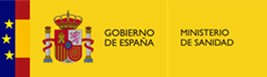 PLAN ESTRATÉGICO DE SUBVENCIONES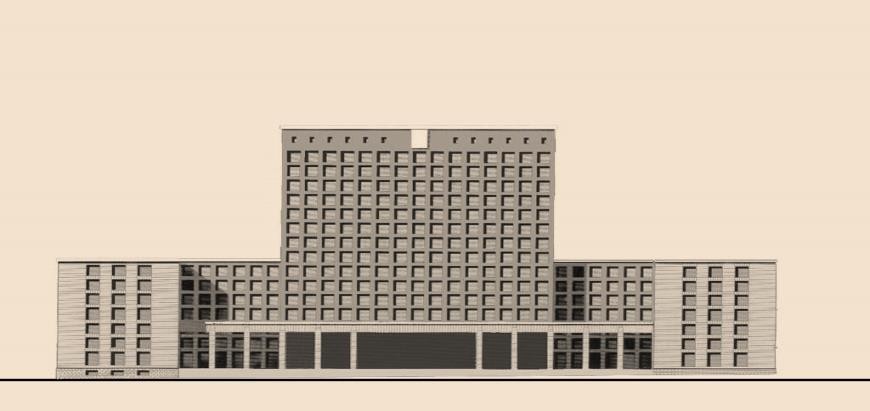 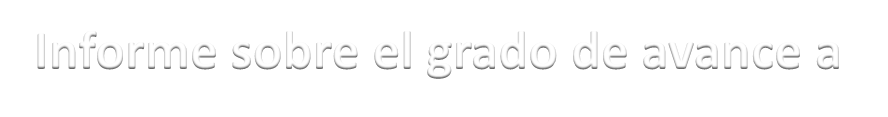 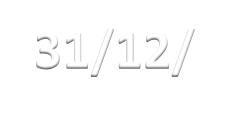 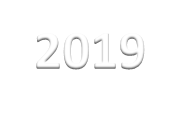 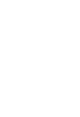 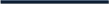 Informe sobre el grado de avance a 31/12/2019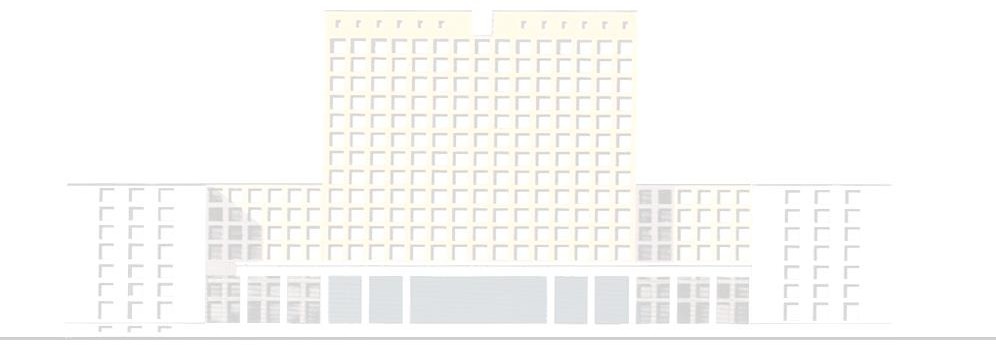 INDICE:EL MINISTERIO DE SANIDAD, CONSUMO Y BIENESTAR SOCIALEl Ministerio de Sanidad, Consumo y Bienestar Social (en adelante, MSCBS) tenía atribuidas las siguientes competencias en virtud del Real Decreto RD 1047/2018, de 24 de agosto, por el que se desarrolla la estructura orgánica del MSCB y modifica el Real Decreto 595/2018, de 22 de junio, por el que se establece la estructura orgánica básica de los departamentos ministeriales, asigna como competencias propias de este departamento ministerial:La propuesta y ejecución de la política del Gobierno en materia de salud, de planificación y asistencia sanitaria y de consumo, así como el ejercicio de las competencias de la Administración General del Estado para asegurar a los ciudadanos el derecho a la protección de la salud.La propuesta y ejecución de la política del Gobierno en materia de cohesión e inclusión social, de familia, de protección del menor, de juventud y de atención a las personas dependientes o con discapacidad.Estas competencias, junto con aquellas otras que le correspondían por normas de rango legal y reglamentario, bajo la superior dirección de la Ministra, eran desarrolladas a través de los órganos superiores y directivos siguientes:La Secretaría de Estado de Servicios Sociales.La Secretaría General de Sanidad y Consumo.La Subsecretaría de Sanidad, Consumo y Bienestar Social.Igualmente existían una serie de organismos públicos dependientes del Ministerio, que ejercían las funciones que legalmente tenían encomendadas, con la siguiente vinculación orgánica:A través de la titular del Ministerio: el Real Patronato sobre Discapacidad (RPD), que ejercía las competencias que le atribuye su Estatuto, aprobado por el Real Decreto 946/2001, de 3 de agosto.A través de la Secretaría de Estado de Servicios Sociales: el Instituto de la Juventud (INJUVE) y la Entidad Gestora de la Seguridad Social Instituto de Mayores y Servicios Sociales (IMSERSO).A través de la Secretaría General de Sanidad y Consumo: la Agencia Española de Medicamentos y Productos Sanitarios (AEMPS), la Agencia Española de Seguridad Alimentaria y Nutrición (AESAN), la Organización Nacional de Trasplantes (ONT) y la Entidad Gestora de la Seguridad Social Instituto Nacional de Gestión Sanitaria (INGESA).Una parte importante de la actividad del extinto Ministerio de Sanidad, Consumo y Bienestar Social se instrumentaba mediante subvenciones que pretendían dar respuesta a las demandas sociales y económicas de personas y entidades públicas y privadas.MARCO LEGALEn nuestro ordenamiento jurídico los planes estratégicos de subvenciones se configuran como un instrumento de planificación de las políticas públicas, teniendo por objeto el fomento de una actividad de utilidad pública, interés social o de promoción de una finalidad pública.La actividad de fomento de la Administración General del Estado se traduce en la selección de un conjunto de objetivos y metas que deben lograrse a través de unas determinadas líneas de subvención desarrolladas en un plazo temporal limitado, tomando siempre en consideración que los PES deben ajustarse, en todo caso, a las restricciones que en orden al cumplimiento de los objetivos de política económica y de estabilidad presupuestaria se determinen por el Gobierno para cada ejercicio.Lo anterior se entiende sin perjuicio de que a la vista de los informes anuales de evaluación y seguimiento que se realicen algunas líneas de subvenciones pueden verse modificadas, sustituidas o eliminadas.El marco legal vigente viene determinado por:El artículo 8.1 de la Ley 38/2003, de 17 de noviembre, General de Subvenciones (LGS), que dispone que los órganos de las Administraciones públicas o cualesquiera entes que propongan el establecimiento de subvenciones, con carácter previo, deberán concretar en un plan estratégico de subvenciones los objetivos y efectos que se pretenden con su aplicación, el plazo necesario para su consecución, los costes previsibles y sus fuentes de financiación, supeditándose en todo caso al cumplimiento de los objetivos de estabilidad presupuestaria.Los artículos 10 a 15 del Reglamento de la Ley General de Subvenciones (RS), aprobado por el Real Decreto 887/2006, de 21 de julio, que establecen cuáles deben ser los principios rectores, el ámbito y el contenido de los planes estratégicos de subvenciones, así como la competencia para su aprobación y el seguimiento que debe realizarse de los mismos.En base a lo anterior, se entiende por subvención toda disposición dineraria con cargo a los presupuestos de este Ministerio y sus organismos y entidades dependientes, realizada a favor de personas públicas o privadas, cuando se cumplan los siguientes requisitos:Que la entrega se realice sin contraprestación directa de los beneficiarios.Que la entrega esté sujeta al cumplimiento de un determinado objetivo, la ejecución de un proyecto, la realización de una actividad, la adopción de un comportamiento singular, ya realizados o por desarrollar, o la concurrencia de una situación, debiendo el beneficiario cumplir las obligaciones materiales y formales que se hubieran establecido.	Que el proyecto, la acción, conducta o situación financiada tenga por objeto el fomento de una actividad de utilidad pública o interés social o de promoción de una finalidad pública.Sin embargo, de conformidad con lo establecido en el artículo 2.2 de la Ley General de Subvenciones, en relación con el artículo 2.2 del Reglamento de Subvenciones, estarán excluidas las aportaciones dinerarias realizadas entre Administraciones con el objeto de financiar total o parcialmente, con carácter indiferenciado, la totalidad o un sector de la actividad de una Administración Pública o de los entes dependientes de ella.Igualmente, quedarán excluidas en al ámbito de la Administración General del Estado las aportaciones dinerarias que, no derivadas de una convocatoria pública, se destinan a la financiación global o particular de una actividad estatal, cuando las mismas se realizan entre entes que se integran en el sector público estatal y, en consecuencia, están dentro del ámbito de aplicación de la Ley 47/2003, de 27 de noviembre, General Presupuestaria.Del mismo modo, en base al artículo 2.4.c) del Reglamento de Subvenciones, también se entenderán excluidas aquellas aportaciones dinerarias que en concepto de cuotas ordinarias o extraordinarias se satisfagan a organismos internacionales para financiar total o parcialmente, con carácter indiferenciado, la totalidad o un sector de la actividad del mismo.Igualmente, con apoyo en el artículo 4.a) de la Ley General de Subvenciones, se deberán excluir los premios que se puedan otorgar sin la previa solicitud del beneficiario.No obstante, hay que subrayar que los PES son instrumentos de gestión de carácter programático que carecen de rango normativo. Por este motivo su virtualidad se despliega únicamente en el ámbito interno de la administración pública implicada, no existiendo una incidencia directa en la esfera de los  particulares al no crearse frente a éstos obligaciones de ningún tipo, ya que su principal condicionante se encuentra en las disponibilidades presupuestarias de cada ejercicio.PLAN ESTRATÉGICO DE SUBVENCIONES DE 2018-2020 DEL MINISTERIO DE SANIDAD, CONSUMO Y BIENESTAR SOCIALCon fecha 20 de julio de 2018, el Plan Estratégico de Subvenciones del Ministerio de Sanidad, Consumo y Bienestar Social fue aprobado por Orden de la entonces titular del departamento, Dª Carmen Montón Giménez.Dicho Plan comprendía las previsiones realizadas para el período 2018-2020, ofertando diversos premios, ayudas, becas y subvenciones con el fin de fomentar la salud, la investigación y la promoción científica, así como promover y desarrollar la cohesión, la inclusión social, la protección de los consumidores y usuarios, de las familias, del menor y la atención a la juventud y la asistencia a las personas  dependientes o con discapacidad.Esta gestión de la actividad de fomento tenía como principales objetivos el acceso a las ayudas de los potenciales beneficiarios y la maximización de la eficiencia en la asignación de los recursos públicos disponibles, subrayando siempre que fuera posible en todas las actuaciones la efectividad del derecho a la igualdad de oportunidades de las personas con discapacidad.La planificación estratégica de la actividad subvencional también buscaba alcanzar importantes mejoras:Mejora de la eficiencia: los planes estratégicos de subvenciones facilitarán una reflexión a alto nivel sobre cuestiones como objetivos estratégicos, recursos o sectores a los que se destinan las ayudas, lo cual redundará en un máximo aprovechamiento del esfuerzo. Además, ayudará a actuar de manera coordinada con otras administraciones, minimizando posibles duplicidades o ineficiencias en la acción pública en materia de subvenciones.Mejora de la eficacia: el plan estratégico de subvenciones explicita los objetivos específicos que se pretenden alcanzar con cada ayuda, así como los indicadores del grado de consecución de los mismos. De esta manera, se sientan las bases para analizarperiódicamente si la subvención en cuestión está resultando efectiva para los fines que se persiguen y, en su caso, adoptar las medidas correctoras que procedan.Mejora de la transparencia: la sociedad actual demanda unos poderes públicos que actúen con arreglo al principio de transparencia y que rindan cuentas de su actividad a la  ciudadanía. En este sentido, los planes estratégicos de subvenciones ayudan a que los ciudadanos conozcan cómo se toman las decisiones que les afectan, cómo se manejan los fondos públicos o bajo qué criterios actúan nuestras instituciones. Así, estos planes se inscriben en lo que el artículo 6 de la Ley 19/2013, de 9 de diciembre, de transparencia, acceso a la información pública y buen gobierno define como “información institucional, organizativa y de planificación” que debe ser objeto de publicidad activa.Mejora del servicio a la ciudadanía: al proporcionar a los potenciales beneficiarios una información útil y de calidad sobre las previsiones del MSCBS en materia de ayudas, los planes estratégicos de subvenciones contribuyen a mejorar el servicio prestado.SEGUIMIENTO DEL PLAN ESTRATEGICO DE SUBVENCIONES: EJERCICIO 2019.El artículo 14 del Real Decreto 887/2006, de 21 de julio, por el que se aprueba el Reglamento de la Ley 38/2003, de 17 de noviembre, General de Subvenciones, al referirse al seguimiento de los planes estratégicos de subvenciones, establece que anualmente se deberá realizar su actualización de acuerdo con la información relevante disponible.Esta información se reflejará en un informe sobre el grado de avance de la aplicación del plan, sus efectos y las repercusiones presupuestarias y financieras que se deriven de su aplicación, que cada departamento ministerial deberá emitir antes del 30 de abril de cada año para, posteriormente, remitirlo junto con el plan actualizado, a la Secretaría de Estado de Hacienda y Presupuestos y ser comunicado a las Cortes Generales.Antes de entrar en el análisis del PES del año 2019 hay que poner de manifiesto que hubo una situación de prórroga presupuestaria que condicionó las actuaciones en todas las áreas de la actividad administrativa al producirse una reconducción de las partidas de gasto y, consiguientemente, de la propia ejecución presupuestaria. En este sentido el Gobierno el 28 de diciembre de 2018 aprobó los criterios de aplicación de la prórroga para 2019, instrumentalizándose mediante el recorte de aquellas partidas que habían finalizado en el ejercicio anterior y, posteriormente, a través de la Orden HAC/101/2019, de 31 de enero, por la que se dictan instrucciones sobre procedimiento y documentación a remitir en desarrollo del Acuerdo del Consejo de Ministros de 28 de diciembre de 2018 y se obligó a los ministerios a remitir un calendario de actuaciones a efectos de pedir autorización para llevar a cabo determinados desembolsos.Esta circunstancia anteriormente apuntada determinó que algunas líneas de subvención no se incrementasen o, en algunos casos, no se ejecutasen o lo hiciesen parcialmente, por lo que el seguimiento de las mismas evidencia una situación que se puede caracterizar como “atípica” debido a la existencia de unos mecanismos ajenos a la normal ejecución presupuestaria.Ante esta situación debe concluirse que el seguimiento correspondiente al ejercicio 2019 del PES del Ministerio de Sanidad, Consumo y Bienestar Social no siempre puede aportar toda la información necesaria sobre la aplicación del plan, sus efectos y sus repercusiones presupuestarias y financieras.En el ejercicio 2019 se instrumentaron finalmente 39 líneas de subvenciones. Obviamente, a efectos de poder realizar una comparación homogénea, no se ha partido del crédito inicial sino de esa cifra incrementada por las partidas que estuvieron efectivamente disponibles en el ejercicio tras recibir las aportaciones con cargo al Fondo de bienes decomisados por tráfico ilícito de drogas y otros delitos relacionados.CUADROS DETALLADOS DE LÍNEAS DE SUBVENCIÓNA continuación se detallan todas las líneas de subvención (denominación, crédito definitivo e importe ejecutado a fin de ejercicio, beneficiarios y tipo de procedimiento) que tanto las distintas unidades orgánicas como los organismos públicos dependientes del Ministerio de Sanidad, Consumo y Bienestar Social gestionaron en 2019 dentro del PES.Para cada una de esas líneas los centros gestores responsables han rellenado unos cuestionarios en los que han reflejado el grado de avance en su aplicación y, en su caso, los efectos y las repercusiones presupuestarias y financieras que pudieran derivarse de las mismas.El juicio general del seguimiento del PES 2019 debe ser muy positivo ya que, a pesar de las especiales circunstancias del ejercicio, la mayoría de las líneas de subvención tuvieron una alta ejecución y un impacto muy satisfactorio sobre los colectivos afectados.Objetivo de la LíneaNombre del Indicador	Nº de proyectos presentadosFuente Obtención Dato	Resolución de la concesión de subvenciones a entidades.(Ponderación %)Nombre del Indicador	Nº de proyectos subvencionados.Fuente Obtención Dato	Resolución de la concesión de subvenciones a entidades.(Ponderación %)Nombre del Indicador	Nº de entidades subvencionadasFuente Obtención Dato	Resolución de la concesión de subvenciones a entidades.(Ponderación %)Nombre del Indicador40 entidades y 4 agrupaciones48 entidades y 6 agrupaciones% de proyectos por tipo de proyectoFuente Obtención Dato	Anexo II/parte B de la convocatoria de subvenciones cumplimentado por las entidades.(Ponderación %)Nombre del Indicador	Cantidad concedidaFuente Obtención Dato	Resolución de la concesión de subvenciones a entidades.(Ponderación %)Objetivo de la LíneaNombre del Indicador	Nº de nuevos diagnósticos de VIHFuente Obtención Dato	Sistema de información sobre nuevos diagnósticos de VIH(Ponderación %)https://www.mscbs.gob.es/ciudadanos/enfLesiones/enfTransmisibles/sida/vigilancia/doc/InformeVIH_SIDA_2018_21112018.pdfhttps://www.mscbs.gob.es/ciudadanos/enfLesiones/enfTransmisibles/sida/vigilancia/doc/Informe_VIH_SIDA_2019_21112019.pdfObjetivo de la LíneaNombre del Indicador	Nº de proyectos de promoción de la prueba subvencionadosFuente Obtención Dato	Resolución de la concesión de subvenciones a entidades.(Ponderación %)Nombre del Indicador	% de diagnóstico tardío de VIHFuente Obtención Dato	Sistema de información sobre nuevos diagnósticos de VIH(Ponderación %)sobre los nuevos diagnosticos con información sobre CD4 . Fuente: https://www.mscbs.gob.es/ciudadanos/enfLesiones/enfTransmisibles/sida/vigilancia/doc/InformeVIH_SIDA_2018_21112018.pdfsobre los nuevos diagnosticos con información sobre CD4 Fuente:https://www.mscbs.gob.es/ciudadanos/enfLesiones/enfTransmisibles/sida/vigilancia/doc/Informe_VIH_SIDA_2019_21112019.pdfObjetivo de la LíneaNombre del Indicador	Nº de proyectos subvencionados dirigidos a personas con el VIHFuente Obtención Dato	Resolución de la concesión de subvenciones a entidades.(Ponderación %)(1) aquellos específicos identificados como proyectos para acompañamiento sanitarioObjetivo de la LíneaNombre del Indicador	Nº de proyectos subvencionados que incluyan acciones para reducir el estigma y la discriminaciónFuente Obtención Dato	Resolución de la concesión de subvenciones a entidades.(Ponderación %)Tal y como establece el artículo 14.2 del Reglamento de la Ley General de Subvenciones informe sobre:Objetivo de la LíneaNombre del Indicador	Número de convenios AprobadosFuente Obtención Dato	D. General de Salud Pública, Calidad e Innovación, Ministerio de Sanidad, Consumo y Bienestar Social(Ponderación %)Nombre del Indicador	Número de Convenios ejecutados/justificadosFuente Obtención Dato	D. General de Salud Pública, Calidad e Innovación, Ministerio de Sanidad, Consumo y Bienestar Social(Ponderación %)Tal y como establece el artículo 14.2 del Reglamento de la Ley General de Subvenciones informe sobre:Objetivo de la LíneaNombre del Indicador	Expedientes resueltos/ sobre expedientes presentadosFuente Obtención Dato(Ponderación %)Aplicación Presupuestaria26.07.313B.484Tal y como establece el artículo 14.2 del Reglamento de la Ley General de Subvenciones informe sobre:Objetivo de la LíneaNombre del Indicador	Expedientes resueltos/ sobre expedientes presentadosFuente Obtención Dato(Ponderación %)Tal y como establece el artículo 14.2 del Reglamento de la Ley General de Subvenciones informe sobre:Nombre del Indicador	Líneas implantadas sobre enfermedades raras, neurodegenerativas y vigilancia epidemiológicaFuente Obtención Dato(Ponderación %)Nombre del Indicador	Apoyo a la implantación de la estrategia de enfermedades rarasFuente Obtención Dato(Ponderación %)Nombre del Indicador	Apoyo a la implantación de la estrategia de enfermedades neurodegenerativasFuente Obtención Dato(Ponderación %)Aplicación Presupuestaria26.07.313B.454Tal y como establece el artículo 14.2 del Reglamento de la Ley General de Subvenciones informe sobre:Nombre del Indicador	Número de líneas de actividad contempladas en el Plan Anual de TrabajoFuente Obtención Dato	Acuerdo del Consejo Interterritorial del SNS(Ponderación %)Tal y como establece el artículo 14.2 del Reglamento de la Ley General de Subvenciones informe sobre:Objetivo de la LíneaNombre del Indicador Fuente Obtención Dato(Ponderación %)Indicadores de desempeño en Atención Primaria (5 dimensiones: morbilidad atendida, apoyo diagnóstico, medicamentos, resultados y trazabilidad de la atención en el SNS)Nombre del Indicador	BD de costes de la Atención Especializada del SNSFuente Obtención Dato(Ponderación %)Nombre del Indicador	Explotación de datos de modalidades alternativas a la hospitalización en A. Especializada (Hospital de día, Cirugía y procedimientos complejos ambulatorios y urgencias hospitalarias)Fuente Obtención Dato(Ponderación %)Tal y como establece el artículo 14.2 del Reglamento de la Ley General de Subvenciones informe sobre:Objetivo de la LíneaNombre del Indicador Fuente Obtención Dato(Ponderación %)Nombre del Indicador Fuente Obtención Dato(Ponderación %)Nombre del Indicador Fuente Obtención Dato(Ponderación %)Aplicación Presupuestaria26.07.313B.491(*) Esta partida, inicialmente dotada con 1.767.000 € fue objeto de una minoración de 700.000 €. No ha existido ejecución.Tal y como establece el artículo 14.2 del Reglamento de la Ley General de Subvenciones informe sobre:Objetivo de la LíneaNombre del Indicador	Nº de proyectos presentadosFuente Obtención Dato(Ponderación %)Nombre del IndicadorFuente Obtención Dato	Subdirección general de Información sanitaria (Tarjeta sanitaria T80)(Ponderación %)Nombre del Indicador	Cantidad concedida (euros)Fuente Obtención Dato(Ponderación %)Tal y como establece el artículo 14.2 del Reglamento de la Ley General de Subvenciones informe sobre:Objetivo de la LíneaNombre del Indicador Fuente Obtención Dato(Ponderación %)Nombre del Indicador Fuente Obtención Dato(Ponderación %)Nombre del Indicador Fuente Obtención Dato(Ponderación %)Aplicación Presupuestaria26.09.313A.451* Esta aplicación presupuestaria se crea a través de una modificación de crédito por importe de 22.991.834.** Esta aplicación presupuestaria se crea a través de una modificación de crédito por importe de 23.191.834,71Tal y como establece el artículo 14.2 del Reglamento de la Ley General de Subvenciones informe sobre:Objetivo de la LíneaNombre del Indicador Fuente Obtención Dato(Ponderación %)Nombre del Indicador Fuente Obtención Dato(Ponderación %)Nombre del Indicador Fuente Obtención Dato(Ponderación %)Aplicación Presupuestaria26.09.313A.452* Esta aplicación presupuestaria se crea a través de una modificación de crédito por importe de 1.855.000.**Esta aplicación presupuestaria se crea a través de una modificación de crédito por importe de 1.178.780.Tal y como establece el artículo 14.2 del Reglamento de la Ley General de Subvenciones informe sobre:Nombre del Indicador	Número de líneas de actuaciónFuente Obtención Dato	Datos propios SG Coordinación Programas DGPNSD(Ponderación %)Nombre del Indicador	Cuantía concedidaFuente Obtención Dato	Datos propios SG Coordinación Programas DGPNSD(Ponderación %)Aplicación Presupuestaria26.18.231A.483(*) El importe del crédito inicial para 2019 por importe de 3.000 € no coincide con el importe del crédito definitivo que asciende a 350.000 € ya que se trata de un crédito que se ha ampliado a lo largo del ejercicio como consecuencia de los ingresos generados por el Fondo de bienes decomisados por tráfico ilícito de drogas y otros delitos relacionados.Tal y como establece el artículo 14.2 del Reglamento de la Ley General de Subvenciones informe sobre:Nombre del Indicador	nº de entidades solicitantesFuente Obtención Dato	Datos propios SG Coordinación Programas DGPNSD(Ponderación %)Nombre del Indicador	nº de entidades subvencionadasFuente Obtención Dato	Datos propios SG Coordinación Programas DGPNSD(Ponderación %)Nombre del Indicador	nº de proyectos solicitadosFuente Obtención Dato	Datos propios SG Coordinación Programas DGPNSD(Ponderación %)Nombre del Indicador	nº de proyectos subvencionadosFuente Obtención Dato	Datos propios SG Coordinación Programas DGPNSD(Ponderación %)Nombre del Indicador	cuantía solicitadaFuente Obtención Dato	Datos propios SG Coordinación Programas DGPNSD(Ponderación %)(*) En las líneas de subvenciones con concurrencia competitiva no es posible establecer un objetivo con respecto al número de solicitantes, de proyectos solicitados ni de proyectos subvencionados.Nombre del Indicador	cuantía concedidaFuente Obtención Dato	Datos propios SG Coordinación Programas DGPNSD(Ponderación %)Aplicación Presupuestaria26.18.231A.48126.18.231A.482(*)(*) El importe del crédito inicial de 3.000 € del concepto 482 del presupuesto no coincide con el importe del crédito definitivo que asciende a3.300.000 € ya que se trata de un crédito que se amplía durante el ejercicio presupuestario con los ingresos generados por el Fondo de bienes decomisados por tráfico ilícito de drogas y otros delitos relacionados.Tal y como establece el artículo 14.2 del Reglamento de la Ley General de Subvenciones informe sobre:Objetivo de la LíneaNombre del Indicador	nº de proyectos seleccionadosFuente Obtención Dato	SG. Relaciones Institucionales DGPNSD(Ponderación %)Nombre del Indicador	Cuantía concedidaFuente Obtención Dato	SG. Relaciones Institucionales DGPNSD(Ponderación %)Aplicación Presupuestaria26.18.231A.492(*) El importe del crédito inicial para 2019 de 3.000 € no coincide con el importe del crédito definitivo que asciende a 500.000 € ya que el crédito se amplía a lo largo del ejercicio con los ingresos generados por el Fondo de bienes decomisados por tráfico ilícito de drogas y otros delitos relacionados.Tal y como establece el artículo 14.2 del Reglamento de la Ley General de Subvenciones informe sobre:Nombre del Indicador	1. nº de entidades solicitantesFuente Obtención Dato	Datos propios SG Coordinación Programas DGPNSD(Ponderación %)Nombre del Indicador	2. nº de entidades subvencionadasFuente Obtención Dato	Datos propios SG Coordinación Programas DGPNSD(Ponderación %)Nombre del Indicador	3. nº de proyectos presentadosFuente Obtención Dato	Datos propios SG Coordinación Programas DGPNSD(Ponderación %)Nombre del Indicador	4. nº de proyectos subvencionadosFuente Obtención Dato	Datos propios SG Coordinación Programas DGPNSD(Ponderación %)Nombre del Indicador	5. cuantía solicitadaFuente Obtención Dato	Datos propios SG Coordinación Programas DGPNSD(Ponderación %)Nombre del Indicador	6. cuantía concedidaFuente Obtención Dato	Datos propios SG Coordinación Programas DGPNSD(Ponderación %)(*) El importe del crédito inicial para 2019 de 609.790 € no coincide con el importe del crédito definitivo 1.059.790 € ya que se trata de un crédito que se amplía durante el ejercicio presupuestario con los ingresos generados por el Fondo de bienes decomisados por tráfico ilícito de drogas y otros delitos relacionados. La Mesa de Coordinación de Adjudicaciones ha acordado ampliar la dotación inicial del presupuesto de 609.790 euros con 450.000 euros adicionales del Fondo.Tal y como establece el artículo 14.2 del Reglamento de la Ley General de Subvenciones informe sobre:Objetivo de la LíneaNombre del Indicador	Nº de programas solicitadosFuente Obtención Dato	Datos propios SG Coordinación Programas DGPNSD(Ponderación %)Nombre del Indicador	Nº de programas concedidosFuente Obtención Dato	Datos propios SG Coordinación Programas DGPNSD(Ponderación %)Nombre del Indicador	Cuantía solicitadaFuente Obtención Dato	Datos propios SG Coordinación Programas DGPNSD(Ponderación %)Nombre del Indicador	Cuantía concedidaFuente Obtención Dato	Datos propios SG Coordinación Programas DGPNSD(Ponderación %)(*) En la línea de subvenciones de convenios firmados con CCAA no es posible establecer el número de programas que las CCAA solicitarán, de los financiados.Aplicación Presupuestaria26.18.231A.458(*)(*) El importe del crédito inicial para 2019 de 3.000 € no coincide con el importe del crédito definitivo ya que se amplía a lo largo del ejercicio presupuestario con los ingresos generados por el Fondo de Bienes Decomisados por tráfico ilícito de drogas y otros delitos relacionados.Tal y como establece el artículo 14.2 del Reglamento de la Ley General de Subvenciones informe sobre:Objetivo de la LíneaNombre del Indicador	Nº de corporaciones locales solicitantesFuente Obtención Dato	Datos propios SG Coordinación Programas DGPNSD(Ponderación %)Nombre del Indicador	Nº de corporaciones locales subvencionadasFuente Obtención Dato	Datos propios SG Coordinación Programas DGPNSD(Ponderación %)Nombre del Indicador	Cuantía solicitadaFuente Obtención Dato	Datos propios SG Coordinación Programas DGPNSD(Ponderación %)Nombre del Indicador	Cuantía concedidaFuente Obtención Dato	Datos propios SG Coordinación Programas DGPNSD(Ponderación %)(*) En las líneas de subvenciones con concurrencia competitiva no es posible establecer un objetivo con respecto al número de solicitantes, de proyectos solicitados ni de proyectos subvencionados.Aplicación Presupuestaria26.18.231A.462(*)(*) El importe inicial para 2019 de 3.000 € no coincide con el importe del crédito definitivo 4.500.000 como consecuencia de que este crédito se incrementa con los ingresos provenientes del Fondo de Bienes Decomisados por tráfico ilícito de drogas y otros delitos relacionados.Tal y como establece el artículo 14.2 del Reglamento de la Ley General de Subvenciones informe sobre:Objetivo de la LíneaNombre del Indicador Fuente Obtención Dato(Ponderación %)Nombre del Indicador Fuente Obtención Dato(Ponderación %)Nombre del Indicador Fuente Obtención Dato(Ponderación %)Aplicación PresupuestariaTal y como establece el artículo 14.2 del Reglamento de la Ley General de Subvenciones informe sobre:Nombre del Indicador	Nº de nuevos donantes captados.Fuente Obtención Dato	Memoria de actuación de la HDSM. (Fuente de la obtención del dato)(Ponderación %)Tal y como establece el artículo 14.2 del Reglamento de la Ley General de Subvenciones informe sobre:Objetivo de la LíneaNombre del Indicador	Reuniones programadas para el control y vigilancia de la gestión del Consejo de Participación y de las Comisiones Ejecutivas Territoriales de Ceuta y Melilla.Fuente Obtención Dato	Actas correspondientes a las reuniones celebradas (Fuente de la obtención del dato)(Ponderación %)Tal y como establece el artículo 14.2 del Reglamento de la Ley General de Subvenciones informe sobre:Nombre del Indicador	Nº de órganos extraídos por tipo de órgano: RiñónFuente Obtención Dato	Registro ONT(Ponderación %)Nombre del Indicador	Nº de órganos extraídos por tipo de órgano: HígadoFuente Obtención Dato	Registro ONT(Ponderación %)Nombre del Indicador	Nº de órganos extraídos por tipo de órgano: CorazónFuente Obtención Dato	Registro ONT(Ponderación %)Nombre del Indicador	Nº de órganos extraídos por tipo de órgano: PulmónFuente Obtención Dato	Registro ONT(Ponderación %)Nombre del Indicador	Nº de órganos extraídos por tipo de órgano: PáncreasFuente Obtención Dato	Registro ONT(Ponderación %)Nombre del Indicador	Nº de órganos extraídos por tipo de órgano: IntestinosFuente Obtención Dato	Registro ONT(Ponderación %)Nombre del Indicador	Nº de órganos trasplantados por tipo de órgano: RiñónFuente Obtención Dato	Registro ONT(Ponderación %)Nombre del Indicador	Nº de órganos trasplantados por tipo de órgano: HígadoFuente Obtención Dato	Registro ONT(Ponderación %)Nombre del Indicador	Nº de órganos trasplantados por tipo de órgano: CorazónFuente Obtención Dato	Registro ONT(Ponderación %)Nombre del Indicador	Nº de órganos trasplantados por tipo de órgano: PulmónFuente Obtención Dato	Registro ONT(Ponderación %)Nombre del Indicador	Nº de órganos trasplantados por tipo de órgano: PáncreasFuente Obtención Dato	Registro ONT(Ponderación %)Nombre del Indicador	Nº de órganos trasplantados por tipo de órgano: IntestinosFuente Obtención Dato	Registro ONT(Ponderación %)Nombre del Indicador	Proporción de centros que alcanzan el grado máximo de cumplimentación de los registros. HepáticoFuente Obtención Dato	Registro ONT(Ponderación %)Nombre del Indicador	Proporción de centros que alcanzan el grado máximo de cumplimentación de los registros. PulmonarFuente Obtención Dato	Registro ONT(Ponderación %)Nombre del Indicador	Proporción de centros que alcanzan el grado máximo de cumplimentación de los registros. Pancreático.Fuente Obtención Dato	Registro ONT(Ponderación %)Nombre del Indicador	Grado de participación de los centros en cada comunidad autónoma correspondiente al Programa de Garantía de Calidad del Proceso de Donación. ANDALUCÍAFuente Obtención Dato	Registro ONT(Ponderación %)Nombre del Indicador	Grado de participación de los centros en cada comunidad autónoma correspondiente al Programa de Garantía de Calidad del Proceso de Donación. ARAGÓNFuente Obtención Dato	Registro ONT(Ponderación %)Nombre del Indicador	Grado de participación de los centros en cada comunidad autónoma correspondiente al Programa de Garantía de Calidad del Proceso de Donación. ASTURIASFuente Obtención Dato	Registro ONT(Ponderación %)Nombre del Indicador	Grado de participación de los centros en cada comunidad autónoma correspondiente al Programa de Garantía de Calidad del Proceso de Donación. ISLAS BALEARESFuente Obtención Dato	Registro ONT(Ponderación %)Nombre del Indicador	Grado de participación de los centros en cada comunidad autónoma correspondiente al Programa de Garantía de Calidad del Proceso de Donación. COMUNIDAD CANARIAFuente Obtención Dato	Registro ONT(Ponderación %)Nombre del Indicador	Grado de participación de los centros en cada comunidad autónoma correspondiente al Programa de Garantía de Calidad del Proceso de Donación. CANTABRIAFuente Obtención Dato	Registro ONT(Ponderación %)Nombre del Indicador	Grado de participación de los centros en cada comunidad autónoma correspondiente al Programa de Garantía de Calidad del Proceso de Donación. CASTILLA-LA MANCHAFuente Obtención Dato	Registro ONT(Ponderación %)Nombre del Indicador	Grado de participación de los centros en cada comunidad autónoma correspondiente al Programa de Garantía de Calidad del Proceso de Donación. CASTILLA Y LEÓNFuente Obtención Dato	Registro ONT(Ponderación %)Nombre del Indicador	Grado de participación de los centros en cada comunidad autónoma correspondiente al Programa de Garantía de Calidad del Proceso de Donación. CATALUÑAFuente Obtención Dato	Registro ONT(Ponderación %)Nombre del Indicador	Grado de participación de los centros en cada comunidad autónoma correspondiente al Programa de Garantía de Calidad del Proceso de Donación. COMUNIDAD VALENCIANAFuente Obtención Dato	Registro ONT(Ponderación %)Nombre del Indicador	Grado de participación de los centros en cada comunidad autónoma correspondiente al Programa de Garantía de Calidad del Proceso de Donación. EXTREMADURAFuente Obtención Dato	Registro ONT(Ponderación %)Nombre del Indicador	Grado de participación de los centros en cada comunidad autónoma correspondiente al Programa de Garantía de Calidad del Proceso de Donación. GALICIAFuente Obtención Dato	Registro ONT(Ponderación %)Nombre del Indicador	Grado de participación de los centros en cada comunidad autónoma correspondiente al Programa de Garantía de Calidad del Proceso de Donación. MADRIDFuente Obtención Dato	Registro ONT(Ponderación %)Nombre del Indicador	Grado de participación de los centros en cada comunidad autónoma correspondiente al Programa de Garantía de Calidad del Proceso de Donación. MURCIAFuente Obtención Dato	Registro ONT(Ponderación %)Nombre del Indicador	Grado de participación de los centros en cada comunidad autónoma correspondiente al Programa de Garantía de Calidad del Proceso de Donación. NAVARRAFuente Obtención Dato	Registro ONT(Ponderación %)Nombre del Indicador	Grado de participación de los centros en cada comunidad autónoma correspondiente al Programa de Garantía de Calidad del Proceso de Donación. PAÍS VASCOFuente Obtención Dato	Registro ONT(Ponderación %)Nombre del Indicador	Grado de participación de los centros en cada comunidad autónoma correspondiente al Programa de Garantía de Calidad del Proceso de Donación. RIOJA, LAFuente Obtención Dato	Registro ONT(Ponderación %)Nombre del Indicador	Grado de participación de los centros en cada comunidad autónoma correspondiente al Programa de Garantía de Calidad del Proceso de Donación. CEUTAFuente Obtención Dato	Registro ONT(Ponderación %)Nombre del Indicador	Grado de participación de los centros en cada comunidad autónoma correspondiente al Programa de Garantía de Calidad del Proceso de Donación. MELILLAFuente Obtención Dato	Registro ONT(Ponderación %)Nombre del Indicador	Nº de eventos formativos, técnicos y de divulgación; nº de evaluaciones externas del proceso de donación para la mejora de la calidad; y nº de registros- SUBVENIONES FORMACIÓNFuente Obtención Dato	Adjudicatarios orden de convocatoria(Ponderación %)Nombre del Indicador	Nº de evaluaciones externas del proceso de donación para la mejora de la calidadFuente Obtención Dato	Adjudicatarios orden de convocatoria(Ponderación %)Nombre del Indicador	Nº de registros.Fuente Obtención Dato	Registro ONT(Ponderación %)(*) La partida se encuentra ubicada en el Servicio 04 (SGSC)Tal y como establece el artículo 14.2 del Reglamento de la Ley General de Subvenciones informe sobre:Objetivo de la LíneaNombre del IndicadorNº de eventos formativos, técnicos y de divulgación)Fuente Obtención Dato	Número de cursos totales subvencionados(Ponderación %)(*) La partida se encuentra ubicada en el Servicio 04 (SGSC)Tal y como establece el artículo 14.2 del Reglamento de la Ley General de Subvenciones informe sobre:Objetivo de la LíneaNombre del Indicador Fuente Obtención Dato(Ponderación %)Optimización de la donación y el trasplante de órganos, tejidos y células así como al fomento delconocimiento y la investigación en trasplantes Número de becas completadasInforme del tutorTal y como establece el artículo 14.2 del Reglamento de la Ley General de Subvenciones informe sobre:Objetivo de la LíneaNombre del Indicador	Número de beneficiarios a los que se les concede las becasFuente Obtención Dato	Expediente obrante en Secretaria General(Ponderación %)Tal y como establece el artículo 14.2 del Reglamento de la Ley General de Subvenciones informe sobre:Objetivo de la LíneaNombre del Indicador	Número de registros efectuados / Número de implantes efectuados (Marcapasos nº registros)Fuente Obtención Dato	Aplicación Informática / Empresas comercializadoras(Ponderación %)Nombre del Indicador	Número de registros efectuados / Número de implantes efectuados (Desfibriladores nº registros)Fuente Obtención Dato	Aplicación Informática / Empresas comercializadoras(Ponderación %)Tal y como establece el artículo 14.2 del Reglamento de la Ley General de Subvenciones informe sobre:Objetivo de la LíneaNombre del Indicador	Porcentaje de medicamentos veterinarios procesadosFuente Obtención Dato	Base de datos de medicamentos veterinarios RAEVET(Ponderación %)Tal y como establece el artículo 14.2 del Reglamento de la Ley General de Subvenciones informe sobre:Nombre del Indicador	Número de registros / Número de implantes efectuadosFuente Obtención Dato	Aplicación informática. Empresas comercializadoras(Ponderación %)Tal y como establece el artículo 14.2 del Reglamento de la Ley General de Subvenciones informe sobre:Objetivo de la LíneaNombre del IndicadorTasa de incremento de proyectos de vigilancia / investigación / publicación científica / formación / comunicación presentadosFuente Obtención Dato	AEMPS(Ponderación %)Tal y como establece el artículo 14.2 del Reglamento de la Ley General de Subvenciones informe sobre:Objetivo de la LíneaNombre del Indicador	Porcentaje de laboratorios que notifican datos de sensibilidad utilizando puntos de corte EUCASTFuente Obtención Dato	Laboratorios de apoyo / COESANT(Ponderación %)Nombre del Indicador	Porcentaje de hospitales ó Centros de Salud con equipo PROA identificadoFuente Obtención Dato	SEIMC(Ponderación %)Aplicación Presupuestaria26.301.313A.486.01Tal y como establece el artículo 14.2 del Reglamento de la Ley General de Subvenciones informe sobre:Objetivo de la LíneaNombre del Indicador Fuente Obtención Dato(Ponderación %)Tasas de pacientes con Bacteriemias por catéter vascular (BCV) y Neumonía asociada a ventilación mecánica (NVM)Base de datos denominada ENVIN-UCINombre del Indicador	Tasas de pacientes con Neumonía asociada a ventilación mecánica (NVM)Fuente Obtención Dato	Base de datos denominada ENVIN-UCI(Ponderación %)Tal y como establece el artículo 14.2 del Reglamento de la Ley General de Subvenciones informe sobre:Objetivo de la LíneaNombre del Indicador	Número de Hospitales integrados en la redFuente Obtención Dato	Informe anual del registro poblacional de trastornos cutáneos graves asociados a medicamentos(Ponderación %)Tal y como establece el artículo 14.2 del Reglamento de la Ley General de Subvenciones informe sobre:Objetivo de la LíneaNombre del Indicador	Número de centros integrados en la redFuente Obtención Dato	Informe anual del registro BIOBADASER(Ponderación %)Aplicación Presupuestaria26.301.313A.486.06Tal y como establece el artículo 14.2 del Reglamento de la Ley General de Subvenciones informe sobre:Objetivo de la LíneaNombre del Indicador	Número de centros integrados en la redFuente Obtención Dato	Informe anual del registro BIOBADASER(Ponderación %)Tal y como establece el artículo 14.2 del Reglamento de la Ley General de Subvenciones informe sobre:Objetivo de la Línea (1)Nombre del Indicador	Facilitar el cálculo de indicadores de consumo (DDD/100E)Fuente Obtención Dato	Aplicativo informático sobre el consumo de antibióticos de la SEFH actualmente en fase de desarrollo(Ponderación %)Nombre del Indicador	Facilitar la explotación de los datosFuente Obtención Dato	Aplicativo informático sobre el consumo de antibióticos de la SEFH actualmente en fase de desarrollo(Ponderación %)Nombre del Indicador	Permitir una comparación entre hospitalesFuente Obtención Dato	Aplicativo informático sobre el consumo de antibióticos de la SEFH actualmente en fase de desarrollo(Ponderación %)Nombre del Indicador	Plataforma multiusuariosFuente Obtención Dato	Aplicativo informático sobre el consumo de antibióticos de la SEFH actualmente en fase de desarrollo(Ponderación %)Objetivo de la Línea (2)Nombre del Indicador	Diploma de experto universitario: AEMPS/PROA EXCELENCIAFuente Obtención Dato	Próximas ediciones de cursos formativos(Ponderación %)Nombre del Indicador	Curso de formación PROA: Optimización de antmicrobianos en pacients críticosFuente Obtención Dato	Próximas ediciones de cursos formativos(Ponderación %)Objetivo de la Línea (3)Nombre del Indicador Fuente Obtención Dato(Ponderación %)Estudio de estabilidad fisicoquímicay microbiología de dos formulaciones orales pediatrícas de isoniazida y etambutol para el tratamiento en primera línea en tuberculosisGrupo de trabajo de Farmacotecnia de la SEFHTal y como establece el artículo 14.2 del Reglamento de la Ley General de Subvenciones informe sobre:Objetivo de la LíneaNombre del Indicador Fuente Obtención Dato(Ponderación %)Nombre del Indicador Fuente Obtención Dato(Ponderación %)Nombre del Indicador Fuente Obtención Dato(Ponderación %)Aplicación Presupuestaria26.301.313A.492Nota: El crédito inicial por importe de 10.000 € no coincide con el crédito ejecutado por importe de 13.915 €, ya que la AEMPS vincula a nivel global, por lo que su ejecución en esta partida presupuestaria supera el 100% llegando al 139%Tal y como establece el artículo 14.2 del Reglamento de la Ley General de Subvenciones informe sobre:Objetivo de la LíneaNombre del Indicador Fuente Obtención Dato(Ponderación %)Nombre del Indicador Fuente Obtención Dato(Ponderación %)Nombre del Indicador Fuente Obtención Dato(Ponderación %)Aplicación Presupuestaria26.301.313A.494Tal y como establece el artículo 14.2 del Reglamento de la Ley General de Subvenciones informe sobre:Objetivo de la LíneaNombre del Indicador Fuente Obtención Dato(Ponderación %)Nombre del Indicador Fuente Obtención Dato(Ponderación %)Nombre del Indicador Fuente Obtención Dato(Ponderación %)Aplicación Presupuestaria26.301.313A.495Tal y como establece el artículo 14.2 del Reglamento de la Ley General de Subvenciones informe sobre:Objetivo de la LíneaNombre del Indicador Fuente Obtención Dato(Ponderación %)Nombre del Indicador Fuente Obtención Dato(Ponderación %)Nombre del Indicador Fuente Obtención Dato(Ponderación %)Aplicación Presupuestaria26.301.313A.496Tal y como establece el artículo 14.2 del Reglamento de la Ley General de Subvenciones informe sobre:Objetivo de la LíneaNombre del Indicador Fuente Obtención Dato(Ponderación %)Nombre del Indicador Fuente Obtención Dato(Ponderación %)Nombre del Indicador Fuente Obtención Dato(Ponderación %)Aplicación Presupuestaria26.301.313A.497Tal y como establece el artículo 14.2 del Reglamento de la Ley General de Subvenciones informe sobre:Página1.	EL MINISTERIO DE SANIDAD, CONSUMO Y BIENESTAR SOCIAL.32.	MARCO LEGAL.43.	PLAN ESTRATÉGICO DE SUBVENCIONES DE 2018-2020 DEL MINISTERIO DE SANIDAD, CONSUMO Y BIENESTAR SOCIAL.54.	SEGUIMIENTO DEL PLAN ESTRATÉGICO DE SUBVENCIONES: EJERCICIO 201965.	CUADROS DETALLADOS DE LINEAS DE SUBVENCIÓN.7DIRECCION GENERAL DE SALUD PUBLICA, CALIDAD E INNOVACIÓNDIRECCION GENERAL DE SALUD PUBLICA, CALIDAD E INNOVACIÓNDIRECCION GENERAL DE SALUD PUBLICA, CALIDAD E INNOVACIÓNDIRECCION GENERAL DE SALUD PUBLICA, CALIDAD E INNOVACIÓN26.07.313B.48611Programas de prevención y control de la infección por VIH/SIDA y otras infecciones de transmisión sexual.26.07.313B.45322Al Inst. Univ. Enferm. Tropicales y Salud Pública de Canarias para la investigación, desarrollo e innovación en los campos de las enfermedades tropicales y salud pública.26.07.313B.48433Ayudas sociales para personas con hemofilia u otras coagulopatias.26.07.313B.48844Para el pago de ayudas sociales a enfermos contaminados de VIH por tratamiento con hemoderivados por transfusiones sanguíneas y sus familiares.26.07.313B.45455A CC.AA. para Estrategias frente a enfermedades raras, enfermedades neurodegenerativas y vigilancia en salud.26.07.313B.45766A CC.AA. para el desarrollo del plan anual de trabajo en la Red Española de Agencias de Evaluación de Tecnologías Sanitarias y Prestaciones del SNS.26.07.313B.45877A CC.AA. para la mejora del sistema de información sanitaria del SNS.APLICACIONES EXCEPCIONADAS POR EL ARTICULO 2.4.C DEL REGLAMENTO DE LA LEY DE SUBVENCIONES (CUOTAS INTERNACIONALES)APLICACIONES EXCEPCIONADAS POR EL ARTICULO 2.4.C DEL REGLAMENTO DE LA LEY DE SUBVENCIONES (CUOTAS INTERNACIONALES)APLICACIONES EXCEPCIONADAS POR EL ARTICULO 2.4.C DEL REGLAMENTO DE LA LEY DE SUBVENCIONES (CUOTAS INTERNACIONALES)APLICACIONES EXCEPCIONADAS POR EL ARTICULO 2.4.C DEL REGLAMENTO DE LA LEY DE SUBVENCIONES (CUOTAS INTERNACIONALES)26.07.313B.49188A la Oficina de la Organización Mundial de la Salud.11LINEA DE SUBVENCION: Programas de prevención y control de la infección por VIH/SIDA y otras infecciones de transmisión sexual.LINEA DE SUBVENCION: Programas de prevención y control de la infección por VIH/SIDA y otras infecciones de transmisión sexual.LINEA DE SUBVENCION: Programas de prevención y control de la infección por VIH/SIDA y otras infecciones de transmisión sexual.LINEA DE SUBVENCION: Programas de prevención y control de la infección por VIH/SIDA y otras infecciones de transmisión sexual.LINEA DE SUBVENCION: Programas de prevención y control de la infección por VIH/SIDA y otras infecciones de transmisión sexual.LINEA DE SUBVENCION: Programas de prevención y control de la infección por VIH/SIDA y otras infecciones de transmisión sexual.LINEA DE SUBVENCION: Programas de prevención y control de la infección por VIH/SIDA y otras infecciones de transmisión sexual.LINEA DE SUBVENCION: Programas de prevención y control de la infección por VIH/SIDA y otras infecciones de transmisión sexual.LINEA DE SUBVENCION: Programas de prevención y control de la infección por VIH/SIDA y otras infecciones de transmisión sexual.Objetivo estratégicoObjetivo estratégicoObjetivo estratégicoPromover la salud, la prevención y el control de la infección por el VIH tanto en población general como en grupos de la población más vulnerables frente a la infección por el VIH.Promover la salud, la prevención y el control de la infección por el VIH tanto en población general como en grupos de la población más vulnerables frente a la infección por el VIH.Promover la salud, la prevención y el control de la infección por el VIH tanto en población general como en grupos de la población más vulnerables frente a la infección por el VIH.Promover la salud, la prevención y el control de la infección por el VIH tanto en población general como en grupos de la población más vulnerables frente a la infección por el VIH.Promover la salud, la prevención y el control de la infección por el VIH tanto en población general como en grupos de la población más vulnerables frente a la infección por el VIH.Promover la salud, la prevención y el control de la infección por el VIH tanto en población general como en grupos de la población más vulnerables frente a la infección por el VIH.Promover la salud, la prevención y el control de la infección por el VIH tanto en población general como en grupos de la población más vulnerables frente a la infección por el VIH.Promover la salud, la prevención y el control de la infección por el VIH tanto en población general como en grupos de la población más vulnerables frente a la infección por el VIH.Área de competencia afectada.Área de competencia afectada.Área de competencia afectada.Secretaría General de Sanidad.Secretaría General de Sanidad.Secretaría General de Sanidad.Secretaría General de Sanidad.Secretaría General de Sanidad.Secretaría General de Sanidad.Secretaría General de Sanidad.Secretaría General de Sanidad.Sectores hacia los que se dirigen las ayudasSectores hacia los que se dirigen las ayudasSectores hacia los que se dirigen las ayudasEntidades de cualquier titularidad, sin ánimo de lucro, para la financiación de programas de prevención y control de la infección por VIH/Sida y otras infecciones de transmisión sexual (ITS). No se entenderán incluidas las entidades de derecho público, los partidos políticos, las universidades, las sociedades científicas, las sociedades civiles, los colegios profesionales, las cámaras oficiales de comercio, industria y navegación, las organizaciones empresariales y los sindicatos y otras entidades con análogos fines específicos y naturaleza que los citadosanteriormente.Entidades de cualquier titularidad, sin ánimo de lucro, para la financiación de programas de prevención y control de la infección por VIH/Sida y otras infecciones de transmisión sexual (ITS). No se entenderán incluidas las entidades de derecho público, los partidos políticos, las universidades, las sociedades científicas, las sociedades civiles, los colegios profesionales, las cámaras oficiales de comercio, industria y navegación, las organizaciones empresariales y los sindicatos y otras entidades con análogos fines específicos y naturaleza que los citadosanteriormente.Entidades de cualquier titularidad, sin ánimo de lucro, para la financiación de programas de prevención y control de la infección por VIH/Sida y otras infecciones de transmisión sexual (ITS). No se entenderán incluidas las entidades de derecho público, los partidos políticos, las universidades, las sociedades científicas, las sociedades civiles, los colegios profesionales, las cámaras oficiales de comercio, industria y navegación, las organizaciones empresariales y los sindicatos y otras entidades con análogos fines específicos y naturaleza que los citadosanteriormente.Entidades de cualquier titularidad, sin ánimo de lucro, para la financiación de programas de prevención y control de la infección por VIH/Sida y otras infecciones de transmisión sexual (ITS). No se entenderán incluidas las entidades de derecho público, los partidos políticos, las universidades, las sociedades científicas, las sociedades civiles, los colegios profesionales, las cámaras oficiales de comercio, industria y navegación, las organizaciones empresariales y los sindicatos y otras entidades con análogos fines específicos y naturaleza que los citadosanteriormente.Entidades de cualquier titularidad, sin ánimo de lucro, para la financiación de programas de prevención y control de la infección por VIH/Sida y otras infecciones de transmisión sexual (ITS). No se entenderán incluidas las entidades de derecho público, los partidos políticos, las universidades, las sociedades científicas, las sociedades civiles, los colegios profesionales, las cámaras oficiales de comercio, industria y navegación, las organizaciones empresariales y los sindicatos y otras entidades con análogos fines específicos y naturaleza que los citadosanteriormente.Entidades de cualquier titularidad, sin ánimo de lucro, para la financiación de programas de prevención y control de la infección por VIH/Sida y otras infecciones de transmisión sexual (ITS). No se entenderán incluidas las entidades de derecho público, los partidos políticos, las universidades, las sociedades científicas, las sociedades civiles, los colegios profesionales, las cámaras oficiales de comercio, industria y navegación, las organizaciones empresariales y los sindicatos y otras entidades con análogos fines específicos y naturaleza que los citadosanteriormente.Entidades de cualquier titularidad, sin ánimo de lucro, para la financiación de programas de prevención y control de la infección por VIH/Sida y otras infecciones de transmisión sexual (ITS). No se entenderán incluidas las entidades de derecho público, los partidos políticos, las universidades, las sociedades científicas, las sociedades civiles, los colegios profesionales, las cámaras oficiales de comercio, industria y navegación, las organizaciones empresariales y los sindicatos y otras entidades con análogos fines específicos y naturaleza que los citadosanteriormente.Entidades de cualquier titularidad, sin ánimo de lucro, para la financiación de programas de prevención y control de la infección por VIH/Sida y otras infecciones de transmisión sexual (ITS). No se entenderán incluidas las entidades de derecho público, los partidos políticos, las universidades, las sociedades científicas, las sociedades civiles, los colegios profesionales, las cámaras oficiales de comercio, industria y navegación, las organizaciones empresariales y los sindicatos y otras entidades con análogos fines específicos y naturaleza que los citadosanteriormente.Objetivos operativos y efectos que se pretenden en su aplicaciónObjetivos operativos y efectos que se pretenden en su aplicaciónObjetivos operativos y efectos que se pretenden en su aplicaciónSu objetivo general es financiar actuaciones de prevención y control de la infección por VIH/Sida y otras ITS tanto dirigidos a población general como a colectivos específicos con mayor riesgo de adquisición de la enfermedad o en situación de vulnerabilidad y la mejora de la calidad de vida de las personas infectadas por el VIH o con diagnóstico de sida.Objetivos específicos:Disminuir la incidencia de las infecciones por VIH y otras ITS.Fomentar el diagnóstico precoz de VIH y otras ITS.Mejorar la calidad de vida de las personas con infección por VIH y otras ITS y prevenir comorbilidades asociadas yDisminuir la discriminación hacia las personas con VIH e ITS.Estos objetivos están recogidos en el Plan Estratégico de Prevención y Control del VIH y otras ITS, actualmente vigente prorrogado hasta 2020 y complementa las acciones del Plan Nacional sobre el Sida como instrumento imprescindible de la respuesta a la epidemia.En la Declaración de la Cumbre de París sobre el Sida (1994), se adoptaron los principios sobre una mayor participación de las personas con infección por el VIH y el sida, y se estableció que los gobiernos deben integrar plenamente a las ONGs, a los movimientos asociativos y a las personas con VIH en las acciones emprendidas por los poderes públicos, con el fin de asegurar la equidad de las políticas y programas relacionados con el VIH. Por tanto, el Ministerio convoca subvenciones para la realización de proyectos de prevención del VIH y otras ITS desde ese mismo año. Así, se ha ido logrando una respuesta a la epidemia basada en la exigencia del respeto y la garantía del cumplimiento de los derechos humanos, en la participación activa (empoderamiento) de los afectados y con una fuerte orientación social en la demanda de una asistencia sanitaria de calidad, pública, gratuita y universal.Asimismo, para lograr los Objetivos de Desarrollo Sostenible es fundamental garantizar una vida saludable y promover el bienestar universal. La respuesta al sida no es la excepción: laepidemia no se puede terminar sin abordar los determinantes de la salud y la vulnerabilidad, y las necesidades integrales de las personas vulnerables al VIH que viven con la infección.Su objetivo general es financiar actuaciones de prevención y control de la infección por VIH/Sida y otras ITS tanto dirigidos a población general como a colectivos específicos con mayor riesgo de adquisición de la enfermedad o en situación de vulnerabilidad y la mejora de la calidad de vida de las personas infectadas por el VIH o con diagnóstico de sida.Objetivos específicos:Disminuir la incidencia de las infecciones por VIH y otras ITS.Fomentar el diagnóstico precoz de VIH y otras ITS.Mejorar la calidad de vida de las personas con infección por VIH y otras ITS y prevenir comorbilidades asociadas yDisminuir la discriminación hacia las personas con VIH e ITS.Estos objetivos están recogidos en el Plan Estratégico de Prevención y Control del VIH y otras ITS, actualmente vigente prorrogado hasta 2020 y complementa las acciones del Plan Nacional sobre el Sida como instrumento imprescindible de la respuesta a la epidemia.En la Declaración de la Cumbre de París sobre el Sida (1994), se adoptaron los principios sobre una mayor participación de las personas con infección por el VIH y el sida, y se estableció que los gobiernos deben integrar plenamente a las ONGs, a los movimientos asociativos y a las personas con VIH en las acciones emprendidas por los poderes públicos, con el fin de asegurar la equidad de las políticas y programas relacionados con el VIH. Por tanto, el Ministerio convoca subvenciones para la realización de proyectos de prevención del VIH y otras ITS desde ese mismo año. Así, se ha ido logrando una respuesta a la epidemia basada en la exigencia del respeto y la garantía del cumplimiento de los derechos humanos, en la participación activa (empoderamiento) de los afectados y con una fuerte orientación social en la demanda de una asistencia sanitaria de calidad, pública, gratuita y universal.Asimismo, para lograr los Objetivos de Desarrollo Sostenible es fundamental garantizar una vida saludable y promover el bienestar universal. La respuesta al sida no es la excepción: laepidemia no se puede terminar sin abordar los determinantes de la salud y la vulnerabilidad, y las necesidades integrales de las personas vulnerables al VIH que viven con la infección.Su objetivo general es financiar actuaciones de prevención y control de la infección por VIH/Sida y otras ITS tanto dirigidos a población general como a colectivos específicos con mayor riesgo de adquisición de la enfermedad o en situación de vulnerabilidad y la mejora de la calidad de vida de las personas infectadas por el VIH o con diagnóstico de sida.Objetivos específicos:Disminuir la incidencia de las infecciones por VIH y otras ITS.Fomentar el diagnóstico precoz de VIH y otras ITS.Mejorar la calidad de vida de las personas con infección por VIH y otras ITS y prevenir comorbilidades asociadas yDisminuir la discriminación hacia las personas con VIH e ITS.Estos objetivos están recogidos en el Plan Estratégico de Prevención y Control del VIH y otras ITS, actualmente vigente prorrogado hasta 2020 y complementa las acciones del Plan Nacional sobre el Sida como instrumento imprescindible de la respuesta a la epidemia.En la Declaración de la Cumbre de París sobre el Sida (1994), se adoptaron los principios sobre una mayor participación de las personas con infección por el VIH y el sida, y se estableció que los gobiernos deben integrar plenamente a las ONGs, a los movimientos asociativos y a las personas con VIH en las acciones emprendidas por los poderes públicos, con el fin de asegurar la equidad de las políticas y programas relacionados con el VIH. Por tanto, el Ministerio convoca subvenciones para la realización de proyectos de prevención del VIH y otras ITS desde ese mismo año. Así, se ha ido logrando una respuesta a la epidemia basada en la exigencia del respeto y la garantía del cumplimiento de los derechos humanos, en la participación activa (empoderamiento) de los afectados y con una fuerte orientación social en la demanda de una asistencia sanitaria de calidad, pública, gratuita y universal.Asimismo, para lograr los Objetivos de Desarrollo Sostenible es fundamental garantizar una vida saludable y promover el bienestar universal. La respuesta al sida no es la excepción: laepidemia no se puede terminar sin abordar los determinantes de la salud y la vulnerabilidad, y las necesidades integrales de las personas vulnerables al VIH que viven con la infección.Su objetivo general es financiar actuaciones de prevención y control de la infección por VIH/Sida y otras ITS tanto dirigidos a población general como a colectivos específicos con mayor riesgo de adquisición de la enfermedad o en situación de vulnerabilidad y la mejora de la calidad de vida de las personas infectadas por el VIH o con diagnóstico de sida.Objetivos específicos:Disminuir la incidencia de las infecciones por VIH y otras ITS.Fomentar el diagnóstico precoz de VIH y otras ITS.Mejorar la calidad de vida de las personas con infección por VIH y otras ITS y prevenir comorbilidades asociadas yDisminuir la discriminación hacia las personas con VIH e ITS.Estos objetivos están recogidos en el Plan Estratégico de Prevención y Control del VIH y otras ITS, actualmente vigente prorrogado hasta 2020 y complementa las acciones del Plan Nacional sobre el Sida como instrumento imprescindible de la respuesta a la epidemia.En la Declaración de la Cumbre de París sobre el Sida (1994), se adoptaron los principios sobre una mayor participación de las personas con infección por el VIH y el sida, y se estableció que los gobiernos deben integrar plenamente a las ONGs, a los movimientos asociativos y a las personas con VIH en las acciones emprendidas por los poderes públicos, con el fin de asegurar la equidad de las políticas y programas relacionados con el VIH. Por tanto, el Ministerio convoca subvenciones para la realización de proyectos de prevención del VIH y otras ITS desde ese mismo año. Así, se ha ido logrando una respuesta a la epidemia basada en la exigencia del respeto y la garantía del cumplimiento de los derechos humanos, en la participación activa (empoderamiento) de los afectados y con una fuerte orientación social en la demanda de una asistencia sanitaria de calidad, pública, gratuita y universal.Asimismo, para lograr los Objetivos de Desarrollo Sostenible es fundamental garantizar una vida saludable y promover el bienestar universal. La respuesta al sida no es la excepción: laepidemia no se puede terminar sin abordar los determinantes de la salud y la vulnerabilidad, y las necesidades integrales de las personas vulnerables al VIH que viven con la infección.Su objetivo general es financiar actuaciones de prevención y control de la infección por VIH/Sida y otras ITS tanto dirigidos a población general como a colectivos específicos con mayor riesgo de adquisición de la enfermedad o en situación de vulnerabilidad y la mejora de la calidad de vida de las personas infectadas por el VIH o con diagnóstico de sida.Objetivos específicos:Disminuir la incidencia de las infecciones por VIH y otras ITS.Fomentar el diagnóstico precoz de VIH y otras ITS.Mejorar la calidad de vida de las personas con infección por VIH y otras ITS y prevenir comorbilidades asociadas yDisminuir la discriminación hacia las personas con VIH e ITS.Estos objetivos están recogidos en el Plan Estratégico de Prevención y Control del VIH y otras ITS, actualmente vigente prorrogado hasta 2020 y complementa las acciones del Plan Nacional sobre el Sida como instrumento imprescindible de la respuesta a la epidemia.En la Declaración de la Cumbre de París sobre el Sida (1994), se adoptaron los principios sobre una mayor participación de las personas con infección por el VIH y el sida, y se estableció que los gobiernos deben integrar plenamente a las ONGs, a los movimientos asociativos y a las personas con VIH en las acciones emprendidas por los poderes públicos, con el fin de asegurar la equidad de las políticas y programas relacionados con el VIH. Por tanto, el Ministerio convoca subvenciones para la realización de proyectos de prevención del VIH y otras ITS desde ese mismo año. Así, se ha ido logrando una respuesta a la epidemia basada en la exigencia del respeto y la garantía del cumplimiento de los derechos humanos, en la participación activa (empoderamiento) de los afectados y con una fuerte orientación social en la demanda de una asistencia sanitaria de calidad, pública, gratuita y universal.Asimismo, para lograr los Objetivos de Desarrollo Sostenible es fundamental garantizar una vida saludable y promover el bienestar universal. La respuesta al sida no es la excepción: laepidemia no se puede terminar sin abordar los determinantes de la salud y la vulnerabilidad, y las necesidades integrales de las personas vulnerables al VIH que viven con la infección.Su objetivo general es financiar actuaciones de prevención y control de la infección por VIH/Sida y otras ITS tanto dirigidos a población general como a colectivos específicos con mayor riesgo de adquisición de la enfermedad o en situación de vulnerabilidad y la mejora de la calidad de vida de las personas infectadas por el VIH o con diagnóstico de sida.Objetivos específicos:Disminuir la incidencia de las infecciones por VIH y otras ITS.Fomentar el diagnóstico precoz de VIH y otras ITS.Mejorar la calidad de vida de las personas con infección por VIH y otras ITS y prevenir comorbilidades asociadas yDisminuir la discriminación hacia las personas con VIH e ITS.Estos objetivos están recogidos en el Plan Estratégico de Prevención y Control del VIH y otras ITS, actualmente vigente prorrogado hasta 2020 y complementa las acciones del Plan Nacional sobre el Sida como instrumento imprescindible de la respuesta a la epidemia.En la Declaración de la Cumbre de París sobre el Sida (1994), se adoptaron los principios sobre una mayor participación de las personas con infección por el VIH y el sida, y se estableció que los gobiernos deben integrar plenamente a las ONGs, a los movimientos asociativos y a las personas con VIH en las acciones emprendidas por los poderes públicos, con el fin de asegurar la equidad de las políticas y programas relacionados con el VIH. Por tanto, el Ministerio convoca subvenciones para la realización de proyectos de prevención del VIH y otras ITS desde ese mismo año. Así, se ha ido logrando una respuesta a la epidemia basada en la exigencia del respeto y la garantía del cumplimiento de los derechos humanos, en la participación activa (empoderamiento) de los afectados y con una fuerte orientación social en la demanda de una asistencia sanitaria de calidad, pública, gratuita y universal.Asimismo, para lograr los Objetivos de Desarrollo Sostenible es fundamental garantizar una vida saludable y promover el bienestar universal. La respuesta al sida no es la excepción: laepidemia no se puede terminar sin abordar los determinantes de la salud y la vulnerabilidad, y las necesidades integrales de las personas vulnerables al VIH que viven con la infección.Su objetivo general es financiar actuaciones de prevención y control de la infección por VIH/Sida y otras ITS tanto dirigidos a población general como a colectivos específicos con mayor riesgo de adquisición de la enfermedad o en situación de vulnerabilidad y la mejora de la calidad de vida de las personas infectadas por el VIH o con diagnóstico de sida.Objetivos específicos:Disminuir la incidencia de las infecciones por VIH y otras ITS.Fomentar el diagnóstico precoz de VIH y otras ITS.Mejorar la calidad de vida de las personas con infección por VIH y otras ITS y prevenir comorbilidades asociadas yDisminuir la discriminación hacia las personas con VIH e ITS.Estos objetivos están recogidos en el Plan Estratégico de Prevención y Control del VIH y otras ITS, actualmente vigente prorrogado hasta 2020 y complementa las acciones del Plan Nacional sobre el Sida como instrumento imprescindible de la respuesta a la epidemia.En la Declaración de la Cumbre de París sobre el Sida (1994), se adoptaron los principios sobre una mayor participación de las personas con infección por el VIH y el sida, y se estableció que los gobiernos deben integrar plenamente a las ONGs, a los movimientos asociativos y a las personas con VIH en las acciones emprendidas por los poderes públicos, con el fin de asegurar la equidad de las políticas y programas relacionados con el VIH. Por tanto, el Ministerio convoca subvenciones para la realización de proyectos de prevención del VIH y otras ITS desde ese mismo año. Así, se ha ido logrando una respuesta a la epidemia basada en la exigencia del respeto y la garantía del cumplimiento de los derechos humanos, en la participación activa (empoderamiento) de los afectados y con una fuerte orientación social en la demanda de una asistencia sanitaria de calidad, pública, gratuita y universal.Asimismo, para lograr los Objetivos de Desarrollo Sostenible es fundamental garantizar una vida saludable y promover el bienestar universal. La respuesta al sida no es la excepción: laepidemia no se puede terminar sin abordar los determinantes de la salud y la vulnerabilidad, y las necesidades integrales de las personas vulnerables al VIH que viven con la infección.Su objetivo general es financiar actuaciones de prevención y control de la infección por VIH/Sida y otras ITS tanto dirigidos a población general como a colectivos específicos con mayor riesgo de adquisición de la enfermedad o en situación de vulnerabilidad y la mejora de la calidad de vida de las personas infectadas por el VIH o con diagnóstico de sida.Objetivos específicos:Disminuir la incidencia de las infecciones por VIH y otras ITS.Fomentar el diagnóstico precoz de VIH y otras ITS.Mejorar la calidad de vida de las personas con infección por VIH y otras ITS y prevenir comorbilidades asociadas yDisminuir la discriminación hacia las personas con VIH e ITS.Estos objetivos están recogidos en el Plan Estratégico de Prevención y Control del VIH y otras ITS, actualmente vigente prorrogado hasta 2020 y complementa las acciones del Plan Nacional sobre el Sida como instrumento imprescindible de la respuesta a la epidemia.En la Declaración de la Cumbre de París sobre el Sida (1994), se adoptaron los principios sobre una mayor participación de las personas con infección por el VIH y el sida, y se estableció que los gobiernos deben integrar plenamente a las ONGs, a los movimientos asociativos y a las personas con VIH en las acciones emprendidas por los poderes públicos, con el fin de asegurar la equidad de las políticas y programas relacionados con el VIH. Por tanto, el Ministerio convoca subvenciones para la realización de proyectos de prevención del VIH y otras ITS desde ese mismo año. Así, se ha ido logrando una respuesta a la epidemia basada en la exigencia del respeto y la garantía del cumplimiento de los derechos humanos, en la participación activa (empoderamiento) de los afectados y con una fuerte orientación social en la demanda de una asistencia sanitaria de calidad, pública, gratuita y universal.Asimismo, para lograr los Objetivos de Desarrollo Sostenible es fundamental garantizar una vida saludable y promover el bienestar universal. La respuesta al sida no es la excepción: laepidemia no se puede terminar sin abordar los determinantes de la salud y la vulnerabilidad, y las necesidades integrales de las personas vulnerables al VIH que viven con la infección.Plazo necesario para su consecuciónPlazo necesario para su consecuciónPlazo necesario para su consecuciónAnual.Anual.Anual.X2018-2020Otros (especificar)Plazo necesario para su consecuciónPlazo necesario para su consecuciónPlazo necesario para su consecuciónEl plazo necesario para su consecución será el del ejercicio presupuestario.De forma operativa y de acuerdo a las bases reguladoras y sus correspondientes convocatorias, el plazo para la ejecución de los proyectos es del 1 de enero hasta el 31 de diciembre del año de la convocatoria.Cabe señalar que en los últimos años, la concesión de las subvenciones ha tenido lugar en el último trimestre del año, lo que ha supuesto atender la solicitud de las entidades de prórroga para la ejecución de los programas y que en términos prácticos ha trasladado al primer trimestredel año siguiente, el fin del plazo de ejecución de las acciones.El plazo necesario para su consecución será el del ejercicio presupuestario.De forma operativa y de acuerdo a las bases reguladoras y sus correspondientes convocatorias, el plazo para la ejecución de los proyectos es del 1 de enero hasta el 31 de diciembre del año de la convocatoria.Cabe señalar que en los últimos años, la concesión de las subvenciones ha tenido lugar en el último trimestre del año, lo que ha supuesto atender la solicitud de las entidades de prórroga para la ejecución de los programas y que en términos prácticos ha trasladado al primer trimestredel año siguiente, el fin del plazo de ejecución de las acciones.El plazo necesario para su consecución será el del ejercicio presupuestario.De forma operativa y de acuerdo a las bases reguladoras y sus correspondientes convocatorias, el plazo para la ejecución de los proyectos es del 1 de enero hasta el 31 de diciembre del año de la convocatoria.Cabe señalar que en los últimos años, la concesión de las subvenciones ha tenido lugar en el último trimestre del año, lo que ha supuesto atender la solicitud de las entidades de prórroga para la ejecución de los programas y que en términos prácticos ha trasladado al primer trimestredel año siguiente, el fin del plazo de ejecución de las acciones.El plazo necesario para su consecución será el del ejercicio presupuestario.De forma operativa y de acuerdo a las bases reguladoras y sus correspondientes convocatorias, el plazo para la ejecución de los proyectos es del 1 de enero hasta el 31 de diciembre del año de la convocatoria.Cabe señalar que en los últimos años, la concesión de las subvenciones ha tenido lugar en el último trimestre del año, lo que ha supuesto atender la solicitud de las entidades de prórroga para la ejecución de los programas y que en términos prácticos ha trasladado al primer trimestredel año siguiente, el fin del plazo de ejecución de las acciones.El plazo necesario para su consecución será el del ejercicio presupuestario.De forma operativa y de acuerdo a las bases reguladoras y sus correspondientes convocatorias, el plazo para la ejecución de los proyectos es del 1 de enero hasta el 31 de diciembre del año de la convocatoria.Cabe señalar que en los últimos años, la concesión de las subvenciones ha tenido lugar en el último trimestre del año, lo que ha supuesto atender la solicitud de las entidades de prórroga para la ejecución de los programas y que en términos prácticos ha trasladado al primer trimestredel año siguiente, el fin del plazo de ejecución de las acciones.El plazo necesario para su consecución será el del ejercicio presupuestario.De forma operativa y de acuerdo a las bases reguladoras y sus correspondientes convocatorias, el plazo para la ejecución de los proyectos es del 1 de enero hasta el 31 de diciembre del año de la convocatoria.Cabe señalar que en los últimos años, la concesión de las subvenciones ha tenido lugar en el último trimestre del año, lo que ha supuesto atender la solicitud de las entidades de prórroga para la ejecución de los programas y que en términos prácticos ha trasladado al primer trimestredel año siguiente, el fin del plazo de ejecución de las acciones.El plazo necesario para su consecución será el del ejercicio presupuestario.De forma operativa y de acuerdo a las bases reguladoras y sus correspondientes convocatorias, el plazo para la ejecución de los proyectos es del 1 de enero hasta el 31 de diciembre del año de la convocatoria.Cabe señalar que en los últimos años, la concesión de las subvenciones ha tenido lugar en el último trimestre del año, lo que ha supuesto atender la solicitud de las entidades de prórroga para la ejecución de los programas y que en términos prácticos ha trasladado al primer trimestredel año siguiente, el fin del plazo de ejecución de las acciones.El plazo necesario para su consecución será el del ejercicio presupuestario.De forma operativa y de acuerdo a las bases reguladoras y sus correspondientes convocatorias, el plazo para la ejecución de los proyectos es del 1 de enero hasta el 31 de diciembre del año de la convocatoria.Cabe señalar que en los últimos años, la concesión de las subvenciones ha tenido lugar en el último trimestre del año, lo que ha supuesto atender la solicitud de las entidades de prórroga para la ejecución de los programas y que en términos prácticos ha trasladado al primer trimestredel año siguiente, el fin del plazo de ejecución de las acciones.Procedimiento de concesiónProcedimiento de concesiónProcedimiento de concesiónXConcurrencia competitiva (Art. 22 LGS)Concurrencia competitiva (Art. 22 LGS)Concurrencia competitiva (Art. 22 LGS)Concurrencia competitiva (Art. 22 LGS)Concurrencia competitiva (Art. 22 LGS)Concurrencia competitiva (Art. 22 LGS)Concurrencia competitiva (Art. 22 LGS)Procedimiento de concesiónProcedimiento de concesiónProcedimiento de concesiónConcesión Directa (art. 22.2.LGS)Concesión Directa (art. 22.2.LGS)Concesión Directa (art. 22.2.LGS)Concesión Directa (art. 22.2.LGS)Concesión Directa (art. 22.2.LGS)Concesión Directa (art. 22.2.LGS)Concesión Directa (art. 22.2.LGS)Procedimiento de concesiónProcedimiento de concesiónProcedimiento de concesiónNominativa (establecida en los PGE) (art. 22.2a LGS)Nominativa (establecida en los PGE) (art. 22.2a LGS)Nominativa (establecida en los PGE) (art. 22.2a LGS)Nominativa (establecida en los PGE) (art. 22.2a LGS)Nominativa (establecida en los PGE) (art. 22.2a LGS)Nominativa (establecida en los PGE) (art. 22.2a LGS)Procedimiento de concesiónProcedimiento de concesiónProcedimiento de concesiónEstablecida en una norma con rango de ley (art. 22.2b LGS)Establecida en una norma con rango de ley (art. 22.2b LGS)Establecida en una norma con rango de ley (art. 22.2b LGS)Establecida en una norma con rango de ley (art. 22.2b LGS)Establecida en una norma con rango de ley (art. 22.2b LGS)Establecida en una norma con rango de ley (art. 22.2b LGS)Procedimiento de concesiónProcedimiento de concesiónProcedimiento de concesiónEstablecidas en un R.D. por razones de interés público, social, económico o humanitario (art. 22.3c LGS)Establecidas en un R.D. por razones de interés público, social, económico o humanitario (art. 22.3c LGS)Establecidas en un R.D. por razones de interés público, social, económico o humanitario (art. 22.3c LGS)Establecidas en un R.D. por razones de interés público, social, económico o humanitario (art. 22.3c LGS)Establecidas en un R.D. por razones de interés público, social, económico o humanitario (art. 22.3c LGS)Establecidas en un R.D. por razones de interés público, social, económico o humanitario (art. 22.3c LGS)Régimen de seguimiento y evaluaciónRégimen de seguimiento y evaluaciónRégimen de seguimiento y evaluaciónIndicadores de seguimiento:nº entidades solicitantes; nº de entidades con proyectos subvencionados; nº de programas presentados; nº de programas financiados por tipo; cuantía de los fondos y porcentaje atribuidos a cada tipo de proyecto y a la población destinataria; nº de memorias presentadas y calidad de las mismas.Indicadores de seguimiento:nº entidades solicitantes; nº de entidades con proyectos subvencionados; nº de programas presentados; nº de programas financiados por tipo; cuantía de los fondos y porcentaje atribuidos a cada tipo de proyecto y a la población destinataria; nº de memorias presentadas y calidad de las mismas.Indicadores de seguimiento:nº entidades solicitantes; nº de entidades con proyectos subvencionados; nº de programas presentados; nº de programas financiados por tipo; cuantía de los fondos y porcentaje atribuidos a cada tipo de proyecto y a la población destinataria; nº de memorias presentadas y calidad de las mismas.Indicadores de seguimiento:nº entidades solicitantes; nº de entidades con proyectos subvencionados; nº de programas presentados; nº de programas financiados por tipo; cuantía de los fondos y porcentaje atribuidos a cada tipo de proyecto y a la población destinataria; nº de memorias presentadas y calidad de las mismas.Indicadores de seguimiento:nº entidades solicitantes; nº de entidades con proyectos subvencionados; nº de programas presentados; nº de programas financiados por tipo; cuantía de los fondos y porcentaje atribuidos a cada tipo de proyecto y a la población destinataria; nº de memorias presentadas y calidad de las mismas.Indicadores de seguimiento:nº entidades solicitantes; nº de entidades con proyectos subvencionados; nº de programas presentados; nº de programas financiados por tipo; cuantía de los fondos y porcentaje atribuidos a cada tipo de proyecto y a la población destinataria; nº de memorias presentadas y calidad de las mismas.Indicadores de seguimiento:nº entidades solicitantes; nº de entidades con proyectos subvencionados; nº de programas presentados; nº de programas financiados por tipo; cuantía de los fondos y porcentaje atribuidos a cada tipo de proyecto y a la población destinataria; nº de memorias presentadas y calidad de las mismas.Indicadores de seguimiento:nº entidades solicitantes; nº de entidades con proyectos subvencionados; nº de programas presentados; nº de programas financiados por tipo; cuantía de los fondos y porcentaje atribuidos a cada tipo de proyecto y a la población destinataria; nº de memorias presentadas y calidad de las mismas.La valoración de los proyectos se realiza en función del artículo 5 de la Orden SAS/1462/2010, de 28 de mayo, de bases reguladoras, en función de criterios generales de la valoración de las entidades (rango de -15 a 10 puntos) y criterios generales de la valoración de los proyectos solicitados (máximo 115 puntos). La Comisión de Evaluación podrá otorgar una puntuación máxima para un proyecto de 125 puntos.En 2019, se convocó una Jornada de seguimiento y evolución de los programas subvencionados en la convocatoria correspondiente al ejercicio 2018. y celebrada el 10 de junio de 2019. En esta Jornada tuvo lugar un intercambio de información y experiencias entre las entidades que recibieron subvención para programas de prevención de VIH y permitió realizar un seguimiento basado en tipología de proyectos al equipo técnico responsable en la Unidad Gestora de la convocatoria.En febrero de 2020 se convocó una segunda Jornada con objetivos informativos, formativos yde seguimiento en 94,8la que participaron las entidades que habían recibido subvención en la convocatoria correspondiente al ejercicio 2019.Costes previsibles para su realizaciónLas cuantías se regirán por las bases reguladoras y la Ley General de Subvenciones. La cuantía estimada para el año 2018 es de 2.000.000€.Tanto la concesión de las subvenciones como su cuantía, quedarán supeditadas a la disponibilidad presupuestaria. La ejecución de las subvenciones no afecta a las cargas administrativas.Fuentes de financiaciónPGE. Aplicación Presupuestaria: 26.07.313B.486Fuentes de financiaciónOtros (precisar: otras administraciones, Unión Europea, otros órganos públicos o privados, etc.)Fuentes de financiaciónAplicación Presupuestaria2018201820182019201920192019-P2019-P2019-PAplicación PresupuestariaCréditoDefinitivoCréditoEjecutado%ejecuciónCréditoDefinitivoCréditoEjecutado%ejecuciónCréditoInicialCréditoEjecutado%ejecución26.07.313B.4862.000.0002.000.000100%2.000.0002.000.000100%2.000.000Plan de acciónMediante Orden Ministerial se establecen las bases reguladoras para su concesión. Actualmente se regulan por la Orden SAS/1462/2010, de 28 de mayo y las que se publican anualmente en la Base de Datos Nacional de Subvenciones cuyo extracto se publica en el BOE. Las bases reguladoras recogen el objeto de la subvención, los requisitos para la solicitud, forma de presentación, el procedimiento de concesión, los criterios de otorgamiento que incluye el baremo de los proyectos, la cuantía y los gastos subvencionables, el abono de las mismas, las obligaciones de los beneficiarios y la realización de las actividades subvencionadas, la justificación de los gastos, la modificación de la subvención, la incompatibilidad con otras subvenciones, el reintegro de la subvención y las infracciones y sanciones.Las líneas prioritarias de las subvenciones en 2018 fueron:Estrategias, programas y proyectos de intervención para la prevención de la infección por el VIH y otras infecciones de transmisión sexual en colectivos y poblaciones más vulnerables (hombres que tienen relaciones sexuales con otros hombres, personas usuarias de drogas por vía parenteral y sus parejas sexuales, personas que ejercen la prostitución, personas infectadas por el VIH y sus parejas sexuales, personas privadas de libertad, jóvenes, mujeres, inmigrantes y minorías étnicas.Estrategias, programas y proyectos de intervención para el diagnóstico precoz de la infección por el VIH y otras infecciones de transmisión sexual, especialmente en los colectivos más vulnerables detallados en el apartado anterior.Recogida, análisis, elaboración y difusión de información relacionada con la infección por el VIH y otros problemas de salud relacionados dirigidos a las poblaciones más afectadas por los nuevos diagnósticos y a las personas afectadas por el VIH, que usen las TIC para su difusión.Desarrollo y aplicación de metodología para la evaluación del impacto y la efectividad de las intervenciones preventivas realizadas.Programas destinados a potenciar el trabajo coordinado entre asociaciones cuyos fines estatutarios estén orientados a la prevención de la infección por el VIH, los dirigidos a transferir conocimientos entre las mismas para el desarrollo de programas y proyectos acordes con las prioridades del presente apartado y aquéllos que incluyan la metodología de mejora de la calidad en los proyectos de prevención.Detección, soporte y seguimiento de poblaciones especialmente vulnerables en su acceso a la asistencia sanitaria, colaborando con las entidades sanitarias de las comunidades autónomas en el seguimiento del cumplimiento terapéutico.Prioridades transversales:Acciones dirigidas a la reducción de desigualdades en salud en el marco de la prevención primaria y el diagnóstico precoz del VIH, especialmente las que se desarrollen en zonas social y económicamente desaventajadas especialmente vulnerables a la infección por VIH.Acciones que establezcan sinergias entre las acciones dirigidas a responder a la epidemia de VIH y otros problemas de salud relacionados con la infección.En 2019, se modifican las líneas prioritarias de las subvenciones, en consonancia con el Plan Estratégico y la distribución de la enfermedad obtenida a través de la vigilancia epidemiológica de la misma. (ver apartado Observaciones)Condiciones de los programas:Aquéllos cuya ejecución corresponda a la Administración General del Estado, bien por referirse a una materia cuya competencia de ejecución es del Estado o bien porque concurra en el programa considerado en cada caso el requisito de la supraterritorialidad.Aquéllos en los que el Estado ostente competencia para establecer las bases y se acredite alguna de las siguientes circunstancias: que resulten imprescindibles para asegurar la plena efectividad de las medidas dentro de la ordenación básica del sector, o para garantizar las mismas posibilidades de obtención y disfrute por parte de sus potenciales destinatarios en todoel  territorio  nacional,  o  bien para  evitar  que  se  sobrepase  la  cuantía  global  de  los fondosestatales destinados al sector.El procedimiento se inicia de oficio mediante convocatoria aprobada por el órgano competente y se publica en el BOE. La instrucción es realizada por la Dirección General de Salud Pública, Calidad e Innovación y para el estudio de las solicitudes y posterior propuesta de resolución se constituye una Comisión de Evaluación compuesta por dos representantes del Ministerio de Sanidad, Consumo y Bienestar Social, uno de ellos el Director General del órgano instructor, como presidente y el otro de la Secretaría del Plan Nacional sobre el Sida que actuará como secretario y dos representantes de las Comunidades Autónomas y Ciudades con Estatuto de Autonomía, designados de forma rotatoria por el Consejo Interterritorial del Sistema Nacional de Salud.A partir de 2019, las categorías de agrupación de los tipos de proyectos se modifican en base a las nuevas prioridades, que está previsto que se mantengan en la convocatoria correspondienteal ejercicio 2020.estatales destinados al sector.El procedimiento se inicia de oficio mediante convocatoria aprobada por el órgano competente y se publica en el BOE. La instrucción es realizada por la Dirección General de Salud Pública, Calidad e Innovación y para el estudio de las solicitudes y posterior propuesta de resolución se constituye una Comisión de Evaluación compuesta por dos representantes del Ministerio de Sanidad, Consumo y Bienestar Social, uno de ellos el Director General del órgano instructor, como presidente y el otro de la Secretaría del Plan Nacional sobre el Sida que actuará como secretario y dos representantes de las Comunidades Autónomas y Ciudades con Estatuto de Autonomía, designados de forma rotatoria por el Consejo Interterritorial del Sistema Nacional de Salud.A partir de 2019, las categorías de agrupación de los tipos de proyectos se modifican en base a las nuevas prioridades, que está previsto que se mantengan en la convocatoria correspondienteal ejercicio 2020.estatales destinados al sector.El procedimiento se inicia de oficio mediante convocatoria aprobada por el órgano competente y se publica en el BOE. La instrucción es realizada por la Dirección General de Salud Pública, Calidad e Innovación y para el estudio de las solicitudes y posterior propuesta de resolución se constituye una Comisión de Evaluación compuesta por dos representantes del Ministerio de Sanidad, Consumo y Bienestar Social, uno de ellos el Director General del órgano instructor, como presidente y el otro de la Secretaría del Plan Nacional sobre el Sida que actuará como secretario y dos representantes de las Comunidades Autónomas y Ciudades con Estatuto de Autonomía, designados de forma rotatoria por el Consejo Interterritorial del Sistema Nacional de Salud.A partir de 2019, las categorías de agrupación de los tipos de proyectos se modifican en base a las nuevas prioridades, que está previsto que se mantengan en la convocatoria correspondienteal ejercicio 2020.estatales destinados al sector.El procedimiento se inicia de oficio mediante convocatoria aprobada por el órgano competente y se publica en el BOE. La instrucción es realizada por la Dirección General de Salud Pública, Calidad e Innovación y para el estudio de las solicitudes y posterior propuesta de resolución se constituye una Comisión de Evaluación compuesta por dos representantes del Ministerio de Sanidad, Consumo y Bienestar Social, uno de ellos el Director General del órgano instructor, como presidente y el otro de la Secretaría del Plan Nacional sobre el Sida que actuará como secretario y dos representantes de las Comunidades Autónomas y Ciudades con Estatuto de Autonomía, designados de forma rotatoria por el Consejo Interterritorial del Sistema Nacional de Salud.A partir de 2019, las categorías de agrupación de los tipos de proyectos se modifican en base a las nuevas prioridades, que está previsto que se mantengan en la convocatoria correspondienteal ejercicio 2020.estatales destinados al sector.El procedimiento se inicia de oficio mediante convocatoria aprobada por el órgano competente y se publica en el BOE. La instrucción es realizada por la Dirección General de Salud Pública, Calidad e Innovación y para el estudio de las solicitudes y posterior propuesta de resolución se constituye una Comisión de Evaluación compuesta por dos representantes del Ministerio de Sanidad, Consumo y Bienestar Social, uno de ellos el Director General del órgano instructor, como presidente y el otro de la Secretaría del Plan Nacional sobre el Sida que actuará como secretario y dos representantes de las Comunidades Autónomas y Ciudades con Estatuto de Autonomía, designados de forma rotatoria por el Consejo Interterritorial del Sistema Nacional de Salud.A partir de 2019, las categorías de agrupación de los tipos de proyectos se modifican en base a las nuevas prioridades, que está previsto que se mantengan en la convocatoria correspondienteal ejercicio 2020.estatales destinados al sector.El procedimiento se inicia de oficio mediante convocatoria aprobada por el órgano competente y se publica en el BOE. La instrucción es realizada por la Dirección General de Salud Pública, Calidad e Innovación y para el estudio de las solicitudes y posterior propuesta de resolución se constituye una Comisión de Evaluación compuesta por dos representantes del Ministerio de Sanidad, Consumo y Bienestar Social, uno de ellos el Director General del órgano instructor, como presidente y el otro de la Secretaría del Plan Nacional sobre el Sida que actuará como secretario y dos representantes de las Comunidades Autónomas y Ciudades con Estatuto de Autonomía, designados de forma rotatoria por el Consejo Interterritorial del Sistema Nacional de Salud.A partir de 2019, las categorías de agrupación de los tipos de proyectos se modifican en base a las nuevas prioridades, que está previsto que se mantengan en la convocatoria correspondienteal ejercicio 2020.estatales destinados al sector.El procedimiento se inicia de oficio mediante convocatoria aprobada por el órgano competente y se publica en el BOE. La instrucción es realizada por la Dirección General de Salud Pública, Calidad e Innovación y para el estudio de las solicitudes y posterior propuesta de resolución se constituye una Comisión de Evaluación compuesta por dos representantes del Ministerio de Sanidad, Consumo y Bienestar Social, uno de ellos el Director General del órgano instructor, como presidente y el otro de la Secretaría del Plan Nacional sobre el Sida que actuará como secretario y dos representantes de las Comunidades Autónomas y Ciudades con Estatuto de Autonomía, designados de forma rotatoria por el Consejo Interterritorial del Sistema Nacional de Salud.A partir de 2019, las categorías de agrupación de los tipos de proyectos se modifican en base a las nuevas prioridades, que está previsto que se mantengan en la convocatoria correspondienteal ejercicio 2020.estatales destinados al sector.El procedimiento se inicia de oficio mediante convocatoria aprobada por el órgano competente y se publica en el BOE. La instrucción es realizada por la Dirección General de Salud Pública, Calidad e Innovación y para el estudio de las solicitudes y posterior propuesta de resolución se constituye una Comisión de Evaluación compuesta por dos representantes del Ministerio de Sanidad, Consumo y Bienestar Social, uno de ellos el Director General del órgano instructor, como presidente y el otro de la Secretaría del Plan Nacional sobre el Sida que actuará como secretario y dos representantes de las Comunidades Autónomas y Ciudades con Estatuto de Autonomía, designados de forma rotatoria por el Consejo Interterritorial del Sistema Nacional de Salud.A partir de 2019, las categorías de agrupación de los tipos de proyectos se modifican en base a las nuevas prioridades, que está previsto que se mantengan en la convocatoria correspondienteal ejercicio 2020.estatales destinados al sector.El procedimiento se inicia de oficio mediante convocatoria aprobada por el órgano competente y se publica en el BOE. La instrucción es realizada por la Dirección General de Salud Pública, Calidad e Innovación y para el estudio de las solicitudes y posterior propuesta de resolución se constituye una Comisión de Evaluación compuesta por dos representantes del Ministerio de Sanidad, Consumo y Bienestar Social, uno de ellos el Director General del órgano instructor, como presidente y el otro de la Secretaría del Plan Nacional sobre el Sida que actuará como secretario y dos representantes de las Comunidades Autónomas y Ciudades con Estatuto de Autonomía, designados de forma rotatoria por el Consejo Interterritorial del Sistema Nacional de Salud.A partir de 2019, las categorías de agrupación de los tipos de proyectos se modifican en base a las nuevas prioridades, que está previsto que se mantengan en la convocatoria correspondienteal ejercicio 2020.estatales destinados al sector.El procedimiento se inicia de oficio mediante convocatoria aprobada por el órgano competente y se publica en el BOE. La instrucción es realizada por la Dirección General de Salud Pública, Calidad e Innovación y para el estudio de las solicitudes y posterior propuesta de resolución se constituye una Comisión de Evaluación compuesta por dos representantes del Ministerio de Sanidad, Consumo y Bienestar Social, uno de ellos el Director General del órgano instructor, como presidente y el otro de la Secretaría del Plan Nacional sobre el Sida que actuará como secretario y dos representantes de las Comunidades Autónomas y Ciudades con Estatuto de Autonomía, designados de forma rotatoria por el Consejo Interterritorial del Sistema Nacional de Salud.A partir de 2019, las categorías de agrupación de los tipos de proyectos se modifican en base a las nuevas prioridades, que está previsto que se mantengan en la convocatoria correspondienteal ejercicio 2020.estatales destinados al sector.El procedimiento se inicia de oficio mediante convocatoria aprobada por el órgano competente y se publica en el BOE. La instrucción es realizada por la Dirección General de Salud Pública, Calidad e Innovación y para el estudio de las solicitudes y posterior propuesta de resolución se constituye una Comisión de Evaluación compuesta por dos representantes del Ministerio de Sanidad, Consumo y Bienestar Social, uno de ellos el Director General del órgano instructor, como presidente y el otro de la Secretaría del Plan Nacional sobre el Sida que actuará como secretario y dos representantes de las Comunidades Autónomas y Ciudades con Estatuto de Autonomía, designados de forma rotatoria por el Consejo Interterritorial del Sistema Nacional de Salud.A partir de 2019, las categorías de agrupación de los tipos de proyectos se modifican en base a las nuevas prioridades, que está previsto que se mantengan en la convocatoria correspondienteal ejercicio 2020.Criterio de coordinación con otras Administraciones PúblicasCriterio de coordinación con otras Administraciones PúblicasCriterio de coordinación con otras Administraciones PúblicasCriterio de coordinación con otras Administraciones PúblicasCriterio de coordinación con otras Administraciones PúblicasCriterio de coordinación con otras Administraciones PúblicasCriterio de coordinación con otras Administraciones PúblicasSINOXResultados de la evaluación de los planes estratégicos anteriores2015Nº de proyecto presentados: 91Nº de proyectos subvencionados: 62 Nº de entidades presentadas: 58Nº de entidades subvencionadas: 38 Cantidad solicitada: 5.297.937,27 €Cantidad concedida:1.717.000 € (Se concede el 32% de la cuantía solicitada)2016Nº de proyecto presentados: 90Nº de proyectos subvencionados: 63 Nº de entidades presentadas: 56Nº de entidades subvencionadas: 36 Cantidad solicitada: 5.729.902,67 €Cantidad concedida: 1.717.000 € (Se concede el 30% de la cuantía solicitada)2017Nº de proyecto presentados: 97Nº de proyectos subvencionados: 71 Nº de entidades presentadas: 46Nº de entidades subvencionadas: 36 Cantidad solicitada: 5.803.232,66 €Cantidad concedida: 2.000.000 € € (Se concede el 34,5% de la cuantía solicitada)2015Nº de proyecto presentados: 91Nº de proyectos subvencionados: 62 Nº de entidades presentadas: 58Nº de entidades subvencionadas: 38 Cantidad solicitada: 5.297.937,27 €Cantidad concedida:1.717.000 € (Se concede el 32% de la cuantía solicitada)2016Nº de proyecto presentados: 90Nº de proyectos subvencionados: 63 Nº de entidades presentadas: 56Nº de entidades subvencionadas: 36 Cantidad solicitada: 5.729.902,67 €Cantidad concedida: 1.717.000 € (Se concede el 30% de la cuantía solicitada)2017Nº de proyecto presentados: 97Nº de proyectos subvencionados: 71 Nº de entidades presentadas: 46Nº de entidades subvencionadas: 36 Cantidad solicitada: 5.803.232,66 €Cantidad concedida: 2.000.000 € € (Se concede el 34,5% de la cuantía solicitada)2015Nº de proyecto presentados: 91Nº de proyectos subvencionados: 62 Nº de entidades presentadas: 58Nº de entidades subvencionadas: 38 Cantidad solicitada: 5.297.937,27 €Cantidad concedida:1.717.000 € (Se concede el 32% de la cuantía solicitada)2016Nº de proyecto presentados: 90Nº de proyectos subvencionados: 63 Nº de entidades presentadas: 56Nº de entidades subvencionadas: 36 Cantidad solicitada: 5.729.902,67 €Cantidad concedida: 1.717.000 € (Se concede el 30% de la cuantía solicitada)2017Nº de proyecto presentados: 97Nº de proyectos subvencionados: 71 Nº de entidades presentadas: 46Nº de entidades subvencionadas: 36 Cantidad solicitada: 5.803.232,66 €Cantidad concedida: 2.000.000 € € (Se concede el 34,5% de la cuantía solicitada)2015Nº de proyecto presentados: 91Nº de proyectos subvencionados: 62 Nº de entidades presentadas: 58Nº de entidades subvencionadas: 38 Cantidad solicitada: 5.297.937,27 €Cantidad concedida:1.717.000 € (Se concede el 32% de la cuantía solicitada)2016Nº de proyecto presentados: 90Nº de proyectos subvencionados: 63 Nº de entidades presentadas: 56Nº de entidades subvencionadas: 36 Cantidad solicitada: 5.729.902,67 €Cantidad concedida: 1.717.000 € (Se concede el 30% de la cuantía solicitada)2017Nº de proyecto presentados: 97Nº de proyectos subvencionados: 71 Nº de entidades presentadas: 46Nº de entidades subvencionadas: 36 Cantidad solicitada: 5.803.232,66 €Cantidad concedida: 2.000.000 € € (Se concede el 34,5% de la cuantía solicitada)2015Nº de proyecto presentados: 91Nº de proyectos subvencionados: 62 Nº de entidades presentadas: 58Nº de entidades subvencionadas: 38 Cantidad solicitada: 5.297.937,27 €Cantidad concedida:1.717.000 € (Se concede el 32% de la cuantía solicitada)2016Nº de proyecto presentados: 90Nº de proyectos subvencionados: 63 Nº de entidades presentadas: 56Nº de entidades subvencionadas: 36 Cantidad solicitada: 5.729.902,67 €Cantidad concedida: 1.717.000 € (Se concede el 30% de la cuantía solicitada)2017Nº de proyecto presentados: 97Nº de proyectos subvencionados: 71 Nº de entidades presentadas: 46Nº de entidades subvencionadas: 36 Cantidad solicitada: 5.803.232,66 €Cantidad concedida: 2.000.000 € € (Se concede el 34,5% de la cuantía solicitada)2015Nº de proyecto presentados: 91Nº de proyectos subvencionados: 62 Nº de entidades presentadas: 58Nº de entidades subvencionadas: 38 Cantidad solicitada: 5.297.937,27 €Cantidad concedida:1.717.000 € (Se concede el 32% de la cuantía solicitada)2016Nº de proyecto presentados: 90Nº de proyectos subvencionados: 63 Nº de entidades presentadas: 56Nº de entidades subvencionadas: 36 Cantidad solicitada: 5.729.902,67 €Cantidad concedida: 1.717.000 € (Se concede el 30% de la cuantía solicitada)2017Nº de proyecto presentados: 97Nº de proyectos subvencionados: 71 Nº de entidades presentadas: 46Nº de entidades subvencionadas: 36 Cantidad solicitada: 5.803.232,66 €Cantidad concedida: 2.000.000 € € (Se concede el 34,5% de la cuantía solicitada)2015Nº de proyecto presentados: 91Nº de proyectos subvencionados: 62 Nº de entidades presentadas: 58Nº de entidades subvencionadas: 38 Cantidad solicitada: 5.297.937,27 €Cantidad concedida:1.717.000 € (Se concede el 32% de la cuantía solicitada)2016Nº de proyecto presentados: 90Nº de proyectos subvencionados: 63 Nº de entidades presentadas: 56Nº de entidades subvencionadas: 36 Cantidad solicitada: 5.729.902,67 €Cantidad concedida: 1.717.000 € (Se concede el 30% de la cuantía solicitada)2017Nº de proyecto presentados: 97Nº de proyectos subvencionados: 71 Nº de entidades presentadas: 46Nº de entidades subvencionadas: 36 Cantidad solicitada: 5.803.232,66 €Cantidad concedida: 2.000.000 € € (Se concede el 34,5% de la cuantía solicitada)2015Nº de proyecto presentados: 91Nº de proyectos subvencionados: 62 Nº de entidades presentadas: 58Nº de entidades subvencionadas: 38 Cantidad solicitada: 5.297.937,27 €Cantidad concedida:1.717.000 € (Se concede el 32% de la cuantía solicitada)2016Nº de proyecto presentados: 90Nº de proyectos subvencionados: 63 Nº de entidades presentadas: 56Nº de entidades subvencionadas: 36 Cantidad solicitada: 5.729.902,67 €Cantidad concedida: 1.717.000 € (Se concede el 30% de la cuantía solicitada)2017Nº de proyecto presentados: 97Nº de proyectos subvencionados: 71 Nº de entidades presentadas: 46Nº de entidades subvencionadas: 36 Cantidad solicitada: 5.803.232,66 €Cantidad concedida: 2.000.000 € € (Se concede el 34,5% de la cuantía solicitada)2015Nº de proyecto presentados: 91Nº de proyectos subvencionados: 62 Nº de entidades presentadas: 58Nº de entidades subvencionadas: 38 Cantidad solicitada: 5.297.937,27 €Cantidad concedida:1.717.000 € (Se concede el 32% de la cuantía solicitada)2016Nº de proyecto presentados: 90Nº de proyectos subvencionados: 63 Nº de entidades presentadas: 56Nº de entidades subvencionadas: 36 Cantidad solicitada: 5.729.902,67 €Cantidad concedida: 1.717.000 € (Se concede el 30% de la cuantía solicitada)2017Nº de proyecto presentados: 97Nº de proyectos subvencionados: 71 Nº de entidades presentadas: 46Nº de entidades subvencionadas: 36 Cantidad solicitada: 5.803.232,66 €Cantidad concedida: 2.000.000 € € (Se concede el 34,5% de la cuantía solicitada)2015Nº de proyecto presentados: 91Nº de proyectos subvencionados: 62 Nº de entidades presentadas: 58Nº de entidades subvencionadas: 38 Cantidad solicitada: 5.297.937,27 €Cantidad concedida:1.717.000 € (Se concede el 32% de la cuantía solicitada)2016Nº de proyecto presentados: 90Nº de proyectos subvencionados: 63 Nº de entidades presentadas: 56Nº de entidades subvencionadas: 36 Cantidad solicitada: 5.729.902,67 €Cantidad concedida: 1.717.000 € (Se concede el 30% de la cuantía solicitada)2017Nº de proyecto presentados: 97Nº de proyectos subvencionados: 71 Nº de entidades presentadas: 46Nº de entidades subvencionadas: 36 Cantidad solicitada: 5.803.232,66 €Cantidad concedida: 2.000.000 € € (Se concede el 34,5% de la cuantía solicitada)2015Nº de proyecto presentados: 91Nº de proyectos subvencionados: 62 Nº de entidades presentadas: 58Nº de entidades subvencionadas: 38 Cantidad solicitada: 5.297.937,27 €Cantidad concedida:1.717.000 € (Se concede el 32% de la cuantía solicitada)2016Nº de proyecto presentados: 90Nº de proyectos subvencionados: 63 Nº de entidades presentadas: 56Nº de entidades subvencionadas: 36 Cantidad solicitada: 5.729.902,67 €Cantidad concedida: 1.717.000 € (Se concede el 30% de la cuantía solicitada)2017Nº de proyecto presentados: 97Nº de proyectos subvencionados: 71 Nº de entidades presentadas: 46Nº de entidades subvencionadas: 36 Cantidad solicitada: 5.803.232,66 €Cantidad concedida: 2.000.000 € € (Se concede el 34,5% de la cuantía solicitada)Incluye en las bases reguladoras actuaciones igualdad.SIxNOGrado de avance en la aplicación de la línea de subvención:Se observa avance en los indicadores de vigilancia epidemiológica de la enfermedad, relativo a nuevas infecciones, persistiendo la necesidad de mejorar el diagnóstico precoz, tal y como se ha informado.Tras la puesta en marcha del Pacto Social por la igualdad de trato y contra la discriminación se ha valorado pertinente la diferenciación en la convocatoria de programas que de modo inequívoco se dirijan a esta prioridad. En 2019 se destinó un 5% de los recursos a este tipo de programa que permitirá avanzar en uno de los objetivos de esta línea.La naturaleza de los proyectos realizados en el marco de esta línea de subvención, combinan en numerosas ocasiones la prevención con actividades de información, formación y realización de pruebas diagnósticas por lo que la distribución porcentual del tipo de proyecto es orientativa al resultar complicado en algunos casos la atribución a una categoría específica.Efectos y repercusiones presupuestarias y financieras derivadas de su aplicación:Los efectos presupuestarios que se detectan desde la unidad gestora de esta línea tienen que ver con el margen reducido de tiempo con el que cuentan las entidades para el desarrollo de las acciones, Esto se deriva del procedimiento administrativo para la concesión.OBSERVACIONESLas prioridades de programas para 2018 son las mismas que en años precedentes y disponibles en: https://www.mscbs.gob.es/ciudadanos/enfLesiones/enfTransmisibles/sida/ong/historicoAyudasSubvenci ones.htmEstrategias, programas y proyectos de intervención para la prevención de la infección por el VIH y otras infecciones de transmisión sexual (ITS) en colectivos y poblaciones más vulnerables (hombres que tienen relaciones sexuales con otros hombres, personas usuarias de drogas por vía parenteral y sus parejas sexuales, personas que ejercen la prostitución, personas infectadas por el VIH y sus parejas sexuales, personas privadas de libertad, jóvenes, mujeres, inmigrantes y minorías étnicas).Estrategias, programas y proyectos de intervención para el diagnóstico precoz de la infección por el VIH y otras ITS, especialmente en los colectivos más vulnerables detallados en el apartado anterior.Recogida, análisis, elaboración y difusión de información relacionada con la infección por el VIH y otras ITS y otros problemas de salud relacionados dirigidos a las poblaciones más afectadas por los nuevos diagnósticos y a las personas afectadas por el VIH, que usen las Nuevas Tecnologías de Información y Comunicación (TIC) para su difusión.Desarrollo y aplicación de metodología para la evaluación del impacto y la efectividad de las intervenciones preventivas realizadas.Programas destinados a potenciar el trabajo coordinado entre asociaciones cuyos fines estatutarios estén orientados a la prevención de la infección por el VIH, los dirigidos a transferir conocimientos entre las mismas para el desarrollo de programas y proyectos acordes con las prioridades establecidas en el presente apartado y aquellos que incluyan la metodología de mejora de la calidad en los proyectos de prevención.Detección, soporte y seguimiento de poblaciones especialmente vulnerables en su acceso a la asistencia sanitaria, colaborando con las entidades sanitarias de las comunidades autónomas en el seguimiento del cumplimiento terapéutico.Para la elaboración del indicador, se ha considerado lo siguiente:50 % para la prioridad a), 30%, para la prioridad b) 10%, para la prioridad c) 5%, para la prioridad e) y 5 % para la prioridad f)El valor absoluto y relativo de la prioridad d) es mínimo en 2018 y en 2019Las prioridades de programas se modificaron en 2019 para adecuarlos a la epidemiología de la infección y manteniendo la consonancia con el Plan Estratégico. Esto ha supuesto que el indicador de% por tipo de proyecto, se mida de otro modo en 2019, ya que las categorías posibles de agrupación han cambiado y se corresponden con las prioridades de los programas. Ver convocatoria correspondiente al ejercicio 2019 disponible en: https://www.mscbs.gob.es/ciudadanos/enfLesiones/enfTransmisibles/sida/ong/Subvenciones2012.htm22LINEA DE SUBVENCION: Al Inst. Univ. Enferm. Tropicales y Salud Pública de Canarias para la investigación, desarrollo e innovación en los campos de las enfermedades tropicales y salud pública.LINEA DE SUBVENCION: Al Inst. Univ. Enferm. Tropicales y Salud Pública de Canarias para la investigación, desarrollo e innovación en los campos de las enfermedades tropicales y salud pública.LINEA DE SUBVENCION: Al Inst. Univ. Enferm. Tropicales y Salud Pública de Canarias para la investigación, desarrollo e innovación en los campos de las enfermedades tropicales y salud pública.LINEA DE SUBVENCION: Al Inst. Univ. Enferm. Tropicales y Salud Pública de Canarias para la investigación, desarrollo e innovación en los campos de las enfermedades tropicales y salud pública.LINEA DE SUBVENCION: Al Inst. Univ. Enferm. Tropicales y Salud Pública de Canarias para la investigación, desarrollo e innovación en los campos de las enfermedades tropicales y salud pública.LINEA DE SUBVENCION: Al Inst. Univ. Enferm. Tropicales y Salud Pública de Canarias para la investigación, desarrollo e innovación en los campos de las enfermedades tropicales y salud pública.LINEA DE SUBVENCION: Al Inst. Univ. Enferm. Tropicales y Salud Pública de Canarias para la investigación, desarrollo e innovación en los campos de las enfermedades tropicales y salud pública.LINEA DE SUBVENCION: Al Inst. Univ. Enferm. Tropicales y Salud Pública de Canarias para la investigación, desarrollo e innovación en los campos de las enfermedades tropicales y salud pública.LINEA DE SUBVENCION: Al Inst. Univ. Enferm. Tropicales y Salud Pública de Canarias para la investigación, desarrollo e innovación en los campos de las enfermedades tropicales y salud pública.Objetivo estratégicoObjetivo estratégicoObjetivo estratégicoDesarrollo y mantenimiento de un sistema precoz, comunicación, evaluación y respuestas entre alertas sanitarias y coordinación de actividades de preparación y respuesta de la UE y vigilancia epidemiológica nacional e internacional.Desarrollo y mantenimiento de un sistema precoz, comunicación, evaluación y respuestas entre alertas sanitarias y coordinación de actividades de preparación y respuesta de la UE y vigilancia epidemiológica nacional e internacional.Desarrollo y mantenimiento de un sistema precoz, comunicación, evaluación y respuestas entre alertas sanitarias y coordinación de actividades de preparación y respuesta de la UE y vigilancia epidemiológica nacional e internacional.Desarrollo y mantenimiento de un sistema precoz, comunicación, evaluación y respuestas entre alertas sanitarias y coordinación de actividades de preparación y respuesta de la UE y vigilancia epidemiológica nacional e internacional.Desarrollo y mantenimiento de un sistema precoz, comunicación, evaluación y respuestas entre alertas sanitarias y coordinación de actividades de preparación y respuesta de la UE y vigilancia epidemiológica nacional e internacional.Desarrollo y mantenimiento de un sistema precoz, comunicación, evaluación y respuestas entre alertas sanitarias y coordinación de actividades de preparación y respuesta de la UE y vigilancia epidemiológica nacional e internacional.Desarrollo y mantenimiento de un sistema precoz, comunicación, evaluación y respuestas entre alertas sanitarias y coordinación de actividades de preparación y respuesta de la UE y vigilancia epidemiológica nacional e internacional.Desarrollo y mantenimiento de un sistema precoz, comunicación, evaluación y respuestas entre alertas sanitarias y coordinación de actividades de preparación y respuesta de la UE y vigilancia epidemiológica nacional e internacional.Área de competencia afectada.Área de competencia afectada.Área de competencia afectada.Secretaría General de Sanidad .Secretaría General de Sanidad .Secretaría General de Sanidad .Secretaría General de Sanidad .Secretaría General de Sanidad .Secretaría General de Sanidad .Secretaría General de Sanidad .Secretaría General de Sanidad .Sectores hacia los que se dirigen las ayudasSectores hacia los que se dirigen las ayudasSectores hacia los que se dirigen las ayudasSanitarioSanitarioSanitarioSanitarioSanitarioSanitarioSanitarioSanitarioObjetivos operativos y efectos que se pretenden en su aplicaciónObjetivos operativos y efectos que se pretenden en su aplicaciónObjetivos operativos y efectos que se pretenden en su aplicaciónEl objetivo es establecer el marco y las inversiones que se van a realizar para la investigación, desarrollo e innovación en los campos de enfermedades tropicales y salud pública por el Instituto Universitario de Enfermedades Tropicales y Salud Pública de Canarias.El objetivo es establecer el marco y las inversiones que se van a realizar para la investigación, desarrollo e innovación en los campos de enfermedades tropicales y salud pública por el Instituto Universitario de Enfermedades Tropicales y Salud Pública de Canarias.El objetivo es establecer el marco y las inversiones que se van a realizar para la investigación, desarrollo e innovación en los campos de enfermedades tropicales y salud pública por el Instituto Universitario de Enfermedades Tropicales y Salud Pública de Canarias.El objetivo es establecer el marco y las inversiones que se van a realizar para la investigación, desarrollo e innovación en los campos de enfermedades tropicales y salud pública por el Instituto Universitario de Enfermedades Tropicales y Salud Pública de Canarias.El objetivo es establecer el marco y las inversiones que se van a realizar para la investigación, desarrollo e innovación en los campos de enfermedades tropicales y salud pública por el Instituto Universitario de Enfermedades Tropicales y Salud Pública de Canarias.El objetivo es establecer el marco y las inversiones que se van a realizar para la investigación, desarrollo e innovación en los campos de enfermedades tropicales y salud pública por el Instituto Universitario de Enfermedades Tropicales y Salud Pública de Canarias.El objetivo es establecer el marco y las inversiones que se van a realizar para la investigación, desarrollo e innovación en los campos de enfermedades tropicales y salud pública por el Instituto Universitario de Enfermedades Tropicales y Salud Pública de Canarias.El objetivo es establecer el marco y las inversiones que se van a realizar para la investigación, desarrollo e innovación en los campos de enfermedades tropicales y salud pública por el Instituto Universitario de Enfermedades Tropicales y Salud Pública de Canarias.Plazo necesario para su consecuciónPlazo necesario para su consecuciónPlazo necesario para su consecuciónAnual.Anual.Anual.2018-2020Otros (especificar)Finalizada en 2019.Plazo necesario para su consecuciónPlazo necesario para su consecuciónPlazo necesario para su consecución........Procedimiento de concesiónProcedimiento de concesiónProcedimiento de concesiónConcurrencia competitiva (Art. 22 LGS)Concurrencia competitiva (Art. 22 LGS)Concurrencia competitiva (Art. 22 LGS)Concurrencia competitiva (Art. 22 LGS)Concurrencia competitiva (Art. 22 LGS)Concurrencia competitiva (Art. 22 LGS)Concurrencia competitiva (Art. 22 LGS)Procedimiento de concesiónProcedimiento de concesiónProcedimiento de concesiónXConcesión Directa (art. 22.2.LGS)Concesión Directa (art. 22.2.LGS)Concesión Directa (art. 22.2.LGS)Concesión Directa (art. 22.2.LGS)Concesión Directa (art. 22.2.LGS)Concesión Directa (art. 22.2.LGS)Concesión Directa (art. 22.2.LGS)Procedimiento de concesiónProcedimiento de concesiónProcedimiento de concesiónXNominativa (establecida en los PGE) (art. 22.2a LGS)Nominativa (establecida en los PGE) (art. 22.2a LGS)Nominativa (establecida en los PGE) (art. 22.2a LGS)Nominativa (establecida en los PGE) (art. 22.2a LGS)Nominativa (establecida en los PGE) (art. 22.2a LGS)Nominativa (establecida en los PGE) (art. 22.2a LGS)Procedimiento de concesiónProcedimiento de concesiónProcedimiento de concesiónEstablecida en una norma con rango de ley (art. 22.2b LGS)Establecida en una norma con rango de ley (art. 22.2b LGS)Establecida en una norma con rango de ley (art. 22.2b LGS)Establecida en una norma con rango de ley (art. 22.2b LGS)Establecida en una norma con rango de ley (art. 22.2b LGS)Establecida en una norma con rango de ley (art. 22.2b LGS)Procedimiento de concesiónProcedimiento de concesiónProcedimiento de concesiónEstablecidas en un R.D. por razones de interés público, social, económico o humanitario (art. 22.3cLGS)Establecidas en un R.D. por razones de interés público, social, económico o humanitario (art. 22.3cLGS)Establecidas en un R.D. por razones de interés público, social, económico o humanitario (art. 22.3cLGS)Establecidas en un R.D. por razones de interés público, social, económico o humanitario (art. 22.3cLGS)Establecidas en un R.D. por razones de interés público, social, económico o humanitario (art. 22.3cLGS)Establecidas en un R.D. por razones de interés público, social, económico o humanitario (art. 22.3cLGS)Régimen de seguimiento y evaluaciónRégimen de seguimiento y evaluaciónRégimen de seguimiento y evaluaciónMemoria de actuación justificativa del cumplimiento de las condiciones impuestas en la concesión de la subvención, con indicación de las actividades realizadas y de los resultados obtenidos.Memoria económica justificativa del coste de las actividades realizadas.Memoria de actuación justificativa del cumplimiento de las condiciones impuestas en la concesión de la subvención, con indicación de las actividades realizadas y de los resultados obtenidos.Memoria económica justificativa del coste de las actividades realizadas.Memoria de actuación justificativa del cumplimiento de las condiciones impuestas en la concesión de la subvención, con indicación de las actividades realizadas y de los resultados obtenidos.Memoria económica justificativa del coste de las actividades realizadas.Memoria de actuación justificativa del cumplimiento de las condiciones impuestas en la concesión de la subvención, con indicación de las actividades realizadas y de los resultados obtenidos.Memoria económica justificativa del coste de las actividades realizadas.Memoria de actuación justificativa del cumplimiento de las condiciones impuestas en la concesión de la subvención, con indicación de las actividades realizadas y de los resultados obtenidos.Memoria económica justificativa del coste de las actividades realizadas.Memoria de actuación justificativa del cumplimiento de las condiciones impuestas en la concesión de la subvención, con indicación de las actividades realizadas y de los resultados obtenidos.Memoria económica justificativa del coste de las actividades realizadas.Memoria de actuación justificativa del cumplimiento de las condiciones impuestas en la concesión de la subvención, con indicación de las actividades realizadas y de los resultados obtenidos.Memoria económica justificativa del coste de las actividades realizadas.Memoria de actuación justificativa del cumplimiento de las condiciones impuestas en la concesión de la subvención, con indicación de las actividades realizadas y de los resultados obtenidos.Memoria económica justificativa del coste de las actividades realizadas.Costes previsibles para su realización1.010.000Fuentes de financiaciónPGE. Aplicación Presupuestaria: 26.07.313B.453Fuentes de financiaciónOtros (precisar: otras administraciones, Unión Europea, otros órganos públicos o privados, etc.)Fuentes de financiaciónAplicación Presupuestaria2018201820182019201920192019-P2019-P2019-PAplicación PresupuestariaCréditoDefinitivoCréditoEjecutado%ejecuciónCréditoDefinitivoCréditoEjecutado%ejecuciónCréditoInicialCréditoEjecutado%ejecución26.07.313B.4531.010.0001.010.000100%1.010.00000%1.010.000836.776,8782,85Plan de acciónPlan de acciónCriterio de coordinación con otras Administraciones PúblicasCriterio de coordinación con otras Administraciones PúblicasCriterio de coordinación con otras Administraciones PúblicasCriterio de coordinación con otras Administraciones PúblicasCriterio de coordinación con otras Administraciones PúblicasCriterio de coordinación con otras Administraciones PúblicasCriterio de coordinación con otras Administraciones PúblicasSIXNOResultados de la evaluación de los planesestratégicos anterioresIncluye en las bases reguladoras actuacionesigualdad.SINOXGrado de avance en laaplicación de la línea de subvención:Efectos y repercusiones presupuestarias yfinancieras derivadas de su aplicación:33LINEA DE SUBVENCION: Ayudas sociales para personas con hemofilia u otras coagulopatias.LINEA DE SUBVENCION: Ayudas sociales para personas con hemofilia u otras coagulopatias.LINEA DE SUBVENCION: Ayudas sociales para personas con hemofilia u otras coagulopatias.LINEA DE SUBVENCION: Ayudas sociales para personas con hemofilia u otras coagulopatias.LINEA DE SUBVENCION: Ayudas sociales para personas con hemofilia u otras coagulopatias.LINEA DE SUBVENCION: Ayudas sociales para personas con hemofilia u otras coagulopatias.LINEA DE SUBVENCION: Ayudas sociales para personas con hemofilia u otras coagulopatias.LINEA DE SUBVENCION: Ayudas sociales para personas con hemofilia u otras coagulopatias.LINEA DE SUBVENCION: Ayudas sociales para personas con hemofilia u otras coagulopatias.Objetivo estratégicoObjetivo estratégicoObjetivo estratégicoCompensación al perjuicio sanitario y social de una parte del colectivo de hemofilia u otras coagulopatías congénitas que desarrollaron Hepatitis C especialmente gravoso teniendo en cuenta el proceso crónico de base que padecenCompensación al perjuicio sanitario y social de una parte del colectivo de hemofilia u otras coagulopatías congénitas que desarrollaron Hepatitis C especialmente gravoso teniendo en cuenta el proceso crónico de base que padecenCompensación al perjuicio sanitario y social de una parte del colectivo de hemofilia u otras coagulopatías congénitas que desarrollaron Hepatitis C especialmente gravoso teniendo en cuenta el proceso crónico de base que padecenCompensación al perjuicio sanitario y social de una parte del colectivo de hemofilia u otras coagulopatías congénitas que desarrollaron Hepatitis C especialmente gravoso teniendo en cuenta el proceso crónico de base que padecenCompensación al perjuicio sanitario y social de una parte del colectivo de hemofilia u otras coagulopatías congénitas que desarrollaron Hepatitis C especialmente gravoso teniendo en cuenta el proceso crónico de base que padecenCompensación al perjuicio sanitario y social de una parte del colectivo de hemofilia u otras coagulopatías congénitas que desarrollaron Hepatitis C especialmente gravoso teniendo en cuenta el proceso crónico de base que padecenCompensación al perjuicio sanitario y social de una parte del colectivo de hemofilia u otras coagulopatías congénitas que desarrollaron Hepatitis C especialmente gravoso teniendo en cuenta el proceso crónico de base que padecenCompensación al perjuicio sanitario y social de una parte del colectivo de hemofilia u otras coagulopatías congénitas que desarrollaron Hepatitis C especialmente gravoso teniendo en cuenta el proceso crónico de base que padecenÁrea de competencia afectada.Área de competencia afectada.Área de competencia afectada.Secretaría General de Sanidad.Secretaría General de Sanidad.Secretaría General de Sanidad.Secretaría General de Sanidad.Secretaría General de Sanidad.Secretaría General de Sanidad.Secretaría General de Sanidad.Secretaría General de Sanidad.Sectores hacia los que se dirigen las ayudasSectores hacia los que se dirigen las ayudasSectores hacia los que se dirigen las ayudasPersonas con hemofilia u otras coagulopatías congénitas, que hayan desarrollado la hepatitis C como consecuencia de haber recibido tratamiento con concentrados de factores de coagulación en el ámbito del sistema sanitario público.Personas con hemofilia u otras coagulopatías congénitas, que hayan desarrollado la hepatitis C como consecuencia de haber recibido tratamiento con concentrados de factores de coagulación en el ámbito del sistema sanitario público.Personas con hemofilia u otras coagulopatías congénitas, que hayan desarrollado la hepatitis C como consecuencia de haber recibido tratamiento con concentrados de factores de coagulación en el ámbito del sistema sanitario público.Personas con hemofilia u otras coagulopatías congénitas, que hayan desarrollado la hepatitis C como consecuencia de haber recibido tratamiento con concentrados de factores de coagulación en el ámbito del sistema sanitario público.Personas con hemofilia u otras coagulopatías congénitas, que hayan desarrollado la hepatitis C como consecuencia de haber recibido tratamiento con concentrados de factores de coagulación en el ámbito del sistema sanitario público.Personas con hemofilia u otras coagulopatías congénitas, que hayan desarrollado la hepatitis C como consecuencia de haber recibido tratamiento con concentrados de factores de coagulación en el ámbito del sistema sanitario público.Personas con hemofilia u otras coagulopatías congénitas, que hayan desarrollado la hepatitis C como consecuencia de haber recibido tratamiento con concentrados de factores de coagulación en el ámbito del sistema sanitario público.Personas con hemofilia u otras coagulopatías congénitas, que hayan desarrollado la hepatitis C como consecuencia de haber recibido tratamiento con concentrados de factores de coagulación en el ámbito del sistema sanitario público.Objetivos operativos y efectos que se pretenden en su aplicaciónObjetivos operativos y efectos que se pretenden en su aplicaciónObjetivos operativos y efectos que se pretenden en su aplicaciónEvaluar y resolver los expedientes de solicitados pendientesEvaluar y resolver los expedientes de solicitados pendientesEvaluar y resolver los expedientes de solicitados pendientesEvaluar y resolver los expedientes de solicitados pendientesEvaluar y resolver los expedientes de solicitados pendientesEvaluar y resolver los expedientes de solicitados pendientesEvaluar y resolver los expedientes de solicitados pendientesEvaluar y resolver los expedientes de solicitados pendientesPlazo necesario para su consecuciónPlazo necesario para su consecuciónPlazo necesario para su consecuciónAnual.Anual.Anual.2018-2020Otros (especificar)Plazo necesario para su consecuciónPlazo necesario para su consecuciónPlazo necesario para su consecuciónEl plazo necesario para su consecución será el del ejercicio presupuestario. El plazo establecido para la resolución de las solicitudes es de 6 meses a partir del informe y propuesta de la comisión de Evaluación (Art. 5 del RD 377/2003)El plazo necesario para su consecución será el del ejercicio presupuestario. El plazo establecido para la resolución de las solicitudes es de 6 meses a partir del informe y propuesta de la comisión de Evaluación (Art. 5 del RD 377/2003)El plazo necesario para su consecución será el del ejercicio presupuestario. El plazo establecido para la resolución de las solicitudes es de 6 meses a partir del informe y propuesta de la comisión de Evaluación (Art. 5 del RD 377/2003)El plazo necesario para su consecución será el del ejercicio presupuestario. El plazo establecido para la resolución de las solicitudes es de 6 meses a partir del informe y propuesta de la comisión de Evaluación (Art. 5 del RD 377/2003)El plazo necesario para su consecución será el del ejercicio presupuestario. El plazo establecido para la resolución de las solicitudes es de 6 meses a partir del informe y propuesta de la comisión de Evaluación (Art. 5 del RD 377/2003)El plazo necesario para su consecución será el del ejercicio presupuestario. El plazo establecido para la resolución de las solicitudes es de 6 meses a partir del informe y propuesta de la comisión de Evaluación (Art. 5 del RD 377/2003)El plazo necesario para su consecución será el del ejercicio presupuestario. El plazo establecido para la resolución de las solicitudes es de 6 meses a partir del informe y propuesta de la comisión de Evaluación (Art. 5 del RD 377/2003)El plazo necesario para su consecución será el del ejercicio presupuestario. El plazo establecido para la resolución de las solicitudes es de 6 meses a partir del informe y propuesta de la comisión de Evaluación (Art. 5 del RD 377/2003)Procedimiento de concesiónProcedimiento de concesiónProcedimiento de concesiónConcurrencia competitiva (Art. 22 LGS)Concurrencia competitiva (Art. 22 LGS)Concurrencia competitiva (Art. 22 LGS)Concurrencia competitiva (Art. 22 LGS)Concurrencia competitiva (Art. 22 LGS)Concurrencia competitiva (Art. 22 LGS)Concurrencia competitiva (Art. 22 LGS)Procedimiento de concesiónProcedimiento de concesiónProcedimiento de concesiónConcesión Directa (art. 22.2.LGS)Concesión Directa (art. 22.2.LGS)Concesión Directa (art. 22.2.LGS)Concesión Directa (art. 22.2.LGS)Concesión Directa (art. 22.2.LGS)Concesión Directa (art. 22.2.LGS)Concesión Directa (art. 22.2.LGS)Procedimiento de concesiónProcedimiento de concesiónProcedimiento de concesiónNominativa (establecida en los PGE) (art. 22.2a LGS)Nominativa (establecida en los PGE) (art. 22.2a LGS)Nominativa (establecida en los PGE) (art. 22.2a LGS)Nominativa (establecida en los PGE) (art. 22.2a LGS)Nominativa (establecida en los PGE) (art. 22.2a LGS)Nominativa (establecida en los PGE) (art. 22.2a LGS)Procedimiento de concesiónProcedimiento de concesiónProcedimiento de concesiónXEstablecida en una norma con rango de ley (art. 22.2b LGS)Establecida en una norma con rango de ley (art. 22.2b LGS)Establecida en una norma con rango de ley (art. 22.2b LGS)Establecida en una norma con rango de ley (art. 22.2b LGS)Establecida en una norma con rango de ley (art. 22.2b LGS)Establecida en una norma con rango de ley (art. 22.2b LGS)Procedimiento de concesiónProcedimiento de concesiónProcedimiento de concesiónXEstablecidas en un R.D. por razones de interés público, social, económico o humanitario (art. 22.3cLGS)Establecidas en un R.D. por razones de interés público, social, económico o humanitario (art. 22.3cLGS)Establecidas en un R.D. por razones de interés público, social, económico o humanitario (art. 22.3cLGS)Establecidas en un R.D. por razones de interés público, social, económico o humanitario (art. 22.3cLGS)Establecidas en un R.D. por razones de interés público, social, económico o humanitario (art. 22.3cLGS)Establecidas en un R.D. por razones de interés público, social, económico o humanitario (art. 22.3cLGS)Régimen de seguimiento y evaluaciónRégimen de seguimiento y evaluaciónRégimen de seguimiento y evaluaciónEl procedimiento de evaluación a seguir queda recogido en los artículos 3, 5 y 7 del RD 377/2003, de 28 de marzo, por el que se regula el procedimiento para la tramitación y concesión de las ayudas sociales a las personas con hemofilia u otras coagulopatia congénitas, que hayan desarrollado la hepatitis C como consecuencia de haber recibido tratamiento con concentrados de factores de coagulación en el ámbito del sistema sanitario público. En el mismo se establece que será una Comisión de Evaluación a la que le corresponderá el estudio y valoración de las solicitudes y la aprobación de las propuestas de resolución que deban adoptarse en los procedimientos tramitados.El procedimiento de evaluación a seguir queda recogido en los artículos 3, 5 y 7 del RD 377/2003, de 28 de marzo, por el que se regula el procedimiento para la tramitación y concesión de las ayudas sociales a las personas con hemofilia u otras coagulopatia congénitas, que hayan desarrollado la hepatitis C como consecuencia de haber recibido tratamiento con concentrados de factores de coagulación en el ámbito del sistema sanitario público. En el mismo se establece que será una Comisión de Evaluación a la que le corresponderá el estudio y valoración de las solicitudes y la aprobación de las propuestas de resolución que deban adoptarse en los procedimientos tramitados.El procedimiento de evaluación a seguir queda recogido en los artículos 3, 5 y 7 del RD 377/2003, de 28 de marzo, por el que se regula el procedimiento para la tramitación y concesión de las ayudas sociales a las personas con hemofilia u otras coagulopatia congénitas, que hayan desarrollado la hepatitis C como consecuencia de haber recibido tratamiento con concentrados de factores de coagulación en el ámbito del sistema sanitario público. En el mismo se establece que será una Comisión de Evaluación a la que le corresponderá el estudio y valoración de las solicitudes y la aprobación de las propuestas de resolución que deban adoptarse en los procedimientos tramitados.El procedimiento de evaluación a seguir queda recogido en los artículos 3, 5 y 7 del RD 377/2003, de 28 de marzo, por el que se regula el procedimiento para la tramitación y concesión de las ayudas sociales a las personas con hemofilia u otras coagulopatia congénitas, que hayan desarrollado la hepatitis C como consecuencia de haber recibido tratamiento con concentrados de factores de coagulación en el ámbito del sistema sanitario público. En el mismo se establece que será una Comisión de Evaluación a la que le corresponderá el estudio y valoración de las solicitudes y la aprobación de las propuestas de resolución que deban adoptarse en los procedimientos tramitados.El procedimiento de evaluación a seguir queda recogido en los artículos 3, 5 y 7 del RD 377/2003, de 28 de marzo, por el que se regula el procedimiento para la tramitación y concesión de las ayudas sociales a las personas con hemofilia u otras coagulopatia congénitas, que hayan desarrollado la hepatitis C como consecuencia de haber recibido tratamiento con concentrados de factores de coagulación en el ámbito del sistema sanitario público. En el mismo se establece que será una Comisión de Evaluación a la que le corresponderá el estudio y valoración de las solicitudes y la aprobación de las propuestas de resolución que deban adoptarse en los procedimientos tramitados.El procedimiento de evaluación a seguir queda recogido en los artículos 3, 5 y 7 del RD 377/2003, de 28 de marzo, por el que se regula el procedimiento para la tramitación y concesión de las ayudas sociales a las personas con hemofilia u otras coagulopatia congénitas, que hayan desarrollado la hepatitis C como consecuencia de haber recibido tratamiento con concentrados de factores de coagulación en el ámbito del sistema sanitario público. En el mismo se establece que será una Comisión de Evaluación a la que le corresponderá el estudio y valoración de las solicitudes y la aprobación de las propuestas de resolución que deban adoptarse en los procedimientos tramitados.El procedimiento de evaluación a seguir queda recogido en los artículos 3, 5 y 7 del RD 377/2003, de 28 de marzo, por el que se regula el procedimiento para la tramitación y concesión de las ayudas sociales a las personas con hemofilia u otras coagulopatia congénitas, que hayan desarrollado la hepatitis C como consecuencia de haber recibido tratamiento con concentrados de factores de coagulación en el ámbito del sistema sanitario público. En el mismo se establece que será una Comisión de Evaluación a la que le corresponderá el estudio y valoración de las solicitudes y la aprobación de las propuestas de resolución que deban adoptarse en los procedimientos tramitados.El procedimiento de evaluación a seguir queda recogido en los artículos 3, 5 y 7 del RD 377/2003, de 28 de marzo, por el que se regula el procedimiento para la tramitación y concesión de las ayudas sociales a las personas con hemofilia u otras coagulopatia congénitas, que hayan desarrollado la hepatitis C como consecuencia de haber recibido tratamiento con concentrados de factores de coagulación en el ámbito del sistema sanitario público. En el mismo se establece que será una Comisión de Evaluación a la que le corresponderá el estudio y valoración de las solicitudes y la aprobación de las propuestas de resolución que deban adoptarse en los procedimientos tramitados.Costes previsibles para su realización18.000 eurosFuentes de financiaciónPGE. Aplicación Presupuestaria: 26.07.313B.484Fuentes de financiaciónOtros (precisar: otras administraciones, Unión Europea, otros órganos públicos o privados, etc.)Fuentes de financiaciónPlan de acciónConstituir Comisión evaluadora durante el último semestre de 2020 y evaluar y resolver todos los expedientes pendientesConstituir Comisión evaluadora durante el último semestre de 2020 y evaluar y resolver todos los expedientes pendientesConstituir Comisión evaluadora durante el último semestre de 2020 y evaluar y resolver todos los expedientes pendientesConstituir Comisión evaluadora durante el último semestre de 2020 y evaluar y resolver todos los expedientes pendientesConstituir Comisión evaluadora durante el último semestre de 2020 y evaluar y resolver todos los expedientes pendientesConstituir Comisión evaluadora durante el último semestre de 2020 y evaluar y resolver todos los expedientes pendientesConstituir Comisión evaluadora durante el último semestre de 2020 y evaluar y resolver todos los expedientes pendientesConstituir Comisión evaluadora durante el último semestre de 2020 y evaluar y resolver todos los expedientes pendientesConstituir Comisión evaluadora durante el último semestre de 2020 y evaluar y resolver todos los expedientes pendientesConstituir Comisión evaluadora durante el último semestre de 2020 y evaluar y resolver todos los expedientes pendientesConstituir Comisión evaluadora durante el último semestre de 2020 y evaluar y resolver todos los expedientes pendientesPlan de acciónCriterio de coordinación con otras Administraciones PúblicasCriterio de coordinación con otras Administraciones PúblicasCriterio de coordinación con otras Administraciones PúblicasCriterio de coordinación con otras Administraciones PúblicasCriterio de coordinación con otras Administraciones PúblicasCriterio de coordinación con otras Administraciones PúblicasCriterio de coordinación con otras Administraciones PúblicasSIXNOResultados de la evaluación de los planes estratégicos anterioresÚltima evaluación en el 2017.Resueltos el 100% de expedientes presentadosÚltima evaluación en el 2017.Resueltos el 100% de expedientes presentadosÚltima evaluación en el 2017.Resueltos el 100% de expedientes presentadosÚltima evaluación en el 2017.Resueltos el 100% de expedientes presentadosÚltima evaluación en el 2017.Resueltos el 100% de expedientes presentadosÚltima evaluación en el 2017.Resueltos el 100% de expedientes presentadosÚltima evaluación en el 2017.Resueltos el 100% de expedientes presentadosÚltima evaluación en el 2017.Resueltos el 100% de expedientes presentadosÚltima evaluación en el 2017.Resueltos el 100% de expedientes presentadosÚltima evaluación en el 2017.Resueltos el 100% de expedientes presentadosÚltima evaluación en el 2017.Resueltos el 100% de expedientes presentadosIncluye en las bases reguladoras actuaciones igualdad.SIXNOGrado de avance en la aplicación de la línea desubvención:Efectos y repercusiones presupuestarias y financieras derivadas desu aplicación:44LINEA DE SUBVENCION: Para el pago de ayudas sociales a enfermos contaminados de VIH por tratamiento con hemoderivados por transfusiones sanguíneas y sus familiares.LINEA DE SUBVENCION: Para el pago de ayudas sociales a enfermos contaminados de VIH por tratamiento con hemoderivados por transfusiones sanguíneas y sus familiares.LINEA DE SUBVENCION: Para el pago de ayudas sociales a enfermos contaminados de VIH por tratamiento con hemoderivados por transfusiones sanguíneas y sus familiares.LINEA DE SUBVENCION: Para el pago de ayudas sociales a enfermos contaminados de VIH por tratamiento con hemoderivados por transfusiones sanguíneas y sus familiares.LINEA DE SUBVENCION: Para el pago de ayudas sociales a enfermos contaminados de VIH por tratamiento con hemoderivados por transfusiones sanguíneas y sus familiares.LINEA DE SUBVENCION: Para el pago de ayudas sociales a enfermos contaminados de VIH por tratamiento con hemoderivados por transfusiones sanguíneas y sus familiares.LINEA DE SUBVENCION: Para el pago de ayudas sociales a enfermos contaminados de VIH por tratamiento con hemoderivados por transfusiones sanguíneas y sus familiares.LINEA DE SUBVENCION: Para el pago de ayudas sociales a enfermos contaminados de VIH por tratamiento con hemoderivados por transfusiones sanguíneas y sus familiares.LINEA DE SUBVENCION: Para el pago de ayudas sociales a enfermos contaminados de VIH por tratamiento con hemoderivados por transfusiones sanguíneas y sus familiares.Objetivo estratégicoObjetivo estratégicoObjetivo estratégicoApoyar a los pacientes VIH positivos atribuibles al uso de hemoderivados, para su integración completa en su actividad social y laboral.Apoyar a los pacientes VIH positivos atribuibles al uso de hemoderivados, para su integración completa en su actividad social y laboral.Apoyar a los pacientes VIH positivos atribuibles al uso de hemoderivados, para su integración completa en su actividad social y laboral.Apoyar a los pacientes VIH positivos atribuibles al uso de hemoderivados, para su integración completa en su actividad social y laboral.Apoyar a los pacientes VIH positivos atribuibles al uso de hemoderivados, para su integración completa en su actividad social y laboral.Apoyar a los pacientes VIH positivos atribuibles al uso de hemoderivados, para su integración completa en su actividad social y laboral.Apoyar a los pacientes VIH positivos atribuibles al uso de hemoderivados, para su integración completa en su actividad social y laboral.Apoyar a los pacientes VIH positivos atribuibles al uso de hemoderivados, para su integración completa en su actividad social y laboral.Área de competencia afectada.Área de competencia afectada.Área de competencia afectada.Secretaría General de Sanidad.Secretaría General de Sanidad.Secretaría General de Sanidad.Secretaría General de Sanidad.Secretaría General de Sanidad.Secretaría General de Sanidad.Secretaría General de Sanidad.Secretaría General de Sanidad.Sectores hacia los que se dirigen las ayudasSectores hacia los que se dirigen las ayudasSectores hacia los que se dirigen las ayudasAfectados por el virus de inmunodeficiencia Humana (VIH) como consecuencia de actuaciones realizadas en el Sistema sanitario público;Afectados por el virus de inmunodeficiencia Humana (VIH) como consecuencia de actuaciones realizadas en el Sistema sanitario público;Afectados por el virus de inmunodeficiencia Humana (VIH) como consecuencia de actuaciones realizadas en el Sistema sanitario público;Afectados por el virus de inmunodeficiencia Humana (VIH) como consecuencia de actuaciones realizadas en el Sistema sanitario público;Afectados por el virus de inmunodeficiencia Humana (VIH) como consecuencia de actuaciones realizadas en el Sistema sanitario público;Afectados por el virus de inmunodeficiencia Humana (VIH) como consecuencia de actuaciones realizadas en el Sistema sanitario público;Afectados por el virus de inmunodeficiencia Humana (VIH) como consecuencia de actuaciones realizadas en el Sistema sanitario público;Afectados por el virus de inmunodeficiencia Humana (VIH) como consecuencia de actuaciones realizadas en el Sistema sanitario público;Objetivos operativos y efectos que se pretenden en su aplicaciónObjetivos operativos y efectos que se pretenden en su aplicaciónObjetivos operativos y efectos que se pretenden en su aplicaciónConstitución de nueva comisión técnica (CASVIH), para la Revisión de expedientes de solicitud de ayudas a descendientes de enfermos de VIH como consecuencia de actuaciones realizadas en el Sistema sanitario públicoConstitución de nueva comisión técnica (CASVIH), para la Revisión de expedientes de solicitud de ayudas a descendientes de enfermos de VIH como consecuencia de actuaciones realizadas en el Sistema sanitario públicoConstitución de nueva comisión técnica (CASVIH), para la Revisión de expedientes de solicitud de ayudas a descendientes de enfermos de VIH como consecuencia de actuaciones realizadas en el Sistema sanitario públicoConstitución de nueva comisión técnica (CASVIH), para la Revisión de expedientes de solicitud de ayudas a descendientes de enfermos de VIH como consecuencia de actuaciones realizadas en el Sistema sanitario públicoConstitución de nueva comisión técnica (CASVIH), para la Revisión de expedientes de solicitud de ayudas a descendientes de enfermos de VIH como consecuencia de actuaciones realizadas en el Sistema sanitario públicoConstitución de nueva comisión técnica (CASVIH), para la Revisión de expedientes de solicitud de ayudas a descendientes de enfermos de VIH como consecuencia de actuaciones realizadas en el Sistema sanitario públicoConstitución de nueva comisión técnica (CASVIH), para la Revisión de expedientes de solicitud de ayudas a descendientes de enfermos de VIH como consecuencia de actuaciones realizadas en el Sistema sanitario públicoConstitución de nueva comisión técnica (CASVIH), para la Revisión de expedientes de solicitud de ayudas a descendientes de enfermos de VIH como consecuencia de actuaciones realizadas en el Sistema sanitario públicoPlazo necesario para su consecuciónPlazo necesario para su consecuciónPlazo necesario para su consecuciónAnual.Anual.Anual.2018-2020Otros (especificar)Plazo necesario para su consecuciónPlazo necesario para su consecuciónPlazo necesario para su consecución. El plazo necesario para su consecución será el del ejercicio presupuestario. El plazo necesario para su consecución será el del ejercicio presupuestario. El plazo necesario para su consecución será el del ejercicio presupuestario. El plazo necesario para su consecución será el del ejercicio presupuestario. El plazo necesario para su consecución será el del ejercicio presupuestario. El plazo necesario para su consecución será el del ejercicio presupuestario. El plazo necesario para su consecución será el del ejercicio presupuestario. El plazo necesario para su consecución será el del ejercicio presupuestarioProcedimiento de concesiónProcedimiento de concesiónProcedimiento de concesiónConcurrencia competitiva (Art. 22 LGS)Concurrencia competitiva (Art. 22 LGS)Concurrencia competitiva (Art. 22 LGS)Concurrencia competitiva (Art. 22 LGS)Concurrencia competitiva (Art. 22 LGS)Concurrencia competitiva (Art. 22 LGS)Concurrencia competitiva (Art. 22 LGS)Procedimiento de concesiónProcedimiento de concesiónProcedimiento de concesiónConcesión Directa (art. 22.2.LGS)Concesión Directa (art. 22.2.LGS)Concesión Directa (art. 22.2.LGS)Concesión Directa (art. 22.2.LGS)Concesión Directa (art. 22.2.LGS)Concesión Directa (art. 22.2.LGS)Concesión Directa (art. 22.2.LGS)Procedimiento de concesiónProcedimiento de concesiónProcedimiento de concesiónNominativa (establecida en los PGE) (art. 22.2a LGS)Nominativa (establecida en los PGE) (art. 22.2a LGS)Nominativa (establecida en los PGE) (art. 22.2a LGS)Nominativa (establecida en los PGE) (art. 22.2a LGS)Nominativa (establecida en los PGE) (art. 22.2a LGS)Nominativa (establecida en los PGE) (art. 22.2a LGS)Procedimiento de concesiónProcedimiento de concesiónProcedimiento de concesiónEstablecida en una norma con rango de ley (art. 22.2b LGS)Establecida en una norma con rango de ley (art. 22.2b LGS)Establecida en una norma con rango de ley (art. 22.2b LGS)Establecida en una norma con rango de ley (art. 22.2b LGS)Establecida en una norma con rango de ley (art. 22.2b LGS)Establecida en una norma con rango de ley (art. 22.2b LGS)Procedimiento de concesiónProcedimiento de concesiónProcedimiento de concesiónXEstablecidas en un R.D. por razones de interés público, social, económico o humanitario (art. 22.3c LGS)Establecidas en un R.D. por razones de interés público, social, económico o humanitario (art. 22.3c LGS)Establecidas en un R.D. por razones de interés público, social, económico o humanitario (art. 22.3c LGS)Establecidas en un R.D. por razones de interés público, social, económico o humanitario (art. 22.3c LGS)Establecidas en un R.D. por razones de interés público, social, económico o humanitario (art. 22.3c LGS)Establecidas en un R.D. por razones de interés público, social, económico o humanitario (art. 22.3c LGS)Régimen de seguimiento y evaluaciónRégimen de seguimiento y evaluaciónRégimen de seguimiento y evaluaciónEs una Comisión de Evaluación a la que le corresponderá el estudio y valoración de las solicitudes y la aprobación de las propuestas de resolución que deban adoptarse en los procedimientos tramitados. El procedimiento de evaluación queda recogido en la Orden de 18 de mayo de 2001 por la que se establece el régimen de funcionamiento de la Comisión de ayudas Sociales a afectados por VIH (CASVIH).Es una Comisión de Evaluación a la que le corresponderá el estudio y valoración de las solicitudes y la aprobación de las propuestas de resolución que deban adoptarse en los procedimientos tramitados. El procedimiento de evaluación queda recogido en la Orden de 18 de mayo de 2001 por la que se establece el régimen de funcionamiento de la Comisión de ayudas Sociales a afectados por VIH (CASVIH).Es una Comisión de Evaluación a la que le corresponderá el estudio y valoración de las solicitudes y la aprobación de las propuestas de resolución que deban adoptarse en los procedimientos tramitados. El procedimiento de evaluación queda recogido en la Orden de 18 de mayo de 2001 por la que se establece el régimen de funcionamiento de la Comisión de ayudas Sociales a afectados por VIH (CASVIH).Es una Comisión de Evaluación a la que le corresponderá el estudio y valoración de las solicitudes y la aprobación de las propuestas de resolución que deban adoptarse en los procedimientos tramitados. El procedimiento de evaluación queda recogido en la Orden de 18 de mayo de 2001 por la que se establece el régimen de funcionamiento de la Comisión de ayudas Sociales a afectados por VIH (CASVIH).Es una Comisión de Evaluación a la que le corresponderá el estudio y valoración de las solicitudes y la aprobación de las propuestas de resolución que deban adoptarse en los procedimientos tramitados. El procedimiento de evaluación queda recogido en la Orden de 18 de mayo de 2001 por la que se establece el régimen de funcionamiento de la Comisión de ayudas Sociales a afectados por VIH (CASVIH).Es una Comisión de Evaluación a la que le corresponderá el estudio y valoración de las solicitudes y la aprobación de las propuestas de resolución que deban adoptarse en los procedimientos tramitados. El procedimiento de evaluación queda recogido en la Orden de 18 de mayo de 2001 por la que se establece el régimen de funcionamiento de la Comisión de ayudas Sociales a afectados por VIH (CASVIH).Es una Comisión de Evaluación a la que le corresponderá el estudio y valoración de las solicitudes y la aprobación de las propuestas de resolución que deban adoptarse en los procedimientos tramitados. El procedimiento de evaluación queda recogido en la Orden de 18 de mayo de 2001 por la que se establece el régimen de funcionamiento de la Comisión de ayudas Sociales a afectados por VIH (CASVIH).Es una Comisión de Evaluación a la que le corresponderá el estudio y valoración de las solicitudes y la aprobación de las propuestas de resolución que deban adoptarse en los procedimientos tramitados. El procedimiento de evaluación queda recogido en la Orden de 18 de mayo de 2001 por la que se establece el régimen de funcionamiento de la Comisión de ayudas Sociales a afectados por VIH (CASVIH).Costes previsibles para su realización639,33 euros/mes x 16 solicitudes = 122.751,36 euros (Real Decreto-ley 1/2020, de 14 de enero, por el que se establece la revalorización y mantenimiento de las pensiones y prestaciones públicas del sistema de Seguridad Social: Cuantía de las ayudas sociales reconocidas a los afectados por el VIH al amparo del Real Decreto-Ley 9/1993, de 28 de mayo)Fuentes de financiaciónPGE. Aplicación Presupuestaria: 26.07.313B.488Fuentes de financiaciónOtros (precisar: otras administraciones, Unión Europea, otros órganos públicos o privados, etc.)Fuentes de financiaciónAplicación Presupuestaria2018201820182019201920192019-P2019-P2019-PAplicación PresupuestariaCréditoDefinitivoCréditoEjecutado%ejecuciónCréditoDefinitivoCréditoEjecutado%ejecuciónCréditoInicialCréditoEjecutado%ejecución26.07.313B.48869.047,64euros00%53.703,7200%60.110Plan de acciónConstituir Comisión evaluadora durante el último semestre de 2020 y evaluar y resolver todos los expedientes pendientesConstituir Comisión evaluadora durante el último semestre de 2020 y evaluar y resolver todos los expedientes pendientesConstituir Comisión evaluadora durante el último semestre de 2020 y evaluar y resolver todos los expedientes pendientesConstituir Comisión evaluadora durante el último semestre de 2020 y evaluar y resolver todos los expedientes pendientesConstituir Comisión evaluadora durante el último semestre de 2020 y evaluar y resolver todos los expedientes pendientesPlan de acciónCriterio de coordinación con otras Administraciones PúblicasSIXNOResultados de la evaluación de los planesestratégicos anterioresÚltima evaluación en el 2017.Última evaluación en el 2017.Última evaluación en el 2017.Última evaluación en el 2017.Última evaluación en el 2017.Última evaluación en el 2017.Última evaluación en el 2017.Incluye en las bases reguladoras actuacionesigualdad.SIXNOGrado de avance en laaplicación de la línea de subvención:Efectos y repercusiones presupuestarias yfinancieras derivadas de su aplicación:55LINEA DE SUBVENCION: A CC.AA. para Estrategias frente a enfermedades raras, enfermedades neurodegenerativas y vigilancia en salud.LINEA DE SUBVENCION: A CC.AA. para Estrategias frente a enfermedades raras, enfermedades neurodegenerativas y vigilancia en salud.LINEA DE SUBVENCION: A CC.AA. para Estrategias frente a enfermedades raras, enfermedades neurodegenerativas y vigilancia en salud.LINEA DE SUBVENCION: A CC.AA. para Estrategias frente a enfermedades raras, enfermedades neurodegenerativas y vigilancia en salud.LINEA DE SUBVENCION: A CC.AA. para Estrategias frente a enfermedades raras, enfermedades neurodegenerativas y vigilancia en salud.LINEA DE SUBVENCION: A CC.AA. para Estrategias frente a enfermedades raras, enfermedades neurodegenerativas y vigilancia en salud.LINEA DE SUBVENCION: A CC.AA. para Estrategias frente a enfermedades raras, enfermedades neurodegenerativas y vigilancia en salud.LINEA DE SUBVENCION: A CC.AA. para Estrategias frente a enfermedades raras, enfermedades neurodegenerativas y vigilancia en salud.LINEA DE SUBVENCION: A CC.AA. para Estrategias frente a enfermedades raras, enfermedades neurodegenerativas y vigilancia en salud.Objetivo estratégicoObjetivo estratégicoObjetivo estratégicoLas Estrategias de Salud del SNS, se desarrollan de acuerdo con lo previsto en la Ley 16/2003, de 28 de mayo, de cohesión y calidad del Sistema Nacional de Salud, con el fin de fomentar actuaciones basadas en la promoción de la salud y en la prevención de enfermedades prevalentes y en la ampliación y consolidación de las políticas sanitarias ya desarrolladas anteriormente, y encuadradas en la Estrategia frente a enfermedades raras y en la Estrategia frente a enfermedades neurodegenerativas. En general las líneas de financiación se dirigen a actividades que se encuadran el artículo 64 de la mencionada Ley 16/2003, de 28 de mayo. La propuesta formulada financiará actuaciones dirigidas: a mejorar la información sobre enfermedades raras, y a la implementación de las líneas estratégicas de la Estrategia en enfermedades neurodegenerativas del SNS, incluida la esclerosis lateral amiotrófica (ELA)La vigilancia en salud, en particular la implementación del Sistema Nacional de Vigilancia de las infecciones relacionadas con la asistencia sanitaria. El desarrollo de este Sistema Nacional de Vigilancia de las infecciones permitirá cumplir con el Reglamento Sanitario Internacional de 2005, y la Decisión n °1082/2013/UE del Parlamento Europeo y del Consejo, de 22 de octubre de 2013, sobre las amenazas transfronterizas graves para la salud y por la que se deroga laDecisión n° 2119/98/CE.Las Estrategias de Salud del SNS, se desarrollan de acuerdo con lo previsto en la Ley 16/2003, de 28 de mayo, de cohesión y calidad del Sistema Nacional de Salud, con el fin de fomentar actuaciones basadas en la promoción de la salud y en la prevención de enfermedades prevalentes y en la ampliación y consolidación de las políticas sanitarias ya desarrolladas anteriormente, y encuadradas en la Estrategia frente a enfermedades raras y en la Estrategia frente a enfermedades neurodegenerativas. En general las líneas de financiación se dirigen a actividades que se encuadran el artículo 64 de la mencionada Ley 16/2003, de 28 de mayo. La propuesta formulada financiará actuaciones dirigidas: a mejorar la información sobre enfermedades raras, y a la implementación de las líneas estratégicas de la Estrategia en enfermedades neurodegenerativas del SNS, incluida la esclerosis lateral amiotrófica (ELA)La vigilancia en salud, en particular la implementación del Sistema Nacional de Vigilancia de las infecciones relacionadas con la asistencia sanitaria. El desarrollo de este Sistema Nacional de Vigilancia de las infecciones permitirá cumplir con el Reglamento Sanitario Internacional de 2005, y la Decisión n °1082/2013/UE del Parlamento Europeo y del Consejo, de 22 de octubre de 2013, sobre las amenazas transfronterizas graves para la salud y por la que se deroga laDecisión n° 2119/98/CE.Las Estrategias de Salud del SNS, se desarrollan de acuerdo con lo previsto en la Ley 16/2003, de 28 de mayo, de cohesión y calidad del Sistema Nacional de Salud, con el fin de fomentar actuaciones basadas en la promoción de la salud y en la prevención de enfermedades prevalentes y en la ampliación y consolidación de las políticas sanitarias ya desarrolladas anteriormente, y encuadradas en la Estrategia frente a enfermedades raras y en la Estrategia frente a enfermedades neurodegenerativas. En general las líneas de financiación se dirigen a actividades que se encuadran el artículo 64 de la mencionada Ley 16/2003, de 28 de mayo. La propuesta formulada financiará actuaciones dirigidas: a mejorar la información sobre enfermedades raras, y a la implementación de las líneas estratégicas de la Estrategia en enfermedades neurodegenerativas del SNS, incluida la esclerosis lateral amiotrófica (ELA)La vigilancia en salud, en particular la implementación del Sistema Nacional de Vigilancia de las infecciones relacionadas con la asistencia sanitaria. El desarrollo de este Sistema Nacional de Vigilancia de las infecciones permitirá cumplir con el Reglamento Sanitario Internacional de 2005, y la Decisión n °1082/2013/UE del Parlamento Europeo y del Consejo, de 22 de octubre de 2013, sobre las amenazas transfronterizas graves para la salud y por la que se deroga laDecisión n° 2119/98/CE.Las Estrategias de Salud del SNS, se desarrollan de acuerdo con lo previsto en la Ley 16/2003, de 28 de mayo, de cohesión y calidad del Sistema Nacional de Salud, con el fin de fomentar actuaciones basadas en la promoción de la salud y en la prevención de enfermedades prevalentes y en la ampliación y consolidación de las políticas sanitarias ya desarrolladas anteriormente, y encuadradas en la Estrategia frente a enfermedades raras y en la Estrategia frente a enfermedades neurodegenerativas. En general las líneas de financiación se dirigen a actividades que se encuadran el artículo 64 de la mencionada Ley 16/2003, de 28 de mayo. La propuesta formulada financiará actuaciones dirigidas: a mejorar la información sobre enfermedades raras, y a la implementación de las líneas estratégicas de la Estrategia en enfermedades neurodegenerativas del SNS, incluida la esclerosis lateral amiotrófica (ELA)La vigilancia en salud, en particular la implementación del Sistema Nacional de Vigilancia de las infecciones relacionadas con la asistencia sanitaria. El desarrollo de este Sistema Nacional de Vigilancia de las infecciones permitirá cumplir con el Reglamento Sanitario Internacional de 2005, y la Decisión n °1082/2013/UE del Parlamento Europeo y del Consejo, de 22 de octubre de 2013, sobre las amenazas transfronterizas graves para la salud y por la que se deroga laDecisión n° 2119/98/CE.Las Estrategias de Salud del SNS, se desarrollan de acuerdo con lo previsto en la Ley 16/2003, de 28 de mayo, de cohesión y calidad del Sistema Nacional de Salud, con el fin de fomentar actuaciones basadas en la promoción de la salud y en la prevención de enfermedades prevalentes y en la ampliación y consolidación de las políticas sanitarias ya desarrolladas anteriormente, y encuadradas en la Estrategia frente a enfermedades raras y en la Estrategia frente a enfermedades neurodegenerativas. En general las líneas de financiación se dirigen a actividades que se encuadran el artículo 64 de la mencionada Ley 16/2003, de 28 de mayo. La propuesta formulada financiará actuaciones dirigidas: a mejorar la información sobre enfermedades raras, y a la implementación de las líneas estratégicas de la Estrategia en enfermedades neurodegenerativas del SNS, incluida la esclerosis lateral amiotrófica (ELA)La vigilancia en salud, en particular la implementación del Sistema Nacional de Vigilancia de las infecciones relacionadas con la asistencia sanitaria. El desarrollo de este Sistema Nacional de Vigilancia de las infecciones permitirá cumplir con el Reglamento Sanitario Internacional de 2005, y la Decisión n °1082/2013/UE del Parlamento Europeo y del Consejo, de 22 de octubre de 2013, sobre las amenazas transfronterizas graves para la salud y por la que se deroga laDecisión n° 2119/98/CE.Las Estrategias de Salud del SNS, se desarrollan de acuerdo con lo previsto en la Ley 16/2003, de 28 de mayo, de cohesión y calidad del Sistema Nacional de Salud, con el fin de fomentar actuaciones basadas en la promoción de la salud y en la prevención de enfermedades prevalentes y en la ampliación y consolidación de las políticas sanitarias ya desarrolladas anteriormente, y encuadradas en la Estrategia frente a enfermedades raras y en la Estrategia frente a enfermedades neurodegenerativas. En general las líneas de financiación se dirigen a actividades que se encuadran el artículo 64 de la mencionada Ley 16/2003, de 28 de mayo. La propuesta formulada financiará actuaciones dirigidas: a mejorar la información sobre enfermedades raras, y a la implementación de las líneas estratégicas de la Estrategia en enfermedades neurodegenerativas del SNS, incluida la esclerosis lateral amiotrófica (ELA)La vigilancia en salud, en particular la implementación del Sistema Nacional de Vigilancia de las infecciones relacionadas con la asistencia sanitaria. El desarrollo de este Sistema Nacional de Vigilancia de las infecciones permitirá cumplir con el Reglamento Sanitario Internacional de 2005, y la Decisión n °1082/2013/UE del Parlamento Europeo y del Consejo, de 22 de octubre de 2013, sobre las amenazas transfronterizas graves para la salud y por la que se deroga laDecisión n° 2119/98/CE.Las Estrategias de Salud del SNS, se desarrollan de acuerdo con lo previsto en la Ley 16/2003, de 28 de mayo, de cohesión y calidad del Sistema Nacional de Salud, con el fin de fomentar actuaciones basadas en la promoción de la salud y en la prevención de enfermedades prevalentes y en la ampliación y consolidación de las políticas sanitarias ya desarrolladas anteriormente, y encuadradas en la Estrategia frente a enfermedades raras y en la Estrategia frente a enfermedades neurodegenerativas. En general las líneas de financiación se dirigen a actividades que se encuadran el artículo 64 de la mencionada Ley 16/2003, de 28 de mayo. La propuesta formulada financiará actuaciones dirigidas: a mejorar la información sobre enfermedades raras, y a la implementación de las líneas estratégicas de la Estrategia en enfermedades neurodegenerativas del SNS, incluida la esclerosis lateral amiotrófica (ELA)La vigilancia en salud, en particular la implementación del Sistema Nacional de Vigilancia de las infecciones relacionadas con la asistencia sanitaria. El desarrollo de este Sistema Nacional de Vigilancia de las infecciones permitirá cumplir con el Reglamento Sanitario Internacional de 2005, y la Decisión n °1082/2013/UE del Parlamento Europeo y del Consejo, de 22 de octubre de 2013, sobre las amenazas transfronterizas graves para la salud y por la que se deroga laDecisión n° 2119/98/CE.Las Estrategias de Salud del SNS, se desarrollan de acuerdo con lo previsto en la Ley 16/2003, de 28 de mayo, de cohesión y calidad del Sistema Nacional de Salud, con el fin de fomentar actuaciones basadas en la promoción de la salud y en la prevención de enfermedades prevalentes y en la ampliación y consolidación de las políticas sanitarias ya desarrolladas anteriormente, y encuadradas en la Estrategia frente a enfermedades raras y en la Estrategia frente a enfermedades neurodegenerativas. En general las líneas de financiación se dirigen a actividades que se encuadran el artículo 64 de la mencionada Ley 16/2003, de 28 de mayo. La propuesta formulada financiará actuaciones dirigidas: a mejorar la información sobre enfermedades raras, y a la implementación de las líneas estratégicas de la Estrategia en enfermedades neurodegenerativas del SNS, incluida la esclerosis lateral amiotrófica (ELA)La vigilancia en salud, en particular la implementación del Sistema Nacional de Vigilancia de las infecciones relacionadas con la asistencia sanitaria. El desarrollo de este Sistema Nacional de Vigilancia de las infecciones permitirá cumplir con el Reglamento Sanitario Internacional de 2005, y la Decisión n °1082/2013/UE del Parlamento Europeo y del Consejo, de 22 de octubre de 2013, sobre las amenazas transfronterizas graves para la salud y por la que se deroga laDecisión n° 2119/98/CE.Área de competencia afectada.Área de competencia afectada.Área de competencia afectada.Secretaría General de Sanidad.Secretaría General de Sanidad.Secretaría General de Sanidad.Secretaría General de Sanidad.Secretaría General de Sanidad.Secretaría General de Sanidad.Secretaría General de Sanidad.Secretaría General de Sanidad.Sectores hacia los que se dirigen las ayudasSectores hacia los que se dirigen las ayudasSectores hacia los que se dirigen las ayudasSanitarioSanitarioSanitarioSanitarioSanitarioSanitarioSanitarioSanitarioObjetivos operativos y efectos que se pretenden en su aplicaciónObjetivos operativos y efectos que se pretenden en su aplicaciónObjetivos operativos y efectos que se pretenden en su aplicaciónActuaciones que se financian para la Estrategia en enfermedades rarasLos proyectos presentados deberán estar directamente relacionados con la primera línea estratégica “Información sobre enfermedades raras”. Esta línea incluye dos objetivos:Habilitar la información sobre los recursos disponibles para la atención a las personas con enfermedades raras y sus familias.Obtener la información epidemiológica necesaria que permita el desarrollo de políticas sociales, sanitarias y de investigación.Actuaciones que se financian para la Estrategia en enfermedades (incluido ELA):Las actuaciones que se financiarán serán las de implementación de las líneas estratégicas de la Estrategia en enfermedades neurodegenerativas (incluido ELA) del SNS.Actuaciones que se financian para la vigilancia en salud:Se financiarán las actividades de desarrollo del “Sistema nacional de vigilancia de las infecciones relacionadas con la asistencia sanitaria”.Las actividades aprobadas para financiación son:Desarrollo de herramientas que faciliten la transmisión de información epidemiológica de las Comunidades Autónomas al nodo de la Red Nacional de Vigilancia Epidemiológica.Desarrollo/adaptación de los sistemas de información de vigilancia epidemiológica para incluir la vigilancia de las infecciones relacionadas con la asistencia sanitaria.Desarrollo de herramientas que permitan compatibilizar los sistemas informáticos de los centros sanitarios y los de vigilancia epidemiológica de la Comunidad.Actuaciones que se financian para la Estrategia en enfermedades rarasLos proyectos presentados deberán estar directamente relacionados con la primera línea estratégica “Información sobre enfermedades raras”. Esta línea incluye dos objetivos:Habilitar la información sobre los recursos disponibles para la atención a las personas con enfermedades raras y sus familias.Obtener la información epidemiológica necesaria que permita el desarrollo de políticas sociales, sanitarias y de investigación.Actuaciones que se financian para la Estrategia en enfermedades (incluido ELA):Las actuaciones que se financiarán serán las de implementación de las líneas estratégicas de la Estrategia en enfermedades neurodegenerativas (incluido ELA) del SNS.Actuaciones que se financian para la vigilancia en salud:Se financiarán las actividades de desarrollo del “Sistema nacional de vigilancia de las infecciones relacionadas con la asistencia sanitaria”.Las actividades aprobadas para financiación son:Desarrollo de herramientas que faciliten la transmisión de información epidemiológica de las Comunidades Autónomas al nodo de la Red Nacional de Vigilancia Epidemiológica.Desarrollo/adaptación de los sistemas de información de vigilancia epidemiológica para incluir la vigilancia de las infecciones relacionadas con la asistencia sanitaria.Desarrollo de herramientas que permitan compatibilizar los sistemas informáticos de los centros sanitarios y los de vigilancia epidemiológica de la Comunidad.Actuaciones que se financian para la Estrategia en enfermedades rarasLos proyectos presentados deberán estar directamente relacionados con la primera línea estratégica “Información sobre enfermedades raras”. Esta línea incluye dos objetivos:Habilitar la información sobre los recursos disponibles para la atención a las personas con enfermedades raras y sus familias.Obtener la información epidemiológica necesaria que permita el desarrollo de políticas sociales, sanitarias y de investigación.Actuaciones que se financian para la Estrategia en enfermedades (incluido ELA):Las actuaciones que se financiarán serán las de implementación de las líneas estratégicas de la Estrategia en enfermedades neurodegenerativas (incluido ELA) del SNS.Actuaciones que se financian para la vigilancia en salud:Se financiarán las actividades de desarrollo del “Sistema nacional de vigilancia de las infecciones relacionadas con la asistencia sanitaria”.Las actividades aprobadas para financiación son:Desarrollo de herramientas que faciliten la transmisión de información epidemiológica de las Comunidades Autónomas al nodo de la Red Nacional de Vigilancia Epidemiológica.Desarrollo/adaptación de los sistemas de información de vigilancia epidemiológica para incluir la vigilancia de las infecciones relacionadas con la asistencia sanitaria.Desarrollo de herramientas que permitan compatibilizar los sistemas informáticos de los centros sanitarios y los de vigilancia epidemiológica de la Comunidad.Actuaciones que se financian para la Estrategia en enfermedades rarasLos proyectos presentados deberán estar directamente relacionados con la primera línea estratégica “Información sobre enfermedades raras”. Esta línea incluye dos objetivos:Habilitar la información sobre los recursos disponibles para la atención a las personas con enfermedades raras y sus familias.Obtener la información epidemiológica necesaria que permita el desarrollo de políticas sociales, sanitarias y de investigación.Actuaciones que se financian para la Estrategia en enfermedades (incluido ELA):Las actuaciones que se financiarán serán las de implementación de las líneas estratégicas de la Estrategia en enfermedades neurodegenerativas (incluido ELA) del SNS.Actuaciones que se financian para la vigilancia en salud:Se financiarán las actividades de desarrollo del “Sistema nacional de vigilancia de las infecciones relacionadas con la asistencia sanitaria”.Las actividades aprobadas para financiación son:Desarrollo de herramientas que faciliten la transmisión de información epidemiológica de las Comunidades Autónomas al nodo de la Red Nacional de Vigilancia Epidemiológica.Desarrollo/adaptación de los sistemas de información de vigilancia epidemiológica para incluir la vigilancia de las infecciones relacionadas con la asistencia sanitaria.Desarrollo de herramientas que permitan compatibilizar los sistemas informáticos de los centros sanitarios y los de vigilancia epidemiológica de la Comunidad.Actuaciones que se financian para la Estrategia en enfermedades rarasLos proyectos presentados deberán estar directamente relacionados con la primera línea estratégica “Información sobre enfermedades raras”. Esta línea incluye dos objetivos:Habilitar la información sobre los recursos disponibles para la atención a las personas con enfermedades raras y sus familias.Obtener la información epidemiológica necesaria que permita el desarrollo de políticas sociales, sanitarias y de investigación.Actuaciones que se financian para la Estrategia en enfermedades (incluido ELA):Las actuaciones que se financiarán serán las de implementación de las líneas estratégicas de la Estrategia en enfermedades neurodegenerativas (incluido ELA) del SNS.Actuaciones que se financian para la vigilancia en salud:Se financiarán las actividades de desarrollo del “Sistema nacional de vigilancia de las infecciones relacionadas con la asistencia sanitaria”.Las actividades aprobadas para financiación son:Desarrollo de herramientas que faciliten la transmisión de información epidemiológica de las Comunidades Autónomas al nodo de la Red Nacional de Vigilancia Epidemiológica.Desarrollo/adaptación de los sistemas de información de vigilancia epidemiológica para incluir la vigilancia de las infecciones relacionadas con la asistencia sanitaria.Desarrollo de herramientas que permitan compatibilizar los sistemas informáticos de los centros sanitarios y los de vigilancia epidemiológica de la Comunidad.Actuaciones que se financian para la Estrategia en enfermedades rarasLos proyectos presentados deberán estar directamente relacionados con la primera línea estratégica “Información sobre enfermedades raras”. Esta línea incluye dos objetivos:Habilitar la información sobre los recursos disponibles para la atención a las personas con enfermedades raras y sus familias.Obtener la información epidemiológica necesaria que permita el desarrollo de políticas sociales, sanitarias y de investigación.Actuaciones que se financian para la Estrategia en enfermedades (incluido ELA):Las actuaciones que se financiarán serán las de implementación de las líneas estratégicas de la Estrategia en enfermedades neurodegenerativas (incluido ELA) del SNS.Actuaciones que se financian para la vigilancia en salud:Se financiarán las actividades de desarrollo del “Sistema nacional de vigilancia de las infecciones relacionadas con la asistencia sanitaria”.Las actividades aprobadas para financiación son:Desarrollo de herramientas que faciliten la transmisión de información epidemiológica de las Comunidades Autónomas al nodo de la Red Nacional de Vigilancia Epidemiológica.Desarrollo/adaptación de los sistemas de información de vigilancia epidemiológica para incluir la vigilancia de las infecciones relacionadas con la asistencia sanitaria.Desarrollo de herramientas que permitan compatibilizar los sistemas informáticos de los centros sanitarios y los de vigilancia epidemiológica de la Comunidad.Actuaciones que se financian para la Estrategia en enfermedades rarasLos proyectos presentados deberán estar directamente relacionados con la primera línea estratégica “Información sobre enfermedades raras”. Esta línea incluye dos objetivos:Habilitar la información sobre los recursos disponibles para la atención a las personas con enfermedades raras y sus familias.Obtener la información epidemiológica necesaria que permita el desarrollo de políticas sociales, sanitarias y de investigación.Actuaciones que se financian para la Estrategia en enfermedades (incluido ELA):Las actuaciones que se financiarán serán las de implementación de las líneas estratégicas de la Estrategia en enfermedades neurodegenerativas (incluido ELA) del SNS.Actuaciones que se financian para la vigilancia en salud:Se financiarán las actividades de desarrollo del “Sistema nacional de vigilancia de las infecciones relacionadas con la asistencia sanitaria”.Las actividades aprobadas para financiación son:Desarrollo de herramientas que faciliten la transmisión de información epidemiológica de las Comunidades Autónomas al nodo de la Red Nacional de Vigilancia Epidemiológica.Desarrollo/adaptación de los sistemas de información de vigilancia epidemiológica para incluir la vigilancia de las infecciones relacionadas con la asistencia sanitaria.Desarrollo de herramientas que permitan compatibilizar los sistemas informáticos de los centros sanitarios y los de vigilancia epidemiológica de la Comunidad.Actuaciones que se financian para la Estrategia en enfermedades rarasLos proyectos presentados deberán estar directamente relacionados con la primera línea estratégica “Información sobre enfermedades raras”. Esta línea incluye dos objetivos:Habilitar la información sobre los recursos disponibles para la atención a las personas con enfermedades raras y sus familias.Obtener la información epidemiológica necesaria que permita el desarrollo de políticas sociales, sanitarias y de investigación.Actuaciones que se financian para la Estrategia en enfermedades (incluido ELA):Las actuaciones que se financiarán serán las de implementación de las líneas estratégicas de la Estrategia en enfermedades neurodegenerativas (incluido ELA) del SNS.Actuaciones que se financian para la vigilancia en salud:Se financiarán las actividades de desarrollo del “Sistema nacional de vigilancia de las infecciones relacionadas con la asistencia sanitaria”.Las actividades aprobadas para financiación son:Desarrollo de herramientas que faciliten la transmisión de información epidemiológica de las Comunidades Autónomas al nodo de la Red Nacional de Vigilancia Epidemiológica.Desarrollo/adaptación de los sistemas de información de vigilancia epidemiológica para incluir la vigilancia de las infecciones relacionadas con la asistencia sanitaria.Desarrollo de herramientas que permitan compatibilizar los sistemas informáticos de los centros sanitarios y los de vigilancia epidemiológica de la Comunidad.Plazo necesario para su consecuciónPlazo necesario para su consecuciónPlazo necesario para su consecuciónAnual.Anual.Anual.2018-2020Otros (especificar)Plazo necesario para su consecuciónPlazo necesario para su consecuciónPlazo necesario para su consecuciónEjercicio presupuestarioCabe señalar que en los últimos años, la concesión de las subvenciones ha tenido lugar en el último trimestre del año, lo que ha supuesto atender la solicitud de las entidades de prórrogapara la ejecución de los programas y que en términos prácticos ha trasladado al primer trimestre del año siguiente, el fin del plazo de ejecución de las acciones.Ejercicio presupuestarioCabe señalar que en los últimos años, la concesión de las subvenciones ha tenido lugar en el último trimestre del año, lo que ha supuesto atender la solicitud de las entidades de prórrogapara la ejecución de los programas y que en términos prácticos ha trasladado al primer trimestre del año siguiente, el fin del plazo de ejecución de las acciones.Ejercicio presupuestarioCabe señalar que en los últimos años, la concesión de las subvenciones ha tenido lugar en el último trimestre del año, lo que ha supuesto atender la solicitud de las entidades de prórrogapara la ejecución de los programas y que en términos prácticos ha trasladado al primer trimestre del año siguiente, el fin del plazo de ejecución de las acciones.Ejercicio presupuestarioCabe señalar que en los últimos años, la concesión de las subvenciones ha tenido lugar en el último trimestre del año, lo que ha supuesto atender la solicitud de las entidades de prórrogapara la ejecución de los programas y que en términos prácticos ha trasladado al primer trimestre del año siguiente, el fin del plazo de ejecución de las acciones.Ejercicio presupuestarioCabe señalar que en los últimos años, la concesión de las subvenciones ha tenido lugar en el último trimestre del año, lo que ha supuesto atender la solicitud de las entidades de prórrogapara la ejecución de los programas y que en términos prácticos ha trasladado al primer trimestre del año siguiente, el fin del plazo de ejecución de las acciones.Ejercicio presupuestarioCabe señalar que en los últimos años, la concesión de las subvenciones ha tenido lugar en el último trimestre del año, lo que ha supuesto atender la solicitud de las entidades de prórrogapara la ejecución de los programas y que en términos prácticos ha trasladado al primer trimestre del año siguiente, el fin del plazo de ejecución de las acciones.Ejercicio presupuestarioCabe señalar que en los últimos años, la concesión de las subvenciones ha tenido lugar en el último trimestre del año, lo que ha supuesto atender la solicitud de las entidades de prórrogapara la ejecución de los programas y que en términos prácticos ha trasladado al primer trimestre del año siguiente, el fin del plazo de ejecución de las acciones.Ejercicio presupuestarioCabe señalar que en los últimos años, la concesión de las subvenciones ha tenido lugar en el último trimestre del año, lo que ha supuesto atender la solicitud de las entidades de prórrogapara la ejecución de los programas y que en términos prácticos ha trasladado al primer trimestre del año siguiente, el fin del plazo de ejecución de las acciones.Procedimiento de concesiónProcedimiento de concesiónProcedimiento de concesiónConcurrencia competitiva (Art. 22 LGS)Concurrencia competitiva (Art. 22 LGS)Concurrencia competitiva (Art. 22 LGS)Concurrencia competitiva (Art. 22 LGS)Concurrencia competitiva (Art. 22 LGS)Concurrencia competitiva (Art. 22 LGS)Concurrencia competitiva (Art. 22 LGS)Procedimiento de concesiónProcedimiento de concesiónProcedimiento de concesiónXConcesión Directa (art. 22.2.LGS)Concesión Directa (art. 22.2.LGS)Concesión Directa (art. 22.2.LGS)Concesión Directa (art. 22.2.LGS)Concesión Directa (art. 22.2.LGS)Concesión Directa (art. 22.2.LGS)Concesión Directa (art. 22.2.LGS)Procedimiento de concesiónProcedimiento de concesiónProcedimiento de concesiónXNominativa (establecida en los PGE) (art. 22.2a LGS)Nominativa (establecida en los PGE) (art. 22.2a LGS)Nominativa (establecida en los PGE) (art. 22.2a LGS)Nominativa (establecida en los PGE) (art. 22.2a LGS)Nominativa (establecida en los PGE) (art. 22.2a LGS)Nominativa (establecida en los PGE) (art. 22.2a LGS)Procedimiento de concesiónProcedimiento de concesiónProcedimiento de concesiónEstablecida en una norma con rango de ley (art. 22.2b LGS)Establecida en una norma con rango de ley (art. 22.2b LGS)Establecida en una norma con rango de ley (art. 22.2b LGS)Establecida en una norma con rango de ley (art. 22.2b LGS)Establecida en una norma con rango de ley (art. 22.2b LGS)Establecida en una norma con rango de ley (art. 22.2b LGS)Procedimiento de concesiónProcedimiento de concesiónProcedimiento de concesiónEstablecidas en un R.D. por razones de interés público, social, económico o humanitario (art. 22.3cLGS)Establecidas en un R.D. por razones de interés público, social, económico o humanitario (art. 22.3cLGS)Establecidas en un R.D. por razones de interés público, social, económico o humanitario (art. 22.3cLGS)Establecidas en un R.D. por razones de interés público, social, económico o humanitario (art. 22.3cLGS)Establecidas en un R.D. por razones de interés público, social, económico o humanitario (art. 22.3cLGS)Establecidas en un R.D. por razones de interés público, social, económico o humanitario (art. 22.3cLGS)Régimen de seguimiento y evaluaciónRégimen de seguimiento y evaluaciónRégimen de seguimiento y evaluaciónEn el artículo 86.2. Regla Séptima de la Ley 47/2003, General Presupuestaria, las Comunidades Autónomas, se dispone lo siguiente “ Finalizado el ejercicio económico, y no más tarde del 31  de marzo del ejercicio siguiente, las Comunidades Autónomas remitirán al departamento ministerial correspondiente un estado de ejecución del ejercicio, indicando las cuantías totales de compromisos de créditos, obligaciones reconocidas y pagos realizados en el año, detallando por cada una de las aplicaciones presupuestarias del Presupuesto de Gastos del Estado desde las que realizaron las transferencias de fondos. la información será puesta en conocimiento de la Conferencia Sectorial y tenida en cuenta en la adopción de los acuerdos de distribución defondos.”.En el artículo 86.2. Regla Séptima de la Ley 47/2003, General Presupuestaria, las Comunidades Autónomas, se dispone lo siguiente “ Finalizado el ejercicio económico, y no más tarde del 31  de marzo del ejercicio siguiente, las Comunidades Autónomas remitirán al departamento ministerial correspondiente un estado de ejecución del ejercicio, indicando las cuantías totales de compromisos de créditos, obligaciones reconocidas y pagos realizados en el año, detallando por cada una de las aplicaciones presupuestarias del Presupuesto de Gastos del Estado desde las que realizaron las transferencias de fondos. la información será puesta en conocimiento de la Conferencia Sectorial y tenida en cuenta en la adopción de los acuerdos de distribución defondos.”.En el artículo 86.2. Regla Séptima de la Ley 47/2003, General Presupuestaria, las Comunidades Autónomas, se dispone lo siguiente “ Finalizado el ejercicio económico, y no más tarde del 31  de marzo del ejercicio siguiente, las Comunidades Autónomas remitirán al departamento ministerial correspondiente un estado de ejecución del ejercicio, indicando las cuantías totales de compromisos de créditos, obligaciones reconocidas y pagos realizados en el año, detallando por cada una de las aplicaciones presupuestarias del Presupuesto de Gastos del Estado desde las que realizaron las transferencias de fondos. la información será puesta en conocimiento de la Conferencia Sectorial y tenida en cuenta en la adopción de los acuerdos de distribución defondos.”.En el artículo 86.2. Regla Séptima de la Ley 47/2003, General Presupuestaria, las Comunidades Autónomas, se dispone lo siguiente “ Finalizado el ejercicio económico, y no más tarde del 31  de marzo del ejercicio siguiente, las Comunidades Autónomas remitirán al departamento ministerial correspondiente un estado de ejecución del ejercicio, indicando las cuantías totales de compromisos de créditos, obligaciones reconocidas y pagos realizados en el año, detallando por cada una de las aplicaciones presupuestarias del Presupuesto de Gastos del Estado desde las que realizaron las transferencias de fondos. la información será puesta en conocimiento de la Conferencia Sectorial y tenida en cuenta en la adopción de los acuerdos de distribución defondos.”.En el artículo 86.2. Regla Séptima de la Ley 47/2003, General Presupuestaria, las Comunidades Autónomas, se dispone lo siguiente “ Finalizado el ejercicio económico, y no más tarde del 31  de marzo del ejercicio siguiente, las Comunidades Autónomas remitirán al departamento ministerial correspondiente un estado de ejecución del ejercicio, indicando las cuantías totales de compromisos de créditos, obligaciones reconocidas y pagos realizados en el año, detallando por cada una de las aplicaciones presupuestarias del Presupuesto de Gastos del Estado desde las que realizaron las transferencias de fondos. la información será puesta en conocimiento de la Conferencia Sectorial y tenida en cuenta en la adopción de los acuerdos de distribución defondos.”.En el artículo 86.2. Regla Séptima de la Ley 47/2003, General Presupuestaria, las Comunidades Autónomas, se dispone lo siguiente “ Finalizado el ejercicio económico, y no más tarde del 31  de marzo del ejercicio siguiente, las Comunidades Autónomas remitirán al departamento ministerial correspondiente un estado de ejecución del ejercicio, indicando las cuantías totales de compromisos de créditos, obligaciones reconocidas y pagos realizados en el año, detallando por cada una de las aplicaciones presupuestarias del Presupuesto de Gastos del Estado desde las que realizaron las transferencias de fondos. la información será puesta en conocimiento de la Conferencia Sectorial y tenida en cuenta en la adopción de los acuerdos de distribución defondos.”.En el artículo 86.2. Regla Séptima de la Ley 47/2003, General Presupuestaria, las Comunidades Autónomas, se dispone lo siguiente “ Finalizado el ejercicio económico, y no más tarde del 31  de marzo del ejercicio siguiente, las Comunidades Autónomas remitirán al departamento ministerial correspondiente un estado de ejecución del ejercicio, indicando las cuantías totales de compromisos de créditos, obligaciones reconocidas y pagos realizados en el año, detallando por cada una de las aplicaciones presupuestarias del Presupuesto de Gastos del Estado desde las que realizaron las transferencias de fondos. la información será puesta en conocimiento de la Conferencia Sectorial y tenida en cuenta en la adopción de los acuerdos de distribución defondos.”.En el artículo 86.2. Regla Séptima de la Ley 47/2003, General Presupuestaria, las Comunidades Autónomas, se dispone lo siguiente “ Finalizado el ejercicio económico, y no más tarde del 31  de marzo del ejercicio siguiente, las Comunidades Autónomas remitirán al departamento ministerial correspondiente un estado de ejecución del ejercicio, indicando las cuantías totales de compromisos de créditos, obligaciones reconocidas y pagos realizados en el año, detallando por cada una de las aplicaciones presupuestarias del Presupuesto de Gastos del Estado desde las que realizaron las transferencias de fondos. la información será puesta en conocimiento de la Conferencia Sectorial y tenida en cuenta en la adopción de los acuerdos de distribución defondos.”.Costes previsibles para su realización2.818.070Fuentes de financiaciónPGE. Aplicación Presupuestaria: 26.07.313B.454Fuentes de financiaciónOtros (precisar: otras administraciones, Unión Europea, otros órganos públicos o privados, etc.)Fuentes de financiaciónPlan de acciónPlan de acciónCriterio de coordinación con otras Administraciones PúblicasCriterio de coordinación con otras Administraciones PúblicasCriterio de coordinación con otras Administraciones PúblicasCriterio de coordinación con otras Administraciones PúblicasCriterio de coordinación con otras Administraciones PúblicasCriterio de coordinación con otras Administraciones PúblicasCriterio de coordinación con otras Administraciones PúblicasSIXNOResultados de la evaluación de los planesestratégicos anterioresIncluye en las bases reguladoras actuacionesigualdad.SIXNOGrado de avance en la aplicación de la línea desubvención:Efectos y repercusiones presupuestarias y financieras derivadas desu aplicación:66LINEA DE SUBVENCION: A CC.AA. para el desarrollo del plan anual de trabajo en la Red Española de Agencias de Evaluación de Tecnologías Sanitarias y Prestaciones del SNS.LINEA DE SUBVENCION: A CC.AA. para el desarrollo del plan anual de trabajo en la Red Española de Agencias de Evaluación de Tecnologías Sanitarias y Prestaciones del SNS.LINEA DE SUBVENCION: A CC.AA. para el desarrollo del plan anual de trabajo en la Red Española de Agencias de Evaluación de Tecnologías Sanitarias y Prestaciones del SNS.LINEA DE SUBVENCION: A CC.AA. para el desarrollo del plan anual de trabajo en la Red Española de Agencias de Evaluación de Tecnologías Sanitarias y Prestaciones del SNS.LINEA DE SUBVENCION: A CC.AA. para el desarrollo del plan anual de trabajo en la Red Española de Agencias de Evaluación de Tecnologías Sanitarias y Prestaciones del SNS.LINEA DE SUBVENCION: A CC.AA. para el desarrollo del plan anual de trabajo en la Red Española de Agencias de Evaluación de Tecnologías Sanitarias y Prestaciones del SNS.LINEA DE SUBVENCION: A CC.AA. para el desarrollo del plan anual de trabajo en la Red Española de Agencias de Evaluación de Tecnologías Sanitarias y Prestaciones del SNS.LINEA DE SUBVENCION: A CC.AA. para el desarrollo del plan anual de trabajo en la Red Española de Agencias de Evaluación de Tecnologías Sanitarias y Prestaciones del SNS.LINEA DE SUBVENCION: A CC.AA. para el desarrollo del plan anual de trabajo en la Red Española de Agencias de Evaluación de Tecnologías Sanitarias y Prestaciones del SNS.Objetivo estratégicoObjetivo estratégicoObjetivo estratégicoDesarrollar las actividades del plan anual de trabajo de la Red Española de Agencias de Evaluación de Tecnologías Sanitarias y Prestaciones del SNSDesarrollar las actividades del plan anual de trabajo de la Red Española de Agencias de Evaluación de Tecnologías Sanitarias y Prestaciones del SNSDesarrollar las actividades del plan anual de trabajo de la Red Española de Agencias de Evaluación de Tecnologías Sanitarias y Prestaciones del SNSDesarrollar las actividades del plan anual de trabajo de la Red Española de Agencias de Evaluación de Tecnologías Sanitarias y Prestaciones del SNSDesarrollar las actividades del plan anual de trabajo de la Red Española de Agencias de Evaluación de Tecnologías Sanitarias y Prestaciones del SNSDesarrollar las actividades del plan anual de trabajo de la Red Española de Agencias de Evaluación de Tecnologías Sanitarias y Prestaciones del SNSDesarrollar las actividades del plan anual de trabajo de la Red Española de Agencias de Evaluación de Tecnologías Sanitarias y Prestaciones del SNSDesarrollar las actividades del plan anual de trabajo de la Red Española de Agencias de Evaluación de Tecnologías Sanitarias y Prestaciones del SNSÁrea de competencia afectada.Área de competencia afectada.Área de competencia afectada.Secretaría General de Sanidad y Consumo.Secretaría General de Sanidad y Consumo.Secretaría General de Sanidad y Consumo.Secretaría General de Sanidad y Consumo.Secretaría General de Sanidad y Consumo.Secretaría General de Sanidad y Consumo.Secretaría General de Sanidad y Consumo.Secretaría General de Sanidad y Consumo.Sectores hacia los que se dirigen las ayudasSectores hacia los que se dirigen las ayudasSectores hacia los que se dirigen las ayudasOrganismos públicos de evaluación de tecnologías sanitarias de las Comunidades Autónomas que forman parte de la Red Española de Agencias de Evaluación de Tecnologías Sanitarias y Prestaciones del SNS (en adelante RedETS) según la Orden SSI/1833/2013, de 2 de octubre, por la que se crea y regula el Consejo de la Red:Servicio de Evaluación de Tecnologías Sanitarias-Osteba. Departamento de Salud, Gobierno Vasco.Unidad de Evaluación de Tecnologías Sanitarias (UETS) de la Comunidad de Madrid.Agencia de Evaluación de Tecnologías Sanitarias de Galicia (Avalia-t).Agencia de Calidad y Evaluación Sanitarias de Cataluña (AQuAS).Agencia de Evaluación de Tecnologías Sanitarias de Andalucía (AETSA).Servicio de Evaluación y Planificación del Servicio Canario de Salud (SESCS).Instituto Aragonés de Ciencias de la Salud (IACS).Organismos públicos de evaluación de tecnologías sanitarias de las Comunidades Autónomas que forman parte de la Red Española de Agencias de Evaluación de Tecnologías Sanitarias y Prestaciones del SNS (en adelante RedETS) según la Orden SSI/1833/2013, de 2 de octubre, por la que se crea y regula el Consejo de la Red:Servicio de Evaluación de Tecnologías Sanitarias-Osteba. Departamento de Salud, Gobierno Vasco.Unidad de Evaluación de Tecnologías Sanitarias (UETS) de la Comunidad de Madrid.Agencia de Evaluación de Tecnologías Sanitarias de Galicia (Avalia-t).Agencia de Calidad y Evaluación Sanitarias de Cataluña (AQuAS).Agencia de Evaluación de Tecnologías Sanitarias de Andalucía (AETSA).Servicio de Evaluación y Planificación del Servicio Canario de Salud (SESCS).Instituto Aragonés de Ciencias de la Salud (IACS).Organismos públicos de evaluación de tecnologías sanitarias de las Comunidades Autónomas que forman parte de la Red Española de Agencias de Evaluación de Tecnologías Sanitarias y Prestaciones del SNS (en adelante RedETS) según la Orden SSI/1833/2013, de 2 de octubre, por la que se crea y regula el Consejo de la Red:Servicio de Evaluación de Tecnologías Sanitarias-Osteba. Departamento de Salud, Gobierno Vasco.Unidad de Evaluación de Tecnologías Sanitarias (UETS) de la Comunidad de Madrid.Agencia de Evaluación de Tecnologías Sanitarias de Galicia (Avalia-t).Agencia de Calidad y Evaluación Sanitarias de Cataluña (AQuAS).Agencia de Evaluación de Tecnologías Sanitarias de Andalucía (AETSA).Servicio de Evaluación y Planificación del Servicio Canario de Salud (SESCS).Instituto Aragonés de Ciencias de la Salud (IACS).Organismos públicos de evaluación de tecnologías sanitarias de las Comunidades Autónomas que forman parte de la Red Española de Agencias de Evaluación de Tecnologías Sanitarias y Prestaciones del SNS (en adelante RedETS) según la Orden SSI/1833/2013, de 2 de octubre, por la que se crea y regula el Consejo de la Red:Servicio de Evaluación de Tecnologías Sanitarias-Osteba. Departamento de Salud, Gobierno Vasco.Unidad de Evaluación de Tecnologías Sanitarias (UETS) de la Comunidad de Madrid.Agencia de Evaluación de Tecnologías Sanitarias de Galicia (Avalia-t).Agencia de Calidad y Evaluación Sanitarias de Cataluña (AQuAS).Agencia de Evaluación de Tecnologías Sanitarias de Andalucía (AETSA).Servicio de Evaluación y Planificación del Servicio Canario de Salud (SESCS).Instituto Aragonés de Ciencias de la Salud (IACS).Organismos públicos de evaluación de tecnologías sanitarias de las Comunidades Autónomas que forman parte de la Red Española de Agencias de Evaluación de Tecnologías Sanitarias y Prestaciones del SNS (en adelante RedETS) según la Orden SSI/1833/2013, de 2 de octubre, por la que se crea y regula el Consejo de la Red:Servicio de Evaluación de Tecnologías Sanitarias-Osteba. Departamento de Salud, Gobierno Vasco.Unidad de Evaluación de Tecnologías Sanitarias (UETS) de la Comunidad de Madrid.Agencia de Evaluación de Tecnologías Sanitarias de Galicia (Avalia-t).Agencia de Calidad y Evaluación Sanitarias de Cataluña (AQuAS).Agencia de Evaluación de Tecnologías Sanitarias de Andalucía (AETSA).Servicio de Evaluación y Planificación del Servicio Canario de Salud (SESCS).Instituto Aragonés de Ciencias de la Salud (IACS).Organismos públicos de evaluación de tecnologías sanitarias de las Comunidades Autónomas que forman parte de la Red Española de Agencias de Evaluación de Tecnologías Sanitarias y Prestaciones del SNS (en adelante RedETS) según la Orden SSI/1833/2013, de 2 de octubre, por la que se crea y regula el Consejo de la Red:Servicio de Evaluación de Tecnologías Sanitarias-Osteba. Departamento de Salud, Gobierno Vasco.Unidad de Evaluación de Tecnologías Sanitarias (UETS) de la Comunidad de Madrid.Agencia de Evaluación de Tecnologías Sanitarias de Galicia (Avalia-t).Agencia de Calidad y Evaluación Sanitarias de Cataluña (AQuAS).Agencia de Evaluación de Tecnologías Sanitarias de Andalucía (AETSA).Servicio de Evaluación y Planificación del Servicio Canario de Salud (SESCS).Instituto Aragonés de Ciencias de la Salud (IACS).Organismos públicos de evaluación de tecnologías sanitarias de las Comunidades Autónomas que forman parte de la Red Española de Agencias de Evaluación de Tecnologías Sanitarias y Prestaciones del SNS (en adelante RedETS) según la Orden SSI/1833/2013, de 2 de octubre, por la que se crea y regula el Consejo de la Red:Servicio de Evaluación de Tecnologías Sanitarias-Osteba. Departamento de Salud, Gobierno Vasco.Unidad de Evaluación de Tecnologías Sanitarias (UETS) de la Comunidad de Madrid.Agencia de Evaluación de Tecnologías Sanitarias de Galicia (Avalia-t).Agencia de Calidad y Evaluación Sanitarias de Cataluña (AQuAS).Agencia de Evaluación de Tecnologías Sanitarias de Andalucía (AETSA).Servicio de Evaluación y Planificación del Servicio Canario de Salud (SESCS).Instituto Aragonés de Ciencias de la Salud (IACS).Organismos públicos de evaluación de tecnologías sanitarias de las Comunidades Autónomas que forman parte de la Red Española de Agencias de Evaluación de Tecnologías Sanitarias y Prestaciones del SNS (en adelante RedETS) según la Orden SSI/1833/2013, de 2 de octubre, por la que se crea y regula el Consejo de la Red:Servicio de Evaluación de Tecnologías Sanitarias-Osteba. Departamento de Salud, Gobierno Vasco.Unidad de Evaluación de Tecnologías Sanitarias (UETS) de la Comunidad de Madrid.Agencia de Evaluación de Tecnologías Sanitarias de Galicia (Avalia-t).Agencia de Calidad y Evaluación Sanitarias de Cataluña (AQuAS).Agencia de Evaluación de Tecnologías Sanitarias de Andalucía (AETSA).Servicio de Evaluación y Planificación del Servicio Canario de Salud (SESCS).Instituto Aragonés de Ciencias de la Salud (IACS).Objetivos operativos y efectos que se pretenden en su aplicaciónObjetivos operativos y efectos que se pretenden en su aplicaciónObjetivos operativos y efectos que se pretenden en su aplicaciónSu objetivo general es la financiación del desarrollo de las actividades de la RedETS en el marco del Plan Anual de Trabajo, que es informado anualmente al Pleno del Consejo Interterritorial del SNS.Este Plan lo conforman las líneas de actividad de los informes de evaluación, las guías de práctica clínica, otros productos basados en la evidencia, los estudios de monitorización, el plan de detección de tecnologías emergentes, y la línea de participación internacional, así como la línea de actividades científicas, de difusión y formación.La creación de la RedETS se recoge en el Real Decreto-ley 16/2012, de 20 de abril, de medidas urgentes para garantizar la sostenibilidad del Sistema Nacional de Salud y mejorar la calidad y seguridad de sus prestaciones, donde se establece que participará en el desarrollo de la cartera común de servicios del Sistema Nacional de Salud mediante la evaluación de las nuevas técnicas, tecnologías o procedimientos, con carácter preceptivo y previamente a su utilización en el Sistema Nacional de Salud. Así la RedETS tiene como misión fundamental proporcionar información destinada a fundamentar la toma de decisiones en el SNS, contribuyendo a su mayor cohesión y sostenibilidad y a la mejora de la calidad, equidad y eficiencia.Su objetivo general es la financiación del desarrollo de las actividades de la RedETS en el marco del Plan Anual de Trabajo, que es informado anualmente al Pleno del Consejo Interterritorial del SNS.Este Plan lo conforman las líneas de actividad de los informes de evaluación, las guías de práctica clínica, otros productos basados en la evidencia, los estudios de monitorización, el plan de detección de tecnologías emergentes, y la línea de participación internacional, así como la línea de actividades científicas, de difusión y formación.La creación de la RedETS se recoge en el Real Decreto-ley 16/2012, de 20 de abril, de medidas urgentes para garantizar la sostenibilidad del Sistema Nacional de Salud y mejorar la calidad y seguridad de sus prestaciones, donde se establece que participará en el desarrollo de la cartera común de servicios del Sistema Nacional de Salud mediante la evaluación de las nuevas técnicas, tecnologías o procedimientos, con carácter preceptivo y previamente a su utilización en el Sistema Nacional de Salud. Así la RedETS tiene como misión fundamental proporcionar información destinada a fundamentar la toma de decisiones en el SNS, contribuyendo a su mayor cohesión y sostenibilidad y a la mejora de la calidad, equidad y eficiencia.Su objetivo general es la financiación del desarrollo de las actividades de la RedETS en el marco del Plan Anual de Trabajo, que es informado anualmente al Pleno del Consejo Interterritorial del SNS.Este Plan lo conforman las líneas de actividad de los informes de evaluación, las guías de práctica clínica, otros productos basados en la evidencia, los estudios de monitorización, el plan de detección de tecnologías emergentes, y la línea de participación internacional, así como la línea de actividades científicas, de difusión y formación.La creación de la RedETS se recoge en el Real Decreto-ley 16/2012, de 20 de abril, de medidas urgentes para garantizar la sostenibilidad del Sistema Nacional de Salud y mejorar la calidad y seguridad de sus prestaciones, donde se establece que participará en el desarrollo de la cartera común de servicios del Sistema Nacional de Salud mediante la evaluación de las nuevas técnicas, tecnologías o procedimientos, con carácter preceptivo y previamente a su utilización en el Sistema Nacional de Salud. Así la RedETS tiene como misión fundamental proporcionar información destinada a fundamentar la toma de decisiones en el SNS, contribuyendo a su mayor cohesión y sostenibilidad y a la mejora de la calidad, equidad y eficiencia.Su objetivo general es la financiación del desarrollo de las actividades de la RedETS en el marco del Plan Anual de Trabajo, que es informado anualmente al Pleno del Consejo Interterritorial del SNS.Este Plan lo conforman las líneas de actividad de los informes de evaluación, las guías de práctica clínica, otros productos basados en la evidencia, los estudios de monitorización, el plan de detección de tecnologías emergentes, y la línea de participación internacional, así como la línea de actividades científicas, de difusión y formación.La creación de la RedETS se recoge en el Real Decreto-ley 16/2012, de 20 de abril, de medidas urgentes para garantizar la sostenibilidad del Sistema Nacional de Salud y mejorar la calidad y seguridad de sus prestaciones, donde se establece que participará en el desarrollo de la cartera común de servicios del Sistema Nacional de Salud mediante la evaluación de las nuevas técnicas, tecnologías o procedimientos, con carácter preceptivo y previamente a su utilización en el Sistema Nacional de Salud. Así la RedETS tiene como misión fundamental proporcionar información destinada a fundamentar la toma de decisiones en el SNS, contribuyendo a su mayor cohesión y sostenibilidad y a la mejora de la calidad, equidad y eficiencia.Su objetivo general es la financiación del desarrollo de las actividades de la RedETS en el marco del Plan Anual de Trabajo, que es informado anualmente al Pleno del Consejo Interterritorial del SNS.Este Plan lo conforman las líneas de actividad de los informes de evaluación, las guías de práctica clínica, otros productos basados en la evidencia, los estudios de monitorización, el plan de detección de tecnologías emergentes, y la línea de participación internacional, así como la línea de actividades científicas, de difusión y formación.La creación de la RedETS se recoge en el Real Decreto-ley 16/2012, de 20 de abril, de medidas urgentes para garantizar la sostenibilidad del Sistema Nacional de Salud y mejorar la calidad y seguridad de sus prestaciones, donde se establece que participará en el desarrollo de la cartera común de servicios del Sistema Nacional de Salud mediante la evaluación de las nuevas técnicas, tecnologías o procedimientos, con carácter preceptivo y previamente a su utilización en el Sistema Nacional de Salud. Así la RedETS tiene como misión fundamental proporcionar información destinada a fundamentar la toma de decisiones en el SNS, contribuyendo a su mayor cohesión y sostenibilidad y a la mejora de la calidad, equidad y eficiencia.Su objetivo general es la financiación del desarrollo de las actividades de la RedETS en el marco del Plan Anual de Trabajo, que es informado anualmente al Pleno del Consejo Interterritorial del SNS.Este Plan lo conforman las líneas de actividad de los informes de evaluación, las guías de práctica clínica, otros productos basados en la evidencia, los estudios de monitorización, el plan de detección de tecnologías emergentes, y la línea de participación internacional, así como la línea de actividades científicas, de difusión y formación.La creación de la RedETS se recoge en el Real Decreto-ley 16/2012, de 20 de abril, de medidas urgentes para garantizar la sostenibilidad del Sistema Nacional de Salud y mejorar la calidad y seguridad de sus prestaciones, donde se establece que participará en el desarrollo de la cartera común de servicios del Sistema Nacional de Salud mediante la evaluación de las nuevas técnicas, tecnologías o procedimientos, con carácter preceptivo y previamente a su utilización en el Sistema Nacional de Salud. Así la RedETS tiene como misión fundamental proporcionar información destinada a fundamentar la toma de decisiones en el SNS, contribuyendo a su mayor cohesión y sostenibilidad y a la mejora de la calidad, equidad y eficiencia.Su objetivo general es la financiación del desarrollo de las actividades de la RedETS en el marco del Plan Anual de Trabajo, que es informado anualmente al Pleno del Consejo Interterritorial del SNS.Este Plan lo conforman las líneas de actividad de los informes de evaluación, las guías de práctica clínica, otros productos basados en la evidencia, los estudios de monitorización, el plan de detección de tecnologías emergentes, y la línea de participación internacional, así como la línea de actividades científicas, de difusión y formación.La creación de la RedETS se recoge en el Real Decreto-ley 16/2012, de 20 de abril, de medidas urgentes para garantizar la sostenibilidad del Sistema Nacional de Salud y mejorar la calidad y seguridad de sus prestaciones, donde se establece que participará en el desarrollo de la cartera común de servicios del Sistema Nacional de Salud mediante la evaluación de las nuevas técnicas, tecnologías o procedimientos, con carácter preceptivo y previamente a su utilización en el Sistema Nacional de Salud. Así la RedETS tiene como misión fundamental proporcionar información destinada a fundamentar la toma de decisiones en el SNS, contribuyendo a su mayor cohesión y sostenibilidad y a la mejora de la calidad, equidad y eficiencia.Su objetivo general es la financiación del desarrollo de las actividades de la RedETS en el marco del Plan Anual de Trabajo, que es informado anualmente al Pleno del Consejo Interterritorial del SNS.Este Plan lo conforman las líneas de actividad de los informes de evaluación, las guías de práctica clínica, otros productos basados en la evidencia, los estudios de monitorización, el plan de detección de tecnologías emergentes, y la línea de participación internacional, así como la línea de actividades científicas, de difusión y formación.La creación de la RedETS se recoge en el Real Decreto-ley 16/2012, de 20 de abril, de medidas urgentes para garantizar la sostenibilidad del Sistema Nacional de Salud y mejorar la calidad y seguridad de sus prestaciones, donde se establece que participará en el desarrollo de la cartera común de servicios del Sistema Nacional de Salud mediante la evaluación de las nuevas técnicas, tecnologías o procedimientos, con carácter preceptivo y previamente a su utilización en el Sistema Nacional de Salud. Así la RedETS tiene como misión fundamental proporcionar información destinada a fundamentar la toma de decisiones en el SNS, contribuyendo a su mayor cohesión y sostenibilidad y a la mejora de la calidad, equidad y eficiencia.Plazo necesario para su consecuciónPlazo necesario para su consecuciónPlazo necesario para su consecuciónAnual.Anual.Anual.X2018-2020Otros (especificar)Plazo necesario para su consecuciónPlazo necesario para su consecuciónPlazo necesario para su consecuciónEl plazo necesario para su consecución será el del ejercicio presupuestario.El plazo necesario para su consecución será el del ejercicio presupuestario.El plazo necesario para su consecución será el del ejercicio presupuestario.El plazo necesario para su consecución será el del ejercicio presupuestario.El plazo necesario para su consecución será el del ejercicio presupuestario.El plazo necesario para su consecución será el del ejercicio presupuestario.El plazo necesario para su consecución será el del ejercicio presupuestario.El plazo necesario para su consecución será el del ejercicio presupuestario.Procedimiento de concesiónProcedimiento de concesiónProcedimiento de concesiónConcurrencia competitiva (Art. 22 LGS)Concurrencia competitiva (Art. 22 LGS)Concurrencia competitiva (Art. 22 LGS)Concurrencia competitiva (Art. 22 LGS)Concurrencia competitiva (Art. 22 LGS)Concurrencia competitiva (Art. 22 LGS)Concurrencia competitiva (Art. 22 LGS)Procedimiento de concesiónProcedimiento de concesiónProcedimiento de concesiónConcesión Directa (art. 22.2.LGS)Concesión Directa (art. 22.2.LGS)Concesión Directa (art. 22.2.LGS)Concesión Directa (art. 22.2.LGS)Concesión Directa (art. 22.2.LGS)Concesión Directa (art. 22.2.LGS)Concesión Directa (art. 22.2.LGS)Procedimiento de concesiónProcedimiento de concesiónProcedimiento de concesiónNominativa (establecida en los PGE) (art. 22.2a LGS)Nominativa (establecida en los PGE) (art. 22.2a LGS)Nominativa (establecida en los PGE) (art. 22.2a LGS)Nominativa (establecida en los PGE) (art. 22.2a LGS)Nominativa (establecida en los PGE) (art. 22.2a LGS)Nominativa (establecida en los PGE) (art. 22.2a LGS)Procedimiento de concesiónProcedimiento de concesiónProcedimiento de concesiónXEstablecida en una norma con rango de ley (art. 22.2b LGS)El artículo 86 de la Ley 47/2003, de 26 de noviembre, General Presupuestaria, que en su apartado 2. Segunda, determina que los criterios objetivos  que sirvan de base para la distribución territorial de los créditos, así como su distribución se fijarán por la Conferencia Sectorial correspondiente alcomienzo de cada ejercicio económico. Al Consejo de Ministros le corresponde aprobar, en su caso, la distribución definitiva de créditos entre las comunidades autónomas.Establecida en una norma con rango de ley (art. 22.2b LGS)El artículo 86 de la Ley 47/2003, de 26 de noviembre, General Presupuestaria, que en su apartado 2. Segunda, determina que los criterios objetivos  que sirvan de base para la distribución territorial de los créditos, así como su distribución se fijarán por la Conferencia Sectorial correspondiente alcomienzo de cada ejercicio económico. Al Consejo de Ministros le corresponde aprobar, en su caso, la distribución definitiva de créditos entre las comunidades autónomas.Establecida en una norma con rango de ley (art. 22.2b LGS)El artículo 86 de la Ley 47/2003, de 26 de noviembre, General Presupuestaria, que en su apartado 2. Segunda, determina que los criterios objetivos  que sirvan de base para la distribución territorial de los créditos, así como su distribución se fijarán por la Conferencia Sectorial correspondiente alcomienzo de cada ejercicio económico. Al Consejo de Ministros le corresponde aprobar, en su caso, la distribución definitiva de créditos entre las comunidades autónomas.Establecida en una norma con rango de ley (art. 22.2b LGS)El artículo 86 de la Ley 47/2003, de 26 de noviembre, General Presupuestaria, que en su apartado 2. Segunda, determina que los criterios objetivos  que sirvan de base para la distribución territorial de los créditos, así como su distribución se fijarán por la Conferencia Sectorial correspondiente alcomienzo de cada ejercicio económico. Al Consejo de Ministros le corresponde aprobar, en su caso, la distribución definitiva de créditos entre las comunidades autónomas.Establecida en una norma con rango de ley (art. 22.2b LGS)El artículo 86 de la Ley 47/2003, de 26 de noviembre, General Presupuestaria, que en su apartado 2. Segunda, determina que los criterios objetivos  que sirvan de base para la distribución territorial de los créditos, así como su distribución se fijarán por la Conferencia Sectorial correspondiente alcomienzo de cada ejercicio económico. Al Consejo de Ministros le corresponde aprobar, en su caso, la distribución definitiva de créditos entre las comunidades autónomas.Establecida en una norma con rango de ley (art. 22.2b LGS)El artículo 86 de la Ley 47/2003, de 26 de noviembre, General Presupuestaria, que en su apartado 2. Segunda, determina que los criterios objetivos  que sirvan de base para la distribución territorial de los créditos, así como su distribución se fijarán por la Conferencia Sectorial correspondiente alcomienzo de cada ejercicio económico. Al Consejo de Ministros le corresponde aprobar, en su caso, la distribución definitiva de créditos entre las comunidades autónomas.Procedimiento de concesiónProcedimiento de concesiónProcedimiento de concesiónEstablecidas en un R.D. por razones de interés público, social, económico o humanitario (art. 22.3cLGS)Establecidas en un R.D. por razones de interés público, social, económico o humanitario (art. 22.3cLGS)Establecidas en un R.D. por razones de interés público, social, económico o humanitario (art. 22.3cLGS)Establecidas en un R.D. por razones de interés público, social, económico o humanitario (art. 22.3cLGS)Establecidas en un R.D. por razones de interés público, social, económico o humanitario (art. 22.3cLGS)Establecidas en un R.D. por razones de interés público, social, económico o humanitario (art. 22.3cLGS)Régimen de seguimiento y evaluaciónRégimen de seguimiento y evaluaciónRégimen de seguimiento y evaluaciónEn el artículo 86.2. Regla Séptima de la Ley 47/2003, General Presupuestaria, las Comunidades Autónomas, se dispone lo siguiente “ Finalizado el ejercicio económico, y no más tarde del 31  de marzo del ejercicio siguiente, las Comunidades Autónomas remitirán al departamento ministerial correspondiente un estado de ejecución del ejercicio, indicando las cuantías totales de compromisos de créditos, obligaciones reconocidas y pagos realizados en el año, detallando por cada una de las aplicaciones presupuestarias del Presupuesto de Gastos del Estado desde las que realizaron las transferencias de fondos. la información será puesta en conocimiento de la Conferencia Sectorial y tenida en cuenta en la adopción de los acuerdos de distribución de fondos.”.En el artículo 86.2. Regla Séptima de la Ley 47/2003, General Presupuestaria, las Comunidades Autónomas, se dispone lo siguiente “ Finalizado el ejercicio económico, y no más tarde del 31  de marzo del ejercicio siguiente, las Comunidades Autónomas remitirán al departamento ministerial correspondiente un estado de ejecución del ejercicio, indicando las cuantías totales de compromisos de créditos, obligaciones reconocidas y pagos realizados en el año, detallando por cada una de las aplicaciones presupuestarias del Presupuesto de Gastos del Estado desde las que realizaron las transferencias de fondos. la información será puesta en conocimiento de la Conferencia Sectorial y tenida en cuenta en la adopción de los acuerdos de distribución de fondos.”.En el artículo 86.2. Regla Séptima de la Ley 47/2003, General Presupuestaria, las Comunidades Autónomas, se dispone lo siguiente “ Finalizado el ejercicio económico, y no más tarde del 31  de marzo del ejercicio siguiente, las Comunidades Autónomas remitirán al departamento ministerial correspondiente un estado de ejecución del ejercicio, indicando las cuantías totales de compromisos de créditos, obligaciones reconocidas y pagos realizados en el año, detallando por cada una de las aplicaciones presupuestarias del Presupuesto de Gastos del Estado desde las que realizaron las transferencias de fondos. la información será puesta en conocimiento de la Conferencia Sectorial y tenida en cuenta en la adopción de los acuerdos de distribución de fondos.”.En el artículo 86.2. Regla Séptima de la Ley 47/2003, General Presupuestaria, las Comunidades Autónomas, se dispone lo siguiente “ Finalizado el ejercicio económico, y no más tarde del 31  de marzo del ejercicio siguiente, las Comunidades Autónomas remitirán al departamento ministerial correspondiente un estado de ejecución del ejercicio, indicando las cuantías totales de compromisos de créditos, obligaciones reconocidas y pagos realizados en el año, detallando por cada una de las aplicaciones presupuestarias del Presupuesto de Gastos del Estado desde las que realizaron las transferencias de fondos. la información será puesta en conocimiento de la Conferencia Sectorial y tenida en cuenta en la adopción de los acuerdos de distribución de fondos.”.En el artículo 86.2. Regla Séptima de la Ley 47/2003, General Presupuestaria, las Comunidades Autónomas, se dispone lo siguiente “ Finalizado el ejercicio económico, y no más tarde del 31  de marzo del ejercicio siguiente, las Comunidades Autónomas remitirán al departamento ministerial correspondiente un estado de ejecución del ejercicio, indicando las cuantías totales de compromisos de créditos, obligaciones reconocidas y pagos realizados en el año, detallando por cada una de las aplicaciones presupuestarias del Presupuesto de Gastos del Estado desde las que realizaron las transferencias de fondos. la información será puesta en conocimiento de la Conferencia Sectorial y tenida en cuenta en la adopción de los acuerdos de distribución de fondos.”.En el artículo 86.2. Regla Séptima de la Ley 47/2003, General Presupuestaria, las Comunidades Autónomas, se dispone lo siguiente “ Finalizado el ejercicio económico, y no más tarde del 31  de marzo del ejercicio siguiente, las Comunidades Autónomas remitirán al departamento ministerial correspondiente un estado de ejecución del ejercicio, indicando las cuantías totales de compromisos de créditos, obligaciones reconocidas y pagos realizados en el año, detallando por cada una de las aplicaciones presupuestarias del Presupuesto de Gastos del Estado desde las que realizaron las transferencias de fondos. la información será puesta en conocimiento de la Conferencia Sectorial y tenida en cuenta en la adopción de los acuerdos de distribución de fondos.”.En el artículo 86.2. Regla Séptima de la Ley 47/2003, General Presupuestaria, las Comunidades Autónomas, se dispone lo siguiente “ Finalizado el ejercicio económico, y no más tarde del 31  de marzo del ejercicio siguiente, las Comunidades Autónomas remitirán al departamento ministerial correspondiente un estado de ejecución del ejercicio, indicando las cuantías totales de compromisos de créditos, obligaciones reconocidas y pagos realizados en el año, detallando por cada una de las aplicaciones presupuestarias del Presupuesto de Gastos del Estado desde las que realizaron las transferencias de fondos. la información será puesta en conocimiento de la Conferencia Sectorial y tenida en cuenta en la adopción de los acuerdos de distribución de fondos.”.En el artículo 86.2. Regla Séptima de la Ley 47/2003, General Presupuestaria, las Comunidades Autónomas, se dispone lo siguiente “ Finalizado el ejercicio económico, y no más tarde del 31  de marzo del ejercicio siguiente, las Comunidades Autónomas remitirán al departamento ministerial correspondiente un estado de ejecución del ejercicio, indicando las cuantías totales de compromisos de créditos, obligaciones reconocidas y pagos realizados en el año, detallando por cada una de las aplicaciones presupuestarias del Presupuesto de Gastos del Estado desde las que realizaron las transferencias de fondos. la información será puesta en conocimiento de la Conferencia Sectorial y tenida en cuenta en la adopción de los acuerdos de distribución de fondos.”.Costes previsibles para su realización3.575.500Fuentes de financiaciónPGE. Aplicación Presupuestaria: 26.07.313B.457Fuentes de financiaciónOtros (precisar: otras administraciones, Unión Europea, otros órganos públicos o privados, etc.)Fuentes de financiaciónAplicación Presupuestaria2018201820182019201920192019-P2019-P2019-PAplicación PresupuestariaCrédito DefinitivoCrédito Ejecutado%ejecuciónCrédito DefinitivoCrédito Ejecutado%ejecuciónCrédito InicialCrédito Ejecutado%ejecución26.07.313B.4573.575.0003.575.000100%3.575.0003.575.000100%3.575.000Plan de acciónDesarrollo de las actividades del Plan Anual de Trabajo de la Red de Agencias. La elaboración del Plan Anual de Evaluación de Tecnologías Sanitarias, que será informado por el Pleno del Consejo Interterritorial del Sistema Nacional de Salud, le corresponde, según el artículo 7 de la Orden SSI/1833/2013, a la Secretaría Técnica de la Red Española, que se ostenta en el Ministerio de Sanidad. Una vez aprobado por el Pleno del Consejo de la Red el Plan es información al Consejo Interterritorial del SNS, según se establece en la Orden SSI/1833/2013, de 2 de octubre, por la que se crea y regula el Consejo de la Red Española. Una vez aprobado el Acuerdo de Criterios para la distribución de créditos para el desarrollo del plan anual de trabajo de la Red Española, los compromisos financieros son formalizados mediante acuerdo de Consejo deMinistros que se comunica a las CCAA (agencias/unidades de evaluación), acompañado del Plan de Trabajo. Las agencias /unidades de evaluación presentarán los protocolos de los proyectos en el plazo acordado para cada uno de ellos con la Secretaría Técnica. La Secretaría Técnica de la Red de Agencias comunicará su conformidad a los protocolos, una vez consultadas la SG. de Cartera de Servicios del SNS y Fondos de Compensación y/o las unidades ministeriales relacionadas. El Ministerio de Sanidad iniciará el procedimiento de libramiento de los fondos a aquellas Comunidades Autónomas que hayan presentado la documentación descrita más arriba.Asimismo, se remitirán los documentos OK acreditativos del pago a medida que vayan siendo emitidos por la Unidad competente del Ministerio de Sanidad.Deberán remitirse a la Secretaría Técnica los informes definitivos en el plazo establecido para cada proyecto. La Secretaría Técnica de la Red de Agencias dará su conformidad a losinformes definitivos, una vez consultadas la SG. de Cartera de Servicios del SNS y Fondos de Compensación y/o las unidades ministeriales relacionadas. Antes de 1 de marzo del ejercicio siguiente serán presentadas las memorias científica y económica de los proyectos desarrollados en el marco del plan de actividades de la Red de Agencias. Antes de 31 de marzo del ejercicio siguiente deberá presentarse, a los efectos previstos por el artículo 86.2 de la Ley 47/2003 General Presupuestaria, el estado de ejecución de fondos acreditativo de haber comprometido a 31 de diciembre del ejercicio en curso las dotaciones económicas otorgadas en dicho ejercicio, en su caso, de la existencia de remanentes de crédito no comprometidos. Las memorias presentadas serán analizadas por la Secretaría Técnica de la Red de Agencias. Antes de 31 de marzo de 2020 la Secretaría Técnica de la Red de Agencias realizará el informe definitivo de cumplimiento de objetivos, que será incorporado al expediente de tramitación de pago comojustificante de dicho cumplimiento por las distintas comunidades autónomas.Desarrollo de las actividades del Plan Anual de Trabajo de la Red de Agencias. La elaboración del Plan Anual de Evaluación de Tecnologías Sanitarias, que será informado por el Pleno del Consejo Interterritorial del Sistema Nacional de Salud, le corresponde, según el artículo 7 de la Orden SSI/1833/2013, a la Secretaría Técnica de la Red Española, que se ostenta en el Ministerio de Sanidad. Una vez aprobado por el Pleno del Consejo de la Red el Plan es información al Consejo Interterritorial del SNS, según se establece en la Orden SSI/1833/2013, de 2 de octubre, por la que se crea y regula el Consejo de la Red Española. Una vez aprobado el Acuerdo de Criterios para la distribución de créditos para el desarrollo del plan anual de trabajo de la Red Española, los compromisos financieros son formalizados mediante acuerdo de Consejo deMinistros que se comunica a las CCAA (agencias/unidades de evaluación), acompañado del Plan de Trabajo. Las agencias /unidades de evaluación presentarán los protocolos de los proyectos en el plazo acordado para cada uno de ellos con la Secretaría Técnica. La Secretaría Técnica de la Red de Agencias comunicará su conformidad a los protocolos, una vez consultadas la SG. de Cartera de Servicios del SNS y Fondos de Compensación y/o las unidades ministeriales relacionadas. El Ministerio de Sanidad iniciará el procedimiento de libramiento de los fondos a aquellas Comunidades Autónomas que hayan presentado la documentación descrita más arriba.Asimismo, se remitirán los documentos OK acreditativos del pago a medida que vayan siendo emitidos por la Unidad competente del Ministerio de Sanidad.Deberán remitirse a la Secretaría Técnica los informes definitivos en el plazo establecido para cada proyecto. La Secretaría Técnica de la Red de Agencias dará su conformidad a losinformes definitivos, una vez consultadas la SG. de Cartera de Servicios del SNS y Fondos de Compensación y/o las unidades ministeriales relacionadas. Antes de 1 de marzo del ejercicio siguiente serán presentadas las memorias científica y económica de los proyectos desarrollados en el marco del plan de actividades de la Red de Agencias. Antes de 31 de marzo del ejercicio siguiente deberá presentarse, a los efectos previstos por el artículo 86.2 de la Ley 47/2003 General Presupuestaria, el estado de ejecución de fondos acreditativo de haber comprometido a 31 de diciembre del ejercicio en curso las dotaciones económicas otorgadas en dicho ejercicio, en su caso, de la existencia de remanentes de crédito no comprometidos. Las memorias presentadas serán analizadas por la Secretaría Técnica de la Red de Agencias. Antes de 31 de marzo de 2020 la Secretaría Técnica de la Red de Agencias realizará el informe definitivo de cumplimiento de objetivos, que será incorporado al expediente de tramitación de pago comojustificante de dicho cumplimiento por las distintas comunidades autónomas.Desarrollo de las actividades del Plan Anual de Trabajo de la Red de Agencias. La elaboración del Plan Anual de Evaluación de Tecnologías Sanitarias, que será informado por el Pleno del Consejo Interterritorial del Sistema Nacional de Salud, le corresponde, según el artículo 7 de la Orden SSI/1833/2013, a la Secretaría Técnica de la Red Española, que se ostenta en el Ministerio de Sanidad. Una vez aprobado por el Pleno del Consejo de la Red el Plan es información al Consejo Interterritorial del SNS, según se establece en la Orden SSI/1833/2013, de 2 de octubre, por la que se crea y regula el Consejo de la Red Española. Una vez aprobado el Acuerdo de Criterios para la distribución de créditos para el desarrollo del plan anual de trabajo de la Red Española, los compromisos financieros son formalizados mediante acuerdo de Consejo deMinistros que se comunica a las CCAA (agencias/unidades de evaluación), acompañado del Plan de Trabajo. Las agencias /unidades de evaluación presentarán los protocolos de los proyectos en el plazo acordado para cada uno de ellos con la Secretaría Técnica. La Secretaría Técnica de la Red de Agencias comunicará su conformidad a los protocolos, una vez consultadas la SG. de Cartera de Servicios del SNS y Fondos de Compensación y/o las unidades ministeriales relacionadas. El Ministerio de Sanidad iniciará el procedimiento de libramiento de los fondos a aquellas Comunidades Autónomas que hayan presentado la documentación descrita más arriba.Asimismo, se remitirán los documentos OK acreditativos del pago a medida que vayan siendo emitidos por la Unidad competente del Ministerio de Sanidad.Deberán remitirse a la Secretaría Técnica los informes definitivos en el plazo establecido para cada proyecto. La Secretaría Técnica de la Red de Agencias dará su conformidad a losinformes definitivos, una vez consultadas la SG. de Cartera de Servicios del SNS y Fondos de Compensación y/o las unidades ministeriales relacionadas. Antes de 1 de marzo del ejercicio siguiente serán presentadas las memorias científica y económica de los proyectos desarrollados en el marco del plan de actividades de la Red de Agencias. Antes de 31 de marzo del ejercicio siguiente deberá presentarse, a los efectos previstos por el artículo 86.2 de la Ley 47/2003 General Presupuestaria, el estado de ejecución de fondos acreditativo de haber comprometido a 31 de diciembre del ejercicio en curso las dotaciones económicas otorgadas en dicho ejercicio, en su caso, de la existencia de remanentes de crédito no comprometidos. Las memorias presentadas serán analizadas por la Secretaría Técnica de la Red de Agencias. Antes de 31 de marzo de 2020 la Secretaría Técnica de la Red de Agencias realizará el informe definitivo de cumplimiento de objetivos, que será incorporado al expediente de tramitación de pago comojustificante de dicho cumplimiento por las distintas comunidades autónomas.Desarrollo de las actividades del Plan Anual de Trabajo de la Red de Agencias. La elaboración del Plan Anual de Evaluación de Tecnologías Sanitarias, que será informado por el Pleno del Consejo Interterritorial del Sistema Nacional de Salud, le corresponde, según el artículo 7 de la Orden SSI/1833/2013, a la Secretaría Técnica de la Red Española, que se ostenta en el Ministerio de Sanidad. Una vez aprobado por el Pleno del Consejo de la Red el Plan es información al Consejo Interterritorial del SNS, según se establece en la Orden SSI/1833/2013, de 2 de octubre, por la que se crea y regula el Consejo de la Red Española. Una vez aprobado el Acuerdo de Criterios para la distribución de créditos para el desarrollo del plan anual de trabajo de la Red Española, los compromisos financieros son formalizados mediante acuerdo de Consejo deMinistros que se comunica a las CCAA (agencias/unidades de evaluación), acompañado del Plan de Trabajo. Las agencias /unidades de evaluación presentarán los protocolos de los proyectos en el plazo acordado para cada uno de ellos con la Secretaría Técnica. La Secretaría Técnica de la Red de Agencias comunicará su conformidad a los protocolos, una vez consultadas la SG. de Cartera de Servicios del SNS y Fondos de Compensación y/o las unidades ministeriales relacionadas. El Ministerio de Sanidad iniciará el procedimiento de libramiento de los fondos a aquellas Comunidades Autónomas que hayan presentado la documentación descrita más arriba.Asimismo, se remitirán los documentos OK acreditativos del pago a medida que vayan siendo emitidos por la Unidad competente del Ministerio de Sanidad.Deberán remitirse a la Secretaría Técnica los informes definitivos en el plazo establecido para cada proyecto. La Secretaría Técnica de la Red de Agencias dará su conformidad a losinformes definitivos, una vez consultadas la SG. de Cartera de Servicios del SNS y Fondos de Compensación y/o las unidades ministeriales relacionadas. Antes de 1 de marzo del ejercicio siguiente serán presentadas las memorias científica y económica de los proyectos desarrollados en el marco del plan de actividades de la Red de Agencias. Antes de 31 de marzo del ejercicio siguiente deberá presentarse, a los efectos previstos por el artículo 86.2 de la Ley 47/2003 General Presupuestaria, el estado de ejecución de fondos acreditativo de haber comprometido a 31 de diciembre del ejercicio en curso las dotaciones económicas otorgadas en dicho ejercicio, en su caso, de la existencia de remanentes de crédito no comprometidos. Las memorias presentadas serán analizadas por la Secretaría Técnica de la Red de Agencias. Antes de 31 de marzo de 2020 la Secretaría Técnica de la Red de Agencias realizará el informe definitivo de cumplimiento de objetivos, que será incorporado al expediente de tramitación de pago comojustificante de dicho cumplimiento por las distintas comunidades autónomas.Desarrollo de las actividades del Plan Anual de Trabajo de la Red de Agencias. La elaboración del Plan Anual de Evaluación de Tecnologías Sanitarias, que será informado por el Pleno del Consejo Interterritorial del Sistema Nacional de Salud, le corresponde, según el artículo 7 de la Orden SSI/1833/2013, a la Secretaría Técnica de la Red Española, que se ostenta en el Ministerio de Sanidad. Una vez aprobado por el Pleno del Consejo de la Red el Plan es información al Consejo Interterritorial del SNS, según se establece en la Orden SSI/1833/2013, de 2 de octubre, por la que se crea y regula el Consejo de la Red Española. Una vez aprobado el Acuerdo de Criterios para la distribución de créditos para el desarrollo del plan anual de trabajo de la Red Española, los compromisos financieros son formalizados mediante acuerdo de Consejo deMinistros que se comunica a las CCAA (agencias/unidades de evaluación), acompañado del Plan de Trabajo. Las agencias /unidades de evaluación presentarán los protocolos de los proyectos en el plazo acordado para cada uno de ellos con la Secretaría Técnica. La Secretaría Técnica de la Red de Agencias comunicará su conformidad a los protocolos, una vez consultadas la SG. de Cartera de Servicios del SNS y Fondos de Compensación y/o las unidades ministeriales relacionadas. El Ministerio de Sanidad iniciará el procedimiento de libramiento de los fondos a aquellas Comunidades Autónomas que hayan presentado la documentación descrita más arriba.Asimismo, se remitirán los documentos OK acreditativos del pago a medida que vayan siendo emitidos por la Unidad competente del Ministerio de Sanidad.Deberán remitirse a la Secretaría Técnica los informes definitivos en el plazo establecido para cada proyecto. La Secretaría Técnica de la Red de Agencias dará su conformidad a losinformes definitivos, una vez consultadas la SG. de Cartera de Servicios del SNS y Fondos de Compensación y/o las unidades ministeriales relacionadas. Antes de 1 de marzo del ejercicio siguiente serán presentadas las memorias científica y económica de los proyectos desarrollados en el marco del plan de actividades de la Red de Agencias. Antes de 31 de marzo del ejercicio siguiente deberá presentarse, a los efectos previstos por el artículo 86.2 de la Ley 47/2003 General Presupuestaria, el estado de ejecución de fondos acreditativo de haber comprometido a 31 de diciembre del ejercicio en curso las dotaciones económicas otorgadas en dicho ejercicio, en su caso, de la existencia de remanentes de crédito no comprometidos. Las memorias presentadas serán analizadas por la Secretaría Técnica de la Red de Agencias. Antes de 31 de marzo de 2020 la Secretaría Técnica de la Red de Agencias realizará el informe definitivo de cumplimiento de objetivos, que será incorporado al expediente de tramitación de pago comojustificante de dicho cumplimiento por las distintas comunidades autónomas.Plan de acciónCriterio de coordinación con otras Administraciones PúblicasSIXNOResultados de la evaluación de los planes estratégicos anteriores2018Nº actividades desarrolladas:31 Cantidad concedida (euros): 3.575.000 2019Nº actividades desarrolladas:31 Cantidad concedida (euros): 3.575.0002018Nº actividades desarrolladas:31 Cantidad concedida (euros): 3.575.000 2019Nº actividades desarrolladas:31 Cantidad concedida (euros): 3.575.0002018Nº actividades desarrolladas:31 Cantidad concedida (euros): 3.575.000 2019Nº actividades desarrolladas:31 Cantidad concedida (euros): 3.575.0002018Nº actividades desarrolladas:31 Cantidad concedida (euros): 3.575.000 2019Nº actividades desarrolladas:31 Cantidad concedida (euros): 3.575.0002018Nº actividades desarrolladas:31 Cantidad concedida (euros): 3.575.000 2019Nº actividades desarrolladas:31 Cantidad concedida (euros): 3.575.0002018Nº actividades desarrolladas:31 Cantidad concedida (euros): 3.575.000 2019Nº actividades desarrolladas:31 Cantidad concedida (euros): 3.575.0002018Nº actividades desarrolladas:31 Cantidad concedida (euros): 3.575.000 2019Nº actividades desarrolladas:31 Cantidad concedida (euros): 3.575.000Incluye en las bases reguladoras actuacionesigualdad.SINOXGrado de avance en la aplicación de la línea de subvención:Memorias científica y económica de las actividades desarrolladas en el marco del plan de trabajo de la Red de Agencias y certificado de ejecución de fondos presentados por las Comunidades Autónomas que forman parte de la Red Española de Agencias de Evaluación de Tecnologías Sanitarias y Prestaciones del SNS. Con esta información se elabora un informe de cumplimiento de los objetivos del proyecto.Efectos y repercusiones presupuestarias y financieras derivadas de su aplicación:El Plan de Trabajo de la Red de Agencias se informa anualmente al Consejo Interterritorial del SNS y su ejecución requiere una financiación para cada ejercicio. No tiene repercusiones económicas para el ejercicio siguiente.77LINEA DE SUBVENCION: A CC.AA. para la mejora del sistema de información sanitaria del SNS.LINEA DE SUBVENCION: A CC.AA. para la mejora del sistema de información sanitaria del SNS.LINEA DE SUBVENCION: A CC.AA. para la mejora del sistema de información sanitaria del SNS.LINEA DE SUBVENCION: A CC.AA. para la mejora del sistema de información sanitaria del SNS.LINEA DE SUBVENCION: A CC.AA. para la mejora del sistema de información sanitaria del SNS.LINEA DE SUBVENCION: A CC.AA. para la mejora del sistema de información sanitaria del SNS.LINEA DE SUBVENCION: A CC.AA. para la mejora del sistema de información sanitaria del SNS.LINEA DE SUBVENCION: A CC.AA. para la mejora del sistema de información sanitaria del SNS.LINEA DE SUBVENCION: A CC.AA. para la mejora del sistema de información sanitaria del SNS.Objetivo estratégicoObjetivo estratégicoObjetivo estratégicoMejora del sistema de información sanitaria del SNS.Mejora del sistema de información sanitaria del SNS.Mejora del sistema de información sanitaria del SNS.Mejora del sistema de información sanitaria del SNS.Mejora del sistema de información sanitaria del SNS.Mejora del sistema de información sanitaria del SNS.Mejora del sistema de información sanitaria del SNS.Mejora del sistema de información sanitaria del SNS.Área de competencia afectada.Área de competencia afectada.Área de competencia afectada.Secretaría General de Sanidad.Secretaría General de Sanidad.Secretaría General de Sanidad.Secretaría General de Sanidad.Secretaría General de Sanidad.Secretaría General de Sanidad.Secretaría General de Sanidad.Secretaría General de Sanidad.Sectores hacia los que se dirigen las ayudasSectores hacia los que se dirigen las ayudasSectores hacia los que se dirigen las ayudasAdministraciones autonómicas sanitariasAdministraciones autonómicas sanitariasAdministraciones autonómicas sanitariasAdministraciones autonómicas sanitariasAdministraciones autonómicas sanitariasAdministraciones autonómicas sanitariasAdministraciones autonómicas sanitariasAdministraciones autonómicas sanitariasObjetivos operativos y efectos que se pretenden en su aplicaciónObjetivos operativos y efectos que se pretenden en su aplicaciónObjetivos operativos y efectos que se pretenden en su aplicaciónEl Sistema de Información constituye el elemento vertebrador del Sistema Nacional de Salud y es un instrumento imprescindible para la cohesión, equidad y perfeccionamiento del sistema sanitario público:Disponer de datos e indicadores que permitan adaptar sistemáticamente la respuesta de las organizaciones sanitarias a las necesidades y expectativas de los ciudadanos.Generar conocimiento para que el sistema Nacio de salud actúen desde evidencias contrastadas y apliquen todos aquellos avances que el desarrollo científico pone al servicio de la medicina.Mejorar la práctica clínica facilitando que los profesionales que actúan en el ámbito de la salud tengan a su disposición estándares, referencias y en general marcos de actuación quefaciliten su labor y permitan un ejercicio profesional más seguro y efectivo.El Sistema de Información constituye el elemento vertebrador del Sistema Nacional de Salud y es un instrumento imprescindible para la cohesión, equidad y perfeccionamiento del sistema sanitario público:Disponer de datos e indicadores que permitan adaptar sistemáticamente la respuesta de las organizaciones sanitarias a las necesidades y expectativas de los ciudadanos.Generar conocimiento para que el sistema Nacio de salud actúen desde evidencias contrastadas y apliquen todos aquellos avances que el desarrollo científico pone al servicio de la medicina.Mejorar la práctica clínica facilitando que los profesionales que actúan en el ámbito de la salud tengan a su disposición estándares, referencias y en general marcos de actuación quefaciliten su labor y permitan un ejercicio profesional más seguro y efectivo.El Sistema de Información constituye el elemento vertebrador del Sistema Nacional de Salud y es un instrumento imprescindible para la cohesión, equidad y perfeccionamiento del sistema sanitario público:Disponer de datos e indicadores que permitan adaptar sistemáticamente la respuesta de las organizaciones sanitarias a las necesidades y expectativas de los ciudadanos.Generar conocimiento para que el sistema Nacio de salud actúen desde evidencias contrastadas y apliquen todos aquellos avances que el desarrollo científico pone al servicio de la medicina.Mejorar la práctica clínica facilitando que los profesionales que actúan en el ámbito de la salud tengan a su disposición estándares, referencias y en general marcos de actuación quefaciliten su labor y permitan un ejercicio profesional más seguro y efectivo.El Sistema de Información constituye el elemento vertebrador del Sistema Nacional de Salud y es un instrumento imprescindible para la cohesión, equidad y perfeccionamiento del sistema sanitario público:Disponer de datos e indicadores que permitan adaptar sistemáticamente la respuesta de las organizaciones sanitarias a las necesidades y expectativas de los ciudadanos.Generar conocimiento para que el sistema Nacio de salud actúen desde evidencias contrastadas y apliquen todos aquellos avances que el desarrollo científico pone al servicio de la medicina.Mejorar la práctica clínica facilitando que los profesionales que actúan en el ámbito de la salud tengan a su disposición estándares, referencias y en general marcos de actuación quefaciliten su labor y permitan un ejercicio profesional más seguro y efectivo.El Sistema de Información constituye el elemento vertebrador del Sistema Nacional de Salud y es un instrumento imprescindible para la cohesión, equidad y perfeccionamiento del sistema sanitario público:Disponer de datos e indicadores que permitan adaptar sistemáticamente la respuesta de las organizaciones sanitarias a las necesidades y expectativas de los ciudadanos.Generar conocimiento para que el sistema Nacio de salud actúen desde evidencias contrastadas y apliquen todos aquellos avances que el desarrollo científico pone al servicio de la medicina.Mejorar la práctica clínica facilitando que los profesionales que actúan en el ámbito de la salud tengan a su disposición estándares, referencias y en general marcos de actuación quefaciliten su labor y permitan un ejercicio profesional más seguro y efectivo.El Sistema de Información constituye el elemento vertebrador del Sistema Nacional de Salud y es un instrumento imprescindible para la cohesión, equidad y perfeccionamiento del sistema sanitario público:Disponer de datos e indicadores que permitan adaptar sistemáticamente la respuesta de las organizaciones sanitarias a las necesidades y expectativas de los ciudadanos.Generar conocimiento para que el sistema Nacio de salud actúen desde evidencias contrastadas y apliquen todos aquellos avances que el desarrollo científico pone al servicio de la medicina.Mejorar la práctica clínica facilitando que los profesionales que actúan en el ámbito de la salud tengan a su disposición estándares, referencias y en general marcos de actuación quefaciliten su labor y permitan un ejercicio profesional más seguro y efectivo.El Sistema de Información constituye el elemento vertebrador del Sistema Nacional de Salud y es un instrumento imprescindible para la cohesión, equidad y perfeccionamiento del sistema sanitario público:Disponer de datos e indicadores que permitan adaptar sistemáticamente la respuesta de las organizaciones sanitarias a las necesidades y expectativas de los ciudadanos.Generar conocimiento para que el sistema Nacio de salud actúen desde evidencias contrastadas y apliquen todos aquellos avances que el desarrollo científico pone al servicio de la medicina.Mejorar la práctica clínica facilitando que los profesionales que actúan en el ámbito de la salud tengan a su disposición estándares, referencias y en general marcos de actuación quefaciliten su labor y permitan un ejercicio profesional más seguro y efectivo.El Sistema de Información constituye el elemento vertebrador del Sistema Nacional de Salud y es un instrumento imprescindible para la cohesión, equidad y perfeccionamiento del sistema sanitario público:Disponer de datos e indicadores que permitan adaptar sistemáticamente la respuesta de las organizaciones sanitarias a las necesidades y expectativas de los ciudadanos.Generar conocimiento para que el sistema Nacio de salud actúen desde evidencias contrastadas y apliquen todos aquellos avances que el desarrollo científico pone al servicio de la medicina.Mejorar la práctica clínica facilitando que los profesionales que actúan en el ámbito de la salud tengan a su disposición estándares, referencias y en general marcos de actuación quefaciliten su labor y permitan un ejercicio profesional más seguro y efectivo.Plazo necesario para su consecuciónPlazo necesario para su consecuciónPlazo necesario para su consecuciónAnual.Anual.Anual.2018-2020Otros (especificar)Plazo necesario para su consecuciónPlazo necesario para su consecuciónPlazo necesario para su consecución........Procedimiento de concesiónProcedimiento de concesiónProcedimiento de concesiónConcurrencia competitiva (Art. 22 LGS)Concurrencia competitiva (Art. 22 LGS)Concurrencia competitiva (Art. 22 LGS)Concurrencia competitiva (Art. 22 LGS)Concurrencia competitiva (Art. 22 LGS)Concurrencia competitiva (Art. 22 LGS)Concurrencia competitiva (Art. 22 LGS)Procedimiento de concesiónProcedimiento de concesiónProcedimiento de concesiónXConcesión Directa (art. 22.2.LGS)Concesión Directa (art. 22.2.LGS)Concesión Directa (art. 22.2.LGS)Concesión Directa (art. 22.2.LGS)Concesión Directa (art. 22.2.LGS)Concesión Directa (art. 22.2.LGS)Concesión Directa (art. 22.2.LGS)Procedimiento de concesiónProcedimiento de concesiónProcedimiento de concesiónXNominativa (establecida en los PGE) (art. 22.2a LGS)Nominativa (establecida en los PGE) (art. 22.2a LGS)Nominativa (establecida en los PGE) (art. 22.2a LGS)Nominativa (establecida en los PGE) (art. 22.2a LGS)Nominativa (establecida en los PGE) (art. 22.2a LGS)Nominativa (establecida en los PGE) (art. 22.2a LGS)Procedimiento de concesiónProcedimiento de concesiónProcedimiento de concesiónEstablecida en una norma con rango de ley (art. 22.2b LGS)Establecida en una norma con rango de ley (art. 22.2b LGS)Establecida en una norma con rango de ley (art. 22.2b LGS)Establecida en una norma con rango de ley (art. 22.2b LGS)Establecida en una norma con rango de ley (art. 22.2b LGS)Establecida en una norma con rango de ley (art. 22.2b LGS)Procedimiento de concesiónProcedimiento de concesiónProcedimiento de concesiónEstablecidas en un R.D. por razones de interés público, social, económico o humanitario (art. 22.3c LGS)Establecidas en un R.D. por razones de interés público, social, económico o humanitario (art. 22.3c LGS)Establecidas en un R.D. por razones de interés público, social, económico o humanitario (art. 22.3c LGS)Establecidas en un R.D. por razones de interés público, social, económico o humanitario (art. 22.3c LGS)Establecidas en un R.D. por razones de interés público, social, económico o humanitario (art. 22.3c LGS)Establecidas en un R.D. por razones de interés público, social, económico o humanitario (art. 22.3c LGS)Régimen de seguimiento y evaluaciónRégimen de seguimiento y evaluaciónRégimen de seguimiento y evaluaciónEn el artículo 86.2. Regla Séptima de la Ley 47/2003, General Presupuestaria, las Comunidades Autónomas, se dispone lo siguiente “ Finalizado el ejercicio económico, y no más tarde del 31  de marzo del ejercicio siguiente, las Comunidades Autónomas remitirán al departamento ministerial correspondiente un estado de ejecución del ejercicio, indicando las cuantías totales de compromisos de créditos, obligaciones reconocidas y pagos realizados en el año, detallando por cada una de las aplicaciones presupuestarias del Presupuesto de Gastos del Estado desde las que realizaron las transferencias de fondos. la información será puesta en conocimiento de la Conferencia Sectorial y tenida en cuenta en la adopción de los acuerdos de distribución defondos.”.En el artículo 86.2. Regla Séptima de la Ley 47/2003, General Presupuestaria, las Comunidades Autónomas, se dispone lo siguiente “ Finalizado el ejercicio económico, y no más tarde del 31  de marzo del ejercicio siguiente, las Comunidades Autónomas remitirán al departamento ministerial correspondiente un estado de ejecución del ejercicio, indicando las cuantías totales de compromisos de créditos, obligaciones reconocidas y pagos realizados en el año, detallando por cada una de las aplicaciones presupuestarias del Presupuesto de Gastos del Estado desde las que realizaron las transferencias de fondos. la información será puesta en conocimiento de la Conferencia Sectorial y tenida en cuenta en la adopción de los acuerdos de distribución defondos.”.En el artículo 86.2. Regla Séptima de la Ley 47/2003, General Presupuestaria, las Comunidades Autónomas, se dispone lo siguiente “ Finalizado el ejercicio económico, y no más tarde del 31  de marzo del ejercicio siguiente, las Comunidades Autónomas remitirán al departamento ministerial correspondiente un estado de ejecución del ejercicio, indicando las cuantías totales de compromisos de créditos, obligaciones reconocidas y pagos realizados en el año, detallando por cada una de las aplicaciones presupuestarias del Presupuesto de Gastos del Estado desde las que realizaron las transferencias de fondos. la información será puesta en conocimiento de la Conferencia Sectorial y tenida en cuenta en la adopción de los acuerdos de distribución defondos.”.En el artículo 86.2. Regla Séptima de la Ley 47/2003, General Presupuestaria, las Comunidades Autónomas, se dispone lo siguiente “ Finalizado el ejercicio económico, y no más tarde del 31  de marzo del ejercicio siguiente, las Comunidades Autónomas remitirán al departamento ministerial correspondiente un estado de ejecución del ejercicio, indicando las cuantías totales de compromisos de créditos, obligaciones reconocidas y pagos realizados en el año, detallando por cada una de las aplicaciones presupuestarias del Presupuesto de Gastos del Estado desde las que realizaron las transferencias de fondos. la información será puesta en conocimiento de la Conferencia Sectorial y tenida en cuenta en la adopción de los acuerdos de distribución defondos.”.En el artículo 86.2. Regla Séptima de la Ley 47/2003, General Presupuestaria, las Comunidades Autónomas, se dispone lo siguiente “ Finalizado el ejercicio económico, y no más tarde del 31  de marzo del ejercicio siguiente, las Comunidades Autónomas remitirán al departamento ministerial correspondiente un estado de ejecución del ejercicio, indicando las cuantías totales de compromisos de créditos, obligaciones reconocidas y pagos realizados en el año, detallando por cada una de las aplicaciones presupuestarias del Presupuesto de Gastos del Estado desde las que realizaron las transferencias de fondos. la información será puesta en conocimiento de la Conferencia Sectorial y tenida en cuenta en la adopción de los acuerdos de distribución defondos.”.En el artículo 86.2. Regla Séptima de la Ley 47/2003, General Presupuestaria, las Comunidades Autónomas, se dispone lo siguiente “ Finalizado el ejercicio económico, y no más tarde del 31  de marzo del ejercicio siguiente, las Comunidades Autónomas remitirán al departamento ministerial correspondiente un estado de ejecución del ejercicio, indicando las cuantías totales de compromisos de créditos, obligaciones reconocidas y pagos realizados en el año, detallando por cada una de las aplicaciones presupuestarias del Presupuesto de Gastos del Estado desde las que realizaron las transferencias de fondos. la información será puesta en conocimiento de la Conferencia Sectorial y tenida en cuenta en la adopción de los acuerdos de distribución defondos.”.En el artículo 86.2. Regla Séptima de la Ley 47/2003, General Presupuestaria, las Comunidades Autónomas, se dispone lo siguiente “ Finalizado el ejercicio económico, y no más tarde del 31  de marzo del ejercicio siguiente, las Comunidades Autónomas remitirán al departamento ministerial correspondiente un estado de ejecución del ejercicio, indicando las cuantías totales de compromisos de créditos, obligaciones reconocidas y pagos realizados en el año, detallando por cada una de las aplicaciones presupuestarias del Presupuesto de Gastos del Estado desde las que realizaron las transferencias de fondos. la información será puesta en conocimiento de la Conferencia Sectorial y tenida en cuenta en la adopción de los acuerdos de distribución defondos.”.En el artículo 86.2. Regla Séptima de la Ley 47/2003, General Presupuestaria, las Comunidades Autónomas, se dispone lo siguiente “ Finalizado el ejercicio económico, y no más tarde del 31  de marzo del ejercicio siguiente, las Comunidades Autónomas remitirán al departamento ministerial correspondiente un estado de ejecución del ejercicio, indicando las cuantías totales de compromisos de créditos, obligaciones reconocidas y pagos realizados en el año, detallando por cada una de las aplicaciones presupuestarias del Presupuesto de Gastos del Estado desde las que realizaron las transferencias de fondos. la información será puesta en conocimiento de la Conferencia Sectorial y tenida en cuenta en la adopción de los acuerdos de distribución defondos.”.Costes previsibles para su realización2.006.950 eurosFuentes de financiaciónPGE. Aplicación Presupuestaria: 26.07.313B.458Fuentes de financiaciónOtros (precisar: otras administraciones, Unión Europea, otros órganos públicos o privados, etc.)Fuentes de financiaciónAplicación Presupuestaria2018201820182019201920192019-P2019-P2019-PAplicación PresupuestariaCrédito DefinitivoCrédito Ejecutado%ejecuciónCrédito DefinitivoCrédito Ejecutado%ejecuciónCrédito InicialCrédito Ejecutado%ejecución26.07.313B.4582.006.9502.006.950100%2.006.95000%2.006.9502.006.950100Plan de acciónEsta línea supone un desarrollo continuo de los elementos y productos que componen el Sistema de Información Sanitaria del SNS, construido conjuntamente por el Ministerio de Sanidad y las CCAA. Va consolidando los servicios de información comunes a la vez que incorpora en cada ejercicio actuaciones emergentes sobre el Sistema de Información del SNS acordes a la evolución de la sanidad, que va modificando las necesidades de información e indicadores. Se acompasa igualmente con la progresiva transformación digital que va proporcionando nuevas herramientas de la información en el ámbito de la sanidad. Sobre las líneas estratégicas aprobadas por el Consejo Interterritorial del SNS, se va avanzando con programas anuales en el desarrollo del SIS a través de diferentes grupos de trabajo MS-CCAAEsta línea supone un desarrollo continuo de los elementos y productos que componen el Sistema de Información Sanitaria del SNS, construido conjuntamente por el Ministerio de Sanidad y las CCAA. Va consolidando los servicios de información comunes a la vez que incorpora en cada ejercicio actuaciones emergentes sobre el Sistema de Información del SNS acordes a la evolución de la sanidad, que va modificando las necesidades de información e indicadores. Se acompasa igualmente con la progresiva transformación digital que va proporcionando nuevas herramientas de la información en el ámbito de la sanidad. Sobre las líneas estratégicas aprobadas por el Consejo Interterritorial del SNS, se va avanzando con programas anuales en el desarrollo del SIS a través de diferentes grupos de trabajo MS-CCAAEsta línea supone un desarrollo continuo de los elementos y productos que componen el Sistema de Información Sanitaria del SNS, construido conjuntamente por el Ministerio de Sanidad y las CCAA. Va consolidando los servicios de información comunes a la vez que incorpora en cada ejercicio actuaciones emergentes sobre el Sistema de Información del SNS acordes a la evolución de la sanidad, que va modificando las necesidades de información e indicadores. Se acompasa igualmente con la progresiva transformación digital que va proporcionando nuevas herramientas de la información en el ámbito de la sanidad. Sobre las líneas estratégicas aprobadas por el Consejo Interterritorial del SNS, se va avanzando con programas anuales en el desarrollo del SIS a través de diferentes grupos de trabajo MS-CCAAEsta línea supone un desarrollo continuo de los elementos y productos que componen el Sistema de Información Sanitaria del SNS, construido conjuntamente por el Ministerio de Sanidad y las CCAA. Va consolidando los servicios de información comunes a la vez que incorpora en cada ejercicio actuaciones emergentes sobre el Sistema de Información del SNS acordes a la evolución de la sanidad, que va modificando las necesidades de información e indicadores. Se acompasa igualmente con la progresiva transformación digital que va proporcionando nuevas herramientas de la información en el ámbito de la sanidad. Sobre las líneas estratégicas aprobadas por el Consejo Interterritorial del SNS, se va avanzando con programas anuales en el desarrollo del SIS a través de diferentes grupos de trabajo MS-CCAAEsta línea supone un desarrollo continuo de los elementos y productos que componen el Sistema de Información Sanitaria del SNS, construido conjuntamente por el Ministerio de Sanidad y las CCAA. Va consolidando los servicios de información comunes a la vez que incorpora en cada ejercicio actuaciones emergentes sobre el Sistema de Información del SNS acordes a la evolución de la sanidad, que va modificando las necesidades de información e indicadores. Se acompasa igualmente con la progresiva transformación digital que va proporcionando nuevas herramientas de la información en el ámbito de la sanidad. Sobre las líneas estratégicas aprobadas por el Consejo Interterritorial del SNS, se va avanzando con programas anuales en el desarrollo del SIS a través de diferentes grupos de trabajo MS-CCAAEsta línea supone un desarrollo continuo de los elementos y productos que componen el Sistema de Información Sanitaria del SNS, construido conjuntamente por el Ministerio de Sanidad y las CCAA. Va consolidando los servicios de información comunes a la vez que incorpora en cada ejercicio actuaciones emergentes sobre el Sistema de Información del SNS acordes a la evolución de la sanidad, que va modificando las necesidades de información e indicadores. Se acompasa igualmente con la progresiva transformación digital que va proporcionando nuevas herramientas de la información en el ámbito de la sanidad. Sobre las líneas estratégicas aprobadas por el Consejo Interterritorial del SNS, se va avanzando con programas anuales en el desarrollo del SIS a través de diferentes grupos de trabajo MS-CCAAEsta línea supone un desarrollo continuo de los elementos y productos que componen el Sistema de Información Sanitaria del SNS, construido conjuntamente por el Ministerio de Sanidad y las CCAA. Va consolidando los servicios de información comunes a la vez que incorpora en cada ejercicio actuaciones emergentes sobre el Sistema de Información del SNS acordes a la evolución de la sanidad, que va modificando las necesidades de información e indicadores. Se acompasa igualmente con la progresiva transformación digital que va proporcionando nuevas herramientas de la información en el ámbito de la sanidad. Sobre las líneas estratégicas aprobadas por el Consejo Interterritorial del SNS, se va avanzando con programas anuales en el desarrollo del SIS a través de diferentes grupos de trabajo MS-CCAAEsta línea supone un desarrollo continuo de los elementos y productos que componen el Sistema de Información Sanitaria del SNS, construido conjuntamente por el Ministerio de Sanidad y las CCAA. Va consolidando los servicios de información comunes a la vez que incorpora en cada ejercicio actuaciones emergentes sobre el Sistema de Información del SNS acordes a la evolución de la sanidad, que va modificando las necesidades de información e indicadores. Se acompasa igualmente con la progresiva transformación digital que va proporcionando nuevas herramientas de la información en el ámbito de la sanidad. Sobre las líneas estratégicas aprobadas por el Consejo Interterritorial del SNS, se va avanzando con programas anuales en el desarrollo del SIS a través de diferentes grupos de trabajo MS-CCAAEsta línea supone un desarrollo continuo de los elementos y productos que componen el Sistema de Información Sanitaria del SNS, construido conjuntamente por el Ministerio de Sanidad y las CCAA. Va consolidando los servicios de información comunes a la vez que incorpora en cada ejercicio actuaciones emergentes sobre el Sistema de Información del SNS acordes a la evolución de la sanidad, que va modificando las necesidades de información e indicadores. Se acompasa igualmente con la progresiva transformación digital que va proporcionando nuevas herramientas de la información en el ámbito de la sanidad. Sobre las líneas estratégicas aprobadas por el Consejo Interterritorial del SNS, se va avanzando con programas anuales en el desarrollo del SIS a través de diferentes grupos de trabajo MS-CCAAEsta línea supone un desarrollo continuo de los elementos y productos que componen el Sistema de Información Sanitaria del SNS, construido conjuntamente por el Ministerio de Sanidad y las CCAA. Va consolidando los servicios de información comunes a la vez que incorpora en cada ejercicio actuaciones emergentes sobre el Sistema de Información del SNS acordes a la evolución de la sanidad, que va modificando las necesidades de información e indicadores. Se acompasa igualmente con la progresiva transformación digital que va proporcionando nuevas herramientas de la información en el ámbito de la sanidad. Sobre las líneas estratégicas aprobadas por el Consejo Interterritorial del SNS, se va avanzando con programas anuales en el desarrollo del SIS a través de diferentes grupos de trabajo MS-CCAAEsta línea supone un desarrollo continuo de los elementos y productos que componen el Sistema de Información Sanitaria del SNS, construido conjuntamente por el Ministerio de Sanidad y las CCAA. Va consolidando los servicios de información comunes a la vez que incorpora en cada ejercicio actuaciones emergentes sobre el Sistema de Información del SNS acordes a la evolución de la sanidad, que va modificando las necesidades de información e indicadores. Se acompasa igualmente con la progresiva transformación digital que va proporcionando nuevas herramientas de la información en el ámbito de la sanidad. Sobre las líneas estratégicas aprobadas por el Consejo Interterritorial del SNS, se va avanzando con programas anuales en el desarrollo del SIS a través de diferentes grupos de trabajo MS-CCAAPlan de acciónCriterio de coordinación con otras Administraciones PúblicasCriterio de coordinación con otras Administraciones PúblicasCriterio de coordinación con otras Administraciones PúblicasCriterio de coordinación con otras Administraciones PúblicasCriterio de coordinación con otras Administraciones PúblicasCriterio de coordinación con otras Administraciones PúblicasCriterio de coordinación con otras Administraciones PúblicasSIXNOResultados de laevaluación de los planes estratégicos anterioresDesarrollo y mantenimiento de los Sistemas de Información asistenciales del SNShttps://www.mscbs.gob.es/estadEstudios/estadisticas/sisInfSanSNS/Analisis_actividad_asistenci al.htmDesarrollo y mantenimiento de los Sistemas de Información asistenciales del SNShttps://www.mscbs.gob.es/estadEstudios/estadisticas/sisInfSanSNS/Analisis_actividad_asistenci al.htmDesarrollo y mantenimiento de los Sistemas de Información asistenciales del SNShttps://www.mscbs.gob.es/estadEstudios/estadisticas/sisInfSanSNS/Analisis_actividad_asistenci al.htmDesarrollo y mantenimiento de los Sistemas de Información asistenciales del SNShttps://www.mscbs.gob.es/estadEstudios/estadisticas/sisInfSanSNS/Analisis_actividad_asistenci al.htmDesarrollo y mantenimiento de los Sistemas de Información asistenciales del SNShttps://www.mscbs.gob.es/estadEstudios/estadisticas/sisInfSanSNS/Analisis_actividad_asistenci al.htmDesarrollo y mantenimiento de los Sistemas de Información asistenciales del SNShttps://www.mscbs.gob.es/estadEstudios/estadisticas/sisInfSanSNS/Analisis_actividad_asistenci al.htmDesarrollo y mantenimiento de los Sistemas de Información asistenciales del SNShttps://www.mscbs.gob.es/estadEstudios/estadisticas/sisInfSanSNS/Analisis_actividad_asistenci al.htmDesarrollo y mantenimiento de los Sistemas de Información asistenciales del SNShttps://www.mscbs.gob.es/estadEstudios/estadisticas/sisInfSanSNS/Analisis_actividad_asistenci al.htmDesarrollo y mantenimiento de los Sistemas de Información asistenciales del SNShttps://www.mscbs.gob.es/estadEstudios/estadisticas/sisInfSanSNS/Analisis_actividad_asistenci al.htmDesarrollo y mantenimiento de los Sistemas de Información asistenciales del SNShttps://www.mscbs.gob.es/estadEstudios/estadisticas/sisInfSanSNS/Analisis_actividad_asistenci al.htmDesarrollo y mantenimiento de los Sistemas de Información asistenciales del SNShttps://www.mscbs.gob.es/estadEstudios/estadisticas/sisInfSanSNS/Analisis_actividad_asistenci al.htmIncluye en las bases reguladoras actuacionesigualdad.SIXNOGrado de avance en la aplicación de la línea de subvención:Efectos y repercusiones presupuestarias yfinancieras derivadas de su aplicación:88LINEA DE SUBVENCION: A la Oficina de la Organización Mundial de la Salud.LINEA DE SUBVENCION: A la Oficina de la Organización Mundial de la Salud.LINEA DE SUBVENCION: A la Oficina de la Organización Mundial de la Salud.LINEA DE SUBVENCION: A la Oficina de la Organización Mundial de la Salud.LINEA DE SUBVENCION: A la Oficina de la Organización Mundial de la Salud.LINEA DE SUBVENCION: A la Oficina de la Organización Mundial de la Salud.LINEA DE SUBVENCION: A la Oficina de la Organización Mundial de la Salud.LINEA DE SUBVENCION: A la Oficina de la Organización Mundial de la Salud.LINEA DE SUBVENCION: A la Oficina de la Organización Mundial de la Salud.Objetivo estratégicoObjetivo estratégicoObjetivo estratégicoÁrea de competencia afectada.Área de competencia afectada.Área de competencia afectada.Secretaría General de Sanidad y Consumo.Secretaría General de Sanidad y Consumo.Secretaría General de Sanidad y Consumo.Secretaría General de Sanidad y Consumo.Secretaría General de Sanidad y Consumo.Secretaría General de Sanidad y Consumo.Secretaría General de Sanidad y Consumo.Secretaría General de Sanidad y Consumo.Sectores hacia los que se dirigen las ayudasSectores hacia los que se dirigen las ayudasSectores hacia los que se dirigen las ayudasObjetivos operativos y efectos que se pretenden en su aplicaciónObjetivos operativos y efectos que se pretenden en su aplicaciónObjetivos operativos y efectos que se pretenden en su aplicaciónPlazo necesario para su consecuciónPlazo necesario para su consecuciónPlazo necesario para su consecuciónAnual.Anual.Anual.2018-2020Otros (especificar)Plazo necesario para su consecuciónPlazo necesario para su consecuciónPlazo necesario para su consecución........Procedimiento de concesiónProcedimiento de concesiónProcedimiento de concesiónConcurrencia competitiva (Art. 22 LGS)Concurrencia competitiva (Art. 22 LGS)Concurrencia competitiva (Art. 22 LGS)Concurrencia competitiva (Art. 22 LGS)Concurrencia competitiva (Art. 22 LGS)Concurrencia competitiva (Art. 22 LGS)Concurrencia competitiva (Art. 22 LGS)Procedimiento de concesiónProcedimiento de concesiónProcedimiento de concesiónConcesión Directa (art. 22.2.LGS)Concesión Directa (art. 22.2.LGS)Concesión Directa (art. 22.2.LGS)Concesión Directa (art. 22.2.LGS)Concesión Directa (art. 22.2.LGS)Concesión Directa (art. 22.2.LGS)Concesión Directa (art. 22.2.LGS)Procedimiento de concesiónProcedimiento de concesiónProcedimiento de concesiónNominativa (establecida en los PGE) (art. 22.2a LGS)Nominativa (establecida en los PGE) (art. 22.2a LGS)Nominativa (establecida en los PGE) (art. 22.2a LGS)Nominativa (establecida en los PGE) (art. 22.2a LGS)Nominativa (establecida en los PGE) (art. 22.2a LGS)Nominativa (establecida en los PGE) (art. 22.2a LGS)Procedimiento de concesiónProcedimiento de concesiónProcedimiento de concesiónEstablecida en una norma con rango de ley (art. 22.2b LGS)Establecida en una norma con rango de ley (art. 22.2b LGS)Establecida en una norma con rango de ley (art. 22.2b LGS)Establecida en una norma con rango de ley (art. 22.2b LGS)Establecida en una norma con rango de ley (art. 22.2b LGS)Establecida en una norma con rango de ley (art. 22.2b LGS)Procedimiento de concesiónProcedimiento de concesiónProcedimiento de concesiónEstablecidas en un R.D. por razones de interés público, social, económico o humanitario (art. 22.3cLGS)Establecidas en un R.D. por razones de interés público, social, económico o humanitario (art. 22.3cLGS)Establecidas en un R.D. por razones de interés público, social, económico o humanitario (art. 22.3cLGS)Establecidas en un R.D. por razones de interés público, social, económico o humanitario (art. 22.3cLGS)Establecidas en un R.D. por razones de interés público, social, económico o humanitario (art. 22.3cLGS)Establecidas en un R.D. por razones de interés público, social, económico o humanitario (art. 22.3cLGS)Régimen de seguimientoy evaluaciónRégimen de seguimientoy evaluaciónRégimen de seguimientoy evaluaciónCostes previsibles para su realizaciónFuentes de financiaciónPGE. Aplicación Presupuestaria: 26.07.313B.491Fuentes de financiaciónOtros (precisar: otras administraciones, Unión Europea, otros órganos públicos o privados, etc.)Fuentes de financiaciónPlan de acciónPlan de acciónCriterio de coordinación con otras Administraciones PúblicasCriterio de coordinación con otras Administraciones PúblicasCriterio de coordinación con otras Administraciones PúblicasCriterio de coordinación con otras Administraciones PúblicasCriterio de coordinación con otras Administraciones PúblicasCriterio de coordinación con otras Administraciones PúblicasCriterio de coordinación con otras Administraciones PúblicasSINOResultados de la evaluación de los planesestratégicos anterioresIncluye en las bases reguladoras actuaciones igualdad.SINOGrado de avance en laaplicación de la línea de subvención:Efectos y repercusiones presupuestarias y financieras derivadas desu aplicación:DIRECCION GENERAL DE CARTERA BÁSICA DE SERVICIOS DEL SNS Y FARMACIADIRECCION GENERAL DE CARTERA BÁSICA DE SERVICIOS DEL SNS Y FARMACIADIRECCION GENERAL DE CARTERA BÁSICA DE SERVICIOS DEL SNS Y FARMACIADIRECCION GENERAL DE CARTERA BÁSICA DE SERVICIOS DEL SNS Y FARMACIA26.09.313A.45091Programa de reasentamiento y reubicación de refugiados Consejo de Justicia y Asuntos de Interior de la U.E. (J.A.I.).26.09.313A.451102Transferencia a CC.AA. para financiar gastos de personal para desarrollar la política de Cohesión Sanitaria y Formación continuada en el uso racional de medicamentos.26.09.313A.452113Transferencia a CC.AA. para toda clase de gastos para el desarrollo del Plan Nacional de Donación de médula ósea91LINEA DE SUBVENCION: Programa de reasentamiento y reubicación de refugiados Consejo de Justicia y Asuntos de Interior de la U.E. (J.A.I.)LINEA DE SUBVENCION: Programa de reasentamiento y reubicación de refugiados Consejo de Justicia y Asuntos de Interior de la U.E. (J.A.I.)LINEA DE SUBVENCION: Programa de reasentamiento y reubicación de refugiados Consejo de Justicia y Asuntos de Interior de la U.E. (J.A.I.)LINEA DE SUBVENCION: Programa de reasentamiento y reubicación de refugiados Consejo de Justicia y Asuntos de Interior de la U.E. (J.A.I.)LINEA DE SUBVENCION: Programa de reasentamiento y reubicación de refugiados Consejo de Justicia y Asuntos de Interior de la U.E. (J.A.I.)LINEA DE SUBVENCION: Programa de reasentamiento y reubicación de refugiados Consejo de Justicia y Asuntos de Interior de la U.E. (J.A.I.)LINEA DE SUBVENCION: Programa de reasentamiento y reubicación de refugiados Consejo de Justicia y Asuntos de Interior de la U.E. (J.A.I.)LINEA DE SUBVENCION: Programa de reasentamiento y reubicación de refugiados Consejo de Justicia y Asuntos de Interior de la U.E. (J.A.I.)LINEA DE SUBVENCION: Programa de reasentamiento y reubicación de refugiados Consejo de Justicia y Asuntos de Interior de la U.E. (J.A.I.)Objetivo estratégicoObjetivo estratégicoObjetivo estratégicoEl Consejo de Justicia y Asuntos de Interior, organismo perteneciente al Consejo de la Unión Europea, en sesión celebrada el 20 de julio de 2015, acordó un Proyecto de decisión por el que se creaba un mecanismo de reubicación temporal de personas necesitadas de protección internacional, fijando el reasentamiento y la reubicación y como una prioridad de la UE para afrontar los crecientes flujos migratorios.El Consejo de Justicia y Asuntos de Interior, organismo perteneciente al Consejo de la Unión Europea, en sesión celebrada el 20 de julio de 2015, acordó un Proyecto de decisión por el que se creaba un mecanismo de reubicación temporal de personas necesitadas de protección internacional, fijando el reasentamiento y la reubicación y como una prioridad de la UE para afrontar los crecientes flujos migratorios.El Consejo de Justicia y Asuntos de Interior, organismo perteneciente al Consejo de la Unión Europea, en sesión celebrada el 20 de julio de 2015, acordó un Proyecto de decisión por el que se creaba un mecanismo de reubicación temporal de personas necesitadas de protección internacional, fijando el reasentamiento y la reubicación y como una prioridad de la UE para afrontar los crecientes flujos migratorios.El Consejo de Justicia y Asuntos de Interior, organismo perteneciente al Consejo de la Unión Europea, en sesión celebrada el 20 de julio de 2015, acordó un Proyecto de decisión por el que se creaba un mecanismo de reubicación temporal de personas necesitadas de protección internacional, fijando el reasentamiento y la reubicación y como una prioridad de la UE para afrontar los crecientes flujos migratorios.El Consejo de Justicia y Asuntos de Interior, organismo perteneciente al Consejo de la Unión Europea, en sesión celebrada el 20 de julio de 2015, acordó un Proyecto de decisión por el que se creaba un mecanismo de reubicación temporal de personas necesitadas de protección internacional, fijando el reasentamiento y la reubicación y como una prioridad de la UE para afrontar los crecientes flujos migratorios.El Consejo de Justicia y Asuntos de Interior, organismo perteneciente al Consejo de la Unión Europea, en sesión celebrada el 20 de julio de 2015, acordó un Proyecto de decisión por el que se creaba un mecanismo de reubicación temporal de personas necesitadas de protección internacional, fijando el reasentamiento y la reubicación y como una prioridad de la UE para afrontar los crecientes flujos migratorios.El Consejo de Justicia y Asuntos de Interior, organismo perteneciente al Consejo de la Unión Europea, en sesión celebrada el 20 de julio de 2015, acordó un Proyecto de decisión por el que se creaba un mecanismo de reubicación temporal de personas necesitadas de protección internacional, fijando el reasentamiento y la reubicación y como una prioridad de la UE para afrontar los crecientes flujos migratorios.El Consejo de Justicia y Asuntos de Interior, organismo perteneciente al Consejo de la Unión Europea, en sesión celebrada el 20 de julio de 2015, acordó un Proyecto de decisión por el que se creaba un mecanismo de reubicación temporal de personas necesitadas de protección internacional, fijando el reasentamiento y la reubicación y como una prioridad de la UE para afrontar los crecientes flujos migratorios.Área de competencia afectada.Área de competencia afectada.Área de competencia afectada.Secretaría General de SanidadSecretaría General de SanidadSecretaría General de SanidadSecretaría General de SanidadSecretaría General de SanidadSecretaría General de SanidadSecretaría General de SanidadSecretaría General de SanidadSectores hacia los que se dirigen las ayudasSectores hacia los que se dirigen las ayudasSectores hacia los que se dirigen las ayudasInstituciones sanitarias de las Comunidades AutónomasInstituciones sanitarias de las Comunidades AutónomasInstituciones sanitarias de las Comunidades AutónomasInstituciones sanitarias de las Comunidades AutónomasInstituciones sanitarias de las Comunidades AutónomasInstituciones sanitarias de las Comunidades AutónomasInstituciones sanitarias de las Comunidades AutónomasInstituciones sanitarias de las Comunidades AutónomasObjetivos operativos y efectos que se pretenden en su aplicaciónObjetivos operativos y efectos que se pretenden en su aplicaciónObjetivos operativos y efectos que se pretenden en su aplicaciónAyudas para la financiación de los gastos realizados por las comunidades autónomas destinada a la financiación de actuaciones complementarias a la provisión de servicios sanitarios a favor de los solicitantes y beneficiarios de protección internacional, dadas las peculiaridades de este colectivo.Ayudas para la financiación de los gastos realizados por las comunidades autónomas destinada a la financiación de actuaciones complementarias a la provisión de servicios sanitarios a favor de los solicitantes y beneficiarios de protección internacional, dadas las peculiaridades de este colectivo.Ayudas para la financiación de los gastos realizados por las comunidades autónomas destinada a la financiación de actuaciones complementarias a la provisión de servicios sanitarios a favor de los solicitantes y beneficiarios de protección internacional, dadas las peculiaridades de este colectivo.Ayudas para la financiación de los gastos realizados por las comunidades autónomas destinada a la financiación de actuaciones complementarias a la provisión de servicios sanitarios a favor de los solicitantes y beneficiarios de protección internacional, dadas las peculiaridades de este colectivo.Ayudas para la financiación de los gastos realizados por las comunidades autónomas destinada a la financiación de actuaciones complementarias a la provisión de servicios sanitarios a favor de los solicitantes y beneficiarios de protección internacional, dadas las peculiaridades de este colectivo.Ayudas para la financiación de los gastos realizados por las comunidades autónomas destinada a la financiación de actuaciones complementarias a la provisión de servicios sanitarios a favor de los solicitantes y beneficiarios de protección internacional, dadas las peculiaridades de este colectivo.Ayudas para la financiación de los gastos realizados por las comunidades autónomas destinada a la financiación de actuaciones complementarias a la provisión de servicios sanitarios a favor de los solicitantes y beneficiarios de protección internacional, dadas las peculiaridades de este colectivo.Ayudas para la financiación de los gastos realizados por las comunidades autónomas destinada a la financiación de actuaciones complementarias a la provisión de servicios sanitarios a favor de los solicitantes y beneficiarios de protección internacional, dadas las peculiaridades de este colectivo.Plazo necesario para suconsecuciónPlazo necesario para suconsecuciónPlazo necesario para suconsecuciónAnual.Anual.Anual.X2018-2020Otros (especificar)Procedimiento de concesiónProcedimiento de concesiónProcedimiento de concesiónConcurrencia competitiva (Art. 22 LGS)Concurrencia competitiva (Art. 22 LGS)Concurrencia competitiva (Art. 22 LGS)Concurrencia competitiva (Art. 22 LGS)Concurrencia competitiva (Art. 22 LGS)Concurrencia competitiva (Art. 22 LGS)Concurrencia competitiva (Art. 22 LGS)Procedimiento de concesiónProcedimiento de concesiónProcedimiento de concesiónConcesión Directa (art. 22.2.LGS)Concesión Directa (art. 22.2.LGS)Concesión Directa (art. 22.2.LGS)Concesión Directa (art. 22.2.LGS)Concesión Directa (art. 22.2.LGS)Concesión Directa (art. 22.2.LGS)Concesión Directa (art. 22.2.LGS)Procedimiento de concesiónProcedimiento de concesiónProcedimiento de concesiónNominativa (establecida en los PGE) (art. 22.2a LGS)Nominativa (establecida en los PGE) (art. 22.2a LGS)Nominativa (establecida en los PGE) (art. 22.2a LGS)Nominativa (establecida en los PGE) (art. 22.2a LGS)Nominativa (establecida en los PGE) (art. 22.2a LGS)Nominativa (establecida en los PGE) (art. 22.2a LGS)Procedimiento de concesiónProcedimiento de concesiónProcedimiento de concesiónEstablecida en una norma con rango de ley (art. 22.2b LGS)Establecida en una norma con rango de ley (art. 22.2b LGS)Establecida en una norma con rango de ley (art. 22.2b LGS)Establecida en una norma con rango de ley (art. 22.2b LGS)Establecida en una norma con rango de ley (art. 22.2b LGS)Establecida en una norma con rango de ley (art. 22.2b LGS)Procedimiento de concesiónProcedimiento de concesiónProcedimiento de concesiónXEl artículo 86 de la Ley 47/2003, de 26 de noviembre, General Presupuestaria, que en su apartado 2. Segunda, determina que los criterios objetivos que sirvan de base para la distribución territorial de los créditos, así como su distribución se fijarán por la  Conferencia Sectorial correspondiente al comienzo de cada ejercicio económico. Al Consejo de Ministros le corresponde aprobar, en su caso, la distribución definitiva de créditos entre las comunidades autónomas.El artículo 86 de la Ley 47/2003, de 26 de noviembre, General Presupuestaria, que en su apartado 2. Segunda, determina que los criterios objetivos que sirvan de base para la distribución territorial de los créditos, así como su distribución se fijarán por la  Conferencia Sectorial correspondiente al comienzo de cada ejercicio económico. Al Consejo de Ministros le corresponde aprobar, en su caso, la distribución definitiva de créditos entre las comunidades autónomas.El artículo 86 de la Ley 47/2003, de 26 de noviembre, General Presupuestaria, que en su apartado 2. Segunda, determina que los criterios objetivos que sirvan de base para la distribución territorial de los créditos, así como su distribución se fijarán por la  Conferencia Sectorial correspondiente al comienzo de cada ejercicio económico. Al Consejo de Ministros le corresponde aprobar, en su caso, la distribución definitiva de créditos entre las comunidades autónomas.El artículo 86 de la Ley 47/2003, de 26 de noviembre, General Presupuestaria, que en su apartado 2. Segunda, determina que los criterios objetivos que sirvan de base para la distribución territorial de los créditos, así como su distribución se fijarán por la  Conferencia Sectorial correspondiente al comienzo de cada ejercicio económico. Al Consejo de Ministros le corresponde aprobar, en su caso, la distribución definitiva de créditos entre las comunidades autónomas.El artículo 86 de la Ley 47/2003, de 26 de noviembre, General Presupuestaria, que en su apartado 2. Segunda, determina que los criterios objetivos que sirvan de base para la distribución territorial de los créditos, así como su distribución se fijarán por la  Conferencia Sectorial correspondiente al comienzo de cada ejercicio económico. Al Consejo de Ministros le corresponde aprobar, en su caso, la distribución definitiva de créditos entre las comunidades autónomas.El artículo 86 de la Ley 47/2003, de 26 de noviembre, General Presupuestaria, que en su apartado 2. Segunda, determina que los criterios objetivos que sirvan de base para la distribución territorial de los créditos, así como su distribución se fijarán por la  Conferencia Sectorial correspondiente al comienzo de cada ejercicio económico. Al Consejo de Ministros le corresponde aprobar, en su caso, la distribución definitiva de créditos entre las comunidades autónomas.Régimen de seguimiento y evaluaciónRégimen de seguimiento y evaluaciónRégimen de seguimiento y evaluaciónEn el artículo 86.2. Regla Séptima de la Ley 47/2003, General Presupuestaria, las Comunidades Autónomas, se dispone lo siguiente “ Finalizado el ejercicio económico, y no más tarde del 31  de marzo del ejercicio siguiente, las Comunidades Autónomas remitirán al departamento ministerial correspondiente un estado de ejecución del ejercicio, indicando las cuantías totales de compromisos de créditos, obligaciones reconocidas y pagos realizados en el año, detallando por cada una de las aplicaciones presupuestarias del Presupuesto de Gastos del Estado desde las que realizaron las transferencias de fondos. la información será puesta en conocimiento de la Conferencia Sectorial y tenida en cuenta en la adopción de los acuerdos de distribución defondos.”.En el artículo 86.2. Regla Séptima de la Ley 47/2003, General Presupuestaria, las Comunidades Autónomas, se dispone lo siguiente “ Finalizado el ejercicio económico, y no más tarde del 31  de marzo del ejercicio siguiente, las Comunidades Autónomas remitirán al departamento ministerial correspondiente un estado de ejecución del ejercicio, indicando las cuantías totales de compromisos de créditos, obligaciones reconocidas y pagos realizados en el año, detallando por cada una de las aplicaciones presupuestarias del Presupuesto de Gastos del Estado desde las que realizaron las transferencias de fondos. la información será puesta en conocimiento de la Conferencia Sectorial y tenida en cuenta en la adopción de los acuerdos de distribución defondos.”.En el artículo 86.2. Regla Séptima de la Ley 47/2003, General Presupuestaria, las Comunidades Autónomas, se dispone lo siguiente “ Finalizado el ejercicio económico, y no más tarde del 31  de marzo del ejercicio siguiente, las Comunidades Autónomas remitirán al departamento ministerial correspondiente un estado de ejecución del ejercicio, indicando las cuantías totales de compromisos de créditos, obligaciones reconocidas y pagos realizados en el año, detallando por cada una de las aplicaciones presupuestarias del Presupuesto de Gastos del Estado desde las que realizaron las transferencias de fondos. la información será puesta en conocimiento de la Conferencia Sectorial y tenida en cuenta en la adopción de los acuerdos de distribución defondos.”.En el artículo 86.2. Regla Séptima de la Ley 47/2003, General Presupuestaria, las Comunidades Autónomas, se dispone lo siguiente “ Finalizado el ejercicio económico, y no más tarde del 31  de marzo del ejercicio siguiente, las Comunidades Autónomas remitirán al departamento ministerial correspondiente un estado de ejecución del ejercicio, indicando las cuantías totales de compromisos de créditos, obligaciones reconocidas y pagos realizados en el año, detallando por cada una de las aplicaciones presupuestarias del Presupuesto de Gastos del Estado desde las que realizaron las transferencias de fondos. la información será puesta en conocimiento de la Conferencia Sectorial y tenida en cuenta en la adopción de los acuerdos de distribución defondos.”.En el artículo 86.2. Regla Séptima de la Ley 47/2003, General Presupuestaria, las Comunidades Autónomas, se dispone lo siguiente “ Finalizado el ejercicio económico, y no más tarde del 31  de marzo del ejercicio siguiente, las Comunidades Autónomas remitirán al departamento ministerial correspondiente un estado de ejecución del ejercicio, indicando las cuantías totales de compromisos de créditos, obligaciones reconocidas y pagos realizados en el año, detallando por cada una de las aplicaciones presupuestarias del Presupuesto de Gastos del Estado desde las que realizaron las transferencias de fondos. la información será puesta en conocimiento de la Conferencia Sectorial y tenida en cuenta en la adopción de los acuerdos de distribución defondos.”.En el artículo 86.2. Regla Séptima de la Ley 47/2003, General Presupuestaria, las Comunidades Autónomas, se dispone lo siguiente “ Finalizado el ejercicio económico, y no más tarde del 31  de marzo del ejercicio siguiente, las Comunidades Autónomas remitirán al departamento ministerial correspondiente un estado de ejecución del ejercicio, indicando las cuantías totales de compromisos de créditos, obligaciones reconocidas y pagos realizados en el año, detallando por cada una de las aplicaciones presupuestarias del Presupuesto de Gastos del Estado desde las que realizaron las transferencias de fondos. la información será puesta en conocimiento de la Conferencia Sectorial y tenida en cuenta en la adopción de los acuerdos de distribución defondos.”.En el artículo 86.2. Regla Séptima de la Ley 47/2003, General Presupuestaria, las Comunidades Autónomas, se dispone lo siguiente “ Finalizado el ejercicio económico, y no más tarde del 31  de marzo del ejercicio siguiente, las Comunidades Autónomas remitirán al departamento ministerial correspondiente un estado de ejecución del ejercicio, indicando las cuantías totales de compromisos de créditos, obligaciones reconocidas y pagos realizados en el año, detallando por cada una de las aplicaciones presupuestarias del Presupuesto de Gastos del Estado desde las que realizaron las transferencias de fondos. la información será puesta en conocimiento de la Conferencia Sectorial y tenida en cuenta en la adopción de los acuerdos de distribución defondos.”.En el artículo 86.2. Regla Séptima de la Ley 47/2003, General Presupuestaria, las Comunidades Autónomas, se dispone lo siguiente “ Finalizado el ejercicio económico, y no más tarde del 31  de marzo del ejercicio siguiente, las Comunidades Autónomas remitirán al departamento ministerial correspondiente un estado de ejecución del ejercicio, indicando las cuantías totales de compromisos de créditos, obligaciones reconocidas y pagos realizados en el año, detallando por cada una de las aplicaciones presupuestarias del Presupuesto de Gastos del Estado desde las que realizaron las transferencias de fondos. la información será puesta en conocimiento de la Conferencia Sectorial y tenida en cuenta en la adopción de los acuerdos de distribución defondos.”.501.750.0001.750.0001750.000100%1750.0001.750 .000100%1750.000Costes previsibles para su realizaciónCostes previsibles para su realizaciónCostes previsibles para su realizaciónCostes previsibles para su realización1750.000 euros1750.000 euros1750.000 euros1750.000 euros1750.000 euros1750.000 euros1750.000 euros1750.000 euros1750.000 eurosFuentes de financiaciónFuentes de financiaciónFuentes de financiaciónFuentes de financiaciónPGE. Aplicación Presupuestaria: 26.09.313A.450PGE. Aplicación Presupuestaria: 26.09.313A.450PGE. Aplicación Presupuestaria: 26.09.313A.450PGE. Aplicación Presupuestaria: 26.09.313A.450PGE. Aplicación Presupuestaria: 26.09.313A.450PGE. Aplicación Presupuestaria: 26.09.313A.450PGE. Aplicación Presupuestaria: 26.09.313A.450PGE. Aplicación Presupuestaria: 26.09.313A.450PGE. Aplicación Presupuestaria: 26.09.313A.450Fuentes de financiaciónFuentes de financiaciónFuentes de financiaciónFuentes de financiaciónOtros (precisar: otras administraciones, Unión Europea, otros órganos públicos o privados, etc.)Otros (precisar: otras administraciones, Unión Europea, otros órganos públicos o privados, etc.)Otros (precisar: otras administraciones, Unión Europea, otros órganos públicos o privados, etc.)Otros (precisar: otras administraciones, Unión Europea, otros órganos públicos o privados, etc.)Otros (precisar: otras administraciones, Unión Europea, otros órganos públicos o privados, etc.)Otros (precisar: otras administraciones, Unión Europea, otros órganos públicos o privados, etc.)Otros (precisar: otras administraciones, Unión Europea, otros órganos públicos o privados, etc.)Otros (precisar: otras administraciones, Unión Europea, otros órganos públicos o privados, etc.)Otros (precisar: otras administraciones, Unión Europea, otros órganos públicos o privados, etc.)Fuentes de financiaciónFuentes de financiaciónFuentes de financiaciónFuentes de financiaciónAplicación Presupuestaria2018201820182019201920192019-P2019-P2019-PAplicación PresupuestariaCréditoDefinitivoCréditoEjecutado%ejecuciónCréditoDefinitivoCréditoEjecutado%ejecuciónCréditoInicialCréditoEjecutado%ejecución26.09.313A.4501.750.0001.750.000100%1.750.0001.750.000100%1.750.000Plan de acciónPlan de acciónCriterio de coordinación con otras Administraciones PúblicasCriterio de coordinación con otras Administraciones PúblicasCriterio de coordinación con otras Administraciones PúblicasCriterio de coordinación con otras Administraciones PúblicasCriterio de coordinación con otras Administraciones PúblicasCriterio de coordinación con otras Administraciones PúblicasCriterio de coordinación con otras Administraciones PúblicasSIXNOResultados de laevaluación de los planes estratégicos anterioresIncluye en las basesreguladoras actuaciones igualdad.SINOXGrado de avance en la aplicación de la línea de subvención:Memorias explicativas de los proyectos financiados por las comunidades autónomas, así como el cumplimiento y financiación de los mismos.Efectos y repercusiones presupuestarias y financieras derivadas de su aplicación:La cuantía económica se fija para cada ejercicio presupuestario, sin que ello implique derechos para futuros ejercicios102LINEA DE SUBVENCION: Transferencia a CC.AA. para financiar gastos de personal para desarrollar la política de Cohesión Sanitaria y Formación continuada en el uso racional de medicamentos.LINEA DE SUBVENCION: Transferencia a CC.AA. para financiar gastos de personal para desarrollar la política de Cohesión Sanitaria y Formación continuada en el uso racional de medicamentos.LINEA DE SUBVENCION: Transferencia a CC.AA. para financiar gastos de personal para desarrollar la política de Cohesión Sanitaria y Formación continuada en el uso racional de medicamentos.LINEA DE SUBVENCION: Transferencia a CC.AA. para financiar gastos de personal para desarrollar la política de Cohesión Sanitaria y Formación continuada en el uso racional de medicamentos.LINEA DE SUBVENCION: Transferencia a CC.AA. para financiar gastos de personal para desarrollar la política de Cohesión Sanitaria y Formación continuada en el uso racional de medicamentos.LINEA DE SUBVENCION: Transferencia a CC.AA. para financiar gastos de personal para desarrollar la política de Cohesión Sanitaria y Formación continuada en el uso racional de medicamentos.LINEA DE SUBVENCION: Transferencia a CC.AA. para financiar gastos de personal para desarrollar la política de Cohesión Sanitaria y Formación continuada en el uso racional de medicamentos.LINEA DE SUBVENCION: Transferencia a CC.AA. para financiar gastos de personal para desarrollar la política de Cohesión Sanitaria y Formación continuada en el uso racional de medicamentos.LINEA DE SUBVENCION: Transferencia a CC.AA. para financiar gastos de personal para desarrollar la política de Cohesión Sanitaria y Formación continuada en el uso racional de medicamentos.Objetivo estratégicoObjetivo estratégicoObjetivo estratégicoÁrea de competencia afectada.Área de competencia afectada.Área de competencia afectada.Sectores hacia los que se dirigen las ayudasSectores hacia los que se dirigen las ayudasSectores hacia los que se dirigen las ayudasObjetivos operativos y efectos que se pretenden en su aplicaciónObjetivos operativos y efectos que se pretenden en su aplicaciónObjetivos operativos y efectos que se pretenden en su aplicaciónPlazo necesario para suconsecuciónPlazo necesario para suconsecuciónPlazo necesario para suconsecuciónAnual.Anual.Anual.2018-2020Otros (especificar)Procedimiento de concesiónProcedimiento de concesiónProcedimiento de concesiónConcurrencia competitiva (Art. 22 LGS)Concurrencia competitiva (Art. 22 LGS)Concurrencia competitiva (Art. 22 LGS)Concurrencia competitiva (Art. 22 LGS)Concurrencia competitiva (Art. 22 LGS)Concurrencia competitiva (Art. 22 LGS)Concurrencia competitiva (Art. 22 LGS)Procedimiento de concesiónProcedimiento de concesiónProcedimiento de concesiónConcesión Directa (art. 22.2.LGS)Concesión Directa (art. 22.2.LGS)Concesión Directa (art. 22.2.LGS)Concesión Directa (art. 22.2.LGS)Concesión Directa (art. 22.2.LGS)Concesión Directa (art. 22.2.LGS)Concesión Directa (art. 22.2.LGS)Procedimiento de concesiónProcedimiento de concesiónProcedimiento de concesiónNominativa (establecida en los PGE) (art. 22.2a LGS)Nominativa (establecida en los PGE) (art. 22.2a LGS)Nominativa (establecida en los PGE) (art. 22.2a LGS)Nominativa (establecida en los PGE) (art. 22.2a LGS)Nominativa (establecida en los PGE) (art. 22.2a LGS)Nominativa (establecida en los PGE) (art. 22.2a LGS)Procedimiento de concesiónProcedimiento de concesiónProcedimiento de concesiónEstablecida en una norma con rango de ley (art. 22.2b LGS)Establecida en una norma con rango de ley (art. 22.2b LGS)Establecida en una norma con rango de ley (art. 22.2b LGS)Establecida en una norma con rango de ley (art. 22.2b LGS)Establecida en una norma con rango de ley (art. 22.2b LGS)Establecida en una norma con rango de ley (art. 22.2b LGS)Procedimiento de concesiónProcedimiento de concesiónProcedimiento de concesiónEstablecidas en un R.D. por razones de interés público, social, económico o humanitario (art. 22.3cLGS)Establecidas en un R.D. por razones de interés público, social, económico o humanitario (art. 22.3cLGS)Establecidas en un R.D. por razones de interés público, social, económico o humanitario (art. 22.3cLGS)Establecidas en un R.D. por razones de interés público, social, económico o humanitario (art. 22.3cLGS)Establecidas en un R.D. por razones de interés público, social, económico o humanitario (art. 22.3cLGS)Establecidas en un R.D. por razones de interés público, social, económico o humanitario (art. 22.3cLGS)Régimen de seguimiento y evaluaciónRégimen de seguimiento y evaluaciónRégimen de seguimiento y evaluaciónCostes previsibles para su realizaciónFuentes de financiaciónPGE. Aplicación Presupuestaria: 26.09.313A.451Fuentes de financiaciónOtros (precisar: otras administraciones, Unión Europea, otros órganos públicos o privados, etc.)Fuentes de financiación2018201820182019201920192019-P2019-P2019-PCrédito Definitivo *Crédito Ejecutado%ejecuciónCrédito Definitivo**Crédito Ejecutado%ejecuciónCrédito InicialCrédito Ejecutado%ejecución22.991.83422.991.834100%23.191.834,7123.191.834,71100%205.943.538Plan de acciónPlan de acciónCriterio de coordinación con otras Administraciones PúblicasCriterio de coordinación con otras Administraciones PúblicasCriterio de coordinación con otras Administraciones PúblicasCriterio de coordinación con otras Administraciones PúblicasCriterio de coordinación con otras Administraciones PúblicasCriterio de coordinación con otras Administraciones PúblicasCriterio de coordinación con otras Administraciones PúblicasSINOResultados de la evaluación de los planes estratégicos anterioresIncluye en las bases reguladoras actuaciones igualdad.SINOGrado de avance en la aplicación de la línea desubvención:Efectos y repercusiones presupuestarias y financieras derivadas desu aplicación:113LINEA DE SUBVENCION: Transferencia a CC.AA. para toda clase de gastos para el desarrollo del Plan Nacional de Donación de médula óseaLINEA DE SUBVENCION: Transferencia a CC.AA. para toda clase de gastos para el desarrollo del Plan Nacional de Donación de médula óseaLINEA DE SUBVENCION: Transferencia a CC.AA. para toda clase de gastos para el desarrollo del Plan Nacional de Donación de médula óseaLINEA DE SUBVENCION: Transferencia a CC.AA. para toda clase de gastos para el desarrollo del Plan Nacional de Donación de médula óseaLINEA DE SUBVENCION: Transferencia a CC.AA. para toda clase de gastos para el desarrollo del Plan Nacional de Donación de médula óseaLINEA DE SUBVENCION: Transferencia a CC.AA. para toda clase de gastos para el desarrollo del Plan Nacional de Donación de médula óseaLINEA DE SUBVENCION: Transferencia a CC.AA. para toda clase de gastos para el desarrollo del Plan Nacional de Donación de médula óseaLINEA DE SUBVENCION: Transferencia a CC.AA. para toda clase de gastos para el desarrollo del Plan Nacional de Donación de médula óseaLINEA DE SUBVENCION: Transferencia a CC.AA. para toda clase de gastos para el desarrollo del Plan Nacional de Donación de médula óseaObjetivo estratégicoObjetivo estratégicoObjetivo estratégicoÁrea de competencia afectada.Área de competencia afectada.Área de competencia afectada.Sectores hacia los que se dirigen las ayudasSectores hacia los que se dirigen las ayudasSectores hacia los que se dirigen las ayudasObjetivos operativos y efectos que se pretenden en su aplicaciónObjetivos operativos y efectos que se pretenden en su aplicaciónObjetivos operativos y efectos que se pretenden en su aplicaciónPlazo necesario para suconsecuciónPlazo necesario para suconsecuciónPlazo necesario para suconsecuciónAnual.Anual.Anual.2018-2020Otros (especificar)Procedimiento de concesiónProcedimiento de concesiónProcedimiento de concesiónConcurrencia competitiva (Art. 22 LGS)Concurrencia competitiva (Art. 22 LGS)Concurrencia competitiva (Art. 22 LGS)Concurrencia competitiva (Art. 22 LGS)Concurrencia competitiva (Art. 22 LGS)Concurrencia competitiva (Art. 22 LGS)Concurrencia competitiva (Art. 22 LGS)Procedimiento de concesiónProcedimiento de concesiónProcedimiento de concesiónConcesión Directa (art. 22.2.LGS)Concesión Directa (art. 22.2.LGS)Concesión Directa (art. 22.2.LGS)Concesión Directa (art. 22.2.LGS)Concesión Directa (art. 22.2.LGS)Concesión Directa (art. 22.2.LGS)Concesión Directa (art. 22.2.LGS)Procedimiento de concesiónProcedimiento de concesiónProcedimiento de concesiónNominativa (establecida en los PGE) (art. 22.2a LGS)Nominativa (establecida en los PGE) (art. 22.2a LGS)Nominativa (establecida en los PGE) (art. 22.2a LGS)Nominativa (establecida en los PGE) (art. 22.2a LGS)Nominativa (establecida en los PGE) (art. 22.2a LGS)Nominativa (establecida en los PGE) (art. 22.2a LGS)Procedimiento de concesiónProcedimiento de concesiónProcedimiento de concesiónEstablecida en una norma con rango de ley (art. 22.2b LGS)Establecida en una norma con rango de ley (art. 22.2b LGS)Establecida en una norma con rango de ley (art. 22.2b LGS)Establecida en una norma con rango de ley (art. 22.2b LGS)Establecida en una norma con rango de ley (art. 22.2b LGS)Establecida en una norma con rango de ley (art. 22.2b LGS)Procedimiento de concesiónProcedimiento de concesiónProcedimiento de concesiónEstablecidas en un R.D. por razones de interés público, social, económico o humanitario (art. 22.3cLGS)Establecidas en un R.D. por razones de interés público, social, económico o humanitario (art. 22.3cLGS)Establecidas en un R.D. por razones de interés público, social, económico o humanitario (art. 22.3cLGS)Establecidas en un R.D. por razones de interés público, social, económico o humanitario (art. 22.3cLGS)Establecidas en un R.D. por razones de interés público, social, económico o humanitario (art. 22.3cLGS)Establecidas en un R.D. por razones de interés público, social, económico o humanitario (art. 22.3cLGS)Régimen de seguimiento y evaluaciónRégimen de seguimiento y evaluaciónRégimen de seguimiento y evaluaciónCostes previsibles para su realizaciónFuentes de financiaciónPGE. Aplicación Presupuestaria: 26.09.313A.452Fuentes de financiaciónOtros (precisar: otras administraciones, Unión Europea, otros órganos públicos o privados, etc.)Fuentes de financiación2018201820182019201920192019-P2019-P2019-PCrédito Definitivo *Crédito Ejecutado%ejecuciónCrédito Definitivo**Crédito Ejecutado%ejecuciónCrédito InicialCrédito Ejecutado%ejecución1.855.0001.855.000100%1.178.7801.178.780100%0Plan de acciónPlan de acciónCriterio de coordinación con otras Administraciones PúblicasCriterio de coordinación con otras Administraciones PúblicasCriterio de coordinación con otras Administraciones PúblicasCriterio de coordinación con otras Administraciones PúblicasCriterio de coordinación con otras Administraciones PúblicasCriterio de coordinación con otras Administraciones PúblicasCriterio de coordinación con otras Administraciones PúblicasSINOResultados de la evaluación de los planes estratégicos anterioresIncluye en las bases reguladoras actuaciones igualdad.SINOGrado de avance en la aplicación de la línea desubvención:Efectos y repercusiones presupuestarias y financieras derivadas desu aplicación:DELEGACION DEL GOBIERNO PARA EL PLAN NACIONAL SOBRE DROGASDELEGACION DEL GOBIERNO PARA EL PLAN NACIONAL SOBRE DROGASDELEGACION DEL GOBIERNO PARA EL PLAN NACIONAL SOBRE DROGASDELEGACION DEL GOBIERNO PARA EL PLAN NACIONAL SOBRE DROGAS26.18.231A.483121Ayudas a la Federación Española de Municipios y Provincias (FEMP).26.18.231A.48126.18.231A.482132Ayudas a Organizaciones No Gubernamentales (ONGs). *26.18.231A.492143Ayudas a Organismos Internacionales en aplicación de la Ley 17/2003, de 29 de mayo, por la que se regula el Fondo de bienes decomisados por tráfico ilícito dedrogas y otros delitos relacionados.26.18.231A.781154Ayudas a proyectos de investigación.26.18.231A.458165Ayudas a Comunidades y Ciudades Autónomas26.18.231A.462176Ayudas a las Corporaciones Locales en aplicación de la Ley 17/2003.26.18.231A.45126.18.231A.452187Ayudas a Comunidades y Ciudades Autónomas26.18.231A.45426.18.231A.456121LINEA DE SUBVENCION: Ayuda a la Federación Española de Municipios y Provincias (FEMP).LINEA DE SUBVENCION: Ayuda a la Federación Española de Municipios y Provincias (FEMP).LINEA DE SUBVENCION: Ayuda a la Federación Española de Municipios y Provincias (FEMP).LINEA DE SUBVENCION: Ayuda a la Federación Española de Municipios y Provincias (FEMP).LINEA DE SUBVENCION: Ayuda a la Federación Española de Municipios y Provincias (FEMP).LINEA DE SUBVENCION: Ayuda a la Federación Española de Municipios y Provincias (FEMP).LINEA DE SUBVENCION: Ayuda a la Federación Española de Municipios y Provincias (FEMP).LINEA DE SUBVENCION: Ayuda a la Federación Española de Municipios y Provincias (FEMP).LINEA DE SUBVENCION: Ayuda a la Federación Española de Municipios y Provincias (FEMP).Objetivo estratégicoObjetivo estratégicoObjetivo estratégicoApoyo a la Federación Española de Municipios y Provincias para la reducción de la demanda de drogas e incidencia de adicciones en actuaciones de su competencia, dentro de la Estrategia Nacional de Adicciones.Apoyo a la Federación Española de Municipios y Provincias para la reducción de la demanda de drogas e incidencia de adicciones en actuaciones de su competencia, dentro de la Estrategia Nacional de Adicciones.Apoyo a la Federación Española de Municipios y Provincias para la reducción de la demanda de drogas e incidencia de adicciones en actuaciones de su competencia, dentro de la Estrategia Nacional de Adicciones.Apoyo a la Federación Española de Municipios y Provincias para la reducción de la demanda de drogas e incidencia de adicciones en actuaciones de su competencia, dentro de la Estrategia Nacional de Adicciones.Apoyo a la Federación Española de Municipios y Provincias para la reducción de la demanda de drogas e incidencia de adicciones en actuaciones de su competencia, dentro de la Estrategia Nacional de Adicciones.Apoyo a la Federación Española de Municipios y Provincias para la reducción de la demanda de drogas e incidencia de adicciones en actuaciones de su competencia, dentro de la Estrategia Nacional de Adicciones.Apoyo a la Federación Española de Municipios y Provincias para la reducción de la demanda de drogas e incidencia de adicciones en actuaciones de su competencia, dentro de la Estrategia Nacional de Adicciones.Apoyo a la Federación Española de Municipios y Provincias para la reducción de la demanda de drogas e incidencia de adicciones en actuaciones de su competencia, dentro de la Estrategia Nacional de Adicciones.Área de competencia afectada.Área de competencia afectada.Área de competencia afectada.Secretaría General de SanidadSecretaría General de SanidadSecretaría General de SanidadSecretaría General de SanidadSecretaría General de SanidadSecretaría General de SanidadSecretaría General de SanidadSecretaría General de SanidadSectores hacia los que se dirigen las ayudasSectores hacia los que se dirigen las ayudasSectores hacia los que se dirigen las ayudasLa FEMP, en aplicación de la Ley 17/2003, de 29 de mayo, por la que se regula el Fondo de bienes decomisados por tráfico ilícito de drogas y otros delitos relacionados. La FEMP realizará las actuaciones que se determinen cada año en el Convenio entre el Ministerio (Delegación del Gobierno para el Plan Nacional sobre Drogas) y la FEMP.La FEMP, en aplicación de la Ley 17/2003, de 29 de mayo, por la que se regula el Fondo de bienes decomisados por tráfico ilícito de drogas y otros delitos relacionados. La FEMP realizará las actuaciones que se determinen cada año en el Convenio entre el Ministerio (Delegación del Gobierno para el Plan Nacional sobre Drogas) y la FEMP.La FEMP, en aplicación de la Ley 17/2003, de 29 de mayo, por la que se regula el Fondo de bienes decomisados por tráfico ilícito de drogas y otros delitos relacionados. La FEMP realizará las actuaciones que se determinen cada año en el Convenio entre el Ministerio (Delegación del Gobierno para el Plan Nacional sobre Drogas) y la FEMP.La FEMP, en aplicación de la Ley 17/2003, de 29 de mayo, por la que se regula el Fondo de bienes decomisados por tráfico ilícito de drogas y otros delitos relacionados. La FEMP realizará las actuaciones que se determinen cada año en el Convenio entre el Ministerio (Delegación del Gobierno para el Plan Nacional sobre Drogas) y la FEMP.La FEMP, en aplicación de la Ley 17/2003, de 29 de mayo, por la que se regula el Fondo de bienes decomisados por tráfico ilícito de drogas y otros delitos relacionados. La FEMP realizará las actuaciones que se determinen cada año en el Convenio entre el Ministerio (Delegación del Gobierno para el Plan Nacional sobre Drogas) y la FEMP.La FEMP, en aplicación de la Ley 17/2003, de 29 de mayo, por la que se regula el Fondo de bienes decomisados por tráfico ilícito de drogas y otros delitos relacionados. La FEMP realizará las actuaciones que se determinen cada año en el Convenio entre el Ministerio (Delegación del Gobierno para el Plan Nacional sobre Drogas) y la FEMP.La FEMP, en aplicación de la Ley 17/2003, de 29 de mayo, por la que se regula el Fondo de bienes decomisados por tráfico ilícito de drogas y otros delitos relacionados. La FEMP realizará las actuaciones que se determinen cada año en el Convenio entre el Ministerio (Delegación del Gobierno para el Plan Nacional sobre Drogas) y la FEMP.La FEMP, en aplicación de la Ley 17/2003, de 29 de mayo, por la que se regula el Fondo de bienes decomisados por tráfico ilícito de drogas y otros delitos relacionados. La FEMP realizará las actuaciones que se determinen cada año en el Convenio entre el Ministerio (Delegación del Gobierno para el Plan Nacional sobre Drogas) y la FEMP.Objetivos operativos y efectos que se pretenden en su aplicaciónObjetivos operativos y efectos que se pretenden en su aplicaciónObjetivos operativos y efectos que se pretenden en su aplicaciónA la FEMP, en aplicación de la Ley 17/2003:Desarrollar e impulsar líneas de actuación en materia de reducción de la demanda de drogas en las entidades locales, favoreciendo la implantación y el desarrollo de programas de este tipo en el ámbito local (fundamentalmente beneficiarios que sean entidades de tamaño mediano y pequeño, inferior a los 100.000 habitantes y que no sean capitales de provincia o de Comunidad Autónoma, ni Cabildos ni Consejos insulares).Establecer vías de colaboración entre las CC.LL. y el Ministerio (Delegación del Gobierno para el Plan Nacional sobre Drogas) en los aspectos relacionados con la lucha contra el tráfico y el consumo de drogas.Representar a los municipios en el órgano colegiado de participación dependiente de la Delegación del Gobierno para el Plan Nacional sobre Drogas, suministrando información que permita mejorar el proceso de toma de decisiones acerca de las políticas a adoptar en materia de drogodependencias, así como la adecuación de los programas de intervención a las nuevas situaciones y necesidades que vayan surgiendo.Posibilitar y dinamizar el intercambio de experiencias entre profesionales de las EE.LL., con objeto de rentabilizar los esfuerzos en formación.Desarrollar y promover la formación continua y el reciclaje de los técnicos municipales en los temas relacionados con las drogodependencias.En cumplimiento de lo recogido en la cláusula cuarta del Convenio Marco de Colaboración suscrito el 23.11.2001, la FEMP instará a las CC.LL. a establecer vías de colaboración con la Mesa de Coordinación de Adjudicaciones en relación con las demandas que se generen con la utilización de los depósitos municipales para la custodia de los vehículos y embarcaciones decomisadas por tráfico de drogas y otros delitos relacionados, así como a que faciliten las gestiones relacionadas con las retiradas de estos bienes de los puertos y depósitos municipales y adecúen las tarifas por las estancias a las aprobadas por la Delegación del Gobierno para el Plan Nacional sobre Drogas. Igualmente la FEMP instará a las CC.LL. a colaborar con la Mesa de Coordinación de Adjudicaciones en las tareas de publicidad de los procedimientos de venta de bienes inmuebles integrados en el Fondo de bienes decomisados insertando en los tablones de anuncios las convocatorias y anuncios de ventas de estos bienes, así como en la página web de la FEMP y cualquier otro medio de información o comunicación de la Federación o de las CC.LL.A la FEMP, en aplicación de la Ley 17/2003:Desarrollar e impulsar líneas de actuación en materia de reducción de la demanda de drogas en las entidades locales, favoreciendo la implantación y el desarrollo de programas de este tipo en el ámbito local (fundamentalmente beneficiarios que sean entidades de tamaño mediano y pequeño, inferior a los 100.000 habitantes y que no sean capitales de provincia o de Comunidad Autónoma, ni Cabildos ni Consejos insulares).Establecer vías de colaboración entre las CC.LL. y el Ministerio (Delegación del Gobierno para el Plan Nacional sobre Drogas) en los aspectos relacionados con la lucha contra el tráfico y el consumo de drogas.Representar a los municipios en el órgano colegiado de participación dependiente de la Delegación del Gobierno para el Plan Nacional sobre Drogas, suministrando información que permita mejorar el proceso de toma de decisiones acerca de las políticas a adoptar en materia de drogodependencias, así como la adecuación de los programas de intervención a las nuevas situaciones y necesidades que vayan surgiendo.Posibilitar y dinamizar el intercambio de experiencias entre profesionales de las EE.LL., con objeto de rentabilizar los esfuerzos en formación.Desarrollar y promover la formación continua y el reciclaje de los técnicos municipales en los temas relacionados con las drogodependencias.En cumplimiento de lo recogido en la cláusula cuarta del Convenio Marco de Colaboración suscrito el 23.11.2001, la FEMP instará a las CC.LL. a establecer vías de colaboración con la Mesa de Coordinación de Adjudicaciones en relación con las demandas que se generen con la utilización de los depósitos municipales para la custodia de los vehículos y embarcaciones decomisadas por tráfico de drogas y otros delitos relacionados, así como a que faciliten las gestiones relacionadas con las retiradas de estos bienes de los puertos y depósitos municipales y adecúen las tarifas por las estancias a las aprobadas por la Delegación del Gobierno para el Plan Nacional sobre Drogas. Igualmente la FEMP instará a las CC.LL. a colaborar con la Mesa de Coordinación de Adjudicaciones en las tareas de publicidad de los procedimientos de venta de bienes inmuebles integrados en el Fondo de bienes decomisados insertando en los tablones de anuncios las convocatorias y anuncios de ventas de estos bienes, así como en la página web de la FEMP y cualquier otro medio de información o comunicación de la Federación o de las CC.LL.A la FEMP, en aplicación de la Ley 17/2003:Desarrollar e impulsar líneas de actuación en materia de reducción de la demanda de drogas en las entidades locales, favoreciendo la implantación y el desarrollo de programas de este tipo en el ámbito local (fundamentalmente beneficiarios que sean entidades de tamaño mediano y pequeño, inferior a los 100.000 habitantes y que no sean capitales de provincia o de Comunidad Autónoma, ni Cabildos ni Consejos insulares).Establecer vías de colaboración entre las CC.LL. y el Ministerio (Delegación del Gobierno para el Plan Nacional sobre Drogas) en los aspectos relacionados con la lucha contra el tráfico y el consumo de drogas.Representar a los municipios en el órgano colegiado de participación dependiente de la Delegación del Gobierno para el Plan Nacional sobre Drogas, suministrando información que permita mejorar el proceso de toma de decisiones acerca de las políticas a adoptar en materia de drogodependencias, así como la adecuación de los programas de intervención a las nuevas situaciones y necesidades que vayan surgiendo.Posibilitar y dinamizar el intercambio de experiencias entre profesionales de las EE.LL., con objeto de rentabilizar los esfuerzos en formación.Desarrollar y promover la formación continua y el reciclaje de los técnicos municipales en los temas relacionados con las drogodependencias.En cumplimiento de lo recogido en la cláusula cuarta del Convenio Marco de Colaboración suscrito el 23.11.2001, la FEMP instará a las CC.LL. a establecer vías de colaboración con la Mesa de Coordinación de Adjudicaciones en relación con las demandas que se generen con la utilización de los depósitos municipales para la custodia de los vehículos y embarcaciones decomisadas por tráfico de drogas y otros delitos relacionados, así como a que faciliten las gestiones relacionadas con las retiradas de estos bienes de los puertos y depósitos municipales y adecúen las tarifas por las estancias a las aprobadas por la Delegación del Gobierno para el Plan Nacional sobre Drogas. Igualmente la FEMP instará a las CC.LL. a colaborar con la Mesa de Coordinación de Adjudicaciones en las tareas de publicidad de los procedimientos de venta de bienes inmuebles integrados en el Fondo de bienes decomisados insertando en los tablones de anuncios las convocatorias y anuncios de ventas de estos bienes, así como en la página web de la FEMP y cualquier otro medio de información o comunicación de la Federación o de las CC.LL.A la FEMP, en aplicación de la Ley 17/2003:Desarrollar e impulsar líneas de actuación en materia de reducción de la demanda de drogas en las entidades locales, favoreciendo la implantación y el desarrollo de programas de este tipo en el ámbito local (fundamentalmente beneficiarios que sean entidades de tamaño mediano y pequeño, inferior a los 100.000 habitantes y que no sean capitales de provincia o de Comunidad Autónoma, ni Cabildos ni Consejos insulares).Establecer vías de colaboración entre las CC.LL. y el Ministerio (Delegación del Gobierno para el Plan Nacional sobre Drogas) en los aspectos relacionados con la lucha contra el tráfico y el consumo de drogas.Representar a los municipios en el órgano colegiado de participación dependiente de la Delegación del Gobierno para el Plan Nacional sobre Drogas, suministrando información que permita mejorar el proceso de toma de decisiones acerca de las políticas a adoptar en materia de drogodependencias, así como la adecuación de los programas de intervención a las nuevas situaciones y necesidades que vayan surgiendo.Posibilitar y dinamizar el intercambio de experiencias entre profesionales de las EE.LL., con objeto de rentabilizar los esfuerzos en formación.Desarrollar y promover la formación continua y el reciclaje de los técnicos municipales en los temas relacionados con las drogodependencias.En cumplimiento de lo recogido en la cláusula cuarta del Convenio Marco de Colaboración suscrito el 23.11.2001, la FEMP instará a las CC.LL. a establecer vías de colaboración con la Mesa de Coordinación de Adjudicaciones en relación con las demandas que se generen con la utilización de los depósitos municipales para la custodia de los vehículos y embarcaciones decomisadas por tráfico de drogas y otros delitos relacionados, así como a que faciliten las gestiones relacionadas con las retiradas de estos bienes de los puertos y depósitos municipales y adecúen las tarifas por las estancias a las aprobadas por la Delegación del Gobierno para el Plan Nacional sobre Drogas. Igualmente la FEMP instará a las CC.LL. a colaborar con la Mesa de Coordinación de Adjudicaciones en las tareas de publicidad de los procedimientos de venta de bienes inmuebles integrados en el Fondo de bienes decomisados insertando en los tablones de anuncios las convocatorias y anuncios de ventas de estos bienes, así como en la página web de la FEMP y cualquier otro medio de información o comunicación de la Federación o de las CC.LL.A la FEMP, en aplicación de la Ley 17/2003:Desarrollar e impulsar líneas de actuación en materia de reducción de la demanda de drogas en las entidades locales, favoreciendo la implantación y el desarrollo de programas de este tipo en el ámbito local (fundamentalmente beneficiarios que sean entidades de tamaño mediano y pequeño, inferior a los 100.000 habitantes y que no sean capitales de provincia o de Comunidad Autónoma, ni Cabildos ni Consejos insulares).Establecer vías de colaboración entre las CC.LL. y el Ministerio (Delegación del Gobierno para el Plan Nacional sobre Drogas) en los aspectos relacionados con la lucha contra el tráfico y el consumo de drogas.Representar a los municipios en el órgano colegiado de participación dependiente de la Delegación del Gobierno para el Plan Nacional sobre Drogas, suministrando información que permita mejorar el proceso de toma de decisiones acerca de las políticas a adoptar en materia de drogodependencias, así como la adecuación de los programas de intervención a las nuevas situaciones y necesidades que vayan surgiendo.Posibilitar y dinamizar el intercambio de experiencias entre profesionales de las EE.LL., con objeto de rentabilizar los esfuerzos en formación.Desarrollar y promover la formación continua y el reciclaje de los técnicos municipales en los temas relacionados con las drogodependencias.En cumplimiento de lo recogido en la cláusula cuarta del Convenio Marco de Colaboración suscrito el 23.11.2001, la FEMP instará a las CC.LL. a establecer vías de colaboración con la Mesa de Coordinación de Adjudicaciones en relación con las demandas que se generen con la utilización de los depósitos municipales para la custodia de los vehículos y embarcaciones decomisadas por tráfico de drogas y otros delitos relacionados, así como a que faciliten las gestiones relacionadas con las retiradas de estos bienes de los puertos y depósitos municipales y adecúen las tarifas por las estancias a las aprobadas por la Delegación del Gobierno para el Plan Nacional sobre Drogas. Igualmente la FEMP instará a las CC.LL. a colaborar con la Mesa de Coordinación de Adjudicaciones en las tareas de publicidad de los procedimientos de venta de bienes inmuebles integrados en el Fondo de bienes decomisados insertando en los tablones de anuncios las convocatorias y anuncios de ventas de estos bienes, así como en la página web de la FEMP y cualquier otro medio de información o comunicación de la Federación o de las CC.LL.A la FEMP, en aplicación de la Ley 17/2003:Desarrollar e impulsar líneas de actuación en materia de reducción de la demanda de drogas en las entidades locales, favoreciendo la implantación y el desarrollo de programas de este tipo en el ámbito local (fundamentalmente beneficiarios que sean entidades de tamaño mediano y pequeño, inferior a los 100.000 habitantes y que no sean capitales de provincia o de Comunidad Autónoma, ni Cabildos ni Consejos insulares).Establecer vías de colaboración entre las CC.LL. y el Ministerio (Delegación del Gobierno para el Plan Nacional sobre Drogas) en los aspectos relacionados con la lucha contra el tráfico y el consumo de drogas.Representar a los municipios en el órgano colegiado de participación dependiente de la Delegación del Gobierno para el Plan Nacional sobre Drogas, suministrando información que permita mejorar el proceso de toma de decisiones acerca de las políticas a adoptar en materia de drogodependencias, así como la adecuación de los programas de intervención a las nuevas situaciones y necesidades que vayan surgiendo.Posibilitar y dinamizar el intercambio de experiencias entre profesionales de las EE.LL., con objeto de rentabilizar los esfuerzos en formación.Desarrollar y promover la formación continua y el reciclaje de los técnicos municipales en los temas relacionados con las drogodependencias.En cumplimiento de lo recogido en la cláusula cuarta del Convenio Marco de Colaboración suscrito el 23.11.2001, la FEMP instará a las CC.LL. a establecer vías de colaboración con la Mesa de Coordinación de Adjudicaciones en relación con las demandas que se generen con la utilización de los depósitos municipales para la custodia de los vehículos y embarcaciones decomisadas por tráfico de drogas y otros delitos relacionados, así como a que faciliten las gestiones relacionadas con las retiradas de estos bienes de los puertos y depósitos municipales y adecúen las tarifas por las estancias a las aprobadas por la Delegación del Gobierno para el Plan Nacional sobre Drogas. Igualmente la FEMP instará a las CC.LL. a colaborar con la Mesa de Coordinación de Adjudicaciones en las tareas de publicidad de los procedimientos de venta de bienes inmuebles integrados en el Fondo de bienes decomisados insertando en los tablones de anuncios las convocatorias y anuncios de ventas de estos bienes, así como en la página web de la FEMP y cualquier otro medio de información o comunicación de la Federación o de las CC.LL.A la FEMP, en aplicación de la Ley 17/2003:Desarrollar e impulsar líneas de actuación en materia de reducción de la demanda de drogas en las entidades locales, favoreciendo la implantación y el desarrollo de programas de este tipo en el ámbito local (fundamentalmente beneficiarios que sean entidades de tamaño mediano y pequeño, inferior a los 100.000 habitantes y que no sean capitales de provincia o de Comunidad Autónoma, ni Cabildos ni Consejos insulares).Establecer vías de colaboración entre las CC.LL. y el Ministerio (Delegación del Gobierno para el Plan Nacional sobre Drogas) en los aspectos relacionados con la lucha contra el tráfico y el consumo de drogas.Representar a los municipios en el órgano colegiado de participación dependiente de la Delegación del Gobierno para el Plan Nacional sobre Drogas, suministrando información que permita mejorar el proceso de toma de decisiones acerca de las políticas a adoptar en materia de drogodependencias, así como la adecuación de los programas de intervención a las nuevas situaciones y necesidades que vayan surgiendo.Posibilitar y dinamizar el intercambio de experiencias entre profesionales de las EE.LL., con objeto de rentabilizar los esfuerzos en formación.Desarrollar y promover la formación continua y el reciclaje de los técnicos municipales en los temas relacionados con las drogodependencias.En cumplimiento de lo recogido en la cláusula cuarta del Convenio Marco de Colaboración suscrito el 23.11.2001, la FEMP instará a las CC.LL. a establecer vías de colaboración con la Mesa de Coordinación de Adjudicaciones en relación con las demandas que se generen con la utilización de los depósitos municipales para la custodia de los vehículos y embarcaciones decomisadas por tráfico de drogas y otros delitos relacionados, así como a que faciliten las gestiones relacionadas con las retiradas de estos bienes de los puertos y depósitos municipales y adecúen las tarifas por las estancias a las aprobadas por la Delegación del Gobierno para el Plan Nacional sobre Drogas. Igualmente la FEMP instará a las CC.LL. a colaborar con la Mesa de Coordinación de Adjudicaciones en las tareas de publicidad de los procedimientos de venta de bienes inmuebles integrados en el Fondo de bienes decomisados insertando en los tablones de anuncios las convocatorias y anuncios de ventas de estos bienes, así como en la página web de la FEMP y cualquier otro medio de información o comunicación de la Federación o de las CC.LL.A la FEMP, en aplicación de la Ley 17/2003:Desarrollar e impulsar líneas de actuación en materia de reducción de la demanda de drogas en las entidades locales, favoreciendo la implantación y el desarrollo de programas de este tipo en el ámbito local (fundamentalmente beneficiarios que sean entidades de tamaño mediano y pequeño, inferior a los 100.000 habitantes y que no sean capitales de provincia o de Comunidad Autónoma, ni Cabildos ni Consejos insulares).Establecer vías de colaboración entre las CC.LL. y el Ministerio (Delegación del Gobierno para el Plan Nacional sobre Drogas) en los aspectos relacionados con la lucha contra el tráfico y el consumo de drogas.Representar a los municipios en el órgano colegiado de participación dependiente de la Delegación del Gobierno para el Plan Nacional sobre Drogas, suministrando información que permita mejorar el proceso de toma de decisiones acerca de las políticas a adoptar en materia de drogodependencias, así como la adecuación de los programas de intervención a las nuevas situaciones y necesidades que vayan surgiendo.Posibilitar y dinamizar el intercambio de experiencias entre profesionales de las EE.LL., con objeto de rentabilizar los esfuerzos en formación.Desarrollar y promover la formación continua y el reciclaje de los técnicos municipales en los temas relacionados con las drogodependencias.En cumplimiento de lo recogido en la cláusula cuarta del Convenio Marco de Colaboración suscrito el 23.11.2001, la FEMP instará a las CC.LL. a establecer vías de colaboración con la Mesa de Coordinación de Adjudicaciones en relación con las demandas que se generen con la utilización de los depósitos municipales para la custodia de los vehículos y embarcaciones decomisadas por tráfico de drogas y otros delitos relacionados, así como a que faciliten las gestiones relacionadas con las retiradas de estos bienes de los puertos y depósitos municipales y adecúen las tarifas por las estancias a las aprobadas por la Delegación del Gobierno para el Plan Nacional sobre Drogas. Igualmente la FEMP instará a las CC.LL. a colaborar con la Mesa de Coordinación de Adjudicaciones en las tareas de publicidad de los procedimientos de venta de bienes inmuebles integrados en el Fondo de bienes decomisados insertando en los tablones de anuncios las convocatorias y anuncios de ventas de estos bienes, así como en la página web de la FEMP y cualquier otro medio de información o comunicación de la Federación o de las CC.LL.Plazo necesario para su consecuciónPlazo necesario para su consecuciónPlazo necesario para su consecuciónAnual.Anual.Anual.X2018-2020Otros (especificar)Plazo necesario para su consecuciónPlazo necesario para su consecuciónPlazo necesario para su consecuciónVariable. Máximo un año natural.Variable. Máximo un año natural.Variable. Máximo un año natural.Variable. Máximo un año natural.Variable. Máximo un año natural.Variable. Máximo un año natural.Variable. Máximo un año natural.Variable. Máximo un año natural.Procedimiento de concesiónProcedimiento de concesiónProcedimiento de concesiónConcurrencia competitiva (Art. 22 LGS)Concurrencia competitiva (Art. 22 LGS)Concurrencia competitiva (Art. 22 LGS)Concurrencia competitiva (Art. 22 LGS)Concurrencia competitiva (Art. 22 LGS)Concurrencia competitiva (Art. 22 LGS)Concurrencia competitiva (Art. 22 LGS)Procedimiento de concesiónProcedimiento de concesiónProcedimiento de concesiónConcesión Directa (art. 22.2.LGS)Concesión Directa (art. 22.2.LGS)Concesión Directa (art. 22.2.LGS)Concesión Directa (art. 22.2.LGS)Concesión Directa (art. 22.2.LGS)Concesión Directa (art. 22.2.LGS)Concesión Directa (art. 22.2.LGS)Procedimiento de concesiónProcedimiento de concesiónProcedimiento de concesiónXNominativa (establecida en los PGE) (art. 22.2a LGS)Nominativa (establecida en los PGE) (art. 22.2a LGS)Nominativa (establecida en los PGE) (art. 22.2a LGS)Nominativa (establecida en los PGE) (art. 22.2a LGS)Nominativa (establecida en los PGE) (art. 22.2a LGS)Nominativa (establecida en los PGE) (art. 22.2a LGS)Procedimiento de concesiónProcedimiento de concesiónProcedimiento de concesiónEstablecida en una norma con rango de ley (art. 22.2b LGS)Establecida en una norma con rango de ley (art. 22.2b LGS)Establecida en una norma con rango de ley (art. 22.2b LGS)Establecida en una norma con rango de ley (art. 22.2b LGS)Establecida en una norma con rango de ley (art. 22.2b LGS)Establecida en una norma con rango de ley (art. 22.2b LGS)Procedimiento de concesiónProcedimiento de concesiónProcedimiento de concesiónEstablecidas en un R.D. por razones de interés público, social, económico o humanitario (art. 22.3c LGS)Establecidas en un R.D. por razones de interés público, social, económico o humanitario (art. 22.3c LGS)Establecidas en un R.D. por razones de interés público, social, económico o humanitario (art. 22.3c LGS)Establecidas en un R.D. por razones de interés público, social, económico o humanitario (art. 22.3c LGS)Establecidas en un R.D. por razones de interés público, social, económico o humanitario (art. 22.3c LGS)Establecidas en un R.D. por razones de interés público, social, económico o humanitario (art. 22.3c LGS)Régimen de seguimiento y evaluaciónRégimen de seguimiento y evaluaciónRégimen de seguimiento y evaluaciónA la FEMP: Cada anualidad, remite justificación económica de los gastos ejecutados y memoria de las actividades realizadas.Los indicadores de seguimiento de esta línea de subvención son los siguientes: nº de líneas de actuación y cuantía concedidaA la FEMP: Cada anualidad, remite justificación económica de los gastos ejecutados y memoria de las actividades realizadas.Los indicadores de seguimiento de esta línea de subvención son los siguientes: nº de líneas de actuación y cuantía concedidaA la FEMP: Cada anualidad, remite justificación económica de los gastos ejecutados y memoria de las actividades realizadas.Los indicadores de seguimiento de esta línea de subvención son los siguientes: nº de líneas de actuación y cuantía concedidaA la FEMP: Cada anualidad, remite justificación económica de los gastos ejecutados y memoria de las actividades realizadas.Los indicadores de seguimiento de esta línea de subvención son los siguientes: nº de líneas de actuación y cuantía concedidaA la FEMP: Cada anualidad, remite justificación económica de los gastos ejecutados y memoria de las actividades realizadas.Los indicadores de seguimiento de esta línea de subvención son los siguientes: nº de líneas de actuación y cuantía concedidaA la FEMP: Cada anualidad, remite justificación económica de los gastos ejecutados y memoria de las actividades realizadas.Los indicadores de seguimiento de esta línea de subvención son los siguientes: nº de líneas de actuación y cuantía concedidaA la FEMP: Cada anualidad, remite justificación económica de los gastos ejecutados y memoria de las actividades realizadas.Los indicadores de seguimiento de esta línea de subvención son los siguientes: nº de líneas de actuación y cuantía concedidaA la FEMP: Cada anualidad, remite justificación económica de los gastos ejecutados y memoria de las actividades realizadas.Los indicadores de seguimiento de esta línea de subvención son los siguientes: nº de líneas de actuación y cuantía concedidaCostes previsibles para su realización350.000 euros.Fuentes de financiaciónPGE. Aplicación Presupuestaria: 26.18.231A.483 (3.000 euros)Otros (precisar: otras administraciones, Unión Europea, otros órganos públicos o privados, etc.):Fondo de bienes decomisados (347.000 euros), asignación realizada por la Mesa de Coordinación de Adjudicaciones del Fondo para 2019.Fuentes de financiaciónOtros (precisar: otras administraciones, Unión Europea, otros órganos públicos o privados, etc.)Fuentes de financiaciónPlan de acciónA la FEMP: La FEMP realizará las actuaciones que se determinen cada año en el Convenio.A la FEMP: La FEMP realizará las actuaciones que se determinen cada año en el Convenio.A la FEMP: La FEMP realizará las actuaciones que se determinen cada año en el Convenio.A la FEMP: La FEMP realizará las actuaciones que se determinen cada año en el Convenio.A la FEMP: La FEMP realizará las actuaciones que se determinen cada año en el Convenio.A la FEMP: La FEMP realizará las actuaciones que se determinen cada año en el Convenio.A la FEMP: La FEMP realizará las actuaciones que se determinen cada año en el Convenio.A la FEMP: La FEMP realizará las actuaciones que se determinen cada año en el Convenio.A la FEMP: La FEMP realizará las actuaciones que se determinen cada año en el Convenio.A la FEMP: La FEMP realizará las actuaciones que se determinen cada año en el Convenio.A la FEMP: La FEMP realizará las actuaciones que se determinen cada año en el Convenio.Plan de acciónCriterio de coordinación con otras Administraciones PúblicasCriterio de coordinación con otras Administraciones PúblicasCriterio de coordinación con otras Administraciones PúblicasCriterio de coordinación con otras Administraciones PúblicasCriterio de coordinación con otras Administraciones PúblicasCriterio de coordinación con otras Administraciones PúblicasCriterio de coordinación con otras Administraciones PúblicasSIXNOResultados de la evaluación de los planesestratégicos anterioresNo se aportaNo se aportaNo se aportaNo se aportaNo se aportaNo se aportaNo se aportaNo se aportaNo se aportaNo se aportaNo se aportaIncluye en las bases reguladoras actuacionesigualdad.SIXNOGrado de avance en la aplicación de la línea de subvención:El grado de avance se estima correcto en cuanto que no se identifican desviaciones significativas con respecto a años anteriores. No obstante, no es posible determinarlo de manera objetiva ya que no se dispone de valores de referencia para los indicadores recogidosque permitan graduar los objetivos pretendidos.Efectos y repercusiones presupuestarias y financieras derivadas desu aplicación:Debido a un cambio de criterio en la decisión de los programas a financiar con esta actividad y al cambio de Gobierno y titular de la Delegación, se acordó no ejecutar la cantidad de 650.000 euros y hacerlo sólo por 350.000. Los restantes 300.000 euros se han reintegrado al Fondocon la intención de generar crédito en el presupuesto del año 2019.132LINEA DE SUBVENCION: Ayudas a Organizaciones No Gubernamentales (ONGs).LINEA DE SUBVENCION: Ayudas a Organizaciones No Gubernamentales (ONGs).LINEA DE SUBVENCION: Ayudas a Organizaciones No Gubernamentales (ONGs).LINEA DE SUBVENCION: Ayudas a Organizaciones No Gubernamentales (ONGs).LINEA DE SUBVENCION: Ayudas a Organizaciones No Gubernamentales (ONGs).LINEA DE SUBVENCION: Ayudas a Organizaciones No Gubernamentales (ONGs).LINEA DE SUBVENCION: Ayudas a Organizaciones No Gubernamentales (ONGs).LINEA DE SUBVENCION: Ayudas a Organizaciones No Gubernamentales (ONGs).LINEA DE SUBVENCION: Ayudas a Organizaciones No Gubernamentales (ONGs).Objetivo estratégicoObjetivo estratégicoObjetivo estratégicoApoyo a ONG en realización de programas incardinados en la Estrategia Nacional de Adicciones.Apoyo a ONG en realización de programas incardinados en la Estrategia Nacional de Adicciones.Apoyo a ONG en realización de programas incardinados en la Estrategia Nacional de Adicciones.Apoyo a ONG en realización de programas incardinados en la Estrategia Nacional de Adicciones.Apoyo a ONG en realización de programas incardinados en la Estrategia Nacional de Adicciones.Apoyo a ONG en realización de programas incardinados en la Estrategia Nacional de Adicciones.Apoyo a ONG en realización de programas incardinados en la Estrategia Nacional de Adicciones.Apoyo a ONG en realización de programas incardinados en la Estrategia Nacional de Adicciones.Área de competencia afectada.Área de competencia afectada.Área de competencia afectada.Secretaría General de Sanidad.Secretaría General de Sanidad.Secretaría General de Sanidad.Secretaría General de Sanidad.Secretaría General de Sanidad.Secretaría General de Sanidad.Secretaría General de Sanidad.Secretaría General de Sanidad.Sectores hacia los que se dirigen las ayudasSectores hacia los que se dirigen las ayudasSectores hacia los que se dirigen las ayudasEntidades del tercer sector del ámbito de las adicciones de carácter supracomunitario.Entidades del tercer sector del ámbito de las adicciones de carácter supracomunitario.Entidades del tercer sector del ámbito de las adicciones de carácter supracomunitario.Entidades del tercer sector del ámbito de las adicciones de carácter supracomunitario.Entidades del tercer sector del ámbito de las adicciones de carácter supracomunitario.Entidades del tercer sector del ámbito de las adicciones de carácter supracomunitario.Entidades del tercer sector del ámbito de las adicciones de carácter supracomunitario.Entidades del tercer sector del ámbito de las adicciones de carácter supracomunitario.Objetivos operativos y efectos que se pretenden en su aplicaciónObjetivos operativos y efectos que se pretenden en su aplicaciónObjetivos operativos y efectos que se pretenden en su aplicaciónRealización de programas de prevención, sensibilización, formación, reinserción, apoyo psicoterapéutico a familias de personas adictas, mejora de la gestión y transparencia de las entidades, estudios e investigación y mantenimiento/apoyo a estructuras de coordinación.Los programas deberán ser de carácter supracomunitarios (ámbito territorial de dos o más CC.AA.), por lo que sus objetivos y actividades precisarán de una planificación, gestión y evaluación centralizada y trascenderán la compartimentación en ámbitos autonómicos para ser eficaces.Realización de programas de prevención, sensibilización, formación, reinserción, apoyo psicoterapéutico a familias de personas adictas, mejora de la gestión y transparencia de las entidades, estudios e investigación y mantenimiento/apoyo a estructuras de coordinación.Los programas deberán ser de carácter supracomunitarios (ámbito territorial de dos o más CC.AA.), por lo que sus objetivos y actividades precisarán de una planificación, gestión y evaluación centralizada y trascenderán la compartimentación en ámbitos autonómicos para ser eficaces.Realización de programas de prevención, sensibilización, formación, reinserción, apoyo psicoterapéutico a familias de personas adictas, mejora de la gestión y transparencia de las entidades, estudios e investigación y mantenimiento/apoyo a estructuras de coordinación.Los programas deberán ser de carácter supracomunitarios (ámbito territorial de dos o más CC.AA.), por lo que sus objetivos y actividades precisarán de una planificación, gestión y evaluación centralizada y trascenderán la compartimentación en ámbitos autonómicos para ser eficaces.Realización de programas de prevención, sensibilización, formación, reinserción, apoyo psicoterapéutico a familias de personas adictas, mejora de la gestión y transparencia de las entidades, estudios e investigación y mantenimiento/apoyo a estructuras de coordinación.Los programas deberán ser de carácter supracomunitarios (ámbito territorial de dos o más CC.AA.), por lo que sus objetivos y actividades precisarán de una planificación, gestión y evaluación centralizada y trascenderán la compartimentación en ámbitos autonómicos para ser eficaces.Realización de programas de prevención, sensibilización, formación, reinserción, apoyo psicoterapéutico a familias de personas adictas, mejora de la gestión y transparencia de las entidades, estudios e investigación y mantenimiento/apoyo a estructuras de coordinación.Los programas deberán ser de carácter supracomunitarios (ámbito territorial de dos o más CC.AA.), por lo que sus objetivos y actividades precisarán de una planificación, gestión y evaluación centralizada y trascenderán la compartimentación en ámbitos autonómicos para ser eficaces.Realización de programas de prevención, sensibilización, formación, reinserción, apoyo psicoterapéutico a familias de personas adictas, mejora de la gestión y transparencia de las entidades, estudios e investigación y mantenimiento/apoyo a estructuras de coordinación.Los programas deberán ser de carácter supracomunitarios (ámbito territorial de dos o más CC.AA.), por lo que sus objetivos y actividades precisarán de una planificación, gestión y evaluación centralizada y trascenderán la compartimentación en ámbitos autonómicos para ser eficaces.Realización de programas de prevención, sensibilización, formación, reinserción, apoyo psicoterapéutico a familias de personas adictas, mejora de la gestión y transparencia de las entidades, estudios e investigación y mantenimiento/apoyo a estructuras de coordinación.Los programas deberán ser de carácter supracomunitarios (ámbito territorial de dos o más CC.AA.), por lo que sus objetivos y actividades precisarán de una planificación, gestión y evaluación centralizada y trascenderán la compartimentación en ámbitos autonómicos para ser eficaces.Realización de programas de prevención, sensibilización, formación, reinserción, apoyo psicoterapéutico a familias de personas adictas, mejora de la gestión y transparencia de las entidades, estudios e investigación y mantenimiento/apoyo a estructuras de coordinación.Los programas deberán ser de carácter supracomunitarios (ámbito territorial de dos o más CC.AA.), por lo que sus objetivos y actividades precisarán de una planificación, gestión y evaluación centralizada y trascenderán la compartimentación en ámbitos autonómicos para ser eficaces.Plazo necesario para su consecuciónPlazo necesario para su consecuciónPlazo necesario para su consecuciónAnual.Anual.Anual.X2018-2020Otros (especificar)Plazo necesario para su consecuciónPlazo necesario para su consecuciónPlazo necesario para su consecuciónLas convocatorias son anuales: la convocatoria a ONGs de ámbito estatal tiene como plazo de ejecución el día 31 de diciembre del año natural; la convocatoria a cargo del Fondo de bienes decomisados el 30 de junio del año siguiente.Las convocatorias son anuales: la convocatoria a ONGs de ámbito estatal tiene como plazo de ejecución el día 31 de diciembre del año natural; la convocatoria a cargo del Fondo de bienes decomisados el 30 de junio del año siguiente.Las convocatorias son anuales: la convocatoria a ONGs de ámbito estatal tiene como plazo de ejecución el día 31 de diciembre del año natural; la convocatoria a cargo del Fondo de bienes decomisados el 30 de junio del año siguiente.Las convocatorias son anuales: la convocatoria a ONGs de ámbito estatal tiene como plazo de ejecución el día 31 de diciembre del año natural; la convocatoria a cargo del Fondo de bienes decomisados el 30 de junio del año siguiente.Las convocatorias son anuales: la convocatoria a ONGs de ámbito estatal tiene como plazo de ejecución el día 31 de diciembre del año natural; la convocatoria a cargo del Fondo de bienes decomisados el 30 de junio del año siguiente.Las convocatorias son anuales: la convocatoria a ONGs de ámbito estatal tiene como plazo de ejecución el día 31 de diciembre del año natural; la convocatoria a cargo del Fondo de bienes decomisados el 30 de junio del año siguiente.Las convocatorias son anuales: la convocatoria a ONGs de ámbito estatal tiene como plazo de ejecución el día 31 de diciembre del año natural; la convocatoria a cargo del Fondo de bienes decomisados el 30 de junio del año siguiente.Las convocatorias son anuales: la convocatoria a ONGs de ámbito estatal tiene como plazo de ejecución el día 31 de diciembre del año natural; la convocatoria a cargo del Fondo de bienes decomisados el 30 de junio del año siguiente.Procedimiento de concesiónProcedimiento de concesiónProcedimiento de concesiónXConcurrencia competitiva (Art. 22 LGS)Concurrencia competitiva (Art. 22 LGS)Concurrencia competitiva (Art. 22 LGS)Concurrencia competitiva (Art. 22 LGS)Concurrencia competitiva (Art. 22 LGS)Concurrencia competitiva (Art. 22 LGS)Concurrencia competitiva (Art. 22 LGS)Procedimiento de concesiónProcedimiento de concesiónProcedimiento de concesiónConcesión Directa (art. 22.2.LGS)Concesión Directa (art. 22.2.LGS)Concesión Directa (art. 22.2.LGS)Concesión Directa (art. 22.2.LGS)Concesión Directa (art. 22.2.LGS)Concesión Directa (art. 22.2.LGS)Concesión Directa (art. 22.2.LGS)Procedimiento de concesiónProcedimiento de concesiónProcedimiento de concesiónNominativa (establecida en los PGE) (art. 22.2a LGS)Nominativa (establecida en los PGE) (art. 22.2a LGS)Nominativa (establecida en los PGE) (art. 22.2a LGS)Nominativa (establecida en los PGE) (art. 22.2a LGS)Nominativa (establecida en los PGE) (art. 22.2a LGS)Nominativa (establecida en los PGE) (art. 22.2a LGS)Procedimiento de concesiónProcedimiento de concesiónProcedimiento de concesiónEstablecida en una norma con rango de ley (art. 22.2b LGS)Establecida en una norma con rango de ley (art. 22.2b LGS)Establecida en una norma con rango de ley (art. 22.2b LGS)Establecida en una norma con rango de ley (art. 22.2b LGS)Establecida en una norma con rango de ley (art. 22.2b LGS)Establecida en una norma con rango de ley (art. 22.2b LGS)Procedimiento de concesiónProcedimiento de concesiónProcedimiento de concesiónEstablecidas en un R.D. por razones de interés público, social, económico o humanitario (art. 22.3c LGS)Establecidas en un R.D. por razones de interés público, social, económico o humanitario (art. 22.3c LGS)Establecidas en un R.D. por razones de interés público, social, económico o humanitario (art. 22.3c LGS)Establecidas en un R.D. por razones de interés público, social, económico o humanitario (art. 22.3c LGS)Establecidas en un R.D. por razones de interés público, social, económico o humanitario (art. 22.3c LGS)Establecidas en un R.D. por razones de interés público, social, económico o humanitario (art. 22.3c LGS)Régimen de seguimiento y evaluaciónRégimen de seguimiento y evaluaciónRégimen de seguimiento y evaluaciónLa justificación de la subvención adoptará la modalidad de cuenta justificativa con aportación de informe de auditor, en los términos previstos en el artículo 74 del Real Decreto 887/2006, de 21 de julio. La entidad beneficiaria deberá presentar la siguiente documentación:Un ejemplar de una Memoria de actuación sobre el desarrollo y cumplimiento del programa objeto de subvención, en el que se detallen las actividades realizadas y los resultados obtenidos como consecuencia de la ejecución del programa, en relación con todos y cada uno de los puntos descritos en el mismo, acompañada de dos ejemplares de los materiales realizados.Una memoria económica abreviada por cada programa autorizado, que contenga una relación por cada concepto de gasto autorizado, numerada y ordenada, clasificando los gastos con identificación del acreedor del documento, fecha de emisión, concepto de gasto y su importe. Los documentos justificativos originales, en el orden y con la numeración que aparezcan en las relaciones remitidas, deberán conservarse por la entidad, durante al menos cuatro años, a disposición de los órganos de control que los soliciten.Las entidades están sujetas a la aplicación del régimen de sanciones que determina la Ley General de Subvenciones y su Reglamento.La evaluación de las memorias presentadas forma parte de los criterios de valoración de las próximas convocatorias de subvenciones.Los indicadores de seguimiento de esta línea de subvención son los siguientes: nº de entidades solicitantes/ subvencionadas; nº de proyectos solicitantes/subvencionados; y cuantía solicitada/concedida.La justificación de la subvención adoptará la modalidad de cuenta justificativa con aportación de informe de auditor, en los términos previstos en el artículo 74 del Real Decreto 887/2006, de 21 de julio. La entidad beneficiaria deberá presentar la siguiente documentación:Un ejemplar de una Memoria de actuación sobre el desarrollo y cumplimiento del programa objeto de subvención, en el que se detallen las actividades realizadas y los resultados obtenidos como consecuencia de la ejecución del programa, en relación con todos y cada uno de los puntos descritos en el mismo, acompañada de dos ejemplares de los materiales realizados.Una memoria económica abreviada por cada programa autorizado, que contenga una relación por cada concepto de gasto autorizado, numerada y ordenada, clasificando los gastos con identificación del acreedor del documento, fecha de emisión, concepto de gasto y su importe. Los documentos justificativos originales, en el orden y con la numeración que aparezcan en las relaciones remitidas, deberán conservarse por la entidad, durante al menos cuatro años, a disposición de los órganos de control que los soliciten.Las entidades están sujetas a la aplicación del régimen de sanciones que determina la Ley General de Subvenciones y su Reglamento.La evaluación de las memorias presentadas forma parte de los criterios de valoración de las próximas convocatorias de subvenciones.Los indicadores de seguimiento de esta línea de subvención son los siguientes: nº de entidades solicitantes/ subvencionadas; nº de proyectos solicitantes/subvencionados; y cuantía solicitada/concedida.La justificación de la subvención adoptará la modalidad de cuenta justificativa con aportación de informe de auditor, en los términos previstos en el artículo 74 del Real Decreto 887/2006, de 21 de julio. La entidad beneficiaria deberá presentar la siguiente documentación:Un ejemplar de una Memoria de actuación sobre el desarrollo y cumplimiento del programa objeto de subvención, en el que se detallen las actividades realizadas y los resultados obtenidos como consecuencia de la ejecución del programa, en relación con todos y cada uno de los puntos descritos en el mismo, acompañada de dos ejemplares de los materiales realizados.Una memoria económica abreviada por cada programa autorizado, que contenga una relación por cada concepto de gasto autorizado, numerada y ordenada, clasificando los gastos con identificación del acreedor del documento, fecha de emisión, concepto de gasto y su importe. Los documentos justificativos originales, en el orden y con la numeración que aparezcan en las relaciones remitidas, deberán conservarse por la entidad, durante al menos cuatro años, a disposición de los órganos de control que los soliciten.Las entidades están sujetas a la aplicación del régimen de sanciones que determina la Ley General de Subvenciones y su Reglamento.La evaluación de las memorias presentadas forma parte de los criterios de valoración de las próximas convocatorias de subvenciones.Los indicadores de seguimiento de esta línea de subvención son los siguientes: nº de entidades solicitantes/ subvencionadas; nº de proyectos solicitantes/subvencionados; y cuantía solicitada/concedida.La justificación de la subvención adoptará la modalidad de cuenta justificativa con aportación de informe de auditor, en los términos previstos en el artículo 74 del Real Decreto 887/2006, de 21 de julio. La entidad beneficiaria deberá presentar la siguiente documentación:Un ejemplar de una Memoria de actuación sobre el desarrollo y cumplimiento del programa objeto de subvención, en el que se detallen las actividades realizadas y los resultados obtenidos como consecuencia de la ejecución del programa, en relación con todos y cada uno de los puntos descritos en el mismo, acompañada de dos ejemplares de los materiales realizados.Una memoria económica abreviada por cada programa autorizado, que contenga una relación por cada concepto de gasto autorizado, numerada y ordenada, clasificando los gastos con identificación del acreedor del documento, fecha de emisión, concepto de gasto y su importe. Los documentos justificativos originales, en el orden y con la numeración que aparezcan en las relaciones remitidas, deberán conservarse por la entidad, durante al menos cuatro años, a disposición de los órganos de control que los soliciten.Las entidades están sujetas a la aplicación del régimen de sanciones que determina la Ley General de Subvenciones y su Reglamento.La evaluación de las memorias presentadas forma parte de los criterios de valoración de las próximas convocatorias de subvenciones.Los indicadores de seguimiento de esta línea de subvención son los siguientes: nº de entidades solicitantes/ subvencionadas; nº de proyectos solicitantes/subvencionados; y cuantía solicitada/concedida.La justificación de la subvención adoptará la modalidad de cuenta justificativa con aportación de informe de auditor, en los términos previstos en el artículo 74 del Real Decreto 887/2006, de 21 de julio. La entidad beneficiaria deberá presentar la siguiente documentación:Un ejemplar de una Memoria de actuación sobre el desarrollo y cumplimiento del programa objeto de subvención, en el que se detallen las actividades realizadas y los resultados obtenidos como consecuencia de la ejecución del programa, en relación con todos y cada uno de los puntos descritos en el mismo, acompañada de dos ejemplares de los materiales realizados.Una memoria económica abreviada por cada programa autorizado, que contenga una relación por cada concepto de gasto autorizado, numerada y ordenada, clasificando los gastos con identificación del acreedor del documento, fecha de emisión, concepto de gasto y su importe. Los documentos justificativos originales, en el orden y con la numeración que aparezcan en las relaciones remitidas, deberán conservarse por la entidad, durante al menos cuatro años, a disposición de los órganos de control que los soliciten.Las entidades están sujetas a la aplicación del régimen de sanciones que determina la Ley General de Subvenciones y su Reglamento.La evaluación de las memorias presentadas forma parte de los criterios de valoración de las próximas convocatorias de subvenciones.Los indicadores de seguimiento de esta línea de subvención son los siguientes: nº de entidades solicitantes/ subvencionadas; nº de proyectos solicitantes/subvencionados; y cuantía solicitada/concedida.La justificación de la subvención adoptará la modalidad de cuenta justificativa con aportación de informe de auditor, en los términos previstos en el artículo 74 del Real Decreto 887/2006, de 21 de julio. La entidad beneficiaria deberá presentar la siguiente documentación:Un ejemplar de una Memoria de actuación sobre el desarrollo y cumplimiento del programa objeto de subvención, en el que se detallen las actividades realizadas y los resultados obtenidos como consecuencia de la ejecución del programa, en relación con todos y cada uno de los puntos descritos en el mismo, acompañada de dos ejemplares de los materiales realizados.Una memoria económica abreviada por cada programa autorizado, que contenga una relación por cada concepto de gasto autorizado, numerada y ordenada, clasificando los gastos con identificación del acreedor del documento, fecha de emisión, concepto de gasto y su importe. Los documentos justificativos originales, en el orden y con la numeración que aparezcan en las relaciones remitidas, deberán conservarse por la entidad, durante al menos cuatro años, a disposición de los órganos de control que los soliciten.Las entidades están sujetas a la aplicación del régimen de sanciones que determina la Ley General de Subvenciones y su Reglamento.La evaluación de las memorias presentadas forma parte de los criterios de valoración de las próximas convocatorias de subvenciones.Los indicadores de seguimiento de esta línea de subvención son los siguientes: nº de entidades solicitantes/ subvencionadas; nº de proyectos solicitantes/subvencionados; y cuantía solicitada/concedida.La justificación de la subvención adoptará la modalidad de cuenta justificativa con aportación de informe de auditor, en los términos previstos en el artículo 74 del Real Decreto 887/2006, de 21 de julio. La entidad beneficiaria deberá presentar la siguiente documentación:Un ejemplar de una Memoria de actuación sobre el desarrollo y cumplimiento del programa objeto de subvención, en el que se detallen las actividades realizadas y los resultados obtenidos como consecuencia de la ejecución del programa, en relación con todos y cada uno de los puntos descritos en el mismo, acompañada de dos ejemplares de los materiales realizados.Una memoria económica abreviada por cada programa autorizado, que contenga una relación por cada concepto de gasto autorizado, numerada y ordenada, clasificando los gastos con identificación del acreedor del documento, fecha de emisión, concepto de gasto y su importe. Los documentos justificativos originales, en el orden y con la numeración que aparezcan en las relaciones remitidas, deberán conservarse por la entidad, durante al menos cuatro años, a disposición de los órganos de control que los soliciten.Las entidades están sujetas a la aplicación del régimen de sanciones que determina la Ley General de Subvenciones y su Reglamento.La evaluación de las memorias presentadas forma parte de los criterios de valoración de las próximas convocatorias de subvenciones.Los indicadores de seguimiento de esta línea de subvención son los siguientes: nº de entidades solicitantes/ subvencionadas; nº de proyectos solicitantes/subvencionados; y cuantía solicitada/concedida.La justificación de la subvención adoptará la modalidad de cuenta justificativa con aportación de informe de auditor, en los términos previstos en el artículo 74 del Real Decreto 887/2006, de 21 de julio. La entidad beneficiaria deberá presentar la siguiente documentación:Un ejemplar de una Memoria de actuación sobre el desarrollo y cumplimiento del programa objeto de subvención, en el que se detallen las actividades realizadas y los resultados obtenidos como consecuencia de la ejecución del programa, en relación con todos y cada uno de los puntos descritos en el mismo, acompañada de dos ejemplares de los materiales realizados.Una memoria económica abreviada por cada programa autorizado, que contenga una relación por cada concepto de gasto autorizado, numerada y ordenada, clasificando los gastos con identificación del acreedor del documento, fecha de emisión, concepto de gasto y su importe. Los documentos justificativos originales, en el orden y con la numeración que aparezcan en las relaciones remitidas, deberán conservarse por la entidad, durante al menos cuatro años, a disposición de los órganos de control que los soliciten.Las entidades están sujetas a la aplicación del régimen de sanciones que determina la Ley General de Subvenciones y su Reglamento.La evaluación de las memorias presentadas forma parte de los criterios de valoración de las próximas convocatorias de subvenciones.Los indicadores de seguimiento de esta línea de subvención son los siguientes: nº de entidades solicitantes/ subvencionadas; nº de proyectos solicitantes/subvencionados; y cuantía solicitada/concedida.Costes previsibles para su realización4.296.490€. En dos líneas de subvención:A ONGs de ámbito estatal por importe de 996.490€ anuales, procedentes de PGE (de acuerdo lo aprobado en los presupuestos de los últimos tres años).A ONGs de ámbito estatal en aplicación de la Ley 17/2003, por importe de 3.300.000€ (la asignación inicial de esta aplicación es simbólica, por lo que se recoge la cifra asignada por la Mesa de Coordinación de Adjudicaciones del Fondo) (aportación inicial de 3.000 euros de PGE).Fuentes de financiaciónPGE y otros fondos: Aplicación Presupuestaria: 26.18.231A.481 y 26.18.231A.482 (996.490 euros y 3.000 euros, respectivamente, procedentes del PGE. A la aplicación dotada inicialmente con 3.000 euros se incorpora posteriormente la cuantía procedente el Fondo de Bienes Decomisados, tras la asignación realizada por la Mesa de Coordinación de Adjudicaciones delFondo para el año corriente, hasta alcanzar la cantidad total de 3.300.000 euros)Fuentes de financiaciónOtros (precisar: otras administraciones, Unión Europea, otros órganos públicos o privados, etc.)Fuentes de financiaciónPlan de acciónMediante Orden Ministerial se establecen las bases reguladoras y cada año se tramitan las convocatorias correspondientes.Las bases reguladoras recogen el objeto de las subvenciones, los requisitos de los beneficiarios, la forma y presentación de las solicitudes (que se remiten a lo dispuesto en la convocatoria), el procedimiento de concesión, los criterios de otorgamiento, los gastos subvencionables y cuantía, obligaciones de los beneficiarios, justificación y abono, modificación de la subvención, incompatibilidad con otras subvenciones, criterios de graduación de los  posibles incumplimientos de las condiciones impuestas en la subvención, medidas de difusión y reintegro.Los criterios objetivos de valoración son los siguientes:Las ayudas se destinarán a programas que se adecuen a lo dispuesto en la «Estrategia Nacional sobre Drogas 2017-2024» y al «Plan de Acción 2018-2020». Cada convocatoria establece anualmente las líneas prioritarias consideradas por la Delegación del Gobierno para el Plan Nacional sobre Drogas en virtud de los aspectos considerados más relevantes donde las organizaciones del tercer sector pueden ser más efectivas.En todos los programas se tendrá especialmente en cuenta el planteamiento de los mismos con un criterio de calidad (desarrollo, implantación y mantenimiento de sistemas de gestión de calidad y de procesos de autoevaluación y mejora continua de forma periódica), la consideración de la perspectiva de género, así como el que los programas colaboren a la creación de empleo. Se valorarán como prioritarios aquellos programas que tengan como objetivo la inclusión social de la población destinataria del mismo.La gestión de estas ayudas se realizará según los principios de publicidad, transparencia, objetividad, igualdad y no discriminación, así como los de eficacia para el cumplimiento de los objetivos de la Delegación del Gobierno para el Plan Nacional sobre Drogas y de eficiencia en la asignación y utilización de recursos públicos.Mediante Orden Ministerial se establecen las bases reguladoras y cada año se tramitan las convocatorias correspondientes.Las bases reguladoras recogen el objeto de las subvenciones, los requisitos de los beneficiarios, la forma y presentación de las solicitudes (que se remiten a lo dispuesto en la convocatoria), el procedimiento de concesión, los criterios de otorgamiento, los gastos subvencionables y cuantía, obligaciones de los beneficiarios, justificación y abono, modificación de la subvención, incompatibilidad con otras subvenciones, criterios de graduación de los  posibles incumplimientos de las condiciones impuestas en la subvención, medidas de difusión y reintegro.Los criterios objetivos de valoración son los siguientes:Las ayudas se destinarán a programas que se adecuen a lo dispuesto en la «Estrategia Nacional sobre Drogas 2017-2024» y al «Plan de Acción 2018-2020». Cada convocatoria establece anualmente las líneas prioritarias consideradas por la Delegación del Gobierno para el Plan Nacional sobre Drogas en virtud de los aspectos considerados más relevantes donde las organizaciones del tercer sector pueden ser más efectivas.En todos los programas se tendrá especialmente en cuenta el planteamiento de los mismos con un criterio de calidad (desarrollo, implantación y mantenimiento de sistemas de gestión de calidad y de procesos de autoevaluación y mejora continua de forma periódica), la consideración de la perspectiva de género, así como el que los programas colaboren a la creación de empleo. Se valorarán como prioritarios aquellos programas que tengan como objetivo la inclusión social de la población destinataria del mismo.La gestión de estas ayudas se realizará según los principios de publicidad, transparencia, objetividad, igualdad y no discriminación, así como los de eficacia para el cumplimiento de los objetivos de la Delegación del Gobierno para el Plan Nacional sobre Drogas y de eficiencia en la asignación y utilización de recursos públicos.Mediante Orden Ministerial se establecen las bases reguladoras y cada año se tramitan las convocatorias correspondientes.Las bases reguladoras recogen el objeto de las subvenciones, los requisitos de los beneficiarios, la forma y presentación de las solicitudes (que se remiten a lo dispuesto en la convocatoria), el procedimiento de concesión, los criterios de otorgamiento, los gastos subvencionables y cuantía, obligaciones de los beneficiarios, justificación y abono, modificación de la subvención, incompatibilidad con otras subvenciones, criterios de graduación de los  posibles incumplimientos de las condiciones impuestas en la subvención, medidas de difusión y reintegro.Los criterios objetivos de valoración son los siguientes:Las ayudas se destinarán a programas que se adecuen a lo dispuesto en la «Estrategia Nacional sobre Drogas 2017-2024» y al «Plan de Acción 2018-2020». Cada convocatoria establece anualmente las líneas prioritarias consideradas por la Delegación del Gobierno para el Plan Nacional sobre Drogas en virtud de los aspectos considerados más relevantes donde las organizaciones del tercer sector pueden ser más efectivas.En todos los programas se tendrá especialmente en cuenta el planteamiento de los mismos con un criterio de calidad (desarrollo, implantación y mantenimiento de sistemas de gestión de calidad y de procesos de autoevaluación y mejora continua de forma periódica), la consideración de la perspectiva de género, así como el que los programas colaboren a la creación de empleo. Se valorarán como prioritarios aquellos programas que tengan como objetivo la inclusión social de la población destinataria del mismo.La gestión de estas ayudas se realizará según los principios de publicidad, transparencia, objetividad, igualdad y no discriminación, así como los de eficacia para el cumplimiento de los objetivos de la Delegación del Gobierno para el Plan Nacional sobre Drogas y de eficiencia en la asignación y utilización de recursos públicos.Mediante Orden Ministerial se establecen las bases reguladoras y cada año se tramitan las convocatorias correspondientes.Las bases reguladoras recogen el objeto de las subvenciones, los requisitos de los beneficiarios, la forma y presentación de las solicitudes (que se remiten a lo dispuesto en la convocatoria), el procedimiento de concesión, los criterios de otorgamiento, los gastos subvencionables y cuantía, obligaciones de los beneficiarios, justificación y abono, modificación de la subvención, incompatibilidad con otras subvenciones, criterios de graduación de los  posibles incumplimientos de las condiciones impuestas en la subvención, medidas de difusión y reintegro.Los criterios objetivos de valoración son los siguientes:Las ayudas se destinarán a programas que se adecuen a lo dispuesto en la «Estrategia Nacional sobre Drogas 2017-2024» y al «Plan de Acción 2018-2020». Cada convocatoria establece anualmente las líneas prioritarias consideradas por la Delegación del Gobierno para el Plan Nacional sobre Drogas en virtud de los aspectos considerados más relevantes donde las organizaciones del tercer sector pueden ser más efectivas.En todos los programas se tendrá especialmente en cuenta el planteamiento de los mismos con un criterio de calidad (desarrollo, implantación y mantenimiento de sistemas de gestión de calidad y de procesos de autoevaluación y mejora continua de forma periódica), la consideración de la perspectiva de género, así como el que los programas colaboren a la creación de empleo. Se valorarán como prioritarios aquellos programas que tengan como objetivo la inclusión social de la población destinataria del mismo.La gestión de estas ayudas se realizará según los principios de publicidad, transparencia, objetividad, igualdad y no discriminación, así como los de eficacia para el cumplimiento de los objetivos de la Delegación del Gobierno para el Plan Nacional sobre Drogas y de eficiencia en la asignación y utilización de recursos públicos.Mediante Orden Ministerial se establecen las bases reguladoras y cada año se tramitan las convocatorias correspondientes.Las bases reguladoras recogen el objeto de las subvenciones, los requisitos de los beneficiarios, la forma y presentación de las solicitudes (que se remiten a lo dispuesto en la convocatoria), el procedimiento de concesión, los criterios de otorgamiento, los gastos subvencionables y cuantía, obligaciones de los beneficiarios, justificación y abono, modificación de la subvención, incompatibilidad con otras subvenciones, criterios de graduación de los  posibles incumplimientos de las condiciones impuestas en la subvención, medidas de difusión y reintegro.Los criterios objetivos de valoración son los siguientes:Las ayudas se destinarán a programas que se adecuen a lo dispuesto en la «Estrategia Nacional sobre Drogas 2017-2024» y al «Plan de Acción 2018-2020». Cada convocatoria establece anualmente las líneas prioritarias consideradas por la Delegación del Gobierno para el Plan Nacional sobre Drogas en virtud de los aspectos considerados más relevantes donde las organizaciones del tercer sector pueden ser más efectivas.En todos los programas se tendrá especialmente en cuenta el planteamiento de los mismos con un criterio de calidad (desarrollo, implantación y mantenimiento de sistemas de gestión de calidad y de procesos de autoevaluación y mejora continua de forma periódica), la consideración de la perspectiva de género, así como el que los programas colaboren a la creación de empleo. Se valorarán como prioritarios aquellos programas que tengan como objetivo la inclusión social de la población destinataria del mismo.La gestión de estas ayudas se realizará según los principios de publicidad, transparencia, objetividad, igualdad y no discriminación, así como los de eficacia para el cumplimiento de los objetivos de la Delegación del Gobierno para el Plan Nacional sobre Drogas y de eficiencia en la asignación y utilización de recursos públicos.Mediante Orden Ministerial se establecen las bases reguladoras y cada año se tramitan las convocatorias correspondientes.Las bases reguladoras recogen el objeto de las subvenciones, los requisitos de los beneficiarios, la forma y presentación de las solicitudes (que se remiten a lo dispuesto en la convocatoria), el procedimiento de concesión, los criterios de otorgamiento, los gastos subvencionables y cuantía, obligaciones de los beneficiarios, justificación y abono, modificación de la subvención, incompatibilidad con otras subvenciones, criterios de graduación de los  posibles incumplimientos de las condiciones impuestas en la subvención, medidas de difusión y reintegro.Los criterios objetivos de valoración son los siguientes:Las ayudas se destinarán a programas que se adecuen a lo dispuesto en la «Estrategia Nacional sobre Drogas 2017-2024» y al «Plan de Acción 2018-2020». Cada convocatoria establece anualmente las líneas prioritarias consideradas por la Delegación del Gobierno para el Plan Nacional sobre Drogas en virtud de los aspectos considerados más relevantes donde las organizaciones del tercer sector pueden ser más efectivas.En todos los programas se tendrá especialmente en cuenta el planteamiento de los mismos con un criterio de calidad (desarrollo, implantación y mantenimiento de sistemas de gestión de calidad y de procesos de autoevaluación y mejora continua de forma periódica), la consideración de la perspectiva de género, así como el que los programas colaboren a la creación de empleo. Se valorarán como prioritarios aquellos programas que tengan como objetivo la inclusión social de la población destinataria del mismo.La gestión de estas ayudas se realizará según los principios de publicidad, transparencia, objetividad, igualdad y no discriminación, así como los de eficacia para el cumplimiento de los objetivos de la Delegación del Gobierno para el Plan Nacional sobre Drogas y de eficiencia en la asignación y utilización de recursos públicos.Mediante Orden Ministerial se establecen las bases reguladoras y cada año se tramitan las convocatorias correspondientes.Las bases reguladoras recogen el objeto de las subvenciones, los requisitos de los beneficiarios, la forma y presentación de las solicitudes (que se remiten a lo dispuesto en la convocatoria), el procedimiento de concesión, los criterios de otorgamiento, los gastos subvencionables y cuantía, obligaciones de los beneficiarios, justificación y abono, modificación de la subvención, incompatibilidad con otras subvenciones, criterios de graduación de los  posibles incumplimientos de las condiciones impuestas en la subvención, medidas de difusión y reintegro.Los criterios objetivos de valoración son los siguientes:Las ayudas se destinarán a programas que se adecuen a lo dispuesto en la «Estrategia Nacional sobre Drogas 2017-2024» y al «Plan de Acción 2018-2020». Cada convocatoria establece anualmente las líneas prioritarias consideradas por la Delegación del Gobierno para el Plan Nacional sobre Drogas en virtud de los aspectos considerados más relevantes donde las organizaciones del tercer sector pueden ser más efectivas.En todos los programas se tendrá especialmente en cuenta el planteamiento de los mismos con un criterio de calidad (desarrollo, implantación y mantenimiento de sistemas de gestión de calidad y de procesos de autoevaluación y mejora continua de forma periódica), la consideración de la perspectiva de género, así como el que los programas colaboren a la creación de empleo. Se valorarán como prioritarios aquellos programas que tengan como objetivo la inclusión social de la población destinataria del mismo.La gestión de estas ayudas se realizará según los principios de publicidad, transparencia, objetividad, igualdad y no discriminación, así como los de eficacia para el cumplimiento de los objetivos de la Delegación del Gobierno para el Plan Nacional sobre Drogas y de eficiencia en la asignación y utilización de recursos públicos.Mediante Orden Ministerial se establecen las bases reguladoras y cada año se tramitan las convocatorias correspondientes.Las bases reguladoras recogen el objeto de las subvenciones, los requisitos de los beneficiarios, la forma y presentación de las solicitudes (que se remiten a lo dispuesto en la convocatoria), el procedimiento de concesión, los criterios de otorgamiento, los gastos subvencionables y cuantía, obligaciones de los beneficiarios, justificación y abono, modificación de la subvención, incompatibilidad con otras subvenciones, criterios de graduación de los  posibles incumplimientos de las condiciones impuestas en la subvención, medidas de difusión y reintegro.Los criterios objetivos de valoración son los siguientes:Las ayudas se destinarán a programas que se adecuen a lo dispuesto en la «Estrategia Nacional sobre Drogas 2017-2024» y al «Plan de Acción 2018-2020». Cada convocatoria establece anualmente las líneas prioritarias consideradas por la Delegación del Gobierno para el Plan Nacional sobre Drogas en virtud de los aspectos considerados más relevantes donde las organizaciones del tercer sector pueden ser más efectivas.En todos los programas se tendrá especialmente en cuenta el planteamiento de los mismos con un criterio de calidad (desarrollo, implantación y mantenimiento de sistemas de gestión de calidad y de procesos de autoevaluación y mejora continua de forma periódica), la consideración de la perspectiva de género, así como el que los programas colaboren a la creación de empleo. Se valorarán como prioritarios aquellos programas que tengan como objetivo la inclusión social de la población destinataria del mismo.La gestión de estas ayudas se realizará según los principios de publicidad, transparencia, objetividad, igualdad y no discriminación, así como los de eficacia para el cumplimiento de los objetivos de la Delegación del Gobierno para el Plan Nacional sobre Drogas y de eficiencia en la asignación y utilización de recursos públicos.Mediante Orden Ministerial se establecen las bases reguladoras y cada año se tramitan las convocatorias correspondientes.Las bases reguladoras recogen el objeto de las subvenciones, los requisitos de los beneficiarios, la forma y presentación de las solicitudes (que se remiten a lo dispuesto en la convocatoria), el procedimiento de concesión, los criterios de otorgamiento, los gastos subvencionables y cuantía, obligaciones de los beneficiarios, justificación y abono, modificación de la subvención, incompatibilidad con otras subvenciones, criterios de graduación de los  posibles incumplimientos de las condiciones impuestas en la subvención, medidas de difusión y reintegro.Los criterios objetivos de valoración son los siguientes:Las ayudas se destinarán a programas que se adecuen a lo dispuesto en la «Estrategia Nacional sobre Drogas 2017-2024» y al «Plan de Acción 2018-2020». Cada convocatoria establece anualmente las líneas prioritarias consideradas por la Delegación del Gobierno para el Plan Nacional sobre Drogas en virtud de los aspectos considerados más relevantes donde las organizaciones del tercer sector pueden ser más efectivas.En todos los programas se tendrá especialmente en cuenta el planteamiento de los mismos con un criterio de calidad (desarrollo, implantación y mantenimiento de sistemas de gestión de calidad y de procesos de autoevaluación y mejora continua de forma periódica), la consideración de la perspectiva de género, así como el que los programas colaboren a la creación de empleo. Se valorarán como prioritarios aquellos programas que tengan como objetivo la inclusión social de la población destinataria del mismo.La gestión de estas ayudas se realizará según los principios de publicidad, transparencia, objetividad, igualdad y no discriminación, así como los de eficacia para el cumplimiento de los objetivos de la Delegación del Gobierno para el Plan Nacional sobre Drogas y de eficiencia en la asignación y utilización de recursos públicos.Mediante Orden Ministerial se establecen las bases reguladoras y cada año se tramitan las convocatorias correspondientes.Las bases reguladoras recogen el objeto de las subvenciones, los requisitos de los beneficiarios, la forma y presentación de las solicitudes (que se remiten a lo dispuesto en la convocatoria), el procedimiento de concesión, los criterios de otorgamiento, los gastos subvencionables y cuantía, obligaciones de los beneficiarios, justificación y abono, modificación de la subvención, incompatibilidad con otras subvenciones, criterios de graduación de los  posibles incumplimientos de las condiciones impuestas en la subvención, medidas de difusión y reintegro.Los criterios objetivos de valoración son los siguientes:Las ayudas se destinarán a programas que se adecuen a lo dispuesto en la «Estrategia Nacional sobre Drogas 2017-2024» y al «Plan de Acción 2018-2020». Cada convocatoria establece anualmente las líneas prioritarias consideradas por la Delegación del Gobierno para el Plan Nacional sobre Drogas en virtud de los aspectos considerados más relevantes donde las organizaciones del tercer sector pueden ser más efectivas.En todos los programas se tendrá especialmente en cuenta el planteamiento de los mismos con un criterio de calidad (desarrollo, implantación y mantenimiento de sistemas de gestión de calidad y de procesos de autoevaluación y mejora continua de forma periódica), la consideración de la perspectiva de género, así como el que los programas colaboren a la creación de empleo. Se valorarán como prioritarios aquellos programas que tengan como objetivo la inclusión social de la población destinataria del mismo.La gestión de estas ayudas se realizará según los principios de publicidad, transparencia, objetividad, igualdad y no discriminación, así como los de eficacia para el cumplimiento de los objetivos de la Delegación del Gobierno para el Plan Nacional sobre Drogas y de eficiencia en la asignación y utilización de recursos públicos.Mediante Orden Ministerial se establecen las bases reguladoras y cada año se tramitan las convocatorias correspondientes.Las bases reguladoras recogen el objeto de las subvenciones, los requisitos de los beneficiarios, la forma y presentación de las solicitudes (que se remiten a lo dispuesto en la convocatoria), el procedimiento de concesión, los criterios de otorgamiento, los gastos subvencionables y cuantía, obligaciones de los beneficiarios, justificación y abono, modificación de la subvención, incompatibilidad con otras subvenciones, criterios de graduación de los  posibles incumplimientos de las condiciones impuestas en la subvención, medidas de difusión y reintegro.Los criterios objetivos de valoración son los siguientes:Las ayudas se destinarán a programas que se adecuen a lo dispuesto en la «Estrategia Nacional sobre Drogas 2017-2024» y al «Plan de Acción 2018-2020». Cada convocatoria establece anualmente las líneas prioritarias consideradas por la Delegación del Gobierno para el Plan Nacional sobre Drogas en virtud de los aspectos considerados más relevantes donde las organizaciones del tercer sector pueden ser más efectivas.En todos los programas se tendrá especialmente en cuenta el planteamiento de los mismos con un criterio de calidad (desarrollo, implantación y mantenimiento de sistemas de gestión de calidad y de procesos de autoevaluación y mejora continua de forma periódica), la consideración de la perspectiva de género, así como el que los programas colaboren a la creación de empleo. Se valorarán como prioritarios aquellos programas que tengan como objetivo la inclusión social de la población destinataria del mismo.La gestión de estas ayudas se realizará según los principios de publicidad, transparencia, objetividad, igualdad y no discriminación, así como los de eficacia para el cumplimiento de los objetivos de la Delegación del Gobierno para el Plan Nacional sobre Drogas y de eficiencia en la asignación y utilización de recursos públicos.Plan de acciónCriterio de coordinación con otras Administraciones PúblicasCriterio de coordinación con otras Administraciones PúblicasCriterio de coordinación con otras Administraciones PúblicasCriterio de coordinación con otras Administraciones PúblicasCriterio de coordinación con otras Administraciones PúblicasCriterio de coordinación con otras Administraciones PúblicasCriterio de coordinación con otras Administraciones PúblicasSIXNOResultados de la evaluación de los planes estratégicos anterioresNo se aporta.No se aporta.No se aporta.No se aporta.No se aporta.No se aporta.No se aporta.No se aporta.No se aporta.No se aporta.No se aporta.Incluye en las bases reguladoras actuaciones igualdad.SIXNOGrado de avance en la aplicación de la línea de subvención:El grado de avance se estima correcto en cuanto que no se identifican desviaciones significativas con respecto a años anteriores. No obstante, no es posible determinarlo de manera objetiva ya que no se dispone de valores de referencia para los indicadores recogidosque permitan graduar los objetivos pretendidos.Efectos y repercusiones presupuestarias y financieras derivadas desu aplicación:143LINEA DE SUBVENCION: Ayudas a Organismos Internacionales en aplicación de la Ley 17/2003, de 29 de mayo, por la que se regula el Fondo de bienes decomisados por tráfico ilícito de drogas y otros delitosrelacionados.LINEA DE SUBVENCION: Ayudas a Organismos Internacionales en aplicación de la Ley 17/2003, de 29 de mayo, por la que se regula el Fondo de bienes decomisados por tráfico ilícito de drogas y otros delitosrelacionados.LINEA DE SUBVENCION: Ayudas a Organismos Internacionales en aplicación de la Ley 17/2003, de 29 de mayo, por la que se regula el Fondo de bienes decomisados por tráfico ilícito de drogas y otros delitosrelacionados.LINEA DE SUBVENCION: Ayudas a Organismos Internacionales en aplicación de la Ley 17/2003, de 29 de mayo, por la que se regula el Fondo de bienes decomisados por tráfico ilícito de drogas y otros delitosrelacionados.LINEA DE SUBVENCION: Ayudas a Organismos Internacionales en aplicación de la Ley 17/2003, de 29 de mayo, por la que se regula el Fondo de bienes decomisados por tráfico ilícito de drogas y otros delitosrelacionados.LINEA DE SUBVENCION: Ayudas a Organismos Internacionales en aplicación de la Ley 17/2003, de 29 de mayo, por la que se regula el Fondo de bienes decomisados por tráfico ilícito de drogas y otros delitosrelacionados.LINEA DE SUBVENCION: Ayudas a Organismos Internacionales en aplicación de la Ley 17/2003, de 29 de mayo, por la que se regula el Fondo de bienes decomisados por tráfico ilícito de drogas y otros delitosrelacionados.LINEA DE SUBVENCION: Ayudas a Organismos Internacionales en aplicación de la Ley 17/2003, de 29 de mayo, por la que se regula el Fondo de bienes decomisados por tráfico ilícito de drogas y otros delitosrelacionados.LINEA DE SUBVENCION: Ayudas a Organismos Internacionales en aplicación de la Ley 17/2003, de 29 de mayo, por la que se regula el Fondo de bienes decomisados por tráfico ilícito de drogas y otros delitosrelacionados.Objetivo estratégicoObjetivo estratégicoObjetivo estratégicoApoyo a organismos internacionales, en especial en sus actuaciones para reducir la demanda de drogas en países o áreas geográficas de especial interés.Apoyo a organismos internacionales, en especial en sus actuaciones para reducir la demanda de drogas en países o áreas geográficas de especial interés.Apoyo a organismos internacionales, en especial en sus actuaciones para reducir la demanda de drogas en países o áreas geográficas de especial interés.Apoyo a organismos internacionales, en especial en sus actuaciones para reducir la demanda de drogas en países o áreas geográficas de especial interés.Apoyo a organismos internacionales, en especial en sus actuaciones para reducir la demanda de drogas en países o áreas geográficas de especial interés.Apoyo a organismos internacionales, en especial en sus actuaciones para reducir la demanda de drogas en países o áreas geográficas de especial interés.Apoyo a organismos internacionales, en especial en sus actuaciones para reducir la demanda de drogas en países o áreas geográficas de especial interés.Apoyo a organismos internacionales, en especial en sus actuaciones para reducir la demanda de drogas en países o áreas geográficas de especial interés.Área de competencia afectada.Área de competencia afectada.Área de competencia afectada.Secretaría General de SanidadSecretaría General de SanidadSecretaría General de SanidadSecretaría General de SanidadSecretaría General de SanidadSecretaría General de SanidadSecretaría General de SanidadSecretaría General de SanidadSectores hacia los que se dirigen las ayudasSectores hacia los que se dirigen las ayudasSectores hacia los que se dirigen las ayudasA Organismos Internacionales, en aplicación de la Ley que regula el FondoA Organismos Internacionales, en aplicación de la Ley que regula el FondoA Organismos Internacionales, en aplicación de la Ley que regula el FondoA Organismos Internacionales, en aplicación de la Ley que regula el FondoA Organismos Internacionales, en aplicación de la Ley que regula el FondoA Organismos Internacionales, en aplicación de la Ley que regula el FondoA Organismos Internacionales, en aplicación de la Ley que regula el FondoA Organismos Internacionales, en aplicación de la Ley que regula el FondoObjetivos operativos y efectos que se pretenden en su aplicaciónObjetivos operativos y efectos que se pretenden en su aplicaciónObjetivos operativos y efectos que se pretenden en su aplicaciónPersigue la cofinanciación de los gastos de aquellas actividades que se realizarán durante los años de vigencia del Plan Estratégico y que permitan establecer mecanismos de diálogo y cooperación con países terceros afectados por la producción, el comercio y el consumo de drogas o en actuaciones relacionadas con la reducción de la demanda (actuaciones de prevención de toxicomanías, asistencia a drogodependientes y reinserción social laboral de losmismos).Persigue la cofinanciación de los gastos de aquellas actividades que se realizarán durante los años de vigencia del Plan Estratégico y que permitan establecer mecanismos de diálogo y cooperación con países terceros afectados por la producción, el comercio y el consumo de drogas o en actuaciones relacionadas con la reducción de la demanda (actuaciones de prevención de toxicomanías, asistencia a drogodependientes y reinserción social laboral de losmismos).Persigue la cofinanciación de los gastos de aquellas actividades que se realizarán durante los años de vigencia del Plan Estratégico y que permitan establecer mecanismos de diálogo y cooperación con países terceros afectados por la producción, el comercio y el consumo de drogas o en actuaciones relacionadas con la reducción de la demanda (actuaciones de prevención de toxicomanías, asistencia a drogodependientes y reinserción social laboral de losmismos).Persigue la cofinanciación de los gastos de aquellas actividades que se realizarán durante los años de vigencia del Plan Estratégico y que permitan establecer mecanismos de diálogo y cooperación con países terceros afectados por la producción, el comercio y el consumo de drogas o en actuaciones relacionadas con la reducción de la demanda (actuaciones de prevención de toxicomanías, asistencia a drogodependientes y reinserción social laboral de losmismos).Persigue la cofinanciación de los gastos de aquellas actividades que se realizarán durante los años de vigencia del Plan Estratégico y que permitan establecer mecanismos de diálogo y cooperación con países terceros afectados por la producción, el comercio y el consumo de drogas o en actuaciones relacionadas con la reducción de la demanda (actuaciones de prevención de toxicomanías, asistencia a drogodependientes y reinserción social laboral de losmismos).Persigue la cofinanciación de los gastos de aquellas actividades que se realizarán durante los años de vigencia del Plan Estratégico y que permitan establecer mecanismos de diálogo y cooperación con países terceros afectados por la producción, el comercio y el consumo de drogas o en actuaciones relacionadas con la reducción de la demanda (actuaciones de prevención de toxicomanías, asistencia a drogodependientes y reinserción social laboral de losmismos).Persigue la cofinanciación de los gastos de aquellas actividades que se realizarán durante los años de vigencia del Plan Estratégico y que permitan establecer mecanismos de diálogo y cooperación con países terceros afectados por la producción, el comercio y el consumo de drogas o en actuaciones relacionadas con la reducción de la demanda (actuaciones de prevención de toxicomanías, asistencia a drogodependientes y reinserción social laboral de losmismos).Persigue la cofinanciación de los gastos de aquellas actividades que se realizarán durante los años de vigencia del Plan Estratégico y que permitan establecer mecanismos de diálogo y cooperación con países terceros afectados por la producción, el comercio y el consumo de drogas o en actuaciones relacionadas con la reducción de la demanda (actuaciones de prevención de toxicomanías, asistencia a drogodependientes y reinserción social laboral de losmismos).Plazo necesario para su consecuciónPlazo necesario para su consecuciónPlazo necesario para su consecuciónAnual.Anual.Anual.X2018-2020Otros (especificar)Plazo necesario para su consecuciónPlazo necesario para su consecuciónPlazo necesario para su consecuciónEl que se determine para cada ayuda concedidaEl que se determine para cada ayuda concedidaEl que se determine para cada ayuda concedidaEl que se determine para cada ayuda concedidaEl que se determine para cada ayuda concedidaEl que se determine para cada ayuda concedidaEl que se determine para cada ayuda concedidaEl que se determine para cada ayuda concedidaProcedimiento de concesiónProcedimiento de concesiónProcedimiento de concesiónConcurrencia competitiva (Art. 22 LGS)Concurrencia competitiva (Art. 22 LGS)Concurrencia competitiva (Art. 22 LGS)Concurrencia competitiva (Art. 22 LGS)Concurrencia competitiva (Art. 22 LGS)Concurrencia competitiva (Art. 22 LGS)Concurrencia competitiva (Art. 22 LGS)Procedimiento de concesiónProcedimiento de concesiónProcedimiento de concesiónXConcesión Directa (art. 22.2.LGS)Concesión Directa (art. 22.2.LGS)Concesión Directa (art. 22.2.LGS)Concesión Directa (art. 22.2.LGS)Concesión Directa (art. 22.2.LGS)Concesión Directa (art. 22.2.LGS)Concesión Directa (art. 22.2.LGS)Procedimiento de concesiónProcedimiento de concesiónProcedimiento de concesiónXNominativa (establecida en los PGE) (art. 22.2a LGS)Nominativa (establecida en los PGE) (art. 22.2a LGS)Nominativa (establecida en los PGE) (art. 22.2a LGS)Nominativa (establecida en los PGE) (art. 22.2a LGS)Nominativa (establecida en los PGE) (art. 22.2a LGS)Nominativa (establecida en los PGE) (art. 22.2a LGS)Procedimiento de concesiónProcedimiento de concesiónProcedimiento de concesiónEstablecida en una norma con rango de ley (art. 22.2b LGS)Establecida en una norma con rango de ley (art. 22.2b LGS)Establecida en una norma con rango de ley (art. 22.2b LGS)Establecida en una norma con rango de ley (art. 22.2b LGS)Establecida en una norma con rango de ley (art. 22.2b LGS)Establecida en una norma con rango de ley (art. 22.2b LGS)Procedimiento de concesiónProcedimiento de concesiónProcedimiento de concesiónEstablecidas en un R.D. por razones de interés público, social, económico o humanitario (art. 22.3cLGS)Establecidas en un R.D. por razones de interés público, social, económico o humanitario (art. 22.3cLGS)Establecidas en un R.D. por razones de interés público, social, económico o humanitario (art. 22.3cLGS)Establecidas en un R.D. por razones de interés público, social, económico o humanitario (art. 22.3cLGS)Establecidas en un R.D. por razones de interés público, social, económico o humanitario (art. 22.3cLGS)Establecidas en un R.D. por razones de interés público, social, económico o humanitario (art. 22.3cLGS)Régimen de seguimiento y evaluaciónRégimen de seguimiento y evaluaciónRégimen de seguimiento y evaluaciónnº de proyectos seleccionados. 1 Cuantía concedida.500.000 eurosnº de proyectos seleccionados. 1 Cuantía concedida.500.000 eurosnº de proyectos seleccionados. 1 Cuantía concedida.500.000 eurosnº de proyectos seleccionados. 1 Cuantía concedida.500.000 eurosnº de proyectos seleccionados. 1 Cuantía concedida.500.000 eurosnº de proyectos seleccionados. 1 Cuantía concedida.500.000 eurosnº de proyectos seleccionados. 1 Cuantía concedida.500.000 eurosnº de proyectos seleccionados. 1 Cuantía concedida.500.000 eurosCostes previsibles para su realización500.000 eurosFuentes de financiaciónPGE. Aplicación Presupuestaria: 26.18.231A.492 (3.000 euros)Fuentes de financiaciónOtros (precisar: otras administraciones, Unión Europea, otros órganos públicos o privados, etc.) Fondo de bienes decomisados (497.000 euros)Fuentes de financiación497.000 euros (asignación realizada por la Mesa de Coordinación de Adjudicaciones del Fondo para 2019.Plan de acciónLos criterios objetivos son los que rigen la participación activa de España en el ámbito internacional: compromiso activo en el debate internacional de drogas; enfoque global del problema de las drogas, equilibrando las políticas de demanda y de oferta; asunción del principio de responsabilidad compartida; mejora de los sistemas de prevención frente a nuevos patrones de consumo y nuevos fenómenos como las nuevas sustancias psicoactivas; defensa de una política común en materia de drogas en el seno de la UE; desarrollo de los mecanismos regionales de colaboración y cooperación con Iberoamérica y la cuenca mediterránea; incremento de los sistemas de formación, información y colaboración en materia de lucha contra el tráfico de drogas y el crimen organizado relacionado con dicho tráfico y otros delitos conexos; reforzamiento de la cooperación internacional en la lucha contra el blanqueo de capitales; ymejora del intercambio de información contra el comercio ilícito de precursores.Los criterios objetivos son los que rigen la participación activa de España en el ámbito internacional: compromiso activo en el debate internacional de drogas; enfoque global del problema de las drogas, equilibrando las políticas de demanda y de oferta; asunción del principio de responsabilidad compartida; mejora de los sistemas de prevención frente a nuevos patrones de consumo y nuevos fenómenos como las nuevas sustancias psicoactivas; defensa de una política común en materia de drogas en el seno de la UE; desarrollo de los mecanismos regionales de colaboración y cooperación con Iberoamérica y la cuenca mediterránea; incremento de los sistemas de formación, información y colaboración en materia de lucha contra el tráfico de drogas y el crimen organizado relacionado con dicho tráfico y otros delitos conexos; reforzamiento de la cooperación internacional en la lucha contra el blanqueo de capitales; ymejora del intercambio de información contra el comercio ilícito de precursores.Los criterios objetivos son los que rigen la participación activa de España en el ámbito internacional: compromiso activo en el debate internacional de drogas; enfoque global del problema de las drogas, equilibrando las políticas de demanda y de oferta; asunción del principio de responsabilidad compartida; mejora de los sistemas de prevención frente a nuevos patrones de consumo y nuevos fenómenos como las nuevas sustancias psicoactivas; defensa de una política común en materia de drogas en el seno de la UE; desarrollo de los mecanismos regionales de colaboración y cooperación con Iberoamérica y la cuenca mediterránea; incremento de los sistemas de formación, información y colaboración en materia de lucha contra el tráfico de drogas y el crimen organizado relacionado con dicho tráfico y otros delitos conexos; reforzamiento de la cooperación internacional en la lucha contra el blanqueo de capitales; ymejora del intercambio de información contra el comercio ilícito de precursores.Los criterios objetivos son los que rigen la participación activa de España en el ámbito internacional: compromiso activo en el debate internacional de drogas; enfoque global del problema de las drogas, equilibrando las políticas de demanda y de oferta; asunción del principio de responsabilidad compartida; mejora de los sistemas de prevención frente a nuevos patrones de consumo y nuevos fenómenos como las nuevas sustancias psicoactivas; defensa de una política común en materia de drogas en el seno de la UE; desarrollo de los mecanismos regionales de colaboración y cooperación con Iberoamérica y la cuenca mediterránea; incremento de los sistemas de formación, información y colaboración en materia de lucha contra el tráfico de drogas y el crimen organizado relacionado con dicho tráfico y otros delitos conexos; reforzamiento de la cooperación internacional en la lucha contra el blanqueo de capitales; ymejora del intercambio de información contra el comercio ilícito de precursores.Los criterios objetivos son los que rigen la participación activa de España en el ámbito internacional: compromiso activo en el debate internacional de drogas; enfoque global del problema de las drogas, equilibrando las políticas de demanda y de oferta; asunción del principio de responsabilidad compartida; mejora de los sistemas de prevención frente a nuevos patrones de consumo y nuevos fenómenos como las nuevas sustancias psicoactivas; defensa de una política común en materia de drogas en el seno de la UE; desarrollo de los mecanismos regionales de colaboración y cooperación con Iberoamérica y la cuenca mediterránea; incremento de los sistemas de formación, información y colaboración en materia de lucha contra el tráfico de drogas y el crimen organizado relacionado con dicho tráfico y otros delitos conexos; reforzamiento de la cooperación internacional en la lucha contra el blanqueo de capitales; ymejora del intercambio de información contra el comercio ilícito de precursores.Los criterios objetivos son los que rigen la participación activa de España en el ámbito internacional: compromiso activo en el debate internacional de drogas; enfoque global del problema de las drogas, equilibrando las políticas de demanda y de oferta; asunción del principio de responsabilidad compartida; mejora de los sistemas de prevención frente a nuevos patrones de consumo y nuevos fenómenos como las nuevas sustancias psicoactivas; defensa de una política común en materia de drogas en el seno de la UE; desarrollo de los mecanismos regionales de colaboración y cooperación con Iberoamérica y la cuenca mediterránea; incremento de los sistemas de formación, información y colaboración en materia de lucha contra el tráfico de drogas y el crimen organizado relacionado con dicho tráfico y otros delitos conexos; reforzamiento de la cooperación internacional en la lucha contra el blanqueo de capitales; ymejora del intercambio de información contra el comercio ilícito de precursores.Los criterios objetivos son los que rigen la participación activa de España en el ámbito internacional: compromiso activo en el debate internacional de drogas; enfoque global del problema de las drogas, equilibrando las políticas de demanda y de oferta; asunción del principio de responsabilidad compartida; mejora de los sistemas de prevención frente a nuevos patrones de consumo y nuevos fenómenos como las nuevas sustancias psicoactivas; defensa de una política común en materia de drogas en el seno de la UE; desarrollo de los mecanismos regionales de colaboración y cooperación con Iberoamérica y la cuenca mediterránea; incremento de los sistemas de formación, información y colaboración en materia de lucha contra el tráfico de drogas y el crimen organizado relacionado con dicho tráfico y otros delitos conexos; reforzamiento de la cooperación internacional en la lucha contra el blanqueo de capitales; ymejora del intercambio de información contra el comercio ilícito de precursores.Los criterios objetivos son los que rigen la participación activa de España en el ámbito internacional: compromiso activo en el debate internacional de drogas; enfoque global del problema de las drogas, equilibrando las políticas de demanda y de oferta; asunción del principio de responsabilidad compartida; mejora de los sistemas de prevención frente a nuevos patrones de consumo y nuevos fenómenos como las nuevas sustancias psicoactivas; defensa de una política común en materia de drogas en el seno de la UE; desarrollo de los mecanismos regionales de colaboración y cooperación con Iberoamérica y la cuenca mediterránea; incremento de los sistemas de formación, información y colaboración en materia de lucha contra el tráfico de drogas y el crimen organizado relacionado con dicho tráfico y otros delitos conexos; reforzamiento de la cooperación internacional en la lucha contra el blanqueo de capitales; ymejora del intercambio de información contra el comercio ilícito de precursores.Los criterios objetivos son los que rigen la participación activa de España en el ámbito internacional: compromiso activo en el debate internacional de drogas; enfoque global del problema de las drogas, equilibrando las políticas de demanda y de oferta; asunción del principio de responsabilidad compartida; mejora de los sistemas de prevención frente a nuevos patrones de consumo y nuevos fenómenos como las nuevas sustancias psicoactivas; defensa de una política común en materia de drogas en el seno de la UE; desarrollo de los mecanismos regionales de colaboración y cooperación con Iberoamérica y la cuenca mediterránea; incremento de los sistemas de formación, información y colaboración en materia de lucha contra el tráfico de drogas y el crimen organizado relacionado con dicho tráfico y otros delitos conexos; reforzamiento de la cooperación internacional en la lucha contra el blanqueo de capitales; ymejora del intercambio de información contra el comercio ilícito de precursores.Los criterios objetivos son los que rigen la participación activa de España en el ámbito internacional: compromiso activo en el debate internacional de drogas; enfoque global del problema de las drogas, equilibrando las políticas de demanda y de oferta; asunción del principio de responsabilidad compartida; mejora de los sistemas de prevención frente a nuevos patrones de consumo y nuevos fenómenos como las nuevas sustancias psicoactivas; defensa de una política común en materia de drogas en el seno de la UE; desarrollo de los mecanismos regionales de colaboración y cooperación con Iberoamérica y la cuenca mediterránea; incremento de los sistemas de formación, información y colaboración en materia de lucha contra el tráfico de drogas y el crimen organizado relacionado con dicho tráfico y otros delitos conexos; reforzamiento de la cooperación internacional en la lucha contra el blanqueo de capitales; ymejora del intercambio de información contra el comercio ilícito de precursores.Los criterios objetivos son los que rigen la participación activa de España en el ámbito internacional: compromiso activo en el debate internacional de drogas; enfoque global del problema de las drogas, equilibrando las políticas de demanda y de oferta; asunción del principio de responsabilidad compartida; mejora de los sistemas de prevención frente a nuevos patrones de consumo y nuevos fenómenos como las nuevas sustancias psicoactivas; defensa de una política común en materia de drogas en el seno de la UE; desarrollo de los mecanismos regionales de colaboración y cooperación con Iberoamérica y la cuenca mediterránea; incremento de los sistemas de formación, información y colaboración en materia de lucha contra el tráfico de drogas y el crimen organizado relacionado con dicho tráfico y otros delitos conexos; reforzamiento de la cooperación internacional en la lucha contra el blanqueo de capitales; ymejora del intercambio de información contra el comercio ilícito de precursores.Plan de acciónCriterio de coordinación con otras Administraciones PúblicasCriterio de coordinación con otras Administraciones PúblicasCriterio de coordinación con otras Administraciones PúblicasCriterio de coordinación con otras Administraciones PúblicasCriterio de coordinación con otras Administraciones PúblicasCriterio de coordinación con otras Administraciones PúblicasCriterio de coordinación con otras Administraciones PúblicasSINOXResultados de laevaluación de los planes estratégicos anterioresNo se aporta.No se aporta.No se aporta.No se aporta.No se aporta.No se aporta.No se aporta.No se aporta.No se aporta.No se aporta.No se aporta.Incluye en las bases reguladoras actuacionesigualdad.SINOXGrado de avance en la aplicación de la línea de subvención:Efectos y repercusiones presupuestarias y financieras derivadas de su aplicación:El cambio de Gobierno y de titular de la Delegación supuso un retraso en la obtención de informes del Ministerio de Hacienda, del Servicio Jurídico Internacional y del Ministerio de Asuntos Exteriores, Unión Europea y Cooperación, previos a la aprobación de este gastomediante un ACM específico. Por ello, se optó por no tramitar esta transferencia e incorporar los 250.000 euros al presupuesto de 2019.154LINEA DE SUBVENCION: Ayudas a proyectos de investigaciónLINEA DE SUBVENCION: Ayudas a proyectos de investigaciónLINEA DE SUBVENCION: Ayudas a proyectos de investigaciónLINEA DE SUBVENCION: Ayudas a proyectos de investigaciónLINEA DE SUBVENCION: Ayudas a proyectos de investigaciónLINEA DE SUBVENCION: Ayudas a proyectos de investigaciónLINEA DE SUBVENCION: Ayudas a proyectos de investigaciónLINEA DE SUBVENCION: Ayudas a proyectos de investigaciónLINEA DE SUBVENCION: Ayudas a proyectos de investigaciónObjetivo estratégicoObjetivo estratégicoObjetivo estratégicoApoyar y fomentar la investigación en adicciones, con especial enfoque hacia la aplicabilidad de los resultados en la mejora de las actuaciones en prevención, asistencia o reinserción, dentro del marco de la Estrategia Nacional de Adicciones.Apoyar y fomentar la investigación en adicciones, con especial enfoque hacia la aplicabilidad de los resultados en la mejora de las actuaciones en prevención, asistencia o reinserción, dentro del marco de la Estrategia Nacional de Adicciones.Apoyar y fomentar la investigación en adicciones, con especial enfoque hacia la aplicabilidad de los resultados en la mejora de las actuaciones en prevención, asistencia o reinserción, dentro del marco de la Estrategia Nacional de Adicciones.Apoyar y fomentar la investigación en adicciones, con especial enfoque hacia la aplicabilidad de los resultados en la mejora de las actuaciones en prevención, asistencia o reinserción, dentro del marco de la Estrategia Nacional de Adicciones.Apoyar y fomentar la investigación en adicciones, con especial enfoque hacia la aplicabilidad de los resultados en la mejora de las actuaciones en prevención, asistencia o reinserción, dentro del marco de la Estrategia Nacional de Adicciones.Apoyar y fomentar la investigación en adicciones, con especial enfoque hacia la aplicabilidad de los resultados en la mejora de las actuaciones en prevención, asistencia o reinserción, dentro del marco de la Estrategia Nacional de Adicciones.Apoyar y fomentar la investigación en adicciones, con especial enfoque hacia la aplicabilidad de los resultados en la mejora de las actuaciones en prevención, asistencia o reinserción, dentro del marco de la Estrategia Nacional de Adicciones.Apoyar y fomentar la investigación en adicciones, con especial enfoque hacia la aplicabilidad de los resultados en la mejora de las actuaciones en prevención, asistencia o reinserción, dentro del marco de la Estrategia Nacional de Adicciones.Área de competencia afectada.Área de competencia afectada.Área de competencia afectada.Secretaría General de Sanidad.Secretaría General de Sanidad.Secretaría General de Sanidad.Secretaría General de Sanidad.Secretaría General de Sanidad.Secretaría General de Sanidad.Secretaría General de Sanidad.Secretaría General de Sanidad.Sectores hacia los que se dirigen las ayudasSectores hacia los que se dirigen las ayudasSectores hacia los que se dirigen las ayudasProyectos de investigación sobre drogodependencias y otras adicciones realizados por entidades públicas o privadas sin fines de lucro en el marco de. la Estrategia Española de Ciencia y Tecnología y de Innovación 2013-2020, en la Acción estratégica en salud orientada a los Retos de la Sociedad del Plan estatal de Investigación Científica y Técnica y de Innovación 2017-2020, y en la Estrategia Nacional sobre Adicciones 2017-2024.Proyectos de investigación sobre drogodependencias y otras adicciones realizados por entidades públicas o privadas sin fines de lucro en el marco de. la Estrategia Española de Ciencia y Tecnología y de Innovación 2013-2020, en la Acción estratégica en salud orientada a los Retos de la Sociedad del Plan estatal de Investigación Científica y Técnica y de Innovación 2017-2020, y en la Estrategia Nacional sobre Adicciones 2017-2024.Proyectos de investigación sobre drogodependencias y otras adicciones realizados por entidades públicas o privadas sin fines de lucro en el marco de. la Estrategia Española de Ciencia y Tecnología y de Innovación 2013-2020, en la Acción estratégica en salud orientada a los Retos de la Sociedad del Plan estatal de Investigación Científica y Técnica y de Innovación 2017-2020, y en la Estrategia Nacional sobre Adicciones 2017-2024.Proyectos de investigación sobre drogodependencias y otras adicciones realizados por entidades públicas o privadas sin fines de lucro en el marco de. la Estrategia Española de Ciencia y Tecnología y de Innovación 2013-2020, en la Acción estratégica en salud orientada a los Retos de la Sociedad del Plan estatal de Investigación Científica y Técnica y de Innovación 2017-2020, y en la Estrategia Nacional sobre Adicciones 2017-2024.Proyectos de investigación sobre drogodependencias y otras adicciones realizados por entidades públicas o privadas sin fines de lucro en el marco de. la Estrategia Española de Ciencia y Tecnología y de Innovación 2013-2020, en la Acción estratégica en salud orientada a los Retos de la Sociedad del Plan estatal de Investigación Científica y Técnica y de Innovación 2017-2020, y en la Estrategia Nacional sobre Adicciones 2017-2024.Proyectos de investigación sobre drogodependencias y otras adicciones realizados por entidades públicas o privadas sin fines de lucro en el marco de. la Estrategia Española de Ciencia y Tecnología y de Innovación 2013-2020, en la Acción estratégica en salud orientada a los Retos de la Sociedad del Plan estatal de Investigación Científica y Técnica y de Innovación 2017-2020, y en la Estrategia Nacional sobre Adicciones 2017-2024.Proyectos de investigación sobre drogodependencias y otras adicciones realizados por entidades públicas o privadas sin fines de lucro en el marco de. la Estrategia Española de Ciencia y Tecnología y de Innovación 2013-2020, en la Acción estratégica en salud orientada a los Retos de la Sociedad del Plan estatal de Investigación Científica y Técnica y de Innovación 2017-2020, y en la Estrategia Nacional sobre Adicciones 2017-2024.Proyectos de investigación sobre drogodependencias y otras adicciones realizados por entidades públicas o privadas sin fines de lucro en el marco de. la Estrategia Española de Ciencia y Tecnología y de Innovación 2013-2020, en la Acción estratégica en salud orientada a los Retos de la Sociedad del Plan estatal de Investigación Científica y Técnica y de Innovación 2017-2020, y en la Estrategia Nacional sobre Adicciones 2017-2024.Objetivos operativos y efectos que se pretenden en su aplicaciónObjetivos operativos y efectos que se pretenden en su aplicaciónObjetivos operativos y efectos que se pretenden en su aplicaciónLa realización de proyectos concretos de investigación básica, clínica, social, epidemiológica, de salud pública o servicios de salud, referidos a los distintos aspectos que presentan las adicciones, cuyos resultados deben suponer un avance en el ámbito de las adicciones y resultar de utilidad para la creación o mejora de productos, procesos y servicios.La realización de proyectos concretos de investigación básica, clínica, social, epidemiológica, de salud pública o servicios de salud, referidos a los distintos aspectos que presentan las adicciones, cuyos resultados deben suponer un avance en el ámbito de las adicciones y resultar de utilidad para la creación o mejora de productos, procesos y servicios.La realización de proyectos concretos de investigación básica, clínica, social, epidemiológica, de salud pública o servicios de salud, referidos a los distintos aspectos que presentan las adicciones, cuyos resultados deben suponer un avance en el ámbito de las adicciones y resultar de utilidad para la creación o mejora de productos, procesos y servicios.La realización de proyectos concretos de investigación básica, clínica, social, epidemiológica, de salud pública o servicios de salud, referidos a los distintos aspectos que presentan las adicciones, cuyos resultados deben suponer un avance en el ámbito de las adicciones y resultar de utilidad para la creación o mejora de productos, procesos y servicios.La realización de proyectos concretos de investigación básica, clínica, social, epidemiológica, de salud pública o servicios de salud, referidos a los distintos aspectos que presentan las adicciones, cuyos resultados deben suponer un avance en el ámbito de las adicciones y resultar de utilidad para la creación o mejora de productos, procesos y servicios.La realización de proyectos concretos de investigación básica, clínica, social, epidemiológica, de salud pública o servicios de salud, referidos a los distintos aspectos que presentan las adicciones, cuyos resultados deben suponer un avance en el ámbito de las adicciones y resultar de utilidad para la creación o mejora de productos, procesos y servicios.La realización de proyectos concretos de investigación básica, clínica, social, epidemiológica, de salud pública o servicios de salud, referidos a los distintos aspectos que presentan las adicciones, cuyos resultados deben suponer un avance en el ámbito de las adicciones y resultar de utilidad para la creación o mejora de productos, procesos y servicios.La realización de proyectos concretos de investigación básica, clínica, social, epidemiológica, de salud pública o servicios de salud, referidos a los distintos aspectos que presentan las adicciones, cuyos resultados deben suponer un avance en el ámbito de las adicciones y resultar de utilidad para la creación o mejora de productos, procesos y servicios.Plazo necesario para su consecuciónPlazo necesario para su consecuciónPlazo necesario para su consecuciónAnual.Anual.Anual.X2018-2020Otros (especificar)Plazo necesario para su consecuciónPlazo necesario para su consecuciónPlazo necesario para su consecuciónLa convocatoria se realizará anualmente, aunque el plazo de ejecución de los programas subvencionados será de uno, dos o tres años naturales posteriores a la fecha de la Resolución de cada convocatoria, de acuerdo con el planteamiento del investigadorLa convocatoria se realizará anualmente, aunque el plazo de ejecución de los programas subvencionados será de uno, dos o tres años naturales posteriores a la fecha de la Resolución de cada convocatoria, de acuerdo con el planteamiento del investigadorLa convocatoria se realizará anualmente, aunque el plazo de ejecución de los programas subvencionados será de uno, dos o tres años naturales posteriores a la fecha de la Resolución de cada convocatoria, de acuerdo con el planteamiento del investigadorLa convocatoria se realizará anualmente, aunque el plazo de ejecución de los programas subvencionados será de uno, dos o tres años naturales posteriores a la fecha de la Resolución de cada convocatoria, de acuerdo con el planteamiento del investigadorLa convocatoria se realizará anualmente, aunque el plazo de ejecución de los programas subvencionados será de uno, dos o tres años naturales posteriores a la fecha de la Resolución de cada convocatoria, de acuerdo con el planteamiento del investigadorLa convocatoria se realizará anualmente, aunque el plazo de ejecución de los programas subvencionados será de uno, dos o tres años naturales posteriores a la fecha de la Resolución de cada convocatoria, de acuerdo con el planteamiento del investigadorLa convocatoria se realizará anualmente, aunque el plazo de ejecución de los programas subvencionados será de uno, dos o tres años naturales posteriores a la fecha de la Resolución de cada convocatoria, de acuerdo con el planteamiento del investigadorLa convocatoria se realizará anualmente, aunque el plazo de ejecución de los programas subvencionados será de uno, dos o tres años naturales posteriores a la fecha de la Resolución de cada convocatoria, de acuerdo con el planteamiento del investigadorProcedimiento de concesiónProcedimiento de concesiónProcedimiento de concesiónXConcurrencia competitiva (Art. 22 LGS)Concurrencia competitiva (Art. 22 LGS)Concurrencia competitiva (Art. 22 LGS)Concurrencia competitiva (Art. 22 LGS)Concurrencia competitiva (Art. 22 LGS)Concurrencia competitiva (Art. 22 LGS)Concurrencia competitiva (Art. 22 LGS)Procedimiento de concesiónProcedimiento de concesiónProcedimiento de concesiónConcesión Directa (art. 22.2.LGS)Concesión Directa (art. 22.2.LGS)Concesión Directa (art. 22.2.LGS)Concesión Directa (art. 22.2.LGS)Concesión Directa (art. 22.2.LGS)Concesión Directa (art. 22.2.LGS)Concesión Directa (art. 22.2.LGS)Procedimiento de concesiónProcedimiento de concesiónProcedimiento de concesiónNominativa (establecida en los PGE) (art. 22.2a LGS)Nominativa (establecida en los PGE) (art. 22.2a LGS)Nominativa (establecida en los PGE) (art. 22.2a LGS)Nominativa (establecida en los PGE) (art. 22.2a LGS)Nominativa (establecida en los PGE) (art. 22.2a LGS)Nominativa (establecida en los PGE) (art. 22.2a LGS)Procedimiento de concesiónProcedimiento de concesiónProcedimiento de concesiónEstablecida en una norma con rango de ley (art. 22.2b LGS)Establecida en una norma con rango de ley (art. 22.2b LGS)Establecida en una norma con rango de ley (art. 22.2b LGS)Establecida en una norma con rango de ley (art. 22.2b LGS)Establecida en una norma con rango de ley (art. 22.2b LGS)Establecida en una norma con rango de ley (art. 22.2b LGS)Procedimiento de concesiónProcedimiento de concesiónProcedimiento de concesiónEstablecidas en un R.D. por razones de interés público, social, económico o humanitario (art. 22.3cLGS)Establecidas en un R.D. por razones de interés público, social, económico o humanitario (art. 22.3cLGS)Establecidas en un R.D. por razones de interés público, social, económico o humanitario (art. 22.3cLGS)Establecidas en un R.D. por razones de interés público, social, económico o humanitario (art. 22.3cLGS)Establecidas en un R.D. por razones de interés público, social, económico o humanitario (art. 22.3cLGS)Establecidas en un R.D. por razones de interés público, social, económico o humanitario (art. 22.3cLGS)Régimen de seguimiento y evaluaciónRégimen de seguimiento y evaluaciónRégimen de seguimiento y evaluaciónUna vez finalizado el periodo de ejecución de actividades determinado en la convocatoria, las entidades subvencionadas deben remitir justificación en los términos que determina la Ley General de Subvenciones: concretamente deben aportar una memoria económica de los gastos realizados, que habrá de acomodarse al presupuesto aprobado por la Delegación del Gobierno para el Plan Nacional sobre Drogas, y un informe final de resultados del proyecto de investigación realizado.Las investigaciones que constan de dos o tres anualidades deben justificar económicamente y remitir un avance de la investigación sobre la anualidad anterior antes de que le sea abonada la cantidad correspondiente a la siguiente anualidad.La evaluación de las memorias presentadas forma parte de los criterios de valoración de próximas subvenciones.Las memorias técnicas, una vez aprobadas por la Delegación, son publicadas en la página web de la Delegación del Gobierno para el Plan Nacional sobre Drogas, para conocimiento de la comunidad científica y del público en general como ejercicio de transparencia.Los indicadores de evaluación de esta línea de subvención son: nº de entidades solicitantes/subvencionadas; nº de proyectos presentados/ subvencionados; y cuantía solicitada/concedida.Una vez finalizado el periodo de ejecución de actividades determinado en la convocatoria, las entidades subvencionadas deben remitir justificación en los términos que determina la Ley General de Subvenciones: concretamente deben aportar una memoria económica de los gastos realizados, que habrá de acomodarse al presupuesto aprobado por la Delegación del Gobierno para el Plan Nacional sobre Drogas, y un informe final de resultados del proyecto de investigación realizado.Las investigaciones que constan de dos o tres anualidades deben justificar económicamente y remitir un avance de la investigación sobre la anualidad anterior antes de que le sea abonada la cantidad correspondiente a la siguiente anualidad.La evaluación de las memorias presentadas forma parte de los criterios de valoración de próximas subvenciones.Las memorias técnicas, una vez aprobadas por la Delegación, son publicadas en la página web de la Delegación del Gobierno para el Plan Nacional sobre Drogas, para conocimiento de la comunidad científica y del público en general como ejercicio de transparencia.Los indicadores de evaluación de esta línea de subvención son: nº de entidades solicitantes/subvencionadas; nº de proyectos presentados/ subvencionados; y cuantía solicitada/concedida.Una vez finalizado el periodo de ejecución de actividades determinado en la convocatoria, las entidades subvencionadas deben remitir justificación en los términos que determina la Ley General de Subvenciones: concretamente deben aportar una memoria económica de los gastos realizados, que habrá de acomodarse al presupuesto aprobado por la Delegación del Gobierno para el Plan Nacional sobre Drogas, y un informe final de resultados del proyecto de investigación realizado.Las investigaciones que constan de dos o tres anualidades deben justificar económicamente y remitir un avance de la investigación sobre la anualidad anterior antes de que le sea abonada la cantidad correspondiente a la siguiente anualidad.La evaluación de las memorias presentadas forma parte de los criterios de valoración de próximas subvenciones.Las memorias técnicas, una vez aprobadas por la Delegación, son publicadas en la página web de la Delegación del Gobierno para el Plan Nacional sobre Drogas, para conocimiento de la comunidad científica y del público en general como ejercicio de transparencia.Los indicadores de evaluación de esta línea de subvención son: nº de entidades solicitantes/subvencionadas; nº de proyectos presentados/ subvencionados; y cuantía solicitada/concedida.Una vez finalizado el periodo de ejecución de actividades determinado en la convocatoria, las entidades subvencionadas deben remitir justificación en los términos que determina la Ley General de Subvenciones: concretamente deben aportar una memoria económica de los gastos realizados, que habrá de acomodarse al presupuesto aprobado por la Delegación del Gobierno para el Plan Nacional sobre Drogas, y un informe final de resultados del proyecto de investigación realizado.Las investigaciones que constan de dos o tres anualidades deben justificar económicamente y remitir un avance de la investigación sobre la anualidad anterior antes de que le sea abonada la cantidad correspondiente a la siguiente anualidad.La evaluación de las memorias presentadas forma parte de los criterios de valoración de próximas subvenciones.Las memorias técnicas, una vez aprobadas por la Delegación, son publicadas en la página web de la Delegación del Gobierno para el Plan Nacional sobre Drogas, para conocimiento de la comunidad científica y del público en general como ejercicio de transparencia.Los indicadores de evaluación de esta línea de subvención son: nº de entidades solicitantes/subvencionadas; nº de proyectos presentados/ subvencionados; y cuantía solicitada/concedida.Una vez finalizado el periodo de ejecución de actividades determinado en la convocatoria, las entidades subvencionadas deben remitir justificación en los términos que determina la Ley General de Subvenciones: concretamente deben aportar una memoria económica de los gastos realizados, que habrá de acomodarse al presupuesto aprobado por la Delegación del Gobierno para el Plan Nacional sobre Drogas, y un informe final de resultados del proyecto de investigación realizado.Las investigaciones que constan de dos o tres anualidades deben justificar económicamente y remitir un avance de la investigación sobre la anualidad anterior antes de que le sea abonada la cantidad correspondiente a la siguiente anualidad.La evaluación de las memorias presentadas forma parte de los criterios de valoración de próximas subvenciones.Las memorias técnicas, una vez aprobadas por la Delegación, son publicadas en la página web de la Delegación del Gobierno para el Plan Nacional sobre Drogas, para conocimiento de la comunidad científica y del público en general como ejercicio de transparencia.Los indicadores de evaluación de esta línea de subvención son: nº de entidades solicitantes/subvencionadas; nº de proyectos presentados/ subvencionados; y cuantía solicitada/concedida.Una vez finalizado el periodo de ejecución de actividades determinado en la convocatoria, las entidades subvencionadas deben remitir justificación en los términos que determina la Ley General de Subvenciones: concretamente deben aportar una memoria económica de los gastos realizados, que habrá de acomodarse al presupuesto aprobado por la Delegación del Gobierno para el Plan Nacional sobre Drogas, y un informe final de resultados del proyecto de investigación realizado.Las investigaciones que constan de dos o tres anualidades deben justificar económicamente y remitir un avance de la investigación sobre la anualidad anterior antes de que le sea abonada la cantidad correspondiente a la siguiente anualidad.La evaluación de las memorias presentadas forma parte de los criterios de valoración de próximas subvenciones.Las memorias técnicas, una vez aprobadas por la Delegación, son publicadas en la página web de la Delegación del Gobierno para el Plan Nacional sobre Drogas, para conocimiento de la comunidad científica y del público en general como ejercicio de transparencia.Los indicadores de evaluación de esta línea de subvención son: nº de entidades solicitantes/subvencionadas; nº de proyectos presentados/ subvencionados; y cuantía solicitada/concedida.Una vez finalizado el periodo de ejecución de actividades determinado en la convocatoria, las entidades subvencionadas deben remitir justificación en los términos que determina la Ley General de Subvenciones: concretamente deben aportar una memoria económica de los gastos realizados, que habrá de acomodarse al presupuesto aprobado por la Delegación del Gobierno para el Plan Nacional sobre Drogas, y un informe final de resultados del proyecto de investigación realizado.Las investigaciones que constan de dos o tres anualidades deben justificar económicamente y remitir un avance de la investigación sobre la anualidad anterior antes de que le sea abonada la cantidad correspondiente a la siguiente anualidad.La evaluación de las memorias presentadas forma parte de los criterios de valoración de próximas subvenciones.Las memorias técnicas, una vez aprobadas por la Delegación, son publicadas en la página web de la Delegación del Gobierno para el Plan Nacional sobre Drogas, para conocimiento de la comunidad científica y del público en general como ejercicio de transparencia.Los indicadores de evaluación de esta línea de subvención son: nº de entidades solicitantes/subvencionadas; nº de proyectos presentados/ subvencionados; y cuantía solicitada/concedida.Una vez finalizado el periodo de ejecución de actividades determinado en la convocatoria, las entidades subvencionadas deben remitir justificación en los términos que determina la Ley General de Subvenciones: concretamente deben aportar una memoria económica de los gastos realizados, que habrá de acomodarse al presupuesto aprobado por la Delegación del Gobierno para el Plan Nacional sobre Drogas, y un informe final de resultados del proyecto de investigación realizado.Las investigaciones que constan de dos o tres anualidades deben justificar económicamente y remitir un avance de la investigación sobre la anualidad anterior antes de que le sea abonada la cantidad correspondiente a la siguiente anualidad.La evaluación de las memorias presentadas forma parte de los criterios de valoración de próximas subvenciones.Las memorias técnicas, una vez aprobadas por la Delegación, son publicadas en la página web de la Delegación del Gobierno para el Plan Nacional sobre Drogas, para conocimiento de la comunidad científica y del público en general como ejercicio de transparencia.Los indicadores de evaluación de esta línea de subvención son: nº de entidades solicitantes/subvencionadas; nº de proyectos presentados/ subvencionados; y cuantía solicitada/concedida.Costes previsibles para su realización1.059.790 euros para el ejercicio 2019, estimación de 1.060.106 para el año 2020.Fuentes de financiaciónPGE. Aplicación Presupuestaria:.26.18.231A.781Fuentes de financiaciónOtros (precisar: otras administraciones, Unión Europea, otros órganos públicos o privados, etc.)Fuentes de financiaciónPGE. Aplicación Presupuestaria: 26.18.231A.781Otros (precisar: otras administraciones, Unión Europea, otros órganos públicos o privados, etc.) Fondo de bienes decomisados (450.000 euros), asignación realizada por la Mesa de Coordinación de Adjudicaciones del Fondo para el año corriente).Aplicación Presupuestaria2018201820182019201920192019-P2019-P2019-PAplicación PresupuestariaCréditoDefinitivoCréditoEjecutado%ejecuciónCréditoDefinitivo*CréditoEjecutado%ejecuciónCréditoInicialCréditoEjecutado%ejecución26.18.231A.7811.059.7901.053.77099%1.059.7901.059.790100%609.790Plan de acciónMediante Orden Ministerial se establecen las bases reguladoras para la concesión de esta línea de subvenciones y cada año se tramitará la convocatoria correspondiente que se adecuará a estas bases reguladoras y a la Ley 38/2003, General de Subvenciones, y a su Reglamento, establecido por Real Decreto 887/2006.Estas subvenciones están dirigidas a centros españoles de I+D, tanto públicos, tales como universidades y centros hospitalarios dependientes de cualquier Administración Pública, comoprivados sin ánimo de lucro, como son las fundaciones dedicadas exclusivamente a la investigación dependientes de instituciones sanitarias o universidades privadas.Los proyectos presentados pueden realizarse en una, dos o tres anualidades.Se trata de subvenciones por anualidades con pago anticipado, y se articulan mediante convocatoria pública de concurrencia competitiva bajo los principios de transparencia, objetividad y no discriminación y deben ser justificadas año a año al finalizar el periodo de ejecución.Las entidades están sujetas a la aplicación del régimen de sanciones que determina la Ley 38/2003, de 17 de noviembre, General de Subvenciones y el Reglamento de la misma aprobado por Real Decreto 887/2006, de 21 de julio.privados sin ánimo de lucro, como son las fundaciones dedicadas exclusivamente a la investigación dependientes de instituciones sanitarias o universidades privadas.Los proyectos presentados pueden realizarse en una, dos o tres anualidades.Se trata de subvenciones por anualidades con pago anticipado, y se articulan mediante convocatoria pública de concurrencia competitiva bajo los principios de transparencia, objetividad y no discriminación y deben ser justificadas año a año al finalizar el periodo de ejecución.Las entidades están sujetas a la aplicación del régimen de sanciones que determina la Ley 38/2003, de 17 de noviembre, General de Subvenciones y el Reglamento de la misma aprobado por Real Decreto 887/2006, de 21 de julio.privados sin ánimo de lucro, como son las fundaciones dedicadas exclusivamente a la investigación dependientes de instituciones sanitarias o universidades privadas.Los proyectos presentados pueden realizarse en una, dos o tres anualidades.Se trata de subvenciones por anualidades con pago anticipado, y se articulan mediante convocatoria pública de concurrencia competitiva bajo los principios de transparencia, objetividad y no discriminación y deben ser justificadas año a año al finalizar el periodo de ejecución.Las entidades están sujetas a la aplicación del régimen de sanciones que determina la Ley 38/2003, de 17 de noviembre, General de Subvenciones y el Reglamento de la misma aprobado por Real Decreto 887/2006, de 21 de julio.privados sin ánimo de lucro, como son las fundaciones dedicadas exclusivamente a la investigación dependientes de instituciones sanitarias o universidades privadas.Los proyectos presentados pueden realizarse en una, dos o tres anualidades.Se trata de subvenciones por anualidades con pago anticipado, y se articulan mediante convocatoria pública de concurrencia competitiva bajo los principios de transparencia, objetividad y no discriminación y deben ser justificadas año a año al finalizar el periodo de ejecución.Las entidades están sujetas a la aplicación del régimen de sanciones que determina la Ley 38/2003, de 17 de noviembre, General de Subvenciones y el Reglamento de la misma aprobado por Real Decreto 887/2006, de 21 de julio.privados sin ánimo de lucro, como son las fundaciones dedicadas exclusivamente a la investigación dependientes de instituciones sanitarias o universidades privadas.Los proyectos presentados pueden realizarse en una, dos o tres anualidades.Se trata de subvenciones por anualidades con pago anticipado, y se articulan mediante convocatoria pública de concurrencia competitiva bajo los principios de transparencia, objetividad y no discriminación y deben ser justificadas año a año al finalizar el periodo de ejecución.Las entidades están sujetas a la aplicación del régimen de sanciones que determina la Ley 38/2003, de 17 de noviembre, General de Subvenciones y el Reglamento de la misma aprobado por Real Decreto 887/2006, de 21 de julio.privados sin ánimo de lucro, como son las fundaciones dedicadas exclusivamente a la investigación dependientes de instituciones sanitarias o universidades privadas.Los proyectos presentados pueden realizarse en una, dos o tres anualidades.Se trata de subvenciones por anualidades con pago anticipado, y se articulan mediante convocatoria pública de concurrencia competitiva bajo los principios de transparencia, objetividad y no discriminación y deben ser justificadas año a año al finalizar el periodo de ejecución.Las entidades están sujetas a la aplicación del régimen de sanciones que determina la Ley 38/2003, de 17 de noviembre, General de Subvenciones y el Reglamento de la misma aprobado por Real Decreto 887/2006, de 21 de julio.privados sin ánimo de lucro, como son las fundaciones dedicadas exclusivamente a la investigación dependientes de instituciones sanitarias o universidades privadas.Los proyectos presentados pueden realizarse en una, dos o tres anualidades.Se trata de subvenciones por anualidades con pago anticipado, y se articulan mediante convocatoria pública de concurrencia competitiva bajo los principios de transparencia, objetividad y no discriminación y deben ser justificadas año a año al finalizar el periodo de ejecución.Las entidades están sujetas a la aplicación del régimen de sanciones que determina la Ley 38/2003, de 17 de noviembre, General de Subvenciones y el Reglamento de la misma aprobado por Real Decreto 887/2006, de 21 de julio.privados sin ánimo de lucro, como son las fundaciones dedicadas exclusivamente a la investigación dependientes de instituciones sanitarias o universidades privadas.Los proyectos presentados pueden realizarse en una, dos o tres anualidades.Se trata de subvenciones por anualidades con pago anticipado, y se articulan mediante convocatoria pública de concurrencia competitiva bajo los principios de transparencia, objetividad y no discriminación y deben ser justificadas año a año al finalizar el periodo de ejecución.Las entidades están sujetas a la aplicación del régimen de sanciones que determina la Ley 38/2003, de 17 de noviembre, General de Subvenciones y el Reglamento de la misma aprobado por Real Decreto 887/2006, de 21 de julio.privados sin ánimo de lucro, como son las fundaciones dedicadas exclusivamente a la investigación dependientes de instituciones sanitarias o universidades privadas.Los proyectos presentados pueden realizarse en una, dos o tres anualidades.Se trata de subvenciones por anualidades con pago anticipado, y se articulan mediante convocatoria pública de concurrencia competitiva bajo los principios de transparencia, objetividad y no discriminación y deben ser justificadas año a año al finalizar el periodo de ejecución.Las entidades están sujetas a la aplicación del régimen de sanciones que determina la Ley 38/2003, de 17 de noviembre, General de Subvenciones y el Reglamento de la misma aprobado por Real Decreto 887/2006, de 21 de julio.privados sin ánimo de lucro, como son las fundaciones dedicadas exclusivamente a la investigación dependientes de instituciones sanitarias o universidades privadas.Los proyectos presentados pueden realizarse en una, dos o tres anualidades.Se trata de subvenciones por anualidades con pago anticipado, y se articulan mediante convocatoria pública de concurrencia competitiva bajo los principios de transparencia, objetividad y no discriminación y deben ser justificadas año a año al finalizar el periodo de ejecución.Las entidades están sujetas a la aplicación del régimen de sanciones que determina la Ley 38/2003, de 17 de noviembre, General de Subvenciones y el Reglamento de la misma aprobado por Real Decreto 887/2006, de 21 de julio.privados sin ánimo de lucro, como son las fundaciones dedicadas exclusivamente a la investigación dependientes de instituciones sanitarias o universidades privadas.Los proyectos presentados pueden realizarse en una, dos o tres anualidades.Se trata de subvenciones por anualidades con pago anticipado, y se articulan mediante convocatoria pública de concurrencia competitiva bajo los principios de transparencia, objetividad y no discriminación y deben ser justificadas año a año al finalizar el periodo de ejecución.Las entidades están sujetas a la aplicación del régimen de sanciones que determina la Ley 38/2003, de 17 de noviembre, General de Subvenciones y el Reglamento de la misma aprobado por Real Decreto 887/2006, de 21 de julio.Criterio de coordinación con otras Administraciones PúblicasCriterio de coordinación con otras Administraciones PúblicasCriterio de coordinación con otras Administraciones PúblicasCriterio de coordinación con otras Administraciones PúblicasCriterio de coordinación con otras Administraciones PúblicasCriterio de coordinación con otras Administraciones PúblicasCriterio de coordinación con otras Administraciones PúblicasSIXNOResultados de la evaluación de los planes estratégicos anterioresNo se aporta.No se aporta.No se aporta.No se aporta.No se aporta.No se aporta.No se aporta.No se aporta.No se aporta.No se aporta.No se aporta.Incluye en las basesreguladoras actuaciones igualdad.SIXNOGrado de avance en la aplicación de la línea de subvención:El grado de avance se estima correcto en cuanto que no se identifican desviaciones significativas con respecto a años anteriores. No obstante, no es posible determinarlo de manera objetiva ya que no se dispone de valores de referencia para los indicadores recogidosque permitan graduar los objetivos pretendidos.Efectos y repercusiones presupuestarias y financieras derivadas desu aplicación:165LINEA DE SUBVENCION: Ayudas a Comunidades y Ciudades AutónomasLINEA DE SUBVENCION: Ayudas a Comunidades y Ciudades AutónomasLINEA DE SUBVENCION: Ayudas a Comunidades y Ciudades AutónomasLINEA DE SUBVENCION: Ayudas a Comunidades y Ciudades AutónomasLINEA DE SUBVENCION: Ayudas a Comunidades y Ciudades AutónomasLINEA DE SUBVENCION: Ayudas a Comunidades y Ciudades AutónomasLINEA DE SUBVENCION: Ayudas a Comunidades y Ciudades AutónomasLINEA DE SUBVENCION: Ayudas a Comunidades y Ciudades AutónomasLINEA DE SUBVENCION: Ayudas a Comunidades y Ciudades AutónomasObjetivo estratégicoObjetivo estratégicoObjetivo estratégicoApoyo a las Comunidades y ciudades Autónomas en el desarrollo de programas que permitan la implementación la Estrategia Nacional de Adicciones.Apoyo a las Comunidades y ciudades Autónomas en el desarrollo de programas que permitan la implementación la Estrategia Nacional de Adicciones.Apoyo a las Comunidades y ciudades Autónomas en el desarrollo de programas que permitan la implementación la Estrategia Nacional de Adicciones.Apoyo a las Comunidades y ciudades Autónomas en el desarrollo de programas que permitan la implementación la Estrategia Nacional de Adicciones.Apoyo a las Comunidades y ciudades Autónomas en el desarrollo de programas que permitan la implementación la Estrategia Nacional de Adicciones.Apoyo a las Comunidades y ciudades Autónomas en el desarrollo de programas que permitan la implementación la Estrategia Nacional de Adicciones.Apoyo a las Comunidades y ciudades Autónomas en el desarrollo de programas que permitan la implementación la Estrategia Nacional de Adicciones.Apoyo a las Comunidades y ciudades Autónomas en el desarrollo de programas que permitan la implementación la Estrategia Nacional de Adicciones.Área de competencia afectada.Área de competencia afectada.Área de competencia afectada.Secretaría General de Sanidad.Secretaría General de Sanidad.Secretaría General de Sanidad.Secretaría General de Sanidad.Secretaría General de Sanidad.Secretaría General de Sanidad.Secretaría General de Sanidad.Secretaría General de Sanidad.Sectores hacia los que se dirigen las ayudasSectores hacia los que se dirigen las ayudasSectores hacia los que se dirigen las ayudasProgramas de atención a las adicciones gestionados por las CCAAProgramas de atención a las adicciones gestionados por las CCAAProgramas de atención a las adicciones gestionados por las CCAAProgramas de atención a las adicciones gestionados por las CCAAProgramas de atención a las adicciones gestionados por las CCAAProgramas de atención a las adicciones gestionados por las CCAAProgramas de atención a las adicciones gestionados por las CCAAProgramas de atención a las adicciones gestionados por las CCAAObjetivos operativos y efectos que se pretenden en su aplicaciónObjetivos operativos y efectos que se pretenden en su aplicaciónObjetivos operativos y efectos que se pretenden en su aplicaciónAdecuación a las Acciones del Plan de Acción 2018-2020 del PNSD que la DGPNSD considera prioritarias en esta convocatoriaAdecuación a las Acciones del Plan de Acción 2018-2020 del PNSD que la DGPNSD considera prioritarias en esta convocatoriaAdecuación a las Acciones del Plan de Acción 2018-2020 del PNSD que la DGPNSD considera prioritarias en esta convocatoriaAdecuación a las Acciones del Plan de Acción 2018-2020 del PNSD que la DGPNSD considera prioritarias en esta convocatoriaAdecuación a las Acciones del Plan de Acción 2018-2020 del PNSD que la DGPNSD considera prioritarias en esta convocatoriaAdecuación a las Acciones del Plan de Acción 2018-2020 del PNSD que la DGPNSD considera prioritarias en esta convocatoriaAdecuación a las Acciones del Plan de Acción 2018-2020 del PNSD que la DGPNSD considera prioritarias en esta convocatoriaAdecuación a las Acciones del Plan de Acción 2018-2020 del PNSD que la DGPNSD considera prioritarias en esta convocatoriaPlazo necesario para su consecuciónPlazo necesario para su consecuciónPlazo necesario para su consecuciónAnual.Anual.Anual.X2018-2020Otros (especificar)Plazo necesario para su consecuciónPlazo necesario para su consecuciónPlazo necesario para su consecuciónProcedimiento de concesiónProcedimiento de concesiónProcedimiento de concesiónConcurrencia competitiva (Art. 22 LGS)Concurrencia competitiva (Art. 22 LGS)Concurrencia competitiva (Art. 22 LGS)Concurrencia competitiva (Art. 22 LGS)Concurrencia competitiva (Art. 22 LGS)Concurrencia competitiva (Art. 22 LGS)Concurrencia competitiva (Art. 22 LGS)Procedimiento de concesiónProcedimiento de concesiónProcedimiento de concesiónConcesión Directa (art. 22.2.LGS)Concesión Directa (art. 22.2.LGS)Concesión Directa (art. 22.2.LGS)Concesión Directa (art. 22.2.LGS)Concesión Directa (art. 22.2.LGS)Concesión Directa (art. 22.2.LGS)Concesión Directa (art. 22.2.LGS)Procedimiento de concesiónProcedimiento de concesiónProcedimiento de concesiónNominativa (establecida en los PGE) (art. 22.2a LGS)Nominativa (establecida en los PGE) (art. 22.2a LGS)Nominativa (establecida en los PGE) (art. 22.2a LGS)Nominativa (establecida en los PGE) (art. 22.2a LGS)Nominativa (establecida en los PGE) (art. 22.2a LGS)Nominativa (establecida en los PGE) (art. 22.2a LGS)Procedimiento de concesiónProcedimiento de concesiónProcedimiento de concesiónXEstablecida en una norma con rango de ley (art. 22.2b LGS) (Art 86 de la Ley 47/2003, Gral.Presupuestaria)Establecida en una norma con rango de ley (art. 22.2b LGS) (Art 86 de la Ley 47/2003, Gral.Presupuestaria)Establecida en una norma con rango de ley (art. 22.2b LGS) (Art 86 de la Ley 47/2003, Gral.Presupuestaria)Establecida en una norma con rango de ley (art. 22.2b LGS) (Art 86 de la Ley 47/2003, Gral.Presupuestaria)Establecida en una norma con rango de ley (art. 22.2b LGS) (Art 86 de la Ley 47/2003, Gral.Presupuestaria)Establecida en una norma con rango de ley (art. 22.2b LGS) (Art 86 de la Ley 47/2003, Gral.Presupuestaria)Procedimiento de concesiónProcedimiento de concesiónProcedimiento de concesiónEstablecidas en un R.D. por razones de interés público, social, económico o humanitario (art. 22.3cLGS)Establecidas en un R.D. por razones de interés público, social, económico o humanitario (art. 22.3cLGS)Establecidas en un R.D. por razones de interés público, social, económico o humanitario (art. 22.3cLGS)Establecidas en un R.D. por razones de interés público, social, económico o humanitario (art. 22.3cLGS)Establecidas en un R.D. por razones de interés público, social, económico o humanitario (art. 22.3cLGS)Establecidas en un R.D. por razones de interés público, social, económico o humanitario (art. 22.3cLGS)Régimen de seguimiento y evaluaciónRégimen de seguimiento y evaluaciónRégimen de seguimiento y evaluaciónUna vez recibida la documentación correspondiente a la convocatoria se realiza la evaluación  de la misma, procediendo a la asignación de la financiación correspondiente en función del cumplimiento de las condiciones de la convocatoria.Paralelamente se recibe la justificación técnica y económica de la convocatoria del año anterior, la cual condiciona la asignación de financiación para la presente convocatoria, ya que dependiendo del grado de cumplimiento de la prioridades de la convocatoria anterior, de la evaluación del programa y de la utilización de la financiación, se podrá modificar la financiación para la presente convocatoria y/o deducir los importes no gastados en la presente convocatoriaUna vez recibida la documentación correspondiente a la convocatoria se realiza la evaluación  de la misma, procediendo a la asignación de la financiación correspondiente en función del cumplimiento de las condiciones de la convocatoria.Paralelamente se recibe la justificación técnica y económica de la convocatoria del año anterior, la cual condiciona la asignación de financiación para la presente convocatoria, ya que dependiendo del grado de cumplimiento de la prioridades de la convocatoria anterior, de la evaluación del programa y de la utilización de la financiación, se podrá modificar la financiación para la presente convocatoria y/o deducir los importes no gastados en la presente convocatoriaUna vez recibida la documentación correspondiente a la convocatoria se realiza la evaluación  de la misma, procediendo a la asignación de la financiación correspondiente en función del cumplimiento de las condiciones de la convocatoria.Paralelamente se recibe la justificación técnica y económica de la convocatoria del año anterior, la cual condiciona la asignación de financiación para la presente convocatoria, ya que dependiendo del grado de cumplimiento de la prioridades de la convocatoria anterior, de la evaluación del programa y de la utilización de la financiación, se podrá modificar la financiación para la presente convocatoria y/o deducir los importes no gastados en la presente convocatoriaUna vez recibida la documentación correspondiente a la convocatoria se realiza la evaluación  de la misma, procediendo a la asignación de la financiación correspondiente en función del cumplimiento de las condiciones de la convocatoria.Paralelamente se recibe la justificación técnica y económica de la convocatoria del año anterior, la cual condiciona la asignación de financiación para la presente convocatoria, ya que dependiendo del grado de cumplimiento de la prioridades de la convocatoria anterior, de la evaluación del programa y de la utilización de la financiación, se podrá modificar la financiación para la presente convocatoria y/o deducir los importes no gastados en la presente convocatoriaUna vez recibida la documentación correspondiente a la convocatoria se realiza la evaluación  de la misma, procediendo a la asignación de la financiación correspondiente en función del cumplimiento de las condiciones de la convocatoria.Paralelamente se recibe la justificación técnica y económica de la convocatoria del año anterior, la cual condiciona la asignación de financiación para la presente convocatoria, ya que dependiendo del grado de cumplimiento de la prioridades de la convocatoria anterior, de la evaluación del programa y de la utilización de la financiación, se podrá modificar la financiación para la presente convocatoria y/o deducir los importes no gastados en la presente convocatoriaUna vez recibida la documentación correspondiente a la convocatoria se realiza la evaluación  de la misma, procediendo a la asignación de la financiación correspondiente en función del cumplimiento de las condiciones de la convocatoria.Paralelamente se recibe la justificación técnica y económica de la convocatoria del año anterior, la cual condiciona la asignación de financiación para la presente convocatoria, ya que dependiendo del grado de cumplimiento de la prioridades de la convocatoria anterior, de la evaluación del programa y de la utilización de la financiación, se podrá modificar la financiación para la presente convocatoria y/o deducir los importes no gastados en la presente convocatoriaUna vez recibida la documentación correspondiente a la convocatoria se realiza la evaluación  de la misma, procediendo a la asignación de la financiación correspondiente en función del cumplimiento de las condiciones de la convocatoria.Paralelamente se recibe la justificación técnica y económica de la convocatoria del año anterior, la cual condiciona la asignación de financiación para la presente convocatoria, ya que dependiendo del grado de cumplimiento de la prioridades de la convocatoria anterior, de la evaluación del programa y de la utilización de la financiación, se podrá modificar la financiación para la presente convocatoria y/o deducir los importes no gastados en la presente convocatoriaUna vez recibida la documentación correspondiente a la convocatoria se realiza la evaluación  de la misma, procediendo a la asignación de la financiación correspondiente en función del cumplimiento de las condiciones de la convocatoria.Paralelamente se recibe la justificación técnica y económica de la convocatoria del año anterior, la cual condiciona la asignación de financiación para la presente convocatoria, ya que dependiendo del grado de cumplimiento de la prioridades de la convocatoria anterior, de la evaluación del programa y de la utilización de la financiación, se podrá modificar la financiación para la presente convocatoria y/o deducir los importes no gastados en la presente convocatoriaCostes previsibles para su realización8.700.000 eurosFuentes de financiaciónPGE. Aplicación Presupuestaria:. 26.18.231A.458Fuentes de financiaciónOtros (precisar: otras administraciones, Unión Europea, otros órganos públicos o privados, etc.)Fuentes de financiación2018201820182019201920192019-P2019-P2019-PCrédito DefinitivoCrédito Ejecutado%ejecuciónCrédito DefinitivoCrédito Ejecutado%ejecuciónCrédito InicialCrédito Ejecutado%ejecución8.700.0008.700.000100%8.700.0008.700.000100%3.000Plan de acciónPara este año 2020 y, en consonancia con las prioridades de otros años, la Delegación considera de especial interés las siguientes acciones:Programas de medidas de prevención ambiental/estructural.Programas de comunicación dirigida a población general con especial atención a las y los menores de edad.Programas de prevención de adicciones sin sustancia.Programas de prevención universal, selectiva e indicada.Programas de prevención de ocio seguro y saludable.Programas de atención a mayores con adicciones.Programas de atención a personas con adicciones comportamentales.Programas de abordaje de la violencia de género en recursos asistenciales.Programas de prevención de sobredosis.Programas de medidas alternativas a prisión.Programas de mejora de la incorporación social con especial atención a las necesidades de las mujeres.Programas de formación para profesionales y voluntarios que desarrollen su actividad en los distintos ámbitos de intervención en adicciones.Para este año 2020 y, en consonancia con las prioridades de otros años, la Delegación considera de especial interés las siguientes acciones:Programas de medidas de prevención ambiental/estructural.Programas de comunicación dirigida a población general con especial atención a las y los menores de edad.Programas de prevención de adicciones sin sustancia.Programas de prevención universal, selectiva e indicada.Programas de prevención de ocio seguro y saludable.Programas de atención a mayores con adicciones.Programas de atención a personas con adicciones comportamentales.Programas de abordaje de la violencia de género en recursos asistenciales.Programas de prevención de sobredosis.Programas de medidas alternativas a prisión.Programas de mejora de la incorporación social con especial atención a las necesidades de las mujeres.Programas de formación para profesionales y voluntarios que desarrollen su actividad en los distintos ámbitos de intervención en adicciones.Para este año 2020 y, en consonancia con las prioridades de otros años, la Delegación considera de especial interés las siguientes acciones:Programas de medidas de prevención ambiental/estructural.Programas de comunicación dirigida a población general con especial atención a las y los menores de edad.Programas de prevención de adicciones sin sustancia.Programas de prevención universal, selectiva e indicada.Programas de prevención de ocio seguro y saludable.Programas de atención a mayores con adicciones.Programas de atención a personas con adicciones comportamentales.Programas de abordaje de la violencia de género en recursos asistenciales.Programas de prevención de sobredosis.Programas de medidas alternativas a prisión.Programas de mejora de la incorporación social con especial atención a las necesidades de las mujeres.Programas de formación para profesionales y voluntarios que desarrollen su actividad en los distintos ámbitos de intervención en adicciones.Para este año 2020 y, en consonancia con las prioridades de otros años, la Delegación considera de especial interés las siguientes acciones:Programas de medidas de prevención ambiental/estructural.Programas de comunicación dirigida a población general con especial atención a las y los menores de edad.Programas de prevención de adicciones sin sustancia.Programas de prevención universal, selectiva e indicada.Programas de prevención de ocio seguro y saludable.Programas de atención a mayores con adicciones.Programas de atención a personas con adicciones comportamentales.Programas de abordaje de la violencia de género en recursos asistenciales.Programas de prevención de sobredosis.Programas de medidas alternativas a prisión.Programas de mejora de la incorporación social con especial atención a las necesidades de las mujeres.Programas de formación para profesionales y voluntarios que desarrollen su actividad en los distintos ámbitos de intervención en adicciones.Para este año 2020 y, en consonancia con las prioridades de otros años, la Delegación considera de especial interés las siguientes acciones:Programas de medidas de prevención ambiental/estructural.Programas de comunicación dirigida a población general con especial atención a las y los menores de edad.Programas de prevención de adicciones sin sustancia.Programas de prevención universal, selectiva e indicada.Programas de prevención de ocio seguro y saludable.Programas de atención a mayores con adicciones.Programas de atención a personas con adicciones comportamentales.Programas de abordaje de la violencia de género en recursos asistenciales.Programas de prevención de sobredosis.Programas de medidas alternativas a prisión.Programas de mejora de la incorporación social con especial atención a las necesidades de las mujeres.Programas de formación para profesionales y voluntarios que desarrollen su actividad en los distintos ámbitos de intervención en adicciones.Para este año 2020 y, en consonancia con las prioridades de otros años, la Delegación considera de especial interés las siguientes acciones:Programas de medidas de prevención ambiental/estructural.Programas de comunicación dirigida a población general con especial atención a las y los menores de edad.Programas de prevención de adicciones sin sustancia.Programas de prevención universal, selectiva e indicada.Programas de prevención de ocio seguro y saludable.Programas de atención a mayores con adicciones.Programas de atención a personas con adicciones comportamentales.Programas de abordaje de la violencia de género en recursos asistenciales.Programas de prevención de sobredosis.Programas de medidas alternativas a prisión.Programas de mejora de la incorporación social con especial atención a las necesidades de las mujeres.Programas de formación para profesionales y voluntarios que desarrollen su actividad en los distintos ámbitos de intervención en adicciones.Para este año 2020 y, en consonancia con las prioridades de otros años, la Delegación considera de especial interés las siguientes acciones:Programas de medidas de prevención ambiental/estructural.Programas de comunicación dirigida a población general con especial atención a las y los menores de edad.Programas de prevención de adicciones sin sustancia.Programas de prevención universal, selectiva e indicada.Programas de prevención de ocio seguro y saludable.Programas de atención a mayores con adicciones.Programas de atención a personas con adicciones comportamentales.Programas de abordaje de la violencia de género en recursos asistenciales.Programas de prevención de sobredosis.Programas de medidas alternativas a prisión.Programas de mejora de la incorporación social con especial atención a las necesidades de las mujeres.Programas de formación para profesionales y voluntarios que desarrollen su actividad en los distintos ámbitos de intervención en adicciones.Para este año 2020 y, en consonancia con las prioridades de otros años, la Delegación considera de especial interés las siguientes acciones:Programas de medidas de prevención ambiental/estructural.Programas de comunicación dirigida a población general con especial atención a las y los menores de edad.Programas de prevención de adicciones sin sustancia.Programas de prevención universal, selectiva e indicada.Programas de prevención de ocio seguro y saludable.Programas de atención a mayores con adicciones.Programas de atención a personas con adicciones comportamentales.Programas de abordaje de la violencia de género en recursos asistenciales.Programas de prevención de sobredosis.Programas de medidas alternativas a prisión.Programas de mejora de la incorporación social con especial atención a las necesidades de las mujeres.Programas de formación para profesionales y voluntarios que desarrollen su actividad en los distintos ámbitos de intervención en adicciones.Para este año 2020 y, en consonancia con las prioridades de otros años, la Delegación considera de especial interés las siguientes acciones:Programas de medidas de prevención ambiental/estructural.Programas de comunicación dirigida a población general con especial atención a las y los menores de edad.Programas de prevención de adicciones sin sustancia.Programas de prevención universal, selectiva e indicada.Programas de prevención de ocio seguro y saludable.Programas de atención a mayores con adicciones.Programas de atención a personas con adicciones comportamentales.Programas de abordaje de la violencia de género en recursos asistenciales.Programas de prevención de sobredosis.Programas de medidas alternativas a prisión.Programas de mejora de la incorporación social con especial atención a las necesidades de las mujeres.Programas de formación para profesionales y voluntarios que desarrollen su actividad en los distintos ámbitos de intervención en adicciones.Para este año 2020 y, en consonancia con las prioridades de otros años, la Delegación considera de especial interés las siguientes acciones:Programas de medidas de prevención ambiental/estructural.Programas de comunicación dirigida a población general con especial atención a las y los menores de edad.Programas de prevención de adicciones sin sustancia.Programas de prevención universal, selectiva e indicada.Programas de prevención de ocio seguro y saludable.Programas de atención a mayores con adicciones.Programas de atención a personas con adicciones comportamentales.Programas de abordaje de la violencia de género en recursos asistenciales.Programas de prevención de sobredosis.Programas de medidas alternativas a prisión.Programas de mejora de la incorporación social con especial atención a las necesidades de las mujeres.Programas de formación para profesionales y voluntarios que desarrollen su actividad en los distintos ámbitos de intervención en adicciones.Para este año 2020 y, en consonancia con las prioridades de otros años, la Delegación considera de especial interés las siguientes acciones:Programas de medidas de prevención ambiental/estructural.Programas de comunicación dirigida a población general con especial atención a las y los menores de edad.Programas de prevención de adicciones sin sustancia.Programas de prevención universal, selectiva e indicada.Programas de prevención de ocio seguro y saludable.Programas de atención a mayores con adicciones.Programas de atención a personas con adicciones comportamentales.Programas de abordaje de la violencia de género en recursos asistenciales.Programas de prevención de sobredosis.Programas de medidas alternativas a prisión.Programas de mejora de la incorporación social con especial atención a las necesidades de las mujeres.Programas de formación para profesionales y voluntarios que desarrollen su actividad en los distintos ámbitos de intervención en adicciones.Plan de acciónCriterio de coordinación con otras Administraciones PúblicasCriterio de coordinación con otras Administraciones PúblicasCriterio de coordinación con otras Administraciones PúblicasCriterio de coordinación con otras Administraciones PúblicasCriterio de coordinación con otras Administraciones PúblicasCriterio de coordinación con otras Administraciones PúblicasCriterio de coordinación con otras Administraciones PúblicasSIXNOResultados de la evaluación de los planes estratégicos anterioresNo se aportaNo se aportaNo se aportaNo se aportaNo se aportaNo se aportaNo se aportaNo se aportaNo se aportaNo se aportaNo se aportaIncluye en las basesreguladoras actuaciones igualdad.SIXNOGrado de avance en la aplicación de la línea de subvención:El grado de avance se estima correcto en cuanto que no se identifican desviaciones significativas con respecto a años anteriores. No obstante, no es posible determinarlo de manera objetiva ya que no se dispone de valores de referencia incluidos en el actual Plan Estratégico de Subvenciones para los indicadores recogidos que permitan graduar los objetivos pretendidos. La estimación del impacto de la línea de subvención se realiza en la revisión del Plan de Actuación sobre Adiciones, que tiene una vigencia de dos años, finalizando el actual al terminar este año 2020.Efectos y repercusiones presupuestarias yfinancieras derivadas de su aplicación:176LINEA DE SUBVENCION: Ayudas a las Corporaciones Locales en aplicación de la Ley 17/2003.LINEA DE SUBVENCION: Ayudas a las Corporaciones Locales en aplicación de la Ley 17/2003.LINEA DE SUBVENCION: Ayudas a las Corporaciones Locales en aplicación de la Ley 17/2003.LINEA DE SUBVENCION: Ayudas a las Corporaciones Locales en aplicación de la Ley 17/2003.LINEA DE SUBVENCION: Ayudas a las Corporaciones Locales en aplicación de la Ley 17/2003.LINEA DE SUBVENCION: Ayudas a las Corporaciones Locales en aplicación de la Ley 17/2003.LINEA DE SUBVENCION: Ayudas a las Corporaciones Locales en aplicación de la Ley 17/2003.LINEA DE SUBVENCION: Ayudas a las Corporaciones Locales en aplicación de la Ley 17/2003.LINEA DE SUBVENCION: Ayudas a las Corporaciones Locales en aplicación de la Ley 17/2003.Objetivo estratégicoObjetivo estratégicoObjetivo estratégicoApoyo a las Corporaciones Locales para la prevención del consumo de drogas y de otras adicciones.Apoyo a las Corporaciones Locales para la prevención del consumo de drogas y de otras adicciones.Apoyo a las Corporaciones Locales para la prevención del consumo de drogas y de otras adicciones.Apoyo a las Corporaciones Locales para la prevención del consumo de drogas y de otras adicciones.Apoyo a las Corporaciones Locales para la prevención del consumo de drogas y de otras adicciones.Apoyo a las Corporaciones Locales para la prevención del consumo de drogas y de otras adicciones.Apoyo a las Corporaciones Locales para la prevención del consumo de drogas y de otras adicciones.Apoyo a las Corporaciones Locales para la prevención del consumo de drogas y de otras adicciones.Área de competencia afectada.Área de competencia afectada.Área de competencia afectada.Secretaría General de Sanidad.Secretaría General de Sanidad.Secretaría General de Sanidad.Secretaría General de Sanidad.Secretaría General de Sanidad.Secretaría General de Sanidad.Secretaría General de Sanidad.Secretaría General de Sanidad.Sectores hacia los que se dirigen las ayudasSectores hacia los que se dirigen las ayudasSectores hacia los que se dirigen las ayudasAdministraciones locales en su actividad local de prevención y ayuda de los problemas relacionados con las adicciones.Administraciones locales en su actividad local de prevención y ayuda de los problemas relacionados con las adicciones.Administraciones locales en su actividad local de prevención y ayuda de los problemas relacionados con las adicciones.Administraciones locales en su actividad local de prevención y ayuda de los problemas relacionados con las adicciones.Administraciones locales en su actividad local de prevención y ayuda de los problemas relacionados con las adicciones.Administraciones locales en su actividad local de prevención y ayuda de los problemas relacionados con las adicciones.Administraciones locales en su actividad local de prevención y ayuda de los problemas relacionados con las adicciones.Administraciones locales en su actividad local de prevención y ayuda de los problemas relacionados con las adicciones.Objetivos operativos y efectos que se pretenden en su aplicaciónObjetivos operativos y efectos que se pretenden en su aplicaciónObjetivos operativos y efectos que se pretenden en su aplicaciónDar cumplimiento a los objetivos planteados en la Estrategia Nacional de Adicciones 2017-2024 y al Plan de Acción sobre Adicciones 2018-2020.Dar cumplimiento a los objetivos planteados en la Estrategia Nacional de Adicciones 2017-2024 y al Plan de Acción sobre Adicciones 2018-2020.Dar cumplimiento a los objetivos planteados en la Estrategia Nacional de Adicciones 2017-2024 y al Plan de Acción sobre Adicciones 2018-2020.Dar cumplimiento a los objetivos planteados en la Estrategia Nacional de Adicciones 2017-2024 y al Plan de Acción sobre Adicciones 2018-2020.Dar cumplimiento a los objetivos planteados en la Estrategia Nacional de Adicciones 2017-2024 y al Plan de Acción sobre Adicciones 2018-2020.Dar cumplimiento a los objetivos planteados en la Estrategia Nacional de Adicciones 2017-2024 y al Plan de Acción sobre Adicciones 2018-2020.Dar cumplimiento a los objetivos planteados en la Estrategia Nacional de Adicciones 2017-2024 y al Plan de Acción sobre Adicciones 2018-2020.Dar cumplimiento a los objetivos planteados en la Estrategia Nacional de Adicciones 2017-2024 y al Plan de Acción sobre Adicciones 2018-2020.Plazo necesario para su consecuciónPlazo necesario para su consecuciónPlazo necesario para su consecuciónAnual.Anual.Anual.X2018-2020Otros (especificar)Plazo necesario para su consecuciónPlazo necesario para su consecuciónPlazo necesario para su consecuciónProcedimiento de concesiónProcedimiento de concesiónProcedimiento de concesiónXConcurrencia competitiva (Art. 22 LGS)Concurrencia competitiva (Art. 22 LGS)Concurrencia competitiva (Art. 22 LGS)Concurrencia competitiva (Art. 22 LGS)Concurrencia competitiva (Art. 22 LGS)Concurrencia competitiva (Art. 22 LGS)Concurrencia competitiva (Art. 22 LGS)Procedimiento de concesiónProcedimiento de concesiónProcedimiento de concesiónConcesión Directa (art. 22.2.LGS)Concesión Directa (art. 22.2.LGS)Concesión Directa (art. 22.2.LGS)Concesión Directa (art. 22.2.LGS)Concesión Directa (art. 22.2.LGS)Concesión Directa (art. 22.2.LGS)Concesión Directa (art. 22.2.LGS)Procedimiento de concesiónProcedimiento de concesiónProcedimiento de concesiónNominativa (establecida en los PGE) (art. 22.2a LGS)Nominativa (establecida en los PGE) (art. 22.2a LGS)Nominativa (establecida en los PGE) (art. 22.2a LGS)Nominativa (establecida en los PGE) (art. 22.2a LGS)Nominativa (establecida en los PGE) (art. 22.2a LGS)Nominativa (establecida en los PGE) (art. 22.2a LGS)Procedimiento de concesiónProcedimiento de concesiónProcedimiento de concesiónEstablecida en una norma con rango de ley (art. 22.2b LGS)Establecida en una norma con rango de ley (art. 22.2b LGS)Establecida en una norma con rango de ley (art. 22.2b LGS)Establecida en una norma con rango de ley (art. 22.2b LGS)Establecida en una norma con rango de ley (art. 22.2b LGS)Establecida en una norma con rango de ley (art. 22.2b LGS)Procedimiento de concesiónProcedimiento de concesiónProcedimiento de concesiónEstablecidas en un R.D. por razones de interés público, social, económico o humanitario (art. 22.3cLGS)Establecidas en un R.D. por razones de interés público, social, económico o humanitario (art. 22.3cLGS)Establecidas en un R.D. por razones de interés público, social, económico o humanitario (art. 22.3cLGS)Establecidas en un R.D. por razones de interés público, social, económico o humanitario (art. 22.3cLGS)Establecidas en un R.D. por razones de interés público, social, económico o humanitario (art. 22.3cLGS)Establecidas en un R.D. por razones de interés público, social, económico o humanitario (art. 22.3cLGS)Régimen de seguimientoy evaluaciónRégimen de seguimientoy evaluaciónRégimen de seguimientoy evaluaciónCostes previsibles para su realización4.459.949,30 eurosFuentes de financiaciónPGE. Aplicación Presupuestaria:.26.18.231A.462Fuentes de financiaciónOtros (precisar: otras administraciones, Unión Europea, otros órganos públicos o privados, etc.)Fuentes de financiación2018201820182019201920192019-P2019-P2019-PCréditoDefinitivoCréditoEjecutado%ejecuciónCréditoDefinitivoCréditoEjecutado%ejecuciónCréditoInicialCréditoEjecutado%ejecución6.600.0006.425.43297%4.500.0004.459.949,3099,11%3.000Plan de acciónPlan de acciónCriterio de coordinación con otras Administraciones PúblicasCriterio de coordinación con otras Administraciones PúblicasCriterio de coordinación con otras Administraciones PúblicasCriterio de coordinación con otras Administraciones PúblicasCriterio de coordinación con otras Administraciones PúblicasCriterio de coordinación con otras Administraciones PúblicasCriterio de coordinación con otras Administraciones PúblicasSIXNOResultados de laevaluación de los planes estratégicos anterioresIncluye en las basesreguladoras actuaciones igualdad.SIXNOGrado de avance en la aplicación de la línea desubvención:Efectos y repercusiones presupuestarias y financieras derivadas desu aplicación:187LINEA DE SUBVENCION: Ayudas de Comunidades y Ciudades Autónomas.LINEA DE SUBVENCION: Ayudas de Comunidades y Ciudades Autónomas.LINEA DE SUBVENCION: Ayudas de Comunidades y Ciudades Autónomas.LINEA DE SUBVENCION: Ayudas de Comunidades y Ciudades Autónomas.LINEA DE SUBVENCION: Ayudas de Comunidades y Ciudades Autónomas.LINEA DE SUBVENCION: Ayudas de Comunidades y Ciudades Autónomas.LINEA DE SUBVENCION: Ayudas de Comunidades y Ciudades Autónomas.LINEA DE SUBVENCION: Ayudas de Comunidades y Ciudades Autónomas.LINEA DE SUBVENCION: Ayudas de Comunidades y Ciudades Autónomas.Objetivo estratégicoObjetivo estratégicoObjetivo estratégicoÁrea de competencia afectada.Área de competencia afectada.Área de competencia afectada.Sectores hacia los que se dirigen las ayudasSectores hacia los que se dirigen las ayudasSectores hacia los que se dirigen las ayudasObjetivos operativos y efectos que se pretenden en su aplicaciónObjetivos operativos y efectos que se pretenden en su aplicaciónObjetivos operativos y efectos que se pretenden en su aplicaciónPlazo necesario para su consecuciónPlazo necesario para su consecuciónPlazo necesario para su consecuciónAnual.Anual.Anual.2018-2020Otros (especificar)Plazo necesario para su consecuciónPlazo necesario para su consecuciónPlazo necesario para su consecuciónProcedimiento de concesiónProcedimiento de concesiónProcedimiento de concesiónConcurrencia competitiva (Art. 22 LGS)Concurrencia competitiva (Art. 22 LGS)Concurrencia competitiva (Art. 22 LGS)Concurrencia competitiva (Art. 22 LGS)Concurrencia competitiva (Art. 22 LGS)Concurrencia competitiva (Art. 22 LGS)Concurrencia competitiva (Art. 22 LGS)Procedimiento de concesiónProcedimiento de concesiónProcedimiento de concesiónConcesión Directa (art. 22.2.LGS)Concesión Directa (art. 22.2.LGS)Concesión Directa (art. 22.2.LGS)Concesión Directa (art. 22.2.LGS)Concesión Directa (art. 22.2.LGS)Concesión Directa (art. 22.2.LGS)Concesión Directa (art. 22.2.LGS)Procedimiento de concesiónProcedimiento de concesiónProcedimiento de concesiónNominativa (establecida en los PGE) (art. 22.2a LGS)Nominativa (establecida en los PGE) (art. 22.2a LGS)Nominativa (establecida en los PGE) (art. 22.2a LGS)Nominativa (establecida en los PGE) (art. 22.2a LGS)Nominativa (establecida en los PGE) (art. 22.2a LGS)Nominativa (establecida en los PGE) (art. 22.2a LGS)Procedimiento de concesiónProcedimiento de concesiónProcedimiento de concesiónEstablecida en una norma con rango de ley (art. 22.2b LGS)Establecida en una norma con rango de ley (art. 22.2b LGS)Establecida en una norma con rango de ley (art. 22.2b LGS)Establecida en una norma con rango de ley (art. 22.2b LGS)Establecida en una norma con rango de ley (art. 22.2b LGS)Establecida en una norma con rango de ley (art. 22.2b LGS)Procedimiento de concesiónProcedimiento de concesiónProcedimiento de concesiónEstablecidas en un R.D. por razones de interés público, social, económico o humanitario (art. 22.3cLGS)Establecidas en un R.D. por razones de interés público, social, económico o humanitario (art. 22.3cLGS)Establecidas en un R.D. por razones de interés público, social, económico o humanitario (art. 22.3cLGS)Establecidas en un R.D. por razones de interés público, social, económico o humanitario (art. 22.3cLGS)Establecidas en un R.D. por razones de interés público, social, económico o humanitario (art. 22.3cLGS)Establecidas en un R.D. por razones de interés público, social, económico o humanitario (art. 22.3cLGS)Régimen de seguimientoy evaluaciónRégimen de seguimientoy evaluaciónRégimen de seguimientoy evaluaciónCostes previsibles para su realizaciónFuentes de financiaciónPGE. Aplicación Presupuestaria:.Fuentes de financiaciónOtros (precisar: otras administraciones, Unión Europea, otros órganos públicos o privados, etc.)Fuentes de financiaciónPlan de acciónCriterio de coordinación con otras Administraciones PúblicasCriterio de coordinación con otras Administraciones PúblicasCriterio de coordinación con otras Administraciones PúblicasCriterio de coordinación con otras Administraciones PúblicasCriterio de coordinación con otras Administraciones PúblicasCriterio de coordinación con otras Administraciones PúblicasCriterio de coordinación con otras Administraciones PúblicasSINOResultados de la evaluación de los planesestratégicos anterioresIncluye en las bases reguladoras actuacionesigualdad.SINOGrado de avance en la aplicación de la línea desubvención:Efectos y repercusiones presupuestarias y financieras derivadas desu aplicación:INSTITUTO NACIONAL DE GESTIÓN SANITARIAINSTITUTO NACIONAL DE GESTIÓN SANITARIAINSTITUTO NACIONAL DE GESTIÓN SANITARIAINSTITUTO NACIONAL DE GESTIÓN SANITARIA902.2223.487.75191A la Hermandad de Donantes de Sangre de Melilla para cubrir las necesidades de sangre y hemoderivados en el centro de transfusión del área sanitaria de Melilla dependiente del INGESA.902.2591.480.0202A organizaciones sindicales y empresariales en compensación por su participación en las Comisiones Ejecutivas de Entidades Gestoras.191LINEA DE SUBVENCION: A la Hermandad de Donantes de Sangre de Melilla para cubrir las necesidades de sangre y hemoderivados en el centro de transfusión del área sanitaria de Melilla dependiente del INGESA.LINEA DE SUBVENCION: A la Hermandad de Donantes de Sangre de Melilla para cubrir las necesidades de sangre y hemoderivados en el centro de transfusión del área sanitaria de Melilla dependiente del INGESA.LINEA DE SUBVENCION: A la Hermandad de Donantes de Sangre de Melilla para cubrir las necesidades de sangre y hemoderivados en el centro de transfusión del área sanitaria de Melilla dependiente del INGESA.LINEA DE SUBVENCION: A la Hermandad de Donantes de Sangre de Melilla para cubrir las necesidades de sangre y hemoderivados en el centro de transfusión del área sanitaria de Melilla dependiente del INGESA.LINEA DE SUBVENCION: A la Hermandad de Donantes de Sangre de Melilla para cubrir las necesidades de sangre y hemoderivados en el centro de transfusión del área sanitaria de Melilla dependiente del INGESA.LINEA DE SUBVENCION: A la Hermandad de Donantes de Sangre de Melilla para cubrir las necesidades de sangre y hemoderivados en el centro de transfusión del área sanitaria de Melilla dependiente del INGESA.LINEA DE SUBVENCION: A la Hermandad de Donantes de Sangre de Melilla para cubrir las necesidades de sangre y hemoderivados en el centro de transfusión del área sanitaria de Melilla dependiente del INGESA.LINEA DE SUBVENCION: A la Hermandad de Donantes de Sangre de Melilla para cubrir las necesidades de sangre y hemoderivados en el centro de transfusión del área sanitaria de Melilla dependiente del INGESA.LINEA DE SUBVENCION: A la Hermandad de Donantes de Sangre de Melilla para cubrir las necesidades de sangre y hemoderivados en el centro de transfusión del área sanitaria de Melilla dependiente del INGESA.Objetivo estratégicoObjetivo estratégicoObjetivo estratégicoCaptar nuevos donantes con el fin de proveer de sangre y hemoderivados al centro de transfusión del área sanitaria de Melilla de modo que queden cubiertas sus necesidades, durante el periodo 2017 a 2019 en el que se encuentra en vigor el convenio suscrito el 16 de febrero de 2017 por el que se concede y canaliza una subvención nominativa prevista en el presupuesto del INGESA a la Hermandad de Donantes de Sangre de Melilla para la realización de actividades de promoción de la donación de sangre de forma altruista.Captar nuevos donantes con el fin de proveer de sangre y hemoderivados al centro de transfusión del área sanitaria de Melilla de modo que queden cubiertas sus necesidades, durante el periodo 2017 a 2019 en el que se encuentra en vigor el convenio suscrito el 16 de febrero de 2017 por el que se concede y canaliza una subvención nominativa prevista en el presupuesto del INGESA a la Hermandad de Donantes de Sangre de Melilla para la realización de actividades de promoción de la donación de sangre de forma altruista.Captar nuevos donantes con el fin de proveer de sangre y hemoderivados al centro de transfusión del área sanitaria de Melilla de modo que queden cubiertas sus necesidades, durante el periodo 2017 a 2019 en el que se encuentra en vigor el convenio suscrito el 16 de febrero de 2017 por el que se concede y canaliza una subvención nominativa prevista en el presupuesto del INGESA a la Hermandad de Donantes de Sangre de Melilla para la realización de actividades de promoción de la donación de sangre de forma altruista.Captar nuevos donantes con el fin de proveer de sangre y hemoderivados al centro de transfusión del área sanitaria de Melilla de modo que queden cubiertas sus necesidades, durante el periodo 2017 a 2019 en el que se encuentra en vigor el convenio suscrito el 16 de febrero de 2017 por el que se concede y canaliza una subvención nominativa prevista en el presupuesto del INGESA a la Hermandad de Donantes de Sangre de Melilla para la realización de actividades de promoción de la donación de sangre de forma altruista.Captar nuevos donantes con el fin de proveer de sangre y hemoderivados al centro de transfusión del área sanitaria de Melilla de modo que queden cubiertas sus necesidades, durante el periodo 2017 a 2019 en el que se encuentra en vigor el convenio suscrito el 16 de febrero de 2017 por el que se concede y canaliza una subvención nominativa prevista en el presupuesto del INGESA a la Hermandad de Donantes de Sangre de Melilla para la realización de actividades de promoción de la donación de sangre de forma altruista.Captar nuevos donantes con el fin de proveer de sangre y hemoderivados al centro de transfusión del área sanitaria de Melilla de modo que queden cubiertas sus necesidades, durante el periodo 2017 a 2019 en el que se encuentra en vigor el convenio suscrito el 16 de febrero de 2017 por el que se concede y canaliza una subvención nominativa prevista en el presupuesto del INGESA a la Hermandad de Donantes de Sangre de Melilla para la realización de actividades de promoción de la donación de sangre de forma altruista.Captar nuevos donantes con el fin de proveer de sangre y hemoderivados al centro de transfusión del área sanitaria de Melilla de modo que queden cubiertas sus necesidades, durante el periodo 2017 a 2019 en el que se encuentra en vigor el convenio suscrito el 16 de febrero de 2017 por el que se concede y canaliza una subvención nominativa prevista en el presupuesto del INGESA a la Hermandad de Donantes de Sangre de Melilla para la realización de actividades de promoción de la donación de sangre de forma altruista.Captar nuevos donantes con el fin de proveer de sangre y hemoderivados al centro de transfusión del área sanitaria de Melilla de modo que queden cubiertas sus necesidades, durante el periodo 2017 a 2019 en el que se encuentra en vigor el convenio suscrito el 16 de febrero de 2017 por el que se concede y canaliza una subvención nominativa prevista en el presupuesto del INGESA a la Hermandad de Donantes de Sangre de Melilla para la realización de actividades de promoción de la donación de sangre de forma altruista.Área de competencia afectada.Área de competencia afectada.Área de competencia afectada.Secretaría General de Sanidad. Afecta a la actividad desarrollada en el Área Sanitaria de  Melilla, dependiente del Instituto Nacional de Gestión Sanitaria, Entidad Gestora adscrita al Ministerio de Sanidad..Secretaría General de Sanidad. Afecta a la actividad desarrollada en el Área Sanitaria de  Melilla, dependiente del Instituto Nacional de Gestión Sanitaria, Entidad Gestora adscrita al Ministerio de Sanidad..Secretaría General de Sanidad. Afecta a la actividad desarrollada en el Área Sanitaria de  Melilla, dependiente del Instituto Nacional de Gestión Sanitaria, Entidad Gestora adscrita al Ministerio de Sanidad..Secretaría General de Sanidad. Afecta a la actividad desarrollada en el Área Sanitaria de  Melilla, dependiente del Instituto Nacional de Gestión Sanitaria, Entidad Gestora adscrita al Ministerio de Sanidad..Secretaría General de Sanidad. Afecta a la actividad desarrollada en el Área Sanitaria de  Melilla, dependiente del Instituto Nacional de Gestión Sanitaria, Entidad Gestora adscrita al Ministerio de Sanidad..Secretaría General de Sanidad. Afecta a la actividad desarrollada en el Área Sanitaria de  Melilla, dependiente del Instituto Nacional de Gestión Sanitaria, Entidad Gestora adscrita al Ministerio de Sanidad..Secretaría General de Sanidad. Afecta a la actividad desarrollada en el Área Sanitaria de  Melilla, dependiente del Instituto Nacional de Gestión Sanitaria, Entidad Gestora adscrita al Ministerio de Sanidad..Secretaría General de Sanidad. Afecta a la actividad desarrollada en el Área Sanitaria de  Melilla, dependiente del Instituto Nacional de Gestión Sanitaria, Entidad Gestora adscrita al Ministerio de Sanidad..Sectores hacia los que se dirigen las ayudasSectores hacia los que se dirigen las ayudasSectores hacia los que se dirigen las ayudasSe dirige a la Hermandad de Donantes de Sangre de Melilla (HDSM), entidad sin ánimo de lucro.Se dirige a la Hermandad de Donantes de Sangre de Melilla (HDSM), entidad sin ánimo de lucro.Se dirige a la Hermandad de Donantes de Sangre de Melilla (HDSM), entidad sin ánimo de lucro.Se dirige a la Hermandad de Donantes de Sangre de Melilla (HDSM), entidad sin ánimo de lucro.Se dirige a la Hermandad de Donantes de Sangre de Melilla (HDSM), entidad sin ánimo de lucro.Se dirige a la Hermandad de Donantes de Sangre de Melilla (HDSM), entidad sin ánimo de lucro.Se dirige a la Hermandad de Donantes de Sangre de Melilla (HDSM), entidad sin ánimo de lucro.Se dirige a la Hermandad de Donantes de Sangre de Melilla (HDSM), entidad sin ánimo de lucro.Objetivos operativos y efectos que se pretenden en su aplicaciónObjetivos operativos y efectos que se pretenden en su aplicaciónObjetivos operativos y efectos que se pretenden en su aplicaciónEl objetivo que se pretende es el de la incentivación de la donación de sangre y de componentes sanguíneos de forma periódica, voluntaria y altruista entre sus asociados, así como la captación de 150 nuevos donantes y el mantenimiento o superación del nivel de sangre recaudada. El hecho de que la donación se produzca de forma voluntaria y altruista contribuye a garantizar la calidad y seguridad de la sangre demandada y de sus componentes, tanto para el donante como para el receptor. Esta circunstancia contribuye a evitar la transmisión de enfermedades. Por otra parte, el cumplimiento de los fines propios de la Hermandad de Donantes repercute directamente en el desenvolvimiento regular del Centro de Transfusión  pues la donación altruista de sangre, constituye un objetivo prioritario, que permite poner a disposición de los Centros Sanitarios que lo puedan precisar, las reservas hemoterápicas tanto para transfusión como para la obtención de derivados del plasma sanguíneo.Los efectos que se pretenden con su aplicación son los de cubrir las necesidades de sangre y hemoderivados en el Centro de Transfusión del Área Sanitaria de Melilla.El objetivo que se pretende es el de la incentivación de la donación de sangre y de componentes sanguíneos de forma periódica, voluntaria y altruista entre sus asociados, así como la captación de 150 nuevos donantes y el mantenimiento o superación del nivel de sangre recaudada. El hecho de que la donación se produzca de forma voluntaria y altruista contribuye a garantizar la calidad y seguridad de la sangre demandada y de sus componentes, tanto para el donante como para el receptor. Esta circunstancia contribuye a evitar la transmisión de enfermedades. Por otra parte, el cumplimiento de los fines propios de la Hermandad de Donantes repercute directamente en el desenvolvimiento regular del Centro de Transfusión  pues la donación altruista de sangre, constituye un objetivo prioritario, que permite poner a disposición de los Centros Sanitarios que lo puedan precisar, las reservas hemoterápicas tanto para transfusión como para la obtención de derivados del plasma sanguíneo.Los efectos que se pretenden con su aplicación son los de cubrir las necesidades de sangre y hemoderivados en el Centro de Transfusión del Área Sanitaria de Melilla.El objetivo que se pretende es el de la incentivación de la donación de sangre y de componentes sanguíneos de forma periódica, voluntaria y altruista entre sus asociados, así como la captación de 150 nuevos donantes y el mantenimiento o superación del nivel de sangre recaudada. El hecho de que la donación se produzca de forma voluntaria y altruista contribuye a garantizar la calidad y seguridad de la sangre demandada y de sus componentes, tanto para el donante como para el receptor. Esta circunstancia contribuye a evitar la transmisión de enfermedades. Por otra parte, el cumplimiento de los fines propios de la Hermandad de Donantes repercute directamente en el desenvolvimiento regular del Centro de Transfusión  pues la donación altruista de sangre, constituye un objetivo prioritario, que permite poner a disposición de los Centros Sanitarios que lo puedan precisar, las reservas hemoterápicas tanto para transfusión como para la obtención de derivados del plasma sanguíneo.Los efectos que se pretenden con su aplicación son los de cubrir las necesidades de sangre y hemoderivados en el Centro de Transfusión del Área Sanitaria de Melilla.El objetivo que se pretende es el de la incentivación de la donación de sangre y de componentes sanguíneos de forma periódica, voluntaria y altruista entre sus asociados, así como la captación de 150 nuevos donantes y el mantenimiento o superación del nivel de sangre recaudada. El hecho de que la donación se produzca de forma voluntaria y altruista contribuye a garantizar la calidad y seguridad de la sangre demandada y de sus componentes, tanto para el donante como para el receptor. Esta circunstancia contribuye a evitar la transmisión de enfermedades. Por otra parte, el cumplimiento de los fines propios de la Hermandad de Donantes repercute directamente en el desenvolvimiento regular del Centro de Transfusión  pues la donación altruista de sangre, constituye un objetivo prioritario, que permite poner a disposición de los Centros Sanitarios que lo puedan precisar, las reservas hemoterápicas tanto para transfusión como para la obtención de derivados del plasma sanguíneo.Los efectos que se pretenden con su aplicación son los de cubrir las necesidades de sangre y hemoderivados en el Centro de Transfusión del Área Sanitaria de Melilla.El objetivo que se pretende es el de la incentivación de la donación de sangre y de componentes sanguíneos de forma periódica, voluntaria y altruista entre sus asociados, así como la captación de 150 nuevos donantes y el mantenimiento o superación del nivel de sangre recaudada. El hecho de que la donación se produzca de forma voluntaria y altruista contribuye a garantizar la calidad y seguridad de la sangre demandada y de sus componentes, tanto para el donante como para el receptor. Esta circunstancia contribuye a evitar la transmisión de enfermedades. Por otra parte, el cumplimiento de los fines propios de la Hermandad de Donantes repercute directamente en el desenvolvimiento regular del Centro de Transfusión  pues la donación altruista de sangre, constituye un objetivo prioritario, que permite poner a disposición de los Centros Sanitarios que lo puedan precisar, las reservas hemoterápicas tanto para transfusión como para la obtención de derivados del plasma sanguíneo.Los efectos que se pretenden con su aplicación son los de cubrir las necesidades de sangre y hemoderivados en el Centro de Transfusión del Área Sanitaria de Melilla.El objetivo que se pretende es el de la incentivación de la donación de sangre y de componentes sanguíneos de forma periódica, voluntaria y altruista entre sus asociados, así como la captación de 150 nuevos donantes y el mantenimiento o superación del nivel de sangre recaudada. El hecho de que la donación se produzca de forma voluntaria y altruista contribuye a garantizar la calidad y seguridad de la sangre demandada y de sus componentes, tanto para el donante como para el receptor. Esta circunstancia contribuye a evitar la transmisión de enfermedades. Por otra parte, el cumplimiento de los fines propios de la Hermandad de Donantes repercute directamente en el desenvolvimiento regular del Centro de Transfusión  pues la donación altruista de sangre, constituye un objetivo prioritario, que permite poner a disposición de los Centros Sanitarios que lo puedan precisar, las reservas hemoterápicas tanto para transfusión como para la obtención de derivados del plasma sanguíneo.Los efectos que se pretenden con su aplicación son los de cubrir las necesidades de sangre y hemoderivados en el Centro de Transfusión del Área Sanitaria de Melilla.El objetivo que se pretende es el de la incentivación de la donación de sangre y de componentes sanguíneos de forma periódica, voluntaria y altruista entre sus asociados, así como la captación de 150 nuevos donantes y el mantenimiento o superación del nivel de sangre recaudada. El hecho de que la donación se produzca de forma voluntaria y altruista contribuye a garantizar la calidad y seguridad de la sangre demandada y de sus componentes, tanto para el donante como para el receptor. Esta circunstancia contribuye a evitar la transmisión de enfermedades. Por otra parte, el cumplimiento de los fines propios de la Hermandad de Donantes repercute directamente en el desenvolvimiento regular del Centro de Transfusión  pues la donación altruista de sangre, constituye un objetivo prioritario, que permite poner a disposición de los Centros Sanitarios que lo puedan precisar, las reservas hemoterápicas tanto para transfusión como para la obtención de derivados del plasma sanguíneo.Los efectos que se pretenden con su aplicación son los de cubrir las necesidades de sangre y hemoderivados en el Centro de Transfusión del Área Sanitaria de Melilla.El objetivo que se pretende es el de la incentivación de la donación de sangre y de componentes sanguíneos de forma periódica, voluntaria y altruista entre sus asociados, así como la captación de 150 nuevos donantes y el mantenimiento o superación del nivel de sangre recaudada. El hecho de que la donación se produzca de forma voluntaria y altruista contribuye a garantizar la calidad y seguridad de la sangre demandada y de sus componentes, tanto para el donante como para el receptor. Esta circunstancia contribuye a evitar la transmisión de enfermedades. Por otra parte, el cumplimiento de los fines propios de la Hermandad de Donantes repercute directamente en el desenvolvimiento regular del Centro de Transfusión  pues la donación altruista de sangre, constituye un objetivo prioritario, que permite poner a disposición de los Centros Sanitarios que lo puedan precisar, las reservas hemoterápicas tanto para transfusión como para la obtención de derivados del plasma sanguíneo.Los efectos que se pretenden con su aplicación son los de cubrir las necesidades de sangre y hemoderivados en el Centro de Transfusión del Área Sanitaria de Melilla.Plazo necesario para su consecuciónPlazo necesario para su consecuciónPlazo necesario para su consecuciónAnual.Anual.Anual.2018-2020XOtros (especificar)Plazo necesario para su consecuciónPlazo necesario para su consecuciónPlazo necesario para su consecuciónEl convenio suscrito, que establece las bases reguladoras de esta subvención, tiene una vigencia de tres años, desde 01/01/2017 hasta 31/12/2019, quedando condicionada la eficacia del mismo a la existencia de dotación presupuestaria en los respectivos ejercicios presupuestarios.El plazo para su consecución será, en su caso, el de cada uno de los ejercicios presupuestarios previstos.El convenio suscrito, que establece las bases reguladoras de esta subvención, tiene una vigencia de tres años, desde 01/01/2017 hasta 31/12/2019, quedando condicionada la eficacia del mismo a la existencia de dotación presupuestaria en los respectivos ejercicios presupuestarios.El plazo para su consecución será, en su caso, el de cada uno de los ejercicios presupuestarios previstos.El convenio suscrito, que establece las bases reguladoras de esta subvención, tiene una vigencia de tres años, desde 01/01/2017 hasta 31/12/2019, quedando condicionada la eficacia del mismo a la existencia de dotación presupuestaria en los respectivos ejercicios presupuestarios.El plazo para su consecución será, en su caso, el de cada uno de los ejercicios presupuestarios previstos.El convenio suscrito, que establece las bases reguladoras de esta subvención, tiene una vigencia de tres años, desde 01/01/2017 hasta 31/12/2019, quedando condicionada la eficacia del mismo a la existencia de dotación presupuestaria en los respectivos ejercicios presupuestarios.El plazo para su consecución será, en su caso, el de cada uno de los ejercicios presupuestarios previstos.El convenio suscrito, que establece las bases reguladoras de esta subvención, tiene una vigencia de tres años, desde 01/01/2017 hasta 31/12/2019, quedando condicionada la eficacia del mismo a la existencia de dotación presupuestaria en los respectivos ejercicios presupuestarios.El plazo para su consecución será, en su caso, el de cada uno de los ejercicios presupuestarios previstos.El convenio suscrito, que establece las bases reguladoras de esta subvención, tiene una vigencia de tres años, desde 01/01/2017 hasta 31/12/2019, quedando condicionada la eficacia del mismo a la existencia de dotación presupuestaria en los respectivos ejercicios presupuestarios.El plazo para su consecución será, en su caso, el de cada uno de los ejercicios presupuestarios previstos.El convenio suscrito, que establece las bases reguladoras de esta subvención, tiene una vigencia de tres años, desde 01/01/2017 hasta 31/12/2019, quedando condicionada la eficacia del mismo a la existencia de dotación presupuestaria en los respectivos ejercicios presupuestarios.El plazo para su consecución será, en su caso, el de cada uno de los ejercicios presupuestarios previstos.El convenio suscrito, que establece las bases reguladoras de esta subvención, tiene una vigencia de tres años, desde 01/01/2017 hasta 31/12/2019, quedando condicionada la eficacia del mismo a la existencia de dotación presupuestaria en los respectivos ejercicios presupuestarios.El plazo para su consecución será, en su caso, el de cada uno de los ejercicios presupuestarios previstos.Procedimiento de concesiónProcedimiento de concesiónProcedimiento de concesiónConcurrencia competitiva (Art. 22 LGS)Concurrencia competitiva (Art. 22 LGS)Concurrencia competitiva (Art. 22 LGS)Concurrencia competitiva (Art. 22 LGS)Concurrencia competitiva (Art. 22 LGS)Concurrencia competitiva (Art. 22 LGS)Concurrencia competitiva (Art. 22 LGS)Procedimiento de concesiónProcedimiento de concesiónProcedimiento de concesiónXConcesión Directa (art. 22.2.LGS)Concesión Directa (art. 22.2.LGS)Concesión Directa (art. 22.2.LGS)Concesión Directa (art. 22.2.LGS)Concesión Directa (art. 22.2.LGS)Concesión Directa (art. 22.2.LGS)Concesión Directa (art. 22.2.LGS)Procedimiento de concesiónProcedimiento de concesiónProcedimiento de concesiónXNominativa (establecida en los PGE) (art. 22.2a LGS)Nominativa (establecida en los PGE) (art. 22.2a LGS)Nominativa (establecida en los PGE) (art. 22.2a LGS)Nominativa (establecida en los PGE) (art. 22.2a LGS)Nominativa (establecida en los PGE) (art. 22.2a LGS)Nominativa (establecida en los PGE) (art. 22.2a LGS)Procedimiento de concesiónProcedimiento de concesiónProcedimiento de concesiónEstablecida en una norma con rango de ley (art. 22.2b LGS)Establecida en una norma con rango de ley (art. 22.2b LGS)Establecida en una norma con rango de ley (art. 22.2b LGS)Establecida en una norma con rango de ley (art. 22.2b LGS)Establecida en una norma con rango de ley (art. 22.2b LGS)Establecida en una norma con rango de ley (art. 22.2b LGS)Procedimiento de concesiónProcedimiento de concesiónProcedimiento de concesiónEstablecidas en un R.D. por razones de interés público, social, económico o humanitario (art. 22.3cLGS)Establecidas en un R.D. por razones de interés público, social, económico o humanitario (art. 22.3cLGS)Establecidas en un R.D. por razones de interés público, social, económico o humanitario (art. 22.3cLGS)Establecidas en un R.D. por razones de interés público, social, económico o humanitario (art. 22.3cLGS)Establecidas en un R.D. por razones de interés público, social, económico o humanitario (art. 22.3cLGS)Establecidas en un R.D. por razones de interés público, social, económico o humanitario (art. 22.3cLGS)Régimen de seguimiento y evaluaciónRégimen de seguimiento y evaluaciónRégimen de seguimiento y evaluaciónLa Hermandad de Donantes de Sangre de Melilla ha aportado las correspondientes cuentas justificativas de los gastos realizados, de conformidad con lo estipulado en la Ley 38/2003, de 17 de noviembre, General de Subvenciones y el Real Decreto 887/2006, de 21 de julio, por el que se aprueba el Reglamento de la mencionada Ley 38/2003.La actividad realizada durante 2015, 2016 y 2017 2018 en relación a los convenios suscritos, fue, entre otras la realización de diversas conferencias y charlas informativas en Institutos, Centros y Campus Universitario, colectas, mesas informativas, e intervenciones en los medios de comunicación, elaboración y distribución de dípticos informativos.El número de donantes nuevos captados en 2015, 2016, 2017 y 2018 fue de 335, 304, 303 y298 respectivamente.Durante los ejercicios 2015, 2016, 2017 y 2018 han sido cubiertas en su totalidad las necesidades de sangre en el Centro de Transfusión del área sanitaria de Melilla.La Hermandad de Donantes de Sangre de Melilla ha aportado las correspondientes cuentas justificativas de los gastos realizados, de conformidad con lo estipulado en la Ley 38/2003, de 17 de noviembre, General de Subvenciones y el Real Decreto 887/2006, de 21 de julio, por el que se aprueba el Reglamento de la mencionada Ley 38/2003.La actividad realizada durante 2015, 2016 y 2017 2018 en relación a los convenios suscritos, fue, entre otras la realización de diversas conferencias y charlas informativas en Institutos, Centros y Campus Universitario, colectas, mesas informativas, e intervenciones en los medios de comunicación, elaboración y distribución de dípticos informativos.El número de donantes nuevos captados en 2015, 2016, 2017 y 2018 fue de 335, 304, 303 y298 respectivamente.Durante los ejercicios 2015, 2016, 2017 y 2018 han sido cubiertas en su totalidad las necesidades de sangre en el Centro de Transfusión del área sanitaria de Melilla.La Hermandad de Donantes de Sangre de Melilla ha aportado las correspondientes cuentas justificativas de los gastos realizados, de conformidad con lo estipulado en la Ley 38/2003, de 17 de noviembre, General de Subvenciones y el Real Decreto 887/2006, de 21 de julio, por el que se aprueba el Reglamento de la mencionada Ley 38/2003.La actividad realizada durante 2015, 2016 y 2017 2018 en relación a los convenios suscritos, fue, entre otras la realización de diversas conferencias y charlas informativas en Institutos, Centros y Campus Universitario, colectas, mesas informativas, e intervenciones en los medios de comunicación, elaboración y distribución de dípticos informativos.El número de donantes nuevos captados en 2015, 2016, 2017 y 2018 fue de 335, 304, 303 y298 respectivamente.Durante los ejercicios 2015, 2016, 2017 y 2018 han sido cubiertas en su totalidad las necesidades de sangre en el Centro de Transfusión del área sanitaria de Melilla.La Hermandad de Donantes de Sangre de Melilla ha aportado las correspondientes cuentas justificativas de los gastos realizados, de conformidad con lo estipulado en la Ley 38/2003, de 17 de noviembre, General de Subvenciones y el Real Decreto 887/2006, de 21 de julio, por el que se aprueba el Reglamento de la mencionada Ley 38/2003.La actividad realizada durante 2015, 2016 y 2017 2018 en relación a los convenios suscritos, fue, entre otras la realización de diversas conferencias y charlas informativas en Institutos, Centros y Campus Universitario, colectas, mesas informativas, e intervenciones en los medios de comunicación, elaboración y distribución de dípticos informativos.El número de donantes nuevos captados en 2015, 2016, 2017 y 2018 fue de 335, 304, 303 y298 respectivamente.Durante los ejercicios 2015, 2016, 2017 y 2018 han sido cubiertas en su totalidad las necesidades de sangre en el Centro de Transfusión del área sanitaria de Melilla.La Hermandad de Donantes de Sangre de Melilla ha aportado las correspondientes cuentas justificativas de los gastos realizados, de conformidad con lo estipulado en la Ley 38/2003, de 17 de noviembre, General de Subvenciones y el Real Decreto 887/2006, de 21 de julio, por el que se aprueba el Reglamento de la mencionada Ley 38/2003.La actividad realizada durante 2015, 2016 y 2017 2018 en relación a los convenios suscritos, fue, entre otras la realización de diversas conferencias y charlas informativas en Institutos, Centros y Campus Universitario, colectas, mesas informativas, e intervenciones en los medios de comunicación, elaboración y distribución de dípticos informativos.El número de donantes nuevos captados en 2015, 2016, 2017 y 2018 fue de 335, 304, 303 y298 respectivamente.Durante los ejercicios 2015, 2016, 2017 y 2018 han sido cubiertas en su totalidad las necesidades de sangre en el Centro de Transfusión del área sanitaria de Melilla.La Hermandad de Donantes de Sangre de Melilla ha aportado las correspondientes cuentas justificativas de los gastos realizados, de conformidad con lo estipulado en la Ley 38/2003, de 17 de noviembre, General de Subvenciones y el Real Decreto 887/2006, de 21 de julio, por el que se aprueba el Reglamento de la mencionada Ley 38/2003.La actividad realizada durante 2015, 2016 y 2017 2018 en relación a los convenios suscritos, fue, entre otras la realización de diversas conferencias y charlas informativas en Institutos, Centros y Campus Universitario, colectas, mesas informativas, e intervenciones en los medios de comunicación, elaboración y distribución de dípticos informativos.El número de donantes nuevos captados en 2015, 2016, 2017 y 2018 fue de 335, 304, 303 y298 respectivamente.Durante los ejercicios 2015, 2016, 2017 y 2018 han sido cubiertas en su totalidad las necesidades de sangre en el Centro de Transfusión del área sanitaria de Melilla.La Hermandad de Donantes de Sangre de Melilla ha aportado las correspondientes cuentas justificativas de los gastos realizados, de conformidad con lo estipulado en la Ley 38/2003, de 17 de noviembre, General de Subvenciones y el Real Decreto 887/2006, de 21 de julio, por el que se aprueba el Reglamento de la mencionada Ley 38/2003.La actividad realizada durante 2015, 2016 y 2017 2018 en relación a los convenios suscritos, fue, entre otras la realización de diversas conferencias y charlas informativas en Institutos, Centros y Campus Universitario, colectas, mesas informativas, e intervenciones en los medios de comunicación, elaboración y distribución de dípticos informativos.El número de donantes nuevos captados en 2015, 2016, 2017 y 2018 fue de 335, 304, 303 y298 respectivamente.Durante los ejercicios 2015, 2016, 2017 y 2018 han sido cubiertas en su totalidad las necesidades de sangre en el Centro de Transfusión del área sanitaria de Melilla.La Hermandad de Donantes de Sangre de Melilla ha aportado las correspondientes cuentas justificativas de los gastos realizados, de conformidad con lo estipulado en la Ley 38/2003, de 17 de noviembre, General de Subvenciones y el Real Decreto 887/2006, de 21 de julio, por el que se aprueba el Reglamento de la mencionada Ley 38/2003.La actividad realizada durante 2015, 2016 y 2017 2018 en relación a los convenios suscritos, fue, entre otras la realización de diversas conferencias y charlas informativas en Institutos, Centros y Campus Universitario, colectas, mesas informativas, e intervenciones en los medios de comunicación, elaboración y distribución de dípticos informativos.El número de donantes nuevos captados en 2015, 2016, 2017 y 2018 fue de 335, 304, 303 y298 respectivamente.Durante los ejercicios 2015, 2016, 2017 y 2018 han sido cubiertas en su totalidad las necesidades de sangre en el Centro de Transfusión del área sanitaria de Melilla.Costes previsibles para su realizaciónLa previsión de costes para el ejercicios 2019 distribuidos para la HDSM es de 46.000€, de los que INGESA financiará 40.000€Fuentes de financiaciónPGE. Aplicación Presupuestaria: 902.2223.487.75Fuentes de financiaciónOtros (precisar: otras administraciones, Unión Europea, otros órganos públicos o privados, etc.)Fuentes de financiaciónLa Hermandad cuenta en 2019 con unos ingresos totales anuales de 46.000€:INGESA financia, desde la aplicación presupuestaria 902.2223.487.75 (Hospital Comarcal de Melilla), un importe de 40.000€La Ciudad Autónoma de Melilla aporta 6.000€.Aplicación Presupuestaria2018201820182019201920192019-P2019-P2019-PAplicación PresupuestariaCréditoDefinitivoCréditoEjecutado%ejecuciónCréditoDefinitivoCréditoEjecutado%ejecuciónCréditoInicialCréditoEjecutado%ejecución902.2223.487.7560.00060.000100%40.00040.016.53100,04160.000Plan de acciónLas actividades a efectuar consisten en la realización de distintas acciones orientadas hacia la promoción de la donación de sangre recogidas en la cláusula octava del Convenio por el que se concede y canaliza una subvención nominativa prevista en el presupuesto del INGESA para 2019 a la Hermandad de Donantes de Sangre de Melilla para la realización de actividades de promoción de la donación de sangre de forma altruista,suscrito el 16 de febrero de 2017 y con una vigencia desde el 1 de enero de 2017 hasta el 31 de diciembre de 2019.Las actividades a efectuar consisten en la realización de distintas acciones orientadas hacia la promoción de la donación de sangre recogidas en la cláusula octava del Convenio por el que se concede y canaliza una subvención nominativa prevista en el presupuesto del INGESA para 2019 a la Hermandad de Donantes de Sangre de Melilla para la realización de actividades de promoción de la donación de sangre de forma altruista,suscrito el 16 de febrero de 2017 y con una vigencia desde el 1 de enero de 2017 hasta el 31 de diciembre de 2019.Las actividades a efectuar consisten en la realización de distintas acciones orientadas hacia la promoción de la donación de sangre recogidas en la cláusula octava del Convenio por el que se concede y canaliza una subvención nominativa prevista en el presupuesto del INGESA para 2019 a la Hermandad de Donantes de Sangre de Melilla para la realización de actividades de promoción de la donación de sangre de forma altruista,suscrito el 16 de febrero de 2017 y con una vigencia desde el 1 de enero de 2017 hasta el 31 de diciembre de 2019.Las actividades a efectuar consisten en la realización de distintas acciones orientadas hacia la promoción de la donación de sangre recogidas en la cláusula octava del Convenio por el que se concede y canaliza una subvención nominativa prevista en el presupuesto del INGESA para 2019 a la Hermandad de Donantes de Sangre de Melilla para la realización de actividades de promoción de la donación de sangre de forma altruista,suscrito el 16 de febrero de 2017 y con una vigencia desde el 1 de enero de 2017 hasta el 31 de diciembre de 2019.Las actividades a efectuar consisten en la realización de distintas acciones orientadas hacia la promoción de la donación de sangre recogidas en la cláusula octava del Convenio por el que se concede y canaliza una subvención nominativa prevista en el presupuesto del INGESA para 2019 a la Hermandad de Donantes de Sangre de Melilla para la realización de actividades de promoción de la donación de sangre de forma altruista,suscrito el 16 de febrero de 2017 y con una vigencia desde el 1 de enero de 2017 hasta el 31 de diciembre de 2019.Las actividades a efectuar consisten en la realización de distintas acciones orientadas hacia la promoción de la donación de sangre recogidas en la cláusula octava del Convenio por el que se concede y canaliza una subvención nominativa prevista en el presupuesto del INGESA para 2019 a la Hermandad de Donantes de Sangre de Melilla para la realización de actividades de promoción de la donación de sangre de forma altruista,suscrito el 16 de febrero de 2017 y con una vigencia desde el 1 de enero de 2017 hasta el 31 de diciembre de 2019.Las actividades a efectuar consisten en la realización de distintas acciones orientadas hacia la promoción de la donación de sangre recogidas en la cláusula octava del Convenio por el que se concede y canaliza una subvención nominativa prevista en el presupuesto del INGESA para 2019 a la Hermandad de Donantes de Sangre de Melilla para la realización de actividades de promoción de la donación de sangre de forma altruista,suscrito el 16 de febrero de 2017 y con una vigencia desde el 1 de enero de 2017 hasta el 31 de diciembre de 2019.Las actividades a efectuar consisten en la realización de distintas acciones orientadas hacia la promoción de la donación de sangre recogidas en la cláusula octava del Convenio por el que se concede y canaliza una subvención nominativa prevista en el presupuesto del INGESA para 2019 a la Hermandad de Donantes de Sangre de Melilla para la realización de actividades de promoción de la donación de sangre de forma altruista,suscrito el 16 de febrero de 2017 y con una vigencia desde el 1 de enero de 2017 hasta el 31 de diciembre de 2019.Las actividades a efectuar consisten en la realización de distintas acciones orientadas hacia la promoción de la donación de sangre recogidas en la cláusula octava del Convenio por el que se concede y canaliza una subvención nominativa prevista en el presupuesto del INGESA para 2019 a la Hermandad de Donantes de Sangre de Melilla para la realización de actividades de promoción de la donación de sangre de forma altruista,suscrito el 16 de febrero de 2017 y con una vigencia desde el 1 de enero de 2017 hasta el 31 de diciembre de 2019.Las actividades a efectuar consisten en la realización de distintas acciones orientadas hacia la promoción de la donación de sangre recogidas en la cláusula octava del Convenio por el que se concede y canaliza una subvención nominativa prevista en el presupuesto del INGESA para 2019 a la Hermandad de Donantes de Sangre de Melilla para la realización de actividades de promoción de la donación de sangre de forma altruista,suscrito el 16 de febrero de 2017 y con una vigencia desde el 1 de enero de 2017 hasta el 31 de diciembre de 2019.Las actividades a efectuar consisten en la realización de distintas acciones orientadas hacia la promoción de la donación de sangre recogidas en la cláusula octava del Convenio por el que se concede y canaliza una subvención nominativa prevista en el presupuesto del INGESA para 2019 a la Hermandad de Donantes de Sangre de Melilla para la realización de actividades de promoción de la donación de sangre de forma altruista,suscrito el 16 de febrero de 2017 y con una vigencia desde el 1 de enero de 2017 hasta el 31 de diciembre de 2019.Plan de acciónCriterio de coordinación con otras Administraciones PúblicasCriterio de coordinación con otras Administraciones PúblicasCriterio de coordinación con otras Administraciones PúblicasCriterio de coordinación con otras Administraciones PúblicasCriterio de coordinación con otras Administraciones PúblicasCriterio de coordinación con otras Administraciones PúblicasCriterio de coordinación con otras Administraciones PúblicasSINOXResultados de la evaluación de los planes estratégicos anterioresEn los ejercicios 2016 a 2018 la HDSM ha logrado alcanzar los objetivos establecidos en la cláusula octava de los convenios suscritos, habiendoquedado cubiertas las necesidades de sangre y hemoderivados en los citados ejercicios, asimismo se han captado un número de nuevos donantes superior al establecido como objetivo en la cláusula séptima del convenio, fijado en 150 nuevos donantes.En los ejercicios 2016 a 2018 la HDSM ha logrado alcanzar los objetivos establecidos en la cláusula octava de los convenios suscritos, habiendoquedado cubiertas las necesidades de sangre y hemoderivados en los citados ejercicios, asimismo se han captado un número de nuevos donantes superior al establecido como objetivo en la cláusula séptima del convenio, fijado en 150 nuevos donantes.En los ejercicios 2016 a 2018 la HDSM ha logrado alcanzar los objetivos establecidos en la cláusula octava de los convenios suscritos, habiendoquedado cubiertas las necesidades de sangre y hemoderivados en los citados ejercicios, asimismo se han captado un número de nuevos donantes superior al establecido como objetivo en la cláusula séptima del convenio, fijado en 150 nuevos donantes.En los ejercicios 2016 a 2018 la HDSM ha logrado alcanzar los objetivos establecidos en la cláusula octava de los convenios suscritos, habiendoquedado cubiertas las necesidades de sangre y hemoderivados en los citados ejercicios, asimismo se han captado un número de nuevos donantes superior al establecido como objetivo en la cláusula séptima del convenio, fijado en 150 nuevos donantes.En los ejercicios 2016 a 2018 la HDSM ha logrado alcanzar los objetivos establecidos en la cláusula octava de los convenios suscritos, habiendoquedado cubiertas las necesidades de sangre y hemoderivados en los citados ejercicios, asimismo se han captado un número de nuevos donantes superior al establecido como objetivo en la cláusula séptima del convenio, fijado en 150 nuevos donantes.En los ejercicios 2016 a 2018 la HDSM ha logrado alcanzar los objetivos establecidos en la cláusula octava de los convenios suscritos, habiendoquedado cubiertas las necesidades de sangre y hemoderivados en los citados ejercicios, asimismo se han captado un número de nuevos donantes superior al establecido como objetivo en la cláusula séptima del convenio, fijado en 150 nuevos donantes.En los ejercicios 2016 a 2018 la HDSM ha logrado alcanzar los objetivos establecidos en la cláusula octava de los convenios suscritos, habiendoquedado cubiertas las necesidades de sangre y hemoderivados en los citados ejercicios, asimismo se han captado un número de nuevos donantes superior al establecido como objetivo en la cláusula séptima del convenio, fijado en 150 nuevos donantes.En los ejercicios 2016 a 2018 la HDSM ha logrado alcanzar los objetivos establecidos en la cláusula octava de los convenios suscritos, habiendoquedado cubiertas las necesidades de sangre y hemoderivados en los citados ejercicios, asimismo se han captado un número de nuevos donantes superior al establecido como objetivo en la cláusula séptima del convenio, fijado en 150 nuevos donantes.En los ejercicios 2016 a 2018 la HDSM ha logrado alcanzar los objetivos establecidos en la cláusula octava de los convenios suscritos, habiendoquedado cubiertas las necesidades de sangre y hemoderivados en los citados ejercicios, asimismo se han captado un número de nuevos donantes superior al establecido como objetivo en la cláusula séptima del convenio, fijado en 150 nuevos donantes.En los ejercicios 2016 a 2018 la HDSM ha logrado alcanzar los objetivos establecidos en la cláusula octava de los convenios suscritos, habiendoquedado cubiertas las necesidades de sangre y hemoderivados en los citados ejercicios, asimismo se han captado un número de nuevos donantes superior al establecido como objetivo en la cláusula séptima del convenio, fijado en 150 nuevos donantes.En los ejercicios 2016 a 2018 la HDSM ha logrado alcanzar los objetivos establecidos en la cláusula octava de los convenios suscritos, habiendoquedado cubiertas las necesidades de sangre y hemoderivados en los citados ejercicios, asimismo se han captado un número de nuevos donantes superior al establecido como objetivo en la cláusula séptima del convenio, fijado en 150 nuevos donantes.Incluye en las bases reguladoras actuaciones igualdad.SINOXGrado de avance en la aplicación de la línea desubvención:La HDSM tiene programadas a lo largo del ejercicio 2019 diversas campañas de difusión en medios de comunicación, conferencias y charlas informativas en Institutos, Centros y Campus Universitarios.Efectos y repercusiones presupuestarias y financieras derivadas desu aplicación:Durante el ejercicio 2019, se han realizado dos pagos por importe de 20.000 € cada uno, previa justificación de las actividades realizadas.202LINEA DE SUBVENCION: A organizaciones sindicales y empresariales en compensación por su participación en las Comisiones Ejecutivas de Entidades Gestoras.LINEA DE SUBVENCION: A organizaciones sindicales y empresariales en compensación por su participación en las Comisiones Ejecutivas de Entidades Gestoras.LINEA DE SUBVENCION: A organizaciones sindicales y empresariales en compensación por su participación en las Comisiones Ejecutivas de Entidades Gestoras.LINEA DE SUBVENCION: A organizaciones sindicales y empresariales en compensación por su participación en las Comisiones Ejecutivas de Entidades Gestoras.LINEA DE SUBVENCION: A organizaciones sindicales y empresariales en compensación por su participación en las Comisiones Ejecutivas de Entidades Gestoras.LINEA DE SUBVENCION: A organizaciones sindicales y empresariales en compensación por su participación en las Comisiones Ejecutivas de Entidades Gestoras.LINEA DE SUBVENCION: A organizaciones sindicales y empresariales en compensación por su participación en las Comisiones Ejecutivas de Entidades Gestoras.LINEA DE SUBVENCION: A organizaciones sindicales y empresariales en compensación por su participación en las Comisiones Ejecutivas de Entidades Gestoras.LINEA DE SUBVENCION: A organizaciones sindicales y empresariales en compensación por su participación en las Comisiones Ejecutivas de Entidades Gestoras.Objetivo estratégicoObjetivo estratégicoObjetivo estratégicoEl objetivo estratégico es el de compensar a las organizaciones sindicales, empresariales y de consumidores y usuarios por su asistencia a las Comisiones Ejecutivas Territoriales y al  Consejo de Participación del INGESA, en base a lo establecido en el Real Decreto 1971/2008, de 28 de noviembre, por el que se regula la concesión de forma directa de subvenciones por su participación en los órganos consultivos del Ministerio de Trabajo e Inmigración,de sus organismos autónomos y de las Entidades Gestoras.El objetivo estratégico es el de compensar a las organizaciones sindicales, empresariales y de consumidores y usuarios por su asistencia a las Comisiones Ejecutivas Territoriales y al  Consejo de Participación del INGESA, en base a lo establecido en el Real Decreto 1971/2008, de 28 de noviembre, por el que se regula la concesión de forma directa de subvenciones por su participación en los órganos consultivos del Ministerio de Trabajo e Inmigración,de sus organismos autónomos y de las Entidades Gestoras.El objetivo estratégico es el de compensar a las organizaciones sindicales, empresariales y de consumidores y usuarios por su asistencia a las Comisiones Ejecutivas Territoriales y al  Consejo de Participación del INGESA, en base a lo establecido en el Real Decreto 1971/2008, de 28 de noviembre, por el que se regula la concesión de forma directa de subvenciones por su participación en los órganos consultivos del Ministerio de Trabajo e Inmigración,de sus organismos autónomos y de las Entidades Gestoras.El objetivo estratégico es el de compensar a las organizaciones sindicales, empresariales y de consumidores y usuarios por su asistencia a las Comisiones Ejecutivas Territoriales y al  Consejo de Participación del INGESA, en base a lo establecido en el Real Decreto 1971/2008, de 28 de noviembre, por el que se regula la concesión de forma directa de subvenciones por su participación en los órganos consultivos del Ministerio de Trabajo e Inmigración,de sus organismos autónomos y de las Entidades Gestoras.El objetivo estratégico es el de compensar a las organizaciones sindicales, empresariales y de consumidores y usuarios por su asistencia a las Comisiones Ejecutivas Territoriales y al  Consejo de Participación del INGESA, en base a lo establecido en el Real Decreto 1971/2008, de 28 de noviembre, por el que se regula la concesión de forma directa de subvenciones por su participación en los órganos consultivos del Ministerio de Trabajo e Inmigración,de sus organismos autónomos y de las Entidades Gestoras.El objetivo estratégico es el de compensar a las organizaciones sindicales, empresariales y de consumidores y usuarios por su asistencia a las Comisiones Ejecutivas Territoriales y al  Consejo de Participación del INGESA, en base a lo establecido en el Real Decreto 1971/2008, de 28 de noviembre, por el que se regula la concesión de forma directa de subvenciones por su participación en los órganos consultivos del Ministerio de Trabajo e Inmigración,de sus organismos autónomos y de las Entidades Gestoras.El objetivo estratégico es el de compensar a las organizaciones sindicales, empresariales y de consumidores y usuarios por su asistencia a las Comisiones Ejecutivas Territoriales y al  Consejo de Participación del INGESA, en base a lo establecido en el Real Decreto 1971/2008, de 28 de noviembre, por el que se regula la concesión de forma directa de subvenciones por su participación en los órganos consultivos del Ministerio de Trabajo e Inmigración,de sus organismos autónomos y de las Entidades Gestoras.El objetivo estratégico es el de compensar a las organizaciones sindicales, empresariales y de consumidores y usuarios por su asistencia a las Comisiones Ejecutivas Territoriales y al  Consejo de Participación del INGESA, en base a lo establecido en el Real Decreto 1971/2008, de 28 de noviembre, por el que se regula la concesión de forma directa de subvenciones por su participación en los órganos consultivos del Ministerio de Trabajo e Inmigración,de sus organismos autónomos y de las Entidades Gestoras.Área de competencia afectada.Área de competencia afectada.Área de competencia afectada.Secretaría General de Sanidad y Consumo. Afecta a la actividad desarrollada en las Direcciones Territoriales de Ceuta y Melilla dependientes del Instituto Nacional de Gestión Sanitaria y a los Servicios Centrales de la EntidadSecretaría General de Sanidad y Consumo. Afecta a la actividad desarrollada en las Direcciones Territoriales de Ceuta y Melilla dependientes del Instituto Nacional de Gestión Sanitaria y a los Servicios Centrales de la EntidadSecretaría General de Sanidad y Consumo. Afecta a la actividad desarrollada en las Direcciones Territoriales de Ceuta y Melilla dependientes del Instituto Nacional de Gestión Sanitaria y a los Servicios Centrales de la EntidadSecretaría General de Sanidad y Consumo. Afecta a la actividad desarrollada en las Direcciones Territoriales de Ceuta y Melilla dependientes del Instituto Nacional de Gestión Sanitaria y a los Servicios Centrales de la EntidadSecretaría General de Sanidad y Consumo. Afecta a la actividad desarrollada en las Direcciones Territoriales de Ceuta y Melilla dependientes del Instituto Nacional de Gestión Sanitaria y a los Servicios Centrales de la EntidadSecretaría General de Sanidad y Consumo. Afecta a la actividad desarrollada en las Direcciones Territoriales de Ceuta y Melilla dependientes del Instituto Nacional de Gestión Sanitaria y a los Servicios Centrales de la EntidadSecretaría General de Sanidad y Consumo. Afecta a la actividad desarrollada en las Direcciones Territoriales de Ceuta y Melilla dependientes del Instituto Nacional de Gestión Sanitaria y a los Servicios Centrales de la EntidadSecretaría General de Sanidad y Consumo. Afecta a la actividad desarrollada en las Direcciones Territoriales de Ceuta y Melilla dependientes del Instituto Nacional de Gestión Sanitaria y a los Servicios Centrales de la EntidadSectores hacia los que se dirigen las ayudasSectores hacia los que se dirigen las ayudasSectores hacia los que se dirigen las ayudasSe dirigen a las organizaciones sindicales, empresariales y de consumidores y usuarios por la asistencia técnica en el control y vigilancia de la actividad de INGESA y su asistencia a las reuniones programadas.Se dirigen a las organizaciones sindicales, empresariales y de consumidores y usuarios por la asistencia técnica en el control y vigilancia de la actividad de INGESA y su asistencia a las reuniones programadas.Se dirigen a las organizaciones sindicales, empresariales y de consumidores y usuarios por la asistencia técnica en el control y vigilancia de la actividad de INGESA y su asistencia a las reuniones programadas.Se dirigen a las organizaciones sindicales, empresariales y de consumidores y usuarios por la asistencia técnica en el control y vigilancia de la actividad de INGESA y su asistencia a las reuniones programadas.Se dirigen a las organizaciones sindicales, empresariales y de consumidores y usuarios por la asistencia técnica en el control y vigilancia de la actividad de INGESA y su asistencia a las reuniones programadas.Se dirigen a las organizaciones sindicales, empresariales y de consumidores y usuarios por la asistencia técnica en el control y vigilancia de la actividad de INGESA y su asistencia a las reuniones programadas.Se dirigen a las organizaciones sindicales, empresariales y de consumidores y usuarios por la asistencia técnica en el control y vigilancia de la actividad de INGESA y su asistencia a las reuniones programadas.Se dirigen a las organizaciones sindicales, empresariales y de consumidores y usuarios por la asistencia técnica en el control y vigilancia de la actividad de INGESA y su asistencia a las reuniones programadas.Objetivos operativos y efectos que se pretenden en su aplicaciónObjetivos operativos y efectos que se pretenden en su aplicaciónObjetivos operativos y efectos que se pretenden en su aplicaciónEl objetivo que se pretende es el de indemnizar a las organizaciones sindicales y las asociaciones empresariales, que cuenten con uno o más representantes en los órganos consultivos de la Entidad, Comisiones Ejecutivas Provinciales y Consejo de Participación.Los efectos que se pretenden con su aplicación son los de dar cumplimiento a lo establecido en el Real Decreto 1971/2008, de 28 de noviembre.El objetivo que se pretende es el de indemnizar a las organizaciones sindicales y las asociaciones empresariales, que cuenten con uno o más representantes en los órganos consultivos de la Entidad, Comisiones Ejecutivas Provinciales y Consejo de Participación.Los efectos que se pretenden con su aplicación son los de dar cumplimiento a lo establecido en el Real Decreto 1971/2008, de 28 de noviembre.El objetivo que se pretende es el de indemnizar a las organizaciones sindicales y las asociaciones empresariales, que cuenten con uno o más representantes en los órganos consultivos de la Entidad, Comisiones Ejecutivas Provinciales y Consejo de Participación.Los efectos que se pretenden con su aplicación son los de dar cumplimiento a lo establecido en el Real Decreto 1971/2008, de 28 de noviembre.El objetivo que se pretende es el de indemnizar a las organizaciones sindicales y las asociaciones empresariales, que cuenten con uno o más representantes en los órganos consultivos de la Entidad, Comisiones Ejecutivas Provinciales y Consejo de Participación.Los efectos que se pretenden con su aplicación son los de dar cumplimiento a lo establecido en el Real Decreto 1971/2008, de 28 de noviembre.El objetivo que se pretende es el de indemnizar a las organizaciones sindicales y las asociaciones empresariales, que cuenten con uno o más representantes en los órganos consultivos de la Entidad, Comisiones Ejecutivas Provinciales y Consejo de Participación.Los efectos que se pretenden con su aplicación son los de dar cumplimiento a lo establecido en el Real Decreto 1971/2008, de 28 de noviembre.El objetivo que se pretende es el de indemnizar a las organizaciones sindicales y las asociaciones empresariales, que cuenten con uno o más representantes en los órganos consultivos de la Entidad, Comisiones Ejecutivas Provinciales y Consejo de Participación.Los efectos que se pretenden con su aplicación son los de dar cumplimiento a lo establecido en el Real Decreto 1971/2008, de 28 de noviembre.El objetivo que se pretende es el de indemnizar a las organizaciones sindicales y las asociaciones empresariales, que cuenten con uno o más representantes en los órganos consultivos de la Entidad, Comisiones Ejecutivas Provinciales y Consejo de Participación.Los efectos que se pretenden con su aplicación son los de dar cumplimiento a lo establecido en el Real Decreto 1971/2008, de 28 de noviembre.El objetivo que se pretende es el de indemnizar a las organizaciones sindicales y las asociaciones empresariales, que cuenten con uno o más representantes en los órganos consultivos de la Entidad, Comisiones Ejecutivas Provinciales y Consejo de Participación.Los efectos que se pretenden con su aplicación son los de dar cumplimiento a lo establecido en el Real Decreto 1971/2008, de 28 de noviembre.Plazo necesario para su consecuciónPlazo necesario para su consecuciónPlazo necesario para su consecuciónAnual.Anual.Anual.X2018-2020Otros (especificar)Plazo necesario para su consecuciónPlazo necesario para su consecuciónPlazo necesario para su consecuciónEl plazo para su consecución será el de cada uno de los ejercicios presupuestarios, quedando supeditada a la existencia de dotación presupuestaria en cada uno de ellos.El plazo para su consecución será el de cada uno de los ejercicios presupuestarios, quedando supeditada a la existencia de dotación presupuestaria en cada uno de ellos.El plazo para su consecución será el de cada uno de los ejercicios presupuestarios, quedando supeditada a la existencia de dotación presupuestaria en cada uno de ellos.El plazo para su consecución será el de cada uno de los ejercicios presupuestarios, quedando supeditada a la existencia de dotación presupuestaria en cada uno de ellos.El plazo para su consecución será el de cada uno de los ejercicios presupuestarios, quedando supeditada a la existencia de dotación presupuestaria en cada uno de ellos.El plazo para su consecución será el de cada uno de los ejercicios presupuestarios, quedando supeditada a la existencia de dotación presupuestaria en cada uno de ellos.El plazo para su consecución será el de cada uno de los ejercicios presupuestarios, quedando supeditada a la existencia de dotación presupuestaria en cada uno de ellos.El plazo para su consecución será el de cada uno de los ejercicios presupuestarios, quedando supeditada a la existencia de dotación presupuestaria en cada uno de ellos.Procedimiento de concesiónProcedimiento de concesiónProcedimiento de concesiónConcurrencia competitiva (Art. 22 LGS)Concurrencia competitiva (Art. 22 LGS)Concurrencia competitiva (Art. 22 LGS)Concurrencia competitiva (Art. 22 LGS)Concurrencia competitiva (Art. 22 LGS)Concurrencia competitiva (Art. 22 LGS)Concurrencia competitiva (Art. 22 LGS)Procedimiento de concesiónProcedimiento de concesiónProcedimiento de concesiónXConcesión Directa (art. 22.2.LGS)Concesión Directa (art. 22.2.LGS)Concesión Directa (art. 22.2.LGS)Concesión Directa (art. 22.2.LGS)Concesión Directa (art. 22.2.LGS)Concesión Directa (art. 22.2.LGS)Concesión Directa (art. 22.2.LGS)Procedimiento de concesiónProcedimiento de concesiónProcedimiento de concesiónXNominativa (establecida en los PGE) (art. 22.2a LGS)Nominativa (establecida en los PGE) (art. 22.2a LGS)Nominativa (establecida en los PGE) (art. 22.2a LGS)Nominativa (establecida en los PGE) (art. 22.2a LGS)Nominativa (establecida en los PGE) (art. 22.2a LGS)Nominativa (establecida en los PGE) (art. 22.2a LGS)Procedimiento de concesiónProcedimiento de concesiónProcedimiento de concesiónEstablecida en una norma con rango de ley (art. 22.2b LGS)Establecida en una norma con rango de ley (art. 22.2b LGS)Establecida en una norma con rango de ley (art. 22.2b LGS)Establecida en una norma con rango de ley (art. 22.2b LGS)Establecida en una norma con rango de ley (art. 22.2b LGS)Establecida en una norma con rango de ley (art. 22.2b LGS)Procedimiento de concesiónProcedimiento de concesiónProcedimiento de concesiónEstablecidas en un R.D. por razones de interés público, social, económico o humanitario (art. 22.3c LGS)Establecidas en un R.D. por razones de interés público, social, económico o humanitario (art. 22.3c LGS)Establecidas en un R.D. por razones de interés público, social, económico o humanitario (art. 22.3c LGS)Establecidas en un R.D. por razones de interés público, social, económico o humanitario (art. 22.3c LGS)Establecidas en un R.D. por razones de interés público, social, económico o humanitario (art. 22.3c LGS)Establecidas en un R.D. por razones de interés público, social, económico o humanitario (art. 22.3c LGS)Régimen de seguimiento y evaluaciónRégimen de seguimiento y evaluaciónRégimen de seguimiento y evaluaciónLa actividad realizada durante 2015, 2016 y 2017, 2018 en relación con esta subvención fue la de compensar a las organizaciones sindicales, empresariales y de consumidores y usuarios por el apoyo y la asistencia a las reuniones programadas por la Entidad.La actividad realizada durante 2015, 2016 y 2017, 2018 en relación con esta subvención fue la de compensar a las organizaciones sindicales, empresariales y de consumidores y usuarios por el apoyo y la asistencia a las reuniones programadas por la Entidad.La actividad realizada durante 2015, 2016 y 2017, 2018 en relación con esta subvención fue la de compensar a las organizaciones sindicales, empresariales y de consumidores y usuarios por el apoyo y la asistencia a las reuniones programadas por la Entidad.La actividad realizada durante 2015, 2016 y 2017, 2018 en relación con esta subvención fue la de compensar a las organizaciones sindicales, empresariales y de consumidores y usuarios por el apoyo y la asistencia a las reuniones programadas por la Entidad.La actividad realizada durante 2015, 2016 y 2017, 2018 en relación con esta subvención fue la de compensar a las organizaciones sindicales, empresariales y de consumidores y usuarios por el apoyo y la asistencia a las reuniones programadas por la Entidad.La actividad realizada durante 2015, 2016 y 2017, 2018 en relación con esta subvención fue la de compensar a las organizaciones sindicales, empresariales y de consumidores y usuarios por el apoyo y la asistencia a las reuniones programadas por la Entidad.La actividad realizada durante 2015, 2016 y 2017, 2018 en relación con esta subvención fue la de compensar a las organizaciones sindicales, empresariales y de consumidores y usuarios por el apoyo y la asistencia a las reuniones programadas por la Entidad.La actividad realizada durante 2015, 2016 y 2017, 2018 en relación con esta subvención fue la de compensar a las organizaciones sindicales, empresariales y de consumidores y usuarios por el apoyo y la asistencia a las reuniones programadas por la Entidad.Costes previsibles para su realizaciónLa previsión de costes para los ejercicios 2018 a 2020 es de 73.020€ cada año.Fuentes de financiaciónPGE. Aplicación Presupuestaria: 902.2591.480.0.Fuentes de financiaciónOtros (precisar: otras administraciones, Unión Europea, otros órganos públicos o privados, etc.)Fuentes de financiaciónAplicación Presupuestaria2018201820182019201920192019-P2019-P2019-PAplicación PresupuestariaCréditoDefinitivoCréditoEjecutado%ejecuciónCréditoDefinitivoCréditoEjecutado%ejecuciónCréditoInicialCréditoEjecutado%ejecución902.2591.480.073.02068.32493%73.02068.32493,57%73.020Plan de acciónEl INGESA tiene programadas anualmente, tres reuniones para cada una de las Comisiones Ejecutivas Territoriales de Ceuta y Melilla y dos reuniones para el Consejo de Participación de los Servicios Centrales.El INGESA tiene programadas anualmente, tres reuniones para cada una de las Comisiones Ejecutivas Territoriales de Ceuta y Melilla y dos reuniones para el Consejo de Participación de los Servicios Centrales.El INGESA tiene programadas anualmente, tres reuniones para cada una de las Comisiones Ejecutivas Territoriales de Ceuta y Melilla y dos reuniones para el Consejo de Participación de los Servicios Centrales.El INGESA tiene programadas anualmente, tres reuniones para cada una de las Comisiones Ejecutivas Territoriales de Ceuta y Melilla y dos reuniones para el Consejo de Participación de los Servicios Centrales.El INGESA tiene programadas anualmente, tres reuniones para cada una de las Comisiones Ejecutivas Territoriales de Ceuta y Melilla y dos reuniones para el Consejo de Participación de los Servicios Centrales.El INGESA tiene programadas anualmente, tres reuniones para cada una de las Comisiones Ejecutivas Territoriales de Ceuta y Melilla y dos reuniones para el Consejo de Participación de los Servicios Centrales.El INGESA tiene programadas anualmente, tres reuniones para cada una de las Comisiones Ejecutivas Territoriales de Ceuta y Melilla y dos reuniones para el Consejo de Participación de los Servicios Centrales.El INGESA tiene programadas anualmente, tres reuniones para cada una de las Comisiones Ejecutivas Territoriales de Ceuta y Melilla y dos reuniones para el Consejo de Participación de los Servicios Centrales.El INGESA tiene programadas anualmente, tres reuniones para cada una de las Comisiones Ejecutivas Territoriales de Ceuta y Melilla y dos reuniones para el Consejo de Participación de los Servicios Centrales.El INGESA tiene programadas anualmente, tres reuniones para cada una de las Comisiones Ejecutivas Territoriales de Ceuta y Melilla y dos reuniones para el Consejo de Participación de los Servicios Centrales.El INGESA tiene programadas anualmente, tres reuniones para cada una de las Comisiones Ejecutivas Territoriales de Ceuta y Melilla y dos reuniones para el Consejo de Participación de los Servicios Centrales.Plan de acciónCriterio de coordinación con otras Administraciones PúblicasCriterio de coordinación con otras Administraciones PúblicasCriterio de coordinación con otras Administraciones PúblicasCriterio de coordinación con otras Administraciones PúblicasCriterio de coordinación con otras Administraciones PúblicasCriterio de coordinación con otras Administraciones PúblicasCriterio de coordinación con otras Administraciones PúblicasSINOXResultados de la evaluación de los planes estratégicos anterioresEn los ejercicio 2015 a 2017 el INGESA ha abonado las cuantías correspondientes a las organizaciones sindicales y empresariales por su asistencia a las reuniones realizadas por el Consejo de Participación y Comisiones Ejecutivas Territoriales, órganos a través de los que se realiza la participación de los usuarios, consumidores, trabajadores, empresarios y Administraciones Públicas en el control y vigilancia de la gestión de la Entidad.En los ejercicio 2015 a 2017 el INGESA ha abonado las cuantías correspondientes a las organizaciones sindicales y empresariales por su asistencia a las reuniones realizadas por el Consejo de Participación y Comisiones Ejecutivas Territoriales, órganos a través de los que se realiza la participación de los usuarios, consumidores, trabajadores, empresarios y Administraciones Públicas en el control y vigilancia de la gestión de la Entidad.En los ejercicio 2015 a 2017 el INGESA ha abonado las cuantías correspondientes a las organizaciones sindicales y empresariales por su asistencia a las reuniones realizadas por el Consejo de Participación y Comisiones Ejecutivas Territoriales, órganos a través de los que se realiza la participación de los usuarios, consumidores, trabajadores, empresarios y Administraciones Públicas en el control y vigilancia de la gestión de la Entidad.En los ejercicio 2015 a 2017 el INGESA ha abonado las cuantías correspondientes a las organizaciones sindicales y empresariales por su asistencia a las reuniones realizadas por el Consejo de Participación y Comisiones Ejecutivas Territoriales, órganos a través de los que se realiza la participación de los usuarios, consumidores, trabajadores, empresarios y Administraciones Públicas en el control y vigilancia de la gestión de la Entidad.En los ejercicio 2015 a 2017 el INGESA ha abonado las cuantías correspondientes a las organizaciones sindicales y empresariales por su asistencia a las reuniones realizadas por el Consejo de Participación y Comisiones Ejecutivas Territoriales, órganos a través de los que se realiza la participación de los usuarios, consumidores, trabajadores, empresarios y Administraciones Públicas en el control y vigilancia de la gestión de la Entidad.En los ejercicio 2015 a 2017 el INGESA ha abonado las cuantías correspondientes a las organizaciones sindicales y empresariales por su asistencia a las reuniones realizadas por el Consejo de Participación y Comisiones Ejecutivas Territoriales, órganos a través de los que se realiza la participación de los usuarios, consumidores, trabajadores, empresarios y Administraciones Públicas en el control y vigilancia de la gestión de la Entidad.En los ejercicio 2015 a 2017 el INGESA ha abonado las cuantías correspondientes a las organizaciones sindicales y empresariales por su asistencia a las reuniones realizadas por el Consejo de Participación y Comisiones Ejecutivas Territoriales, órganos a través de los que se realiza la participación de los usuarios, consumidores, trabajadores, empresarios y Administraciones Públicas en el control y vigilancia de la gestión de la Entidad.En los ejercicio 2015 a 2017 el INGESA ha abonado las cuantías correspondientes a las organizaciones sindicales y empresariales por su asistencia a las reuniones realizadas por el Consejo de Participación y Comisiones Ejecutivas Territoriales, órganos a través de los que se realiza la participación de los usuarios, consumidores, trabajadores, empresarios y Administraciones Públicas en el control y vigilancia de la gestión de la Entidad.En los ejercicio 2015 a 2017 el INGESA ha abonado las cuantías correspondientes a las organizaciones sindicales y empresariales por su asistencia a las reuniones realizadas por el Consejo de Participación y Comisiones Ejecutivas Territoriales, órganos a través de los que se realiza la participación de los usuarios, consumidores, trabajadores, empresarios y Administraciones Públicas en el control y vigilancia de la gestión de la Entidad.En los ejercicio 2015 a 2017 el INGESA ha abonado las cuantías correspondientes a las organizaciones sindicales y empresariales por su asistencia a las reuniones realizadas por el Consejo de Participación y Comisiones Ejecutivas Territoriales, órganos a través de los que se realiza la participación de los usuarios, consumidores, trabajadores, empresarios y Administraciones Públicas en el control y vigilancia de la gestión de la Entidad.En los ejercicio 2015 a 2017 el INGESA ha abonado las cuantías correspondientes a las organizaciones sindicales y empresariales por su asistencia a las reuniones realizadas por el Consejo de Participación y Comisiones Ejecutivas Territoriales, órganos a través de los que se realiza la participación de los usuarios, consumidores, trabajadores, empresarios y Administraciones Públicas en el control y vigilancia de la gestión de la Entidad.Incluye en las bases reguladoras actuacionesigualdad.SINOXGrado de avance en la aplicación de la línea de subvención:Para 2019 INGESA tiene previsto realizar 2 reuniones del Consejo de Participación, 3 reuniones en la Comisión Ejecutiva Territorial de Ceuta y otras 3 reuniones de la Comisión Ejecutiva Territorial de MelillaEfectos y repercusiones presupuestarias y financieras derivadas desu aplicación:Para el ejercicio 2019 hay un crédito de 73.020 euros con la finalidad de realizar los pagos correspondientes a las organizaciones con representación en el Consejo de Participación y en las Comisiones Ejecutivas de Ceuta y Melilla.ORGANIZACIÓN NACIONAL DE TRASPLANTESORGANIZACIÓN NACIONAL DE TRASPLANTESORGANIZACIÓN NACIONAL DE TRASPLANTESORGANIZACIÓN NACIONAL DE TRASPLANTES26.04.311O.481211Subvenciones destinadas a incentivar la extracción, el trasplante así como la calidad y la seguridad de los órganos humanos y la formación.26.04.311O.481222Subvenciones destinadas a incentivar la formación en el ámbito de la donación y el trasplante de órganos, tejidos y células26.105.313D.480233Subvenciones para la concesión de diversas modalidades de becas y ayudas formativas211LINEA DE SUBVENCION: Subvenciones destinadas a incentivar la extracción, el trasplante así como la calidad y la seguridad de los órganos humanos.LINEA DE SUBVENCION: Subvenciones destinadas a incentivar la extracción, el trasplante así como la calidad y la seguridad de los órganos humanos.LINEA DE SUBVENCION: Subvenciones destinadas a incentivar la extracción, el trasplante así como la calidad y la seguridad de los órganos humanos.LINEA DE SUBVENCION: Subvenciones destinadas a incentivar la extracción, el trasplante así como la calidad y la seguridad de los órganos humanos.LINEA DE SUBVENCION: Subvenciones destinadas a incentivar la extracción, el trasplante así como la calidad y la seguridad de los órganos humanos.LINEA DE SUBVENCION: Subvenciones destinadas a incentivar la extracción, el trasplante así como la calidad y la seguridad de los órganos humanos.LINEA DE SUBVENCION: Subvenciones destinadas a incentivar la extracción, el trasplante así como la calidad y la seguridad de los órganos humanos.LINEA DE SUBVENCION: Subvenciones destinadas a incentivar la extracción, el trasplante así como la calidad y la seguridad de los órganos humanos.LINEA DE SUBVENCION: Subvenciones destinadas a incentivar la extracción, el trasplante así como la calidad y la seguridad de los órganos humanos.Objetivo estratégicoObjetivo estratégicoObjetivo estratégicoPromocionar el desarrollo de actividades orientadas a mejorar los índices de donación, el número de los trasplantes y la calidad y viabilidad de los mismosPromocionar el desarrollo de actividades orientadas a mejorar los índices de donación, el número de los trasplantes y la calidad y viabilidad de los mismosPromocionar el desarrollo de actividades orientadas a mejorar los índices de donación, el número de los trasplantes y la calidad y viabilidad de los mismosPromocionar el desarrollo de actividades orientadas a mejorar los índices de donación, el número de los trasplantes y la calidad y viabilidad de los mismosPromocionar el desarrollo de actividades orientadas a mejorar los índices de donación, el número de los trasplantes y la calidad y viabilidad de los mismosPromocionar el desarrollo de actividades orientadas a mejorar los índices de donación, el número de los trasplantes y la calidad y viabilidad de los mismosPromocionar el desarrollo de actividades orientadas a mejorar los índices de donación, el número de los trasplantes y la calidad y viabilidad de los mismosPromocionar el desarrollo de actividades orientadas a mejorar los índices de donación, el número de los trasplantes y la calidad y viabilidad de los mismosÁrea de competencia afectada.Área de competencia afectada.Área de competencia afectada.Secretaría General de Sanidad y Consumo.Secretaría General de Sanidad y Consumo.Secretaría General de Sanidad y Consumo.Secretaría General de Sanidad y Consumo.Secretaría General de Sanidad y Consumo.Secretaría General de Sanidad y Consumo.Secretaría General de Sanidad y Consumo.Secretaría General de Sanidad y Consumo.Sectores hacia los que se dirigen las ayudasSectores hacia los que se dirigen las ayudasSectores hacia los que se dirigen las ayudasInstituciones y entidades sin ánimo de lucro, de titularidad pública o privada, que realicen actividades relacionadas con la donación, coordinación y trasplante de órganos, tejidos y células humanas.Instituciones y entidades sin ánimo de lucro, de titularidad pública o privada, que realicen actividades relacionadas con la donación, coordinación y trasplante de órganos, tejidos y células humanas.Instituciones y entidades sin ánimo de lucro, de titularidad pública o privada, que realicen actividades relacionadas con la donación, coordinación y trasplante de órganos, tejidos y células humanas.Instituciones y entidades sin ánimo de lucro, de titularidad pública o privada, que realicen actividades relacionadas con la donación, coordinación y trasplante de órganos, tejidos y células humanas.Instituciones y entidades sin ánimo de lucro, de titularidad pública o privada, que realicen actividades relacionadas con la donación, coordinación y trasplante de órganos, tejidos y células humanas.Instituciones y entidades sin ánimo de lucro, de titularidad pública o privada, que realicen actividades relacionadas con la donación, coordinación y trasplante de órganos, tejidos y células humanas.Instituciones y entidades sin ánimo de lucro, de titularidad pública o privada, que realicen actividades relacionadas con la donación, coordinación y trasplante de órganos, tejidos y células humanas.Instituciones y entidades sin ánimo de lucro, de titularidad pública o privada, que realicen actividades relacionadas con la donación, coordinación y trasplante de órganos, tejidos y células humanas.Objetivos operativos y efectos que se pretenden en su aplicaciónObjetivos operativos y efectos que se pretenden en su aplicaciónObjetivos operativos y efectos que se pretenden en su aplicaciónFomento y financiación de actividades desarrolladas por las instituciones y entidades anteriormente referidas.Fomento y financiación de actividades desarrolladas por las instituciones y entidades anteriormente referidas.Fomento y financiación de actividades desarrolladas por las instituciones y entidades anteriormente referidas.Fomento y financiación de actividades desarrolladas por las instituciones y entidades anteriormente referidas.Fomento y financiación de actividades desarrolladas por las instituciones y entidades anteriormente referidas.Fomento y financiación de actividades desarrolladas por las instituciones y entidades anteriormente referidas.Fomento y financiación de actividades desarrolladas por las instituciones y entidades anteriormente referidas.Fomento y financiación de actividades desarrolladas por las instituciones y entidades anteriormente referidas.Plazo necesario para su consecuciónPlazo necesario para su consecuciónPlazo necesario para su consecuciónAnual.Anual.Anual.X2018-2020Otros (especificar)Plazo necesario para su consecuciónPlazo necesario para su consecuciónPlazo necesario para su consecuciónEl ejercicio presupuestario, excepto para las subvenciones destinadas a: actividades formativas y proyectos de promoción; actividades dirigidas a la mejora de la calidad en el proceso de donación; actividades de acreditación y registro;  y actividades  de valoración  de predisposición a la donación, cuyo plazo de ejecución abarca desde el ejercicio correspondiente al de la convocatoria hasta el 31 de marzo del año siguiente.El ejercicio presupuestario, excepto para las subvenciones destinadas a: actividades formativas y proyectos de promoción; actividades dirigidas a la mejora de la calidad en el proceso de donación; actividades de acreditación y registro;  y actividades  de valoración  de predisposición a la donación, cuyo plazo de ejecución abarca desde el ejercicio correspondiente al de la convocatoria hasta el 31 de marzo del año siguiente.El ejercicio presupuestario, excepto para las subvenciones destinadas a: actividades formativas y proyectos de promoción; actividades dirigidas a la mejora de la calidad en el proceso de donación; actividades de acreditación y registro;  y actividades  de valoración  de predisposición a la donación, cuyo plazo de ejecución abarca desde el ejercicio correspondiente al de la convocatoria hasta el 31 de marzo del año siguiente.El ejercicio presupuestario, excepto para las subvenciones destinadas a: actividades formativas y proyectos de promoción; actividades dirigidas a la mejora de la calidad en el proceso de donación; actividades de acreditación y registro;  y actividades  de valoración  de predisposición a la donación, cuyo plazo de ejecución abarca desde el ejercicio correspondiente al de la convocatoria hasta el 31 de marzo del año siguiente.El ejercicio presupuestario, excepto para las subvenciones destinadas a: actividades formativas y proyectos de promoción; actividades dirigidas a la mejora de la calidad en el proceso de donación; actividades de acreditación y registro;  y actividades  de valoración  de predisposición a la donación, cuyo plazo de ejecución abarca desde el ejercicio correspondiente al de la convocatoria hasta el 31 de marzo del año siguiente.El ejercicio presupuestario, excepto para las subvenciones destinadas a: actividades formativas y proyectos de promoción; actividades dirigidas a la mejora de la calidad en el proceso de donación; actividades de acreditación y registro;  y actividades  de valoración  de predisposición a la donación, cuyo plazo de ejecución abarca desde el ejercicio correspondiente al de la convocatoria hasta el 31 de marzo del año siguiente.El ejercicio presupuestario, excepto para las subvenciones destinadas a: actividades formativas y proyectos de promoción; actividades dirigidas a la mejora de la calidad en el proceso de donación; actividades de acreditación y registro;  y actividades  de valoración  de predisposición a la donación, cuyo plazo de ejecución abarca desde el ejercicio correspondiente al de la convocatoria hasta el 31 de marzo del año siguiente.El ejercicio presupuestario, excepto para las subvenciones destinadas a: actividades formativas y proyectos de promoción; actividades dirigidas a la mejora de la calidad en el proceso de donación; actividades de acreditación y registro;  y actividades  de valoración  de predisposición a la donación, cuyo plazo de ejecución abarca desde el ejercicio correspondiente al de la convocatoria hasta el 31 de marzo del año siguiente.Procedimiento de concesiónProcedimiento de concesiónProcedimiento de concesiónXConcurrencia competitiva (Art. 22 LGS)Concurrencia competitiva (Art. 22 LGS)Concurrencia competitiva (Art. 22 LGS)Concurrencia competitiva (Art. 22 LGS)Concurrencia competitiva (Art. 22 LGS)Concurrencia competitiva (Art. 22 LGS)Concurrencia competitiva (Art. 22 LGS)Procedimiento de concesiónProcedimiento de concesiónProcedimiento de concesiónConcesión Directa (art. 22.2.LGS)Concesión Directa (art. 22.2.LGS)Concesión Directa (art. 22.2.LGS)Concesión Directa (art. 22.2.LGS)Concesión Directa (art. 22.2.LGS)Concesión Directa (art. 22.2.LGS)Concesión Directa (art. 22.2.LGS)Procedimiento de concesiónProcedimiento de concesiónProcedimiento de concesiónNominativa (establecida en los PGE) (art. 22.2a LGS)Nominativa (establecida en los PGE) (art. 22.2a LGS)Nominativa (establecida en los PGE) (art. 22.2a LGS)Nominativa (establecida en los PGE) (art. 22.2a LGS)Nominativa (establecida en los PGE) (art. 22.2a LGS)Nominativa (establecida en los PGE) (art. 22.2a LGS)Procedimiento de concesiónProcedimiento de concesiónProcedimiento de concesiónEstablecida en una norma con rango de ley (art. 22.2b LGS)Establecida en una norma con rango de ley (art. 22.2b LGS)Establecida en una norma con rango de ley (art. 22.2b LGS)Establecida en una norma con rango de ley (art. 22.2b LGS)Establecida en una norma con rango de ley (art. 22.2b LGS)Establecida en una norma con rango de ley (art. 22.2b LGS)Procedimiento de concesiónProcedimiento de concesiónProcedimiento de concesiónEstablecidas en un R.D. por razones de interés público, social, económico o humanitario (art. 22.3c LGS)Establecidas en un R.D. por razones de interés público, social, económico o humanitario (art. 22.3c LGS)Establecidas en un R.D. por razones de interés público, social, económico o humanitario (art. 22.3c LGS)Establecidas en un R.D. por razones de interés público, social, económico o humanitario (art. 22.3c LGS)Establecidas en un R.D. por razones de interés público, social, económico o humanitario (art. 22.3c LGS)Establecidas en un R.D. por razones de interés público, social, económico o humanitario (art. 22.3c LGS)Régimen de seguimiento y evaluaciónRégimen de seguimiento y evaluaciónRégimen de seguimiento y evaluaciónLínea 1 (subvenciones destinadas a compensar la extracción, el trasplante así como la calidad y la seguridad de los órganos humanos) y Línea 1a (financiación para compensar la actividad extractora de órganos):Indicador: Nº de órganos extraídos por tipo de órgano.Frecuencia de medida (continua acumulativa) y frecuencia de evaluación (semestral y anual).Objetivos 2018-2020: Extracciones previstas para cada año.Línea 1b (financiación para compensar la actividad trasplantadora de órganos):Indicador: Nº de órganos trasplantados por tipo de órgano.Frecuencia de medida: Continua acumulativa.Frecuencia de evaluación: Semestral y Anual.Objetivos 2018-2020: Trasplantes previstos para cada año.Línea 1c (financiación para compensar el grado de contribución de cada centro a los registros oficiales de ámbito estatal de trasplante hepático, pulmonar y pancreático que se corresponde con el porcentaje de trasplantados actualizados en 2018 del total de trasplantados antes de 2018 en seguimiento):Indicador: Proporción de centros que alcanzan el grado máximo de cumplimentación de los registros.Frecuencia evaluación: Anual.Objetivos 2018-2020: Incrementar el grado de cumplimentación de los registros oficiales de ámbito estatal de trasplante hepático, pulmonar y pancreático.Línea 1d (financiación para compensar el grado de contribución de la comunidad autónoma correspondiente al Programa de Garantía de Calidad del Proceso de Donación):Indicador: Grado de participación de los centros en cada comunidad autónoma correspondiente al Programa de Garantía de Calidad del Proceso de Donación en 2017, en relación con el nº de centros participantes en auditorías internas del Programa y nº de centros autorizados para la donación.Frecuencia evaluación: Anual.Objetivos 2018-2020: Alcanzar la máxima participación en el Programa de Garantía de Calidad del Proceso de Donación.Línea 1 (subvenciones destinadas a compensar la extracción, el trasplante así como la calidad y la seguridad de los órganos humanos) y Línea 1a (financiación para compensar la actividad extractora de órganos):Indicador: Nº de órganos extraídos por tipo de órgano.Frecuencia de medida (continua acumulativa) y frecuencia de evaluación (semestral y anual).Objetivos 2018-2020: Extracciones previstas para cada año.Línea 1b (financiación para compensar la actividad trasplantadora de órganos):Indicador: Nº de órganos trasplantados por tipo de órgano.Frecuencia de medida: Continua acumulativa.Frecuencia de evaluación: Semestral y Anual.Objetivos 2018-2020: Trasplantes previstos para cada año.Línea 1c (financiación para compensar el grado de contribución de cada centro a los registros oficiales de ámbito estatal de trasplante hepático, pulmonar y pancreático que se corresponde con el porcentaje de trasplantados actualizados en 2018 del total de trasplantados antes de 2018 en seguimiento):Indicador: Proporción de centros que alcanzan el grado máximo de cumplimentación de los registros.Frecuencia evaluación: Anual.Objetivos 2018-2020: Incrementar el grado de cumplimentación de los registros oficiales de ámbito estatal de trasplante hepático, pulmonar y pancreático.Línea 1d (financiación para compensar el grado de contribución de la comunidad autónoma correspondiente al Programa de Garantía de Calidad del Proceso de Donación):Indicador: Grado de participación de los centros en cada comunidad autónoma correspondiente al Programa de Garantía de Calidad del Proceso de Donación en 2017, en relación con el nº de centros participantes en auditorías internas del Programa y nº de centros autorizados para la donación.Frecuencia evaluación: Anual.Objetivos 2018-2020: Alcanzar la máxima participación en el Programa de Garantía de Calidad del Proceso de Donación.Línea 1 (subvenciones destinadas a compensar la extracción, el trasplante así como la calidad y la seguridad de los órganos humanos) y Línea 1a (financiación para compensar la actividad extractora de órganos):Indicador: Nº de órganos extraídos por tipo de órgano.Frecuencia de medida (continua acumulativa) y frecuencia de evaluación (semestral y anual).Objetivos 2018-2020: Extracciones previstas para cada año.Línea 1b (financiación para compensar la actividad trasplantadora de órganos):Indicador: Nº de órganos trasplantados por tipo de órgano.Frecuencia de medida: Continua acumulativa.Frecuencia de evaluación: Semestral y Anual.Objetivos 2018-2020: Trasplantes previstos para cada año.Línea 1c (financiación para compensar el grado de contribución de cada centro a los registros oficiales de ámbito estatal de trasplante hepático, pulmonar y pancreático que se corresponde con el porcentaje de trasplantados actualizados en 2018 del total de trasplantados antes de 2018 en seguimiento):Indicador: Proporción de centros que alcanzan el grado máximo de cumplimentación de los registros.Frecuencia evaluación: Anual.Objetivos 2018-2020: Incrementar el grado de cumplimentación de los registros oficiales de ámbito estatal de trasplante hepático, pulmonar y pancreático.Línea 1d (financiación para compensar el grado de contribución de la comunidad autónoma correspondiente al Programa de Garantía de Calidad del Proceso de Donación):Indicador: Grado de participación de los centros en cada comunidad autónoma correspondiente al Programa de Garantía de Calidad del Proceso de Donación en 2017, en relación con el nº de centros participantes en auditorías internas del Programa y nº de centros autorizados para la donación.Frecuencia evaluación: Anual.Objetivos 2018-2020: Alcanzar la máxima participación en el Programa de Garantía de Calidad del Proceso de Donación.Línea 1 (subvenciones destinadas a compensar la extracción, el trasplante así como la calidad y la seguridad de los órganos humanos) y Línea 1a (financiación para compensar la actividad extractora de órganos):Indicador: Nº de órganos extraídos por tipo de órgano.Frecuencia de medida (continua acumulativa) y frecuencia de evaluación (semestral y anual).Objetivos 2018-2020: Extracciones previstas para cada año.Línea 1b (financiación para compensar la actividad trasplantadora de órganos):Indicador: Nº de órganos trasplantados por tipo de órgano.Frecuencia de medida: Continua acumulativa.Frecuencia de evaluación: Semestral y Anual.Objetivos 2018-2020: Trasplantes previstos para cada año.Línea 1c (financiación para compensar el grado de contribución de cada centro a los registros oficiales de ámbito estatal de trasplante hepático, pulmonar y pancreático que se corresponde con el porcentaje de trasplantados actualizados en 2018 del total de trasplantados antes de 2018 en seguimiento):Indicador: Proporción de centros que alcanzan el grado máximo de cumplimentación de los registros.Frecuencia evaluación: Anual.Objetivos 2018-2020: Incrementar el grado de cumplimentación de los registros oficiales de ámbito estatal de trasplante hepático, pulmonar y pancreático.Línea 1d (financiación para compensar el grado de contribución de la comunidad autónoma correspondiente al Programa de Garantía de Calidad del Proceso de Donación):Indicador: Grado de participación de los centros en cada comunidad autónoma correspondiente al Programa de Garantía de Calidad del Proceso de Donación en 2017, en relación con el nº de centros participantes en auditorías internas del Programa y nº de centros autorizados para la donación.Frecuencia evaluación: Anual.Objetivos 2018-2020: Alcanzar la máxima participación en el Programa de Garantía de Calidad del Proceso de Donación.Línea 1 (subvenciones destinadas a compensar la extracción, el trasplante así como la calidad y la seguridad de los órganos humanos) y Línea 1a (financiación para compensar la actividad extractora de órganos):Indicador: Nº de órganos extraídos por tipo de órgano.Frecuencia de medida (continua acumulativa) y frecuencia de evaluación (semestral y anual).Objetivos 2018-2020: Extracciones previstas para cada año.Línea 1b (financiación para compensar la actividad trasplantadora de órganos):Indicador: Nº de órganos trasplantados por tipo de órgano.Frecuencia de medida: Continua acumulativa.Frecuencia de evaluación: Semestral y Anual.Objetivos 2018-2020: Trasplantes previstos para cada año.Línea 1c (financiación para compensar el grado de contribución de cada centro a los registros oficiales de ámbito estatal de trasplante hepático, pulmonar y pancreático que se corresponde con el porcentaje de trasplantados actualizados en 2018 del total de trasplantados antes de 2018 en seguimiento):Indicador: Proporción de centros que alcanzan el grado máximo de cumplimentación de los registros.Frecuencia evaluación: Anual.Objetivos 2018-2020: Incrementar el grado de cumplimentación de los registros oficiales de ámbito estatal de trasplante hepático, pulmonar y pancreático.Línea 1d (financiación para compensar el grado de contribución de la comunidad autónoma correspondiente al Programa de Garantía de Calidad del Proceso de Donación):Indicador: Grado de participación de los centros en cada comunidad autónoma correspondiente al Programa de Garantía de Calidad del Proceso de Donación en 2017, en relación con el nº de centros participantes en auditorías internas del Programa y nº de centros autorizados para la donación.Frecuencia evaluación: Anual.Objetivos 2018-2020: Alcanzar la máxima participación en el Programa de Garantía de Calidad del Proceso de Donación.Línea 1 (subvenciones destinadas a compensar la extracción, el trasplante así como la calidad y la seguridad de los órganos humanos) y Línea 1a (financiación para compensar la actividad extractora de órganos):Indicador: Nº de órganos extraídos por tipo de órgano.Frecuencia de medida (continua acumulativa) y frecuencia de evaluación (semestral y anual).Objetivos 2018-2020: Extracciones previstas para cada año.Línea 1b (financiación para compensar la actividad trasplantadora de órganos):Indicador: Nº de órganos trasplantados por tipo de órgano.Frecuencia de medida: Continua acumulativa.Frecuencia de evaluación: Semestral y Anual.Objetivos 2018-2020: Trasplantes previstos para cada año.Línea 1c (financiación para compensar el grado de contribución de cada centro a los registros oficiales de ámbito estatal de trasplante hepático, pulmonar y pancreático que se corresponde con el porcentaje de trasplantados actualizados en 2018 del total de trasplantados antes de 2018 en seguimiento):Indicador: Proporción de centros que alcanzan el grado máximo de cumplimentación de los registros.Frecuencia evaluación: Anual.Objetivos 2018-2020: Incrementar el grado de cumplimentación de los registros oficiales de ámbito estatal de trasplante hepático, pulmonar y pancreático.Línea 1d (financiación para compensar el grado de contribución de la comunidad autónoma correspondiente al Programa de Garantía de Calidad del Proceso de Donación):Indicador: Grado de participación de los centros en cada comunidad autónoma correspondiente al Programa de Garantía de Calidad del Proceso de Donación en 2017, en relación con el nº de centros participantes en auditorías internas del Programa y nº de centros autorizados para la donación.Frecuencia evaluación: Anual.Objetivos 2018-2020: Alcanzar la máxima participación en el Programa de Garantía de Calidad del Proceso de Donación.Línea 1 (subvenciones destinadas a compensar la extracción, el trasplante así como la calidad y la seguridad de los órganos humanos) y Línea 1a (financiación para compensar la actividad extractora de órganos):Indicador: Nº de órganos extraídos por tipo de órgano.Frecuencia de medida (continua acumulativa) y frecuencia de evaluación (semestral y anual).Objetivos 2018-2020: Extracciones previstas para cada año.Línea 1b (financiación para compensar la actividad trasplantadora de órganos):Indicador: Nº de órganos trasplantados por tipo de órgano.Frecuencia de medida: Continua acumulativa.Frecuencia de evaluación: Semestral y Anual.Objetivos 2018-2020: Trasplantes previstos para cada año.Línea 1c (financiación para compensar el grado de contribución de cada centro a los registros oficiales de ámbito estatal de trasplante hepático, pulmonar y pancreático que se corresponde con el porcentaje de trasplantados actualizados en 2018 del total de trasplantados antes de 2018 en seguimiento):Indicador: Proporción de centros que alcanzan el grado máximo de cumplimentación de los registros.Frecuencia evaluación: Anual.Objetivos 2018-2020: Incrementar el grado de cumplimentación de los registros oficiales de ámbito estatal de trasplante hepático, pulmonar y pancreático.Línea 1d (financiación para compensar el grado de contribución de la comunidad autónoma correspondiente al Programa de Garantía de Calidad del Proceso de Donación):Indicador: Grado de participación de los centros en cada comunidad autónoma correspondiente al Programa de Garantía de Calidad del Proceso de Donación en 2017, en relación con el nº de centros participantes en auditorías internas del Programa y nº de centros autorizados para la donación.Frecuencia evaluación: Anual.Objetivos 2018-2020: Alcanzar la máxima participación en el Programa de Garantía de Calidad del Proceso de Donación.Línea 1 (subvenciones destinadas a compensar la extracción, el trasplante así como la calidad y la seguridad de los órganos humanos) y Línea 1a (financiación para compensar la actividad extractora de órganos):Indicador: Nº de órganos extraídos por tipo de órgano.Frecuencia de medida (continua acumulativa) y frecuencia de evaluación (semestral y anual).Objetivos 2018-2020: Extracciones previstas para cada año.Línea 1b (financiación para compensar la actividad trasplantadora de órganos):Indicador: Nº de órganos trasplantados por tipo de órgano.Frecuencia de medida: Continua acumulativa.Frecuencia de evaluación: Semestral y Anual.Objetivos 2018-2020: Trasplantes previstos para cada año.Línea 1c (financiación para compensar el grado de contribución de cada centro a los registros oficiales de ámbito estatal de trasplante hepático, pulmonar y pancreático que se corresponde con el porcentaje de trasplantados actualizados en 2018 del total de trasplantados antes de 2018 en seguimiento):Indicador: Proporción de centros que alcanzan el grado máximo de cumplimentación de los registros.Frecuencia evaluación: Anual.Objetivos 2018-2020: Incrementar el grado de cumplimentación de los registros oficiales de ámbito estatal de trasplante hepático, pulmonar y pancreático.Línea 1d (financiación para compensar el grado de contribución de la comunidad autónoma correspondiente al Programa de Garantía de Calidad del Proceso de Donación):Indicador: Grado de participación de los centros en cada comunidad autónoma correspondiente al Programa de Garantía de Calidad del Proceso de Donación en 2017, en relación con el nº de centros participantes en auditorías internas del Programa y nº de centros autorizados para la donación.Frecuencia evaluación: Anual.Objetivos 2018-2020: Alcanzar la máxima participación en el Programa de Garantía de Calidad del Proceso de Donación.Costes previsibles para su realización1.029.585€ se destina a las subvenciones para compensar la extracción, el trasplante, así como la calidad y la seguridad de los órganos humanosFuentes de financiaciónPGE. Aplicación Presupuestaria. 26.04.311O.481Fuentes de financiaciónOtros (precisar: otras administraciones, Unión Europea, otros órganos públicos o privados, etc.)Fuentes de financiaciónAplicación Presupuestaria2018201820182019201920192019-P2019-P2019-PAplicación PresupuestariaCrédito DefinitivoCrédito Ejecutado%ejecuciónCrédito DefinitivoCrédito Ejecutado%ejecuciónCrédito InicialCrédito Ejecutado%ejecución26.04.311O.481 (*)2.059.1702.059.170 €100%2.059.170 €2.057.300,2999,91%2.059.170 €Plan de acciónIncentivación de las actividades dirigidas a la promoción de la donación, extracción y trasplante.Investigación en materias relacionadas directa o instrumentalmente con la coordinación, donación, logística, gestión, difusión del conocimiento y calidad de vida del trasplante.Incentivación de las actividades dirigidas a la promoción de la donación, extracción y trasplante.Investigación en materias relacionadas directa o instrumentalmente con la coordinación, donación, logística, gestión, difusión del conocimiento y calidad de vida del trasplante.Incentivación de las actividades dirigidas a la promoción de la donación, extracción y trasplante.Investigación en materias relacionadas directa o instrumentalmente con la coordinación, donación, logística, gestión, difusión del conocimiento y calidad de vida del trasplante.Incentivación de las actividades dirigidas a la promoción de la donación, extracción y trasplante.Investigación en materias relacionadas directa o instrumentalmente con la coordinación, donación, logística, gestión, difusión del conocimiento y calidad de vida del trasplante.Incentivación de las actividades dirigidas a la promoción de la donación, extracción y trasplante.Investigación en materias relacionadas directa o instrumentalmente con la coordinación, donación, logística, gestión, difusión del conocimiento y calidad de vida del trasplante.Plan de acciónCriterio de coordinación con otras Administraciones PúblicasSINOResultados de la evaluación de los planes estratégicos anterioresEste programa de subvenciones representa una ayuda adicional para la mejora continua de la donación y el trasplante dentro del sistema sanitario español, reforzando las estrategias de la red de donación y trasplantes y contribuyendo a que  España encadena más de 26 años  como líder mundial en donaciones y trasplantes y haya alcanzado los 46,9 donantes por millón de habitantes y se haya superado por primera vez los 5.000 trasplantes.Este programa de subvenciones representa una ayuda adicional para la mejora continua de la donación y el trasplante dentro del sistema sanitario español, reforzando las estrategias de la red de donación y trasplantes y contribuyendo a que  España encadena más de 26 años  como líder mundial en donaciones y trasplantes y haya alcanzado los 46,9 donantes por millón de habitantes y se haya superado por primera vez los 5.000 trasplantes.Este programa de subvenciones representa una ayuda adicional para la mejora continua de la donación y el trasplante dentro del sistema sanitario español, reforzando las estrategias de la red de donación y trasplantes y contribuyendo a que  España encadena más de 26 años  como líder mundial en donaciones y trasplantes y haya alcanzado los 46,9 donantes por millón de habitantes y se haya superado por primera vez los 5.000 trasplantes.Este programa de subvenciones representa una ayuda adicional para la mejora continua de la donación y el trasplante dentro del sistema sanitario español, reforzando las estrategias de la red de donación y trasplantes y contribuyendo a que  España encadena más de 26 años  como líder mundial en donaciones y trasplantes y haya alcanzado los 46,9 donantes por millón de habitantes y se haya superado por primera vez los 5.000 trasplantes.Este programa de subvenciones representa una ayuda adicional para la mejora continua de la donación y el trasplante dentro del sistema sanitario español, reforzando las estrategias de la red de donación y trasplantes y contribuyendo a que  España encadena más de 26 años  como líder mundial en donaciones y trasplantes y haya alcanzado los 46,9 donantes por millón de habitantes y se haya superado por primera vez los 5.000 trasplantes.Este programa de subvenciones representa una ayuda adicional para la mejora continua de la donación y el trasplante dentro del sistema sanitario español, reforzando las estrategias de la red de donación y trasplantes y contribuyendo a que  España encadena más de 26 años  como líder mundial en donaciones y trasplantes y haya alcanzado los 46,9 donantes por millón de habitantes y se haya superado por primera vez los 5.000 trasplantes.Este programa de subvenciones representa una ayuda adicional para la mejora continua de la donación y el trasplante dentro del sistema sanitario español, reforzando las estrategias de la red de donación y trasplantes y contribuyendo a que  España encadena más de 26 años  como líder mundial en donaciones y trasplantes y haya alcanzado los 46,9 donantes por millón de habitantes y se haya superado por primera vez los 5.000 trasplantes.Incluye en las basesreguladoras actuaciones igualdad.SINOGrado de avance en laaplicación de la línea de subvención:Pendiente tramitación y publicación de Orden de convocatoria para el año 2020.Efectos y repercusiones presupuestarias y financieras derivadas de suaplicación:222LINEA DE SUBVENCION: Subvenciones destinadas a incentivar la formación en el ámbito de la donación y el trasplante de órganos, tejidos y célulasLINEA DE SUBVENCION: Subvenciones destinadas a incentivar la formación en el ámbito de la donación y el trasplante de órganos, tejidos y célulasLINEA DE SUBVENCION: Subvenciones destinadas a incentivar la formación en el ámbito de la donación y el trasplante de órganos, tejidos y célulasLINEA DE SUBVENCION: Subvenciones destinadas a incentivar la formación en el ámbito de la donación y el trasplante de órganos, tejidos y célulasLINEA DE SUBVENCION: Subvenciones destinadas a incentivar la formación en el ámbito de la donación y el trasplante de órganos, tejidos y célulasLINEA DE SUBVENCION: Subvenciones destinadas a incentivar la formación en el ámbito de la donación y el trasplante de órganos, tejidos y célulasLINEA DE SUBVENCION: Subvenciones destinadas a incentivar la formación en el ámbito de la donación y el trasplante de órganos, tejidos y célulasLINEA DE SUBVENCION: Subvenciones destinadas a incentivar la formación en el ámbito de la donación y el trasplante de órganos, tejidos y célulasLINEA DE SUBVENCION: Subvenciones destinadas a incentivar la formación en el ámbito de la donación y el trasplante de órganos, tejidos y célulasObjetivo estratégicoObjetivo estratégicoObjetivo estratégicoPromocionar el desarrollo de actividades orientadas a mejorar los índices de donación, el número de los trasplantes y la calidad y viabilidad de los mismosPromocionar el desarrollo de actividades orientadas a mejorar los índices de donación, el número de los trasplantes y la calidad y viabilidad de los mismosPromocionar el desarrollo de actividades orientadas a mejorar los índices de donación, el número de los trasplantes y la calidad y viabilidad de los mismosPromocionar el desarrollo de actividades orientadas a mejorar los índices de donación, el número de los trasplantes y la calidad y viabilidad de los mismosPromocionar el desarrollo de actividades orientadas a mejorar los índices de donación, el número de los trasplantes y la calidad y viabilidad de los mismosPromocionar el desarrollo de actividades orientadas a mejorar los índices de donación, el número de los trasplantes y la calidad y viabilidad de los mismosPromocionar el desarrollo de actividades orientadas a mejorar los índices de donación, el número de los trasplantes y la calidad y viabilidad de los mismosPromocionar el desarrollo de actividades orientadas a mejorar los índices de donación, el número de los trasplantes y la calidad y viabilidad de los mismosÁrea de competencia afectada.Área de competencia afectada.Área de competencia afectada.Secretaría General de Sanidad y ConsumoSecretaría General de Sanidad y ConsumoSecretaría General de Sanidad y ConsumoSecretaría General de Sanidad y ConsumoSecretaría General de Sanidad y ConsumoSecretaría General de Sanidad y ConsumoSecretaría General de Sanidad y ConsumoSecretaría General de Sanidad y ConsumoSectores hacia los que se dirigen las ayudasSectores hacia los que se dirigen las ayudasSectores hacia los que se dirigen las ayudasInstituciones y entidades sin ánimo de lucro, de titularidad pública o privada, que realicen actividades relacionadas con la donación, coordinación y trasplante de órganos, tejidos ycélulas humanasInstituciones y entidades sin ánimo de lucro, de titularidad pública o privada, que realicen actividades relacionadas con la donación, coordinación y trasplante de órganos, tejidos ycélulas humanasInstituciones y entidades sin ánimo de lucro, de titularidad pública o privada, que realicen actividades relacionadas con la donación, coordinación y trasplante de órganos, tejidos ycélulas humanasInstituciones y entidades sin ánimo de lucro, de titularidad pública o privada, que realicen actividades relacionadas con la donación, coordinación y trasplante de órganos, tejidos ycélulas humanasInstituciones y entidades sin ánimo de lucro, de titularidad pública o privada, que realicen actividades relacionadas con la donación, coordinación y trasplante de órganos, tejidos ycélulas humanasInstituciones y entidades sin ánimo de lucro, de titularidad pública o privada, que realicen actividades relacionadas con la donación, coordinación y trasplante de órganos, tejidos ycélulas humanasInstituciones y entidades sin ánimo de lucro, de titularidad pública o privada, que realicen actividades relacionadas con la donación, coordinación y trasplante de órganos, tejidos ycélulas humanasInstituciones y entidades sin ánimo de lucro, de titularidad pública o privada, que realicen actividades relacionadas con la donación, coordinación y trasplante de órganos, tejidos ycélulas humanasObjetivos operativos y efectos que se pretenden en su aplicaciónObjetivos operativos y efectos que se pretenden en su aplicaciónObjetivos operativos y efectos que se pretenden en su aplicaciónMejora de los índices de donación, el aumento del número de trasplantes y la calidad y viabilidad de éstos.Mejora de los índices de donación, el aumento del número de trasplantes y la calidad y viabilidad de éstos.Mejora de los índices de donación, el aumento del número de trasplantes y la calidad y viabilidad de éstos.Mejora de los índices de donación, el aumento del número de trasplantes y la calidad y viabilidad de éstos.Mejora de los índices de donación, el aumento del número de trasplantes y la calidad y viabilidad de éstos.Mejora de los índices de donación, el aumento del número de trasplantes y la calidad y viabilidad de éstos.Mejora de los índices de donación, el aumento del número de trasplantes y la calidad y viabilidad de éstos.Mejora de los índices de donación, el aumento del número de trasplantes y la calidad y viabilidad de éstos.Plazo necesario para su consecuciónPlazo necesario para su consecuciónPlazo necesario para su consecuciónAnual.Anual.Anual.X2018-2020Otros (especificar)Plazo necesario para su consecuciónPlazo necesario para su consecuciónPlazo necesario para su consecuciónExcepto para las subvenciones destinadas a: actividades formativas y proyectos de promoción; actividades dirigidas a la mejora de la calidad en el proceso de donación; actividades de acreditación y registro; y actividades de valoración de predisposición a la donación, cuyo plazo de ejecución abarca desde el ejercicio correspondiente al de laconvocatoria hasta el 31 de marzo del año siguienteExcepto para las subvenciones destinadas a: actividades formativas y proyectos de promoción; actividades dirigidas a la mejora de la calidad en el proceso de donación; actividades de acreditación y registro; y actividades de valoración de predisposición a la donación, cuyo plazo de ejecución abarca desde el ejercicio correspondiente al de laconvocatoria hasta el 31 de marzo del año siguienteExcepto para las subvenciones destinadas a: actividades formativas y proyectos de promoción; actividades dirigidas a la mejora de la calidad en el proceso de donación; actividades de acreditación y registro; y actividades de valoración de predisposición a la donación, cuyo plazo de ejecución abarca desde el ejercicio correspondiente al de laconvocatoria hasta el 31 de marzo del año siguienteExcepto para las subvenciones destinadas a: actividades formativas y proyectos de promoción; actividades dirigidas a la mejora de la calidad en el proceso de donación; actividades de acreditación y registro; y actividades de valoración de predisposición a la donación, cuyo plazo de ejecución abarca desde el ejercicio correspondiente al de laconvocatoria hasta el 31 de marzo del año siguienteExcepto para las subvenciones destinadas a: actividades formativas y proyectos de promoción; actividades dirigidas a la mejora de la calidad en el proceso de donación; actividades de acreditación y registro; y actividades de valoración de predisposición a la donación, cuyo plazo de ejecución abarca desde el ejercicio correspondiente al de laconvocatoria hasta el 31 de marzo del año siguienteExcepto para las subvenciones destinadas a: actividades formativas y proyectos de promoción; actividades dirigidas a la mejora de la calidad en el proceso de donación; actividades de acreditación y registro; y actividades de valoración de predisposición a la donación, cuyo plazo de ejecución abarca desde el ejercicio correspondiente al de laconvocatoria hasta el 31 de marzo del año siguienteExcepto para las subvenciones destinadas a: actividades formativas y proyectos de promoción; actividades dirigidas a la mejora de la calidad en el proceso de donación; actividades de acreditación y registro; y actividades de valoración de predisposición a la donación, cuyo plazo de ejecución abarca desde el ejercicio correspondiente al de laconvocatoria hasta el 31 de marzo del año siguienteExcepto para las subvenciones destinadas a: actividades formativas y proyectos de promoción; actividades dirigidas a la mejora de la calidad en el proceso de donación; actividades de acreditación y registro; y actividades de valoración de predisposición a la donación, cuyo plazo de ejecución abarca desde el ejercicio correspondiente al de laconvocatoria hasta el 31 de marzo del año siguienteProcedimiento de concesiónProcedimiento de concesiónProcedimiento de concesiónXConcurrencia competitiva (Art. 22 LGS)Concurrencia competitiva (Art. 22 LGS)Concurrencia competitiva (Art. 22 LGS)Concurrencia competitiva (Art. 22 LGS)Concurrencia competitiva (Art. 22 LGS)Concurrencia competitiva (Art. 22 LGS)Concurrencia competitiva (Art. 22 LGS)Procedimiento de concesiónProcedimiento de concesiónProcedimiento de concesiónConcesión Directa (art. 22.2.LGS)Concesión Directa (art. 22.2.LGS)Concesión Directa (art. 22.2.LGS)Concesión Directa (art. 22.2.LGS)Concesión Directa (art. 22.2.LGS)Concesión Directa (art. 22.2.LGS)Concesión Directa (art. 22.2.LGS)Procedimiento de concesiónProcedimiento de concesiónProcedimiento de concesiónNominativa (establecida en los PGE) (art. 22.2a LGS)Nominativa (establecida en los PGE) (art. 22.2a LGS)Nominativa (establecida en los PGE) (art. 22.2a LGS)Nominativa (establecida en los PGE) (art. 22.2a LGS)Nominativa (establecida en los PGE) (art. 22.2a LGS)Nominativa (establecida en los PGE) (art. 22.2a LGS)Procedimiento de concesiónProcedimiento de concesiónProcedimiento de concesiónEstablecida en una norma con rango de ley (art. 22.2b LGS)Establecida en una norma con rango de ley (art. 22.2b LGS)Establecida en una norma con rango de ley (art. 22.2b LGS)Establecida en una norma con rango de ley (art. 22.2b LGS)Establecida en una norma con rango de ley (art. 22.2b LGS)Establecida en una norma con rango de ley (art. 22.2b LGS)Procedimiento de concesiónProcedimiento de concesiónProcedimiento de concesiónEstablecidas en un R.D. por razones de interés público, social, económico o humanitario (art.22.3c LGS)Establecidas en un R.D. por razones de interés público, social, económico o humanitario (art.22.3c LGS)Establecidas en un R.D. por razones de interés público, social, económico o humanitario (art.22.3c LGS)Establecidas en un R.D. por razones de interés público, social, económico o humanitario (art.22.3c LGS)Establecidas en un R.D. por razones de interés público, social, económico o humanitario (art.22.3c LGS)Establecidas en un R.D. por razones de interés público, social, económico o humanitario (art.22.3c LGS)Régimen de seguimiento y evaluaciónRégimen de seguimiento y evaluaciónRégimen de seguimiento y evaluaciónSubvenciones destinadas a compensar la formación en el ámbito de la donación y el trasplante de órganos, tejidos y células):Indicadores: Nº de eventos formativos, técnicos y de divulgación; nº de evaluaciones externas del proceso de donación para la mejora de la calidad; y nº de registros.Frecuencia de evaluación: Anual.Objetivos 2018-2020: Previsiones para cada año relativas al número de eventos  formativos y de divulgación (cursos/master, jornadas/congresos/reuniones y proyectos) ynúmero de evaluaciones externas del proceso de donación y número de registros.Subvenciones destinadas a compensar la formación en el ámbito de la donación y el trasplante de órganos, tejidos y células):Indicadores: Nº de eventos formativos, técnicos y de divulgación; nº de evaluaciones externas del proceso de donación para la mejora de la calidad; y nº de registros.Frecuencia de evaluación: Anual.Objetivos 2018-2020: Previsiones para cada año relativas al número de eventos  formativos y de divulgación (cursos/master, jornadas/congresos/reuniones y proyectos) ynúmero de evaluaciones externas del proceso de donación y número de registros.Subvenciones destinadas a compensar la formación en el ámbito de la donación y el trasplante de órganos, tejidos y células):Indicadores: Nº de eventos formativos, técnicos y de divulgación; nº de evaluaciones externas del proceso de donación para la mejora de la calidad; y nº de registros.Frecuencia de evaluación: Anual.Objetivos 2018-2020: Previsiones para cada año relativas al número de eventos  formativos y de divulgación (cursos/master, jornadas/congresos/reuniones y proyectos) ynúmero de evaluaciones externas del proceso de donación y número de registros.Subvenciones destinadas a compensar la formación en el ámbito de la donación y el trasplante de órganos, tejidos y células):Indicadores: Nº de eventos formativos, técnicos y de divulgación; nº de evaluaciones externas del proceso de donación para la mejora de la calidad; y nº de registros.Frecuencia de evaluación: Anual.Objetivos 2018-2020: Previsiones para cada año relativas al número de eventos  formativos y de divulgación (cursos/master, jornadas/congresos/reuniones y proyectos) ynúmero de evaluaciones externas del proceso de donación y número de registros.Subvenciones destinadas a compensar la formación en el ámbito de la donación y el trasplante de órganos, tejidos y células):Indicadores: Nº de eventos formativos, técnicos y de divulgación; nº de evaluaciones externas del proceso de donación para la mejora de la calidad; y nº de registros.Frecuencia de evaluación: Anual.Objetivos 2018-2020: Previsiones para cada año relativas al número de eventos  formativos y de divulgación (cursos/master, jornadas/congresos/reuniones y proyectos) ynúmero de evaluaciones externas del proceso de donación y número de registros.Subvenciones destinadas a compensar la formación en el ámbito de la donación y el trasplante de órganos, tejidos y células):Indicadores: Nº de eventos formativos, técnicos y de divulgación; nº de evaluaciones externas del proceso de donación para la mejora de la calidad; y nº de registros.Frecuencia de evaluación: Anual.Objetivos 2018-2020: Previsiones para cada año relativas al número de eventos  formativos y de divulgación (cursos/master, jornadas/congresos/reuniones y proyectos) ynúmero de evaluaciones externas del proceso de donación y número de registros.Subvenciones destinadas a compensar la formación en el ámbito de la donación y el trasplante de órganos, tejidos y células):Indicadores: Nº de eventos formativos, técnicos y de divulgación; nº de evaluaciones externas del proceso de donación para la mejora de la calidad; y nº de registros.Frecuencia de evaluación: Anual.Objetivos 2018-2020: Previsiones para cada año relativas al número de eventos  formativos y de divulgación (cursos/master, jornadas/congresos/reuniones y proyectos) ynúmero de evaluaciones externas del proceso de donación y número de registros.Subvenciones destinadas a compensar la formación en el ámbito de la donación y el trasplante de órganos, tejidos y células):Indicadores: Nº de eventos formativos, técnicos y de divulgación; nº de evaluaciones externas del proceso de donación para la mejora de la calidad; y nº de registros.Frecuencia de evaluación: Anual.Objetivos 2018-2020: Previsiones para cada año relativas al número de eventos  formativos y de divulgación (cursos/master, jornadas/congresos/reuniones y proyectos) ynúmero de evaluaciones externas del proceso de donación y número de registros.Costes previsibles para su realización1.029.585€. Se destina a las subvenciones para compensar la formación en el ámbito de la donación y el trasplante de órganos, tejidos y células.Fuentes de financiaciónPGE. Aplicación Presupuestaria 26.04.311O.481Fuentes de financiaciónOtros (precisar: otras administraciones, Unión Europea, otros órganos públicos o privados, etc.)Fuentes de financiaciónAplicación Presupuestaria2018201820182019201920192019-P2019-P2019-PAplicación PresupuestariaCréditoDefinitivoCréditoEjecutado%ejecuciónCréditoDefinitivoCréditoEjecutado%ejecuciónCréditoInicialCréditoEjecutado%ejecución26.04.311O.481(*)2.059.1702.059.170 €100%2.059.170 €2.057.300,2999,91%2.059.170 €Plan de acciónPromoción y desarrollo de actividades formativas, rotación de profesionales, misiones de asesoramiento técnico y proyectos de desarrollo.Mejora de la calidad e incentivación de actividades de acreditación y registro.Promoción y desarrollo de actividades formativas, rotación de profesionales, misiones de asesoramiento técnico y proyectos de desarrollo.Mejora de la calidad e incentivación de actividades de acreditación y registro.Promoción y desarrollo de actividades formativas, rotación de profesionales, misiones de asesoramiento técnico y proyectos de desarrollo.Mejora de la calidad e incentivación de actividades de acreditación y registro.Promoción y desarrollo de actividades formativas, rotación de profesionales, misiones de asesoramiento técnico y proyectos de desarrollo.Mejora de la calidad e incentivación de actividades de acreditación y registro.Promoción y desarrollo de actividades formativas, rotación de profesionales, misiones de asesoramiento técnico y proyectos de desarrollo.Mejora de la calidad e incentivación de actividades de acreditación y registro.Promoción y desarrollo de actividades formativas, rotación de profesionales, misiones de asesoramiento técnico y proyectos de desarrollo.Mejora de la calidad e incentivación de actividades de acreditación y registro.Promoción y desarrollo de actividades formativas, rotación de profesionales, misiones de asesoramiento técnico y proyectos de desarrollo.Mejora de la calidad e incentivación de actividades de acreditación y registro.Promoción y desarrollo de actividades formativas, rotación de profesionales, misiones de asesoramiento técnico y proyectos de desarrollo.Mejora de la calidad e incentivación de actividades de acreditación y registro.Promoción y desarrollo de actividades formativas, rotación de profesionales, misiones de asesoramiento técnico y proyectos de desarrollo.Mejora de la calidad e incentivación de actividades de acreditación y registro.Promoción y desarrollo de actividades formativas, rotación de profesionales, misiones de asesoramiento técnico y proyectos de desarrollo.Mejora de la calidad e incentivación de actividades de acreditación y registro.Promoción y desarrollo de actividades formativas, rotación de profesionales, misiones de asesoramiento técnico y proyectos de desarrollo.Mejora de la calidad e incentivación de actividades de acreditación y registro.Plan de acciónCriterio de coordinación con otras Administraciones PúblicasCriterio de coordinación con otras Administraciones PúblicasCriterio de coordinación con otras Administraciones PúblicasCriterio de coordinación con otras Administraciones PúblicasCriterio de coordinación con otras Administraciones PúblicasCriterio de coordinación con otras Administraciones PúblicasCriterio de coordinación con otras Administraciones PúblicasSINOResultados de la evaluación de los planes estratégicos anterioresEste programa de subvenciones representa una ayuda adicional para la mejora continua de la donación y el trasplante dentro del sistema sanitario español, reforzando las estrategias de la red de donación y trasplantes y contribuyendo a que España encadena más de 26 años como líder mundial en donaciones y trasplantes y haya alcanzado los 46,9 donantes por millón dehabitantes y se haya superado por primera vez los 5.000 trasplantes.Este programa de subvenciones representa una ayuda adicional para la mejora continua de la donación y el trasplante dentro del sistema sanitario español, reforzando las estrategias de la red de donación y trasplantes y contribuyendo a que España encadena más de 26 años como líder mundial en donaciones y trasplantes y haya alcanzado los 46,9 donantes por millón dehabitantes y se haya superado por primera vez los 5.000 trasplantes.Este programa de subvenciones representa una ayuda adicional para la mejora continua de la donación y el trasplante dentro del sistema sanitario español, reforzando las estrategias de la red de donación y trasplantes y contribuyendo a que España encadena más de 26 años como líder mundial en donaciones y trasplantes y haya alcanzado los 46,9 donantes por millón dehabitantes y se haya superado por primera vez los 5.000 trasplantes.Este programa de subvenciones representa una ayuda adicional para la mejora continua de la donación y el trasplante dentro del sistema sanitario español, reforzando las estrategias de la red de donación y trasplantes y contribuyendo a que España encadena más de 26 años como líder mundial en donaciones y trasplantes y haya alcanzado los 46,9 donantes por millón dehabitantes y se haya superado por primera vez los 5.000 trasplantes.Este programa de subvenciones representa una ayuda adicional para la mejora continua de la donación y el trasplante dentro del sistema sanitario español, reforzando las estrategias de la red de donación y trasplantes y contribuyendo a que España encadena más de 26 años como líder mundial en donaciones y trasplantes y haya alcanzado los 46,9 donantes por millón dehabitantes y se haya superado por primera vez los 5.000 trasplantes.Este programa de subvenciones representa una ayuda adicional para la mejora continua de la donación y el trasplante dentro del sistema sanitario español, reforzando las estrategias de la red de donación y trasplantes y contribuyendo a que España encadena más de 26 años como líder mundial en donaciones y trasplantes y haya alcanzado los 46,9 donantes por millón dehabitantes y se haya superado por primera vez los 5.000 trasplantes.Este programa de subvenciones representa una ayuda adicional para la mejora continua de la donación y el trasplante dentro del sistema sanitario español, reforzando las estrategias de la red de donación y trasplantes y contribuyendo a que España encadena más de 26 años como líder mundial en donaciones y trasplantes y haya alcanzado los 46,9 donantes por millón dehabitantes y se haya superado por primera vez los 5.000 trasplantes.Este programa de subvenciones representa una ayuda adicional para la mejora continua de la donación y el trasplante dentro del sistema sanitario español, reforzando las estrategias de la red de donación y trasplantes y contribuyendo a que España encadena más de 26 años como líder mundial en donaciones y trasplantes y haya alcanzado los 46,9 donantes por millón dehabitantes y se haya superado por primera vez los 5.000 trasplantes.Este programa de subvenciones representa una ayuda adicional para la mejora continua de la donación y el trasplante dentro del sistema sanitario español, reforzando las estrategias de la red de donación y trasplantes y contribuyendo a que España encadena más de 26 años como líder mundial en donaciones y trasplantes y haya alcanzado los 46,9 donantes por millón dehabitantes y se haya superado por primera vez los 5.000 trasplantes.Este programa de subvenciones representa una ayuda adicional para la mejora continua de la donación y el trasplante dentro del sistema sanitario español, reforzando las estrategias de la red de donación y trasplantes y contribuyendo a que España encadena más de 26 años como líder mundial en donaciones y trasplantes y haya alcanzado los 46,9 donantes por millón dehabitantes y se haya superado por primera vez los 5.000 trasplantes.Este programa de subvenciones representa una ayuda adicional para la mejora continua de la donación y el trasplante dentro del sistema sanitario español, reforzando las estrategias de la red de donación y trasplantes y contribuyendo a que España encadena más de 26 años como líder mundial en donaciones y trasplantes y haya alcanzado los 46,9 donantes por millón dehabitantes y se haya superado por primera vez los 5.000 trasplantes.Incluye en las basesreguladoras actuaciones igualdad.SINOGrado de avance en la aplicación de la línea desubvención:Pendiente tramitación y publicación de Orden de convocatoria para el año 2020.Efectos y repercusiones presupuestarias y financieras derivadas de su aplicación:233LINEA DE SUBVENCION: Subvenciones para la concesión de diversas modalidades de becas y ayudas formativasLINEA DE SUBVENCION: Subvenciones para la concesión de diversas modalidades de becas y ayudas formativasLINEA DE SUBVENCION: Subvenciones para la concesión de diversas modalidades de becas y ayudas formativasLINEA DE SUBVENCION: Subvenciones para la concesión de diversas modalidades de becas y ayudas formativasLINEA DE SUBVENCION: Subvenciones para la concesión de diversas modalidades de becas y ayudas formativasLINEA DE SUBVENCION: Subvenciones para la concesión de diversas modalidades de becas y ayudas formativasLINEA DE SUBVENCION: Subvenciones para la concesión de diversas modalidades de becas y ayudas formativasLINEA DE SUBVENCION: Subvenciones para la concesión de diversas modalidades de becas y ayudas formativasLINEA DE SUBVENCION: Subvenciones para la concesión de diversas modalidades de becas y ayudas formativasObjetivo estratégicoObjetivo estratégicoObjetivo estratégicoFomento del conocimiento y la investigación en la donación y los trasplantes de órganos, células y tejidosFomento del conocimiento y la investigación en la donación y los trasplantes de órganos, células y tejidosFomento del conocimiento y la investigación en la donación y los trasplantes de órganos, células y tejidosFomento del conocimiento y la investigación en la donación y los trasplantes de órganos, células y tejidosFomento del conocimiento y la investigación en la donación y los trasplantes de órganos, células y tejidosFomento del conocimiento y la investigación en la donación y los trasplantes de órganos, células y tejidosFomento del conocimiento y la investigación en la donación y los trasplantes de órganos, células y tejidosFomento del conocimiento y la investigación en la donación y los trasplantes de órganos, células y tejidosÁrea de competencia afectada.Área de competencia afectada.Área de competencia afectada.Secretaría General de Sanidad y ConsumoSecretaría General de Sanidad y ConsumoSecretaría General de Sanidad y ConsumoSecretaría General de Sanidad y ConsumoSecretaría General de Sanidad y ConsumoSecretaría General de Sanidad y ConsumoSecretaría General de Sanidad y ConsumoSecretaría General de Sanidad y ConsumoSectores hacia los que se dirigen las ayudasSectores hacia los que se dirigen las ayudasSectores hacia los que se dirigen las ayudasLicenciados y Diplomados UniversitariosLicenciados y Diplomados UniversitariosLicenciados y Diplomados UniversitariosLicenciados y Diplomados UniversitariosLicenciados y Diplomados UniversitariosLicenciados y Diplomados UniversitariosLicenciados y Diplomados UniversitariosLicenciados y Diplomados UniversitariosObjetivos operativos y efectos que se pretenden en su aplicaciónObjetivos operativos y efectos que se pretenden en su aplicaciónObjetivos operativos y efectos que se pretenden en su aplicaciónOptimización de la donación y el trasplante de órganos, tejidos y células así como al fomento del conocimiento y la investigación en trasplantesOptimización de la donación y el trasplante de órganos, tejidos y células así como al fomento del conocimiento y la investigación en trasplantesOptimización de la donación y el trasplante de órganos, tejidos y células así como al fomento del conocimiento y la investigación en trasplantesOptimización de la donación y el trasplante de órganos, tejidos y células así como al fomento del conocimiento y la investigación en trasplantesOptimización de la donación y el trasplante de órganos, tejidos y células así como al fomento del conocimiento y la investigación en trasplantesOptimización de la donación y el trasplante de órganos, tejidos y células así como al fomento del conocimiento y la investigación en trasplantesOptimización de la donación y el trasplante de órganos, tejidos y células así como al fomento del conocimiento y la investigación en trasplantesOptimización de la donación y el trasplante de órganos, tejidos y células así como al fomento del conocimiento y la investigación en trasplantesPlazo necesario para su consecuciónPlazo necesario para su consecuciónPlazo necesario para su consecuciónAnual.Anual.Anual.2018-2020Otros (especificar)XPlazo necesario para su consecuciónPlazo necesario para su consecuciónPlazo necesario para su consecuciónCuatro años, desde la fecha de la concesión de la subvención, en el caso de que la beca se encuadre dentro de la modalidad deLicenciado; y un total de dos años, desde la fecha de la concesión de la subvención, en el caso de que la beca se encuadre dentro de la modalidad de Diplomado Universitario o Ingeniero TécnicoCuatro años, desde la fecha de la concesión de la subvención, en el caso de que la beca se encuadre dentro de la modalidad deLicenciado; y un total de dos años, desde la fecha de la concesión de la subvención, en el caso de que la beca se encuadre dentro de la modalidad de Diplomado Universitario o Ingeniero TécnicoCuatro años, desde la fecha de la concesión de la subvención, en el caso de que la beca se encuadre dentro de la modalidad deLicenciado; y un total de dos años, desde la fecha de la concesión de la subvención, en el caso de que la beca se encuadre dentro de la modalidad de Diplomado Universitario o Ingeniero TécnicoCuatro años, desde la fecha de la concesión de la subvención, en el caso de que la beca se encuadre dentro de la modalidad deLicenciado; y un total de dos años, desde la fecha de la concesión de la subvención, en el caso de que la beca se encuadre dentro de la modalidad de Diplomado Universitario o Ingeniero TécnicoCuatro años, desde la fecha de la concesión de la subvención, en el caso de que la beca se encuadre dentro de la modalidad deLicenciado; y un total de dos años, desde la fecha de la concesión de la subvención, en el caso de que la beca se encuadre dentro de la modalidad de Diplomado Universitario o Ingeniero TécnicoCuatro años, desde la fecha de la concesión de la subvención, en el caso de que la beca se encuadre dentro de la modalidad deLicenciado; y un total de dos años, desde la fecha de la concesión de la subvención, en el caso de que la beca se encuadre dentro de la modalidad de Diplomado Universitario o Ingeniero TécnicoCuatro años, desde la fecha de la concesión de la subvención, en el caso de que la beca se encuadre dentro de la modalidad deLicenciado; y un total de dos años, desde la fecha de la concesión de la subvención, en el caso de que la beca se encuadre dentro de la modalidad de Diplomado Universitario o Ingeniero TécnicoCuatro años, desde la fecha de la concesión de la subvención, en el caso de que la beca se encuadre dentro de la modalidad deLicenciado; y un total de dos años, desde la fecha de la concesión de la subvención, en el caso de que la beca se encuadre dentro de la modalidad de Diplomado Universitario o Ingeniero TécnicoProcedimiento de concesiónProcedimiento de concesiónProcedimiento de concesiónXConcurrencia competitiva (Art. 22 LGS)Concurrencia competitiva (Art. 22 LGS)Concurrencia competitiva (Art. 22 LGS)Concurrencia competitiva (Art. 22 LGS)Concurrencia competitiva (Art. 22 LGS)Concurrencia competitiva (Art. 22 LGS)Concurrencia competitiva (Art. 22 LGS)Procedimiento de concesiónProcedimiento de concesiónProcedimiento de concesiónConcesión Directa (art. 22.2.LGS)Concesión Directa (art. 22.2.LGS)Concesión Directa (art. 22.2.LGS)Concesión Directa (art. 22.2.LGS)Concesión Directa (art. 22.2.LGS)Concesión Directa (art. 22.2.LGS)Concesión Directa (art. 22.2.LGS)Procedimiento de concesiónProcedimiento de concesiónProcedimiento de concesiónNominativa (establecida en los PGE) (art. 22.2a LGS)Nominativa (establecida en los PGE) (art. 22.2a LGS)Nominativa (establecida en los PGE) (art. 22.2a LGS)Nominativa (establecida en los PGE) (art. 22.2a LGS)Nominativa (establecida en los PGE) (art. 22.2a LGS)Nominativa (establecida en los PGE) (art. 22.2a LGS)Procedimiento de concesiónProcedimiento de concesiónProcedimiento de concesiónEstablecida en una norma con rango de ley (art. 22.2b LGS)Establecida en una norma con rango de ley (art. 22.2b LGS)Establecida en una norma con rango de ley (art. 22.2b LGS)Establecida en una norma con rango de ley (art. 22.2b LGS)Establecida en una norma con rango de ley (art. 22.2b LGS)Establecida en una norma con rango de ley (art. 22.2b LGS)Procedimiento de concesiónProcedimiento de concesiónProcedimiento de concesiónEstablecidas en un R.D. por razones de interés público, social, económico o humanitario (art. 22.3cLGS)Establecidas en un R.D. por razones de interés público, social, económico o humanitario (art. 22.3cLGS)Establecidas en un R.D. por razones de interés público, social, económico o humanitario (art. 22.3cLGS)Establecidas en un R.D. por razones de interés público, social, económico o humanitario (art. 22.3cLGS)Establecidas en un R.D. por razones de interés público, social, económico o humanitario (art. 22.3cLGS)Establecidas en un R.D. por razones de interés público, social, económico o humanitario (art. 22.3cLGS)Régimen de seguimiento y evaluaciónRégimen de seguimiento y evaluaciónRégimen de seguimiento y evaluaciónSeguimiento continuo a través del tutor designado.Una vez finalizado el periodo becado, realización, por parte del becario, de una memoria en la que describe las actividades realizadas, los resultados conseguidos y los objetivos a alcanzar en el siguiente periodo. Informe del tutor del becario indicando la consecución o no de losobjetivos marcados para el periodo becadoSeguimiento continuo a través del tutor designado.Una vez finalizado el periodo becado, realización, por parte del becario, de una memoria en la que describe las actividades realizadas, los resultados conseguidos y los objetivos a alcanzar en el siguiente periodo. Informe del tutor del becario indicando la consecución o no de losobjetivos marcados para el periodo becadoSeguimiento continuo a través del tutor designado.Una vez finalizado el periodo becado, realización, por parte del becario, de una memoria en la que describe las actividades realizadas, los resultados conseguidos y los objetivos a alcanzar en el siguiente periodo. Informe del tutor del becario indicando la consecución o no de losobjetivos marcados para el periodo becadoSeguimiento continuo a través del tutor designado.Una vez finalizado el periodo becado, realización, por parte del becario, de una memoria en la que describe las actividades realizadas, los resultados conseguidos y los objetivos a alcanzar en el siguiente periodo. Informe del tutor del becario indicando la consecución o no de losobjetivos marcados para el periodo becadoSeguimiento continuo a través del tutor designado.Una vez finalizado el periodo becado, realización, por parte del becario, de una memoria en la que describe las actividades realizadas, los resultados conseguidos y los objetivos a alcanzar en el siguiente periodo. Informe del tutor del becario indicando la consecución o no de losobjetivos marcados para el periodo becadoSeguimiento continuo a través del tutor designado.Una vez finalizado el periodo becado, realización, por parte del becario, de una memoria en la que describe las actividades realizadas, los resultados conseguidos y los objetivos a alcanzar en el siguiente periodo. Informe del tutor del becario indicando la consecución o no de losobjetivos marcados para el periodo becadoSeguimiento continuo a través del tutor designado.Una vez finalizado el periodo becado, realización, por parte del becario, de una memoria en la que describe las actividades realizadas, los resultados conseguidos y los objetivos a alcanzar en el siguiente periodo. Informe del tutor del becario indicando la consecución o no de losobjetivos marcados para el periodo becadoSeguimiento continuo a través del tutor designado.Una vez finalizado el periodo becado, realización, por parte del becario, de una memoria en la que describe las actividades realizadas, los resultados conseguidos y los objetivos a alcanzar en el siguiente periodo. Informe del tutor del becario indicando la consecución o no de losobjetivos marcados para el periodo becadoCostes previsibles para su realización67.410€ en el caso de becas encuadradas en la modalidad de licenciado universitario y diplomado universitario.Fuentes de financiaciónPGE. Aplicación Presupuestaria. 26.105.313D.480Fuentes de financiaciónOtros (precisar: otras administraciones, Unión Europea, otros órganos públicos o privados, etc.)Fuentes de financiaciónAplicación Presupuestaria2018201820182019201920192019-P2019-P2019-PAplicación PresupuestariaCréditoDefinitivoCréditoEjecutado%ejecuciónCréditoDefinitivoCréditoEjecutado%ejecuciónCréditoInicialCréditoEjecutado%ejecución26.105.313D.48067.41049.3707367.41023.845,9135,3767.410Plan de acciónOptimización de la donación y el trasplante de órganos actuando sobre la reducción de negativas ante la donación, la mejora de las redes logísticas y de comunicación y el perfeccionamiento de los dispositivos técnicos y humanos de extracción, conservación e implante.Fomento del conocimiento y la investigación en trasplantes actuando sobre la garantía de calidad en el proceso de donación, la formación para la donación y la gestión de órganos y donantes, la realización de estudios y trabajo s técnicos de uso común por el Sistema Nacional de Salud y la gestión y difusión del conocimiento acumulado a nivel nacional e internacional en todas las materias afines a la donación, extracción, procesamiento, conservación y utilización de órganos y tejidosOptimización de la donación y el trasplante de órganos actuando sobre la reducción de negativas ante la donación, la mejora de las redes logísticas y de comunicación y el perfeccionamiento de los dispositivos técnicos y humanos de extracción, conservación e implante.Fomento del conocimiento y la investigación en trasplantes actuando sobre la garantía de calidad en el proceso de donación, la formación para la donación y la gestión de órganos y donantes, la realización de estudios y trabajo s técnicos de uso común por el Sistema Nacional de Salud y la gestión y difusión del conocimiento acumulado a nivel nacional e internacional en todas las materias afines a la donación, extracción, procesamiento, conservación y utilización de órganos y tejidosOptimización de la donación y el trasplante de órganos actuando sobre la reducción de negativas ante la donación, la mejora de las redes logísticas y de comunicación y el perfeccionamiento de los dispositivos técnicos y humanos de extracción, conservación e implante.Fomento del conocimiento y la investigación en trasplantes actuando sobre la garantía de calidad en el proceso de donación, la formación para la donación y la gestión de órganos y donantes, la realización de estudios y trabajo s técnicos de uso común por el Sistema Nacional de Salud y la gestión y difusión del conocimiento acumulado a nivel nacional e internacional en todas las materias afines a la donación, extracción, procesamiento, conservación y utilización de órganos y tejidosOptimización de la donación y el trasplante de órganos actuando sobre la reducción de negativas ante la donación, la mejora de las redes logísticas y de comunicación y el perfeccionamiento de los dispositivos técnicos y humanos de extracción, conservación e implante.Fomento del conocimiento y la investigación en trasplantes actuando sobre la garantía de calidad en el proceso de donación, la formación para la donación y la gestión de órganos y donantes, la realización de estudios y trabajo s técnicos de uso común por el Sistema Nacional de Salud y la gestión y difusión del conocimiento acumulado a nivel nacional e internacional en todas las materias afines a la donación, extracción, procesamiento, conservación y utilización de órganos y tejidosOptimización de la donación y el trasplante de órganos actuando sobre la reducción de negativas ante la donación, la mejora de las redes logísticas y de comunicación y el perfeccionamiento de los dispositivos técnicos y humanos de extracción, conservación e implante.Fomento del conocimiento y la investigación en trasplantes actuando sobre la garantía de calidad en el proceso de donación, la formación para la donación y la gestión de órganos y donantes, la realización de estudios y trabajo s técnicos de uso común por el Sistema Nacional de Salud y la gestión y difusión del conocimiento acumulado a nivel nacional e internacional en todas las materias afines a la donación, extracción, procesamiento, conservación y utilización de órganos y tejidosOptimización de la donación y el trasplante de órganos actuando sobre la reducción de negativas ante la donación, la mejora de las redes logísticas y de comunicación y el perfeccionamiento de los dispositivos técnicos y humanos de extracción, conservación e implante.Fomento del conocimiento y la investigación en trasplantes actuando sobre la garantía de calidad en el proceso de donación, la formación para la donación y la gestión de órganos y donantes, la realización de estudios y trabajo s técnicos de uso común por el Sistema Nacional de Salud y la gestión y difusión del conocimiento acumulado a nivel nacional e internacional en todas las materias afines a la donación, extracción, procesamiento, conservación y utilización de órganos y tejidosOptimización de la donación y el trasplante de órganos actuando sobre la reducción de negativas ante la donación, la mejora de las redes logísticas y de comunicación y el perfeccionamiento de los dispositivos técnicos y humanos de extracción, conservación e implante.Fomento del conocimiento y la investigación en trasplantes actuando sobre la garantía de calidad en el proceso de donación, la formación para la donación y la gestión de órganos y donantes, la realización de estudios y trabajo s técnicos de uso común por el Sistema Nacional de Salud y la gestión y difusión del conocimiento acumulado a nivel nacional e internacional en todas las materias afines a la donación, extracción, procesamiento, conservación y utilización de órganos y tejidosOptimización de la donación y el trasplante de órganos actuando sobre la reducción de negativas ante la donación, la mejora de las redes logísticas y de comunicación y el perfeccionamiento de los dispositivos técnicos y humanos de extracción, conservación e implante.Fomento del conocimiento y la investigación en trasplantes actuando sobre la garantía de calidad en el proceso de donación, la formación para la donación y la gestión de órganos y donantes, la realización de estudios y trabajo s técnicos de uso común por el Sistema Nacional de Salud y la gestión y difusión del conocimiento acumulado a nivel nacional e internacional en todas las materias afines a la donación, extracción, procesamiento, conservación y utilización de órganos y tejidosOptimización de la donación y el trasplante de órganos actuando sobre la reducción de negativas ante la donación, la mejora de las redes logísticas y de comunicación y el perfeccionamiento de los dispositivos técnicos y humanos de extracción, conservación e implante.Fomento del conocimiento y la investigación en trasplantes actuando sobre la garantía de calidad en el proceso de donación, la formación para la donación y la gestión de órganos y donantes, la realización de estudios y trabajo s técnicos de uso común por el Sistema Nacional de Salud y la gestión y difusión del conocimiento acumulado a nivel nacional e internacional en todas las materias afines a la donación, extracción, procesamiento, conservación y utilización de órganos y tejidosOptimización de la donación y el trasplante de órganos actuando sobre la reducción de negativas ante la donación, la mejora de las redes logísticas y de comunicación y el perfeccionamiento de los dispositivos técnicos y humanos de extracción, conservación e implante.Fomento del conocimiento y la investigación en trasplantes actuando sobre la garantía de calidad en el proceso de donación, la formación para la donación y la gestión de órganos y donantes, la realización de estudios y trabajo s técnicos de uso común por el Sistema Nacional de Salud y la gestión y difusión del conocimiento acumulado a nivel nacional e internacional en todas las materias afines a la donación, extracción, procesamiento, conservación y utilización de órganos y tejidosOptimización de la donación y el trasplante de órganos actuando sobre la reducción de negativas ante la donación, la mejora de las redes logísticas y de comunicación y el perfeccionamiento de los dispositivos técnicos y humanos de extracción, conservación e implante.Fomento del conocimiento y la investigación en trasplantes actuando sobre la garantía de calidad en el proceso de donación, la formación para la donación y la gestión de órganos y donantes, la realización de estudios y trabajo s técnicos de uso común por el Sistema Nacional de Salud y la gestión y difusión del conocimiento acumulado a nivel nacional e internacional en todas las materias afines a la donación, extracción, procesamiento, conservación y utilización de órganos y tejidosPlan de acciónCriterio de coordinación con otras Administraciones PúblicasCriterio de coordinación con otras Administraciones PúblicasCriterio de coordinación con otras Administraciones PúblicasCriterio de coordinación con otras Administraciones PúblicasCriterio de coordinación con otras Administraciones PúblicasCriterio de coordinación con otras Administraciones PúblicasCriterio de coordinación con otras Administraciones PúblicasSINOXResultados de la evaluación de los planes estratégicos anterioresLa evaluación de estos planes es muy positiva, los resultados alcanzados por la ONT, manteniendo la hegemonía internacional tienen también en el personal becado que trabaja, junto con su tutor, durante su formación ,en programas para conseguir la optimización de la donación y el trasplante de órganos actuando sobre la reducción de negativas ante la donación, la mejora de las redes logísticas y de comunicación y el perfeccionamiento de los dispositivos técnicos y humanos de extracción, conservación e implante, así como en el fomento del conocimiento y la investigación en trasplantes actuando sobre la garantía de calidad en el proceso de donación, la formación para la donación y la gestión de órganos y donantes, la realización de estudios y trabajos técnicos de uso común por el Sistema Nacional de Salud y la gestión y difusión del conocimiento acumulado a nivel nacional e internacional en todas las materias afines a la donación, extracción, procesamiento, conservación y utilización.La evaluación de estos planes es muy positiva, los resultados alcanzados por la ONT, manteniendo la hegemonía internacional tienen también en el personal becado que trabaja, junto con su tutor, durante su formación ,en programas para conseguir la optimización de la donación y el trasplante de órganos actuando sobre la reducción de negativas ante la donación, la mejora de las redes logísticas y de comunicación y el perfeccionamiento de los dispositivos técnicos y humanos de extracción, conservación e implante, así como en el fomento del conocimiento y la investigación en trasplantes actuando sobre la garantía de calidad en el proceso de donación, la formación para la donación y la gestión de órganos y donantes, la realización de estudios y trabajos técnicos de uso común por el Sistema Nacional de Salud y la gestión y difusión del conocimiento acumulado a nivel nacional e internacional en todas las materias afines a la donación, extracción, procesamiento, conservación y utilización.La evaluación de estos planes es muy positiva, los resultados alcanzados por la ONT, manteniendo la hegemonía internacional tienen también en el personal becado que trabaja, junto con su tutor, durante su formación ,en programas para conseguir la optimización de la donación y el trasplante de órganos actuando sobre la reducción de negativas ante la donación, la mejora de las redes logísticas y de comunicación y el perfeccionamiento de los dispositivos técnicos y humanos de extracción, conservación e implante, así como en el fomento del conocimiento y la investigación en trasplantes actuando sobre la garantía de calidad en el proceso de donación, la formación para la donación y la gestión de órganos y donantes, la realización de estudios y trabajos técnicos de uso común por el Sistema Nacional de Salud y la gestión y difusión del conocimiento acumulado a nivel nacional e internacional en todas las materias afines a la donación, extracción, procesamiento, conservación y utilización.La evaluación de estos planes es muy positiva, los resultados alcanzados por la ONT, manteniendo la hegemonía internacional tienen también en el personal becado que trabaja, junto con su tutor, durante su formación ,en programas para conseguir la optimización de la donación y el trasplante de órganos actuando sobre la reducción de negativas ante la donación, la mejora de las redes logísticas y de comunicación y el perfeccionamiento de los dispositivos técnicos y humanos de extracción, conservación e implante, así como en el fomento del conocimiento y la investigación en trasplantes actuando sobre la garantía de calidad en el proceso de donación, la formación para la donación y la gestión de órganos y donantes, la realización de estudios y trabajos técnicos de uso común por el Sistema Nacional de Salud y la gestión y difusión del conocimiento acumulado a nivel nacional e internacional en todas las materias afines a la donación, extracción, procesamiento, conservación y utilización.La evaluación de estos planes es muy positiva, los resultados alcanzados por la ONT, manteniendo la hegemonía internacional tienen también en el personal becado que trabaja, junto con su tutor, durante su formación ,en programas para conseguir la optimización de la donación y el trasplante de órganos actuando sobre la reducción de negativas ante la donación, la mejora de las redes logísticas y de comunicación y el perfeccionamiento de los dispositivos técnicos y humanos de extracción, conservación e implante, así como en el fomento del conocimiento y la investigación en trasplantes actuando sobre la garantía de calidad en el proceso de donación, la formación para la donación y la gestión de órganos y donantes, la realización de estudios y trabajos técnicos de uso común por el Sistema Nacional de Salud y la gestión y difusión del conocimiento acumulado a nivel nacional e internacional en todas las materias afines a la donación, extracción, procesamiento, conservación y utilización.La evaluación de estos planes es muy positiva, los resultados alcanzados por la ONT, manteniendo la hegemonía internacional tienen también en el personal becado que trabaja, junto con su tutor, durante su formación ,en programas para conseguir la optimización de la donación y el trasplante de órganos actuando sobre la reducción de negativas ante la donación, la mejora de las redes logísticas y de comunicación y el perfeccionamiento de los dispositivos técnicos y humanos de extracción, conservación e implante, así como en el fomento del conocimiento y la investigación en trasplantes actuando sobre la garantía de calidad en el proceso de donación, la formación para la donación y la gestión de órganos y donantes, la realización de estudios y trabajos técnicos de uso común por el Sistema Nacional de Salud y la gestión y difusión del conocimiento acumulado a nivel nacional e internacional en todas las materias afines a la donación, extracción, procesamiento, conservación y utilización.La evaluación de estos planes es muy positiva, los resultados alcanzados por la ONT, manteniendo la hegemonía internacional tienen también en el personal becado que trabaja, junto con su tutor, durante su formación ,en programas para conseguir la optimización de la donación y el trasplante de órganos actuando sobre la reducción de negativas ante la donación, la mejora de las redes logísticas y de comunicación y el perfeccionamiento de los dispositivos técnicos y humanos de extracción, conservación e implante, así como en el fomento del conocimiento y la investigación en trasplantes actuando sobre la garantía de calidad en el proceso de donación, la formación para la donación y la gestión de órganos y donantes, la realización de estudios y trabajos técnicos de uso común por el Sistema Nacional de Salud y la gestión y difusión del conocimiento acumulado a nivel nacional e internacional en todas las materias afines a la donación, extracción, procesamiento, conservación y utilización.La evaluación de estos planes es muy positiva, los resultados alcanzados por la ONT, manteniendo la hegemonía internacional tienen también en el personal becado que trabaja, junto con su tutor, durante su formación ,en programas para conseguir la optimización de la donación y el trasplante de órganos actuando sobre la reducción de negativas ante la donación, la mejora de las redes logísticas y de comunicación y el perfeccionamiento de los dispositivos técnicos y humanos de extracción, conservación e implante, así como en el fomento del conocimiento y la investigación en trasplantes actuando sobre la garantía de calidad en el proceso de donación, la formación para la donación y la gestión de órganos y donantes, la realización de estudios y trabajos técnicos de uso común por el Sistema Nacional de Salud y la gestión y difusión del conocimiento acumulado a nivel nacional e internacional en todas las materias afines a la donación, extracción, procesamiento, conservación y utilización.La evaluación de estos planes es muy positiva, los resultados alcanzados por la ONT, manteniendo la hegemonía internacional tienen también en el personal becado que trabaja, junto con su tutor, durante su formación ,en programas para conseguir la optimización de la donación y el trasplante de órganos actuando sobre la reducción de negativas ante la donación, la mejora de las redes logísticas y de comunicación y el perfeccionamiento de los dispositivos técnicos y humanos de extracción, conservación e implante, así como en el fomento del conocimiento y la investigación en trasplantes actuando sobre la garantía de calidad en el proceso de donación, la formación para la donación y la gestión de órganos y donantes, la realización de estudios y trabajos técnicos de uso común por el Sistema Nacional de Salud y la gestión y difusión del conocimiento acumulado a nivel nacional e internacional en todas las materias afines a la donación, extracción, procesamiento, conservación y utilización.La evaluación de estos planes es muy positiva, los resultados alcanzados por la ONT, manteniendo la hegemonía internacional tienen también en el personal becado que trabaja, junto con su tutor, durante su formación ,en programas para conseguir la optimización de la donación y el trasplante de órganos actuando sobre la reducción de negativas ante la donación, la mejora de las redes logísticas y de comunicación y el perfeccionamiento de los dispositivos técnicos y humanos de extracción, conservación e implante, así como en el fomento del conocimiento y la investigación en trasplantes actuando sobre la garantía de calidad en el proceso de donación, la formación para la donación y la gestión de órganos y donantes, la realización de estudios y trabajos técnicos de uso común por el Sistema Nacional de Salud y la gestión y difusión del conocimiento acumulado a nivel nacional e internacional en todas las materias afines a la donación, extracción, procesamiento, conservación y utilización.La evaluación de estos planes es muy positiva, los resultados alcanzados por la ONT, manteniendo la hegemonía internacional tienen también en el personal becado que trabaja, junto con su tutor, durante su formación ,en programas para conseguir la optimización de la donación y el trasplante de órganos actuando sobre la reducción de negativas ante la donación, la mejora de las redes logísticas y de comunicación y el perfeccionamiento de los dispositivos técnicos y humanos de extracción, conservación e implante, así como en el fomento del conocimiento y la investigación en trasplantes actuando sobre la garantía de calidad en el proceso de donación, la formación para la donación y la gestión de órganos y donantes, la realización de estudios y trabajos técnicos de uso común por el Sistema Nacional de Salud y la gestión y difusión del conocimiento acumulado a nivel nacional e internacional en todas las materias afines a la donación, extracción, procesamiento, conservación y utilización.Incluye en las bases reguladoras actuaciones igualdad.SINOXNo es necesario al regirse por lo marcado en el art. artículo 8.3 de laLey 38/2003, de 17 de noviembre, General de Subvenciones.No es necesario al regirse por lo marcado en el art. artículo 8.3 de laLey 38/2003, de 17 de noviembre, General de Subvenciones.No es necesario al regirse por lo marcado en el art. artículo 8.3 de laLey 38/2003, de 17 de noviembre, General de Subvenciones.No es necesario al regirse por lo marcado en el art. artículo 8.3 de laLey 38/2003, de 17 de noviembre, General de Subvenciones.No es necesario al regirse por lo marcado en el art. artículo 8.3 de laLey 38/2003, de 17 de noviembre, General de Subvenciones.Grado de avance en laaplicación de la línea de subvención:Se han ejecutado al 100% tres becas formativas en 2018 y 4 becas en 2019.Efectos y repercusiones presupuestarias y financieras derivadas desu aplicación:No tiene repercusión financiera por lo limitado de la dotación.AGENCIA ESPAÑOLA DE MEDICAMENTOS Y PRODUCTOS SANITARIOSAGENCIA ESPAÑOLA DE MEDICAMENTOS Y PRODUCTOS SANITARIOSAGENCIA ESPAÑOLA DE MEDICAMENTOS Y PRODUCTOS SANITARIOSAGENCIA ESPAÑOLA DE MEDICAMENTOS Y PRODUCTOS SANITARIOS26.301.313A.481241Becas de formación superior , en concurrencia competitiva, en todos los ámbitos de la Agencia Española de Medicamentos y Productos Sanitarios.26.301.313A.482252A Fundación Casa del Corazón. Implantes Registro Nacional Marcapasos y desfibriladores.26.301.313A.484263A la Fundación ONCE. Informatización de varios campos de Raevet que tengan un impacto directo en el nomenclátor Veterinario y Cimavet.26.301.313A.485274A la Sociedad Española de Cirugía Plástica, Reparadora y estética (SECPRE). Implantes Registro Nacional Prótesis Mamarias.26.301.313A.483285Premios Plan Nacional de Resistencia a los Antibióticos.26.301.313A.486.01296A la Sociedad Española de Enfermedades Infecciosas y Microbiología Clínica (SEIMC) para la implantación de la Normativa EUCAST a través del Comité Español de Antibiograma (COESANT).26.301.313A.486.03307A la Sociedad Española de Medicina Intensiva, crítica y Unidades Coronarias (SEMICYUC) para el establecimiento de proyectos de seguridad del paciente "tolerancia zero" en pacientes críticos.26.301.313A.486.05318Contribución para el mantenimiento de consorcio español PIELenRed.26.301.313A.486.06329Contribución para el mantenimiento del Registro BIOBADASER26.301.313A.486.073310Contribución para el mantenimiento del Registro BIOBADADERM26.301.313A.486.083411Subvención a la Sociedad Española de Farmacia Hospitalaria (SEFH)APLICACIONES EXCEPCIONADAS POR EL ARTICULO 2.4.C DEL REGLAMENTO DE LA LEY DE SUBVENCIONES (CUOTAS INTERNACIONALES)APLICACIONES EXCEPCIONADAS POR EL ARTICULO 2.4.C DEL REGLAMENTO DE LA LEY DE SUBVENCIONES (CUOTAS INTERNACIONALES)APLICACIONES EXCEPCIONADAS POR EL ARTICULO 2.4.C DEL REGLAMENTO DE LA LEY DE SUBVENCIONES (CUOTAS INTERNACIONALES)APLICACIONES EXCEPCIONADAS POR EL ARTICULO 2.4.C DEL REGLAMENTO DE LA LEY DE SUBVENCIONES (CUOTAS INTERNACIONALES)26.301.313A.4923512“Pharmaceutical Inspection Convention”.26.301.313A.4943613"Contribución al Federal Institute for Drugs and medical devices /Bfarm-Alemania) para el mantenimiento de la aplicación para el reconocimiento mutuo de autorizaciones de comercialización de medicamentos (CTS) y la web de jefes de agencia".26.301.313A.4953714“Contribución a la Health Products Authority (HPRA-Irlanda) para el mantenimiento de la aplicación CESP (Common Electronic Submission Portal) para el procedimiento de reconocimiento mutuo de medicamentos autorizados”.26.301.313A.4963815“Contribución al Foro de Políticas de la HTAI Policy Forum”.26.301.313A.4973916“Cuota Internacional a la OCDE relativa a las BPL (buenas prácticas de laboratorio)”.241LINEA DE SUBVENCION: Becas de formación superior, en concurrencia competitiva, en todos los ámbitos de la Agencia Española de Medicamentos y Productos Sanitarios.LINEA DE SUBVENCION: Becas de formación superior, en concurrencia competitiva, en todos los ámbitos de la Agencia Española de Medicamentos y Productos Sanitarios.LINEA DE SUBVENCION: Becas de formación superior, en concurrencia competitiva, en todos los ámbitos de la Agencia Española de Medicamentos y Productos Sanitarios.LINEA DE SUBVENCION: Becas de formación superior, en concurrencia competitiva, en todos los ámbitos de la Agencia Española de Medicamentos y Productos Sanitarios.LINEA DE SUBVENCION: Becas de formación superior, en concurrencia competitiva, en todos los ámbitos de la Agencia Española de Medicamentos y Productos Sanitarios.LINEA DE SUBVENCION: Becas de formación superior, en concurrencia competitiva, en todos los ámbitos de la Agencia Española de Medicamentos y Productos Sanitarios.LINEA DE SUBVENCION: Becas de formación superior, en concurrencia competitiva, en todos los ámbitos de la Agencia Española de Medicamentos y Productos Sanitarios.LINEA DE SUBVENCION: Becas de formación superior, en concurrencia competitiva, en todos los ámbitos de la Agencia Española de Medicamentos y Productos Sanitarios.LINEA DE SUBVENCION: Becas de formación superior, en concurrencia competitiva, en todos los ámbitos de la Agencia Española de Medicamentos y Productos Sanitarios.Objetivo estratégicoObjetivo estratégicoObjetivo estratégicoLa promoción de la formación del titulado universitario de Grado o de Licenciatura requerido para que adquiera nuevas capacidades y conocimientos en materia técnico-científica, jurídica- normativa en materia farmacéutica, de administración y gestión de procedimientos y contratación administrativa, así como en el ámbito de la investigación, desarrollo, evaluación, autorización y control de los medicamentoshumanos, veterinarios y productos sanitarios.La promoción de la formación del titulado universitario de Grado o de Licenciatura requerido para que adquiera nuevas capacidades y conocimientos en materia técnico-científica, jurídica- normativa en materia farmacéutica, de administración y gestión de procedimientos y contratación administrativa, así como en el ámbito de la investigación, desarrollo, evaluación, autorización y control de los medicamentoshumanos, veterinarios y productos sanitarios.La promoción de la formación del titulado universitario de Grado o de Licenciatura requerido para que adquiera nuevas capacidades y conocimientos en materia técnico-científica, jurídica- normativa en materia farmacéutica, de administración y gestión de procedimientos y contratación administrativa, así como en el ámbito de la investigación, desarrollo, evaluación, autorización y control de los medicamentoshumanos, veterinarios y productos sanitarios.La promoción de la formación del titulado universitario de Grado o de Licenciatura requerido para que adquiera nuevas capacidades y conocimientos en materia técnico-científica, jurídica- normativa en materia farmacéutica, de administración y gestión de procedimientos y contratación administrativa, así como en el ámbito de la investigación, desarrollo, evaluación, autorización y control de los medicamentoshumanos, veterinarios y productos sanitarios.La promoción de la formación del titulado universitario de Grado o de Licenciatura requerido para que adquiera nuevas capacidades y conocimientos en materia técnico-científica, jurídica- normativa en materia farmacéutica, de administración y gestión de procedimientos y contratación administrativa, así como en el ámbito de la investigación, desarrollo, evaluación, autorización y control de los medicamentoshumanos, veterinarios y productos sanitarios.La promoción de la formación del titulado universitario de Grado o de Licenciatura requerido para que adquiera nuevas capacidades y conocimientos en materia técnico-científica, jurídica- normativa en materia farmacéutica, de administración y gestión de procedimientos y contratación administrativa, así como en el ámbito de la investigación, desarrollo, evaluación, autorización y control de los medicamentoshumanos, veterinarios y productos sanitarios.La promoción de la formación del titulado universitario de Grado o de Licenciatura requerido para que adquiera nuevas capacidades y conocimientos en materia técnico-científica, jurídica- normativa en materia farmacéutica, de administración y gestión de procedimientos y contratación administrativa, así como en el ámbito de la investigación, desarrollo, evaluación, autorización y control de los medicamentoshumanos, veterinarios y productos sanitarios.La promoción de la formación del titulado universitario de Grado o de Licenciatura requerido para que adquiera nuevas capacidades y conocimientos en materia técnico-científica, jurídica- normativa en materia farmacéutica, de administración y gestión de procedimientos y contratación administrativa, así como en el ámbito de la investigación, desarrollo, evaluación, autorización y control de los medicamentoshumanos, veterinarios y productos sanitarios.Área de competencia afectada.Área de competencia afectada.Área de competencia afectada.Secretaria General de Sanidad y ConsumoSecretaria General de Sanidad y ConsumoSecretaria General de Sanidad y ConsumoSecretaria General de Sanidad y ConsumoSecretaria General de Sanidad y ConsumoSecretaria General de Sanidad y ConsumoSecretaria General de Sanidad y ConsumoSecretaria General de Sanidad y ConsumoSectores hacia los que se dirigen las ayudasSectores hacia los que se dirigen las ayudasSectores hacia los que se dirigen las ayudasPersonas físicas que reúnan los requisitos establecidos en la Orden del Ministerio de Sanidad, Servicios Sociales e Igualdad, por la que se establecen las bases reguladoras para la concesión de becas de formación por la Agencia Española de medicamentos y Productos Sanitarios.Personas físicas que reúnan los requisitos establecidos en la Orden del Ministerio de Sanidad, Servicios Sociales e Igualdad, por la que se establecen las bases reguladoras para la concesión de becas de formación por la Agencia Española de medicamentos y Productos Sanitarios.Personas físicas que reúnan los requisitos establecidos en la Orden del Ministerio de Sanidad, Servicios Sociales e Igualdad, por la que se establecen las bases reguladoras para la concesión de becas de formación por la Agencia Española de medicamentos y Productos Sanitarios.Personas físicas que reúnan los requisitos establecidos en la Orden del Ministerio de Sanidad, Servicios Sociales e Igualdad, por la que se establecen las bases reguladoras para la concesión de becas de formación por la Agencia Española de medicamentos y Productos Sanitarios.Personas físicas que reúnan los requisitos establecidos en la Orden del Ministerio de Sanidad, Servicios Sociales e Igualdad, por la que se establecen las bases reguladoras para la concesión de becas de formación por la Agencia Española de medicamentos y Productos Sanitarios.Personas físicas que reúnan los requisitos establecidos en la Orden del Ministerio de Sanidad, Servicios Sociales e Igualdad, por la que se establecen las bases reguladoras para la concesión de becas de formación por la Agencia Española de medicamentos y Productos Sanitarios.Personas físicas que reúnan los requisitos establecidos en la Orden del Ministerio de Sanidad, Servicios Sociales e Igualdad, por la que se establecen las bases reguladoras para la concesión de becas de formación por la Agencia Española de medicamentos y Productos Sanitarios.Personas físicas que reúnan los requisitos establecidos en la Orden del Ministerio de Sanidad, Servicios Sociales e Igualdad, por la que se establecen las bases reguladoras para la concesión de becas de formación por la Agencia Española de medicamentos y Productos Sanitarios.Objetivos operativos y efectos que se pretenden en su aplicaciónObjetivos operativos y efectos que se pretenden en su aplicaciónObjetivos operativos y efectos que se pretenden en su aplicaciónLas becas constituyen un proyecto formativo que implica una fuerte inversión en un capital humano que, difícilmente, puede adquirir la especialización y profesionalización necesaria en el sector de actuación de la Agencia, si no es bajo el amparo de la misma, toda vez que se requieren unos conocimientos teóricos y una experiencia práctica muy por encima del nivel profesional obtenido con los estudios de grado, licenciatura y posgrado; a la vez, esta inversión formativa da un valor añadido a los fines de la propia Agencia en la mejora de la calidad,eficacia, seguridad e información sobre los medicamentos.Las becas constituyen un proyecto formativo que implica una fuerte inversión en un capital humano que, difícilmente, puede adquirir la especialización y profesionalización necesaria en el sector de actuación de la Agencia, si no es bajo el amparo de la misma, toda vez que se requieren unos conocimientos teóricos y una experiencia práctica muy por encima del nivel profesional obtenido con los estudios de grado, licenciatura y posgrado; a la vez, esta inversión formativa da un valor añadido a los fines de la propia Agencia en la mejora de la calidad,eficacia, seguridad e información sobre los medicamentos.Las becas constituyen un proyecto formativo que implica una fuerte inversión en un capital humano que, difícilmente, puede adquirir la especialización y profesionalización necesaria en el sector de actuación de la Agencia, si no es bajo el amparo de la misma, toda vez que se requieren unos conocimientos teóricos y una experiencia práctica muy por encima del nivel profesional obtenido con los estudios de grado, licenciatura y posgrado; a la vez, esta inversión formativa da un valor añadido a los fines de la propia Agencia en la mejora de la calidad,eficacia, seguridad e información sobre los medicamentos.Las becas constituyen un proyecto formativo que implica una fuerte inversión en un capital humano que, difícilmente, puede adquirir la especialización y profesionalización necesaria en el sector de actuación de la Agencia, si no es bajo el amparo de la misma, toda vez que se requieren unos conocimientos teóricos y una experiencia práctica muy por encima del nivel profesional obtenido con los estudios de grado, licenciatura y posgrado; a la vez, esta inversión formativa da un valor añadido a los fines de la propia Agencia en la mejora de la calidad,eficacia, seguridad e información sobre los medicamentos.Las becas constituyen un proyecto formativo que implica una fuerte inversión en un capital humano que, difícilmente, puede adquirir la especialización y profesionalización necesaria en el sector de actuación de la Agencia, si no es bajo el amparo de la misma, toda vez que se requieren unos conocimientos teóricos y una experiencia práctica muy por encima del nivel profesional obtenido con los estudios de grado, licenciatura y posgrado; a la vez, esta inversión formativa da un valor añadido a los fines de la propia Agencia en la mejora de la calidad,eficacia, seguridad e información sobre los medicamentos.Las becas constituyen un proyecto formativo que implica una fuerte inversión en un capital humano que, difícilmente, puede adquirir la especialización y profesionalización necesaria en el sector de actuación de la Agencia, si no es bajo el amparo de la misma, toda vez que se requieren unos conocimientos teóricos y una experiencia práctica muy por encima del nivel profesional obtenido con los estudios de grado, licenciatura y posgrado; a la vez, esta inversión formativa da un valor añadido a los fines de la propia Agencia en la mejora de la calidad,eficacia, seguridad e información sobre los medicamentos.Las becas constituyen un proyecto formativo que implica una fuerte inversión en un capital humano que, difícilmente, puede adquirir la especialización y profesionalización necesaria en el sector de actuación de la Agencia, si no es bajo el amparo de la misma, toda vez que se requieren unos conocimientos teóricos y una experiencia práctica muy por encima del nivel profesional obtenido con los estudios de grado, licenciatura y posgrado; a la vez, esta inversión formativa da un valor añadido a los fines de la propia Agencia en la mejora de la calidad,eficacia, seguridad e información sobre los medicamentos.Las becas constituyen un proyecto formativo que implica una fuerte inversión en un capital humano que, difícilmente, puede adquirir la especialización y profesionalización necesaria en el sector de actuación de la Agencia, si no es bajo el amparo de la misma, toda vez que se requieren unos conocimientos teóricos y una experiencia práctica muy por encima del nivel profesional obtenido con los estudios de grado, licenciatura y posgrado; a la vez, esta inversión formativa da un valor añadido a los fines de la propia Agencia en la mejora de la calidad,eficacia, seguridad e información sobre los medicamentos.Plazo necesario para su consecuciónPlazo necesario para su consecuciónPlazo necesario para su consecuciónAnual.Anual.Anual.X2018-2020Otros (especificar)Plazo necesario para su consecuciónPlazo necesario para su consecuciónPlazo necesario para su consecuciónLa duración de las becas se fijará en cada convocatoria y consistirá en un mínimo de un año y un máximo de cuatro, a contar desde el día en que tenga lugar la incorporación a la unidad deformación del titular inicial. Las becas cuya duración se prolongue más de un año, se prorrogarán anualmente, siempre que exista la disponibilidad presupuestaria necesaria.La duración de las becas se fijará en cada convocatoria y consistirá en un mínimo de un año y un máximo de cuatro, a contar desde el día en que tenga lugar la incorporación a la unidad deformación del titular inicial. Las becas cuya duración se prolongue más de un año, se prorrogarán anualmente, siempre que exista la disponibilidad presupuestaria necesaria.La duración de las becas se fijará en cada convocatoria y consistirá en un mínimo de un año y un máximo de cuatro, a contar desde el día en que tenga lugar la incorporación a la unidad deformación del titular inicial. Las becas cuya duración se prolongue más de un año, se prorrogarán anualmente, siempre que exista la disponibilidad presupuestaria necesaria.La duración de las becas se fijará en cada convocatoria y consistirá en un mínimo de un año y un máximo de cuatro, a contar desde el día en que tenga lugar la incorporación a la unidad deformación del titular inicial. Las becas cuya duración se prolongue más de un año, se prorrogarán anualmente, siempre que exista la disponibilidad presupuestaria necesaria.La duración de las becas se fijará en cada convocatoria y consistirá en un mínimo de un año y un máximo de cuatro, a contar desde el día en que tenga lugar la incorporación a la unidad deformación del titular inicial. Las becas cuya duración se prolongue más de un año, se prorrogarán anualmente, siempre que exista la disponibilidad presupuestaria necesaria.La duración de las becas se fijará en cada convocatoria y consistirá en un mínimo de un año y un máximo de cuatro, a contar desde el día en que tenga lugar la incorporación a la unidad deformación del titular inicial. Las becas cuya duración se prolongue más de un año, se prorrogarán anualmente, siempre que exista la disponibilidad presupuestaria necesaria.La duración de las becas se fijará en cada convocatoria y consistirá en un mínimo de un año y un máximo de cuatro, a contar desde el día en que tenga lugar la incorporación a la unidad deformación del titular inicial. Las becas cuya duración se prolongue más de un año, se prorrogarán anualmente, siempre que exista la disponibilidad presupuestaria necesaria.La duración de las becas se fijará en cada convocatoria y consistirá en un mínimo de un año y un máximo de cuatro, a contar desde el día en que tenga lugar la incorporación a la unidad deformación del titular inicial. Las becas cuya duración se prolongue más de un año, se prorrogarán anualmente, siempre que exista la disponibilidad presupuestaria necesaria.Procedimiento de concesiónProcedimiento de concesiónProcedimiento de concesiónXConcurrencia competitiva (Art. 22 LGS)Concurrencia competitiva (Art. 22 LGS)Concurrencia competitiva (Art. 22 LGS)Concurrencia competitiva (Art. 22 LGS)Concurrencia competitiva (Art. 22 LGS)Concurrencia competitiva (Art. 22 LGS)Concurrencia competitiva (Art. 22 LGS)Procedimiento de concesiónProcedimiento de concesiónProcedimiento de concesiónConcesión Directa (art. 22.2.LGS)Concesión Directa (art. 22.2.LGS)Concesión Directa (art. 22.2.LGS)Concesión Directa (art. 22.2.LGS)Concesión Directa (art. 22.2.LGS)Concesión Directa (art. 22.2.LGS)Concesión Directa (art. 22.2.LGS)Procedimiento de concesiónProcedimiento de concesiónProcedimiento de concesiónNominativa (establecida en los PGE) (art. 22.2a LGS)Nominativa (establecida en los PGE) (art. 22.2a LGS)Nominativa (establecida en los PGE) (art. 22.2a LGS)Nominativa (establecida en los PGE) (art. 22.2a LGS)Nominativa (establecida en los PGE) (art. 22.2a LGS)Nominativa (establecida en los PGE) (art. 22.2a LGS)Procedimiento de concesiónProcedimiento de concesiónProcedimiento de concesiónEstablecida en una norma con rango de ley (art. 22.2b LGS)Establecida en una norma con rango de ley (art. 22.2b LGS)Establecida en una norma con rango de ley (art. 22.2b LGS)Establecida en una norma con rango de ley (art. 22.2b LGS)Establecida en una norma con rango de ley (art. 22.2b LGS)Establecida en una norma con rango de ley (art. 22.2b LGS)Procedimiento de concesiónProcedimiento de concesiónProcedimiento de concesiónEstablecidas en un R.D. por razones de interés público, social, económico o humanitario (art. 22.3cLGS)Establecidas en un R.D. por razones de interés público, social, económico o humanitario (art. 22.3cLGS)Establecidas en un R.D. por razones de interés público, social, económico o humanitario (art. 22.3cLGS)Establecidas en un R.D. por razones de interés público, social, económico o humanitario (art. 22.3cLGS)Establecidas en un R.D. por razones de interés público, social, económico o humanitario (art. 22.3cLGS)Establecidas en un R.D. por razones de interés público, social, económico o humanitario (art. 22.3cLGS)Régimen de seguimiento y evaluaciónRégimen de seguimiento y evaluaciónRégimen de seguimiento y evaluaciónLos Jefes de Departamento de la Unidad a la que se encuentran adscritos los becarios designan a un tutor asociado al programa de formación que se encarga del control de las actividades que se les encomienda y de coordinar, en su caso, las rotaciones vinculadas al programa formativo. Los tutores deberán certificar mensualmente, con el visto bueno de los correspondientes Jefes de Departamento, la satisfactoria realización de las tareas formativas realizadas por los becarios A la finalización del periodo de beca concedido el becario que desee prorrogar la beca deberá presentar memoria justificativa de las actividades realizadas, resultados conseguidos y objetivos a alcanzar durante la prórroga solicitada, conforme al desarrollo del programa de formación asociado a la beca.El tutor al que esté adscrito el becario deberá emitir un informe, especificando las actividades realizadas y las previstas para el periodo a prorrogar, conforme al desarrollo del programa de formación asociado a la beca, así como la dedicación, adaptación y nivel de colaboración del becario durante el periodo disfrutado.Las solicitudes de prorroga serán evaluadas por la Comisión de Evaluación que emitirá un informe.Los Jefes de Departamento de la Unidad a la que se encuentran adscritos los becarios designan a un tutor asociado al programa de formación que se encarga del control de las actividades que se les encomienda y de coordinar, en su caso, las rotaciones vinculadas al programa formativo. Los tutores deberán certificar mensualmente, con el visto bueno de los correspondientes Jefes de Departamento, la satisfactoria realización de las tareas formativas realizadas por los becarios A la finalización del periodo de beca concedido el becario que desee prorrogar la beca deberá presentar memoria justificativa de las actividades realizadas, resultados conseguidos y objetivos a alcanzar durante la prórroga solicitada, conforme al desarrollo del programa de formación asociado a la beca.El tutor al que esté adscrito el becario deberá emitir un informe, especificando las actividades realizadas y las previstas para el periodo a prorrogar, conforme al desarrollo del programa de formación asociado a la beca, así como la dedicación, adaptación y nivel de colaboración del becario durante el periodo disfrutado.Las solicitudes de prorroga serán evaluadas por la Comisión de Evaluación que emitirá un informe.Los Jefes de Departamento de la Unidad a la que se encuentran adscritos los becarios designan a un tutor asociado al programa de formación que se encarga del control de las actividades que se les encomienda y de coordinar, en su caso, las rotaciones vinculadas al programa formativo. Los tutores deberán certificar mensualmente, con el visto bueno de los correspondientes Jefes de Departamento, la satisfactoria realización de las tareas formativas realizadas por los becarios A la finalización del periodo de beca concedido el becario que desee prorrogar la beca deberá presentar memoria justificativa de las actividades realizadas, resultados conseguidos y objetivos a alcanzar durante la prórroga solicitada, conforme al desarrollo del programa de formación asociado a la beca.El tutor al que esté adscrito el becario deberá emitir un informe, especificando las actividades realizadas y las previstas para el periodo a prorrogar, conforme al desarrollo del programa de formación asociado a la beca, así como la dedicación, adaptación y nivel de colaboración del becario durante el periodo disfrutado.Las solicitudes de prorroga serán evaluadas por la Comisión de Evaluación que emitirá un informe.Los Jefes de Departamento de la Unidad a la que se encuentran adscritos los becarios designan a un tutor asociado al programa de formación que se encarga del control de las actividades que se les encomienda y de coordinar, en su caso, las rotaciones vinculadas al programa formativo. Los tutores deberán certificar mensualmente, con el visto bueno de los correspondientes Jefes de Departamento, la satisfactoria realización de las tareas formativas realizadas por los becarios A la finalización del periodo de beca concedido el becario que desee prorrogar la beca deberá presentar memoria justificativa de las actividades realizadas, resultados conseguidos y objetivos a alcanzar durante la prórroga solicitada, conforme al desarrollo del programa de formación asociado a la beca.El tutor al que esté adscrito el becario deberá emitir un informe, especificando las actividades realizadas y las previstas para el periodo a prorrogar, conforme al desarrollo del programa de formación asociado a la beca, así como la dedicación, adaptación y nivel de colaboración del becario durante el periodo disfrutado.Las solicitudes de prorroga serán evaluadas por la Comisión de Evaluación que emitirá un informe.Los Jefes de Departamento de la Unidad a la que se encuentran adscritos los becarios designan a un tutor asociado al programa de formación que se encarga del control de las actividades que se les encomienda y de coordinar, en su caso, las rotaciones vinculadas al programa formativo. Los tutores deberán certificar mensualmente, con el visto bueno de los correspondientes Jefes de Departamento, la satisfactoria realización de las tareas formativas realizadas por los becarios A la finalización del periodo de beca concedido el becario que desee prorrogar la beca deberá presentar memoria justificativa de las actividades realizadas, resultados conseguidos y objetivos a alcanzar durante la prórroga solicitada, conforme al desarrollo del programa de formación asociado a la beca.El tutor al que esté adscrito el becario deberá emitir un informe, especificando las actividades realizadas y las previstas para el periodo a prorrogar, conforme al desarrollo del programa de formación asociado a la beca, así como la dedicación, adaptación y nivel de colaboración del becario durante el periodo disfrutado.Las solicitudes de prorroga serán evaluadas por la Comisión de Evaluación que emitirá un informe.Los Jefes de Departamento de la Unidad a la que se encuentran adscritos los becarios designan a un tutor asociado al programa de formación que se encarga del control de las actividades que se les encomienda y de coordinar, en su caso, las rotaciones vinculadas al programa formativo. Los tutores deberán certificar mensualmente, con el visto bueno de los correspondientes Jefes de Departamento, la satisfactoria realización de las tareas formativas realizadas por los becarios A la finalización del periodo de beca concedido el becario que desee prorrogar la beca deberá presentar memoria justificativa de las actividades realizadas, resultados conseguidos y objetivos a alcanzar durante la prórroga solicitada, conforme al desarrollo del programa de formación asociado a la beca.El tutor al que esté adscrito el becario deberá emitir un informe, especificando las actividades realizadas y las previstas para el periodo a prorrogar, conforme al desarrollo del programa de formación asociado a la beca, así como la dedicación, adaptación y nivel de colaboración del becario durante el periodo disfrutado.Las solicitudes de prorroga serán evaluadas por la Comisión de Evaluación que emitirá un informe.Los Jefes de Departamento de la Unidad a la que se encuentran adscritos los becarios designan a un tutor asociado al programa de formación que se encarga del control de las actividades que se les encomienda y de coordinar, en su caso, las rotaciones vinculadas al programa formativo. Los tutores deberán certificar mensualmente, con el visto bueno de los correspondientes Jefes de Departamento, la satisfactoria realización de las tareas formativas realizadas por los becarios A la finalización del periodo de beca concedido el becario que desee prorrogar la beca deberá presentar memoria justificativa de las actividades realizadas, resultados conseguidos y objetivos a alcanzar durante la prórroga solicitada, conforme al desarrollo del programa de formación asociado a la beca.El tutor al que esté adscrito el becario deberá emitir un informe, especificando las actividades realizadas y las previstas para el periodo a prorrogar, conforme al desarrollo del programa de formación asociado a la beca, así como la dedicación, adaptación y nivel de colaboración del becario durante el periodo disfrutado.Las solicitudes de prorroga serán evaluadas por la Comisión de Evaluación que emitirá un informe.Los Jefes de Departamento de la Unidad a la que se encuentran adscritos los becarios designan a un tutor asociado al programa de formación que se encarga del control de las actividades que se les encomienda y de coordinar, en su caso, las rotaciones vinculadas al programa formativo. Los tutores deberán certificar mensualmente, con el visto bueno de los correspondientes Jefes de Departamento, la satisfactoria realización de las tareas formativas realizadas por los becarios A la finalización del periodo de beca concedido el becario que desee prorrogar la beca deberá presentar memoria justificativa de las actividades realizadas, resultados conseguidos y objetivos a alcanzar durante la prórroga solicitada, conforme al desarrollo del programa de formación asociado a la beca.El tutor al que esté adscrito el becario deberá emitir un informe, especificando las actividades realizadas y las previstas para el periodo a prorrogar, conforme al desarrollo del programa de formación asociado a la beca, así como la dedicación, adaptación y nivel de colaboración del becario durante el periodo disfrutado.Las solicitudes de prorroga serán evaluadas por la Comisión de Evaluación que emitirá un informe.Costes previsibles para su realizaciónImporte el año 2018: 787.000€. Año 2019: 787.000€.Fuentes de financiaciónPGE. Aplicación Presupuestaria: 26.301.313A.481.Aplicación Presupuestaria2018201820182019201920192019-P2019-P2019-PAplicación PresupuestariaCréditoDefinitivoCréditoEjecutado%ejecuciónCréditoDefinitivoCréditoEjecutado%ejecuciónCréditoInicialCréditoEjecutado%ejecución26.301.313A.481787.000544.92469%787.000472.141,4759,99787.000Plan de acciónLas becas se desarrollarán mediante un programa de tutorías que incluye formación teórica y práctica de los becarios, que contarán con el asesoramiento, orientación, dirección y supervisión de un responsable/tutor.El pago de las becas se realizará a mes vencido, aplicándose las retenciones y descuentos que procedan de acuerdo con las disposiciones vigentesPreviamente al pago, se verificará que el beneficiario se halla al corriente en el cumplimiento de sus obligaciones tributarias y frente a la Seguridad Social y en todo caso, se emitirá uncertificado por el que el responsable o tutor asociado al programa de formación en el que acredite el aprovechamiento y cumplimiento de las obligaciones del becario.Las becas se desarrollarán mediante un programa de tutorías que incluye formación teórica y práctica de los becarios, que contarán con el asesoramiento, orientación, dirección y supervisión de un responsable/tutor.El pago de las becas se realizará a mes vencido, aplicándose las retenciones y descuentos que procedan de acuerdo con las disposiciones vigentesPreviamente al pago, se verificará que el beneficiario se halla al corriente en el cumplimiento de sus obligaciones tributarias y frente a la Seguridad Social y en todo caso, se emitirá uncertificado por el que el responsable o tutor asociado al programa de formación en el que acredite el aprovechamiento y cumplimiento de las obligaciones del becario.Las becas se desarrollarán mediante un programa de tutorías que incluye formación teórica y práctica de los becarios, que contarán con el asesoramiento, orientación, dirección y supervisión de un responsable/tutor.El pago de las becas se realizará a mes vencido, aplicándose las retenciones y descuentos que procedan de acuerdo con las disposiciones vigentesPreviamente al pago, se verificará que el beneficiario se halla al corriente en el cumplimiento de sus obligaciones tributarias y frente a la Seguridad Social y en todo caso, se emitirá uncertificado por el que el responsable o tutor asociado al programa de formación en el que acredite el aprovechamiento y cumplimiento de las obligaciones del becario.Las becas se desarrollarán mediante un programa de tutorías que incluye formación teórica y práctica de los becarios, que contarán con el asesoramiento, orientación, dirección y supervisión de un responsable/tutor.El pago de las becas se realizará a mes vencido, aplicándose las retenciones y descuentos que procedan de acuerdo con las disposiciones vigentesPreviamente al pago, se verificará que el beneficiario se halla al corriente en el cumplimiento de sus obligaciones tributarias y frente a la Seguridad Social y en todo caso, se emitirá uncertificado por el que el responsable o tutor asociado al programa de formación en el que acredite el aprovechamiento y cumplimiento de las obligaciones del becario.Las becas se desarrollarán mediante un programa de tutorías que incluye formación teórica y práctica de los becarios, que contarán con el asesoramiento, orientación, dirección y supervisión de un responsable/tutor.El pago de las becas se realizará a mes vencido, aplicándose las retenciones y descuentos que procedan de acuerdo con las disposiciones vigentesPreviamente al pago, se verificará que el beneficiario se halla al corriente en el cumplimiento de sus obligaciones tributarias y frente a la Seguridad Social y en todo caso, se emitirá uncertificado por el que el responsable o tutor asociado al programa de formación en el que acredite el aprovechamiento y cumplimiento de las obligaciones del becario.Las becas se desarrollarán mediante un programa de tutorías que incluye formación teórica y práctica de los becarios, que contarán con el asesoramiento, orientación, dirección y supervisión de un responsable/tutor.El pago de las becas se realizará a mes vencido, aplicándose las retenciones y descuentos que procedan de acuerdo con las disposiciones vigentesPreviamente al pago, se verificará que el beneficiario se halla al corriente en el cumplimiento de sus obligaciones tributarias y frente a la Seguridad Social y en todo caso, se emitirá uncertificado por el que el responsable o tutor asociado al programa de formación en el que acredite el aprovechamiento y cumplimiento de las obligaciones del becario.Las becas se desarrollarán mediante un programa de tutorías que incluye formación teórica y práctica de los becarios, que contarán con el asesoramiento, orientación, dirección y supervisión de un responsable/tutor.El pago de las becas se realizará a mes vencido, aplicándose las retenciones y descuentos que procedan de acuerdo con las disposiciones vigentesPreviamente al pago, se verificará que el beneficiario se halla al corriente en el cumplimiento de sus obligaciones tributarias y frente a la Seguridad Social y en todo caso, se emitirá uncertificado por el que el responsable o tutor asociado al programa de formación en el que acredite el aprovechamiento y cumplimiento de las obligaciones del becario.Las becas se desarrollarán mediante un programa de tutorías que incluye formación teórica y práctica de los becarios, que contarán con el asesoramiento, orientación, dirección y supervisión de un responsable/tutor.El pago de las becas se realizará a mes vencido, aplicándose las retenciones y descuentos que procedan de acuerdo con las disposiciones vigentesPreviamente al pago, se verificará que el beneficiario se halla al corriente en el cumplimiento de sus obligaciones tributarias y frente a la Seguridad Social y en todo caso, se emitirá uncertificado por el que el responsable o tutor asociado al programa de formación en el que acredite el aprovechamiento y cumplimiento de las obligaciones del becario.Las becas se desarrollarán mediante un programa de tutorías que incluye formación teórica y práctica de los becarios, que contarán con el asesoramiento, orientación, dirección y supervisión de un responsable/tutor.El pago de las becas se realizará a mes vencido, aplicándose las retenciones y descuentos que procedan de acuerdo con las disposiciones vigentesPreviamente al pago, se verificará que el beneficiario se halla al corriente en el cumplimiento de sus obligaciones tributarias y frente a la Seguridad Social y en todo caso, se emitirá uncertificado por el que el responsable o tutor asociado al programa de formación en el que acredite el aprovechamiento y cumplimiento de las obligaciones del becario.Las becas se desarrollarán mediante un programa de tutorías que incluye formación teórica y práctica de los becarios, que contarán con el asesoramiento, orientación, dirección y supervisión de un responsable/tutor.El pago de las becas se realizará a mes vencido, aplicándose las retenciones y descuentos que procedan de acuerdo con las disposiciones vigentesPreviamente al pago, se verificará que el beneficiario se halla al corriente en el cumplimiento de sus obligaciones tributarias y frente a la Seguridad Social y en todo caso, se emitirá uncertificado por el que el responsable o tutor asociado al programa de formación en el que acredite el aprovechamiento y cumplimiento de las obligaciones del becario.Las becas se desarrollarán mediante un programa de tutorías que incluye formación teórica y práctica de los becarios, que contarán con el asesoramiento, orientación, dirección y supervisión de un responsable/tutor.El pago de las becas se realizará a mes vencido, aplicándose las retenciones y descuentos que procedan de acuerdo con las disposiciones vigentesPreviamente al pago, se verificará que el beneficiario se halla al corriente en el cumplimiento de sus obligaciones tributarias y frente a la Seguridad Social y en todo caso, se emitirá uncertificado por el que el responsable o tutor asociado al programa de formación en el que acredite el aprovechamiento y cumplimiento de las obligaciones del becario.Plan de acciónCriterio de coordinación con otras Administraciones PúblicasCriterio de coordinación con otras Administraciones PúblicasCriterio de coordinación con otras Administraciones PúblicasCriterio de coordinación con otras Administraciones PúblicasCriterio de coordinación con otras Administraciones PúblicasCriterio de coordinación con otras Administraciones PúblicasCriterio de coordinación con otras Administraciones PúblicasSINOXResultados de laevaluación de los planes estratégicos anterioresIncremento sustancioso de la formación práctica de los becados, dentro del entorno laboraldonde se les van adjudicando trabajos en el ámbito de sus competencia, habiendo adquirido gran especialización en las mismas.Incremento sustancioso de la formación práctica de los becados, dentro del entorno laboraldonde se les van adjudicando trabajos en el ámbito de sus competencia, habiendo adquirido gran especialización en las mismas.Incremento sustancioso de la formación práctica de los becados, dentro del entorno laboraldonde se les van adjudicando trabajos en el ámbito de sus competencia, habiendo adquirido gran especialización en las mismas.Incremento sustancioso de la formación práctica de los becados, dentro del entorno laboraldonde se les van adjudicando trabajos en el ámbito de sus competencia, habiendo adquirido gran especialización en las mismas.Incremento sustancioso de la formación práctica de los becados, dentro del entorno laboraldonde se les van adjudicando trabajos en el ámbito de sus competencia, habiendo adquirido gran especialización en las mismas.Incremento sustancioso de la formación práctica de los becados, dentro del entorno laboraldonde se les van adjudicando trabajos en el ámbito de sus competencia, habiendo adquirido gran especialización en las mismas.Incremento sustancioso de la formación práctica de los becados, dentro del entorno laboraldonde se les van adjudicando trabajos en el ámbito de sus competencia, habiendo adquirido gran especialización en las mismas.Incremento sustancioso de la formación práctica de los becados, dentro del entorno laboraldonde se les van adjudicando trabajos en el ámbito de sus competencia, habiendo adquirido gran especialización en las mismas.Incremento sustancioso de la formación práctica de los becados, dentro del entorno laboraldonde se les van adjudicando trabajos en el ámbito de sus competencia, habiendo adquirido gran especialización en las mismas.Incremento sustancioso de la formación práctica de los becados, dentro del entorno laboraldonde se les van adjudicando trabajos en el ámbito de sus competencia, habiendo adquirido gran especialización en las mismas.Incremento sustancioso de la formación práctica de los becados, dentro del entorno laboraldonde se les van adjudicando trabajos en el ámbito de sus competencia, habiendo adquirido gran especialización en las mismas.Incluye en las basesreguladoras actuaciones igualdad.SINOXGrado de avance en la aplicación de la línea desubvención:Se continua en la inversión formativa dentro de los distintos departamentos de la AEMPS.Efectos y repercusiones presupuestarias y financieras derivadas desu aplicación:Pago de las mensualidades correspondientes a cada uno de los becarios.252LINEA DE SUBVENCION A Fundación Casa del Corazón. Implantes Registro Nacional Marcapasos y desfibriladores.LINEA DE SUBVENCION A Fundación Casa del Corazón. Implantes Registro Nacional Marcapasos y desfibriladores.LINEA DE SUBVENCION A Fundación Casa del Corazón. Implantes Registro Nacional Marcapasos y desfibriladores.LINEA DE SUBVENCION A Fundación Casa del Corazón. Implantes Registro Nacional Marcapasos y desfibriladores.LINEA DE SUBVENCION A Fundación Casa del Corazón. Implantes Registro Nacional Marcapasos y desfibriladores.LINEA DE SUBVENCION A Fundación Casa del Corazón. Implantes Registro Nacional Marcapasos y desfibriladores.LINEA DE SUBVENCION A Fundación Casa del Corazón. Implantes Registro Nacional Marcapasos y desfibriladores.LINEA DE SUBVENCION A Fundación Casa del Corazón. Implantes Registro Nacional Marcapasos y desfibriladores.LINEA DE SUBVENCION A Fundación Casa del Corazón. Implantes Registro Nacional Marcapasos y desfibriladores.Objetivo estratégicoObjetivo estratégicoObjetivo estratégicoImplementación Registros Nacionales de Implantes.Implementación Registros Nacionales de Implantes.Implementación Registros Nacionales de Implantes.Implementación Registros Nacionales de Implantes.Implementación Registros Nacionales de Implantes.Implementación Registros Nacionales de Implantes.Implementación Registros Nacionales de Implantes.Implementación Registros Nacionales de Implantes.Área de competencia afectada.Área de competencia afectada.Área de competencia afectada.Secretaría General de Sanidad y Consumo.Secretaría General de Sanidad y Consumo.Secretaría General de Sanidad y Consumo.Secretaría General de Sanidad y Consumo.Secretaría General de Sanidad y Consumo.Secretaría General de Sanidad y Consumo.Secretaría General de Sanidad y Consumo.Secretaría General de Sanidad y Consumo.Sectores hacia los que se dirigen las ayudasSectores hacia los que se dirigen las ayudasSectores hacia los que se dirigen las ayudasInstituciones sin ánimo de lucro.Instituciones sin ánimo de lucro.Instituciones sin ánimo de lucro.Instituciones sin ánimo de lucro.Instituciones sin ánimo de lucro.Instituciones sin ánimo de lucro.Instituciones sin ánimo de lucro.Instituciones sin ánimo de lucro.Objetivos operativos y efectos que se pretenden en su aplicaciónObjetivos operativos y efectos que se pretenden en su aplicaciónObjetivos operativos y efectos que se pretenden en su aplicaciónLa participación de la Fundación Casa del Corazón en la gestión y el funcionamiento de los Registros Nacionales de Marcapasos y Desfibriladores Implantables, creados mediante la Orden SCO/3603/2003, de 18 de diciembre de 2003, es esencial para garantizar la recogida de información ya que la Fundación. La Fundación, aparte de su dilatada experiencia, tiene establecidos mecanismos internos entre sus miembros que facilitan estarecogida y posee los datos necesarios para contactar con los profesionales y centros sanitarios en un momento dado.La participación de la Fundación Casa del Corazón en la gestión y el funcionamiento de los Registros Nacionales de Marcapasos y Desfibriladores Implantables, creados mediante la Orden SCO/3603/2003, de 18 de diciembre de 2003, es esencial para garantizar la recogida de información ya que la Fundación. La Fundación, aparte de su dilatada experiencia, tiene establecidos mecanismos internos entre sus miembros que facilitan estarecogida y posee los datos necesarios para contactar con los profesionales y centros sanitarios en un momento dado.La participación de la Fundación Casa del Corazón en la gestión y el funcionamiento de los Registros Nacionales de Marcapasos y Desfibriladores Implantables, creados mediante la Orden SCO/3603/2003, de 18 de diciembre de 2003, es esencial para garantizar la recogida de información ya que la Fundación. La Fundación, aparte de su dilatada experiencia, tiene establecidos mecanismos internos entre sus miembros que facilitan estarecogida y posee los datos necesarios para contactar con los profesionales y centros sanitarios en un momento dado.La participación de la Fundación Casa del Corazón en la gestión y el funcionamiento de los Registros Nacionales de Marcapasos y Desfibriladores Implantables, creados mediante la Orden SCO/3603/2003, de 18 de diciembre de 2003, es esencial para garantizar la recogida de información ya que la Fundación. La Fundación, aparte de su dilatada experiencia, tiene establecidos mecanismos internos entre sus miembros que facilitan estarecogida y posee los datos necesarios para contactar con los profesionales y centros sanitarios en un momento dado.La participación de la Fundación Casa del Corazón en la gestión y el funcionamiento de los Registros Nacionales de Marcapasos y Desfibriladores Implantables, creados mediante la Orden SCO/3603/2003, de 18 de diciembre de 2003, es esencial para garantizar la recogida de información ya que la Fundación. La Fundación, aparte de su dilatada experiencia, tiene establecidos mecanismos internos entre sus miembros que facilitan estarecogida y posee los datos necesarios para contactar con los profesionales y centros sanitarios en un momento dado.La participación de la Fundación Casa del Corazón en la gestión y el funcionamiento de los Registros Nacionales de Marcapasos y Desfibriladores Implantables, creados mediante la Orden SCO/3603/2003, de 18 de diciembre de 2003, es esencial para garantizar la recogida de información ya que la Fundación. La Fundación, aparte de su dilatada experiencia, tiene establecidos mecanismos internos entre sus miembros que facilitan estarecogida y posee los datos necesarios para contactar con los profesionales y centros sanitarios en un momento dado.La participación de la Fundación Casa del Corazón en la gestión y el funcionamiento de los Registros Nacionales de Marcapasos y Desfibriladores Implantables, creados mediante la Orden SCO/3603/2003, de 18 de diciembre de 2003, es esencial para garantizar la recogida de información ya que la Fundación. La Fundación, aparte de su dilatada experiencia, tiene establecidos mecanismos internos entre sus miembros que facilitan estarecogida y posee los datos necesarios para contactar con los profesionales y centros sanitarios en un momento dado.La participación de la Fundación Casa del Corazón en la gestión y el funcionamiento de los Registros Nacionales de Marcapasos y Desfibriladores Implantables, creados mediante la Orden SCO/3603/2003, de 18 de diciembre de 2003, es esencial para garantizar la recogida de información ya que la Fundación. La Fundación, aparte de su dilatada experiencia, tiene establecidos mecanismos internos entre sus miembros que facilitan estarecogida y posee los datos necesarios para contactar con los profesionales y centros sanitarios en un momento dado.Plazo necesario para su consecuciónPlazo necesario para su consecuciónPlazo necesario para su consecuciónAnual.Anual.Anual.X2018-2020Otros (especificar)Plazo necesario para su consecuciónPlazo necesario para su consecuciónPlazo necesario para su consecuciónEsta colaboración se canaliza mediante un convenio anual donde se detallan los objetivos concretos a satisfacer en cada ejercicio, así como los compromisos adquiridos por ambas partes, en diversas materias como la formación, la actualización de conocimientos, la solvenciatécnica, la independencia, la ausencia de interés y la confidencialidad, siempre que exista la disponibilidad presupuestaria necesaria.Esta colaboración se canaliza mediante un convenio anual donde se detallan los objetivos concretos a satisfacer en cada ejercicio, así como los compromisos adquiridos por ambas partes, en diversas materias como la formación, la actualización de conocimientos, la solvenciatécnica, la independencia, la ausencia de interés y la confidencialidad, siempre que exista la disponibilidad presupuestaria necesaria.Esta colaboración se canaliza mediante un convenio anual donde se detallan los objetivos concretos a satisfacer en cada ejercicio, así como los compromisos adquiridos por ambas partes, en diversas materias como la formación, la actualización de conocimientos, la solvenciatécnica, la independencia, la ausencia de interés y la confidencialidad, siempre que exista la disponibilidad presupuestaria necesaria.Esta colaboración se canaliza mediante un convenio anual donde se detallan los objetivos concretos a satisfacer en cada ejercicio, así como los compromisos adquiridos por ambas partes, en diversas materias como la formación, la actualización de conocimientos, la solvenciatécnica, la independencia, la ausencia de interés y la confidencialidad, siempre que exista la disponibilidad presupuestaria necesaria.Esta colaboración se canaliza mediante un convenio anual donde se detallan los objetivos concretos a satisfacer en cada ejercicio, así como los compromisos adquiridos por ambas partes, en diversas materias como la formación, la actualización de conocimientos, la solvenciatécnica, la independencia, la ausencia de interés y la confidencialidad, siempre que exista la disponibilidad presupuestaria necesaria.Esta colaboración se canaliza mediante un convenio anual donde se detallan los objetivos concretos a satisfacer en cada ejercicio, así como los compromisos adquiridos por ambas partes, en diversas materias como la formación, la actualización de conocimientos, la solvenciatécnica, la independencia, la ausencia de interés y la confidencialidad, siempre que exista la disponibilidad presupuestaria necesaria.Esta colaboración se canaliza mediante un convenio anual donde se detallan los objetivos concretos a satisfacer en cada ejercicio, así como los compromisos adquiridos por ambas partes, en diversas materias como la formación, la actualización de conocimientos, la solvenciatécnica, la independencia, la ausencia de interés y la confidencialidad, siempre que exista la disponibilidad presupuestaria necesaria.Esta colaboración se canaliza mediante un convenio anual donde se detallan los objetivos concretos a satisfacer en cada ejercicio, así como los compromisos adquiridos por ambas partes, en diversas materias como la formación, la actualización de conocimientos, la solvenciatécnica, la independencia, la ausencia de interés y la confidencialidad, siempre que exista la disponibilidad presupuestaria necesaria.Procedimiento de concesiónProcedimiento de concesiónProcedimiento de concesiónConcurrencia competitiva (Art. 22 LGS)Concurrencia competitiva (Art. 22 LGS)Concurrencia competitiva (Art. 22 LGS)Concurrencia competitiva (Art. 22 LGS)Concurrencia competitiva (Art. 22 LGS)Concurrencia competitiva (Art. 22 LGS)Concurrencia competitiva (Art. 22 LGS)Procedimiento de concesiónProcedimiento de concesiónProcedimiento de concesiónXConcesión Directa (art. 22.2.LGS)Concesión Directa (art. 22.2.LGS)Concesión Directa (art. 22.2.LGS)Concesión Directa (art. 22.2.LGS)Concesión Directa (art. 22.2.LGS)Concesión Directa (art. 22.2.LGS)Concesión Directa (art. 22.2.LGS)Procedimiento de concesiónProcedimiento de concesiónProcedimiento de concesiónXNominativa (establecida en los PGE) (art. 22.2a LGS)Nominativa (establecida en los PGE) (art. 22.2a LGS)Nominativa (establecida en los PGE) (art. 22.2a LGS)Nominativa (establecida en los PGE) (art. 22.2a LGS)Nominativa (establecida en los PGE) (art. 22.2a LGS)Nominativa (establecida en los PGE) (art. 22.2a LGS)Procedimiento de concesiónProcedimiento de concesiónProcedimiento de concesiónEstablecida en una norma con rango de ley (art. 22.2b LGS)Establecida en una norma con rango de ley (art. 22.2b LGS)Establecida en una norma con rango de ley (art. 22.2b LGS)Establecida en una norma con rango de ley (art. 22.2b LGS)Establecida en una norma con rango de ley (art. 22.2b LGS)Establecida en una norma con rango de ley (art. 22.2b LGS)Procedimiento de concesiónProcedimiento de concesiónProcedimiento de concesiónEstablecidas en un R.D. por razones de interés público, social, económico o humanitario (art. 22.3cLGS)Establecidas en un R.D. por razones de interés público, social, económico o humanitario (art. 22.3cLGS)Establecidas en un R.D. por razones de interés público, social, económico o humanitario (art. 22.3cLGS)Establecidas en un R.D. por razones de interés público, social, económico o humanitario (art. 22.3cLGS)Establecidas en un R.D. por razones de interés público, social, económico o humanitario (art. 22.3cLGS)Establecidas en un R.D. por razones de interés público, social, económico o humanitario (art. 22.3cLGS)Régimen de seguimiento y evaluaciónRégimen de seguimiento y evaluaciónRégimen de seguimiento y evaluaciónPara garantizar el normal desarrollo y ejecución del convenio, se constituirá una Comisión de Seguimiento de carácter paritario, que se reunirá una vez al año de cuyas sesiones se levantará acta. Las funciones de la Comisión de seguimiento serán la interpretación y el control del desarrollo y ejecución del presente Convenio, así como el seguimiento de las actividades desarrolladas en el marco del Convenio.Para garantizar el normal desarrollo y ejecución del convenio, se constituirá una Comisión de Seguimiento de carácter paritario, que se reunirá una vez al año de cuyas sesiones se levantará acta. Las funciones de la Comisión de seguimiento serán la interpretación y el control del desarrollo y ejecución del presente Convenio, así como el seguimiento de las actividades desarrolladas en el marco del Convenio.Para garantizar el normal desarrollo y ejecución del convenio, se constituirá una Comisión de Seguimiento de carácter paritario, que se reunirá una vez al año de cuyas sesiones se levantará acta. Las funciones de la Comisión de seguimiento serán la interpretación y el control del desarrollo y ejecución del presente Convenio, así como el seguimiento de las actividades desarrolladas en el marco del Convenio.Para garantizar el normal desarrollo y ejecución del convenio, se constituirá una Comisión de Seguimiento de carácter paritario, que se reunirá una vez al año de cuyas sesiones se levantará acta. Las funciones de la Comisión de seguimiento serán la interpretación y el control del desarrollo y ejecución del presente Convenio, así como el seguimiento de las actividades desarrolladas en el marco del Convenio.Para garantizar el normal desarrollo y ejecución del convenio, se constituirá una Comisión de Seguimiento de carácter paritario, que se reunirá una vez al año de cuyas sesiones se levantará acta. Las funciones de la Comisión de seguimiento serán la interpretación y el control del desarrollo y ejecución del presente Convenio, así como el seguimiento de las actividades desarrolladas en el marco del Convenio.Para garantizar el normal desarrollo y ejecución del convenio, se constituirá una Comisión de Seguimiento de carácter paritario, que se reunirá una vez al año de cuyas sesiones se levantará acta. Las funciones de la Comisión de seguimiento serán la interpretación y el control del desarrollo y ejecución del presente Convenio, así como el seguimiento de las actividades desarrolladas en el marco del Convenio.Para garantizar el normal desarrollo y ejecución del convenio, se constituirá una Comisión de Seguimiento de carácter paritario, que se reunirá una vez al año de cuyas sesiones se levantará acta. Las funciones de la Comisión de seguimiento serán la interpretación y el control del desarrollo y ejecución del presente Convenio, así como el seguimiento de las actividades desarrolladas en el marco del Convenio.Para garantizar el normal desarrollo y ejecución del convenio, se constituirá una Comisión de Seguimiento de carácter paritario, que se reunirá una vez al año de cuyas sesiones se levantará acta. Las funciones de la Comisión de seguimiento serán la interpretación y el control del desarrollo y ejecución del presente Convenio, así como el seguimiento de las actividades desarrolladas en el marco del Convenio.Costes previsibles para su realizaciónEn el año 2018 se estima en 120.000 euros, cifra que se prevé mantener para los ejercicios presupuestarios 2019 y 2020.Fuentes de financiaciónPGE. Aplicación Presupuestaria: 26.301.313A.482.Fuentes de financiaciónOtros (precisar: otras administraciones, Unión Europea, otros órganos públicos o privados, etc.)Fuentes de financiaciónAplicación Presupuestaria2018201820182019201920192019-P2019-P2019-PAplicación PresupuestariaCréditoDefinitivoCréditoEjecutado%ejecuciónCréditoDefinitivoCréditoEjecutado%ejecuciónCréditoInicialCréditoEjecutado%ejecución26.301.313A.482120.000120.000100%120.00000120.000Plan de acciónLa Ley General de Subvenciones en su artículo 22.2.a) establece que los convenios serán el instrumento habitual para canalizar las subvenciones previstas nominativamente en los Presupuestos Generales del Estado, sin perjuicio de lo que a este respecto establezca sunormativa reguladora.La Ley General de Subvenciones en su artículo 22.2.a) establece que los convenios serán el instrumento habitual para canalizar las subvenciones previstas nominativamente en los Presupuestos Generales del Estado, sin perjuicio de lo que a este respecto establezca sunormativa reguladora.La Ley General de Subvenciones en su artículo 22.2.a) establece que los convenios serán el instrumento habitual para canalizar las subvenciones previstas nominativamente en los Presupuestos Generales del Estado, sin perjuicio de lo que a este respecto establezca sunormativa reguladora.La Ley General de Subvenciones en su artículo 22.2.a) establece que los convenios serán el instrumento habitual para canalizar las subvenciones previstas nominativamente en los Presupuestos Generales del Estado, sin perjuicio de lo que a este respecto establezca sunormativa reguladora.La Ley General de Subvenciones en su artículo 22.2.a) establece que los convenios serán el instrumento habitual para canalizar las subvenciones previstas nominativamente en los Presupuestos Generales del Estado, sin perjuicio de lo que a este respecto establezca sunormativa reguladora.La Ley General de Subvenciones en su artículo 22.2.a) establece que los convenios serán el instrumento habitual para canalizar las subvenciones previstas nominativamente en los Presupuestos Generales del Estado, sin perjuicio de lo que a este respecto establezca sunormativa reguladora.La Ley General de Subvenciones en su artículo 22.2.a) establece que los convenios serán el instrumento habitual para canalizar las subvenciones previstas nominativamente en los Presupuestos Generales del Estado, sin perjuicio de lo que a este respecto establezca sunormativa reguladora.La Ley General de Subvenciones en su artículo 22.2.a) establece que los convenios serán el instrumento habitual para canalizar las subvenciones previstas nominativamente en los Presupuestos Generales del Estado, sin perjuicio de lo que a este respecto establezca sunormativa reguladora.La Ley General de Subvenciones en su artículo 22.2.a) establece que los convenios serán el instrumento habitual para canalizar las subvenciones previstas nominativamente en los Presupuestos Generales del Estado, sin perjuicio de lo que a este respecto establezca sunormativa reguladora.La Ley General de Subvenciones en su artículo 22.2.a) establece que los convenios serán el instrumento habitual para canalizar las subvenciones previstas nominativamente en los Presupuestos Generales del Estado, sin perjuicio de lo que a este respecto establezca sunormativa reguladora.La Ley General de Subvenciones en su artículo 22.2.a) establece que los convenios serán el instrumento habitual para canalizar las subvenciones previstas nominativamente en los Presupuestos Generales del Estado, sin perjuicio de lo que a este respecto establezca sunormativa reguladora.Plan de acciónCriterio de coordinación con otras Administraciones PúblicasCriterio de coordinación con otras Administraciones PúblicasCriterio de coordinación con otras Administraciones PúblicasCriterio de coordinación con otras Administraciones PúblicasCriterio de coordinación con otras Administraciones PúblicasCriterio de coordinación con otras Administraciones PúblicasCriterio de coordinación con otras Administraciones PúblicasSINOXResultados de la evaluación de los planesestratégicos anterioresNo se aporta.No se aporta.No se aporta.No se aporta.No se aporta.No se aporta.No se aporta.No se aporta.No se aporta.No se aporta.No se aporta.Incluye en las bases reguladoras actuacionesigualdad.SINOXGrado de avance en laaplicación de la línea de subvención:La gestión y evaluación de los datos del registro son realizadas por las sociedades científicasy, en base, al convenio firmado, el informe es presentado a finales del año siguiente, por lo que los valores alcanzados en el año 2019 no están disponibles a esta fecha.Efectos y repercusiones presupuestarias yfinancieras derivadas de su aplicación:Durante el año 2019, no se ha realizado el pago de esta subvención nominativa por encontrarnos en situación de prórroga presupuestaria.263LINEA DE SUBVENCION: A la Fundación ONCE. Informatización de varios campos de Raevet que tengan un impacto directo en el nomenclátor Veterinario y Cimavet.LINEA DE SUBVENCION: A la Fundación ONCE. Informatización de varios campos de Raevet que tengan un impacto directo en el nomenclátor Veterinario y Cimavet.LINEA DE SUBVENCION: A la Fundación ONCE. Informatización de varios campos de Raevet que tengan un impacto directo en el nomenclátor Veterinario y Cimavet.LINEA DE SUBVENCION: A la Fundación ONCE. Informatización de varios campos de Raevet que tengan un impacto directo en el nomenclátor Veterinario y Cimavet.LINEA DE SUBVENCION: A la Fundación ONCE. Informatización de varios campos de Raevet que tengan un impacto directo en el nomenclátor Veterinario y Cimavet.LINEA DE SUBVENCION: A la Fundación ONCE. Informatización de varios campos de Raevet que tengan un impacto directo en el nomenclátor Veterinario y Cimavet.LINEA DE SUBVENCION: A la Fundación ONCE. Informatización de varios campos de Raevet que tengan un impacto directo en el nomenclátor Veterinario y Cimavet.LINEA DE SUBVENCION: A la Fundación ONCE. Informatización de varios campos de Raevet que tengan un impacto directo en el nomenclátor Veterinario y Cimavet.LINEA DE SUBVENCION: A la Fundación ONCE. Informatización de varios campos de Raevet que tengan un impacto directo en el nomenclátor Veterinario y Cimavet.Objetivo estratégicoObjetivo estratégicoObjetivo estratégicoMejorar la accesibilidad a la información sobre medicamentos veterinarios.Mejorar la accesibilidad a la información sobre medicamentos veterinarios.Mejorar la accesibilidad a la información sobre medicamentos veterinarios.Mejorar la accesibilidad a la información sobre medicamentos veterinarios.Mejorar la accesibilidad a la información sobre medicamentos veterinarios.Mejorar la accesibilidad a la información sobre medicamentos veterinarios.Mejorar la accesibilidad a la información sobre medicamentos veterinarios.Mejorar la accesibilidad a la información sobre medicamentos veterinarios.Área de competencia afectada.Área de competencia afectada.Área de competencia afectada.Secretaría General de Sanidad y ConsumoSecretaría General de Sanidad y ConsumoSecretaría General de Sanidad y ConsumoSecretaría General de Sanidad y ConsumoSecretaría General de Sanidad y ConsumoSecretaría General de Sanidad y ConsumoSecretaría General de Sanidad y ConsumoSecretaría General de Sanidad y ConsumoSectores hacia los que se dirigen las ayudasSectores hacia los que se dirigen las ayudasSectores hacia los que se dirigen las ayudasInstituciones sin ánimo de lucro.Instituciones sin ánimo de lucro.Instituciones sin ánimo de lucro.Instituciones sin ánimo de lucro.Instituciones sin ánimo de lucro.Instituciones sin ánimo de lucro.Instituciones sin ánimo de lucro.Instituciones sin ánimo de lucro.Objetivos operativos y efectos que se pretenden en su aplicaciónObjetivos operativos y efectos que se pretenden en su aplicaciónObjetivos operativos y efectos que se pretenden en su aplicaciónInformatizar algunos campos de la base de datos RAEVET, que se plasmarán de cara al público en general y a los profesionales sanitarios en el módulo CIMAVET y en el NOMENCLÁTOR VETERINARIO. De esta manera se da una mayor accesibilidad a la información y se permite un más eficiente sistema de prescripción electrónica y dispensación, además de que los propietarios y ganaderos tengan una herramienta de consulta sencilla sobre los medicamentosveterinarios.Informatizar algunos campos de la base de datos RAEVET, que se plasmarán de cara al público en general y a los profesionales sanitarios en el módulo CIMAVET y en el NOMENCLÁTOR VETERINARIO. De esta manera se da una mayor accesibilidad a la información y se permite un más eficiente sistema de prescripción electrónica y dispensación, además de que los propietarios y ganaderos tengan una herramienta de consulta sencilla sobre los medicamentosveterinarios.Informatizar algunos campos de la base de datos RAEVET, que se plasmarán de cara al público en general y a los profesionales sanitarios en el módulo CIMAVET y en el NOMENCLÁTOR VETERINARIO. De esta manera se da una mayor accesibilidad a la información y se permite un más eficiente sistema de prescripción electrónica y dispensación, además de que los propietarios y ganaderos tengan una herramienta de consulta sencilla sobre los medicamentosveterinarios.Informatizar algunos campos de la base de datos RAEVET, que se plasmarán de cara al público en general y a los profesionales sanitarios en el módulo CIMAVET y en el NOMENCLÁTOR VETERINARIO. De esta manera se da una mayor accesibilidad a la información y se permite un más eficiente sistema de prescripción electrónica y dispensación, además de que los propietarios y ganaderos tengan una herramienta de consulta sencilla sobre los medicamentosveterinarios.Informatizar algunos campos de la base de datos RAEVET, que se plasmarán de cara al público en general y a los profesionales sanitarios en el módulo CIMAVET y en el NOMENCLÁTOR VETERINARIO. De esta manera se da una mayor accesibilidad a la información y se permite un más eficiente sistema de prescripción electrónica y dispensación, además de que los propietarios y ganaderos tengan una herramienta de consulta sencilla sobre los medicamentosveterinarios.Informatizar algunos campos de la base de datos RAEVET, que se plasmarán de cara al público en general y a los profesionales sanitarios en el módulo CIMAVET y en el NOMENCLÁTOR VETERINARIO. De esta manera se da una mayor accesibilidad a la información y se permite un más eficiente sistema de prescripción electrónica y dispensación, además de que los propietarios y ganaderos tengan una herramienta de consulta sencilla sobre los medicamentosveterinarios.Informatizar algunos campos de la base de datos RAEVET, que se plasmarán de cara al público en general y a los profesionales sanitarios en el módulo CIMAVET y en el NOMENCLÁTOR VETERINARIO. De esta manera se da una mayor accesibilidad a la información y se permite un más eficiente sistema de prescripción electrónica y dispensación, además de que los propietarios y ganaderos tengan una herramienta de consulta sencilla sobre los medicamentosveterinarios.Informatizar algunos campos de la base de datos RAEVET, que se plasmarán de cara al público en general y a los profesionales sanitarios en el módulo CIMAVET y en el NOMENCLÁTOR VETERINARIO. De esta manera se da una mayor accesibilidad a la información y se permite un más eficiente sistema de prescripción electrónica y dispensación, además de que los propietarios y ganaderos tengan una herramienta de consulta sencilla sobre los medicamentosveterinarios.Plazo necesario para su consecuciónPlazo necesario para su consecuciónPlazo necesario para su consecuciónAnual.Anual.Anual.X2018-2020Otros (especificar)Plazo necesario para su consecuciónPlazo necesario para su consecuciónPlazo necesario para su consecuciónEsta colaboración se canaliza mediante un convenio anual donde se detallan los objetivos concretos a satisfacer en cada ejercicio y los compromisos adquiridos (formación, actualización de conocimientos, solvencia técnica, independencia, confidencialidad, etc.).Esta colaboración se canaliza mediante un convenio anual donde se detallan los objetivos concretos a satisfacer en cada ejercicio y los compromisos adquiridos (formación, actualización de conocimientos, solvencia técnica, independencia, confidencialidad, etc.).Esta colaboración se canaliza mediante un convenio anual donde se detallan los objetivos concretos a satisfacer en cada ejercicio y los compromisos adquiridos (formación, actualización de conocimientos, solvencia técnica, independencia, confidencialidad, etc.).Esta colaboración se canaliza mediante un convenio anual donde se detallan los objetivos concretos a satisfacer en cada ejercicio y los compromisos adquiridos (formación, actualización de conocimientos, solvencia técnica, independencia, confidencialidad, etc.).Esta colaboración se canaliza mediante un convenio anual donde se detallan los objetivos concretos a satisfacer en cada ejercicio y los compromisos adquiridos (formación, actualización de conocimientos, solvencia técnica, independencia, confidencialidad, etc.).Esta colaboración se canaliza mediante un convenio anual donde se detallan los objetivos concretos a satisfacer en cada ejercicio y los compromisos adquiridos (formación, actualización de conocimientos, solvencia técnica, independencia, confidencialidad, etc.).Esta colaboración se canaliza mediante un convenio anual donde se detallan los objetivos concretos a satisfacer en cada ejercicio y los compromisos adquiridos (formación, actualización de conocimientos, solvencia técnica, independencia, confidencialidad, etc.).Esta colaboración se canaliza mediante un convenio anual donde se detallan los objetivos concretos a satisfacer en cada ejercicio y los compromisos adquiridos (formación, actualización de conocimientos, solvencia técnica, independencia, confidencialidad, etc.).Procedimiento de concesiónProcedimiento de concesiónProcedimiento de concesiónConcurrencia competitiva (Art. 22 LGS)Concurrencia competitiva (Art. 22 LGS)Concurrencia competitiva (Art. 22 LGS)Concurrencia competitiva (Art. 22 LGS)Concurrencia competitiva (Art. 22 LGS)Concurrencia competitiva (Art. 22 LGS)Concurrencia competitiva (Art. 22 LGS)Procedimiento de concesiónProcedimiento de concesiónProcedimiento de concesiónXConcesión Directa (art. 22.2.LGS)Concesión Directa (art. 22.2.LGS)Concesión Directa (art. 22.2.LGS)Concesión Directa (art. 22.2.LGS)Concesión Directa (art. 22.2.LGS)Concesión Directa (art. 22.2.LGS)Concesión Directa (art. 22.2.LGS)Procedimiento de concesiónProcedimiento de concesiónProcedimiento de concesiónXNominativa (establecida en los PGE) (art. 22.2a LGS)Nominativa (establecida en los PGE) (art. 22.2a LGS)Nominativa (establecida en los PGE) (art. 22.2a LGS)Nominativa (establecida en los PGE) (art. 22.2a LGS)Nominativa (establecida en los PGE) (art. 22.2a LGS)Nominativa (establecida en los PGE) (art. 22.2a LGS)Procedimiento de concesiónProcedimiento de concesiónProcedimiento de concesiónEstablecida en una norma con rango de ley (art. 22.2b LGS)Establecida en una norma con rango de ley (art. 22.2b LGS)Establecida en una norma con rango de ley (art. 22.2b LGS)Establecida en una norma con rango de ley (art. 22.2b LGS)Establecida en una norma con rango de ley (art. 22.2b LGS)Establecida en una norma con rango de ley (art. 22.2b LGS)Procedimiento de concesiónProcedimiento de concesiónProcedimiento de concesiónEstablecidas en un R.D. por razones de interés público, social, económico o humanitario (art. 22.3cLGS)Establecidas en un R.D. por razones de interés público, social, económico o humanitario (art. 22.3cLGS)Establecidas en un R.D. por razones de interés público, social, económico o humanitario (art. 22.3cLGS)Establecidas en un R.D. por razones de interés público, social, económico o humanitario (art. 22.3cLGS)Establecidas en un R.D. por razones de interés público, social, económico o humanitario (art. 22.3cLGS)Establecidas en un R.D. por razones de interés público, social, económico o humanitario (art. 22.3cLGS)Régimen de seguimiento y evaluaciónRégimen de seguimiento y evaluaciónRégimen de seguimiento y evaluaciónSe celebrarán reuniones de seguimiento, conformadas de forma paritaria por representantes de ambas partes, al objeto de revisar el grado de cumplimiento de los objetivos, las reasignaciones y posibles variaciones de efectivos de personal dedicado al proyecto, el ajuste a las especificaciones funcionales de cada uno de los objetivos y la validación de las actividades realizadas. Tras las revisiones técnicas, de las que se levantará acta, el Jefe de Proyecto podrá rechazar en todo o en parte los trabajos realizados, en la medida que no respondan a lo especificado en las reuniones de planificación o no superasen los controles de calidad acordados.Se celebrarán reuniones de seguimiento, conformadas de forma paritaria por representantes de ambas partes, al objeto de revisar el grado de cumplimiento de los objetivos, las reasignaciones y posibles variaciones de efectivos de personal dedicado al proyecto, el ajuste a las especificaciones funcionales de cada uno de los objetivos y la validación de las actividades realizadas. Tras las revisiones técnicas, de las que se levantará acta, el Jefe de Proyecto podrá rechazar en todo o en parte los trabajos realizados, en la medida que no respondan a lo especificado en las reuniones de planificación o no superasen los controles de calidad acordados.Se celebrarán reuniones de seguimiento, conformadas de forma paritaria por representantes de ambas partes, al objeto de revisar el grado de cumplimiento de los objetivos, las reasignaciones y posibles variaciones de efectivos de personal dedicado al proyecto, el ajuste a las especificaciones funcionales de cada uno de los objetivos y la validación de las actividades realizadas. Tras las revisiones técnicas, de las que se levantará acta, el Jefe de Proyecto podrá rechazar en todo o en parte los trabajos realizados, en la medida que no respondan a lo especificado en las reuniones de planificación o no superasen los controles de calidad acordados.Se celebrarán reuniones de seguimiento, conformadas de forma paritaria por representantes de ambas partes, al objeto de revisar el grado de cumplimiento de los objetivos, las reasignaciones y posibles variaciones de efectivos de personal dedicado al proyecto, el ajuste a las especificaciones funcionales de cada uno de los objetivos y la validación de las actividades realizadas. Tras las revisiones técnicas, de las que se levantará acta, el Jefe de Proyecto podrá rechazar en todo o en parte los trabajos realizados, en la medida que no respondan a lo especificado en las reuniones de planificación o no superasen los controles de calidad acordados.Se celebrarán reuniones de seguimiento, conformadas de forma paritaria por representantes de ambas partes, al objeto de revisar el grado de cumplimiento de los objetivos, las reasignaciones y posibles variaciones de efectivos de personal dedicado al proyecto, el ajuste a las especificaciones funcionales de cada uno de los objetivos y la validación de las actividades realizadas. Tras las revisiones técnicas, de las que se levantará acta, el Jefe de Proyecto podrá rechazar en todo o en parte los trabajos realizados, en la medida que no respondan a lo especificado en las reuniones de planificación o no superasen los controles de calidad acordados.Se celebrarán reuniones de seguimiento, conformadas de forma paritaria por representantes de ambas partes, al objeto de revisar el grado de cumplimiento de los objetivos, las reasignaciones y posibles variaciones de efectivos de personal dedicado al proyecto, el ajuste a las especificaciones funcionales de cada uno de los objetivos y la validación de las actividades realizadas. Tras las revisiones técnicas, de las que se levantará acta, el Jefe de Proyecto podrá rechazar en todo o en parte los trabajos realizados, en la medida que no respondan a lo especificado en las reuniones de planificación o no superasen los controles de calidad acordados.Se celebrarán reuniones de seguimiento, conformadas de forma paritaria por representantes de ambas partes, al objeto de revisar el grado de cumplimiento de los objetivos, las reasignaciones y posibles variaciones de efectivos de personal dedicado al proyecto, el ajuste a las especificaciones funcionales de cada uno de los objetivos y la validación de las actividades realizadas. Tras las revisiones técnicas, de las que se levantará acta, el Jefe de Proyecto podrá rechazar en todo o en parte los trabajos realizados, en la medida que no respondan a lo especificado en las reuniones de planificación o no superasen los controles de calidad acordados.Se celebrarán reuniones de seguimiento, conformadas de forma paritaria por representantes de ambas partes, al objeto de revisar el grado de cumplimiento de los objetivos, las reasignaciones y posibles variaciones de efectivos de personal dedicado al proyecto, el ajuste a las especificaciones funcionales de cada uno de los objetivos y la validación de las actividades realizadas. Tras las revisiones técnicas, de las que se levantará acta, el Jefe de Proyecto podrá rechazar en todo o en parte los trabajos realizados, en la medida que no respondan a lo especificado en las reuniones de planificación o no superasen los controles de calidad acordados.Costes previsibles para su realización35.000€ para el 2018.Fuentes de financiaciónPGE. Aplicación Presupuestaria: 26.301.313A.484.Fuentes de financiaciónOtros (precisar: otras administraciones, Unión Europea, otros órganos públicos o privados, etc.)Fuentes de financiaciónAplicación Presupuestaria2018201820182019201920192019-P2019-P2019-PAplicación PresupuestariaCréditoDefinitivoCréditoEjecutado%ejecuciónCréditoDefinitivoCréditoEjecutado%ejecuciónCréditoInicialCréditoEjecutado%ejecución26.301.313A.48435.00035.000100%35.0000035.000Plan de acciónLa Ley General de Subvenciones en su artículo 22.2.a) establece que los convenios serán el instrumento habitual para canalizar las subvenciones previstas nominativamente en los Presupuestos Generales del Estado, sin perjuicio de lo que a este respecto establezca su normativa reguladora.La Ley General de Subvenciones en su artículo 22.2.a) establece que los convenios serán el instrumento habitual para canalizar las subvenciones previstas nominativamente en los Presupuestos Generales del Estado, sin perjuicio de lo que a este respecto establezca su normativa reguladora.La Ley General de Subvenciones en su artículo 22.2.a) establece que los convenios serán el instrumento habitual para canalizar las subvenciones previstas nominativamente en los Presupuestos Generales del Estado, sin perjuicio de lo que a este respecto establezca su normativa reguladora.La Ley General de Subvenciones en su artículo 22.2.a) establece que los convenios serán el instrumento habitual para canalizar las subvenciones previstas nominativamente en los Presupuestos Generales del Estado, sin perjuicio de lo que a este respecto establezca su normativa reguladora.La Ley General de Subvenciones en su artículo 22.2.a) establece que los convenios serán el instrumento habitual para canalizar las subvenciones previstas nominativamente en los Presupuestos Generales del Estado, sin perjuicio de lo que a este respecto establezca su normativa reguladora.La Ley General de Subvenciones en su artículo 22.2.a) establece que los convenios serán el instrumento habitual para canalizar las subvenciones previstas nominativamente en los Presupuestos Generales del Estado, sin perjuicio de lo que a este respecto establezca su normativa reguladora.La Ley General de Subvenciones en su artículo 22.2.a) establece que los convenios serán el instrumento habitual para canalizar las subvenciones previstas nominativamente en los Presupuestos Generales del Estado, sin perjuicio de lo que a este respecto establezca su normativa reguladora.La Ley General de Subvenciones en su artículo 22.2.a) establece que los convenios serán el instrumento habitual para canalizar las subvenciones previstas nominativamente en los Presupuestos Generales del Estado, sin perjuicio de lo que a este respecto establezca su normativa reguladora.La Ley General de Subvenciones en su artículo 22.2.a) establece que los convenios serán el instrumento habitual para canalizar las subvenciones previstas nominativamente en los Presupuestos Generales del Estado, sin perjuicio de lo que a este respecto establezca su normativa reguladora.La Ley General de Subvenciones en su artículo 22.2.a) establece que los convenios serán el instrumento habitual para canalizar las subvenciones previstas nominativamente en los Presupuestos Generales del Estado, sin perjuicio de lo que a este respecto establezca su normativa reguladora.La Ley General de Subvenciones en su artículo 22.2.a) establece que los convenios serán el instrumento habitual para canalizar las subvenciones previstas nominativamente en los Presupuestos Generales del Estado, sin perjuicio de lo que a este respecto establezca su normativa reguladora.Plan de acciónCriterio de coordinación con otras Administraciones PúblicasCriterio de coordinación con otras Administraciones PúblicasCriterio de coordinación con otras Administraciones PúblicasCriterio de coordinación con otras Administraciones PúblicasCriterio de coordinación con otras Administraciones PúblicasCriterio de coordinación con otras Administraciones PúblicasCriterio de coordinación con otras Administraciones PúblicasSINOResultados de la evaluación de los planesestratégicos anterioresAumenta la información pública sobre medicamentos, facilitando a los profesionales sanitarios sus labores de prescripción y dispensación, y a los propietarios de animales y ganaderos la consulta de la información pública.Aumenta la información pública sobre medicamentos, facilitando a los profesionales sanitarios sus labores de prescripción y dispensación, y a los propietarios de animales y ganaderos la consulta de la información pública.Aumenta la información pública sobre medicamentos, facilitando a los profesionales sanitarios sus labores de prescripción y dispensación, y a los propietarios de animales y ganaderos la consulta de la información pública.Aumenta la información pública sobre medicamentos, facilitando a los profesionales sanitarios sus labores de prescripción y dispensación, y a los propietarios de animales y ganaderos la consulta de la información pública.Aumenta la información pública sobre medicamentos, facilitando a los profesionales sanitarios sus labores de prescripción y dispensación, y a los propietarios de animales y ganaderos la consulta de la información pública.Aumenta la información pública sobre medicamentos, facilitando a los profesionales sanitarios sus labores de prescripción y dispensación, y a los propietarios de animales y ganaderos la consulta de la información pública.Aumenta la información pública sobre medicamentos, facilitando a los profesionales sanitarios sus labores de prescripción y dispensación, y a los propietarios de animales y ganaderos la consulta de la información pública.Aumenta la información pública sobre medicamentos, facilitando a los profesionales sanitarios sus labores de prescripción y dispensación, y a los propietarios de animales y ganaderos la consulta de la información pública.Aumenta la información pública sobre medicamentos, facilitando a los profesionales sanitarios sus labores de prescripción y dispensación, y a los propietarios de animales y ganaderos la consulta de la información pública.Aumenta la información pública sobre medicamentos, facilitando a los profesionales sanitarios sus labores de prescripción y dispensación, y a los propietarios de animales y ganaderos la consulta de la información pública.Aumenta la información pública sobre medicamentos, facilitando a los profesionales sanitarios sus labores de prescripción y dispensación, y a los propietarios de animales y ganaderos la consulta de la información pública.Incluye en las bases reguladoras actuacionesigualdad.SINOGrado de avance en la aplicación de la línea desubvención:Durante el 2019 no se ha ejecutado esta subvención.Efectos y repercusiones presupuestarias y financieras derivadas desu aplicación:No se ha ejecutado esta subvención, por lo que no existe ningún impacto presupuestario.274LINEA DE SUBVENCION: A la Sociedad Española de Cirugía Plástica, Reparadora y estética (SECPRE). Implantes Registro Nacional Prótesis Mamarias.LINEA DE SUBVENCION: A la Sociedad Española de Cirugía Plástica, Reparadora y estética (SECPRE). Implantes Registro Nacional Prótesis Mamarias.LINEA DE SUBVENCION: A la Sociedad Española de Cirugía Plástica, Reparadora y estética (SECPRE). Implantes Registro Nacional Prótesis Mamarias.LINEA DE SUBVENCION: A la Sociedad Española de Cirugía Plástica, Reparadora y estética (SECPRE). Implantes Registro Nacional Prótesis Mamarias.LINEA DE SUBVENCION: A la Sociedad Española de Cirugía Plástica, Reparadora y estética (SECPRE). Implantes Registro Nacional Prótesis Mamarias.LINEA DE SUBVENCION: A la Sociedad Española de Cirugía Plástica, Reparadora y estética (SECPRE). Implantes Registro Nacional Prótesis Mamarias.LINEA DE SUBVENCION: A la Sociedad Española de Cirugía Plástica, Reparadora y estética (SECPRE). Implantes Registro Nacional Prótesis Mamarias.LINEA DE SUBVENCION: A la Sociedad Española de Cirugía Plástica, Reparadora y estética (SECPRE). Implantes Registro Nacional Prótesis Mamarias.LINEA DE SUBVENCION: A la Sociedad Española de Cirugía Plástica, Reparadora y estética (SECPRE). Implantes Registro Nacional Prótesis Mamarias.Objetivo estratégicoObjetivo estratégicoObjetivo estratégicoImplementación Registros Nacionales de Implantes.Implementación Registros Nacionales de Implantes.Implementación Registros Nacionales de Implantes.Implementación Registros Nacionales de Implantes.Implementación Registros Nacionales de Implantes.Implementación Registros Nacionales de Implantes.Implementación Registros Nacionales de Implantes.Implementación Registros Nacionales de Implantes.Área de competencia afectada.Área de competencia afectada.Área de competencia afectada.Secretaría General de Sanidad y Consumo.Secretaría General de Sanidad y Consumo.Secretaría General de Sanidad y Consumo.Secretaría General de Sanidad y Consumo.Secretaría General de Sanidad y Consumo.Secretaría General de Sanidad y Consumo.Secretaría General de Sanidad y Consumo.Secretaría General de Sanidad y Consumo.Sectores hacia los que se dirigen las ayudasSectores hacia los que se dirigen las ayudasSectores hacia los que se dirigen las ayudasInstituciones sin ánimo de lucro.Instituciones sin ánimo de lucro.Instituciones sin ánimo de lucro.Instituciones sin ánimo de lucro.Instituciones sin ánimo de lucro.Instituciones sin ánimo de lucro.Instituciones sin ánimo de lucro.Instituciones sin ánimo de lucro.Objetivos operativos y efectos que se pretenden en su aplicaciónObjetivos operativos y efectos que se pretenden en su aplicaciónObjetivos operativos y efectos que se pretenden en su aplicaciónLos Registros Nacionales de Implantes se crearon mediante Orden SCO/3603/2003, de 18 de diciembre de 2003, incluyendo entre ellos el Registro Nacional de Prótesis Mamarias. Dicha Orden otorga la titularidad de los registros a la AEMPS, si bien prevé que para la gestión y mantenimiento de los mismos se podrán concluir acuerdos o convenios con otras administraciones públicas, organismos públicos o entidades privadas.En 2012 se firmó un convenio con SECPRE para la puesta en marcha del Registro Nacional de Prótesis Mamarias, tras los acontecimientos de fraude sanitario con una marca comercial de prótesis y vistas las elevadas cifras de personas que se colocan implantes de mama en España. De esta manera se siguieron las recomendaciones del Parlamento Europeo y la Comisión Europea.La participación de la SECPRE en la gestión y el funcionamiento de los citados Registros es esencial para optimizar la recogida de información y para realizar una valoración de los datos de las implantaciones, explantaciones y seguimiento clínico de los implantes mamarios que se realizan en España, ya que sus miembros son los especialistas que poseen la formación y experiencia apropiadas para ello. La SECPRE tiene mecanismos internos entre sus miembros que facilitan esta recogida y posee los datos necesarios para contactar con los profesionales y centros sanitarios en un momento dado.La SECPRE facilitará a la AEMPS los informes de resultados y las conclusiones derivadas del Registro que serán puestos a disposición de los cirujanos que implantan los productos, a fin de que se beneficien de esta información y la tengan en cuenta en su práctica profesional, para lo cual es esencial que venga avalada por la sociedad médica que es referente en estasintervenciones.Los Registros Nacionales de Implantes se crearon mediante Orden SCO/3603/2003, de 18 de diciembre de 2003, incluyendo entre ellos el Registro Nacional de Prótesis Mamarias. Dicha Orden otorga la titularidad de los registros a la AEMPS, si bien prevé que para la gestión y mantenimiento de los mismos se podrán concluir acuerdos o convenios con otras administraciones públicas, organismos públicos o entidades privadas.En 2012 se firmó un convenio con SECPRE para la puesta en marcha del Registro Nacional de Prótesis Mamarias, tras los acontecimientos de fraude sanitario con una marca comercial de prótesis y vistas las elevadas cifras de personas que se colocan implantes de mama en España. De esta manera se siguieron las recomendaciones del Parlamento Europeo y la Comisión Europea.La participación de la SECPRE en la gestión y el funcionamiento de los citados Registros es esencial para optimizar la recogida de información y para realizar una valoración de los datos de las implantaciones, explantaciones y seguimiento clínico de los implantes mamarios que se realizan en España, ya que sus miembros son los especialistas que poseen la formación y experiencia apropiadas para ello. La SECPRE tiene mecanismos internos entre sus miembros que facilitan esta recogida y posee los datos necesarios para contactar con los profesionales y centros sanitarios en un momento dado.La SECPRE facilitará a la AEMPS los informes de resultados y las conclusiones derivadas del Registro que serán puestos a disposición de los cirujanos que implantan los productos, a fin de que se beneficien de esta información y la tengan en cuenta en su práctica profesional, para lo cual es esencial que venga avalada por la sociedad médica que es referente en estasintervenciones.Los Registros Nacionales de Implantes se crearon mediante Orden SCO/3603/2003, de 18 de diciembre de 2003, incluyendo entre ellos el Registro Nacional de Prótesis Mamarias. Dicha Orden otorga la titularidad de los registros a la AEMPS, si bien prevé que para la gestión y mantenimiento de los mismos se podrán concluir acuerdos o convenios con otras administraciones públicas, organismos públicos o entidades privadas.En 2012 se firmó un convenio con SECPRE para la puesta en marcha del Registro Nacional de Prótesis Mamarias, tras los acontecimientos de fraude sanitario con una marca comercial de prótesis y vistas las elevadas cifras de personas que se colocan implantes de mama en España. De esta manera se siguieron las recomendaciones del Parlamento Europeo y la Comisión Europea.La participación de la SECPRE en la gestión y el funcionamiento de los citados Registros es esencial para optimizar la recogida de información y para realizar una valoración de los datos de las implantaciones, explantaciones y seguimiento clínico de los implantes mamarios que se realizan en España, ya que sus miembros son los especialistas que poseen la formación y experiencia apropiadas para ello. La SECPRE tiene mecanismos internos entre sus miembros que facilitan esta recogida y posee los datos necesarios para contactar con los profesionales y centros sanitarios en un momento dado.La SECPRE facilitará a la AEMPS los informes de resultados y las conclusiones derivadas del Registro que serán puestos a disposición de los cirujanos que implantan los productos, a fin de que se beneficien de esta información y la tengan en cuenta en su práctica profesional, para lo cual es esencial que venga avalada por la sociedad médica que es referente en estasintervenciones.Los Registros Nacionales de Implantes se crearon mediante Orden SCO/3603/2003, de 18 de diciembre de 2003, incluyendo entre ellos el Registro Nacional de Prótesis Mamarias. Dicha Orden otorga la titularidad de los registros a la AEMPS, si bien prevé que para la gestión y mantenimiento de los mismos se podrán concluir acuerdos o convenios con otras administraciones públicas, organismos públicos o entidades privadas.En 2012 se firmó un convenio con SECPRE para la puesta en marcha del Registro Nacional de Prótesis Mamarias, tras los acontecimientos de fraude sanitario con una marca comercial de prótesis y vistas las elevadas cifras de personas que se colocan implantes de mama en España. De esta manera se siguieron las recomendaciones del Parlamento Europeo y la Comisión Europea.La participación de la SECPRE en la gestión y el funcionamiento de los citados Registros es esencial para optimizar la recogida de información y para realizar una valoración de los datos de las implantaciones, explantaciones y seguimiento clínico de los implantes mamarios que se realizan en España, ya que sus miembros son los especialistas que poseen la formación y experiencia apropiadas para ello. La SECPRE tiene mecanismos internos entre sus miembros que facilitan esta recogida y posee los datos necesarios para contactar con los profesionales y centros sanitarios en un momento dado.La SECPRE facilitará a la AEMPS los informes de resultados y las conclusiones derivadas del Registro que serán puestos a disposición de los cirujanos que implantan los productos, a fin de que se beneficien de esta información y la tengan en cuenta en su práctica profesional, para lo cual es esencial que venga avalada por la sociedad médica que es referente en estasintervenciones.Los Registros Nacionales de Implantes se crearon mediante Orden SCO/3603/2003, de 18 de diciembre de 2003, incluyendo entre ellos el Registro Nacional de Prótesis Mamarias. Dicha Orden otorga la titularidad de los registros a la AEMPS, si bien prevé que para la gestión y mantenimiento de los mismos se podrán concluir acuerdos o convenios con otras administraciones públicas, organismos públicos o entidades privadas.En 2012 se firmó un convenio con SECPRE para la puesta en marcha del Registro Nacional de Prótesis Mamarias, tras los acontecimientos de fraude sanitario con una marca comercial de prótesis y vistas las elevadas cifras de personas que se colocan implantes de mama en España. De esta manera se siguieron las recomendaciones del Parlamento Europeo y la Comisión Europea.La participación de la SECPRE en la gestión y el funcionamiento de los citados Registros es esencial para optimizar la recogida de información y para realizar una valoración de los datos de las implantaciones, explantaciones y seguimiento clínico de los implantes mamarios que se realizan en España, ya que sus miembros son los especialistas que poseen la formación y experiencia apropiadas para ello. La SECPRE tiene mecanismos internos entre sus miembros que facilitan esta recogida y posee los datos necesarios para contactar con los profesionales y centros sanitarios en un momento dado.La SECPRE facilitará a la AEMPS los informes de resultados y las conclusiones derivadas del Registro que serán puestos a disposición de los cirujanos que implantan los productos, a fin de que se beneficien de esta información y la tengan en cuenta en su práctica profesional, para lo cual es esencial que venga avalada por la sociedad médica que es referente en estasintervenciones.Los Registros Nacionales de Implantes se crearon mediante Orden SCO/3603/2003, de 18 de diciembre de 2003, incluyendo entre ellos el Registro Nacional de Prótesis Mamarias. Dicha Orden otorga la titularidad de los registros a la AEMPS, si bien prevé que para la gestión y mantenimiento de los mismos se podrán concluir acuerdos o convenios con otras administraciones públicas, organismos públicos o entidades privadas.En 2012 se firmó un convenio con SECPRE para la puesta en marcha del Registro Nacional de Prótesis Mamarias, tras los acontecimientos de fraude sanitario con una marca comercial de prótesis y vistas las elevadas cifras de personas que se colocan implantes de mama en España. De esta manera se siguieron las recomendaciones del Parlamento Europeo y la Comisión Europea.La participación de la SECPRE en la gestión y el funcionamiento de los citados Registros es esencial para optimizar la recogida de información y para realizar una valoración de los datos de las implantaciones, explantaciones y seguimiento clínico de los implantes mamarios que se realizan en España, ya que sus miembros son los especialistas que poseen la formación y experiencia apropiadas para ello. La SECPRE tiene mecanismos internos entre sus miembros que facilitan esta recogida y posee los datos necesarios para contactar con los profesionales y centros sanitarios en un momento dado.La SECPRE facilitará a la AEMPS los informes de resultados y las conclusiones derivadas del Registro que serán puestos a disposición de los cirujanos que implantan los productos, a fin de que se beneficien de esta información y la tengan en cuenta en su práctica profesional, para lo cual es esencial que venga avalada por la sociedad médica que es referente en estasintervenciones.Los Registros Nacionales de Implantes se crearon mediante Orden SCO/3603/2003, de 18 de diciembre de 2003, incluyendo entre ellos el Registro Nacional de Prótesis Mamarias. Dicha Orden otorga la titularidad de los registros a la AEMPS, si bien prevé que para la gestión y mantenimiento de los mismos se podrán concluir acuerdos o convenios con otras administraciones públicas, organismos públicos o entidades privadas.En 2012 se firmó un convenio con SECPRE para la puesta en marcha del Registro Nacional de Prótesis Mamarias, tras los acontecimientos de fraude sanitario con una marca comercial de prótesis y vistas las elevadas cifras de personas que se colocan implantes de mama en España. De esta manera se siguieron las recomendaciones del Parlamento Europeo y la Comisión Europea.La participación de la SECPRE en la gestión y el funcionamiento de los citados Registros es esencial para optimizar la recogida de información y para realizar una valoración de los datos de las implantaciones, explantaciones y seguimiento clínico de los implantes mamarios que se realizan en España, ya que sus miembros son los especialistas que poseen la formación y experiencia apropiadas para ello. La SECPRE tiene mecanismos internos entre sus miembros que facilitan esta recogida y posee los datos necesarios para contactar con los profesionales y centros sanitarios en un momento dado.La SECPRE facilitará a la AEMPS los informes de resultados y las conclusiones derivadas del Registro que serán puestos a disposición de los cirujanos que implantan los productos, a fin de que se beneficien de esta información y la tengan en cuenta en su práctica profesional, para lo cual es esencial que venga avalada por la sociedad médica que es referente en estasintervenciones.Los Registros Nacionales de Implantes se crearon mediante Orden SCO/3603/2003, de 18 de diciembre de 2003, incluyendo entre ellos el Registro Nacional de Prótesis Mamarias. Dicha Orden otorga la titularidad de los registros a la AEMPS, si bien prevé que para la gestión y mantenimiento de los mismos se podrán concluir acuerdos o convenios con otras administraciones públicas, organismos públicos o entidades privadas.En 2012 se firmó un convenio con SECPRE para la puesta en marcha del Registro Nacional de Prótesis Mamarias, tras los acontecimientos de fraude sanitario con una marca comercial de prótesis y vistas las elevadas cifras de personas que se colocan implantes de mama en España. De esta manera se siguieron las recomendaciones del Parlamento Europeo y la Comisión Europea.La participación de la SECPRE en la gestión y el funcionamiento de los citados Registros es esencial para optimizar la recogida de información y para realizar una valoración de los datos de las implantaciones, explantaciones y seguimiento clínico de los implantes mamarios que se realizan en España, ya que sus miembros son los especialistas que poseen la formación y experiencia apropiadas para ello. La SECPRE tiene mecanismos internos entre sus miembros que facilitan esta recogida y posee los datos necesarios para contactar con los profesionales y centros sanitarios en un momento dado.La SECPRE facilitará a la AEMPS los informes de resultados y las conclusiones derivadas del Registro que serán puestos a disposición de los cirujanos que implantan los productos, a fin de que se beneficien de esta información y la tengan en cuenta en su práctica profesional, para lo cual es esencial que venga avalada por la sociedad médica que es referente en estasintervenciones.Plazo necesario para su consecuciónPlazo necesario para su consecuciónPlazo necesario para su consecuciónAnual.Anual.Anual.X2018-2020Otros (especificar)Plazo necesario para su consecuciónPlazo necesario para su consecuciónPlazo necesario para su consecuciónEsta colaboración se canaliza mediante un convenio anual donde se detallan los objetivos concretos a satisfacer en cada ejercicio, así como los compromisos adquiridos por ambas partes, en diversas materias como la formación, la actualización de conocimientos, la solvenciatécnica, la independencia, la ausencia de interés y la confidencialidad, siempre que exista la disponibilidad presupuestaria necesaria.Esta colaboración se canaliza mediante un convenio anual donde se detallan los objetivos concretos a satisfacer en cada ejercicio, así como los compromisos adquiridos por ambas partes, en diversas materias como la formación, la actualización de conocimientos, la solvenciatécnica, la independencia, la ausencia de interés y la confidencialidad, siempre que exista la disponibilidad presupuestaria necesaria.Esta colaboración se canaliza mediante un convenio anual donde se detallan los objetivos concretos a satisfacer en cada ejercicio, así como los compromisos adquiridos por ambas partes, en diversas materias como la formación, la actualización de conocimientos, la solvenciatécnica, la independencia, la ausencia de interés y la confidencialidad, siempre que exista la disponibilidad presupuestaria necesaria.Esta colaboración se canaliza mediante un convenio anual donde se detallan los objetivos concretos a satisfacer en cada ejercicio, así como los compromisos adquiridos por ambas partes, en diversas materias como la formación, la actualización de conocimientos, la solvenciatécnica, la independencia, la ausencia de interés y la confidencialidad, siempre que exista la disponibilidad presupuestaria necesaria.Esta colaboración se canaliza mediante un convenio anual donde se detallan los objetivos concretos a satisfacer en cada ejercicio, así como los compromisos adquiridos por ambas partes, en diversas materias como la formación, la actualización de conocimientos, la solvenciatécnica, la independencia, la ausencia de interés y la confidencialidad, siempre que exista la disponibilidad presupuestaria necesaria.Esta colaboración se canaliza mediante un convenio anual donde se detallan los objetivos concretos a satisfacer en cada ejercicio, así como los compromisos adquiridos por ambas partes, en diversas materias como la formación, la actualización de conocimientos, la solvenciatécnica, la independencia, la ausencia de interés y la confidencialidad, siempre que exista la disponibilidad presupuestaria necesaria.Esta colaboración se canaliza mediante un convenio anual donde se detallan los objetivos concretos a satisfacer en cada ejercicio, así como los compromisos adquiridos por ambas partes, en diversas materias como la formación, la actualización de conocimientos, la solvenciatécnica, la independencia, la ausencia de interés y la confidencialidad, siempre que exista la disponibilidad presupuestaria necesaria.Esta colaboración se canaliza mediante un convenio anual donde se detallan los objetivos concretos a satisfacer en cada ejercicio, así como los compromisos adquiridos por ambas partes, en diversas materias como la formación, la actualización de conocimientos, la solvenciatécnica, la independencia, la ausencia de interés y la confidencialidad, siempre que exista la disponibilidad presupuestaria necesaria.Procedimiento de concesiónProcedimiento de concesiónProcedimiento de concesiónConcurrencia competitiva (Art. 22 LGS)Concurrencia competitiva (Art. 22 LGS)Concurrencia competitiva (Art. 22 LGS)Concurrencia competitiva (Art. 22 LGS)Concurrencia competitiva (Art. 22 LGS)Concurrencia competitiva (Art. 22 LGS)Concurrencia competitiva (Art. 22 LGS)Procedimiento de concesiónProcedimiento de concesiónProcedimiento de concesiónXConcesión Directa (art. 22.2.LGS)Concesión Directa (art. 22.2.LGS)Concesión Directa (art. 22.2.LGS)Concesión Directa (art. 22.2.LGS)Concesión Directa (art. 22.2.LGS)Concesión Directa (art. 22.2.LGS)Concesión Directa (art. 22.2.LGS)Procedimiento de concesiónProcedimiento de concesiónProcedimiento de concesiónXNominativa (establecida en los PGE) (art. 22.2a LGS)Nominativa (establecida en los PGE) (art. 22.2a LGS)Nominativa (establecida en los PGE) (art. 22.2a LGS)Nominativa (establecida en los PGE) (art. 22.2a LGS)Nominativa (establecida en los PGE) (art. 22.2a LGS)Nominativa (establecida en los PGE) (art. 22.2a LGS)Procedimiento de concesiónProcedimiento de concesiónProcedimiento de concesiónEstablecida en una norma con rango de ley (art. 22.2b LGS)Establecida en una norma con rango de ley (art. 22.2b LGS)Establecida en una norma con rango de ley (art. 22.2b LGS)Establecida en una norma con rango de ley (art. 22.2b LGS)Establecida en una norma con rango de ley (art. 22.2b LGS)Establecida en una norma con rango de ley (art. 22.2b LGS)Procedimiento de concesiónProcedimiento de concesiónProcedimiento de concesiónEstablecidas en un R.D. por razones de interés público, social, económico o humanitario (art. 22.3c LGS)Establecidas en un R.D. por razones de interés público, social, económico o humanitario (art. 22.3c LGS)Establecidas en un R.D. por razones de interés público, social, económico o humanitario (art. 22.3c LGS)Establecidas en un R.D. por razones de interés público, social, económico o humanitario (art. 22.3c LGS)Establecidas en un R.D. por razones de interés público, social, económico o humanitario (art. 22.3c LGS)Establecidas en un R.D. por razones de interés público, social, económico o humanitario (art. 22.3c LGS)Régimen de seguimiento y evaluaciónRégimen de seguimiento y evaluaciónRégimen de seguimiento y evaluaciónPara garantizar el normal desarrollo y ejecución del Convenio, se constituirá una Comisión de Seguimiento de carácter paritario, que se reunirá una vez al mes de cuyas sesiones se levantará acta. Las funciones de la Comisión de seguimiento serán la interpretación y el controldel desarrollo y ejecución del Convenio, así como el seguimiento de las actividades desarrolladas en el mismo.Para garantizar el normal desarrollo y ejecución del Convenio, se constituirá una Comisión de Seguimiento de carácter paritario, que se reunirá una vez al mes de cuyas sesiones se levantará acta. Las funciones de la Comisión de seguimiento serán la interpretación y el controldel desarrollo y ejecución del Convenio, así como el seguimiento de las actividades desarrolladas en el mismo.Para garantizar el normal desarrollo y ejecución del Convenio, se constituirá una Comisión de Seguimiento de carácter paritario, que se reunirá una vez al mes de cuyas sesiones se levantará acta. Las funciones de la Comisión de seguimiento serán la interpretación y el controldel desarrollo y ejecución del Convenio, así como el seguimiento de las actividades desarrolladas en el mismo.Para garantizar el normal desarrollo y ejecución del Convenio, se constituirá una Comisión de Seguimiento de carácter paritario, que se reunirá una vez al mes de cuyas sesiones se levantará acta. Las funciones de la Comisión de seguimiento serán la interpretación y el controldel desarrollo y ejecución del Convenio, así como el seguimiento de las actividades desarrolladas en el mismo.Para garantizar el normal desarrollo y ejecución del Convenio, se constituirá una Comisión de Seguimiento de carácter paritario, que se reunirá una vez al mes de cuyas sesiones se levantará acta. Las funciones de la Comisión de seguimiento serán la interpretación y el controldel desarrollo y ejecución del Convenio, así como el seguimiento de las actividades desarrolladas en el mismo.Para garantizar el normal desarrollo y ejecución del Convenio, se constituirá una Comisión de Seguimiento de carácter paritario, que se reunirá una vez al mes de cuyas sesiones se levantará acta. Las funciones de la Comisión de seguimiento serán la interpretación y el controldel desarrollo y ejecución del Convenio, así como el seguimiento de las actividades desarrolladas en el mismo.Para garantizar el normal desarrollo y ejecución del Convenio, se constituirá una Comisión de Seguimiento de carácter paritario, que se reunirá una vez al mes de cuyas sesiones se levantará acta. Las funciones de la Comisión de seguimiento serán la interpretación y el controldel desarrollo y ejecución del Convenio, así como el seguimiento de las actividades desarrolladas en el mismo.Para garantizar el normal desarrollo y ejecución del Convenio, se constituirá una Comisión de Seguimiento de carácter paritario, que se reunirá una vez al mes de cuyas sesiones se levantará acta. Las funciones de la Comisión de seguimiento serán la interpretación y el controldel desarrollo y ejecución del Convenio, así como el seguimiento de las actividades desarrolladas en el mismo.Costes previsibles para su realizaciónEn el año 2019 se estima en 60.000€, que se prevé mantener para los ejercicios presupuestarios 2020 y 2021.Fuentes de financiaciónPGE. Aplicación Presupuestaria: 26.301.313A.485.Fuentes de financiaciónOtros (precisar: otras administraciones, Unión Europea, otros órganos públicos o privados, etc.)Fuentes de financiaciónAplicación Presupuestaria2018201820182019201920192019-P2019-P2019-PAplicación PresupuestariaCréditoDefinitivoCréditoEjecutado%ejecuciónCréditoDefinitivoCréditoEjecutado%ejecuciónCréditoInicialCréditoEjecutado%ejecución26.301.313A.48560.00060.000100%60.0000060.000Plan de acciónLa Ley General de Subvenciones en su artículo 22.2.a) establece que los convenios serán el instrumento habitual para canalizar las subvenciones previstas nominativamente en losPresupuestos Generales del Estado, sin perjuicio de lo que a este respecto establezca su normativa reguladora.La Ley General de Subvenciones en su artículo 22.2.a) establece que los convenios serán el instrumento habitual para canalizar las subvenciones previstas nominativamente en losPresupuestos Generales del Estado, sin perjuicio de lo que a este respecto establezca su normativa reguladora.La Ley General de Subvenciones en su artículo 22.2.a) establece que los convenios serán el instrumento habitual para canalizar las subvenciones previstas nominativamente en losPresupuestos Generales del Estado, sin perjuicio de lo que a este respecto establezca su normativa reguladora.La Ley General de Subvenciones en su artículo 22.2.a) establece que los convenios serán el instrumento habitual para canalizar las subvenciones previstas nominativamente en losPresupuestos Generales del Estado, sin perjuicio de lo que a este respecto establezca su normativa reguladora.La Ley General de Subvenciones en su artículo 22.2.a) establece que los convenios serán el instrumento habitual para canalizar las subvenciones previstas nominativamente en losPresupuestos Generales del Estado, sin perjuicio de lo que a este respecto establezca su normativa reguladora.La Ley General de Subvenciones en su artículo 22.2.a) establece que los convenios serán el instrumento habitual para canalizar las subvenciones previstas nominativamente en losPresupuestos Generales del Estado, sin perjuicio de lo que a este respecto establezca su normativa reguladora.La Ley General de Subvenciones en su artículo 22.2.a) establece que los convenios serán el instrumento habitual para canalizar las subvenciones previstas nominativamente en losPresupuestos Generales del Estado, sin perjuicio de lo que a este respecto establezca su normativa reguladora.La Ley General de Subvenciones en su artículo 22.2.a) establece que los convenios serán el instrumento habitual para canalizar las subvenciones previstas nominativamente en losPresupuestos Generales del Estado, sin perjuicio de lo que a este respecto establezca su normativa reguladora.La Ley General de Subvenciones en su artículo 22.2.a) establece que los convenios serán el instrumento habitual para canalizar las subvenciones previstas nominativamente en losPresupuestos Generales del Estado, sin perjuicio de lo que a este respecto establezca su normativa reguladora.La Ley General de Subvenciones en su artículo 22.2.a) establece que los convenios serán el instrumento habitual para canalizar las subvenciones previstas nominativamente en losPresupuestos Generales del Estado, sin perjuicio de lo que a este respecto establezca su normativa reguladora.La Ley General de Subvenciones en su artículo 22.2.a) establece que los convenios serán el instrumento habitual para canalizar las subvenciones previstas nominativamente en losPresupuestos Generales del Estado, sin perjuicio de lo que a este respecto establezca su normativa reguladora.Plan de acciónCriterio de coordinación con otras Administraciones PúblicasCriterio de coordinación con otras Administraciones PúblicasCriterio de coordinación con otras Administraciones PúblicasCriterio de coordinación con otras Administraciones PúblicasCriterio de coordinación con otras Administraciones PúblicasCriterio de coordinación con otras Administraciones PúblicasCriterio de coordinación con otras Administraciones PúblicasSINOXResultados de laevaluación de los planes estratégicos anterioresNo se aporta.No se aporta.No se aporta.No se aporta.No se aporta.No se aporta.No se aporta.No se aporta.No se aporta.No se aporta.No se aporta.Incluye en las bases reguladoras actuacionesigualdad.SINOXGrado de avance en la aplicación de la línea de subvención:Actualmente se están realizando modificaciones y mejoras en la aplicación para facilitar e incrementar la participación de los profesionales sanitarios en la cumplimentación de registro.Efectos y repercusiones presupuestarias yfinancieras derivadas de su aplicación:Durante el año 2019, no se ha realizado el pago de esta subvención nominativa por encontrarnos en situación de prórroga presupuestaria.285LINEA DE SUBVENCION Premios Plan Nacional de Resistencia a los Antibióticos.LINEA DE SUBVENCION Premios Plan Nacional de Resistencia a los Antibióticos.LINEA DE SUBVENCION Premios Plan Nacional de Resistencia a los Antibióticos.LINEA DE SUBVENCION Premios Plan Nacional de Resistencia a los Antibióticos.LINEA DE SUBVENCION Premios Plan Nacional de Resistencia a los Antibióticos.LINEA DE SUBVENCION Premios Plan Nacional de Resistencia a los Antibióticos.LINEA DE SUBVENCION Premios Plan Nacional de Resistencia a los Antibióticos.LINEA DE SUBVENCION Premios Plan Nacional de Resistencia a los Antibióticos.LINEA DE SUBVENCION Premios Plan Nacional de Resistencia a los Antibióticos.Objetivo estratégicoObjetivo estratégicoObjetivo estratégicoReconocer las mejores iniciativas destinadas a combatir la resistencia a los antimicrobianos en varias categorías: vigilancia; investigación; publicación científica; formación; comunicación; prevención y medioambienteReconocer las mejores iniciativas destinadas a combatir la resistencia a los antimicrobianos en varias categorías: vigilancia; investigación; publicación científica; formación; comunicación; prevención y medioambienteReconocer las mejores iniciativas destinadas a combatir la resistencia a los antimicrobianos en varias categorías: vigilancia; investigación; publicación científica; formación; comunicación; prevención y medioambienteReconocer las mejores iniciativas destinadas a combatir la resistencia a los antimicrobianos en varias categorías: vigilancia; investigación; publicación científica; formación; comunicación; prevención y medioambienteReconocer las mejores iniciativas destinadas a combatir la resistencia a los antimicrobianos en varias categorías: vigilancia; investigación; publicación científica; formación; comunicación; prevención y medioambienteReconocer las mejores iniciativas destinadas a combatir la resistencia a los antimicrobianos en varias categorías: vigilancia; investigación; publicación científica; formación; comunicación; prevención y medioambienteReconocer las mejores iniciativas destinadas a combatir la resistencia a los antimicrobianos en varias categorías: vigilancia; investigación; publicación científica; formación; comunicación; prevención y medioambienteReconocer las mejores iniciativas destinadas a combatir la resistencia a los antimicrobianos en varias categorías: vigilancia; investigación; publicación científica; formación; comunicación; prevención y medioambienteÁrea de competencia afectada.Área de competencia afectada.Área de competencia afectada.Plan Nacional frente a la Resistencia a los Antibióticos (PRAN).Plan Nacional frente a la Resistencia a los Antibióticos (PRAN).Plan Nacional frente a la Resistencia a los Antibióticos (PRAN).Plan Nacional frente a la Resistencia a los Antibióticos (PRAN).Plan Nacional frente a la Resistencia a los Antibióticos (PRAN).Plan Nacional frente a la Resistencia a los Antibióticos (PRAN).Plan Nacional frente a la Resistencia a los Antibióticos (PRAN).Plan Nacional frente a la Resistencia a los Antibióticos (PRAN).Sectores hacia los que se dirigen las ayudasSectores hacia los que se dirigen las ayudasSectores hacia los que se dirigen las ayudasProfesionales sanitarios en los ámbitos de la salud humana y la sanidad animal, estudiantes e investigadores que trabajen en el área de la resistencia a los antimicrobianos.Profesionales sanitarios en los ámbitos de la salud humana y la sanidad animal, estudiantes e investigadores que trabajen en el área de la resistencia a los antimicrobianos.Profesionales sanitarios en los ámbitos de la salud humana y la sanidad animal, estudiantes e investigadores que trabajen en el área de la resistencia a los antimicrobianos.Profesionales sanitarios en los ámbitos de la salud humana y la sanidad animal, estudiantes e investigadores que trabajen en el área de la resistencia a los antimicrobianos.Profesionales sanitarios en los ámbitos de la salud humana y la sanidad animal, estudiantes e investigadores que trabajen en el área de la resistencia a los antimicrobianos.Profesionales sanitarios en los ámbitos de la salud humana y la sanidad animal, estudiantes e investigadores que trabajen en el área de la resistencia a los antimicrobianos.Profesionales sanitarios en los ámbitos de la salud humana y la sanidad animal, estudiantes e investigadores que trabajen en el área de la resistencia a los antimicrobianos.Profesionales sanitarios en los ámbitos de la salud humana y la sanidad animal, estudiantes e investigadores que trabajen en el área de la resistencia a los antimicrobianos.Objetivos operativos y efectos que se pretenden en su aplicaciónObjetivos operativos y efectos que se pretenden en su aplicaciónObjetivos operativos y efectos que se pretenden en su aplicaciónPromocionar, apoyar y fomentar todas aquellas iniciativas que tienen como objetivo luchar contra el desarrollo de resistencia a los antimicrobianos con el objetivo final de mejorar el uso de estos medicamentos, reducir el consumo y mejorar las estadísticas de España en este ámbito.Promocionar, apoyar y fomentar todas aquellas iniciativas que tienen como objetivo luchar contra el desarrollo de resistencia a los antimicrobianos con el objetivo final de mejorar el uso de estos medicamentos, reducir el consumo y mejorar las estadísticas de España en este ámbito.Promocionar, apoyar y fomentar todas aquellas iniciativas que tienen como objetivo luchar contra el desarrollo de resistencia a los antimicrobianos con el objetivo final de mejorar el uso de estos medicamentos, reducir el consumo y mejorar las estadísticas de España en este ámbito.Promocionar, apoyar y fomentar todas aquellas iniciativas que tienen como objetivo luchar contra el desarrollo de resistencia a los antimicrobianos con el objetivo final de mejorar el uso de estos medicamentos, reducir el consumo y mejorar las estadísticas de España en este ámbito.Promocionar, apoyar y fomentar todas aquellas iniciativas que tienen como objetivo luchar contra el desarrollo de resistencia a los antimicrobianos con el objetivo final de mejorar el uso de estos medicamentos, reducir el consumo y mejorar las estadísticas de España en este ámbito.Promocionar, apoyar y fomentar todas aquellas iniciativas que tienen como objetivo luchar contra el desarrollo de resistencia a los antimicrobianos con el objetivo final de mejorar el uso de estos medicamentos, reducir el consumo y mejorar las estadísticas de España en este ámbito.Promocionar, apoyar y fomentar todas aquellas iniciativas que tienen como objetivo luchar contra el desarrollo de resistencia a los antimicrobianos con el objetivo final de mejorar el uso de estos medicamentos, reducir el consumo y mejorar las estadísticas de España en este ámbito.Promocionar, apoyar y fomentar todas aquellas iniciativas que tienen como objetivo luchar contra el desarrollo de resistencia a los antimicrobianos con el objetivo final de mejorar el uso de estos medicamentos, reducir el consumo y mejorar las estadísticas de España en este ámbito.Plazo necesario para suconsecuciónPlazo necesario para suconsecuciónPlazo necesario para suconsecuciónAnual.Anual.Anual.X2018-2020Otros (especificar)Se está considerando periodicidad bienal.Plazo necesario para suconsecuciónPlazo necesario para suconsecuciónPlazo necesario para suconsecuciónJueves 30 de noviembre de 2017).Jueves 30 de noviembre de 2017).Jueves 30 de noviembre de 2017).Jueves 30 de noviembre de 2017).Jueves 30 de noviembre de 2017).Jueves 30 de noviembre de 2017).Jueves 30 de noviembre de 2017).Jueves 30 de noviembre de 2017).Procedimiento de concesiónProcedimiento de concesiónProcedimiento de concesiónXConcurrencia competitiva (Art. 22 LGS)Concurrencia competitiva (Art. 22 LGS)Concurrencia competitiva (Art. 22 LGS)Concurrencia competitiva (Art. 22 LGS)Concurrencia competitiva (Art. 22 LGS)Concurrencia competitiva (Art. 22 LGS)Concurrencia competitiva (Art. 22 LGS)Procedimiento de concesiónProcedimiento de concesiónProcedimiento de concesiónConcesión Directa (art. 22.2.LGS)Concesión Directa (art. 22.2.LGS)Concesión Directa (art. 22.2.LGS)Concesión Directa (art. 22.2.LGS)Concesión Directa (art. 22.2.LGS)Concesión Directa (art. 22.2.LGS)Concesión Directa (art. 22.2.LGS)Procedimiento de concesiónProcedimiento de concesiónProcedimiento de concesiónNominativa (establecida en los PGE) (art. 22.2a LGS)Nominativa (establecida en los PGE) (art. 22.2a LGS)Nominativa (establecida en los PGE) (art. 22.2a LGS)Nominativa (establecida en los PGE) (art. 22.2a LGS)Nominativa (establecida en los PGE) (art. 22.2a LGS)Nominativa (establecida en los PGE) (art. 22.2a LGS)Procedimiento de concesiónProcedimiento de concesiónProcedimiento de concesiónEstablecida en una norma con rango de ley (art. 22.2b LGS)Establecida en una norma con rango de ley (art. 22.2b LGS)Establecida en una norma con rango de ley (art. 22.2b LGS)Establecida en una norma con rango de ley (art. 22.2b LGS)Establecida en una norma con rango de ley (art. 22.2b LGS)Establecida en una norma con rango de ley (art. 22.2b LGS)Procedimiento de concesiónProcedimiento de concesiónProcedimiento de concesiónEstablecidas en un R.D. por razones de interés público, social, económico o humanitario (art. 22.3cLGS)Establecidas en un R.D. por razones de interés público, social, económico o humanitario (art. 22.3cLGS)Establecidas en un R.D. por razones de interés público, social, económico o humanitario (art. 22.3cLGS)Establecidas en un R.D. por razones de interés público, social, económico o humanitario (art. 22.3cLGS)Establecidas en un R.D. por razones de interés público, social, económico o humanitario (art. 22.3cLGS)Establecidas en un R.D. por razones de interés público, social, económico o humanitario (art. 22.3cLGS)Régimen de seguimiento y evaluaciónRégimen de seguimiento y evaluaciónRégimen de seguimiento y evaluaciónPara la evaluación de las solicitudes y la propuesta de concesión, se constituirá una Comisión de Valoración. El funcionamiento de la Comisión de Valoración se ajustará al régimen de los órganos colegiados regulado en la sección 3ª, capítulo II, título preliminar de la Ley 40/2015, de 1 de octubre, de Régimen Jurídico del Sector Público.Una vez evaluadas las solicitudes, la Comisión de Valoración emitirá un informe relativo a las mismas, en el que se concretará el resultado de la evaluación efectuada, debiendo expresarse el solicitante para quien se propone la concesión de cada uno de los Premios. Este informe- propuesta de concesión será remitido al órgano instructor, que será competente para formular la oportuna propuesta de resolución motivada, elevándola a lapersona titular de la Dirección de la Agencia Española de Medicamentos y Productos Sanitarios como órgano competente para su adjudicación.Para la evaluación de las solicitudes y la propuesta de concesión, se constituirá una Comisión de Valoración. El funcionamiento de la Comisión de Valoración se ajustará al régimen de los órganos colegiados regulado en la sección 3ª, capítulo II, título preliminar de la Ley 40/2015, de 1 de octubre, de Régimen Jurídico del Sector Público.Una vez evaluadas las solicitudes, la Comisión de Valoración emitirá un informe relativo a las mismas, en el que se concretará el resultado de la evaluación efectuada, debiendo expresarse el solicitante para quien se propone la concesión de cada uno de los Premios. Este informe- propuesta de concesión será remitido al órgano instructor, que será competente para formular la oportuna propuesta de resolución motivada, elevándola a lapersona titular de la Dirección de la Agencia Española de Medicamentos y Productos Sanitarios como órgano competente para su adjudicación.Para la evaluación de las solicitudes y la propuesta de concesión, se constituirá una Comisión de Valoración. El funcionamiento de la Comisión de Valoración se ajustará al régimen de los órganos colegiados regulado en la sección 3ª, capítulo II, título preliminar de la Ley 40/2015, de 1 de octubre, de Régimen Jurídico del Sector Público.Una vez evaluadas las solicitudes, la Comisión de Valoración emitirá un informe relativo a las mismas, en el que se concretará el resultado de la evaluación efectuada, debiendo expresarse el solicitante para quien se propone la concesión de cada uno de los Premios. Este informe- propuesta de concesión será remitido al órgano instructor, que será competente para formular la oportuna propuesta de resolución motivada, elevándola a lapersona titular de la Dirección de la Agencia Española de Medicamentos y Productos Sanitarios como órgano competente para su adjudicación.Para la evaluación de las solicitudes y la propuesta de concesión, se constituirá una Comisión de Valoración. El funcionamiento de la Comisión de Valoración se ajustará al régimen de los órganos colegiados regulado en la sección 3ª, capítulo II, título preliminar de la Ley 40/2015, de 1 de octubre, de Régimen Jurídico del Sector Público.Una vez evaluadas las solicitudes, la Comisión de Valoración emitirá un informe relativo a las mismas, en el que se concretará el resultado de la evaluación efectuada, debiendo expresarse el solicitante para quien se propone la concesión de cada uno de los Premios. Este informe- propuesta de concesión será remitido al órgano instructor, que será competente para formular la oportuna propuesta de resolución motivada, elevándola a lapersona titular de la Dirección de la Agencia Española de Medicamentos y Productos Sanitarios como órgano competente para su adjudicación.Para la evaluación de las solicitudes y la propuesta de concesión, se constituirá una Comisión de Valoración. El funcionamiento de la Comisión de Valoración se ajustará al régimen de los órganos colegiados regulado en la sección 3ª, capítulo II, título preliminar de la Ley 40/2015, de 1 de octubre, de Régimen Jurídico del Sector Público.Una vez evaluadas las solicitudes, la Comisión de Valoración emitirá un informe relativo a las mismas, en el que se concretará el resultado de la evaluación efectuada, debiendo expresarse el solicitante para quien se propone la concesión de cada uno de los Premios. Este informe- propuesta de concesión será remitido al órgano instructor, que será competente para formular la oportuna propuesta de resolución motivada, elevándola a lapersona titular de la Dirección de la Agencia Española de Medicamentos y Productos Sanitarios como órgano competente para su adjudicación.Para la evaluación de las solicitudes y la propuesta de concesión, se constituirá una Comisión de Valoración. El funcionamiento de la Comisión de Valoración se ajustará al régimen de los órganos colegiados regulado en la sección 3ª, capítulo II, título preliminar de la Ley 40/2015, de 1 de octubre, de Régimen Jurídico del Sector Público.Una vez evaluadas las solicitudes, la Comisión de Valoración emitirá un informe relativo a las mismas, en el que se concretará el resultado de la evaluación efectuada, debiendo expresarse el solicitante para quien se propone la concesión de cada uno de los Premios. Este informe- propuesta de concesión será remitido al órgano instructor, que será competente para formular la oportuna propuesta de resolución motivada, elevándola a lapersona titular de la Dirección de la Agencia Española de Medicamentos y Productos Sanitarios como órgano competente para su adjudicación.Para la evaluación de las solicitudes y la propuesta de concesión, se constituirá una Comisión de Valoración. El funcionamiento de la Comisión de Valoración se ajustará al régimen de los órganos colegiados regulado en la sección 3ª, capítulo II, título preliminar de la Ley 40/2015, de 1 de octubre, de Régimen Jurídico del Sector Público.Una vez evaluadas las solicitudes, la Comisión de Valoración emitirá un informe relativo a las mismas, en el que se concretará el resultado de la evaluación efectuada, debiendo expresarse el solicitante para quien se propone la concesión de cada uno de los Premios. Este informe- propuesta de concesión será remitido al órgano instructor, que será competente para formular la oportuna propuesta de resolución motivada, elevándola a lapersona titular de la Dirección de la Agencia Española de Medicamentos y Productos Sanitarios como órgano competente para su adjudicación.Para la evaluación de las solicitudes y la propuesta de concesión, se constituirá una Comisión de Valoración. El funcionamiento de la Comisión de Valoración se ajustará al régimen de los órganos colegiados regulado en la sección 3ª, capítulo II, título preliminar de la Ley 40/2015, de 1 de octubre, de Régimen Jurídico del Sector Público.Una vez evaluadas las solicitudes, la Comisión de Valoración emitirá un informe relativo a las mismas, en el que se concretará el resultado de la evaluación efectuada, debiendo expresarse el solicitante para quien se propone la concesión de cada uno de los Premios. Este informe- propuesta de concesión será remitido al órgano instructor, que será competente para formular la oportuna propuesta de resolución motivada, elevándola a lapersona titular de la Dirección de la Agencia Española de Medicamentos y Productos Sanitarios como órgano competente para su adjudicación.Costes previsibles para su realización20.000 euros para 2010. En 2020 no se ha lanzado convocatoria, ya que previsiblemente seincluirán cambios en el RD que lo regula. Se estima que para el 2020 la cuantía será de 28.000 euros, pendiente de confirmar.Fuentes de financiaciónPGE. Aplicación Presupuestaria: 26.301.313A.483.Fuentes de financiaciónOtros (precisar: otras administraciones, Unión Europea, otros órganos públicos o privados, etc.)Fuentes de financiaciónAplicación Presupuestaria2018201820182019201920192019-P2019-P2019-PAplicación PresupuestariaCrédito DefinitivoCrédito Ejecutado%ejecuciónCrédito DefinitivoCrédito Ejecutado%ejecuciónCrédito InicialCrédito Ejecutado%ejecución26.301.313A.48315.00015.000100%15.00020.000133,3315.000Plan de acciónLa concesión deberá ser atendida con cargo a los créditos de la Agencia Española de Medicamentos y Productos Sanitarios, que tienen carácter limitativo.El abono se efectuará mediante un pago único por transferencia bancaria a la cuenta que determine la persona beneficiaria.No podrá realizarse el pago en tanto el beneficiario no se halle al corriente en el cumplimiento de sus obligaciones tributarias y frente a la Seguridad Social.La concesión deberá ser atendida con cargo a los créditos de la Agencia Española de Medicamentos y Productos Sanitarios, que tienen carácter limitativo.El abono se efectuará mediante un pago único por transferencia bancaria a la cuenta que determine la persona beneficiaria.No podrá realizarse el pago en tanto el beneficiario no se halle al corriente en el cumplimiento de sus obligaciones tributarias y frente a la Seguridad Social.La concesión deberá ser atendida con cargo a los créditos de la Agencia Española de Medicamentos y Productos Sanitarios, que tienen carácter limitativo.El abono se efectuará mediante un pago único por transferencia bancaria a la cuenta que determine la persona beneficiaria.No podrá realizarse el pago en tanto el beneficiario no se halle al corriente en el cumplimiento de sus obligaciones tributarias y frente a la Seguridad Social.La concesión deberá ser atendida con cargo a los créditos de la Agencia Española de Medicamentos y Productos Sanitarios, que tienen carácter limitativo.El abono se efectuará mediante un pago único por transferencia bancaria a la cuenta que determine la persona beneficiaria.No podrá realizarse el pago en tanto el beneficiario no se halle al corriente en el cumplimiento de sus obligaciones tributarias y frente a la Seguridad Social.La concesión deberá ser atendida con cargo a los créditos de la Agencia Española de Medicamentos y Productos Sanitarios, que tienen carácter limitativo.El abono se efectuará mediante un pago único por transferencia bancaria a la cuenta que determine la persona beneficiaria.No podrá realizarse el pago en tanto el beneficiario no se halle al corriente en el cumplimiento de sus obligaciones tributarias y frente a la Seguridad Social.La concesión deberá ser atendida con cargo a los créditos de la Agencia Española de Medicamentos y Productos Sanitarios, que tienen carácter limitativo.El abono se efectuará mediante un pago único por transferencia bancaria a la cuenta que determine la persona beneficiaria.No podrá realizarse el pago en tanto el beneficiario no se halle al corriente en el cumplimiento de sus obligaciones tributarias y frente a la Seguridad Social.La concesión deberá ser atendida con cargo a los créditos de la Agencia Española de Medicamentos y Productos Sanitarios, que tienen carácter limitativo.El abono se efectuará mediante un pago único por transferencia bancaria a la cuenta que determine la persona beneficiaria.No podrá realizarse el pago en tanto el beneficiario no se halle al corriente en el cumplimiento de sus obligaciones tributarias y frente a la Seguridad Social.La concesión deberá ser atendida con cargo a los créditos de la Agencia Española de Medicamentos y Productos Sanitarios, que tienen carácter limitativo.El abono se efectuará mediante un pago único por transferencia bancaria a la cuenta que determine la persona beneficiaria.No podrá realizarse el pago en tanto el beneficiario no se halle al corriente en el cumplimiento de sus obligaciones tributarias y frente a la Seguridad Social.La concesión deberá ser atendida con cargo a los créditos de la Agencia Española de Medicamentos y Productos Sanitarios, que tienen carácter limitativo.El abono se efectuará mediante un pago único por transferencia bancaria a la cuenta que determine la persona beneficiaria.No podrá realizarse el pago en tanto el beneficiario no se halle al corriente en el cumplimiento de sus obligaciones tributarias y frente a la Seguridad Social.La concesión deberá ser atendida con cargo a los créditos de la Agencia Española de Medicamentos y Productos Sanitarios, que tienen carácter limitativo.El abono se efectuará mediante un pago único por transferencia bancaria a la cuenta que determine la persona beneficiaria.No podrá realizarse el pago en tanto el beneficiario no se halle al corriente en el cumplimiento de sus obligaciones tributarias y frente a la Seguridad Social.La concesión deberá ser atendida con cargo a los créditos de la Agencia Española de Medicamentos y Productos Sanitarios, que tienen carácter limitativo.El abono se efectuará mediante un pago único por transferencia bancaria a la cuenta que determine la persona beneficiaria.No podrá realizarse el pago en tanto el beneficiario no se halle al corriente en el cumplimiento de sus obligaciones tributarias y frente a la Seguridad Social.Plan de acciónCriterio de coordinación con otras Administraciones PúblicasCriterio de coordinación con otras Administraciones PúblicasCriterio de coordinación con otras Administraciones PúblicasCriterio de coordinación con otras Administraciones PúblicasCriterio de coordinación con otras Administraciones PúblicasCriterio de coordinación con otras Administraciones PúblicasCriterio de coordinación con otras Administraciones PúblicasSINOXResultados de la evaluación de los planes estratégicos anterioresLa concesión de los Premios se realizará, en régimen de concurrencia competitiva, conforme a los principios de publicidad, transparencia, objetividad e igualdad. El procedimiento se iniciará de oficio mediante convocatoria pública, adoptada por resolución de la persona titular de la Dirección de la Agencia Española de Medicamentos y Productos Sanitarios.La concesión de los Premios se realizará, en régimen de concurrencia competitiva, conforme a los principios de publicidad, transparencia, objetividad e igualdad. El procedimiento se iniciará de oficio mediante convocatoria pública, adoptada por resolución de la persona titular de la Dirección de la Agencia Española de Medicamentos y Productos Sanitarios.La concesión de los Premios se realizará, en régimen de concurrencia competitiva, conforme a los principios de publicidad, transparencia, objetividad e igualdad. El procedimiento se iniciará de oficio mediante convocatoria pública, adoptada por resolución de la persona titular de la Dirección de la Agencia Española de Medicamentos y Productos Sanitarios.La concesión de los Premios se realizará, en régimen de concurrencia competitiva, conforme a los principios de publicidad, transparencia, objetividad e igualdad. El procedimiento se iniciará de oficio mediante convocatoria pública, adoptada por resolución de la persona titular de la Dirección de la Agencia Española de Medicamentos y Productos Sanitarios.La concesión de los Premios se realizará, en régimen de concurrencia competitiva, conforme a los principios de publicidad, transparencia, objetividad e igualdad. El procedimiento se iniciará de oficio mediante convocatoria pública, adoptada por resolución de la persona titular de la Dirección de la Agencia Española de Medicamentos y Productos Sanitarios.La concesión de los Premios se realizará, en régimen de concurrencia competitiva, conforme a los principios de publicidad, transparencia, objetividad e igualdad. El procedimiento se iniciará de oficio mediante convocatoria pública, adoptada por resolución de la persona titular de la Dirección de la Agencia Española de Medicamentos y Productos Sanitarios.La concesión de los Premios se realizará, en régimen de concurrencia competitiva, conforme a los principios de publicidad, transparencia, objetividad e igualdad. El procedimiento se iniciará de oficio mediante convocatoria pública, adoptada por resolución de la persona titular de la Dirección de la Agencia Española de Medicamentos y Productos Sanitarios.La concesión de los Premios se realizará, en régimen de concurrencia competitiva, conforme a los principios de publicidad, transparencia, objetividad e igualdad. El procedimiento se iniciará de oficio mediante convocatoria pública, adoptada por resolución de la persona titular de la Dirección de la Agencia Española de Medicamentos y Productos Sanitarios.La concesión de los Premios se realizará, en régimen de concurrencia competitiva, conforme a los principios de publicidad, transparencia, objetividad e igualdad. El procedimiento se iniciará de oficio mediante convocatoria pública, adoptada por resolución de la persona titular de la Dirección de la Agencia Española de Medicamentos y Productos Sanitarios.La concesión de los Premios se realizará, en régimen de concurrencia competitiva, conforme a los principios de publicidad, transparencia, objetividad e igualdad. El procedimiento se iniciará de oficio mediante convocatoria pública, adoptada por resolución de la persona titular de la Dirección de la Agencia Española de Medicamentos y Productos Sanitarios.La concesión de los Premios se realizará, en régimen de concurrencia competitiva, conforme a los principios de publicidad, transparencia, objetividad e igualdad. El procedimiento se iniciará de oficio mediante convocatoria pública, adoptada por resolución de la persona titular de la Dirección de la Agencia Española de Medicamentos y Productos Sanitarios.Incluye en las bases reguladoras actuacionesigualdad.SINOXGrado de avance en la aplicación de la línea de subvención:La fecha de convocatoria de la tercera está pendiente de confirmación porque previsiblemente se incluirán cambios en el RD que regula la creación de los premios. Parece que no ha surtido el efecto deseado de incrementar el número de investigaciones y/o proyectos de vigilancia; investigación; publicación científica; formación y comunicación. Esta valoración (realizada en base al indicador colocado) simplifica el objetivo de los premios y no recoge cuestiones no cuantificables, pero igualmente claves como la visibilidad de Plan Nacional o el impulso deredes de contactos y proyectos no premiados.Efectos y repercusiones presupuestarias y financieras derivadas desu aplicación:Pago de las cantidades correspondientes en cada una de las modalidades establecidas.296LINEA DE SUBVENCION: A la Sociedad Española de Enfermedades Infecciosas y Microbiología Clínica (SEIMC) para la implementación de la normativa EUCAST a través del Comité Español de Antibiograma(COESANT)LINEA DE SUBVENCION: A la Sociedad Española de Enfermedades Infecciosas y Microbiología Clínica (SEIMC) para la implementación de la normativa EUCAST a través del Comité Español de Antibiograma(COESANT)LINEA DE SUBVENCION: A la Sociedad Española de Enfermedades Infecciosas y Microbiología Clínica (SEIMC) para la implementación de la normativa EUCAST a través del Comité Español de Antibiograma(COESANT)LINEA DE SUBVENCION: A la Sociedad Española de Enfermedades Infecciosas y Microbiología Clínica (SEIMC) para la implementación de la normativa EUCAST a través del Comité Español de Antibiograma(COESANT)LINEA DE SUBVENCION: A la Sociedad Española de Enfermedades Infecciosas y Microbiología Clínica (SEIMC) para la implementación de la normativa EUCAST a través del Comité Español de Antibiograma(COESANT)LINEA DE SUBVENCION: A la Sociedad Española de Enfermedades Infecciosas y Microbiología Clínica (SEIMC) para la implementación de la normativa EUCAST a través del Comité Español de Antibiograma(COESANT)LINEA DE SUBVENCION: A la Sociedad Española de Enfermedades Infecciosas y Microbiología Clínica (SEIMC) para la implementación de la normativa EUCAST a través del Comité Español de Antibiograma(COESANT)LINEA DE SUBVENCION: A la Sociedad Española de Enfermedades Infecciosas y Microbiología Clínica (SEIMC) para la implementación de la normativa EUCAST a través del Comité Español de Antibiograma(COESANT)LINEA DE SUBVENCION: A la Sociedad Española de Enfermedades Infecciosas y Microbiología Clínica (SEIMC) para la implementación de la normativa EUCAST a través del Comité Español de Antibiograma(COESANT)Objetivo estratégicoObjetivo estratégicoObjetivo estratégicoRealización de actividades técnicas en materia de apoyo en el proyecto del Plan Nacional frente a la Resistencia a los Antibióticos (PRAN). El desarrollo de dichas actividades de carácter técnico dará lugar a una serie de estudios, análisis e informes a realizar por la SEIMC y elCOESANT.Realización de actividades técnicas en materia de apoyo en el proyecto del Plan Nacional frente a la Resistencia a los Antibióticos (PRAN). El desarrollo de dichas actividades de carácter técnico dará lugar a una serie de estudios, análisis e informes a realizar por la SEIMC y elCOESANT.Realización de actividades técnicas en materia de apoyo en el proyecto del Plan Nacional frente a la Resistencia a los Antibióticos (PRAN). El desarrollo de dichas actividades de carácter técnico dará lugar a una serie de estudios, análisis e informes a realizar por la SEIMC y elCOESANT.Realización de actividades técnicas en materia de apoyo en el proyecto del Plan Nacional frente a la Resistencia a los Antibióticos (PRAN). El desarrollo de dichas actividades de carácter técnico dará lugar a una serie de estudios, análisis e informes a realizar por la SEIMC y elCOESANT.Realización de actividades técnicas en materia de apoyo en el proyecto del Plan Nacional frente a la Resistencia a los Antibióticos (PRAN). El desarrollo de dichas actividades de carácter técnico dará lugar a una serie de estudios, análisis e informes a realizar por la SEIMC y elCOESANT.Realización de actividades técnicas en materia de apoyo en el proyecto del Plan Nacional frente a la Resistencia a los Antibióticos (PRAN). El desarrollo de dichas actividades de carácter técnico dará lugar a una serie de estudios, análisis e informes a realizar por la SEIMC y elCOESANT.Realización de actividades técnicas en materia de apoyo en el proyecto del Plan Nacional frente a la Resistencia a los Antibióticos (PRAN). El desarrollo de dichas actividades de carácter técnico dará lugar a una serie de estudios, análisis e informes a realizar por la SEIMC y elCOESANT.Realización de actividades técnicas en materia de apoyo en el proyecto del Plan Nacional frente a la Resistencia a los Antibióticos (PRAN). El desarrollo de dichas actividades de carácter técnico dará lugar a una serie de estudios, análisis e informes a realizar por la SEIMC y elCOESANT.Área de competencia afectada.Área de competencia afectada.Área de competencia afectada.Plan Nacional frente a la Resistencia a los Antibióticos (PRAN).Plan Nacional frente a la Resistencia a los Antibióticos (PRAN).Plan Nacional frente a la Resistencia a los Antibióticos (PRAN).Plan Nacional frente a la Resistencia a los Antibióticos (PRAN).Plan Nacional frente a la Resistencia a los Antibióticos (PRAN).Plan Nacional frente a la Resistencia a los Antibióticos (PRAN).Plan Nacional frente a la Resistencia a los Antibióticos (PRAN).Plan Nacional frente a la Resistencia a los Antibióticos (PRAN).Sectores hacia los que se dirigen las ayudasSectores hacia los que se dirigen las ayudasSectores hacia los que se dirigen las ayudasProfesionales sanitarios en el ámbito de la salud humana y el campo de las enfermedades infecciosas y la microbiología clínica.Profesionales sanitarios en el ámbito de la salud humana y el campo de las enfermedades infecciosas y la microbiología clínica.Profesionales sanitarios en el ámbito de la salud humana y el campo de las enfermedades infecciosas y la microbiología clínica.Profesionales sanitarios en el ámbito de la salud humana y el campo de las enfermedades infecciosas y la microbiología clínica.Profesionales sanitarios en el ámbito de la salud humana y el campo de las enfermedades infecciosas y la microbiología clínica.Profesionales sanitarios en el ámbito de la salud humana y el campo de las enfermedades infecciosas y la microbiología clínica.Profesionales sanitarios en el ámbito de la salud humana y el campo de las enfermedades infecciosas y la microbiología clínica.Profesionales sanitarios en el ámbito de la salud humana y el campo de las enfermedades infecciosas y la microbiología clínica.Objetivos operativos y efectos que se pretenden en su aplicaciónObjetivos operativos y efectos que se pretenden en su aplicaciónObjetivos operativos y efectos que se pretenden en su aplicaciónMejorar la implementación y reconocimiento de los Programas de Optimización de uso de Antimicrobianos (PROA) en España, proporcionar contenidos científicos a la web AEMPS relacionados con el antibiograma, organizar reuniones científicas de carácter autonómico/regional sobre naturaleza y actividades del COESANT y normativa deEUCAST, así como preparar documentos técnicos sobre antibiograma y colaborar en la organización de la red de laboratorios de apoyo de vigilancia de la resistencia a los antibióticos,aportando documentación sobre normativa de antibiograma.Mejorar la implementación y reconocimiento de los Programas de Optimización de uso de Antimicrobianos (PROA) en España, proporcionar contenidos científicos a la web AEMPS relacionados con el antibiograma, organizar reuniones científicas de carácter autonómico/regional sobre naturaleza y actividades del COESANT y normativa deEUCAST, así como preparar documentos técnicos sobre antibiograma y colaborar en la organización de la red de laboratorios de apoyo de vigilancia de la resistencia a los antibióticos,aportando documentación sobre normativa de antibiograma.Mejorar la implementación y reconocimiento de los Programas de Optimización de uso de Antimicrobianos (PROA) en España, proporcionar contenidos científicos a la web AEMPS relacionados con el antibiograma, organizar reuniones científicas de carácter autonómico/regional sobre naturaleza y actividades del COESANT y normativa deEUCAST, así como preparar documentos técnicos sobre antibiograma y colaborar en la organización de la red de laboratorios de apoyo de vigilancia de la resistencia a los antibióticos,aportando documentación sobre normativa de antibiograma.Mejorar la implementación y reconocimiento de los Programas de Optimización de uso de Antimicrobianos (PROA) en España, proporcionar contenidos científicos a la web AEMPS relacionados con el antibiograma, organizar reuniones científicas de carácter autonómico/regional sobre naturaleza y actividades del COESANT y normativa deEUCAST, así como preparar documentos técnicos sobre antibiograma y colaborar en la organización de la red de laboratorios de apoyo de vigilancia de la resistencia a los antibióticos,aportando documentación sobre normativa de antibiograma.Mejorar la implementación y reconocimiento de los Programas de Optimización de uso de Antimicrobianos (PROA) en España, proporcionar contenidos científicos a la web AEMPS relacionados con el antibiograma, organizar reuniones científicas de carácter autonómico/regional sobre naturaleza y actividades del COESANT y normativa deEUCAST, así como preparar documentos técnicos sobre antibiograma y colaborar en la organización de la red de laboratorios de apoyo de vigilancia de la resistencia a los antibióticos,aportando documentación sobre normativa de antibiograma.Mejorar la implementación y reconocimiento de los Programas de Optimización de uso de Antimicrobianos (PROA) en España, proporcionar contenidos científicos a la web AEMPS relacionados con el antibiograma, organizar reuniones científicas de carácter autonómico/regional sobre naturaleza y actividades del COESANT y normativa deEUCAST, así como preparar documentos técnicos sobre antibiograma y colaborar en la organización de la red de laboratorios de apoyo de vigilancia de la resistencia a los antibióticos,aportando documentación sobre normativa de antibiograma.Mejorar la implementación y reconocimiento de los Programas de Optimización de uso de Antimicrobianos (PROA) en España, proporcionar contenidos científicos a la web AEMPS relacionados con el antibiograma, organizar reuniones científicas de carácter autonómico/regional sobre naturaleza y actividades del COESANT y normativa deEUCAST, así como preparar documentos técnicos sobre antibiograma y colaborar en la organización de la red de laboratorios de apoyo de vigilancia de la resistencia a los antibióticos,aportando documentación sobre normativa de antibiograma.Mejorar la implementación y reconocimiento de los Programas de Optimización de uso de Antimicrobianos (PROA) en España, proporcionar contenidos científicos a la web AEMPS relacionados con el antibiograma, organizar reuniones científicas de carácter autonómico/regional sobre naturaleza y actividades del COESANT y normativa deEUCAST, así como preparar documentos técnicos sobre antibiograma y colaborar en la organización de la red de laboratorios de apoyo de vigilancia de la resistencia a los antibióticos,aportando documentación sobre normativa de antibiograma.Plazo necesario para su consecuciónPlazo necesario para su consecuciónPlazo necesario para su consecuciónAnual.Anual.Anual.X2018-2020Otros (especificar)Plazo necesario para su consecuciónPlazo necesario para su consecuciónPlazo necesario para su consecuciónEjercicios 2018-2020.Ejercicios 2018-2020.Ejercicios 2018-2020.Ejercicios 2018-2020.Ejercicios 2018-2020.Ejercicios 2018-2020.Ejercicios 2018-2020.Ejercicios 2018-2020.Procedimiento de concesiónProcedimiento de concesiónProcedimiento de concesiónConcurrencia competitiva (Art. 22 LGS)Concurrencia competitiva (Art. 22 LGS)Concurrencia competitiva (Art. 22 LGS)Concurrencia competitiva (Art. 22 LGS)Concurrencia competitiva (Art. 22 LGS)Concurrencia competitiva (Art. 22 LGS)Concurrencia competitiva (Art. 22 LGS)Procedimiento de concesiónProcedimiento de concesiónProcedimiento de concesiónXConcesión Directa (art. 22.2.LGS)Concesión Directa (art. 22.2.LGS)Concesión Directa (art. 22.2.LGS)Concesión Directa (art. 22.2.LGS)Concesión Directa (art. 22.2.LGS)Concesión Directa (art. 22.2.LGS)Concesión Directa (art. 22.2.LGS)Procedimiento de concesiónProcedimiento de concesiónProcedimiento de concesiónXNominativa (establecida en los PGE) (art. 22.2a LGS)Nominativa (establecida en los PGE) (art. 22.2a LGS)Nominativa (establecida en los PGE) (art. 22.2a LGS)Nominativa (establecida en los PGE) (art. 22.2a LGS)Nominativa (establecida en los PGE) (art. 22.2a LGS)Nominativa (establecida en los PGE) (art. 22.2a LGS)Procedimiento de concesiónProcedimiento de concesiónProcedimiento de concesiónEstablecida en una norma con rango de ley (art. 22.2b LGS)Establecida en una norma con rango de ley (art. 22.2b LGS)Establecida en una norma con rango de ley (art. 22.2b LGS)Establecida en una norma con rango de ley (art. 22.2b LGS)Establecida en una norma con rango de ley (art. 22.2b LGS)Establecida en una norma con rango de ley (art. 22.2b LGS)Procedimiento de concesiónProcedimiento de concesiónProcedimiento de concesiónEstablecidas en un R.D. por razones de interés público, social, económico o humanitario (art. 22.3c LGS)Establecidas en un R.D. por razones de interés público, social, económico o humanitario (art. 22.3c LGS)Establecidas en un R.D. por razones de interés público, social, económico o humanitario (art. 22.3c LGS)Establecidas en un R.D. por razones de interés público, social, económico o humanitario (art. 22.3c LGS)Establecidas en un R.D. por razones de interés público, social, económico o humanitario (art. 22.3c LGS)Establecidas en un R.D. por razones de interés público, social, económico o humanitario (art. 22.3c LGS)Régimen de seguimiento y evaluaciónRégimen de seguimiento y evaluaciónRégimen de seguimiento y evaluaciónPara garantizar el normal desarrollo y ejecución de este Convenio, se constituirá una Comisión de Seguimiento, de carácter paritario, integrada por dos representantes de cada una de las partes, y a designar por las mismas. Esta Comisión se reunirá al menos una vez durante la vigencia del Convenio. De cada sesión que celebre esta Comisión se levantará lacorrespondiente acta.Para garantizar el normal desarrollo y ejecución de este Convenio, se constituirá una Comisión de Seguimiento, de carácter paritario, integrada por dos representantes de cada una de las partes, y a designar por las mismas. Esta Comisión se reunirá al menos una vez durante la vigencia del Convenio. De cada sesión que celebre esta Comisión se levantará lacorrespondiente acta.Para garantizar el normal desarrollo y ejecución de este Convenio, se constituirá una Comisión de Seguimiento, de carácter paritario, integrada por dos representantes de cada una de las partes, y a designar por las mismas. Esta Comisión se reunirá al menos una vez durante la vigencia del Convenio. De cada sesión que celebre esta Comisión se levantará lacorrespondiente acta.Para garantizar el normal desarrollo y ejecución de este Convenio, se constituirá una Comisión de Seguimiento, de carácter paritario, integrada por dos representantes de cada una de las partes, y a designar por las mismas. Esta Comisión se reunirá al menos una vez durante la vigencia del Convenio. De cada sesión que celebre esta Comisión se levantará lacorrespondiente acta.Para garantizar el normal desarrollo y ejecución de este Convenio, se constituirá una Comisión de Seguimiento, de carácter paritario, integrada por dos representantes de cada una de las partes, y a designar por las mismas. Esta Comisión se reunirá al menos una vez durante la vigencia del Convenio. De cada sesión que celebre esta Comisión se levantará lacorrespondiente acta.Para garantizar el normal desarrollo y ejecución de este Convenio, se constituirá una Comisión de Seguimiento, de carácter paritario, integrada por dos representantes de cada una de las partes, y a designar por las mismas. Esta Comisión se reunirá al menos una vez durante la vigencia del Convenio. De cada sesión que celebre esta Comisión se levantará lacorrespondiente acta.Para garantizar el normal desarrollo y ejecución de este Convenio, se constituirá una Comisión de Seguimiento, de carácter paritario, integrada por dos representantes de cada una de las partes, y a designar por las mismas. Esta Comisión se reunirá al menos una vez durante la vigencia del Convenio. De cada sesión que celebre esta Comisión se levantará lacorrespondiente acta.Para garantizar el normal desarrollo y ejecución de este Convenio, se constituirá una Comisión de Seguimiento, de carácter paritario, integrada por dos representantes de cada una de las partes, y a designar por las mismas. Esta Comisión se reunirá al menos una vez durante la vigencia del Convenio. De cada sesión que celebre esta Comisión se levantará lacorrespondiente acta.Costes previsibles para su realización50.000 euros.Fuentes de financiaciónPGE. Aplicación Presupuestaria: 26.301.313A.486.01.Fuentes de financiaciónOtros (precisar: otras administraciones, Unión Europea, otros órganos públicos o privados, etc.)Fuentes de financiaciónPlan de acciónEl pago se efectuará, tras la presentación por la SEIMC de la factura y de la memoria, mediante ingreso en la cuenta de la SEIMC.La acreditación de las actividades realizadas, que será previa al abono de los importes estipulados, corresponderá realizarla a la Directora de la Agencia Española de Medicamentos y Productos Sanitarios a propuesta del Jefe del Departamento de Medicamentos de Uso Humano. Asimismo, la propuesta de gasto será efectuada por la Directora de la Agencia Española deMedicamentos y Productos Sanitarios.El pago se efectuará, tras la presentación por la SEIMC de la factura y de la memoria, mediante ingreso en la cuenta de la SEIMC.La acreditación de las actividades realizadas, que será previa al abono de los importes estipulados, corresponderá realizarla a la Directora de la Agencia Española de Medicamentos y Productos Sanitarios a propuesta del Jefe del Departamento de Medicamentos de Uso Humano. Asimismo, la propuesta de gasto será efectuada por la Directora de la Agencia Española deMedicamentos y Productos Sanitarios.El pago se efectuará, tras la presentación por la SEIMC de la factura y de la memoria, mediante ingreso en la cuenta de la SEIMC.La acreditación de las actividades realizadas, que será previa al abono de los importes estipulados, corresponderá realizarla a la Directora de la Agencia Española de Medicamentos y Productos Sanitarios a propuesta del Jefe del Departamento de Medicamentos de Uso Humano. Asimismo, la propuesta de gasto será efectuada por la Directora de la Agencia Española deMedicamentos y Productos Sanitarios.El pago se efectuará, tras la presentación por la SEIMC de la factura y de la memoria, mediante ingreso en la cuenta de la SEIMC.La acreditación de las actividades realizadas, que será previa al abono de los importes estipulados, corresponderá realizarla a la Directora de la Agencia Española de Medicamentos y Productos Sanitarios a propuesta del Jefe del Departamento de Medicamentos de Uso Humano. Asimismo, la propuesta de gasto será efectuada por la Directora de la Agencia Española deMedicamentos y Productos Sanitarios.El pago se efectuará, tras la presentación por la SEIMC de la factura y de la memoria, mediante ingreso en la cuenta de la SEIMC.La acreditación de las actividades realizadas, que será previa al abono de los importes estipulados, corresponderá realizarla a la Directora de la Agencia Española de Medicamentos y Productos Sanitarios a propuesta del Jefe del Departamento de Medicamentos de Uso Humano. Asimismo, la propuesta de gasto será efectuada por la Directora de la Agencia Española deMedicamentos y Productos Sanitarios.El pago se efectuará, tras la presentación por la SEIMC de la factura y de la memoria, mediante ingreso en la cuenta de la SEIMC.La acreditación de las actividades realizadas, que será previa al abono de los importes estipulados, corresponderá realizarla a la Directora de la Agencia Española de Medicamentos y Productos Sanitarios a propuesta del Jefe del Departamento de Medicamentos de Uso Humano. Asimismo, la propuesta de gasto será efectuada por la Directora de la Agencia Española deMedicamentos y Productos Sanitarios.El pago se efectuará, tras la presentación por la SEIMC de la factura y de la memoria, mediante ingreso en la cuenta de la SEIMC.La acreditación de las actividades realizadas, que será previa al abono de los importes estipulados, corresponderá realizarla a la Directora de la Agencia Española de Medicamentos y Productos Sanitarios a propuesta del Jefe del Departamento de Medicamentos de Uso Humano. Asimismo, la propuesta de gasto será efectuada por la Directora de la Agencia Española deMedicamentos y Productos Sanitarios.El pago se efectuará, tras la presentación por la SEIMC de la factura y de la memoria, mediante ingreso en la cuenta de la SEIMC.La acreditación de las actividades realizadas, que será previa al abono de los importes estipulados, corresponderá realizarla a la Directora de la Agencia Española de Medicamentos y Productos Sanitarios a propuesta del Jefe del Departamento de Medicamentos de Uso Humano. Asimismo, la propuesta de gasto será efectuada por la Directora de la Agencia Española deMedicamentos y Productos Sanitarios.El pago se efectuará, tras la presentación por la SEIMC de la factura y de la memoria, mediante ingreso en la cuenta de la SEIMC.La acreditación de las actividades realizadas, que será previa al abono de los importes estipulados, corresponderá realizarla a la Directora de la Agencia Española de Medicamentos y Productos Sanitarios a propuesta del Jefe del Departamento de Medicamentos de Uso Humano. Asimismo, la propuesta de gasto será efectuada por la Directora de la Agencia Española deMedicamentos y Productos Sanitarios.El pago se efectuará, tras la presentación por la SEIMC de la factura y de la memoria, mediante ingreso en la cuenta de la SEIMC.La acreditación de las actividades realizadas, que será previa al abono de los importes estipulados, corresponderá realizarla a la Directora de la Agencia Española de Medicamentos y Productos Sanitarios a propuesta del Jefe del Departamento de Medicamentos de Uso Humano. Asimismo, la propuesta de gasto será efectuada por la Directora de la Agencia Española deMedicamentos y Productos Sanitarios.El pago se efectuará, tras la presentación por la SEIMC de la factura y de la memoria, mediante ingreso en la cuenta de la SEIMC.La acreditación de las actividades realizadas, que será previa al abono de los importes estipulados, corresponderá realizarla a la Directora de la Agencia Española de Medicamentos y Productos Sanitarios a propuesta del Jefe del Departamento de Medicamentos de Uso Humano. Asimismo, la propuesta de gasto será efectuada por la Directora de la Agencia Española deMedicamentos y Productos Sanitarios.Plan de acciónCriterio de coordinación con otras Administraciones PúblicasCriterio de coordinación con otras Administraciones PúblicasCriterio de coordinación con otras Administraciones PúblicasCriterio de coordinación con otras Administraciones PúblicasCriterio de coordinación con otras Administraciones PúblicasCriterio de coordinación con otras Administraciones PúblicasCriterio de coordinación con otras Administraciones PúblicasSINOXResultados de la evaluación de los planesestratégicos anterioresLa actividad desarrollada ha demostrado de ser de utilidad pública y de interés social ya que las iniciativas implementadas en colaboración con SEIMC han mejorado la implantación de PROAS en hospitales de todo el territorio nacional.La actividad desarrollada ha demostrado de ser de utilidad pública y de interés social ya que las iniciativas implementadas en colaboración con SEIMC han mejorado la implantación de PROAS en hospitales de todo el territorio nacional.La actividad desarrollada ha demostrado de ser de utilidad pública y de interés social ya que las iniciativas implementadas en colaboración con SEIMC han mejorado la implantación de PROAS en hospitales de todo el territorio nacional.La actividad desarrollada ha demostrado de ser de utilidad pública y de interés social ya que las iniciativas implementadas en colaboración con SEIMC han mejorado la implantación de PROAS en hospitales de todo el territorio nacional.La actividad desarrollada ha demostrado de ser de utilidad pública y de interés social ya que las iniciativas implementadas en colaboración con SEIMC han mejorado la implantación de PROAS en hospitales de todo el territorio nacional.La actividad desarrollada ha demostrado de ser de utilidad pública y de interés social ya que las iniciativas implementadas en colaboración con SEIMC han mejorado la implantación de PROAS en hospitales de todo el territorio nacional.La actividad desarrollada ha demostrado de ser de utilidad pública y de interés social ya que las iniciativas implementadas en colaboración con SEIMC han mejorado la implantación de PROAS en hospitales de todo el territorio nacional.La actividad desarrollada ha demostrado de ser de utilidad pública y de interés social ya que las iniciativas implementadas en colaboración con SEIMC han mejorado la implantación de PROAS en hospitales de todo el territorio nacional.La actividad desarrollada ha demostrado de ser de utilidad pública y de interés social ya que las iniciativas implementadas en colaboración con SEIMC han mejorado la implantación de PROAS en hospitales de todo el territorio nacional.La actividad desarrollada ha demostrado de ser de utilidad pública y de interés social ya que las iniciativas implementadas en colaboración con SEIMC han mejorado la implantación de PROAS en hospitales de todo el territorio nacional.La actividad desarrollada ha demostrado de ser de utilidad pública y de interés social ya que las iniciativas implementadas en colaboración con SEIMC han mejorado la implantación de PROAS en hospitales de todo el territorio nacional.Incluye en las bases reguladoras actuacionesigualdad.SINOXGrado de avance en la aplicación de la línea de subvención:Se ha ampliado el ámbito de implementación en los centros de atención primaria y centros sociosanitarios. Se ha incluido en el Segundo Plan de Acción (2019-2021) diversas accionespara garantizar que se siga avanzando en la implementación de los PROA en todos los ámbitos de la Salud Humana.Efectos y repercusiones presupuestarias yfinancieras derivadas de su aplicación:Durante el año 2019, no se ha realizado el pago de esta subvención nominativa por encontrarnos en situación de prórroga presupuestaria.307LINEA DE SUBVENCION: A la Sociedad Española de Medicina Intensiva, Crítica y Unidades Coronarias (SEMICYUC) para el establecimiento de proyectos de seguridad del paciente “tolerancia zero” en pacientescríticosLINEA DE SUBVENCION: A la Sociedad Española de Medicina Intensiva, Crítica y Unidades Coronarias (SEMICYUC) para el establecimiento de proyectos de seguridad del paciente “tolerancia zero” en pacientescríticosLINEA DE SUBVENCION: A la Sociedad Española de Medicina Intensiva, Crítica y Unidades Coronarias (SEMICYUC) para el establecimiento de proyectos de seguridad del paciente “tolerancia zero” en pacientescríticosLINEA DE SUBVENCION: A la Sociedad Española de Medicina Intensiva, Crítica y Unidades Coronarias (SEMICYUC) para el establecimiento de proyectos de seguridad del paciente “tolerancia zero” en pacientescríticosLINEA DE SUBVENCION: A la Sociedad Española de Medicina Intensiva, Crítica y Unidades Coronarias (SEMICYUC) para el establecimiento de proyectos de seguridad del paciente “tolerancia zero” en pacientescríticosLINEA DE SUBVENCION: A la Sociedad Española de Medicina Intensiva, Crítica y Unidades Coronarias (SEMICYUC) para el establecimiento de proyectos de seguridad del paciente “tolerancia zero” en pacientescríticosLINEA DE SUBVENCION: A la Sociedad Española de Medicina Intensiva, Crítica y Unidades Coronarias (SEMICYUC) para el establecimiento de proyectos de seguridad del paciente “tolerancia zero” en pacientescríticosLINEA DE SUBVENCION: A la Sociedad Española de Medicina Intensiva, Crítica y Unidades Coronarias (SEMICYUC) para el establecimiento de proyectos de seguridad del paciente “tolerancia zero” en pacientescríticosLINEA DE SUBVENCION: A la Sociedad Española de Medicina Intensiva, Crítica y Unidades Coronarias (SEMICYUC) para el establecimiento de proyectos de seguridad del paciente “tolerancia zero” en pacientescríticosObjetivo estratégicoObjetivo estratégicoObjetivo estratégicoContribuir a la seguridad clínica de los pacientes críticos mediante el establecimiento del desarrollo de proyectos de seguridad del paciente “tolerancia zero” en pacientes.Contribuir a la seguridad clínica de los pacientes críticos mediante el establecimiento del desarrollo de proyectos de seguridad del paciente “tolerancia zero” en pacientes.Contribuir a la seguridad clínica de los pacientes críticos mediante el establecimiento del desarrollo de proyectos de seguridad del paciente “tolerancia zero” en pacientes.Contribuir a la seguridad clínica de los pacientes críticos mediante el establecimiento del desarrollo de proyectos de seguridad del paciente “tolerancia zero” en pacientes.Contribuir a la seguridad clínica de los pacientes críticos mediante el establecimiento del desarrollo de proyectos de seguridad del paciente “tolerancia zero” en pacientes.Contribuir a la seguridad clínica de los pacientes críticos mediante el establecimiento del desarrollo de proyectos de seguridad del paciente “tolerancia zero” en pacientes.Contribuir a la seguridad clínica de los pacientes críticos mediante el establecimiento del desarrollo de proyectos de seguridad del paciente “tolerancia zero” en pacientes.Contribuir a la seguridad clínica de los pacientes críticos mediante el establecimiento del desarrollo de proyectos de seguridad del paciente “tolerancia zero” en pacientes.Área de competencia afectada.Área de competencia afectada.Área de competencia afectada.Plan Nacional frente a la Resistencia a los Antibióticos (PRAN).Plan Nacional frente a la Resistencia a los Antibióticos (PRAN).Plan Nacional frente a la Resistencia a los Antibióticos (PRAN).Plan Nacional frente a la Resistencia a los Antibióticos (PRAN).Plan Nacional frente a la Resistencia a los Antibióticos (PRAN).Plan Nacional frente a la Resistencia a los Antibióticos (PRAN).Plan Nacional frente a la Resistencia a los Antibióticos (PRAN).Plan Nacional frente a la Resistencia a los Antibióticos (PRAN).Sectores hacia los que se dirigen las ayudasSectores hacia los que se dirigen las ayudasSectores hacia los que se dirigen las ayudasProfesionales sanitarios en el ámbito de la salud humana y el campo de la medicina intensiva (UMI).Profesionales sanitarios en el ámbito de la salud humana y el campo de la medicina intensiva (UMI).Profesionales sanitarios en el ámbito de la salud humana y el campo de la medicina intensiva (UMI).Profesionales sanitarios en el ámbito de la salud humana y el campo de la medicina intensiva (UMI).Profesionales sanitarios en el ámbito de la salud humana y el campo de la medicina intensiva (UMI).Profesionales sanitarios en el ámbito de la salud humana y el campo de la medicina intensiva (UMI).Profesionales sanitarios en el ámbito de la salud humana y el campo de la medicina intensiva (UMI).Profesionales sanitarios en el ámbito de la salud humana y el campo de la medicina intensiva (UMI).Objetivos operativos y efectos que se pretenden en su aplicaciónObjetivos operativos y efectos que se pretenden en su aplicaciónObjetivos operativos y efectos que se pretenden en su aplicaciónEn el marco del Plan Nacional frente a la Resistencia a los Antibióticos (PRAN) se pretende: Monitorizar el impacto a largo plazo de los proyectos Bacteriemia Zero (BZ) y NeumoníaZero (NZ) mediante el registro de las tasas de Bacteriemias por catéter vascular (BCV) y Neumonía asociada a ventilación mecánica (NVM).Monitorizar la evolución de los pacientes con Bacterias multi-resistentes (BMR) identificadas a partir de las 48 horas de su ingreso en Unidades de cuidados intensivos (UCI) españolas tras la aplicación de un paquete de recomendaciones establecidas.Elaborar un programa informático que permita trasladar la información disponible en la base de datos denominada ENVIN-UCI y necesaria para el registro nacional de Infecciones asociadas a la asistencia sanitaria (IAAS) que promueve y coordina la Dirección General de Salud Pública, Calidad e Innovación del Ministerio de Sanidad.Promover la participación de todas las UCI del Sistema Nacional de Salud en los proyectos de seguridad en UCI, así como promover la cultura de seguridad en las UCI del Sistema Nacional de Salud.En el marco del Plan Nacional frente a la Resistencia a los Antibióticos (PRAN) se pretende: Monitorizar el impacto a largo plazo de los proyectos Bacteriemia Zero (BZ) y NeumoníaZero (NZ) mediante el registro de las tasas de Bacteriemias por catéter vascular (BCV) y Neumonía asociada a ventilación mecánica (NVM).Monitorizar la evolución de los pacientes con Bacterias multi-resistentes (BMR) identificadas a partir de las 48 horas de su ingreso en Unidades de cuidados intensivos (UCI) españolas tras la aplicación de un paquete de recomendaciones establecidas.Elaborar un programa informático que permita trasladar la información disponible en la base de datos denominada ENVIN-UCI y necesaria para el registro nacional de Infecciones asociadas a la asistencia sanitaria (IAAS) que promueve y coordina la Dirección General de Salud Pública, Calidad e Innovación del Ministerio de Sanidad.Promover la participación de todas las UCI del Sistema Nacional de Salud en los proyectos de seguridad en UCI, así como promover la cultura de seguridad en las UCI del Sistema Nacional de Salud.En el marco del Plan Nacional frente a la Resistencia a los Antibióticos (PRAN) se pretende: Monitorizar el impacto a largo plazo de los proyectos Bacteriemia Zero (BZ) y NeumoníaZero (NZ) mediante el registro de las tasas de Bacteriemias por catéter vascular (BCV) y Neumonía asociada a ventilación mecánica (NVM).Monitorizar la evolución de los pacientes con Bacterias multi-resistentes (BMR) identificadas a partir de las 48 horas de su ingreso en Unidades de cuidados intensivos (UCI) españolas tras la aplicación de un paquete de recomendaciones establecidas.Elaborar un programa informático que permita trasladar la información disponible en la base de datos denominada ENVIN-UCI y necesaria para el registro nacional de Infecciones asociadas a la asistencia sanitaria (IAAS) que promueve y coordina la Dirección General de Salud Pública, Calidad e Innovación del Ministerio de Sanidad.Promover la participación de todas las UCI del Sistema Nacional de Salud en los proyectos de seguridad en UCI, así como promover la cultura de seguridad en las UCI del Sistema Nacional de Salud.En el marco del Plan Nacional frente a la Resistencia a los Antibióticos (PRAN) se pretende: Monitorizar el impacto a largo plazo de los proyectos Bacteriemia Zero (BZ) y NeumoníaZero (NZ) mediante el registro de las tasas de Bacteriemias por catéter vascular (BCV) y Neumonía asociada a ventilación mecánica (NVM).Monitorizar la evolución de los pacientes con Bacterias multi-resistentes (BMR) identificadas a partir de las 48 horas de su ingreso en Unidades de cuidados intensivos (UCI) españolas tras la aplicación de un paquete de recomendaciones establecidas.Elaborar un programa informático que permita trasladar la información disponible en la base de datos denominada ENVIN-UCI y necesaria para el registro nacional de Infecciones asociadas a la asistencia sanitaria (IAAS) que promueve y coordina la Dirección General de Salud Pública, Calidad e Innovación del Ministerio de Sanidad.Promover la participación de todas las UCI del Sistema Nacional de Salud en los proyectos de seguridad en UCI, así como promover la cultura de seguridad en las UCI del Sistema Nacional de Salud.En el marco del Plan Nacional frente a la Resistencia a los Antibióticos (PRAN) se pretende: Monitorizar el impacto a largo plazo de los proyectos Bacteriemia Zero (BZ) y NeumoníaZero (NZ) mediante el registro de las tasas de Bacteriemias por catéter vascular (BCV) y Neumonía asociada a ventilación mecánica (NVM).Monitorizar la evolución de los pacientes con Bacterias multi-resistentes (BMR) identificadas a partir de las 48 horas de su ingreso en Unidades de cuidados intensivos (UCI) españolas tras la aplicación de un paquete de recomendaciones establecidas.Elaborar un programa informático que permita trasladar la información disponible en la base de datos denominada ENVIN-UCI y necesaria para el registro nacional de Infecciones asociadas a la asistencia sanitaria (IAAS) que promueve y coordina la Dirección General de Salud Pública, Calidad e Innovación del Ministerio de Sanidad.Promover la participación de todas las UCI del Sistema Nacional de Salud en los proyectos de seguridad en UCI, así como promover la cultura de seguridad en las UCI del Sistema Nacional de Salud.En el marco del Plan Nacional frente a la Resistencia a los Antibióticos (PRAN) se pretende: Monitorizar el impacto a largo plazo de los proyectos Bacteriemia Zero (BZ) y NeumoníaZero (NZ) mediante el registro de las tasas de Bacteriemias por catéter vascular (BCV) y Neumonía asociada a ventilación mecánica (NVM).Monitorizar la evolución de los pacientes con Bacterias multi-resistentes (BMR) identificadas a partir de las 48 horas de su ingreso en Unidades de cuidados intensivos (UCI) españolas tras la aplicación de un paquete de recomendaciones establecidas.Elaborar un programa informático que permita trasladar la información disponible en la base de datos denominada ENVIN-UCI y necesaria para el registro nacional de Infecciones asociadas a la asistencia sanitaria (IAAS) que promueve y coordina la Dirección General de Salud Pública, Calidad e Innovación del Ministerio de Sanidad.Promover la participación de todas las UCI del Sistema Nacional de Salud en los proyectos de seguridad en UCI, así como promover la cultura de seguridad en las UCI del Sistema Nacional de Salud.En el marco del Plan Nacional frente a la Resistencia a los Antibióticos (PRAN) se pretende: Monitorizar el impacto a largo plazo de los proyectos Bacteriemia Zero (BZ) y NeumoníaZero (NZ) mediante el registro de las tasas de Bacteriemias por catéter vascular (BCV) y Neumonía asociada a ventilación mecánica (NVM).Monitorizar la evolución de los pacientes con Bacterias multi-resistentes (BMR) identificadas a partir de las 48 horas de su ingreso en Unidades de cuidados intensivos (UCI) españolas tras la aplicación de un paquete de recomendaciones establecidas.Elaborar un programa informático que permita trasladar la información disponible en la base de datos denominada ENVIN-UCI y necesaria para el registro nacional de Infecciones asociadas a la asistencia sanitaria (IAAS) que promueve y coordina la Dirección General de Salud Pública, Calidad e Innovación del Ministerio de Sanidad.Promover la participación de todas las UCI del Sistema Nacional de Salud en los proyectos de seguridad en UCI, así como promover la cultura de seguridad en las UCI del Sistema Nacional de Salud.En el marco del Plan Nacional frente a la Resistencia a los Antibióticos (PRAN) se pretende: Monitorizar el impacto a largo plazo de los proyectos Bacteriemia Zero (BZ) y NeumoníaZero (NZ) mediante el registro de las tasas de Bacteriemias por catéter vascular (BCV) y Neumonía asociada a ventilación mecánica (NVM).Monitorizar la evolución de los pacientes con Bacterias multi-resistentes (BMR) identificadas a partir de las 48 horas de su ingreso en Unidades de cuidados intensivos (UCI) españolas tras la aplicación de un paquete de recomendaciones establecidas.Elaborar un programa informático que permita trasladar la información disponible en la base de datos denominada ENVIN-UCI y necesaria para el registro nacional de Infecciones asociadas a la asistencia sanitaria (IAAS) que promueve y coordina la Dirección General de Salud Pública, Calidad e Innovación del Ministerio de Sanidad.Promover la participación de todas las UCI del Sistema Nacional de Salud en los proyectos de seguridad en UCI, así como promover la cultura de seguridad en las UCI del Sistema Nacional de Salud.Plazo necesario para su consecuciónPlazo necesario para su consecuciónPlazo necesario para su consecuciónAnual.Anual.Anual.X2018-2020Otros (especificar)Plazo necesario para su consecuciónPlazo necesario para su consecuciónPlazo necesario para su consecuciónEjercicio del 2018.Ejercicio del 2018.Ejercicio del 2018.Ejercicio del 2018.Ejercicio del 2018.Ejercicio del 2018.Ejercicio del 2018.Ejercicio del 2018.Procedimiento de concesiónProcedimiento de concesiónProcedimiento de concesiónConcurrencia competitiva (Art. 22 LGS)Concurrencia competitiva (Art. 22 LGS)Concurrencia competitiva (Art. 22 LGS)Concurrencia competitiva (Art. 22 LGS)Concurrencia competitiva (Art. 22 LGS)Concurrencia competitiva (Art. 22 LGS)Concurrencia competitiva (Art. 22 LGS)Procedimiento de concesiónProcedimiento de concesiónProcedimiento de concesiónXConcesión Directa (art. 22.2.LGS)Concesión Directa (art. 22.2.LGS)Concesión Directa (art. 22.2.LGS)Concesión Directa (art. 22.2.LGS)Concesión Directa (art. 22.2.LGS)Concesión Directa (art. 22.2.LGS)Concesión Directa (art. 22.2.LGS)Procedimiento de concesiónProcedimiento de concesiónProcedimiento de concesiónXNominativa (establecida en los PGE) (art. 22.2a LGS)Nominativa (establecida en los PGE) (art. 22.2a LGS)Nominativa (establecida en los PGE) (art. 22.2a LGS)Nominativa (establecida en los PGE) (art. 22.2a LGS)Nominativa (establecida en los PGE) (art. 22.2a LGS)Nominativa (establecida en los PGE) (art. 22.2a LGS)Procedimiento de concesiónProcedimiento de concesiónProcedimiento de concesiónEstablecida en una norma con rango de ley (art. 22.2b LGS)Establecida en una norma con rango de ley (art. 22.2b LGS)Establecida en una norma con rango de ley (art. 22.2b LGS)Establecida en una norma con rango de ley (art. 22.2b LGS)Establecida en una norma con rango de ley (art. 22.2b LGS)Establecida en una norma con rango de ley (art. 22.2b LGS)Procedimiento de concesiónProcedimiento de concesiónProcedimiento de concesiónEstablecidas en un R.D. por razones de interés público, social, económico o humanitario (art. 22.3cLGS)Establecidas en un R.D. por razones de interés público, social, económico o humanitario (art. 22.3cLGS)Establecidas en un R.D. por razones de interés público, social, económico o humanitario (art. 22.3cLGS)Establecidas en un R.D. por razones de interés público, social, económico o humanitario (art. 22.3cLGS)Establecidas en un R.D. por razones de interés público, social, económico o humanitario (art. 22.3cLGS)Establecidas en un R.D. por razones de interés público, social, económico o humanitario (art. 22.3cLGS)Régimen de seguimiento y evaluaciónRégimen de seguimiento y evaluaciónRégimen de seguimiento y evaluaciónPara garantizar el normal desarrollo y ejecución de este Convenio, se constituirá una Comisión de Seguimiento, de carácter paritario, integrada por dos representantes de cada una de las partes, y a designar por las mismas. Esta Comisión se reunirá al menos una vez durante la vigencia del Convenio. De cada sesión que celebre esta Comisión se levantará lacorrespondiente acta.Para garantizar el normal desarrollo y ejecución de este Convenio, se constituirá una Comisión de Seguimiento, de carácter paritario, integrada por dos representantes de cada una de las partes, y a designar por las mismas. Esta Comisión se reunirá al menos una vez durante la vigencia del Convenio. De cada sesión que celebre esta Comisión se levantará lacorrespondiente acta.Para garantizar el normal desarrollo y ejecución de este Convenio, se constituirá una Comisión de Seguimiento, de carácter paritario, integrada por dos representantes de cada una de las partes, y a designar por las mismas. Esta Comisión se reunirá al menos una vez durante la vigencia del Convenio. De cada sesión que celebre esta Comisión se levantará lacorrespondiente acta.Para garantizar el normal desarrollo y ejecución de este Convenio, se constituirá una Comisión de Seguimiento, de carácter paritario, integrada por dos representantes de cada una de las partes, y a designar por las mismas. Esta Comisión se reunirá al menos una vez durante la vigencia del Convenio. De cada sesión que celebre esta Comisión se levantará lacorrespondiente acta.Para garantizar el normal desarrollo y ejecución de este Convenio, se constituirá una Comisión de Seguimiento, de carácter paritario, integrada por dos representantes de cada una de las partes, y a designar por las mismas. Esta Comisión se reunirá al menos una vez durante la vigencia del Convenio. De cada sesión que celebre esta Comisión se levantará lacorrespondiente acta.Para garantizar el normal desarrollo y ejecución de este Convenio, se constituirá una Comisión de Seguimiento, de carácter paritario, integrada por dos representantes de cada una de las partes, y a designar por las mismas. Esta Comisión se reunirá al menos una vez durante la vigencia del Convenio. De cada sesión que celebre esta Comisión se levantará lacorrespondiente acta.Para garantizar el normal desarrollo y ejecución de este Convenio, se constituirá una Comisión de Seguimiento, de carácter paritario, integrada por dos representantes de cada una de las partes, y a designar por las mismas. Esta Comisión se reunirá al menos una vez durante la vigencia del Convenio. De cada sesión que celebre esta Comisión se levantará lacorrespondiente acta.Para garantizar el normal desarrollo y ejecución de este Convenio, se constituirá una Comisión de Seguimiento, de carácter paritario, integrada por dos representantes de cada una de las partes, y a designar por las mismas. Esta Comisión se reunirá al menos una vez durante la vigencia del Convenio. De cada sesión que celebre esta Comisión se levantará lacorrespondiente acta.Costes previsibles para su realización50.000 euros.Fuentes de financiaciónPGE. Aplicación Presupuestaria: 26.301.313A.486.03.Fuentes de financiaciónOtros (precisar: otras administraciones, Unión Europea, otros órganos públicos o privados, etc.)Fuentes de financiaciónAplicación Presupuestaria2018201820182019201920192019-P2019-P2019-PAplicación PresupuestariaCrédito DefinitivoCrédito Ejecutado%ejecuciónCrédito DefinitivoCrédito Ejecutado%ejecuciónCrédito InicialCrédito Ejecutado%ejecución26.301.313A.486.0350.00050.000100%50.0000050.000Plan de acciónEl pago se efectuará, tras la presentación por la SEMICYUC de la factura y de la memoria, mediante ingreso en la cuenta de la SEMICYUC. La acreditación de las actividades realizadas que será previa al abono de los importes estipulados corresponderá realizarla a la Directora de la Agencia Española de Medicamentos y Productos Sanitarios a propuesta del Jefe delDepartamento de Medicamentos de Uso Humano. Asimismo, la propuesta de gasto será efectuada por la Directora de la Agencia Española de Medicamentos y Productos Sanitarios.El pago se efectuará, tras la presentación por la SEMICYUC de la factura y de la memoria, mediante ingreso en la cuenta de la SEMICYUC. La acreditación de las actividades realizadas que será previa al abono de los importes estipulados corresponderá realizarla a la Directora de la Agencia Española de Medicamentos y Productos Sanitarios a propuesta del Jefe delDepartamento de Medicamentos de Uso Humano. Asimismo, la propuesta de gasto será efectuada por la Directora de la Agencia Española de Medicamentos y Productos Sanitarios.El pago se efectuará, tras la presentación por la SEMICYUC de la factura y de la memoria, mediante ingreso en la cuenta de la SEMICYUC. La acreditación de las actividades realizadas que será previa al abono de los importes estipulados corresponderá realizarla a la Directora de la Agencia Española de Medicamentos y Productos Sanitarios a propuesta del Jefe delDepartamento de Medicamentos de Uso Humano. Asimismo, la propuesta de gasto será efectuada por la Directora de la Agencia Española de Medicamentos y Productos Sanitarios.El pago se efectuará, tras la presentación por la SEMICYUC de la factura y de la memoria, mediante ingreso en la cuenta de la SEMICYUC. La acreditación de las actividades realizadas que será previa al abono de los importes estipulados corresponderá realizarla a la Directora de la Agencia Española de Medicamentos y Productos Sanitarios a propuesta del Jefe delDepartamento de Medicamentos de Uso Humano. Asimismo, la propuesta de gasto será efectuada por la Directora de la Agencia Española de Medicamentos y Productos Sanitarios.El pago se efectuará, tras la presentación por la SEMICYUC de la factura y de la memoria, mediante ingreso en la cuenta de la SEMICYUC. La acreditación de las actividades realizadas que será previa al abono de los importes estipulados corresponderá realizarla a la Directora de la Agencia Española de Medicamentos y Productos Sanitarios a propuesta del Jefe delDepartamento de Medicamentos de Uso Humano. Asimismo, la propuesta de gasto será efectuada por la Directora de la Agencia Española de Medicamentos y Productos Sanitarios.El pago se efectuará, tras la presentación por la SEMICYUC de la factura y de la memoria, mediante ingreso en la cuenta de la SEMICYUC. La acreditación de las actividades realizadas que será previa al abono de los importes estipulados corresponderá realizarla a la Directora de la Agencia Española de Medicamentos y Productos Sanitarios a propuesta del Jefe delDepartamento de Medicamentos de Uso Humano. Asimismo, la propuesta de gasto será efectuada por la Directora de la Agencia Española de Medicamentos y Productos Sanitarios.El pago se efectuará, tras la presentación por la SEMICYUC de la factura y de la memoria, mediante ingreso en la cuenta de la SEMICYUC. La acreditación de las actividades realizadas que será previa al abono de los importes estipulados corresponderá realizarla a la Directora de la Agencia Española de Medicamentos y Productos Sanitarios a propuesta del Jefe delDepartamento de Medicamentos de Uso Humano. Asimismo, la propuesta de gasto será efectuada por la Directora de la Agencia Española de Medicamentos y Productos Sanitarios.El pago se efectuará, tras la presentación por la SEMICYUC de la factura y de la memoria, mediante ingreso en la cuenta de la SEMICYUC. La acreditación de las actividades realizadas que será previa al abono de los importes estipulados corresponderá realizarla a la Directora de la Agencia Española de Medicamentos y Productos Sanitarios a propuesta del Jefe delDepartamento de Medicamentos de Uso Humano. Asimismo, la propuesta de gasto será efectuada por la Directora de la Agencia Española de Medicamentos y Productos Sanitarios.El pago se efectuará, tras la presentación por la SEMICYUC de la factura y de la memoria, mediante ingreso en la cuenta de la SEMICYUC. La acreditación de las actividades realizadas que será previa al abono de los importes estipulados corresponderá realizarla a la Directora de la Agencia Española de Medicamentos y Productos Sanitarios a propuesta del Jefe delDepartamento de Medicamentos de Uso Humano. Asimismo, la propuesta de gasto será efectuada por la Directora de la Agencia Española de Medicamentos y Productos Sanitarios.El pago se efectuará, tras la presentación por la SEMICYUC de la factura y de la memoria, mediante ingreso en la cuenta de la SEMICYUC. La acreditación de las actividades realizadas que será previa al abono de los importes estipulados corresponderá realizarla a la Directora de la Agencia Española de Medicamentos y Productos Sanitarios a propuesta del Jefe delDepartamento de Medicamentos de Uso Humano. Asimismo, la propuesta de gasto será efectuada por la Directora de la Agencia Española de Medicamentos y Productos Sanitarios.El pago se efectuará, tras la presentación por la SEMICYUC de la factura y de la memoria, mediante ingreso en la cuenta de la SEMICYUC. La acreditación de las actividades realizadas que será previa al abono de los importes estipulados corresponderá realizarla a la Directora de la Agencia Española de Medicamentos y Productos Sanitarios a propuesta del Jefe delDepartamento de Medicamentos de Uso Humano. Asimismo, la propuesta de gasto será efectuada por la Directora de la Agencia Española de Medicamentos y Productos Sanitarios.Plan de acciónCriterio de coordinación con otras Administraciones PúblicasCriterio de coordinación con otras Administraciones PúblicasCriterio de coordinación con otras Administraciones PúblicasCriterio de coordinación con otras Administraciones PúblicasCriterio de coordinación con otras Administraciones PúblicasCriterio de coordinación con otras Administraciones PúblicasCriterio de coordinación con otras Administraciones PúblicasSINOXResultados de la evaluación de los planes estratégicos anterioresLa actividad desarrollada ha demostrado ser de utilidad pública y de interés social ya que las iniciativas implementadas en el marco de la colaboración con SEMICYUC han mejorado la implantación de los proyectos de seguridad del paciente “tolerancia zero” en diversos hospitales pertenecientes al Sistema Nacional de Salud (SNS). Ha contribuido a esta implementación el desarrollo y publicación de una serie de recomendaciones específicasdirigidas a los profesionales sanitarios.La actividad desarrollada ha demostrado ser de utilidad pública y de interés social ya que las iniciativas implementadas en el marco de la colaboración con SEMICYUC han mejorado la implantación de los proyectos de seguridad del paciente “tolerancia zero” en diversos hospitales pertenecientes al Sistema Nacional de Salud (SNS). Ha contribuido a esta implementación el desarrollo y publicación de una serie de recomendaciones específicasdirigidas a los profesionales sanitarios.La actividad desarrollada ha demostrado ser de utilidad pública y de interés social ya que las iniciativas implementadas en el marco de la colaboración con SEMICYUC han mejorado la implantación de los proyectos de seguridad del paciente “tolerancia zero” en diversos hospitales pertenecientes al Sistema Nacional de Salud (SNS). Ha contribuido a esta implementación el desarrollo y publicación de una serie de recomendaciones específicasdirigidas a los profesionales sanitarios.La actividad desarrollada ha demostrado ser de utilidad pública y de interés social ya que las iniciativas implementadas en el marco de la colaboración con SEMICYUC han mejorado la implantación de los proyectos de seguridad del paciente “tolerancia zero” en diversos hospitales pertenecientes al Sistema Nacional de Salud (SNS). Ha contribuido a esta implementación el desarrollo y publicación de una serie de recomendaciones específicasdirigidas a los profesionales sanitarios.La actividad desarrollada ha demostrado ser de utilidad pública y de interés social ya que las iniciativas implementadas en el marco de la colaboración con SEMICYUC han mejorado la implantación de los proyectos de seguridad del paciente “tolerancia zero” en diversos hospitales pertenecientes al Sistema Nacional de Salud (SNS). Ha contribuido a esta implementación el desarrollo y publicación de una serie de recomendaciones específicasdirigidas a los profesionales sanitarios.La actividad desarrollada ha demostrado ser de utilidad pública y de interés social ya que las iniciativas implementadas en el marco de la colaboración con SEMICYUC han mejorado la implantación de los proyectos de seguridad del paciente “tolerancia zero” en diversos hospitales pertenecientes al Sistema Nacional de Salud (SNS). Ha contribuido a esta implementación el desarrollo y publicación de una serie de recomendaciones específicasdirigidas a los profesionales sanitarios.La actividad desarrollada ha demostrado ser de utilidad pública y de interés social ya que las iniciativas implementadas en el marco de la colaboración con SEMICYUC han mejorado la implantación de los proyectos de seguridad del paciente “tolerancia zero” en diversos hospitales pertenecientes al Sistema Nacional de Salud (SNS). Ha contribuido a esta implementación el desarrollo y publicación de una serie de recomendaciones específicasdirigidas a los profesionales sanitarios.La actividad desarrollada ha demostrado ser de utilidad pública y de interés social ya que las iniciativas implementadas en el marco de la colaboración con SEMICYUC han mejorado la implantación de los proyectos de seguridad del paciente “tolerancia zero” en diversos hospitales pertenecientes al Sistema Nacional de Salud (SNS). Ha contribuido a esta implementación el desarrollo y publicación de una serie de recomendaciones específicasdirigidas a los profesionales sanitarios.La actividad desarrollada ha demostrado ser de utilidad pública y de interés social ya que las iniciativas implementadas en el marco de la colaboración con SEMICYUC han mejorado la implantación de los proyectos de seguridad del paciente “tolerancia zero” en diversos hospitales pertenecientes al Sistema Nacional de Salud (SNS). Ha contribuido a esta implementación el desarrollo y publicación de una serie de recomendaciones específicasdirigidas a los profesionales sanitarios.La actividad desarrollada ha demostrado ser de utilidad pública y de interés social ya que las iniciativas implementadas en el marco de la colaboración con SEMICYUC han mejorado la implantación de los proyectos de seguridad del paciente “tolerancia zero” en diversos hospitales pertenecientes al Sistema Nacional de Salud (SNS). Ha contribuido a esta implementación el desarrollo y publicación de una serie de recomendaciones específicasdirigidas a los profesionales sanitarios.La actividad desarrollada ha demostrado ser de utilidad pública y de interés social ya que las iniciativas implementadas en el marco de la colaboración con SEMICYUC han mejorado la implantación de los proyectos de seguridad del paciente “tolerancia zero” en diversos hospitales pertenecientes al Sistema Nacional de Salud (SNS). Ha contribuido a esta implementación el desarrollo y publicación de una serie de recomendaciones específicasdirigidas a los profesionales sanitarios.Incluye en las bases reguladoras actuacionesigualdad.SINOXGrado de avance en la aplicación de la línea de subvención:INDICADOR 1 y 2: Envío del Informe Anual, por el presidente de la SEMICYUC D. Francisco Álvarez Lerma, cuyo título es el siguiente:EL ESTABLECIMIENTO DE PROYECTOS DE SEGURIDAD DEL PACIENTE “TOLERANCIAZERO” EN PACIENTES CRÍTICOSEfectos y repercusiones presupuestarias y financieras derivadas desu aplicación:Durante el año 2019, no se ha realizado el pago de esta subvención nominativa por encontrarnos en situación de prórroga presupuestaria.318LINEA DE SUBVENCION: Contribución para el mantenimiento del consorcio español PIELenREDLINEA DE SUBVENCION: Contribución para el mantenimiento del consorcio español PIELenREDLINEA DE SUBVENCION: Contribución para el mantenimiento del consorcio español PIELenREDLINEA DE SUBVENCION: Contribución para el mantenimiento del consorcio español PIELenREDLINEA DE SUBVENCION: Contribución para el mantenimiento del consorcio español PIELenREDLINEA DE SUBVENCION: Contribución para el mantenimiento del consorcio español PIELenREDLINEA DE SUBVENCION: Contribución para el mantenimiento del consorcio español PIELenREDLINEA DE SUBVENCION: Contribución para el mantenimiento del consorcio español PIELenREDLINEA DE SUBVENCION: Contribución para el mantenimiento del consorcio español PIELenREDObjetivo estratégicoObjetivo estratégicoObjetivo estratégicoEvaluar la seguridad en cuanto a la aparición de trastornos cutáneos graves asociados a medicamentos a través de los resultados de un registro poblacional.Evaluar la seguridad en cuanto a la aparición de trastornos cutáneos graves asociados a medicamentos a través de los resultados de un registro poblacional.Evaluar la seguridad en cuanto a la aparición de trastornos cutáneos graves asociados a medicamentos a través de los resultados de un registro poblacional.Evaluar la seguridad en cuanto a la aparición de trastornos cutáneos graves asociados a medicamentos a través de los resultados de un registro poblacional.Evaluar la seguridad en cuanto a la aparición de trastornos cutáneos graves asociados a medicamentos a través de los resultados de un registro poblacional.Evaluar la seguridad en cuanto a la aparición de trastornos cutáneos graves asociados a medicamentos a través de los resultados de un registro poblacional.Evaluar la seguridad en cuanto a la aparición de trastornos cutáneos graves asociados a medicamentos a través de los resultados de un registro poblacional.Evaluar la seguridad en cuanto a la aparición de trastornos cutáneos graves asociados a medicamentos a través de los resultados de un registro poblacional.Área de competencia afectada.Área de competencia afectada.Área de competencia afectada.Uso racional del medicamento, seguridad de medicamentos y Farmacovigilancia.Uso racional del medicamento, seguridad de medicamentos y Farmacovigilancia.Uso racional del medicamento, seguridad de medicamentos y Farmacovigilancia.Uso racional del medicamento, seguridad de medicamentos y Farmacovigilancia.Uso racional del medicamento, seguridad de medicamentos y Farmacovigilancia.Uso racional del medicamento, seguridad de medicamentos y Farmacovigilancia.Uso racional del medicamento, seguridad de medicamentos y Farmacovigilancia.Uso racional del medicamento, seguridad de medicamentos y Farmacovigilancia.Sectores hacia los que se dirigen las ayudasSectores hacia los que se dirigen las ayudasSectores hacia los que se dirigen las ayudasLa subvención va dirigida a la Fundación para la Investigación Biomédica del Hospital Universitario Príncipe de AsturiasLa subvención va dirigida a la Fundación para la Investigación Biomédica del Hospital Universitario Príncipe de AsturiasLa subvención va dirigida a la Fundación para la Investigación Biomédica del Hospital Universitario Príncipe de AsturiasLa subvención va dirigida a la Fundación para la Investigación Biomédica del Hospital Universitario Príncipe de AsturiasLa subvención va dirigida a la Fundación para la Investigación Biomédica del Hospital Universitario Príncipe de AsturiasLa subvención va dirigida a la Fundación para la Investigación Biomédica del Hospital Universitario Príncipe de AsturiasLa subvención va dirigida a la Fundación para la Investigación Biomédica del Hospital Universitario Príncipe de AsturiasLa subvención va dirigida a la Fundación para la Investigación Biomédica del Hospital Universitario Príncipe de AsturiasObjetivos operativos y efectos que se pretenden en su aplicaciónObjetivos operativos y efectos que se pretenden en su aplicaciónObjetivos operativos y efectos que se pretenden en su aplicaciónEstudio de seguridad de los medicamentos en los efectos adversos: necrólisis epidérmica tóxica, síndrome de Stevens-Johnson y DRESS.Estudio de seguridad de los medicamentos en los efectos adversos: necrólisis epidérmica tóxica, síndrome de Stevens-Johnson y DRESS.Estudio de seguridad de los medicamentos en los efectos adversos: necrólisis epidérmica tóxica, síndrome de Stevens-Johnson y DRESS.Estudio de seguridad de los medicamentos en los efectos adversos: necrólisis epidérmica tóxica, síndrome de Stevens-Johnson y DRESS.Estudio de seguridad de los medicamentos en los efectos adversos: necrólisis epidérmica tóxica, síndrome de Stevens-Johnson y DRESS.Estudio de seguridad de los medicamentos en los efectos adversos: necrólisis epidérmica tóxica, síndrome de Stevens-Johnson y DRESS.Estudio de seguridad de los medicamentos en los efectos adversos: necrólisis epidérmica tóxica, síndrome de Stevens-Johnson y DRESS.Estudio de seguridad de los medicamentos en los efectos adversos: necrólisis epidérmica tóxica, síndrome de Stevens-Johnson y DRESS.Plazo necesario para su consecuciónPlazo necesario para su consecuciónPlazo necesario para su consecuciónAnual.Anual.Anual.X2018-2020Otros (especificar)Plazo necesario para su consecuciónPlazo necesario para su consecuciónPlazo necesario para su consecuciónLa aparición de trastornos cutáneos graves asociados a medicamentos es un problema asociado a ellos por lo que no se espera que el sistema de alerta deje de ser útil.La aparición de trastornos cutáneos graves asociados a medicamentos es un problema asociado a ellos por lo que no se espera que el sistema de alerta deje de ser útil.La aparición de trastornos cutáneos graves asociados a medicamentos es un problema asociado a ellos por lo que no se espera que el sistema de alerta deje de ser útil.La aparición de trastornos cutáneos graves asociados a medicamentos es un problema asociado a ellos por lo que no se espera que el sistema de alerta deje de ser útil.La aparición de trastornos cutáneos graves asociados a medicamentos es un problema asociado a ellos por lo que no se espera que el sistema de alerta deje de ser útil.La aparición de trastornos cutáneos graves asociados a medicamentos es un problema asociado a ellos por lo que no se espera que el sistema de alerta deje de ser útil.La aparición de trastornos cutáneos graves asociados a medicamentos es un problema asociado a ellos por lo que no se espera que el sistema de alerta deje de ser útil.La aparición de trastornos cutáneos graves asociados a medicamentos es un problema asociado a ellos por lo que no se espera que el sistema de alerta deje de ser útil.Procedimiento de concesiónProcedimiento de concesiónProcedimiento de concesiónConcurrencia competitiva (Art. 22 LGS)Concurrencia competitiva (Art. 22 LGS)Concurrencia competitiva (Art. 22 LGS)Concurrencia competitiva (Art. 22 LGS)Concurrencia competitiva (Art. 22 LGS)Concurrencia competitiva (Art. 22 LGS)Concurrencia competitiva (Art. 22 LGS)Procedimiento de concesiónProcedimiento de concesiónProcedimiento de concesiónXConcesión Directa (art. 22.2.LGS)Concesión Directa (art. 22.2.LGS)Concesión Directa (art. 22.2.LGS)Concesión Directa (art. 22.2.LGS)Concesión Directa (art. 22.2.LGS)Concesión Directa (art. 22.2.LGS)Concesión Directa (art. 22.2.LGS)Procedimiento de concesiónProcedimiento de concesiónProcedimiento de concesiónXNominativa (establecida en los PGE) (art. 22.2a LGS)Nominativa (establecida en los PGE) (art. 22.2a LGS)Nominativa (establecida en los PGE) (art. 22.2a LGS)Nominativa (establecida en los PGE) (art. 22.2a LGS)Nominativa (establecida en los PGE) (art. 22.2a LGS)Nominativa (establecida en los PGE) (art. 22.2a LGS)Procedimiento de concesiónProcedimiento de concesiónProcedimiento de concesiónEstablecida en una norma con rango de ley (art. 22.2b LGS)Establecida en una norma con rango de ley (art. 22.2b LGS)Establecida en una norma con rango de ley (art. 22.2b LGS)Establecida en una norma con rango de ley (art. 22.2b LGS)Establecida en una norma con rango de ley (art. 22.2b LGS)Establecida en una norma con rango de ley (art. 22.2b LGS)Procedimiento de concesiónProcedimiento de concesiónProcedimiento de concesiónEstablecidas en un R.D. por razones de interés público, social, económico o humanitario (art. 22.3c LGS)Establecidas en un R.D. por razones de interés público, social, económico o humanitario (art. 22.3c LGS)Establecidas en un R.D. por razones de interés público, social, económico o humanitario (art. 22.3c LGS)Establecidas en un R.D. por razones de interés público, social, económico o humanitario (art. 22.3c LGS)Establecidas en un R.D. por razones de interés público, social, económico o humanitario (art. 22.3c LGS)Establecidas en un R.D. por razones de interés público, social, económico o humanitario (art. 22.3c LGS)Régimen de seguimientoy evaluaciónRégimen de seguimientoy evaluaciónRégimen de seguimientoy evaluaciónComprobación del funcionamiento de la base de datos a través del número de casos recogidos y alertas producidas, número de hospitales integrados en la base de datos.Comprobación del funcionamiento de la base de datos a través del número de casos recogidos y alertas producidas, número de hospitales integrados en la base de datos.Comprobación del funcionamiento de la base de datos a través del número de casos recogidos y alertas producidas, número de hospitales integrados en la base de datos.Comprobación del funcionamiento de la base de datos a través del número de casos recogidos y alertas producidas, número de hospitales integrados en la base de datos.Comprobación del funcionamiento de la base de datos a través del número de casos recogidos y alertas producidas, número de hospitales integrados en la base de datos.Comprobación del funcionamiento de la base de datos a través del número de casos recogidos y alertas producidas, número de hospitales integrados en la base de datos.Comprobación del funcionamiento de la base de datos a través del número de casos recogidos y alertas producidas, número de hospitales integrados en la base de datos.Comprobación del funcionamiento de la base de datos a través del número de casos recogidos y alertas producidas, número de hospitales integrados en la base de datos.Costes previsibles para su realización50.000 euros.Fuentes de financiaciónPGE. Aplicación Presupuestaria: 26.301.313A.486.05.Fuentes de financiaciónOtros (precisar: otras administraciones, Unión Europea, otros órganos públicos o privados, etc.)Fuentes de financiaciónAplicación Presupuestaria2018201820182019201920192019-P2019-P2019-PAplicación PresupuestariaCréditoDefinitivoCréditoEjecutado%ejecuciónCréditoDefinitivoCréditoEjecutado%ejecuciónCréditoInicialCréditoEjecutado%ejecución26.301.313A.486.0550.00000%50.0000050.000Plan de acciónMantener una base de datos que permita el registro de la información necesaria;Análisis periódico de los datos del registro para identificar posibles nuevas asociaciones y cuantificar el riesgoRemisión inmediata al Sistema Español de Farmacovigilancia de todos aquellos casos en los que se sospeche que un medicamento pueda estar implicado; Comunicación a la Agencia Española de Medicamentos y Productos Sanitarios cualquier información recogida que puedasuponer un nuevo riesgo o un cambio en frecuencia y gravedad de un riesgo ya conocidoCriterio de coordinación con otras Administraciones PúblicasCriterio de coordinación con otras Administraciones PúblicasCriterio de coordinación con otras Administraciones PúblicasCriterio de coordinación con otras Administraciones PúblicasCriterio de coordinación con otras Administraciones PúblicasCriterio de coordinación con otras Administraciones PúblicasCriterio de coordinación con otras Administraciones PúblicasSINOXResultados de la evaluación de los planesestratégicos anterioresNo procede.No procede.No procede.No procede.No procede.No procede.No procede.No procede.No procede.No procede.No procede.Incluye en las bases reguladoras actuacionesigualdad.SINOXGrado de avance en la aplicación de la línea desubvención:En el año 2019 no se ha pagado esta subvención por encontrarnos en situación de prórroga presupuestaria, por lo que no tenemos acceso a los informes finales.Efectos y repercusiones presupuestarias y financieras derivadas desu aplicación:Durante el año 2019, no se ha realizado el pago de esta subvención nominativa por encontrarnos en situación de prórroga presupuestaria.329LINEA DE SUBVENCION: Contribución para el mantenimiento del Registro BIOBADASERLINEA DE SUBVENCION: Contribución para el mantenimiento del Registro BIOBADASERLINEA DE SUBVENCION: Contribución para el mantenimiento del Registro BIOBADASERLINEA DE SUBVENCION: Contribución para el mantenimiento del Registro BIOBADASERLINEA DE SUBVENCION: Contribución para el mantenimiento del Registro BIOBADASERLINEA DE SUBVENCION: Contribución para el mantenimiento del Registro BIOBADASERLINEA DE SUBVENCION: Contribución para el mantenimiento del Registro BIOBADASERLINEA DE SUBVENCION: Contribución para el mantenimiento del Registro BIOBADASERLINEA DE SUBVENCION: Contribución para el mantenimiento del Registro BIOBADASERObjetivo estratégicoObjetivo estratégicoObjetivo estratégicoEvaluar la seguridad a largo plazo de medicamentos desarrollados por biotecnología para pacientes con artropatías inflamatorias.Evaluar la seguridad a largo plazo de medicamentos desarrollados por biotecnología para pacientes con artropatías inflamatorias.Evaluar la seguridad a largo plazo de medicamentos desarrollados por biotecnología para pacientes con artropatías inflamatorias.Evaluar la seguridad a largo plazo de medicamentos desarrollados por biotecnología para pacientes con artropatías inflamatorias.Evaluar la seguridad a largo plazo de medicamentos desarrollados por biotecnología para pacientes con artropatías inflamatorias.Evaluar la seguridad a largo plazo de medicamentos desarrollados por biotecnología para pacientes con artropatías inflamatorias.Evaluar la seguridad a largo plazo de medicamentos desarrollados por biotecnología para pacientes con artropatías inflamatorias.Evaluar la seguridad a largo plazo de medicamentos desarrollados por biotecnología para pacientes con artropatías inflamatorias.Área de competencia afectada.Área de competencia afectada.Área de competencia afectada.Uso racional del medicamento, seguridad de medicamentos y Farmacovigilancia.Uso racional del medicamento, seguridad de medicamentos y Farmacovigilancia.Uso racional del medicamento, seguridad de medicamentos y Farmacovigilancia.Uso racional del medicamento, seguridad de medicamentos y Farmacovigilancia.Uso racional del medicamento, seguridad de medicamentos y Farmacovigilancia.Uso racional del medicamento, seguridad de medicamentos y Farmacovigilancia.Uso racional del medicamento, seguridad de medicamentos y Farmacovigilancia.Uso racional del medicamento, seguridad de medicamentos y Farmacovigilancia.Sectores hacia los que se dirigen las ayudasSectores hacia los que se dirigen las ayudasSectores hacia los que se dirigen las ayudasLa subvención va dirigida a la Fundación Española de Reumatología.La subvención va dirigida a la Fundación Española de Reumatología.La subvención va dirigida a la Fundación Española de Reumatología.La subvención va dirigida a la Fundación Española de Reumatología.La subvención va dirigida a la Fundación Española de Reumatología.La subvención va dirigida a la Fundación Española de Reumatología.La subvención va dirigida a la Fundación Española de Reumatología.La subvención va dirigida a la Fundación Española de Reumatología.Objetivos operativos y efectos que se pretenden en su aplicaciónObjetivos operativos y efectos que se pretenden en su aplicaciónObjetivos operativos y efectos que se pretenden en su aplicaciónVigilancia de la seguridad del grupo de medicamentos biotecnológicos empleados en artropatías inflamatorias.Vigilancia de la seguridad del grupo de medicamentos biotecnológicos empleados en artropatías inflamatorias.Vigilancia de la seguridad del grupo de medicamentos biotecnológicos empleados en artropatías inflamatorias.Vigilancia de la seguridad del grupo de medicamentos biotecnológicos empleados en artropatías inflamatorias.Vigilancia de la seguridad del grupo de medicamentos biotecnológicos empleados en artropatías inflamatorias.Vigilancia de la seguridad del grupo de medicamentos biotecnológicos empleados en artropatías inflamatorias.Vigilancia de la seguridad del grupo de medicamentos biotecnológicos empleados en artropatías inflamatorias.Vigilancia de la seguridad del grupo de medicamentos biotecnológicos empleados en artropatías inflamatorias.Plazo necesario para su consecuciónPlazo necesario para su consecuciónPlazo necesario para su consecuciónAnual.Anual.Anual.2018-2020Otros (especificar)Plazo necesario para su consecuciónPlazo necesario para su consecuciónPlazo necesario para su consecuciónEl análisis de seguridad de un medicamento se extiende a lo largo de la vida útil de este grupo de medicamentos, no se prevé que en los próximos cinco años varíe la terapéutica de estaenfermedad.El análisis de seguridad de un medicamento se extiende a lo largo de la vida útil de este grupo de medicamentos, no se prevé que en los próximos cinco años varíe la terapéutica de estaenfermedad.El análisis de seguridad de un medicamento se extiende a lo largo de la vida útil de este grupo de medicamentos, no se prevé que en los próximos cinco años varíe la terapéutica de estaenfermedad.El análisis de seguridad de un medicamento se extiende a lo largo de la vida útil de este grupo de medicamentos, no se prevé que en los próximos cinco años varíe la terapéutica de estaenfermedad.El análisis de seguridad de un medicamento se extiende a lo largo de la vida útil de este grupo de medicamentos, no se prevé que en los próximos cinco años varíe la terapéutica de estaenfermedad.El análisis de seguridad de un medicamento se extiende a lo largo de la vida útil de este grupo de medicamentos, no se prevé que en los próximos cinco años varíe la terapéutica de estaenfermedad.El análisis de seguridad de un medicamento se extiende a lo largo de la vida útil de este grupo de medicamentos, no se prevé que en los próximos cinco años varíe la terapéutica de estaenfermedad.El análisis de seguridad de un medicamento se extiende a lo largo de la vida útil de este grupo de medicamentos, no se prevé que en los próximos cinco años varíe la terapéutica de estaenfermedad.Procedimiento de concesiónProcedimiento de concesiónProcedimiento de concesiónConcurrencia competitiva (Art. 22 LGS)Concurrencia competitiva (Art. 22 LGS)Concurrencia competitiva (Art. 22 LGS)Concurrencia competitiva (Art. 22 LGS)Concurrencia competitiva (Art. 22 LGS)Concurrencia competitiva (Art. 22 LGS)Concurrencia competitiva (Art. 22 LGS)Procedimiento de concesiónProcedimiento de concesiónProcedimiento de concesiónXConcesión Directa (art. 22.2.LGS)Concesión Directa (art. 22.2.LGS)Concesión Directa (art. 22.2.LGS)Concesión Directa (art. 22.2.LGS)Concesión Directa (art. 22.2.LGS)Concesión Directa (art. 22.2.LGS)Concesión Directa (art. 22.2.LGS)Procedimiento de concesiónProcedimiento de concesiónProcedimiento de concesiónXNominativa (establecida en los PGE) (art. 22.2a LGS)Nominativa (establecida en los PGE) (art. 22.2a LGS)Nominativa (establecida en los PGE) (art. 22.2a LGS)Nominativa (establecida en los PGE) (art. 22.2a LGS)Nominativa (establecida en los PGE) (art. 22.2a LGS)Nominativa (establecida en los PGE) (art. 22.2a LGS)Procedimiento de concesiónProcedimiento de concesiónProcedimiento de concesiónEstablecida en una norma con rango de ley (art. 22.2b LGS)Establecida en una norma con rango de ley (art. 22.2b LGS)Establecida en una norma con rango de ley (art. 22.2b LGS)Establecida en una norma con rango de ley (art. 22.2b LGS)Establecida en una norma con rango de ley (art. 22.2b LGS)Establecida en una norma con rango de ley (art. 22.2b LGS)Procedimiento de concesiónProcedimiento de concesiónProcedimiento de concesiónEstablecidas en un R.D. por razones de interés público, social, económico o humanitario (art. 22.3c LGS)Establecidas en un R.D. por razones de interés público, social, económico o humanitario (art. 22.3c LGS)Establecidas en un R.D. por razones de interés público, social, económico o humanitario (art. 22.3c LGS)Establecidas en un R.D. por razones de interés público, social, económico o humanitario (art. 22.3c LGS)Establecidas en un R.D. por razones de interés público, social, económico o humanitario (art. 22.3c LGS)Establecidas en un R.D. por razones de interés público, social, económico o humanitario (art. 22.3c LGS)Régimen de seguimientoy evaluaciónRégimen de seguimientoy evaluaciónRégimen de seguimientoy evaluaciónComprobación del funcionamiento de la base de datos (BIOBADASER) a través del número de casos recogidos y alertas producidas.Comprobación del funcionamiento de la base de datos (BIOBADASER) a través del número de casos recogidos y alertas producidas.Comprobación del funcionamiento de la base de datos (BIOBADASER) a través del número de casos recogidos y alertas producidas.Comprobación del funcionamiento de la base de datos (BIOBADASER) a través del número de casos recogidos y alertas producidas.Comprobación del funcionamiento de la base de datos (BIOBADASER) a través del número de casos recogidos y alertas producidas.Comprobación del funcionamiento de la base de datos (BIOBADASER) a través del número de casos recogidos y alertas producidas.Comprobación del funcionamiento de la base de datos (BIOBADASER) a través del número de casos recogidos y alertas producidas.Comprobación del funcionamiento de la base de datos (BIOBADASER) a través del número de casos recogidos y alertas producidas.Costes previsibles para su realización26.000 euros.Fuentes de financiaciónPGE. Aplicación Presupuestaria: 26.301.313A.486.06.Fuentes de financiaciónOtros (precisar: otras administraciones, Unión Europea, otros órganos públicos o privados, etc.)Fuentes de financiaciónPlan de acciónMantener una base de datos que permita el registro de la información necesaria.Análisis periódico de los datos del registro para identificar posibles nuevas asociaciones y cuantificar el riesgo.Remisión inmediata al Sistema Español de Farmacovigilancia de todos aquellos casos en los que se sospeche que un medicamento pueda estar implicado.Comunicación a la AEMPS de cualquier información recogida que pueda suponer un nuevo riesgo o un cambio en frecuencia y gravedad de un riesgo ya conocidoMantener una base de datos que permita el registro de la información necesaria.Análisis periódico de los datos del registro para identificar posibles nuevas asociaciones y cuantificar el riesgo.Remisión inmediata al Sistema Español de Farmacovigilancia de todos aquellos casos en los que se sospeche que un medicamento pueda estar implicado.Comunicación a la AEMPS de cualquier información recogida que pueda suponer un nuevo riesgo o un cambio en frecuencia y gravedad de un riesgo ya conocidoMantener una base de datos que permita el registro de la información necesaria.Análisis periódico de los datos del registro para identificar posibles nuevas asociaciones y cuantificar el riesgo.Remisión inmediata al Sistema Español de Farmacovigilancia de todos aquellos casos en los que se sospeche que un medicamento pueda estar implicado.Comunicación a la AEMPS de cualquier información recogida que pueda suponer un nuevo riesgo o un cambio en frecuencia y gravedad de un riesgo ya conocidoMantener una base de datos que permita el registro de la información necesaria.Análisis periódico de los datos del registro para identificar posibles nuevas asociaciones y cuantificar el riesgo.Remisión inmediata al Sistema Español de Farmacovigilancia de todos aquellos casos en los que se sospeche que un medicamento pueda estar implicado.Comunicación a la AEMPS de cualquier información recogida que pueda suponer un nuevo riesgo o un cambio en frecuencia y gravedad de un riesgo ya conocidoMantener una base de datos que permita el registro de la información necesaria.Análisis periódico de los datos del registro para identificar posibles nuevas asociaciones y cuantificar el riesgo.Remisión inmediata al Sistema Español de Farmacovigilancia de todos aquellos casos en los que se sospeche que un medicamento pueda estar implicado.Comunicación a la AEMPS de cualquier información recogida que pueda suponer un nuevo riesgo o un cambio en frecuencia y gravedad de un riesgo ya conocidoPlan de acciónCriterio de coordinación con otras Administraciones PúblicasSINOXResultados de la evaluación de los planesestratégicos anterioresNo procedeNo procedeNo procedeNo procedeNo procedeNo procedeNo procedeIncluye en las bases reguladoras actuacionesigualdad.SINOXGrado de avance en laaplicación de la línea de subvención:En el año 2019 no se ha pagado esta subvención por encontrarnos en situación de prórroga presupuestaria, por lo que no tenemos acceso a los informes finales.Efectos y repercusiones presupuestarias yfinancieras derivadas de su aplicación:Durante el año 2019, no se ha realizado el pago de esta subvención nominativa por encontrarnos en situación de prórroga presupuestaria.3310LINEA DE SUBVENCION: Contribución para el mantenimiento del Registro BIOBADADERMLINEA DE SUBVENCION: Contribución para el mantenimiento del Registro BIOBADADERMLINEA DE SUBVENCION: Contribución para el mantenimiento del Registro BIOBADADERMLINEA DE SUBVENCION: Contribución para el mantenimiento del Registro BIOBADADERMLINEA DE SUBVENCION: Contribución para el mantenimiento del Registro BIOBADADERMLINEA DE SUBVENCION: Contribución para el mantenimiento del Registro BIOBADADERMLINEA DE SUBVENCION: Contribución para el mantenimiento del Registro BIOBADADERMLINEA DE SUBVENCION: Contribución para el mantenimiento del Registro BIOBADADERMLINEA DE SUBVENCION: Contribución para el mantenimiento del Registro BIOBADADERMObjetivo estratégicoObjetivo estratégicoObjetivo estratégicoEvaluar la seguridad a largo plazo de medicamentos desarrollados por biotecnología para pacientes tratados con estos medicamentos en el área de dermatología.Evaluar la seguridad a largo plazo de medicamentos desarrollados por biotecnología para pacientes tratados con estos medicamentos en el área de dermatología.Evaluar la seguridad a largo plazo de medicamentos desarrollados por biotecnología para pacientes tratados con estos medicamentos en el área de dermatología.Evaluar la seguridad a largo plazo de medicamentos desarrollados por biotecnología para pacientes tratados con estos medicamentos en el área de dermatología.Evaluar la seguridad a largo plazo de medicamentos desarrollados por biotecnología para pacientes tratados con estos medicamentos en el área de dermatología.Evaluar la seguridad a largo plazo de medicamentos desarrollados por biotecnología para pacientes tratados con estos medicamentos en el área de dermatología.Evaluar la seguridad a largo plazo de medicamentos desarrollados por biotecnología para pacientes tratados con estos medicamentos en el área de dermatología.Evaluar la seguridad a largo plazo de medicamentos desarrollados por biotecnología para pacientes tratados con estos medicamentos en el área de dermatología.Área de competencia afectada.Área de competencia afectada.Área de competencia afectada.Uso racional del medicamento, seguridad de medicamentos y Farmacovigilancia.Uso racional del medicamento, seguridad de medicamentos y Farmacovigilancia.Uso racional del medicamento, seguridad de medicamentos y Farmacovigilancia.Uso racional del medicamento, seguridad de medicamentos y Farmacovigilancia.Uso racional del medicamento, seguridad de medicamentos y Farmacovigilancia.Uso racional del medicamento, seguridad de medicamentos y Farmacovigilancia.Uso racional del medicamento, seguridad de medicamentos y Farmacovigilancia.Uso racional del medicamento, seguridad de medicamentos y Farmacovigilancia.Sectores hacia los que se dirigen las ayudasSectores hacia los que se dirigen las ayudasSectores hacia los que se dirigen las ayudasLa subvención va dirigida a la Fundación de la Academia Española de Dermatología y VenereologíaLa subvención va dirigida a la Fundación de la Academia Española de Dermatología y VenereologíaLa subvención va dirigida a la Fundación de la Academia Española de Dermatología y VenereologíaLa subvención va dirigida a la Fundación de la Academia Española de Dermatología y VenereologíaLa subvención va dirigida a la Fundación de la Academia Española de Dermatología y VenereologíaLa subvención va dirigida a la Fundación de la Academia Española de Dermatología y VenereologíaLa subvención va dirigida a la Fundación de la Academia Española de Dermatología y VenereologíaLa subvención va dirigida a la Fundación de la Academia Española de Dermatología y VenereologíaObjetivos operativos y efectos que se pretenden en su aplicaciónObjetivos operativos y efectos que se pretenden en su aplicaciónObjetivos operativos y efectos que se pretenden en su aplicaciónVigilancia de la seguridad del grupo de medicamentos biotecnológicos empleados en dermatología.Vigilancia de la seguridad del grupo de medicamentos biotecnológicos empleados en dermatología.Vigilancia de la seguridad del grupo de medicamentos biotecnológicos empleados en dermatología.Vigilancia de la seguridad del grupo de medicamentos biotecnológicos empleados en dermatología.Vigilancia de la seguridad del grupo de medicamentos biotecnológicos empleados en dermatología.Vigilancia de la seguridad del grupo de medicamentos biotecnológicos empleados en dermatología.Vigilancia de la seguridad del grupo de medicamentos biotecnológicos empleados en dermatología.Vigilancia de la seguridad del grupo de medicamentos biotecnológicos empleados en dermatología.Plazo necesario para su consecuciónPlazo necesario para su consecuciónPlazo necesario para su consecuciónAnual.Anual.Anual.2018-2020Otros (especificar)Plazo necesario para su consecuciónPlazo necesario para su consecuciónPlazo necesario para su consecuciónEl análisis de seguridad de un medicamento se extiende a lo largo de la vida util de este grupo de medicamentos, no se prevé que en los próximos cinco años varíe el impacto terapéutico deestos medicamentos en dermatología.El análisis de seguridad de un medicamento se extiende a lo largo de la vida util de este grupo de medicamentos, no se prevé que en los próximos cinco años varíe el impacto terapéutico deestos medicamentos en dermatología.El análisis de seguridad de un medicamento se extiende a lo largo de la vida util de este grupo de medicamentos, no se prevé que en los próximos cinco años varíe el impacto terapéutico deestos medicamentos en dermatología.El análisis de seguridad de un medicamento se extiende a lo largo de la vida util de este grupo de medicamentos, no se prevé que en los próximos cinco años varíe el impacto terapéutico deestos medicamentos en dermatología.El análisis de seguridad de un medicamento se extiende a lo largo de la vida util de este grupo de medicamentos, no se prevé que en los próximos cinco años varíe el impacto terapéutico deestos medicamentos en dermatología.El análisis de seguridad de un medicamento se extiende a lo largo de la vida util de este grupo de medicamentos, no se prevé que en los próximos cinco años varíe el impacto terapéutico deestos medicamentos en dermatología.El análisis de seguridad de un medicamento se extiende a lo largo de la vida util de este grupo de medicamentos, no se prevé que en los próximos cinco años varíe el impacto terapéutico deestos medicamentos en dermatología.El análisis de seguridad de un medicamento se extiende a lo largo de la vida util de este grupo de medicamentos, no se prevé que en los próximos cinco años varíe el impacto terapéutico deestos medicamentos en dermatología.Procedimiento de concesiónProcedimiento de concesiónProcedimiento de concesiónConcurrencia competitiva (Art. 22 LGS)Concurrencia competitiva (Art. 22 LGS)Concurrencia competitiva (Art. 22 LGS)Concurrencia competitiva (Art. 22 LGS)Concurrencia competitiva (Art. 22 LGS)Concurrencia competitiva (Art. 22 LGS)Concurrencia competitiva (Art. 22 LGS)Procedimiento de concesiónProcedimiento de concesiónProcedimiento de concesiónXConcesión Directa (art. 22.2.LGS)Concesión Directa (art. 22.2.LGS)Concesión Directa (art. 22.2.LGS)Concesión Directa (art. 22.2.LGS)Concesión Directa (art. 22.2.LGS)Concesión Directa (art. 22.2.LGS)Concesión Directa (art. 22.2.LGS)Procedimiento de concesiónProcedimiento de concesiónProcedimiento de concesiónXNominativa (establecida en los PGE) (art. 22.2a LGS)Nominativa (establecida en los PGE) (art. 22.2a LGS)Nominativa (establecida en los PGE) (art. 22.2a LGS)Nominativa (establecida en los PGE) (art. 22.2a LGS)Nominativa (establecida en los PGE) (art. 22.2a LGS)Nominativa (establecida en los PGE) (art. 22.2a LGS)Procedimiento de concesiónProcedimiento de concesiónProcedimiento de concesiónEstablecida en una norma con rango de ley (art. 22.2b LGS)Establecida en una norma con rango de ley (art. 22.2b LGS)Establecida en una norma con rango de ley (art. 22.2b LGS)Establecida en una norma con rango de ley (art. 22.2b LGS)Establecida en una norma con rango de ley (art. 22.2b LGS)Establecida en una norma con rango de ley (art. 22.2b LGS)Procedimiento de concesiónProcedimiento de concesiónProcedimiento de concesiónEstablecidas en un R.D. por razones de interés público, social, económico o humanitario (art. 22.3c LGS)Establecidas en un R.D. por razones de interés público, social, económico o humanitario (art. 22.3c LGS)Establecidas en un R.D. por razones de interés público, social, económico o humanitario (art. 22.3c LGS)Establecidas en un R.D. por razones de interés público, social, económico o humanitario (art. 22.3c LGS)Establecidas en un R.D. por razones de interés público, social, económico o humanitario (art. 22.3c LGS)Establecidas en un R.D. por razones de interés público, social, económico o humanitario (art. 22.3c LGS)Régimen de seguimiento yevaluaciónRégimen de seguimiento yevaluaciónRégimen de seguimiento yevaluaciónComprobación del funcionamiento de la base de datos (BIOBADADERM) a través del número de casos recogidos y alertas producidasComprobación del funcionamiento de la base de datos (BIOBADADERM) a través del número de casos recogidos y alertas producidasComprobación del funcionamiento de la base de datos (BIOBADADERM) a través del número de casos recogidos y alertas producidasComprobación del funcionamiento de la base de datos (BIOBADADERM) a través del número de casos recogidos y alertas producidasComprobación del funcionamiento de la base de datos (BIOBADADERM) a través del número de casos recogidos y alertas producidasComprobación del funcionamiento de la base de datos (BIOBADADERM) a través del número de casos recogidos y alertas producidasComprobación del funcionamiento de la base de datos (BIOBADADERM) a través del número de casos recogidos y alertas producidasComprobación del funcionamiento de la base de datos (BIOBADADERM) a través del número de casos recogidos y alertas producidasCostes previsibles para su realización26.000 euros.Fuentes de financiaciónPGE. Aplicación Presupuestaria: 26.301.313A.486.07.Fuentes de financiaciónOtros (precisar: otras administraciones, Unión Europea, otros órganos públicos o privados, etc.)Fuentes de financiaciónAplicación Presupuestaria2018201820182019201920192019-P2019-P2019-PAplicación PresupuestariaCréditoDefinitivoCréditoEjecutado%ejecuciónCréditoDefinitivoCréditoEjecutado%ejecuciónCréditoInicialCréditoEjecutado%ejecución26.301.313A.486.0726.00026.000100%26.0000026.000Plan de acciónEl análisis de seguridad de un medicamento se extiende a lo largo de la vida útil de este grupo de medicamentos, no se prevé que en los próximos cinco años varíe la terapéutica de esta enfermedad.El análisis de seguridad de un medicamento se extiende a lo largo de la vida útil de este grupo de medicamentos, no se prevé que en los próximos cinco años varíe la terapéutica de esta enfermedad.El análisis de seguridad de un medicamento se extiende a lo largo de la vida útil de este grupo de medicamentos, no se prevé que en los próximos cinco años varíe la terapéutica de esta enfermedad.El análisis de seguridad de un medicamento se extiende a lo largo de la vida útil de este grupo de medicamentos, no se prevé que en los próximos cinco años varíe la terapéutica de esta enfermedad.El análisis de seguridad de un medicamento se extiende a lo largo de la vida útil de este grupo de medicamentos, no se prevé que en los próximos cinco años varíe la terapéutica de esta enfermedad.Plan de acciónCriterio de coordinación con otras Administraciones PúblicasSINOXResultados de la evaluación de los planes estratégicos anterioresNo procede.No procede.No procede.No procede.No procede.Incluye en las bases reguladoras actuacionesigualdad.SINOXGrado de avance en la aplicación de la línea de subvención:En el año 2019 no se ha pagado esta subvención por encontrarnos en situación de prórroga presupuestaria, por lo que no tenemos acceso a los informes finales.Efectos y repercusiones presupuestarias yfinancieras derivadas de su aplicación:Durante el año 2019, no se ha realizado el pago de esta subvención nominativa por encontrarnos en situación de prórroga presupuestaria.3411LINEA DE SUBVENCION: Subvención a la Sociedad Española de Farmacia Hospitalaria (SEFH)LINEA DE SUBVENCION: Subvención a la Sociedad Española de Farmacia Hospitalaria (SEFH)LINEA DE SUBVENCION: Subvención a la Sociedad Española de Farmacia Hospitalaria (SEFH)LINEA DE SUBVENCION: Subvención a la Sociedad Española de Farmacia Hospitalaria (SEFH)LINEA DE SUBVENCION: Subvención a la Sociedad Española de Farmacia Hospitalaria (SEFH)LINEA DE SUBVENCION: Subvención a la Sociedad Española de Farmacia Hospitalaria (SEFH)LINEA DE SUBVENCION: Subvención a la Sociedad Española de Farmacia Hospitalaria (SEFH)LINEA DE SUBVENCION: Subvención a la Sociedad Española de Farmacia Hospitalaria (SEFH)LINEA DE SUBVENCION: Subvención a la Sociedad Española de Farmacia Hospitalaria (SEFH)Objetivo estratégicoObjetivo estratégicoObjetivo estratégicoRealización de actividades de apoyo al Plan Nacional frente a la Resistencia a los Antibióticos (PRAN)Realización de actividades de apoyo al Plan Nacional frente a la Resistencia a los Antibióticos (PRAN)Realización de actividades de apoyo al Plan Nacional frente a la Resistencia a los Antibióticos (PRAN)Realización de actividades de apoyo al Plan Nacional frente a la Resistencia a los Antibióticos (PRAN)Realización de actividades de apoyo al Plan Nacional frente a la Resistencia a los Antibióticos (PRAN)Realización de actividades de apoyo al Plan Nacional frente a la Resistencia a los Antibióticos (PRAN)Realización de actividades de apoyo al Plan Nacional frente a la Resistencia a los Antibióticos (PRAN)Realización de actividades de apoyo al Plan Nacional frente a la Resistencia a los Antibióticos (PRAN)Área de competencia afectada.Área de competencia afectada.Área de competencia afectada.Plan Nacional frente a la Resistencia a los Antibióticos (PRAN).Plan Nacional frente a la Resistencia a los Antibióticos (PRAN).Plan Nacional frente a la Resistencia a los Antibióticos (PRAN).Plan Nacional frente a la Resistencia a los Antibióticos (PRAN).Plan Nacional frente a la Resistencia a los Antibióticos (PRAN).Plan Nacional frente a la Resistencia a los Antibióticos (PRAN).Plan Nacional frente a la Resistencia a los Antibióticos (PRAN).Plan Nacional frente a la Resistencia a los Antibióticos (PRAN).Sectores hacia los que se dirigen las ayudasSectores hacia los que se dirigen las ayudasSectores hacia los que se dirigen las ayudasProfesionales sanitarios en el ámbito de la salud humana y el campo de Farmacia Hospitalaria.Profesionales sanitarios en el ámbito de la salud humana y el campo de Farmacia Hospitalaria.Profesionales sanitarios en el ámbito de la salud humana y el campo de Farmacia Hospitalaria.Profesionales sanitarios en el ámbito de la salud humana y el campo de Farmacia Hospitalaria.Profesionales sanitarios en el ámbito de la salud humana y el campo de Farmacia Hospitalaria.Profesionales sanitarios en el ámbito de la salud humana y el campo de Farmacia Hospitalaria.Profesionales sanitarios en el ámbito de la salud humana y el campo de Farmacia Hospitalaria.Profesionales sanitarios en el ámbito de la salud humana y el campo de Farmacia Hospitalaria.Objetivos operativos y efectos que se pretenden en su aplicaciónObjetivos operativos y efectos que se pretenden en su aplicaciónObjetivos operativos y efectos que se pretenden en su aplicación1. Mejorar el conocimiento sobre el uso de los antibióticos en el ámbito de la atención hospitalaria para establecer medidas específicas con objeto de validar indicadores de consumo de antibióticos. 2. Elaboración de los materiales formativos comunes para los programas de residentes de especialidades en Ciencias de la Salud sobre el uso adecuado de antibióticos, PROA y prevención de infecciones. 3.Unificar criterios para reducir la variabilidad de fórmulas magistrales que se preparan en los hospitales y potenciar y desarrollar estudios de estabilidadde alta calidad de estas fórmulas adaptadas a los grupos de población a los que van dirigidas.1. Mejorar el conocimiento sobre el uso de los antibióticos en el ámbito de la atención hospitalaria para establecer medidas específicas con objeto de validar indicadores de consumo de antibióticos. 2. Elaboración de los materiales formativos comunes para los programas de residentes de especialidades en Ciencias de la Salud sobre el uso adecuado de antibióticos, PROA y prevención de infecciones. 3.Unificar criterios para reducir la variabilidad de fórmulas magistrales que se preparan en los hospitales y potenciar y desarrollar estudios de estabilidadde alta calidad de estas fórmulas adaptadas a los grupos de población a los que van dirigidas.1. Mejorar el conocimiento sobre el uso de los antibióticos en el ámbito de la atención hospitalaria para establecer medidas específicas con objeto de validar indicadores de consumo de antibióticos. 2. Elaboración de los materiales formativos comunes para los programas de residentes de especialidades en Ciencias de la Salud sobre el uso adecuado de antibióticos, PROA y prevención de infecciones. 3.Unificar criterios para reducir la variabilidad de fórmulas magistrales que se preparan en los hospitales y potenciar y desarrollar estudios de estabilidadde alta calidad de estas fórmulas adaptadas a los grupos de población a los que van dirigidas.1. Mejorar el conocimiento sobre el uso de los antibióticos en el ámbito de la atención hospitalaria para establecer medidas específicas con objeto de validar indicadores de consumo de antibióticos. 2. Elaboración de los materiales formativos comunes para los programas de residentes de especialidades en Ciencias de la Salud sobre el uso adecuado de antibióticos, PROA y prevención de infecciones. 3.Unificar criterios para reducir la variabilidad de fórmulas magistrales que se preparan en los hospitales y potenciar y desarrollar estudios de estabilidadde alta calidad de estas fórmulas adaptadas a los grupos de población a los que van dirigidas.1. Mejorar el conocimiento sobre el uso de los antibióticos en el ámbito de la atención hospitalaria para establecer medidas específicas con objeto de validar indicadores de consumo de antibióticos. 2. Elaboración de los materiales formativos comunes para los programas de residentes de especialidades en Ciencias de la Salud sobre el uso adecuado de antibióticos, PROA y prevención de infecciones. 3.Unificar criterios para reducir la variabilidad de fórmulas magistrales que se preparan en los hospitales y potenciar y desarrollar estudios de estabilidadde alta calidad de estas fórmulas adaptadas a los grupos de población a los que van dirigidas.1. Mejorar el conocimiento sobre el uso de los antibióticos en el ámbito de la atención hospitalaria para establecer medidas específicas con objeto de validar indicadores de consumo de antibióticos. 2. Elaboración de los materiales formativos comunes para los programas de residentes de especialidades en Ciencias de la Salud sobre el uso adecuado de antibióticos, PROA y prevención de infecciones. 3.Unificar criterios para reducir la variabilidad de fórmulas magistrales que se preparan en los hospitales y potenciar y desarrollar estudios de estabilidadde alta calidad de estas fórmulas adaptadas a los grupos de población a los que van dirigidas.1. Mejorar el conocimiento sobre el uso de los antibióticos en el ámbito de la atención hospitalaria para establecer medidas específicas con objeto de validar indicadores de consumo de antibióticos. 2. Elaboración de los materiales formativos comunes para los programas de residentes de especialidades en Ciencias de la Salud sobre el uso adecuado de antibióticos, PROA y prevención de infecciones. 3.Unificar criterios para reducir la variabilidad de fórmulas magistrales que se preparan en los hospitales y potenciar y desarrollar estudios de estabilidadde alta calidad de estas fórmulas adaptadas a los grupos de población a los que van dirigidas.1. Mejorar el conocimiento sobre el uso de los antibióticos en el ámbito de la atención hospitalaria para establecer medidas específicas con objeto de validar indicadores de consumo de antibióticos. 2. Elaboración de los materiales formativos comunes para los programas de residentes de especialidades en Ciencias de la Salud sobre el uso adecuado de antibióticos, PROA y prevención de infecciones. 3.Unificar criterios para reducir la variabilidad de fórmulas magistrales que se preparan en los hospitales y potenciar y desarrollar estudios de estabilidadde alta calidad de estas fórmulas adaptadas a los grupos de población a los que van dirigidas.Plazo necesario para su consecuciónPlazo necesario para su consecuciónPlazo necesario para su consecuciónAnual.Anual.Anual.X2018-2020Otros (especificar)Plazo necesario para su consecuciónPlazo necesario para su consecuciónPlazo necesario para su consecuciónProcedimiento de concesiónProcedimiento de concesiónProcedimiento de concesiónConcurrencia competitiva (Art. 22 LGS)Concurrencia competitiva (Art. 22 LGS)Concurrencia competitiva (Art. 22 LGS)Concurrencia competitiva (Art. 22 LGS)Concurrencia competitiva (Art. 22 LGS)Concurrencia competitiva (Art. 22 LGS)Concurrencia competitiva (Art. 22 LGS)Procedimiento de concesiónProcedimiento de concesiónProcedimiento de concesiónXConcesión Directa (art. 22.2.LGS)Concesión Directa (art. 22.2.LGS)Concesión Directa (art. 22.2.LGS)Concesión Directa (art. 22.2.LGS)Concesión Directa (art. 22.2.LGS)Concesión Directa (art. 22.2.LGS)Concesión Directa (art. 22.2.LGS)Procedimiento de concesiónProcedimiento de concesiónProcedimiento de concesiónXNominativa (establecida en los PGE) (art. 22.2a LGS)Nominativa (establecida en los PGE) (art. 22.2a LGS)Nominativa (establecida en los PGE) (art. 22.2a LGS)Nominativa (establecida en los PGE) (art. 22.2a LGS)Nominativa (establecida en los PGE) (art. 22.2a LGS)Nominativa (establecida en los PGE) (art. 22.2a LGS)Procedimiento de concesiónProcedimiento de concesiónProcedimiento de concesiónEstablecida en una norma con rango de ley (art. 22.2b LGS)Establecida en una norma con rango de ley (art. 22.2b LGS)Establecida en una norma con rango de ley (art. 22.2b LGS)Establecida en una norma con rango de ley (art. 22.2b LGS)Establecida en una norma con rango de ley (art. 22.2b LGS)Establecida en una norma con rango de ley (art. 22.2b LGS)Procedimiento de concesiónProcedimiento de concesiónProcedimiento de concesiónEstablecidas en un R.D. por razones de interés público, social, económico o humanitario (art. 22.3cLGS)Establecidas en un R.D. por razones de interés público, social, económico o humanitario (art. 22.3cLGS)Establecidas en un R.D. por razones de interés público, social, económico o humanitario (art. 22.3cLGS)Establecidas en un R.D. por razones de interés público, social, económico o humanitario (art. 22.3cLGS)Establecidas en un R.D. por razones de interés público, social, económico o humanitario (art. 22.3cLGS)Establecidas en un R.D. por razones de interés público, social, económico o humanitario (art. 22.3cLGS)Régimen de seguimiento y evaluaciónRégimen de seguimiento y evaluaciónRégimen de seguimiento y evaluaciónPara garantizar el normal desarrollo y ejecución de este Convenio, se constituirá una Comisión de Seguimiento, de carácter paritario, integrada por dos representantes de cada una de las partes, y a designar por las mismas. Esta Comisión se reunirá al menos una vez durante lavigencia del Convenio. De cada sesión que celebre esta Comisión se levantará la correspondiente acta.Para garantizar el normal desarrollo y ejecución de este Convenio, se constituirá una Comisión de Seguimiento, de carácter paritario, integrada por dos representantes de cada una de las partes, y a designar por las mismas. Esta Comisión se reunirá al menos una vez durante lavigencia del Convenio. De cada sesión que celebre esta Comisión se levantará la correspondiente acta.Para garantizar el normal desarrollo y ejecución de este Convenio, se constituirá una Comisión de Seguimiento, de carácter paritario, integrada por dos representantes de cada una de las partes, y a designar por las mismas. Esta Comisión se reunirá al menos una vez durante lavigencia del Convenio. De cada sesión que celebre esta Comisión se levantará la correspondiente acta.Para garantizar el normal desarrollo y ejecución de este Convenio, se constituirá una Comisión de Seguimiento, de carácter paritario, integrada por dos representantes de cada una de las partes, y a designar por las mismas. Esta Comisión se reunirá al menos una vez durante lavigencia del Convenio. De cada sesión que celebre esta Comisión se levantará la correspondiente acta.Para garantizar el normal desarrollo y ejecución de este Convenio, se constituirá una Comisión de Seguimiento, de carácter paritario, integrada por dos representantes de cada una de las partes, y a designar por las mismas. Esta Comisión se reunirá al menos una vez durante lavigencia del Convenio. De cada sesión que celebre esta Comisión se levantará la correspondiente acta.Para garantizar el normal desarrollo y ejecución de este Convenio, se constituirá una Comisión de Seguimiento, de carácter paritario, integrada por dos representantes de cada una de las partes, y a designar por las mismas. Esta Comisión se reunirá al menos una vez durante lavigencia del Convenio. De cada sesión que celebre esta Comisión se levantará la correspondiente acta.Para garantizar el normal desarrollo y ejecución de este Convenio, se constituirá una Comisión de Seguimiento, de carácter paritario, integrada por dos representantes de cada una de las partes, y a designar por las mismas. Esta Comisión se reunirá al menos una vez durante lavigencia del Convenio. De cada sesión que celebre esta Comisión se levantará la correspondiente acta.Para garantizar el normal desarrollo y ejecución de este Convenio, se constituirá una Comisión de Seguimiento, de carácter paritario, integrada por dos representantes de cada una de las partes, y a designar por las mismas. Esta Comisión se reunirá al menos una vez durante lavigencia del Convenio. De cada sesión que celebre esta Comisión se levantará la correspondiente acta.Costes previsibles para su realización30.000,00 euros anuales.Fuentes de financiaciónPGE. Aplicación Presupuestaria:. 26.301.313A.486.08Fuentes de financiaciónOtros (precisar: otras administraciones, Unión Europea, otros órganos públicos o privados, etc.)Fuentes de financiaciónAplicación Presupuestaria2018201820182019201920192019-P2019-P2019-PAplicación PresupuestariaCréditoDefinitivoCréditoEjecutado%ejecuciónCréditoDefinitivoCréditoEjecutado%ejecuciónCréditoInicialCréditoEjecutado%ejecución26.301.313A.486.0830.00030.000100%30.0000030.000Plan de acciónPlan de acciónCriterio de coordinación con otras Administraciones PúblicasCriterio de coordinación con otras Administraciones PúblicasCriterio de coordinación con otras Administraciones PúblicasCriterio de coordinación con otras Administraciones PúblicasCriterio de coordinación con otras Administraciones PúblicasCriterio de coordinación con otras Administraciones PúblicasCriterio de coordinación con otras Administraciones PúblicasSINOXResultados de la evaluación de los planes estratégicos anterioresLas actividades descritas anteriormente demuestran ser de utilidad pública y de interés social, ya que son medidas implementadas en el marco de colaboración con la SEFH, mejorando ell conocimiento del consumo de antibióticos a nivel hospitalario, formando a los futuros profesionales en el ámbito de la salud humana, así como mejorando las fórmulas magistrales elaboradas en los servicios de farmacia de los hospitales.Las actividades descritas anteriormente demuestran ser de utilidad pública y de interés social, ya que son medidas implementadas en el marco de colaboración con la SEFH, mejorando ell conocimiento del consumo de antibióticos a nivel hospitalario, formando a los futuros profesionales en el ámbito de la salud humana, así como mejorando las fórmulas magistrales elaboradas en los servicios de farmacia de los hospitales.Las actividades descritas anteriormente demuestran ser de utilidad pública y de interés social, ya que son medidas implementadas en el marco de colaboración con la SEFH, mejorando ell conocimiento del consumo de antibióticos a nivel hospitalario, formando a los futuros profesionales en el ámbito de la salud humana, así como mejorando las fórmulas magistrales elaboradas en los servicios de farmacia de los hospitales.Las actividades descritas anteriormente demuestran ser de utilidad pública y de interés social, ya que son medidas implementadas en el marco de colaboración con la SEFH, mejorando ell conocimiento del consumo de antibióticos a nivel hospitalario, formando a los futuros profesionales en el ámbito de la salud humana, así como mejorando las fórmulas magistrales elaboradas en los servicios de farmacia de los hospitales.Las actividades descritas anteriormente demuestran ser de utilidad pública y de interés social, ya que son medidas implementadas en el marco de colaboración con la SEFH, mejorando ell conocimiento del consumo de antibióticos a nivel hospitalario, formando a los futuros profesionales en el ámbito de la salud humana, así como mejorando las fórmulas magistrales elaboradas en los servicios de farmacia de los hospitales.Las actividades descritas anteriormente demuestran ser de utilidad pública y de interés social, ya que son medidas implementadas en el marco de colaboración con la SEFH, mejorando ell conocimiento del consumo de antibióticos a nivel hospitalario, formando a los futuros profesionales en el ámbito de la salud humana, así como mejorando las fórmulas magistrales elaboradas en los servicios de farmacia de los hospitales.Las actividades descritas anteriormente demuestran ser de utilidad pública y de interés social, ya que son medidas implementadas en el marco de colaboración con la SEFH, mejorando ell conocimiento del consumo de antibióticos a nivel hospitalario, formando a los futuros profesionales en el ámbito de la salud humana, así como mejorando las fórmulas magistrales elaboradas en los servicios de farmacia de los hospitales.Las actividades descritas anteriormente demuestran ser de utilidad pública y de interés social, ya que son medidas implementadas en el marco de colaboración con la SEFH, mejorando ell conocimiento del consumo de antibióticos a nivel hospitalario, formando a los futuros profesionales en el ámbito de la salud humana, así como mejorando las fórmulas magistrales elaboradas en los servicios de farmacia de los hospitales.Las actividades descritas anteriormente demuestran ser de utilidad pública y de interés social, ya que son medidas implementadas en el marco de colaboración con la SEFH, mejorando ell conocimiento del consumo de antibióticos a nivel hospitalario, formando a los futuros profesionales en el ámbito de la salud humana, así como mejorando las fórmulas magistrales elaboradas en los servicios de farmacia de los hospitales.Las actividades descritas anteriormente demuestran ser de utilidad pública y de interés social, ya que son medidas implementadas en el marco de colaboración con la SEFH, mejorando ell conocimiento del consumo de antibióticos a nivel hospitalario, formando a los futuros profesionales en el ámbito de la salud humana, así como mejorando las fórmulas magistrales elaboradas en los servicios de farmacia de los hospitales.Las actividades descritas anteriormente demuestran ser de utilidad pública y de interés social, ya que son medidas implementadas en el marco de colaboración con la SEFH, mejorando ell conocimiento del consumo de antibióticos a nivel hospitalario, formando a los futuros profesionales en el ámbito de la salud humana, así como mejorando las fórmulas magistrales elaboradas en los servicios de farmacia de los hospitales.Incluye en las basesreguladoras actuaciones igualdad.SINOXGrado de avance en la aplicación de la línea de subvención:Para el objetivo primario actualmente el aplicativo informático sobre el consumo de antibióticos de la SEFH está en fase de desarrollo.Para el objetivo 2 pendiente próximas ediciones de cursos formativos en antibioterapia y PROA dirigidos a profesionales sanitariosPara el objetivo 3 pendiente estudios de estabilidad de diferentes fórmulas magistrales.Efectos y repercusiones presupuestarias y financieras derivadas desu aplicación:Durante el año 2019, no se ha realizado el pago de esta subvención nominativa por encontrarnos en situación de prórroga presupuestaria.3512LINEA DE SUBVENCION: Pharmaceutical Inspection Convention”.LINEA DE SUBVENCION: Pharmaceutical Inspection Convention”.LINEA DE SUBVENCION: Pharmaceutical Inspection Convention”.LINEA DE SUBVENCION: Pharmaceutical Inspection Convention”.LINEA DE SUBVENCION: Pharmaceutical Inspection Convention”.LINEA DE SUBVENCION: Pharmaceutical Inspection Convention”.LINEA DE SUBVENCION: Pharmaceutical Inspection Convention”.LINEA DE SUBVENCION: Pharmaceutical Inspection Convention”.LINEA DE SUBVENCION: Pharmaceutical Inspection Convention”.Objetivo estratégicoObjetivo estratégicoObjetivo estratégicoSeguir avanzando en establecer y estrechar la cooperación entre los Servicios de Inspección Farmacéutica de los estados participantes y de acciones dirigidas a la mejora y la armonización de los estándares técnicos.Seguir avanzando en establecer y estrechar la cooperación entre los Servicios de Inspección Farmacéutica de los estados participantes y de acciones dirigidas a la mejora y la armonización de los estándares técnicos.Seguir avanzando en establecer y estrechar la cooperación entre los Servicios de Inspección Farmacéutica de los estados participantes y de acciones dirigidas a la mejora y la armonización de los estándares técnicos.Seguir avanzando en establecer y estrechar la cooperación entre los Servicios de Inspección Farmacéutica de los estados participantes y de acciones dirigidas a la mejora y la armonización de los estándares técnicos.Seguir avanzando en establecer y estrechar la cooperación entre los Servicios de Inspección Farmacéutica de los estados participantes y de acciones dirigidas a la mejora y la armonización de los estándares técnicos.Seguir avanzando en establecer y estrechar la cooperación entre los Servicios de Inspección Farmacéutica de los estados participantes y de acciones dirigidas a la mejora y la armonización de los estándares técnicos.Seguir avanzando en establecer y estrechar la cooperación entre los Servicios de Inspección Farmacéutica de los estados participantes y de acciones dirigidas a la mejora y la armonización de los estándares técnicos.Seguir avanzando en establecer y estrechar la cooperación entre los Servicios de Inspección Farmacéutica de los estados participantes y de acciones dirigidas a la mejora y la armonización de los estándares técnicos.Área de competencia afectada.Área de competencia afectada.Área de competencia afectada.Es una cuota internacional.Es una cuota internacional.Es una cuota internacional.Es una cuota internacional.Es una cuota internacional.Es una cuota internacional.Es una cuota internacional.Es una cuota internacional.Sectores hacia los que se dirigen las ayudasSectores hacia los que se dirigen las ayudasSectores hacia los que se dirigen las ayudasEs una cuota internacional.Es una cuota internacional.Es una cuota internacional.Es una cuota internacional.Es una cuota internacional.Es una cuota internacional.Es una cuota internacional.Es una cuota internacional.Objetivos operativos y efectos que se pretenden en su aplicaciónObjetivos operativos y efectos que se pretenden en su aplicaciónObjetivos operativos y efectos que se pretenden en su aplicaciónPertenecer a esta asociación.Pertenecer a esta asociación.Pertenecer a esta asociación.Pertenecer a esta asociación.Pertenecer a esta asociación.Pertenecer a esta asociación.Pertenecer a esta asociación.Pertenecer a esta asociación.Plazo necesario para su consecuciónPlazo necesario para su consecuciónPlazo necesario para su consecuciónAnual.Anual.Anual.X2018-2020Otros (especificar)Plazo necesario para su consecuciónPlazo necesario para su consecuciónPlazo necesario para su consecuciónProcedimiento de concesiónProcedimiento de concesiónProcedimiento de concesiónConcurrencia competitiva (Art. 22 LGS)Concurrencia competitiva (Art. 22 LGS)Concurrencia competitiva (Art. 22 LGS)Concurrencia competitiva (Art. 22 LGS)Concurrencia competitiva (Art. 22 LGS)Concurrencia competitiva (Art. 22 LGS)Concurrencia competitiva (Art. 22 LGS)Procedimiento de concesiónProcedimiento de concesiónProcedimiento de concesiónConcesión Directa (art. 22.2.LGS)Concesión Directa (art. 22.2.LGS)Concesión Directa (art. 22.2.LGS)Concesión Directa (art. 22.2.LGS)Concesión Directa (art. 22.2.LGS)Concesión Directa (art. 22.2.LGS)Concesión Directa (art. 22.2.LGS)Procedimiento de concesiónProcedimiento de concesiónProcedimiento de concesiónNominativa (establecida en los PGE) (art. 22.2a LGS)Nominativa (establecida en los PGE) (art. 22.2a LGS)Nominativa (establecida en los PGE) (art. 22.2a LGS)Nominativa (establecida en los PGE) (art. 22.2a LGS)Nominativa (establecida en los PGE) (art. 22.2a LGS)Nominativa (establecida en los PGE) (art. 22.2a LGS)Procedimiento de concesiónProcedimiento de concesiónProcedimiento de concesiónEstablecida en una norma con rango de ley (art. 22.2b LGS)Establecida en una norma con rango de ley (art. 22.2b LGS)Establecida en una norma con rango de ley (art. 22.2b LGS)Establecida en una norma con rango de ley (art. 22.2b LGS)Establecida en una norma con rango de ley (art. 22.2b LGS)Establecida en una norma con rango de ley (art. 22.2b LGS)Procedimiento de concesiónProcedimiento de concesiónProcedimiento de concesiónEstablecidas en un R.D. por razones de interés público, social, económico o humanitario (art. 22.3cLGS)Establecidas en un R.D. por razones de interés público, social, económico o humanitario (art. 22.3cLGS)Establecidas en un R.D. por razones de interés público, social, económico o humanitario (art. 22.3cLGS)Establecidas en un R.D. por razones de interés público, social, económico o humanitario (art. 22.3cLGS)Establecidas en un R.D. por razones de interés público, social, económico o humanitario (art. 22.3cLGS)Establecidas en un R.D. por razones de interés público, social, económico o humanitario (art. 22.3cLGS)Régimen de seguimiento yevaluaciónRégimen de seguimiento yevaluaciónRégimen de seguimiento yevaluaciónCostes previsibles para su realizaciónCuota anual que se espera pagar también en el año 2020.Fuentes de financiaciónPGE. Aplicación Presupuestaria; 26.301.313A.492Fuentes de financiaciónOtros (precisar: otras administraciones, Unión Europea, otros órganos públicos o privados, etc.)Fuentes de financiaciónPlan de acciónPlan de acciónCriterio de coordinación con otras Administraciones PúblicasCriterio de coordinación con otras Administraciones PúblicasCriterio de coordinación con otras Administraciones PúblicasCriterio de coordinación con otras Administraciones PúblicasCriterio de coordinación con otras Administraciones PúblicasCriterio de coordinación con otras Administraciones PúblicasCriterio de coordinación con otras Administraciones PúblicasSINOXResultados de la evaluación de los planesestratégicos anterioresIncluye en las bases reguladoras actuacionesigualdad.SINOXGrado de avance en laaplicación de la línea de subvención:Se sigue avanzando en establecer y estrechar la cooperación entre los Servicios deInspección Farmacéutica de los estados participantes y de acciones dirigidas a la mejora y la armonización de los estándares técnicos.Efectos y repercusiones presupuestarias yfinancieras derivadas de su aplicación:Pago de la cuota correspondiente.3613LINEA DE SUBVENCION: "Contribución al Federal Institute for Drugs and medical devices /Bfarm- Alemania) para el mantenimiento de la aplicación para el reconocimiento mutuo de autorizaciones decomercialización de medicamentos (CTS) y la web de jefes de agencia".LINEA DE SUBVENCION: "Contribución al Federal Institute for Drugs and medical devices /Bfarm- Alemania) para el mantenimiento de la aplicación para el reconocimiento mutuo de autorizaciones decomercialización de medicamentos (CTS) y la web de jefes de agencia".LINEA DE SUBVENCION: "Contribución al Federal Institute for Drugs and medical devices /Bfarm- Alemania) para el mantenimiento de la aplicación para el reconocimiento mutuo de autorizaciones decomercialización de medicamentos (CTS) y la web de jefes de agencia".LINEA DE SUBVENCION: "Contribución al Federal Institute for Drugs and medical devices /Bfarm- Alemania) para el mantenimiento de la aplicación para el reconocimiento mutuo de autorizaciones decomercialización de medicamentos (CTS) y la web de jefes de agencia".LINEA DE SUBVENCION: "Contribución al Federal Institute for Drugs and medical devices /Bfarm- Alemania) para el mantenimiento de la aplicación para el reconocimiento mutuo de autorizaciones decomercialización de medicamentos (CTS) y la web de jefes de agencia".LINEA DE SUBVENCION: "Contribución al Federal Institute for Drugs and medical devices /Bfarm- Alemania) para el mantenimiento de la aplicación para el reconocimiento mutuo de autorizaciones decomercialización de medicamentos (CTS) y la web de jefes de agencia".LINEA DE SUBVENCION: "Contribución al Federal Institute for Drugs and medical devices /Bfarm- Alemania) para el mantenimiento de la aplicación para el reconocimiento mutuo de autorizaciones decomercialización de medicamentos (CTS) y la web de jefes de agencia".LINEA DE SUBVENCION: "Contribución al Federal Institute for Drugs and medical devices /Bfarm- Alemania) para el mantenimiento de la aplicación para el reconocimiento mutuo de autorizaciones decomercialización de medicamentos (CTS) y la web de jefes de agencia".LINEA DE SUBVENCION: "Contribución al Federal Institute for Drugs and medical devices /Bfarm- Alemania) para el mantenimiento de la aplicación para el reconocimiento mutuo de autorizaciones decomercialización de medicamentos (CTS) y la web de jefes de agencia".Objetivo estratégicoObjetivo estratégicoObjetivo estratégicoFinanciar entre los Estados Miembros la herramienta para la gestión de los procedimientos de autorización de medicamentos por procedimientos de reconocimiento mutuo y descentralizado.Financiar entre los Estados Miembros la herramienta para la gestión de los procedimientos de autorización de medicamentos por procedimientos de reconocimiento mutuo y descentralizado.Financiar entre los Estados Miembros la herramienta para la gestión de los procedimientos de autorización de medicamentos por procedimientos de reconocimiento mutuo y descentralizado.Financiar entre los Estados Miembros la herramienta para la gestión de los procedimientos de autorización de medicamentos por procedimientos de reconocimiento mutuo y descentralizado.Financiar entre los Estados Miembros la herramienta para la gestión de los procedimientos de autorización de medicamentos por procedimientos de reconocimiento mutuo y descentralizado.Financiar entre los Estados Miembros la herramienta para la gestión de los procedimientos de autorización de medicamentos por procedimientos de reconocimiento mutuo y descentralizado.Financiar entre los Estados Miembros la herramienta para la gestión de los procedimientos de autorización de medicamentos por procedimientos de reconocimiento mutuo y descentralizado.Financiar entre los Estados Miembros la herramienta para la gestión de los procedimientos de autorización de medicamentos por procedimientos de reconocimiento mutuo y descentralizado.Área de competencia afectada.Área de competencia afectada.Área de competencia afectada.Cuota internacional.Cuota internacional.Cuota internacional.Cuota internacional.Cuota internacional.Cuota internacional.Cuota internacional.Cuota internacional.Sectores hacia los que se dirigen las ayudasSectores hacia los que se dirigen las ayudasSectores hacia los que se dirigen las ayudasCuota internacional.Cuota internacional.Cuota internacional.Cuota internacional.Cuota internacional.Cuota internacional.Cuota internacional.Cuota internacional.Objetivos operativos y efectos que se pretenden en su aplicaciónObjetivos operativos y efectos que se pretenden en su aplicaciónObjetivos operativos y efectos que se pretenden en su aplicaciónFinanciar entre los Estados Miembros la herramienta para la gestión de los procedimientos de autorización de medicamentos por procedimientos de reconocimiento mutuo y descentralizado.Financiar entre los Estados Miembros la herramienta para la gestión de los procedimientos de autorización de medicamentos por procedimientos de reconocimiento mutuo y descentralizado.Financiar entre los Estados Miembros la herramienta para la gestión de los procedimientos de autorización de medicamentos por procedimientos de reconocimiento mutuo y descentralizado.Financiar entre los Estados Miembros la herramienta para la gestión de los procedimientos de autorización de medicamentos por procedimientos de reconocimiento mutuo y descentralizado.Financiar entre los Estados Miembros la herramienta para la gestión de los procedimientos de autorización de medicamentos por procedimientos de reconocimiento mutuo y descentralizado.Financiar entre los Estados Miembros la herramienta para la gestión de los procedimientos de autorización de medicamentos por procedimientos de reconocimiento mutuo y descentralizado.Financiar entre los Estados Miembros la herramienta para la gestión de los procedimientos de autorización de medicamentos por procedimientos de reconocimiento mutuo y descentralizado.Financiar entre los Estados Miembros la herramienta para la gestión de los procedimientos de autorización de medicamentos por procedimientos de reconocimiento mutuo y descentralizado.Plazo necesario para su consecuciónPlazo necesario para su consecuciónPlazo necesario para su consecuciónAnual.Anual.Anual.X2018-2020Otros (especificar)Plazo necesario para su consecuciónPlazo necesario para su consecuciónPlazo necesario para su consecuciónProcedimiento de concesiónProcedimiento de concesiónProcedimiento de concesiónConcurrencia competitiva (Art. 22 LGS)Concurrencia competitiva (Art. 22 LGS)Concurrencia competitiva (Art. 22 LGS)Concurrencia competitiva (Art. 22 LGS)Concurrencia competitiva (Art. 22 LGS)Concurrencia competitiva (Art. 22 LGS)Concurrencia competitiva (Art. 22 LGS)Procedimiento de concesiónProcedimiento de concesiónProcedimiento de concesiónConcesión Directa (art. 22.2.LGS)Concesión Directa (art. 22.2.LGS)Concesión Directa (art. 22.2.LGS)Concesión Directa (art. 22.2.LGS)Concesión Directa (art. 22.2.LGS)Concesión Directa (art. 22.2.LGS)Concesión Directa (art. 22.2.LGS)Procedimiento de concesiónProcedimiento de concesiónProcedimiento de concesiónNominativa (establecida en los PGE) (art. 22.2a LGS)Nominativa (establecida en los PGE) (art. 22.2a LGS)Nominativa (establecida en los PGE) (art. 22.2a LGS)Nominativa (establecida en los PGE) (art. 22.2a LGS)Nominativa (establecida en los PGE) (art. 22.2a LGS)Nominativa (establecida en los PGE) (art. 22.2a LGS)Procedimiento de concesiónProcedimiento de concesiónProcedimiento de concesiónEstablecida en una norma con rango de ley (art. 22.2b LGS)Establecida en una norma con rango de ley (art. 22.2b LGS)Establecida en una norma con rango de ley (art. 22.2b LGS)Establecida en una norma con rango de ley (art. 22.2b LGS)Establecida en una norma con rango de ley (art. 22.2b LGS)Establecida en una norma con rango de ley (art. 22.2b LGS)Procedimiento de concesiónProcedimiento de concesiónProcedimiento de concesiónEstablecidas en un R.D. por razones de interés público, social, económico o humanitario (art. 22.3c LGS)Establecidas en un R.D. por razones de interés público, social, económico o humanitario (art. 22.3c LGS)Establecidas en un R.D. por razones de interés público, social, económico o humanitario (art. 22.3c LGS)Establecidas en un R.D. por razones de interés público, social, económico o humanitario (art. 22.3c LGS)Establecidas en un R.D. por razones de interés público, social, económico o humanitario (art. 22.3c LGS)Establecidas en un R.D. por razones de interés público, social, económico o humanitario (art. 22.3c LGS)Régimen de seguimientoy evaluaciónRégimen de seguimientoy evaluaciónRégimen de seguimientoy evaluaciónCostes previsibles para su realización25.000 euros anuales como máximo.Fuentes de financiaciónPGE. Aplicación Presupuestaria: 26.301.313A.494Fuentes de financiaciónOtros (precisar: otras administraciones, Unión Europea, otros órganos públicos o privados, etc.)Fuentes de financiaciónPlan de acciónPlan de acciónCriterio de coordinación con otras Administraciones PúblicasCriterio de coordinación con otras Administraciones PúblicasCriterio de coordinación con otras Administraciones PúblicasCriterio de coordinación con otras Administraciones PúblicasCriterio de coordinación con otras Administraciones PúblicasCriterio de coordinación con otras Administraciones PúblicasCriterio de coordinación con otras Administraciones PúblicasSINOXResultados de la evaluación de los planesestratégicos anterioresIncluye en las bases reguladoras actuacionesigualdad.SINOXGrado de avance en laaplicación de la línea de subvención:Se continúa avanzando en la mejora de la herramienta para la gestión de los procedimientosde autorización de medicamentos por procedimientos de reconocimiento mutuo y descentralizado.Efectos y repercusiones presupuestarias yfinancieras derivadas de su aplicación:Pago de la cuota anual.3714LINEA DE SUBVENCION: “Contribución a la Health Products Authority (HPRA-Irlanda) para el mantenimiento de la aplicación CESP (Common Electronic Submission Portal) para el procedimiento de reconocimientomutuo de medicamentos autorizados”.LINEA DE SUBVENCION: “Contribución a la Health Products Authority (HPRA-Irlanda) para el mantenimiento de la aplicación CESP (Common Electronic Submission Portal) para el procedimiento de reconocimientomutuo de medicamentos autorizados”.LINEA DE SUBVENCION: “Contribución a la Health Products Authority (HPRA-Irlanda) para el mantenimiento de la aplicación CESP (Common Electronic Submission Portal) para el procedimiento de reconocimientomutuo de medicamentos autorizados”.LINEA DE SUBVENCION: “Contribución a la Health Products Authority (HPRA-Irlanda) para el mantenimiento de la aplicación CESP (Common Electronic Submission Portal) para el procedimiento de reconocimientomutuo de medicamentos autorizados”.LINEA DE SUBVENCION: “Contribución a la Health Products Authority (HPRA-Irlanda) para el mantenimiento de la aplicación CESP (Common Electronic Submission Portal) para el procedimiento de reconocimientomutuo de medicamentos autorizados”.LINEA DE SUBVENCION: “Contribución a la Health Products Authority (HPRA-Irlanda) para el mantenimiento de la aplicación CESP (Common Electronic Submission Portal) para el procedimiento de reconocimientomutuo de medicamentos autorizados”.LINEA DE SUBVENCION: “Contribución a la Health Products Authority (HPRA-Irlanda) para el mantenimiento de la aplicación CESP (Common Electronic Submission Portal) para el procedimiento de reconocimientomutuo de medicamentos autorizados”.LINEA DE SUBVENCION: “Contribución a la Health Products Authority (HPRA-Irlanda) para el mantenimiento de la aplicación CESP (Common Electronic Submission Portal) para el procedimiento de reconocimientomutuo de medicamentos autorizados”.LINEA DE SUBVENCION: “Contribución a la Health Products Authority (HPRA-Irlanda) para el mantenimiento de la aplicación CESP (Common Electronic Submission Portal) para el procedimiento de reconocimientomutuo de medicamentos autorizados”.Objetivo estratégicoObjetivo estratégicoObjetivo estratégicoMantenimiento del portal común europeo para envíos electrónicos de las autorizaciones de comercialización entre las Autoridades Nacionales concernidas en los procedimientos deautorización de medicamentos por reconocimiento mutuo y descentralizado.Mantenimiento del portal común europeo para envíos electrónicos de las autorizaciones de comercialización entre las Autoridades Nacionales concernidas en los procedimientos deautorización de medicamentos por reconocimiento mutuo y descentralizado.Mantenimiento del portal común europeo para envíos electrónicos de las autorizaciones de comercialización entre las Autoridades Nacionales concernidas en los procedimientos deautorización de medicamentos por reconocimiento mutuo y descentralizado.Mantenimiento del portal común europeo para envíos electrónicos de las autorizaciones de comercialización entre las Autoridades Nacionales concernidas en los procedimientos deautorización de medicamentos por reconocimiento mutuo y descentralizado.Mantenimiento del portal común europeo para envíos electrónicos de las autorizaciones de comercialización entre las Autoridades Nacionales concernidas en los procedimientos deautorización de medicamentos por reconocimiento mutuo y descentralizado.Mantenimiento del portal común europeo para envíos electrónicos de las autorizaciones de comercialización entre las Autoridades Nacionales concernidas en los procedimientos deautorización de medicamentos por reconocimiento mutuo y descentralizado.Mantenimiento del portal común europeo para envíos electrónicos de las autorizaciones de comercialización entre las Autoridades Nacionales concernidas en los procedimientos deautorización de medicamentos por reconocimiento mutuo y descentralizado.Mantenimiento del portal común europeo para envíos electrónicos de las autorizaciones de comercialización entre las Autoridades Nacionales concernidas en los procedimientos deautorización de medicamentos por reconocimiento mutuo y descentralizado.Área de competencia afectada.Área de competencia afectada.Área de competencia afectada.Cuota internacional.Cuota internacional.Cuota internacional.Cuota internacional.Cuota internacional.Cuota internacional.Cuota internacional.Cuota internacional.Sectores hacia los que se dirigen las ayudasSectores hacia los que se dirigen las ayudasSectores hacia los que se dirigen las ayudasCuota internacional.Cuota internacional.Cuota internacional.Cuota internacional.Cuota internacional.Cuota internacional.Cuota internacional.Cuota internacional.Objetivos operativos y efectos que se pretenden en su aplicaciónObjetivos operativos y efectos que se pretenden en su aplicaciónObjetivos operativos y efectos que se pretenden en su aplicaciónMantenimiento del portal común europeo para envíos electrónicos de las autorizaciones de comercialización entre las Autoridades Nacionales concernidas en los procedimientos de autorización de medicamentos por reconocimiento mutuo y descentralizado.Mantenimiento del portal común europeo para envíos electrónicos de las autorizaciones de comercialización entre las Autoridades Nacionales concernidas en los procedimientos de autorización de medicamentos por reconocimiento mutuo y descentralizado.Mantenimiento del portal común europeo para envíos electrónicos de las autorizaciones de comercialización entre las Autoridades Nacionales concernidas en los procedimientos de autorización de medicamentos por reconocimiento mutuo y descentralizado.Mantenimiento del portal común europeo para envíos electrónicos de las autorizaciones de comercialización entre las Autoridades Nacionales concernidas en los procedimientos de autorización de medicamentos por reconocimiento mutuo y descentralizado.Mantenimiento del portal común europeo para envíos electrónicos de las autorizaciones de comercialización entre las Autoridades Nacionales concernidas en los procedimientos de autorización de medicamentos por reconocimiento mutuo y descentralizado.Mantenimiento del portal común europeo para envíos electrónicos de las autorizaciones de comercialización entre las Autoridades Nacionales concernidas en los procedimientos de autorización de medicamentos por reconocimiento mutuo y descentralizado.Mantenimiento del portal común europeo para envíos electrónicos de las autorizaciones de comercialización entre las Autoridades Nacionales concernidas en los procedimientos de autorización de medicamentos por reconocimiento mutuo y descentralizado.Mantenimiento del portal común europeo para envíos electrónicos de las autorizaciones de comercialización entre las Autoridades Nacionales concernidas en los procedimientos de autorización de medicamentos por reconocimiento mutuo y descentralizado.Plazo necesario para su consecuciónPlazo necesario para su consecuciónPlazo necesario para su consecuciónAnual.Anual.Anual.X2018-2020Otros (especificar)Plazo necesario para su consecuciónPlazo necesario para su consecuciónPlazo necesario para su consecuciónProcedimiento de concesiónProcedimiento de concesiónProcedimiento de concesiónConcurrencia competitiva (Art. 22 LGS)Concurrencia competitiva (Art. 22 LGS)Concurrencia competitiva (Art. 22 LGS)Concurrencia competitiva (Art. 22 LGS)Concurrencia competitiva (Art. 22 LGS)Concurrencia competitiva (Art. 22 LGS)Concurrencia competitiva (Art. 22 LGS)Procedimiento de concesiónProcedimiento de concesiónProcedimiento de concesiónConcesión Directa (art. 22.2.LGS)Concesión Directa (art. 22.2.LGS)Concesión Directa (art. 22.2.LGS)Concesión Directa (art. 22.2.LGS)Concesión Directa (art. 22.2.LGS)Concesión Directa (art. 22.2.LGS)Concesión Directa (art. 22.2.LGS)Procedimiento de concesiónProcedimiento de concesiónProcedimiento de concesiónNominativa (establecida en los PGE) (art. 22.2a LGS)Nominativa (establecida en los PGE) (art. 22.2a LGS)Nominativa (establecida en los PGE) (art. 22.2a LGS)Nominativa (establecida en los PGE) (art. 22.2a LGS)Nominativa (establecida en los PGE) (art. 22.2a LGS)Nominativa (establecida en los PGE) (art. 22.2a LGS)Procedimiento de concesiónProcedimiento de concesiónProcedimiento de concesiónEstablecida en una norma con rango de ley (art. 22.2b LGS)Establecida en una norma con rango de ley (art. 22.2b LGS)Establecida en una norma con rango de ley (art. 22.2b LGS)Establecida en una norma con rango de ley (art. 22.2b LGS)Establecida en una norma con rango de ley (art. 22.2b LGS)Establecida en una norma con rango de ley (art. 22.2b LGS)Procedimiento de concesiónProcedimiento de concesiónProcedimiento de concesiónEstablecidas en un R.D. por razones de interés público, social, económico o humanitario (art. 22.3c LGS)Establecidas en un R.D. por razones de interés público, social, económico o humanitario (art. 22.3c LGS)Establecidas en un R.D. por razones de interés público, social, económico o humanitario (art. 22.3c LGS)Establecidas en un R.D. por razones de interés público, social, económico o humanitario (art. 22.3c LGS)Establecidas en un R.D. por razones de interés público, social, económico o humanitario (art. 22.3c LGS)Establecidas en un R.D. por razones de interés público, social, económico o humanitario (art. 22.3c LGS)Régimen de seguimiento yevaluaciónRégimen de seguimiento yevaluaciónRégimen de seguimiento yevaluaciónCostes previsibles para su realización40.000 euros anuales como máximo.Fuentes de financiaciónPGE. Aplicación Presupuestaria: 26.301.313A.495Fuentes de financiaciónOtros (precisar: otras administraciones, Unión Europea, otros órganos públicos o privados, etc.)Fuentes de financiaciónPlan de acciónPlan de acciónCriterio de coordinación con otras Administraciones PúblicasCriterio de coordinación con otras Administraciones PúblicasCriterio de coordinación con otras Administraciones PúblicasCriterio de coordinación con otras Administraciones PúblicasCriterio de coordinación con otras Administraciones PúblicasCriterio de coordinación con otras Administraciones PúblicasCriterio de coordinación con otras Administraciones PúblicasSINOXResultados de la evaluación de los planesestratégicos anterioresIncluye en las bases reguladoras actuacionesigualdad.SINOXGrado de avance en la aplicación de la línea de subvención:Se continúa con el mantenimiento anual de este portal común europeo para envíos electrónicos de las autorizaciones de comercialización entre las Autoridades Nacionalesconcernidas en los procedimientos de autorización de medicamentos por reconocimiento mutuo y descentralizado.Efectos y repercusiones presupuestarias y financieras derivadas desu aplicación:Pago de la cuota anual.3815LINEA DE SUBVENCION: “Contribución al Foro de Políticas de la HTAI Policy Forum”.LINEA DE SUBVENCION: “Contribución al Foro de Políticas de la HTAI Policy Forum”.LINEA DE SUBVENCION: “Contribución al Foro de Políticas de la HTAI Policy Forum”.LINEA DE SUBVENCION: “Contribución al Foro de Políticas de la HTAI Policy Forum”.LINEA DE SUBVENCION: “Contribución al Foro de Políticas de la HTAI Policy Forum”.LINEA DE SUBVENCION: “Contribución al Foro de Políticas de la HTAI Policy Forum”.LINEA DE SUBVENCION: “Contribución al Foro de Políticas de la HTAI Policy Forum”.LINEA DE SUBVENCION: “Contribución al Foro de Políticas de la HTAI Policy Forum”.LINEA DE SUBVENCION: “Contribución al Foro de Políticas de la HTAI Policy Forum”.Objetivo estratégicoObjetivo estratégicoObjetivo estratégicoLa participación de España en el Foro de Políticas de Evaluación de Tecnología Sanitaria de la HTAi, conocido como Policy Forum, es de gran interés, ya que está permitiendo a nuestro país tener acceso a la elaboración de recomendaciones a nivel nacional, recomendaciones que terminan teniendo repercusión en el ámbito nacional, y que repercuten en la solvencia ysostenibilidad del sistema nacional de salud.La participación de España en el Foro de Políticas de Evaluación de Tecnología Sanitaria de la HTAi, conocido como Policy Forum, es de gran interés, ya que está permitiendo a nuestro país tener acceso a la elaboración de recomendaciones a nivel nacional, recomendaciones que terminan teniendo repercusión en el ámbito nacional, y que repercuten en la solvencia ysostenibilidad del sistema nacional de salud.La participación de España en el Foro de Políticas de Evaluación de Tecnología Sanitaria de la HTAi, conocido como Policy Forum, es de gran interés, ya que está permitiendo a nuestro país tener acceso a la elaboración de recomendaciones a nivel nacional, recomendaciones que terminan teniendo repercusión en el ámbito nacional, y que repercuten en la solvencia ysostenibilidad del sistema nacional de salud.La participación de España en el Foro de Políticas de Evaluación de Tecnología Sanitaria de la HTAi, conocido como Policy Forum, es de gran interés, ya que está permitiendo a nuestro país tener acceso a la elaboración de recomendaciones a nivel nacional, recomendaciones que terminan teniendo repercusión en el ámbito nacional, y que repercuten en la solvencia ysostenibilidad del sistema nacional de salud.La participación de España en el Foro de Políticas de Evaluación de Tecnología Sanitaria de la HTAi, conocido como Policy Forum, es de gran interés, ya que está permitiendo a nuestro país tener acceso a la elaboración de recomendaciones a nivel nacional, recomendaciones que terminan teniendo repercusión en el ámbito nacional, y que repercuten en la solvencia ysostenibilidad del sistema nacional de salud.La participación de España en el Foro de Políticas de Evaluación de Tecnología Sanitaria de la HTAi, conocido como Policy Forum, es de gran interés, ya que está permitiendo a nuestro país tener acceso a la elaboración de recomendaciones a nivel nacional, recomendaciones que terminan teniendo repercusión en el ámbito nacional, y que repercuten en la solvencia ysostenibilidad del sistema nacional de salud.La participación de España en el Foro de Políticas de Evaluación de Tecnología Sanitaria de la HTAi, conocido como Policy Forum, es de gran interés, ya que está permitiendo a nuestro país tener acceso a la elaboración de recomendaciones a nivel nacional, recomendaciones que terminan teniendo repercusión en el ámbito nacional, y que repercuten en la solvencia ysostenibilidad del sistema nacional de salud.La participación de España en el Foro de Políticas de Evaluación de Tecnología Sanitaria de la HTAi, conocido como Policy Forum, es de gran interés, ya que está permitiendo a nuestro país tener acceso a la elaboración de recomendaciones a nivel nacional, recomendaciones que terminan teniendo repercusión en el ámbito nacional, y que repercuten en la solvencia ysostenibilidad del sistema nacional de salud.Área de competencia afectada.Área de competencia afectada.Área de competencia afectada.Cuota internacional.Cuota internacional.Cuota internacional.Cuota internacional.Cuota internacional.Cuota internacional.Cuota internacional.Cuota internacional.Sectores hacia los que se dirigen las ayudasSectores hacia los que se dirigen las ayudasSectores hacia los que se dirigen las ayudasCuota internacional.Cuota internacional.Cuota internacional.Cuota internacional.Cuota internacional.Cuota internacional.Cuota internacional.Cuota internacional.Objetivos operativos y efectos que se pretenden en su aplicaciónObjetivos operativos y efectos que se pretenden en su aplicaciónObjetivos operativos y efectos que se pretenden en su aplicaciónAcceso a recomendaciones que tengan repercusión en la solvencia y sostenibilidad del Sistema Nacional de Salud.Acceso a recomendaciones que tengan repercusión en la solvencia y sostenibilidad del Sistema Nacional de Salud.Acceso a recomendaciones que tengan repercusión en la solvencia y sostenibilidad del Sistema Nacional de Salud.Acceso a recomendaciones que tengan repercusión en la solvencia y sostenibilidad del Sistema Nacional de Salud.Acceso a recomendaciones que tengan repercusión en la solvencia y sostenibilidad del Sistema Nacional de Salud.Acceso a recomendaciones que tengan repercusión en la solvencia y sostenibilidad del Sistema Nacional de Salud.Acceso a recomendaciones que tengan repercusión en la solvencia y sostenibilidad del Sistema Nacional de Salud.Acceso a recomendaciones que tengan repercusión en la solvencia y sostenibilidad del Sistema Nacional de Salud.Plazo necesario para su consecuciónPlazo necesario para su consecuciónPlazo necesario para su consecuciónAnual.Anual.Anual.X2018-2020Otros (especificar)Plazo necesario para su consecuciónPlazo necesario para su consecuciónPlazo necesario para su consecuciónProcedimiento de concesiónProcedimiento de concesiónProcedimiento de concesiónConcurrencia competitiva (Art. 22 LGS)Concurrencia competitiva (Art. 22 LGS)Concurrencia competitiva (Art. 22 LGS)Concurrencia competitiva (Art. 22 LGS)Concurrencia competitiva (Art. 22 LGS)Concurrencia competitiva (Art. 22 LGS)Concurrencia competitiva (Art. 22 LGS)Procedimiento de concesiónProcedimiento de concesiónProcedimiento de concesiónConcesión Directa (art. 22.2.LGS)Concesión Directa (art. 22.2.LGS)Concesión Directa (art. 22.2.LGS)Concesión Directa (art. 22.2.LGS)Concesión Directa (art. 22.2.LGS)Concesión Directa (art. 22.2.LGS)Concesión Directa (art. 22.2.LGS)Procedimiento de concesiónProcedimiento de concesiónProcedimiento de concesiónNominativa (establecida en los PGE) (art. 22.2a LGS)Nominativa (establecida en los PGE) (art. 22.2a LGS)Nominativa (establecida en los PGE) (art. 22.2a LGS)Nominativa (establecida en los PGE) (art. 22.2a LGS)Nominativa (establecida en los PGE) (art. 22.2a LGS)Nominativa (establecida en los PGE) (art. 22.2a LGS)Procedimiento de concesiónProcedimiento de concesiónProcedimiento de concesiónEstablecida en una norma con rango de ley (art. 22.2b LGS)Establecida en una norma con rango de ley (art. 22.2b LGS)Establecida en una norma con rango de ley (art. 22.2b LGS)Establecida en una norma con rango de ley (art. 22.2b LGS)Establecida en una norma con rango de ley (art. 22.2b LGS)Establecida en una norma con rango de ley (art. 22.2b LGS)Procedimiento de concesiónProcedimiento de concesiónProcedimiento de concesiónEstablecidas en un R.D. por razones de interés público, social, económico o humanitario (art. 22.3c LGS)Establecidas en un R.D. por razones de interés público, social, económico o humanitario (art. 22.3c LGS)Establecidas en un R.D. por razones de interés público, social, económico o humanitario (art. 22.3c LGS)Establecidas en un R.D. por razones de interés público, social, económico o humanitario (art. 22.3c LGS)Establecidas en un R.D. por razones de interés público, social, económico o humanitario (art. 22.3c LGS)Establecidas en un R.D. por razones de interés público, social, económico o humanitario (art. 22.3c LGS)Régimen de seguimiento yevaluaciónRégimen de seguimiento yevaluaciónRégimen de seguimiento yevaluaciónCostes previsibles para su realizaciónPara el año 2019, el coste final fue de 6.217,95 euros. Para este año 2020 se va a dar de baja.Fuentes de financiaciónPGE. Aplicación Presupuestaria: 26.301.313A.496Fuentes de financiaciónOtros (precisar: otras administraciones, Unión Europea, otros órganos públicos o privados, etc.)Fuentes de financiaciónPlan de acciónPlan de acciónCriterio de coordinación con otras Administraciones PúblicasCriterio de coordinación con otras Administraciones PúblicasCriterio de coordinación con otras Administraciones PúblicasCriterio de coordinación con otras Administraciones PúblicasCriterio de coordinación con otras Administraciones PúblicasCriterio de coordinación con otras Administraciones PúblicasCriterio de coordinación con otras Administraciones PúblicasSINOXResultados de la evaluación de los planesestratégicos anterioresIncluye en las bases reguladoras actuacionesigualdad.SINOXGrado de avance en laaplicación de la línea de subvención:La AEMPS no estima necesario continuar con esta cuota.Efectos y repercusiones presupuestarias yfinancieras derivadas de su aplicación:Pago anual de la cuota hasta el año 2019.3916LINEA DE SUBVENCION: “Cuota Internacional a la OCDE relativa a las BPL (buenas prácticas de laboratorio)”.LINEA DE SUBVENCION: “Cuota Internacional a la OCDE relativa a las BPL (buenas prácticas de laboratorio)”.LINEA DE SUBVENCION: “Cuota Internacional a la OCDE relativa a las BPL (buenas prácticas de laboratorio)”.LINEA DE SUBVENCION: “Cuota Internacional a la OCDE relativa a las BPL (buenas prácticas de laboratorio)”.LINEA DE SUBVENCION: “Cuota Internacional a la OCDE relativa a las BPL (buenas prácticas de laboratorio)”.LINEA DE SUBVENCION: “Cuota Internacional a la OCDE relativa a las BPL (buenas prácticas de laboratorio)”.LINEA DE SUBVENCION: “Cuota Internacional a la OCDE relativa a las BPL (buenas prácticas de laboratorio)”.LINEA DE SUBVENCION: “Cuota Internacional a la OCDE relativa a las BPL (buenas prácticas de laboratorio)”.LINEA DE SUBVENCION: “Cuota Internacional a la OCDE relativa a las BPL (buenas prácticas de laboratorio)”.Objetivo estratégicoObjetivo estratégicoObjetivo estratégicoNo procede pago en los próximos años. Pago de cuota cada 10 años, la última en el 2018.No procede pago en los próximos años. Pago de cuota cada 10 años, la última en el 2018.No procede pago en los próximos años. Pago de cuota cada 10 años, la última en el 2018.No procede pago en los próximos años. Pago de cuota cada 10 años, la última en el 2018.No procede pago en los próximos años. Pago de cuota cada 10 años, la última en el 2018.No procede pago en los próximos años. Pago de cuota cada 10 años, la última en el 2018.No procede pago en los próximos años. Pago de cuota cada 10 años, la última en el 2018.No procede pago en los próximos años. Pago de cuota cada 10 años, la última en el 2018.Área de competencia afectada.Área de competencia afectada.Área de competencia afectada.Cuota internacional.Cuota internacional.Cuota internacional.Cuota internacional.Cuota internacional.Cuota internacional.Cuota internacional.Cuota internacional.Sectores hacia los que se dirigen las ayudasSectores hacia los que se dirigen las ayudasSectores hacia los que se dirigen las ayudasCuota internacional.Cuota internacional.Cuota internacional.Cuota internacional.Cuota internacional.Cuota internacional.Cuota internacional.Cuota internacional.Objetivos operativos y efectos que se pretenden en su aplicaciónObjetivos operativos y efectos que se pretenden en su aplicaciónObjetivos operativos y efectos que se pretenden en su aplicaciónPlazo necesario para su consecuciónPlazo necesario para su consecuciónPlazo necesario para su consecuciónAnual.Anual.Anual.2018-2020Otros (especificar)Cada 10 años.Plazo necesario para su consecuciónPlazo necesario para su consecuciónPlazo necesario para su consecuciónProcedimiento de concesiónProcedimiento de concesiónProcedimiento de concesiónConcurrencia competitiva (Art. 22 LGS)Concurrencia competitiva (Art. 22 LGS)Concurrencia competitiva (Art. 22 LGS)Concurrencia competitiva (Art. 22 LGS)Concurrencia competitiva (Art. 22 LGS)Concurrencia competitiva (Art. 22 LGS)Concurrencia competitiva (Art. 22 LGS)Procedimiento de concesiónProcedimiento de concesiónProcedimiento de concesiónConcesión Directa (art. 22.2.LGS)Concesión Directa (art. 22.2.LGS)Concesión Directa (art. 22.2.LGS)Concesión Directa (art. 22.2.LGS)Concesión Directa (art. 22.2.LGS)Concesión Directa (art. 22.2.LGS)Concesión Directa (art. 22.2.LGS)Procedimiento de concesiónProcedimiento de concesiónProcedimiento de concesiónNominativa (establecida en los PGE) (art. 22.2a LGS)Nominativa (establecida en los PGE) (art. 22.2a LGS)Nominativa (establecida en los PGE) (art. 22.2a LGS)Nominativa (establecida en los PGE) (art. 22.2a LGS)Nominativa (establecida en los PGE) (art. 22.2a LGS)Nominativa (establecida en los PGE) (art. 22.2a LGS)Procedimiento de concesiónProcedimiento de concesiónProcedimiento de concesiónEstablecida en una norma con rango de ley (art. 22.2b LGS)Establecida en una norma con rango de ley (art. 22.2b LGS)Establecida en una norma con rango de ley (art. 22.2b LGS)Establecida en una norma con rango de ley (art. 22.2b LGS)Establecida en una norma con rango de ley (art. 22.2b LGS)Establecida en una norma con rango de ley (art. 22.2b LGS)Procedimiento de concesiónProcedimiento de concesiónProcedimiento de concesiónEstablecidas en un R.D. por razones de interés público, social, económico o humanitario (art. 22.3cLGS)Establecidas en un R.D. por razones de interés público, social, económico o humanitario (art. 22.3cLGS)Establecidas en un R.D. por razones de interés público, social, económico o humanitario (art. 22.3cLGS)Establecidas en un R.D. por razones de interés público, social, económico o humanitario (art. 22.3cLGS)Establecidas en un R.D. por razones de interés público, social, económico o humanitario (art. 22.3cLGS)Establecidas en un R.D. por razones de interés público, social, económico o humanitario (art. 22.3cLGS)Régimen de seguimiento yevaluaciónRégimen de seguimiento yevaluaciónRégimen de seguimiento yevaluaciónCostes previsibles para su realizaciónFuentes de financiaciónPGE. Aplicación Presupuestaria:.. 26.301.313A.497Fuentes de financiaciónOtros (precisar: otras administraciones, Unión Europea, otros órganos públicos o privados, etc.)Fuentes de financiaciónPlan de acciónPlan de acciónCriterio de coordinación con otras Administraciones PúblicasCriterio de coordinación con otras Administraciones PúblicasCriterio de coordinación con otras Administraciones PúblicasCriterio de coordinación con otras Administraciones PúblicasCriterio de coordinación con otras Administraciones PúblicasCriterio de coordinación con otras Administraciones PúblicasCriterio de coordinación con otras Administraciones PúblicasSINOResultados de la evaluación de los planesestratégicos anterioresIncluye en las bases reguladoras actuacionesigualdad.SINOGrado de avance en laaplicación de la línea de subvención:Se sigue avanzado en la aplicación y uso de este sistema.Efectos y repercusiones presupuestarias yfinancieras derivadas de su aplicación:No procede pago en los próximos años. Pago de cuota cada 10 años, la última en el 2018.